ΥΠΟΣΤΗΡΙΚΤΙΚΟ ΥΛΙΚΟΑ΄ Μέρος (θεωρητικό μέρος)Α1. Φυσιογνωμία του γνωστικού αντικειμένου και διδακτική τουΕισαγωγικάΤο Μάθημα των Θρησκευτικών έχει κεντρική θέση στην ελληνική  σχολική εκπαίδευση σχεδόν από τη σύσταση του ελληνικού κράτους, συμβάλλοντας και αυτό από την πλευρά του στη διαμόρφωση της φυσιογνωμίας του Νέου Ελληνισμού. Στο πλαίσιο των ζωηρών προβληματισμών της μετεπαναστατικής περιόδου, το μάθημα επιχείρησε τη δημιουργική γεφύρωση της προγενέστερης ζώσας βυζαντινής παράδοσης, που συνέτεινε στη «θέωση» του ανθρώπου μέσα από μια εκκλησιοκεντρική κατανόηση της ζωής, με τη δυτική παράδοση, όπου καταγραφόταν μια σαφής διάκριση μεταξύ της κοσμικής και της θρησκευτικής σφαίρας. Έτσι, το Μάθημα των Θρησκευτικών, από τα πρώτα βήματα οργάνωσης της εκπαίδευσης του νέου ελληνικού κράτους μελετά τη θρησκεία, και δη την επικρατούσα, ως χωριστή περιοχή του επιστητού και διαπλάθει ήθος, σύμφωνα με το νομοθετικό του πλαίσιο, το οποίο σταδιακά αναπτύσσεται. Ο χαρακτήρας του μαθήματος και η εν γένει σκοποθεσία του μεταβάλλονται και εξελίσσονται ακολουθώντας τις μείζονες πολιτικές και πνευματικές τάσεις της ελληνικής κοινωνίας, που κάποτε μπορεί να έπαιρναν και χαρακτήρα αντιπαραθετικό. Από τις αρχές του 20ού αι., το Μάθημα των Θρησκευτικών αρχίζει να διδάσκεται οριστικά μόνο από απόφοιτους Θεολογικών Σχολών, αποκτά έναν περισσότερο ακαδημαϊκό χαρακτήρα, ενώ προβλέπεται πια και η διδαχή άλλων θρησκειών. Από το δεύτερο μισό του 20ού αι. το μάθημα φέρνει στις σχολικές αίθουσες στοιχεία των διεθνών εξελίξεων και της Ορθόδοξης θεολογικής αναγέννησης της λεγόμενης γενιάς του 1930 και του 1960 (στη Δυτική Ευρώπη και την Ελλάδα αντίστοιχα), όχι φυσικά χωρίς αντιδράσεις και οπισθοδρομήσεις, ιδίως κατά τη διάρκεια της δικτατορίας. Παρ’ όλ’ αυτά δημιουργείται ένα οριοθετημένο πλαίσιο, κυρίως από τη δεκαετία του 1980 και μετά, σύμφωνα με το οποίο το μάθημα συμβάλλει στη διάπλαση ελεύθερων προσωπικοτήτων και κατ’ επέκταση στο βάθεμα της δημοκρατίας, παράλληλα και με άλλα ανθρωπιστικά μαθήματα. Παράλληλα, διατηρεί τον χαρακτήρα του ως ενός μαθήματος που συναντιέται με τις προσωπικές και υπαρξιακές αναζητήσεις του νέου ανθρώπου σε σχέση με την επικρατούσα θρησκεία, την Ορθόδοξη παράδοση, τη ζωντανή πίστη, αλλά και σύγχρονα φιλοσοφικά ρεύματα και θρησκεύματα. Από τις αρχές του 21ού αι., το Μάθημα των Θρησκευτικών εντάσσεται λειτουργικά, όπως όλα τα μαθήματα του Α.Π.Σ. στο Διαθεματικό Ενιαίο Πλαίσιο Προγραμμάτων Σπουδών. Αυτό σημαίνει ότι –εκτός από την ειδική σκοποθεσία που έχει ως διακριτό γνωστικό αντικείμενο– εντάσσεται και υπηρετεί την ευρύτερη σκοποθεσία της εκπαίδευσης, πάντα με σεβασμό στη θρησκευτική ελευθερία και την επιλογή να εξαιρείται κάποιος, όταν θίγεται η θρησκευτική συνείδηση του. α. Το Μάθημα των Θρησκευτικών οργανικά ενταγμένο στην Εκπαίδευση Σήμερα, το Μάθημα των Θρησκευτικών εντάσσεται στον κανόνα των υποχρεωτικών σχολικών μαθημάτων, τα οποία διδάσκονται στην Πρωτοβάθμια και Δευτεροβάθμια Εκπαίδευση του ελληνικού σχολείου. Η ένταξή του στην εκπαίδευση θεμελιώνεται στο άρθρο 16, παράγραφος 2 του Συντάγματος της Ελλάδας, με βάση το οποίο «η παιδεία αποτελεί βασική αποστολή του Kράτους και έχει σκοπό την ηθική, πνευματική, επαγγελματική και φυσική αγωγή των Ελλήνων, την ανάπτυξη της εθνικής και θρησκευτικής συνείδησης και τη διάπλασή τους σε ελεύθερους και υπεύθυνους πολίτες». Η φυσιογνωμία του Μαθήματος των Θρησκευτικών οριοθετείται επίσης από το άρθρο 3, παράγραφος 1, όπου κατοχυρώνεται συνταγματικά ως επικρατούσα θρησκεία η θρησκεία της Aνατολικής Oρθόδοξης Εκκλησίας του Xριστού, αλλά και το άρθρο 13, παράγραφος 1, που αφορά στο απαραβίαστο της ελευθερίας της θρησκευτικής συνείδησης. Στο πλαίσιο που ορίζουν οι συνταγματικές διατάξεις, καθορίζεται η οργάνωση και η λειτουργία του Μαθήματος των Θρησκευτικών περαιτέρω από τους νόμους του Ελληνικού Κράτους και τις αποφάσεις του Ευρωπαϊκού Δικαστηρίου Δικαιωμάτων του Ανθρώπου, όπως και τη νομολογία του Συμβουλίου της Επικρατείας (ΣτΕ 660/2018, ΣτΕ 926/2018 και  ΣτΕ 1749-1750/2019). Βασική συνεπώς αποστολή του Μαθήματος των Θρησκευτικών αποτελεί η «ανάπτυξη της θρησκευτικής συνείδησης», η οποία συνιστά συνταγματική υποχρέωση του Κράτους. Για να υπηρετεί τον εν λόγω σκοπό το μάθημα διδάσκεται επί ικανό αριθμό ωρών διδασκαλίας εβδομαδιαία στο πρόγραμμα του Δημοτικού, Γυμνασίου, ΓΕΛ και ΕΠΑΛ, και τα μαθησιακά αποτελέσματά του αξιολογούνται συντελώντας στη γενικότερη επίδοση των μαθητών και μαθητριών.β. Ο θεμελιώδης παιδαγωγικός και ανθρωπολογικός προσανατολισμός του Μαθήματος των Θρησκευτικών στο ΓυμνάσιοΣτη βάση της συνταγματικής οριοθέτησης, το μάθημα αφενός οφείλει να συμβάλλει στην καλλιέργεια της θρησκευτικής συνείδησης της πλειοψηφίας, στο πλαίσιο της επικρατούσας θρησκείας, αφετέρου στην αρχή της ελευθερίας της θρησκευτικής συνείδησης. Κατ’ επέκταση, ως προς το δεύτερο, το μάθημα συμβάλλει στην κοινωνική γαλήνη και ευημερία, στη συμπερίληψη και την καλλιέργεια ενός πνεύματος που δεν αφήνει χώρο στον φανατισμό και τη μισαλλοδοξία.Ως προς το πρώτο, και εξειδικεύοντας τις αρχές που απορρέουν από το άρθρο 3 του Συντάγματος, η εκπαίδευση και αγωγή που προσφέρει το Μάθημα των Θρησκευτικών αποσκοπούν στην ενίσχυση και την εμπέδωση της θρησκευτικής συνείδησης ειδικότερα των ορθόδοξων μαθητών και μαθητριών. Εξάλλου, το μάθημα ενδιαφέρει όλους τους μαθητές και όλες τις μαθήτριες που θέλουν να αποκτήσουν μια συνολική και έγκυρη γνώση και γνωριμία της ορθόδοξης χριστιανικής παράδοσης και της πίστης της Εκκλησίας. Η εκπαίδευση αυτή δεν μπορεί να έχει τον σκοπό της κατήχησης, η οποία πραγματώνεται στην Εκκλησία. Το μάθημα, ακόμα, προσφέρει επιπροσθέτως γνώση και γνωριμία άλλων χριστιανικών ομολογιών και θρησκευμάτων, χωριστά και διακριτά σε αντίστοιχες τάξεις και κατάλληλες ηλικίες. Αυτό συντελείται στο πλαίσιο ενός έγκυρου σχεδιασμού που στηρίζεται στην ενσωμάτωση των πορισμάτων της επιστήμης με κριτήρια παιδαγωγικά. Γι’ αυτό και στο Γυμνάσιο διακριτά πραγματώνεται αυτό στη Γ΄ τάξη. Το μάθημα, έτσι, απευθύνεται σε όλους τους μαθητές και όλες τις μαθήτριες του σχολείου, καθώς προσφέρει θρησκευτική γνώση και εμπειρία με προτεραιότητα στην επικρατούσα θρησκεία, και δευτερευόντως και διακριτά και σε άλλες όψεις του θρησκευτικού φαινομένου. Το κυριότερο όμως είναι ότι ως μάθημα του σχολείου με βασικό αντικείμενο τη θρησκεία και την υπαρξιακή αναζήτηση στον θεμελιώδη παιδαγωγικό και ανθρωπολογικό προσανατολισμό του προβλέπει την προαγωγή της ολόπλευρης ανάπτυξης των μαθητών και μαθητριών. Όπως έχει σχεδιαστεί, με το περιεχόμενο και την παιδαγωγική προσέγγισή του παρέχει όλα τα αναγκαία ερεθίσματα και την κατάλληλη γνωσιακή και βιωματική υποδομή ώστε οι έφηβοι στο Γυμνάσιο να γνωρίζουν τον εαυτό τους, να επικοινωνούν αποτελεσματικά με τους ανθρώπους και τον κόσμο γύρω τους, όπως, επίσης, να αφουγκράζονται και να αντιμετωπίζουν τις μεγάλες προκλήσεις του σύγχρονου κόσμου.Παρότι το μάθημα απευθύνεται σε όλους τους μαθητές και όλες τις μαθήτριες, αναγνωρίζεται ασφαλώς το δικαίωμα των γονέων να ζητήσουν την απαλλαγή του παιδιού τους από τη θρησκευτική εκπαίδευση  βάσει της κείμενης νομοθεσίας.γ. Το Μάθημα των Θρησκευτικών ως μάθημα παιδείας και πολιτισμού Το Μάθημα των Θρησκευτικών αποτελεί μάθημα παιδείας, και μάλιστα ανθρωπιστικής παιδείας και παιδείας ελευθερίας, καθώς συμβάλλει στην ανάπτυξη του ανθρωπίνου προσώπου ως μοναδικής, ανεπανάληπτης και ελεύθερης ύπαρξης. Οι μαθητές και μαθήτριες γνωρίζουν την παράδοση του τόπου τους, και αναγνωρίζουν τη σημασία της και την ακτινοβολία της στο πλαίσιο του παγκόσμιου γίγνεσθαι. Πιο συγκεκριμένα, οι μαθητές και μαθήτριες καλούνται να αναγνωρίσουν και να συνειδητοποιήσουν τη σημασία της Ορθόδοξης χριστιανικής παράδοσης, και αποκτούν τη δυνατότητα και τη σκευή να συναισθανθούν την ευθύνη για τη συνέχειά της σε προσωπικό και συλλογικό επίπεδο. Υπό αυτήν την έννοια, λαμβάνουν τα απαραίτητα εφόδια, για να δρουν στο μέλλον ως ενεργοί πολίτες του Ελληνικού Κράτους, στο οποίο η παράδοση της Ορθόδοξης Εκκλησίας αποτελεί ζωντανό και λειτουργικό στοιχείο της ιστορικής του ταυτότητας και συστατική παράμετρο της ζωής στον δημόσιο χώρο. Επίσης, οι μαθητές και οι μαθήτριες μαθαίνουν να σέβονται την ετερότητα και την ποικιλία εντός του δημοσίου χώρου, στάση η οποία συμβαδίζει απολύτως με τη χριστιανική πίστη, καθώς η πίστη προάγεται μόνο στη βάση της ελευθερίας,  όπως διακηρύσσεται από τον Ιδρυτή της Ιησού Χριστό (Μκ 8, 34 και Μτ 16,24). Ως εκ τούτου, το μάθημα συνιστά ουσιαστική συμβολή στην κατανόηση της ελληνορθόδοξης παράδοσης, η οποία απετέλεσε τη στέρεα ρίζα που ενέπνευσε την ελληνική Επανάσταση του 1821 και πάνω στην οποία οικοδομήθηκε ο σύγχρονος ελληνικός πολιτισμός, όπως δηλώνεται και στο προοίμιο του Συντάγματος της Ελλάδας. Ταυτόχρονα, το Μάθημα των Θρησκευτικών προάγει τις διαχρονικές χριστιανικές αξίες, μιας ανοιχτής, φιλάνθρωπης και οικουμενικής αντίληψης για τον κόσμο και πίστης, οι οποίες αποτέλεσαν τα θεμέλια του σύγχρονου ευρωπαϊκού πολιτισμού.  δ. Το Μάθημα των Θρησκευτικών ως μάθημα ταυτότητας του προσώπουΤο Μάθημα των Θρησκευτικών, λαμβάνοντας υπόψη τις προσεγγίσεις των επιστημών της Θεολογίας, της Θρησκειολογίας, της Παιδαγωγικής και της Θρησκειοπαιδαγωγικής, σε συνδυασμό με τα σύγχρονα πορίσματα στα επιστημονικά πεδία της Εκπαιδευτικής Ψυχολογίας, της Αναπτυξιακής Ψυχολογίας και της Διδακτικής, προτάσσει την ανάπτυξη του ανθρώπου ως ενιαίας ψυχοσωματικής οντότητας. Επειδή είναι κατεξοχήν ένα μάθημα που συντελεί στην ανάπτυξη της ταυτότητας του προσώπου, αντιμετωπίζει τους μαθητές και τις μαθήτριες ως πρόσωπα, καθένα εκ των οποίων φέρει ιδιαίτερα χαρακτηριστικά και εμπειρίες, συγκεκριμένες ανάγκες και ποικίλα ενδιαφέροντα, που έχουν άμεση αναφορά στην πορεία της ψυχοσωματικής του ωρίμανσης και ιδιαίτερα την περίοδο της εφηβείας. Επομένως, το Μάθημα των Θρησκευτικών αποτελεί παράγοντα ενίσχυσης της αυτοεκτίμησης, της αυτοπεποίθησης, της ενσυναίσθησης αλλά και της ανθεκτικότητας των εφήβων. Μέσα από αυτό το πρίσμα, της ανάπτυξης του αυτοσεβασμού και του σεβασμού των άλλων, οι μαθητές και μαθήτριες καλούνται να αποκτήσουν τις κατάλληλες ικανότητες, ώστε να συνυπάρχουν αρμονικά με όλους τους ανθρώπους και να συνεργάζονται συμβάλλοντας στην εύρυθμη λειτουργία του κοινωνικού συνόλου.Το Μάθημα των Θρησκευτικών, ως μάθημα του σχολείου, επικεντρώνεται στη μάθηση και την εκπαίδευση. Για τον λόγο αυτό, το κατεξοχήν αντικείμενο διδασκαλίας που εισάγει στη διαδικασία διδασκαλίας-μάθησης είναι η σχέση του ανθρώπου με το θείο, όπως αυτή νοηματοδοτείται στην Ορθόδοξη Παράδοση. Το μορφωτικό αυτό περιεχόμενο αξιολογείται ως έγκυρη πρόταση προσανατολισμού του βίου, και ως ζωτικό σημείο αφετηρίας για τον προσδιορισμό της ταυτότητας του ανθρώπου. Συγχρόνως, οι μαθητές και οι μαθήτριες ενθαρρύνονται να συσχετίζουν αυτήν την πρόταση ζωής με τις σύγχρονες προκλήσεις του κοινωνικού γίγνεσθαι. Το Μάθημα των Θρησκευτικών προσφέρει μέσω της εκπαιδευτικής διαδικασίας όλα εκείνα τα εχέγγυα που θα βοηθήσουν τους μαθητές και τις μαθήτριες να βρουν απαντήσεις σε βασικά υπαρξιακά και φιλοσοφικά ερωτήματα που τους απασχολούν ως έλλογα υποκείμενα, τα λεγόμενα μεγάλα ερωτήματα της ζωής. Ειδικότερα παρέχει το έναυσμα αλλά και την κατάλληλη εκείνη σκευή που μπορεί να συνοδεύσει και να προσφέρει ανατροφοδότηση στους μαθητές και τις μαθήτριες κατά την πορεία ανακάλυψης, συνειδητοποίησης και ολοκλήρωσης της θρησκευτικής τους ταυτότητας, καθώς οδεύουν προς την ενηλικίωση. Στο πλαίσιο του Μαθήματος των Θρησκευτικών ο μαθητής/τρια μαθαίνει τι σημαίνει να είναι Ορθόδοξος Χριστιανός, πώς η επιλογή αυτή διαμορφώνει τη ζωή του, την ηθική και αισθητική του, το ευρύτερο πολιτισμικό του πλαίσιο, τις θέσεις του στην ευρύτερη κοινωνία. Συνάμα γνωρίζει δευτερευόντως με τρόπο διακριτό και υπεύθυνο και άλλες όψεις του θρησκευτικού φαινομένου, ομολογίες, θρησκείες και κοσμοθεωρίες που συναντά στον κόσμο γύρω του και στον κόσμο ευρύτερα. Έτσι, καθώς ηλικιακά ωριμάζει, στο σχολείο αποκτά ολοκληρωμένη συγκρότηση ως προσωπικότητα με ικανό βάθος και εύρος στη γνώση και τις παραστάσεις, αλλά και με ικανότητες και δεξιότητες, που αναβαθμίζουν τη δυνατότητα επίγνωσης της θέσης του ως προς τις ρίζες του και ως προς τη συγχρονία του, αλλά και τη δράση του ως αυριανού πολίτη και ως ισότιμου συνομιλητή στον δημόσιο χώρο του Ελληνικού Κράτους, της Ευρώπης και του κόσμου όλου.Α2.  Σκοποί και στόχοι διδασκαλίας γνωστικού αντικειμένου Σύμφωνα με τους βασικούς οριζόντιους προσανατολισμούς των νέων Προγραμμάτων Σπουδών της ελληνικής εκπαίδευσης, επιχειρείται και στο Γυμνάσιο η πραγμάτωση του αποτελεσματικού, του καινοτόμου και του δημιουργικού σχολείου, εκείνου που, με επίκεντρο τον μαθητή, είναι ανοικτό στην κοινωνία, στις νέες πολιτισμικές συνθήκες και επιστημονικές εξελίξεις, στην ουσιαστική σύνδεση της θεωρίας με την πράξη, στη μεθοδική και αποτελεσματική εργασία. Εκτός της γνώσης, καλλιεργείται ο όλος άνθρωπος (κεφάλι – καρδιά – χέρι) ώστε ο μελλοντικός πολίτης να αποκτήσει αυτοεκτίμηση, αυτοπεποίθηση, ενσυναίσθηση και ανθεκτικότητα, αναλαμβάνοντας ταυτόχρονα πρωτοβουλίες, μετασχηματιζόμενος από άτομο σε πρόσωπο και πολίτη. Ταυτόχρονα αξιοποιούνται όλα τα είδη IQ, τα οποία σχετίζονται τόσο με το αριστερό όσο και με το δεξί μέρος του εγκεφάλου. Καθώς οι νέοι άνθρωποι βιώνουν έναν καταιγισμό πληροφοριών, κρίνεται αναγκαία η απόκτηση κριτηρίων όντως επιστημονικών, ώστε να διακρίνονται οι αληθινές από τις ψευδείς ειδήσεις, όπως και η ανάπτυξη της κρίσης, ώστε να αποτρέπεται οποιαδήποτε χειραγώγηση, η οποία διακυβεύει τη δημοκρατία και την ελευθερία. Αναγκαίος είναι ο αναστοχασμός, το να μαθαίνει δηλαδή κάποιος πώς να ακούει, πώς να μαθαίνει και πώς να ενεργεί, λαμβάνοντας υπόψη και την ανατροφοδότηση από το περιβάλλον του.Πέρα από την ατομική ανάπτυξη, στόχος του σχολείου είναι μέσω της επίτευξης ενός κλίματος αμοιβαίας αποδοχής, η επίτευξη επικοινωνίας (και σωματικής) με τον αληθινό «άλλον»/ έτερον, ανεξαρτήτως φυλής, φύλου ή κοινωνικής θέσης, και η από κοινού ανάληψη πρωτοβουλιών για χάρη του δημόσιου χώρου. Ο δημιουργικός και συνειδητός πολίτης  δεν είναι στραμμένος μονοδιάστατα προς το μέλλον υιοθετώντας τους υψηλούς ρυθμούς που ενίοτε επιβάλλει το παρόν, αλλά εκτιμά ταυτόχρονα βαθιά τόσο την ησυχία όσο και  την παράδοση, η οποία του προσφέρει δοκιμασμένες αξίες και πρότυπα, έτσι ώστε να ενεργοποιήσει τη δημιουργική μίμηση, η οποία σύμφωνα με τον Αριστοτέλη προσφέρει ουσιαστική χαρά.Στο νέο σχολείο η συναλληλία επιτυγχάνεται εντός της τάξης μέσω της ενεργοποίησης όλων των μαθητών (συχνά σε μικρότερες ομάδες) και της αξιοποίησης όλων των χαρισμάτων και ταλέντων. Εντός του σχολείου επιδιώκεται η διασύνδεση και η διάδραση όλων των μαθημάτων (γνωστικών πεδίων) και όλων των ειδικοτήτων,  τα οποία προσφέρονται σε αυτό. Έτσι, επιτυγχάνεται η πολύπλευρη θέαση της πραγματικότητας και μάλιστα από διαφορετικές οπτικές γωνίες. Ακολούθως επιδιώκεται η διάδραση του Σχολείου με το περιβάλλον τόσο το φυσικό (ώστε να ανακτηθεί και πάλι η σύνδεση με την Κτίση) όσο και το κοινωνικό (γειτονιά, πόλη, Ευρώπη, Οικουμένη). Ο στόχος είναι η παιδεία υπεύθυνων πολιτών, οι οποίοι διακρίνονται για την κριτική τους ικανότητα, σέβονται την ελευθερία και αναλαμβάνουν πρωτοβουλίες.Με βάση όλα τα παραπάνω, διαμορφώνονται οι Γενικοί Σκοποί της διδασκαλίας του Μαθήματος των Θρησκευτικών στην Πρωτοβάθμια και Δευτεροβάθμια Εκπαίδευση. Ενός υποχρεωτικού μαθήματος που αποσκοπεί στην κατανόηση του ελληνικού και ευρωπαϊκού πολιτισμού και την ανακάλυψη της σημασίας της χριστιανικής ταυτότητας του νέου ανθρώπου, ώστε αυτός να διαλέγεται ολιστικά και γόνιμα με τον εαυτό του, την κοινωνία και το περιβάλλον.Ειδικότερα, το Μάθημα των Θρησκευτικών συμβάλλει:Στη διαμόρφωση ελεύθερων, υπεύθυνων και κριτικά σκεπτόμενων πολιτών και στην προετοιμασία των μαθητών και μαθητριών για τον δημόσιο χώρο με τέτοιον τρόπο, ώστε να αναδεικνύουν ως πολίτες του κόσμου τις οικουμενικές αρχές και αξίες μέσα από την οπτική της Ορθόδοξης χριστιανικής παράδοσης.Στην ανάπτυξη της θρησκευτικής συνείδησης των μαθητών και μαθητριών, μέσω της ανάλυσης και εμπέδωσης της Ορθόδοξης χριστιανικής παράδοσης, με τέτοιον τρόπο ώστε να μη διακυβεύεται σε καμία περίπτωση η ελεύθερη διάπλαση της προσωπικότητας τους.Στην κατανόηση και ερμηνεία βασικών πτυχών της διδασκαλίας της Ορθόδοξης Εκκλησίας, όπως αυτές καταγράφονται στην Αγία Γραφή, στη δογματική και ηθική διδασκαλία της, στη λατρευτική της ζωή και στην παράδοση των αγίων Πατέρων της.Στην ολόπλευρη, αρμονική και ισόρροπη ανάπτυξη των διανοητικών και ψυχοσωματικών δυνάμεων των μαθητών και μαθητριών, ώστε να έχουν τη δυνατότητα να εξελιχθούν σε ολοκληρωμένες προσωπικότητες, να μπορούν να ζήσουν δημιουργικά, με αγάπη προς τον άνθρωπο, τη ζωή και τη φύση και να διακατέχονται από πίστη προς την πατρίδα και τα γνήσια στοιχεία της Ορθόδοξης χριστιανικής παράδοσης, η οποία αποτελεί θεμελιώδες στοιχείο της σύγχρονης ελληνικής και ευρωπαϊκής παιδείας. Στη βαθύτερη εξοικείωση με τη σχέση Θεού και ζωής ως κινητήρια δύναμη που συμβάλλει στον προσανατολισμό του βίου και την ανακάλυψη της προσωπικής ταυτότητας.Στην αναγνώριση του συλλογικού θρησκευτικού βιώματος, το οποίο στην Ελλάδα διαμορφώνεται μέσω της ιστορικής παρουσίας και δράση της Ορθόδοξης ΕκκλησίαςΣτην ανάδειξη της σημασίας που έχει η θρησκευτική αγωγή ως προς τις ικανότητες των μαθητών/τριών να επικοινωνούν με τον εαυτό τους, με τους άλλους και τον κόσμο ολόκληρο, να δημιουργούν, να αυτενεργούν, να καλλιεργούν δεξιότητες και να παράγουν νέα γνώση, η οποία να μετασχηματίζεται σε δράση στην κοινωνία, εμπνεόμενη από το όραμα και την ελπίδα για την ειρήνη, τη συνύπαρξη, την ισότητα, τη δημοκρατία και γενικά την αλλαγή, τη βελτίωση του κόσμου.Στη μελέτη του θρησκευτικού φαινομένου εν γένει με γνώμονα τη διαθεματική και τη διεπιστημονικής προσέγγιση της γνώσης. Στη γνωριμία με άλλα θρησκεύματα και θρησκευτικές και μη θρησκευτικές κοσμοθεωρίες, κάτι που επιτυγχάνεται σε συνάρτηση με τα αναπτυξιακά και παιδαγωγικά χαρακτηριστικά των παιδιών και των εφήβων και πάντα διακριτά, αποβλέποντας στην καλλιέργεια της ικανότητας για διάλογο, για σεβασμό απέναντι στην ετερότητα, καθώς και για αρμονική συνύπαρξη με τους άλλους. Ειδικοί Στόχοι για το ΓυμνάσιοΟι Ειδικοί Στόχοι του Μαθήματος των Θρησκευτικών για το Γυμνάσιο είναι οι μαθητές και μαθήτριες, μέσα από τη βιωματική, διαθεματική και διερευνητική μαθησιακή προσέγγιση της ζωής και της ιστορίας σημαντικών προσώπων για το σχέδιο της Θείας Οικονομίας και της πορείας της Εκκλησίας, αλλά και της γέννησης και εξέλιξης των μεγάλων θρησκευμάτων στον κόσμο, να:Συνειδητοποιήσουν ότι ο Θεός δεν είναι μια απρόσωπη ιδέα, αλλά Πρόσωπο, που σχετίζεται με τα δημιουργήματά  του και οικονομεί για τη σωτηρία τους.Αναγνωρίσουν τη σημασία της ενανθρώπησης του Θεού και του ευαγγελικού μηνύματος του Χριστού, όπως αποτυπώνεται στην  Αγία Γραφή, τη διδασκαλία και την παράδοση της Εκκλησίας, όπως επίσης την Ιστορία και τον πολιτισμό του ανθρώπου.Προσεγγίσουν τη συγκρότηση και πορεία της Εκκλησίας ως Σώματος Χριστού, η εμπειρία του οποίου καταγράφεται στη δογματική και ηθική της διδασκαλία, και φανερώνεται στη λατρευτική της ζωή.Εκτιμήσουν μέσω της παρουσίας και δράσης της Ορθόδοξης Εκκλησίας στην ελληνική ιστορία τη σημασία που έχει το διαμορφωμένο και ζωντανό συλλογικό θρησκευτικό βίωμα ως στοιχείο της σύγχρονης ελληνικής και ευρωπαϊκής παιδείας.Ανακαλύψουν τις αξίες του Χριστιανισμού, ως πρόταση προσανατολισμού της ζωής και δράσης στον δημόσιο χώρο και όραμα μεταμόρφωσης του παρόντα κόσμου.Γνωρίσουν την ιστορική ίδρυση και εξέλιξη του χριστιανικού κόσμου της Δύσης και των σύγχρονων μεγάλων θρησκευμάτων.Αξιοποιήσουν τις νέες τεχνολογίες στη διδακτική πράξη, τα  πλεονεκτήματα της ηλεκτρονικής μάθησης και τα διαθέσιμα ψηφιακά εργαλεία.Προσεγγίσουν τις ιδέες της αειφορίας (βιώσιμης ανάπτυξης).Από τα ανωτέρω είναι σαφές ότι το Μάθημα των Θρησκευτικών διακρίνεται με σαφήνεια από την Κατήχηση της Εκκλησίας, η οποία συνιστά κοινωνικοποίηση και μυσταγωγία στον χώρο της ορθοδόξου Εκκλησίας. Βεβαίως και αντιμετωπίζει τη θρησκευτική διάσταση / γνώση ως θεμελιώδη συνιστώσα αυτού που αποκαλούμε σήμερα «γενική παιδεία», καθώς είναι ένα είδος «απάντησης» σε βαθιά και διαχρονικά πανανθρώπινα αιτήματα αναφορικά με την αρχή, το τέλος και τον λόγο της ανθρώπινης ύπαρξης, όπως αναφέρθηκε. Το Μάθημα των Θρησκευτικών, επίσης, δεν θεωρεί τον μαθητή και τη μαθήτρια αποκομμένους από την πολιτισμική τους συνάφεια, ούτε και τους αφήνει αβοήθητους στο δύσκολο έργο της ανάπτυξης της κριτικής σκέψης. Δεν αποσκοπεί να προσφέρει μόνο τη δυνατότητα κατάκτησης γνώσεων· πολύ περισσότερο έχει να τους προτείνει έναν προσανατολισμό, έναν τρόπο θέασης των πραγμάτων, μια προσέγγιση στο μυστήριο της ανθρώπινης ζωής και της σχέσης με τον Θεό και τους συνανθρώπους· και ως εκ τούτου, φέρει τη δυνατότητα να εμπνέει τους νέους ανθρώπους ώστε να συνεργαστούν στη μεταμόρφωση του κόσμου χωρίς να  παρουσιάζει κάποιον άλλον κόσμο, αλλά τον ίδιο κόσμο που περιγράφουν με τη δική τους οπτική οι θετικές επιστήμες. Τέλος, η θρησκευτική παιδεία στο σχολείο απελευθερώνει τον άνθρωπο από τις απαιτήσεις περί τελειότητας που τελικά τον επιβαρύνουν, καθώς δεν υιοθετεί μια ηθικιστική διδασκαλία γεμάτη αφορισμούς. Αντιθέτως, μέσω και της αξιοποίησης της θέασης των ζωντανών μνημείων της ορθόδοξης παράδοσης και του πολιτισμού καθώς και άλλων πολιτισμών, προσφέρει στη γενικότερη διαμόρφωση του ανθρώπου ένα απαραίτητο στοιχείο, εκτός από την αναγκαία για τη συγκρότηση της κοινωνίας και της πολιτείας αποφυγή της μισαλλοδοξίας: προσανατολισμό – νοηματοδότηση. Α3. Περιεχόμενο γνωστικού αντικειμένου – Θεματικά πεδία/θεματικές ενότητες Το περιεχόμενο του γνωστικού αντικειμένου των Θρησκευτικών για τη βαθμίδα του Γυμνασίου, αναπτύσσεται εκκινώντας από κεντρικά θέματα της χριστιανικής θρησκευτικής εκπαίδευσης στο ελληνικό σχολείο. Τα θέματα αυτά, τα οποία οι μαθητές και μαθήτριες πρέπει να έχουν προσεγγίσει και κατανοήσει στη διάρκεια της εκπαίδευσής τους, προκύπτουν από τις μεγάλες ιδέες (Big Ideas) – πυρηνικές ιδέες (Core Ideas). Σύμφωνα με τους G. Wiggins και J. McTighe μεγάλη ιδέα θεωρείται αυτή που: προσφέρει στους μαθητές εννοιολογικά εργαλεία για κάθε είδους μελέτη, παρέχει ευρείες δυνατότητες ερμηνείας και κατανόησης συνδυάζοντας διάφορα ζητήματα, δεξιότητες και εμπειρίες, επικεντρώνεται στην καρδιά ενός θέματος και οδηγεί στην ειδική κατανόησή του, απαιτεί αποσαφήνιση για τους μαθητές, γιατί το νόημα, η έννοια ή η αξία της  είναι για αυτούς σπάνια προφανής, είναι αντιφατική ή επιδέχεται παρερμηνείες και η μετάδοσή της έχει μεγάλη αξία, γιατί σχετίζεται με άλλες έρευνες και θέματα, οριζοντίως και διαθεματικά σε σχέση με άλλα μαθήματα και καθέτως σε σχέση με τους σκοπούς του Αναλυτικού Προγράμματος Σπουδών και γενικότερα τη ζωή έξω από το σχολείο.Οι μεγάλες ιδέες, στο πλαίσιο ενός Προγράμματος Σπουδών,  είναι οπωσδήποτε: α) ευρείες και μη συγκεκριμένες (– αφηρημένες), β) εκφράζονται σύντομα με μία ή λίγες λέξεις, γ)  αφορούν όλους και όλες στην τάξη, δ) είναι διαχρονικές και ε) παρουσιάζονται με διαφορετικά παραδείγματα που έχουν κοινό άξονα αυτήν την ιδέα. Μια μεγάλη ιδέα δεν είναι μεγάλη μόνο επειδή έχει γνωσιακή αξία, αλλά κυρίως γιατί ενέχει παιδαγωγική δυναμική. Ενεργοποιεί δηλαδή τον μαθητή και την μαθήτρια να νοηματοδοτούν και να εννοιολογούν ό,τι προσφέρεται ως δραστηριότητα/εμπειρία στη διαδικασία του μαθήματος και ιδιαίτερα τους εξοικειώνει με ζητήματα που φαινόταν απρόσιτα έως τώρα, αλλά σχετίζονται με τη ζωή τους αυτή τη στιγμή, αλλά και στο μέλλον. Έτσι, η μεγάλη ιδέα γίνεται ένα εννοιολογικό εργαλείο που εξασκεί τη σκέψη, διασυνδέει διαφορετικές γνώσεις και διευκολύνει τον μαθητή/τρια να προχωρήσουν σε εφαρμογές της στη ζωή τους. Γενικότερα, στο Μάθημα των Θρησκευτικών του ελληνικού σχολείου ως κεντρικά θέματα που πηγάζουν από μεγάλες ιδέες θεωρούνται ότι: α) είναι τα βασικά και σημαντικά θεολογικά θέματα – οι διδασκαλίες της Ορθόδοξης Εκκλησίας και των θρησκειών, που διδάσκονται διακριτά,  β) έχουν σχέση με τη ζωή των μαθητών και μαθητριών, γ) έχουν σχέση με την παράδοση του τόπου και δ) είναι όσα χρειάζεται να γνωρίζει σε βάθος κάθε νέος πολίτης που έχει ολοκληρώσει την προσφερόμενη από το κράτος εκπαίδευση. Έτσι, ορίστηκαν μετά από συλλογική μελέτη τα κάτωθι οκτώ (8): ΚΕΝΤΡΙΚΑ ΘΕΜΑΤΑ1.	Θεός2.	Δημιουργία-Πτώση3.	Άνθρωποι του Θεού (προφήτες-άγιοι)4.	Ενανθρώπηση - Χριστός5.	Εκκλησία – Λατρεία - Αγία Γραφή6.	Βασιλεία του Θεού 7.	Χριστιανική ζωή 8.	Θρησκεία/ες-κοσμοθεωρίεςΘεματικά ΠεδίαΣτο Πρόγραμμα Σπουδών του Μαθήματος των Θρησκευτικών τα οκτώ (8)  Κεντρικά Θέματα αποτυπώνονται ως «Θεματικά Πεδία» και αποτελούν τη βάση ανάπτυξης του περιεχομένου των Θεματικών Ενοτήτων και στους τέσσερις κύκλους της ελληνικής εκπαίδευσης, άρα και στο Γυμνάσιο, που αποτελεί τον τρίτο κύκλο. Οι κύκλοι αυτοί καθορίζονται από τις βαθμίδες Εκπαίδευσης και την αναπτυξιακή ηλικία των μαθητών και μαθητριών:Α΄ Κύκλος – Γ’ & Δ’ ΔημοτικούΒ΄ Κύκλος- Ε΄& Στ΄ ΔημοτικούΓ΄ Κύκλος – Α΄, Β΄, Γ΄ ΓυμνασίουΔ΄ Κύκλος – Α΄, Β΄, Γ΄ ΛυκείουΤα Θεματικά Πεδία επαναλαμβάνονται σπειροειδώς ανά κύκλο (Α΄, Β΄, Γ΄, Δ΄), καθώς σύμφωνα και με τον J. Bruner «οποιοδήποτε αντικείμενο μπορεί να διδαχθεί αποτελεσματικά σε οποιοδήποτε παιδί και σε οποιαδήποτε φάση της ανάπτυξής του, αρκεί αυτό να γίνει σε κατάλληλη για το γνωστικό επίπεδο του παιδιού μορφή». Είναι σαφές ότι η ανάπτυξη και η σειρά των θεματικών πεδίων ακολουθεί το σχέδιο της θείας οικονομίας που στη θεολογική γλώσσα εξηγεί τη συνάντηση της ιστορίας του Θεού με την ιστορία του ανθρώπου. Σε σχολικό πλαίσιο, αυτή η   συνάντηση και οι φάσεις της αποτυπώνονται σε  θέματα που αναπτύσσονται γύρω από τρεις (3) βασικούς άξονες, οι οποίοι βοηθούν στην υπηρέτηση των Ειδικών Στόχων του Γυμνασίου. Οι άξονες αυτοί είναι:Τι σημαίνει να είναι Ορθόδοξος Χριστιανός και πώς η επιλογή αυτή διαμορφώνει τη ζωή του.Ποιο είναι το πολιτισμικό πλαίσιο και πώς η Ορθόδοξη χριστιανική ταυτότητα επιδρά στις θέσεις του στην ευρύτερη κοινωνία.Πώς διαμορφώνεται η λειτουργία του ως πολίτη του ελληνικού Κράτους, της Ευρώπης και του κόσμου όλου χάρη στην Ορθόδοξη χριστιανική παράδοση και πολιτισμό. Μελετώντας κανείς οριζόντια τα θεματικά πεδία και πώς αναπτύσσονται στους τέσσερις κύκλους, θα διαπιστώσει τη σπειροειδή ανάπτυξή τους, που γίνεται ώστε ανάλογα με το αναπτυξιακό επίπεδο των μαθητών και μαθητριών να φτάνουν σταδιακά να κατανοούν σε βάθος τις βασικές διδασκαλίες της ορθόδοξης Εκκλησίας και διακριτά τα θρησκεύματα και τις μη θρησκευτικές θεωρίες. Είναι ευδιάκριτη η θέση του Γυμνασίου σε αυτή την επαναληπτική σπειροειδή ανάπτυξη, αλλά και σημαντική, γιατί βρίσκεται ανάμεσα σε δύο κρίσιμες περιόδους ανάπτυξης και αποτελεί ουσιαστική μετάβαση στην ωρίμανση, στην οποία η θρησκευτική εκπαίδευση έχει τον ρόλο της. Στο Γυμνάσιο, επίσης, είναι σημαντικό να καλυφθεί οποιαδήποτε έλλειψη έχει προκύψει από τη Δημοτική Εκπαίδευση ώστε να οικοδομηθεί σπειροειδώς αποτελεσματικά και στο Λύκειο η θρησκευτική γνώση.   Τα οκτώ Θεματικά Πεδία, δηλαδή οι μεγάλες ιδέες, τα κεντρικά θέματα του γνωστικού αντικειμένου στις τρεις βαθμίδες εκπαίδευσης, στο Γυμνάσιο κατανέμονται ως εξής: Α΄ τάξη Γυμνασίου		ΘεόςΔημιουργία – ΠτώσηΆνθρωποι του Θεού (προφήτες-άγιοι)Ενανθρώπηση – ΧριστόςΒ΄ τάξη Γυμνασίου	Εκκλησία – Λατρεία – Αγία ΓραφήΒασιλεία του Θεού Χριστιανική ζωή Γ΄ τάξη ΓυμνασίουΘρησκεία/ες – κοσμοθεωρίεςΌλα τα Θεματικά Πεδία «μεταγλωττίζονται» και αποτελούν οδηγό για την ανάπτυξη των Θεματικών Ενοτήτων σε κάθε τάξη, με βάση τους τρεις άξονες που υπηρετούν όπως προαναφέρθηκε, τους Ειδικούς Στόχους και τον βαθμό της προσληπτικής ικανότητας των μαθητών και μαθητριών κάθε κύκλου. Έτσι λοιπόν, από τη διασύνδεση των τριών αξόνων και των οκτώ Θεματικών Πεδίων προκύπτουν: α) το θέμα της Θεματικής Ενότητας (γενικό και περιγραφικό), β) τα Προσδοκώμενα Μαθησιακά Αποτελέσματα της Θεματικής Ενότητας (επιγραμματική αναφορά των ενέργειες που καλούνται οι μαθητές και μαθήτριες να πετύχουν στη διδασκαλία και το θρησκευτικό περιεχόμενο αυτών των ενεργειών) και γ) Ενδεικτικές δραστηριότητες (διδασκαλίας και αξιολόγησης).Θεματικές ΕνότητεςΤέλος, όπως αναπτύσσονται οι Θεματικές Ενότητες με τα προσδοκώμενα μαθησιακά αποτελέσματα γίνεται φανερό ότι το ΠΣ των Θρησκευτικών Γυμνασίου τοποθετεί στο επίκεντρο της διδασκαλίας και της μάθησης τους μαθητές και τις μαθήτριες, θέτοντας υψηλές προσδοκίες κατάλληλα προσαρμοσμένες στην ηλικία τους και σε κάθε μαθητή και μαθήτρια. Παρέχει το ΠΣ τη δυνατότητα σε όλους τους/τις μαθητές/τριες να μάθουν να υποστηρίζουν ή και να σχεδιάζουν την προσωπική τους ανάπτυξη. Δίνεται ο απαραίτητος χρόνος και οι κατάλληλες ευκαιρίες, προκειμένου όλοι οι μαθητές/τριες να αποκτήσουν βασικές γνώσεις, δεξιότητες, ικανότητες και να οικειοποιηθούν στάσεις. Παράλληλα προωθεί την ενεργό συμμετοχή και συνεργασία όλων των μαθητών/τριών, μέσω της δημιουργίας περιβαλλόντων καθοδηγούμενης μάθησης, αυτενέργειας, συνεργατικής δράσης σε ομάδες, διερευνητικής μάθησης, βιωματικής προσέγγισης, συνεργατικής επίλυσης προβλήματος, επικοινωνιακής προσέγγισης, και μετασχηματιστικής λογικής. Τέλος, ενθαρρύνει όλους τους μαθητές/τριες να αναστοχάζονται επί των μαθησιακών τους διαδικασιών και πρακτικών, μαθαίνοντας πώς να μαθαίνουν.Α4. Διδακτική πλαισίωση - Σχεδιασμός Μάθησης Ζητούμενο του νέου ΠΣ των Θρησκευτικών Γυμνασίου είναι να δίνονται ερεθίσματα, κατευθύνσεις και αρχές, κίνητρα και μεθοδολογικά εργαλεία για την επίτευξη της αποτελεσματικής διδασκαλίας μέσω της δημιουργίας δυναμικών κοινοτήτων μάθησης. Με την κατανόηση της φυσιογνωμίας του Μαθήματος των Θρησκευτικών, όπως αναπτύχθηκε παραπάνω και τον προβληματισμό σχετικά με το πώς μαθαίνουν οι μαθητές/τριες και ποια είναι τα ιδιαίτερα χαρακτηριστικά τους στην εφηβεία, κατά την περίοδο φοίτησής τους στο Γυμνάσιο, επιδιώκεται οι θεολόγοι-εκπαιδευτικοί να:δημιουργούν ένα υποστηρικτικό περιβάλλον μάθησης, ενθαρρύνοντας την ενεργό εμπλοκή μαθητών/τριών σε ατομικές και ομαδικές δραστηριότητες,εστιάζουν στην οικειοποίηση βασικών γνώσεων, με τη βοήθεια των οποίων αναπτύσσονται γνωστικές, μεταγνωστικές και άλλες δεξιότητες και ικανότητες, αξιοποιώντας τις αρχές της παιδαγωγικής ψυχολογίας και τη φυσιογνωμία των γνωστικών αντικειμένων,επιδιώκουν τη διασύνδεση και ενσωμάτωση της νέας γνώσης με τις προϋπάρχουσες γνώσεις των μαθητών/τριών μέσω πολλαπλών προσεγγίσεων ανάλογα με τις ανάγκες, τις δυνατότητες και τα ενδιαφέροντά τους,υιοθετούν στρατηγικές διαφοροποιημένης διδασκαλίας και βιωματικής μάθησης, αξιοποιώντας εναλλακτικές πρακτικές, ποικίλα διδακτικά εργαλεία και δημιουργικές δραστηριότητες,χρησιμοποιούν κατάλληλα τις νέες τεχνολογίες στην καθημερινή διδακτική τους πρακτική, αξιοποιώντας τα πλεονεκτήματα της ηλεκτρονικής μάθησης και τα διαθέσιμα ψηφιακά εργαλεία,ενθαρρύνουν τον κριτικό στοχασμό επί γνωστικών διαδικασιών και πρακτικών.Έτσι, η σχολική τάξη μπορεί να εξελιχθεί σε εργαστήριο έρευνας, επικοινωνίας, δράσης και έκφρασης και να προκαλεί τους μαθητές και τις μαθήτριες να εργάζονται για να πραγματώσουν: τη συνεργατικότητα, την αυτογνωσία, τη γλωσσική επίγνωση, την επικοινωνιακή ικανότητα, την υπευθυνότητα, την ανεκτικότητα, την πειθαρχία, το αίσθημα δικαίου, τη δημοκρατική ευαισθησία, την άμιλλα, την αλληλεγγύη, την αισθητική καλλιέργεια, την επίλυση προβλημάτων, τη διερευνητική μάθηση, τον ψηφιακό γραμματισμό και φυσικά πάνω από όλα τον θρησκευτικό γραμματισμό και την ανάπτυξη της θρησκευτικής συνείδησης.Σε αυτό το πλαίσιο, το Μάθημα των Θρησκευτικών στο Γυμνάσιο προκαλεί τους/τις εκπαιδευτικούς να προσεγγίσουν τη διδασκαλία στην τάξη ως δημιουργία του κατάλληλου πλαισίου να εργαστούν όλοι και όλες και να συνεργαστούν στην παραγωγή γνώσης σύμφωνα με τις αρχές της διερευνητικής, βιωματικής και συνεργατικής μάθησης. Διερευνητική μάθησηΔιερευνητική μάθηση θεωρείται η διαδικασία αναζήτησης της γνώσης μέσα από ανοιχτές ερωτήσεις-εργασίες, τις οποίες οι μαθητές/τριες καλούνται να απαντήσουν. Η μάθηση δεν εστιάζει στην παθητική απομνημόνευση γεγονότων ή θεωριών, αλλά στη διερώτηση και στην ενεργή συμμετοχή στη διαδικασία της μάθησης. Οι μαθητές/τριες διατυπώνουν τα δικά τους ερευνητικά ερωτήματα και με την έρευνα στην τάξη σε πηγές (γραπτές, πολυτροπικές, πρόσωπα, κ.ά.) φτάνουν στη γνώση. Μαθαίνουν, έτσι, πώς να μαθαίνουν, πώς να χρησιμοποιούν και να αξιολογούν οποιαδήποτε γνώση συναντούν σήμερα, αλλά και αργότερα στη ζωή τους. Στην πραγματικότητα συνδέουν τη γνώση με τη ζωή τους, όταν οι ίδιοι/οι ίδιες αυτενεργούν και όταν φυσικά ο/η εκπαιδευτικός διαμορφώνει με τις επιλογές του/της το κατάλληλο πλαίσιο. Η αρχή της αυτενέργειας των μαθητών/τριών («μάθηση μέσα από την πράξη», “learning by doing”, του J. Dewey) στηρίζεται στην παραδοχή ότι η μάθηση δεν είναι η απλή μεταβίβαση της γνώσης από τον/την εκπαιδευτικό στον μαθητή/στην μαθήτρια, αλλά η ανακάλυψή της από τον ίδιο τον μαθητή/την ίδια τη μαθήτρια με την υποστήριξη του/της εκπαιδευτικού. Ο/Η εκπαιδευτικός οφείλει να μάθει στον μαθητή/στην μαθήτρια πώς να μαθαίνει μέσω γενικών στρατηγικών μάθησης και δημιουργώντας στην τάξη κατάλληλες εμπειρίες-ευκαιρίες μάθησης, που έχουν αξία και για το Μάθημα των Θρησκευτικών (περιεχόμενο) και για τα ίδια τα παιδιά (σχέση με τη ζωή και πρόκληση αυτενέργειας στη μάθηση). Η νέα γνώση στηρίζεται στη γνώση που είχε ο μαθητής/η μαθήτρια για το θέμα μέχρι τη στιγμή της διδασκαλίας και αναπτύσσεται με τη δημιουργικότητά του και την ενεργή συμμετοχή τους στην έρευνα, αξιοποιώντας –εκτός από τον προφορικό και γραπτό λόγο– τις νέες τεχνολογίες και την έκφραση, ώστε να εφαρμόσει τη νέα γνώση σε διαφορετικές καταστάσεις. Η διερευνητική μάθηση είναι ανοικτή σε ερμηνευτικές διαδικασίες, μελετά την πολυπλοκότητα των εννοιών και τις προκλήσεις τους, και αφήνει περιθώρια κριτικής στάσης σε σύγχρονα ζητήματα όπως η βία, τα βιοηθικά διλήμματα, κ.λπ.Μαθητοκεντρική μάθησηΣύμφωνα με τις σύγχρονες θεωρίες μάθησης, ο μαθητής/η μαθήτρια βρίσκεται στο κέντρο της μαθησιακής διεργασίας ως δρων κοινωνικό πρόσωπο. Η διδασκαλία οφείλει να λαμβάνει υπόψη και να σέβεται τις ατομικές διαφορές κάθε μαθητή/τριας στην πορεία της ανάπτυξής του/της και τις εν γένει ιδιαιτερότητές του/της (π.χ. τον ρυθμό ανάπτυξης, τον βαθμό δεκτικότητας και «ετοιμότητας», τη σχέση με τη θρησκεία). Η μάθηση στοχεύει στην ολόπλευρη ανάπτυξη του μαθητή/της μαθήτριας, γνωστική, συναισθηματική και κοινωνική. Ο μαθητής/η μαθήτρια συμμετέχει στη μαθησιακή διαδικασία μέσα από ερευνητικές δραστηριότητες («learning by doing») ξεκινώντας από την εμπειρία και το περιβάλλον του/της. Η γνώση επομένως οικοδομείται και δεν προσλαμβάνεται έτοιμη από τον/την εκπαιδευτικό, σύμφωνα με τις αρχές του εποικοδομητισμού (κονστρουκτιβισμού), του J. Piaget και L. Vygotsky, ενώ στην παραγωγή της ακολουθεί πάντα τις γνωσιακές διαδικασίες παραγωγής της (βίωση, νοηματοδότηση, ανάλυση και εφαρμογή), ανεξάρτητα από τον διαθέσιμο χρόνο για διδασκαλία.Συνεργατική μάθησηΤο Μάθημα των Θρησκευτικών ενθαρρύνει την εργασία σε μικρές ομάδες (συνήθως τετράδες, ή και δυάδες), διότι αυτή θεωρείται παιδαγωγικά αποτελεσματική μέθοδος μάθησης για όλους τους μαθητές και όλες τις μαθήτριες, είτε είναι προχωρημένοι/ες μαθησιακά και γνωσιακά, είτε πιο αδύναμοι/ες. Οι ομάδες, ωστόσο, δεν εργάζονται ανταγωνιστικά η μία προς της άλλη, αλλά συνεργάζονται παράλληλα προς έναν κοινό στόχο. Η μάθηση είναι μια κοινωνική και συνεργατική δραστηριότητα. Η γνώση στη σχολική τάξη είναι αποτέλεσμα  διυποκειμενικής διεργασίας (L. Vygotsky). Οι μαθητές και οι μαθήτριες αναλαμβάνουν συγκεκριμένους ρόλους (να συντονίσουν, να εκπροσωπήσουν, να αποτυπώσουν γραπτά, κ.λπ.). Ενεργοποιούνται και αλληλεπιδρούν μεταξύ τους με δημοκρατικό τρόπο και σεβασμό. Έτσι, μέσω της συζήτησης, της συνεργασίας, της δράσης και της ανατροφοδότησης αναπτύσσονται γνωστικά, κοινωνικά και ψυχολογικά. Οι πεποιθήσεις ή οι ιδέες τους μπορεί να υποστηριχθούν, να αμφισβητηθούν ή να προβληματιστούν και να αναθεωρηθούν. Ως ερευνητές-μέλη της ομάδας προβληματίζονται όχι μόνο για τις δικές τους ιδέες, αλλά και για εκείνες των άλλων και μαθαίνουν να γίνονται κατανοητοί, υποστηρικτικοί και χωρίς αποκλεισμούς. Αναπτύσσονται δημιουργικά και διευρύνουν το πεδίο εμπειρίας και γνώσης τους μέσα από την κοινότητα της ομάδας, την τάξης και κατ’ επέκταση όλου του σχολείου. Βιωματική μάθησηΗ θεωρία της «ζώνης επικείμενης ανάπτυξης» του L. Vygotsky υποστηρίζει ότι ο μαθητής/η μαθήτρια έχει το πραγματικό επίπεδο ανάπτυξης,  το οποίο προσεγγίζει από μόνος του/μόνη της, και το δυνητικό επίπεδο, στο οποίο φτάνει με την καθοδήγηση ενήλικα ή την υποστήριξη πιο ικανών συνομηλίκων. Η περιοχή μεταξύ αυτών των δύο επιπέδων καλείται «ζώνη επικείμενης ανάπτυξης». Ο Bruner εισήγαγε τη θεωρία της σκαλωσιάς (scaffolding), του υποστηρικτικού πλαισίου σχεδιασμένου απ’ τον εκπαιδευτικό (οδηγίες, υλικά, ερωτήσεις κ.λπ.). Οι παιδαγωγοί Mary Kalantzis και Bill Cope,  συμπληρώνοντας τους προηγούμενους, παρατηρούν ότι η γνώση δεν είναι μόνο οι πληροφορίες και οι μνήμες που αποθηκεύουμε στον εγκέφαλό μας, αλλά και οι αισθήσεις και τα συναισθήματά μας. Η γνώση επίσης είναι ένα κοινωνικό φαινόμενο, καθώς την αποκτούμε μέσα από την αλληλεπίδραση με άλλους ανθρώπους, ενώ παράγεται στον όλον άνθρωπο όταν αυτός προκαλείται να ολοκληρώσει τον κύκλο της γνώσης (David Kolb). Γνώση επομένως είναι όλα όσα είμαστε και κάνουμε μαζί με τους άλλους ακολουθώντας διαδικασίες βίωσης, νοηματοδότησης, ανάλυσης και εφαρμογής. Αυτή η βιωματική μέθοδος συνδυάζει τις γνωσιακές διαδικασίες, που ακολουθεί κάθε άνθρωπος όταν μαθαίνει, με δραστηριότητες αλληλεπίδρασης. Η μέθοδος αυτή παράγει μια πορεία διδασκαλίας που μπορεί να χωριστεί σε στάδια διδασκαλίας, ανάλογα με τις γνωσιακές διαδικασίες και τα επιθυμητά προσδοκώμενα αποτελέσματα. Οι μαθητές-τριες:Βιώνουν κάτι γνωστό που σχετίζεται έμμεσα με το υπό διερεύνηση θέμα και συντελεί στην οικοδόμηση της μετέπειτα γνώσηςΝοηματοδοτούν το νέο ζήτημα θρησκευτικού περιεχομένουΑναλύουν το νέο ζήτημα, ερευνώντας σε βάθος μέσα από σχετικές δραστηριότητες και πηγές θεολογικού περιεχομένουΕφαρμόζουν αυτό που έμαθαν σε καταστάσεις της ζωής τους, σε απλές και σύνθετες περιπτώσεις, αναλαμβάνοντας ενδεχομένως πρωτοβουλίες και δράσεις.Ρόλος ΕκπαιδευτικούΟ/Η εκπαιδευτικός είναι αυτός/ή που σχεδιάζει την εκπαιδευτική διαδικασία σύμφωνα με τα Προσδοκώμενα Μαθησιακά Αποτελέσματα του Προγράμματος Σπουδών και φυσικά το σχολικό εγχειρίδιο που έχει γραφτεί, για να τα υπηρετήσει. Ο κύριος ρόλος του/της είναι να ενθαρρύνει και να καθοδηγεί, έτσι ώστε οι μαθητές/τριες να εκφραστούν, να δημιουργήσουν, να συνεργαστούν. Δημιουργεί ένα υποστηρικτικό περιβάλλον μάθησης, και ενθαρρύνει την ενεργό εμπλοκή των μαθητών/τριών σε ατομικές και ομαδικές δραστηριότητες. Επιτρέπει την ανάπτυξη μιας ευέλικτης προσέγγισης στις σπουδές τους, δίνοντάς τους την ελευθερία και την ευθύνη να οργανώσουν το δικό τους σχέδιο εργασίας εντός των χρονικών περιορισμών της εργασίας. Προσεγγίζει τη νέα γνώση με βάση τις ανάγκες, τις δυνατότητες και τα ενδιαφέροντα των μαθητών/τριών και αξιοποιώντας τις προϋπάρχουσες γνώσεις τους. Ο/Η εκπαιδευτικός υιοθετεί εναλλακτικές πρακτικές, ποικίλα διδακτικά εργαλεία και δημιουργικές δραστηριότητες, αξιοποιώντας κατάλληλα τις νέες τεχνολογίες και τα διαθέσιμα ψηφιακά εργαλεία. Έτσι οι μαθητές/τριες οικειοποιούνται όχι μόνο βασικές γνώσεις αλλά και άλλες δεξιότητες και αναπτύσσονται μεταγνωστικά, ώστε να είναι σε θέση να αντιμετωπίσουν τα μεγάλα ζητήματα της ζωής, να αναπτυχθούν πνευματικά και να γίνουν ολοκληρωμένοι, καλύτεροι άνθρωποι, αξιοποιώντας τον πλούτο που προσφέρει η θρησκεία και η παράδοσή τους. Τέλος ο/η εκπαιδευτικός αξιολογεί τόσο τις δραστηριότητες και κάνει ανάλογες προσαρμογές, όσο και τα αποτελέσματα, για να σχεδιάσει περεταίρω τη μαθησιακή διαδικασία. Αποτελέσματα σε μαθητέςΗ Θρησκευτική Εκπαίδευση, στοχεύει στη γνωσιακή και πνευματική ανάπτυξη των μαθητών/τριών. Μέσα από προσωπικές εμπειρίες και ερωτήσεις σταδιακά οδηγούνται σε βαθύτερη κατανόηση και αφομοίωση των θρησκευτικών εννοιών και αναπτύσσονται μεταγνωστικά. Αντιμετωπίζοντας τα μεγάλα ερωτήματα και ζητήματα που θέτει η Θρησκευτική Εκπαίδευση, η εννοιολογική γνώση και κατανόηση μπορεί να αναπτυχθεί καλύτερα. Μέσω της ερευνητικής μάθησης, οι μαθητές/τριες μπορούν να μάθουν πώς να κάνουν συνδέσεις και συνδέσμους μεταξύ διαφορετικών γεγονότων και πεποιθήσεων. Από παθητικοί δέκτες αναλαμβάνουν ουσιαστικό ρόλο στη διαδικασία της μάθησης αναπτύσσοντας πρωτοβουλίες και αυτενέργεια. Θέτουν ερωτήσεις, κάνουν παρατηρήσεις, ερευνούν, λύνουν προβλήματα, καινοτομούν, αναπτύσσουν εργαλεία συλλογής δεδομένων, περιγράφουν πιθανές εξηγήσεις και δημιουργούν προβλέψεις. Μέσα σε ατμόσφαιρα συναισθηματικής στήριξης και αποδοχής, συμμετέχουν σε συνεργατικές δράσεις, επικοινωνούν, δείχνουν ενσυναίσθηση και αναλαμβάνουν προσωπική ευθύνη. Διερευνούν κοινωνικά θέματα μέσα από θρησκευτικές αφηγήσεις και αναζητούν αξίες και στάσεις ζωής. Παράλληλα, καλλιεργείται ο σεβασμός, και η αλληλεγγύη. Η θρησκευτική εκπαίδευση παρέχει στους έφηβους μαθητές/στις έφηβες μαθήτριες την ευκαιρία να δημιουργήσουν προσωπική ταυτότητα (αυτογνωσία, αυτοπροσδιορισμό, ανάπτυξη θρησκευτικής συνείδησης) και αυτοβελτίωση. Ταυτόχρονα έχουν τη δυνατότητα να γνωρίσουν και να κατανοήσουν τη θρησκευτική γλώσσα και τη γραμματική της (θρησκευτικός γραμματισμός) και ενισχύονται να γνωρίσουν, να κατανοήσουν και να σεβαστούν όλους τους ανθρώπους. Μέσα από τη λειτουργία της τάξης ως κοινότητας μάθησης μέσω των κοινών εμπειριών και της διάδρασης, διαμορφώνεται η ατομική και κοινωνική ταυτότητα, με δημοκρατικό ήθος.Τεχνικές διδασκαλίαςΟι μαθητές/τριες οικοδομούν τη γνώση μέσα από τη συμμετοχή σε διδακτικές στρατηγικές και τεχνικές δράσης, διάδρασης και αλληλεπίδρασης. Ο/Η εκπαιδευτικός επιλέγει και σχεδιάζει με ποικίλες τεχνικές και γνώμονα πάντα τα Προσδοκώμενα Μαθησιακά Αποτελέσματα δραστηριότητες των μαθητών/τριών στην τάξη. Σε αυτές μπορεί να συμμετέχει με έναν τρόπο και ο ίδιος/η ίδια (υποστηρικτικά, εμψυχωτικά, ως πηγή πληροφορίας, ισότιμα, κ.ά.) Είναι σημαντικό να διευκρινιστεί σε αυτό το σημείο ότι δεν πραγματοποιούνται δραστηριότητες για τις δραστηριότητες (ως ψυχαγωγία, κ.λπ.) και δεν θεωρούνται δραστηριότητες οι δραστηριότητες στις οποίες δρα μόνο ο/η εκπαιδευτικός, και το μεγαλύτερο ποσοστό των μαθητών/τριών συμμετέχουν παθητικά. Οι αποτελεσματικές τεχνικές είναι στοχευμένες, ουσιαστικές, ενδιαφέρουσες, άρρηκτα συνδεδεμένες μεταξύ τους και περιλαμβάνουν διαμορφωτικά την αξιολόγηση των αποτελεσμάτων, ώστε ο/η εκπαιδευτικός να ελέγχει τη βάση στην οποία οικοδομείται η γνώση σε κάθε στάδιο. Επιλέγονται με ρεαλισμό ως προς τις δυνατότητες των μαθητών/τριών και ως προς τα χρονικά περιθώρια στα οποία υλοποιείται η διδασκαλία. Σημαντικό είναι επίσης να υπάρχει σχετική ποικιλία στις τεχνικές, χωρίς όμως να παρουσιάζεται κάτι εξεζητημένο και πολύπλοκο. Συνακόλουθα, η βιωματικότητα, η πολυτροπικότητα και η καθολική συμμετοχή καθίστανται κομβικής σημασίας,  ενώ παράλληλα η επιλογή και αξιοποίηση των Νέων Τεχνολογιών δημιουργεί το απαραίτητο υπόβαθρο ψηφιακού γραμματισμού και το μετασχηματίζει σε γνώση.Το ΠΣ και ο Οδηγός Σπουδών για το Μάθημα των Θρησκευτικών του Γυμνασίου κατηγοριοποιεί τις τεχνικές σε επτά μεγάλες κατηγορίες. Ωστόσο πολλές τεχνικές ανήκουν ταυτόχρονα σε πολλές κατηγορίες, καθώς αξιοποιούνται με πολλούς τρόπους:Άμεσης Διδασκαλίας: Οι δραστηριότητες αυτές έχουν άμεση αλληλεπίδραση μαθητών-τριών και εκπαιδευτικού (ιδεοθύελλα, αφηγήσεις, κ.λπ.)Ομαδοσυνεργασίας: Οι περισσότερες τεχνικές που προτείνονται πραγματοποιούνται ομαδικά και στις περισσότερες φορές με Φύλλο Εργασίας ή γραπτές οδηγίες (π.χ. κάρτες ρόλων). Έχει σημασία όταν οι μαθητές/τριες χωρίζονται σε ομάδες  να αναλαμβάνουν συγκεκριμένους ρόλους, ανάλογα με τις ανάγκες της δραστηριότητας. Επίσης οι οδηγίες και τα χρονικά όρια λειτουργούν βέλτιστα όταν είναι σαφή.Διαλόγου: Σε αυτήν την κατηγορία ανήκουν όλες οι τεχνικές που απαιτούν επιχειρηματολογία (αντιλογίες, θετικό-αρνητικό κ.λπ.), αλλά και ανταλλαγή απόψεων, παρατηρήσεων σε ένα θέμα μελέτης (έντεχνος συλλογισμός). Σε αυτές ο/η εκπαιδευτικός, αν ο ρόλος του δεν είναι μόνο υποστηρικτικός, συμμετέχει ισότιμα.Επίλυσης προβλημάτων: Εδώ ανήκουν οι κατεξοχήν διερευνητικές τεχνικές όπου αναζητούν πληροφορίες και μελετούν ένα θέμα από διάφορες οπτικές (έξι σκεπτόμενα καπέλα, μελέτη περίπτωσης, κ.λπ.)Παιχνιδιού/Δράσης: Οι πιο δημιουργικές τεχνικές, οι οποίες αφήνουν πολλά περιθώρια αυτενέργειας, φαντασίας και καλλιτεχνικής έκφρασης (μετατροπή κειμένου σε τέχνη, παγωμένη εικόνα, κ.λπ.) Οι τεχνικές αυτής της κατηγορίας δίνουν τη δυνατότητα να εκφράσουν οι μαθητές/τριες συναισθήματα και σκέψεις με διάφορους τρόπους, και να παραλληλίσουν προσωπικά βιώματα και καταστάσεις με πρόσωπα ή γεγονότα ή αντικείμενα της διδασκόμενης ενότητας.Πρότζεκτ: Στο πρότζεκτ εντάσσονται οι πιο μακροχρόνιες διαδικασίες, που απαιτούν σχεδιασμό σε βάθος χρόνου και συνεργασία, ακόμα και με εξωτερικούς παράγοντες (γέφυρες μάθησης μέσω διαδικτύου, διαθεματικές προσεγγίσεις με συνέδριο κ.λπ.)Αξιολόγησης: Κάθε τι που κάνουν, γράφουν ή λένε οι μαθητές/τριες σε οποιοδήποτε σημείο της διδακτικής ώρας αποτελεί υλικό αξιολόγησης Στην ειδική αυτή κατηγορία εντάχθηκαν κυρίως οι τεχνικές που αποτυπώνουν τα αποτελέσματα μιας διαδικασίας, βοηθούν στον αναστοχασμό, στο να θυμηθούν δηλαδή οι μαθητές/τριες στο τέλος της διδακτικής ώρας και να εφαρμόσουν τι έκαναν και έμαθαν κατά τη μαθησιακή διαδικασία (δελτίο εξόδου, ημερολόγιο, κ.λπ.)ΕΥΡΕΤΗΡΙΟ ΤΕΧΝΙΚΩΝΑκολουθούν αλφαβητικά, με σύντομη περιγραφή, οι βασικές δραστηριότητες που μπορούν να αξιοποιηθούν στο μάθημα των Θρησκευτικών στο Γυμνάσιο. Στη δεξιά στήλη αναφέρονται οι κατηγορίες όπου εντάσσεται κάθε δραστηριότητα, εκ των οποίων με έντονα γράμματα επισημαίνεται η βασική κατηγορία, χωρίς φυσικά να είναι δεσμευτική. Τέλος, αναφέρονται όλες οι κατηγορίες τεχνικών με όσες δραστηριότητες ανήκουν σε αυτές.Τεχνικές άμεσης διδασκαλίαςΑινίγματα (κουΐζ) Αφήγηση ιστοριών Δάσκαλος σε ρόλο   Επεξεργασία κειμένου με ερωτήσεις και δημιουργικές δραστηριότητες Εφαρμογές, Ψηφιακές πλατφόρμες  Ιδεοθύελλα (Brainstorming)Οπτικοποίηση  Παίρνοντας απόσταση   Προβολή ταινίας/ακρόαση τραγουδιούΣιωπηρό ερέθισμα με κείμενο Σύγκριση κειμένων Σύγκριση κειμένου με έναν μετασχηματισμό τουΤοποθέτηση απέναντι στο κείμενο  Χάρτης εννοιών (Εννοιολογικός χάρτης) Τεχνικές ΟμαδοσυνεργασίαςΑνακριτική καρέκλα ή καρέκλα των αποκαλύψεωνΑνίχνευση σκέψης Αντιλαμβάνομαι/γνωρίζω/ φροντίζω (Τεχνική Έντεχνου Συλλογισμού)Αντιλογίες    Βλέπω/ισχυρίζομαι/αναρωτιέμαι (Τεχνική Έντεχνου Συλλογισμού) Βρίσκω τα κομμάτια Γέφυρες μάθησης μέσω διαδικτύου (Building E-Bridges Project	Γνωρίζω/προβληματίζομαι/εξερευνώ (Τεχνική Έντεχνου Συλλογισμού) Graffiti Δημιουργία ταινίας Διάδρομος συνείδησηςΔιήγηση κειμένου από άλλη προοπτικήΔιλήμματα Ειδικοί ανάμεσά μας   Έξι σκεπτόμενα καπέλα (Learning by six Thinking Hats) – De Bono Επεξεργασία κειμένου με ερωτήσεις και δημιουργικές δραστηριότητες	Επικαιροποίηση  κειμένων  Επιλογή και υπομνηματισμός αποφθεγμάτων     Επίλυση προβλήματος   Επιτόπια  μελέτη ζητήματος  Εργασία με πηλό  Ερωτήσεις προς ειδικούς  Εσωτερικός και εξωτερικός κύκλος    Εφημερίδα τοίχου   Ημερολόγιο  Ιδεοθύελλα (Brainstorming)/Συννεφόλεξο  Ιστοεξερεύνηση Ιστορία με εικόνες Κάρτες ΚολλάζΚοιτάζω/ ακούω – βρίσκω 10 λέξεις – επαναλαμβάνω (Τεχνική Έντεχνου Συλλογισμού) Κουτί Εξερεύνησης  Λέξεις – γρίφοι Λέξεις, σκέψεις στη σειράΜάσκες, προσωπίδες, προσωπεία ή κούκλεςΜελέτη περίπτωσης  Μετασχηματισμός κειμένου Μετατροπή κειμένου σε  τέχνη   Ξεφυλλίζοντας τη Βίβλο  Ομαδικό γλυπτό Οπτικοποίηση  Παγωμένη εικόνα/Δυναμικές εικόνεςΠαίξιμο ρόλων Πέντε π και ένα γ  Πίνακας αλληλεπίδρασης   Πορτραίτο    Πρότζεκτ  Πρωτότυπες ερωτήσεις/ιδεοθύελλα ερωτήσεων (Τεχνική Έντεχνου Συλλογισμού) Ρόλος στον τοίχο Σκέψου, Γράψε, Συζήτησε, Μοιράσου (Think, Write, Pair, Share –TWPS) Σκέψου, Συζήτησε, Μοιράσου (Think, Pair, Share –TPS) Σκέψου, Συζήτησε ανά 2 και ανά 4, Μοιράσου  (Think, Pair, Square, Share – ΤPSS) Σταθμοί μάθησης/ Τροχιά μάθησηςΣύγκριση κειμένων   Σύγκριση κειμένου με έναν μετασχηματισμό τουΣυζήτηση στρογγυλής τραπέζηςΣυλλογικός ρόλος    Συνδέω/ προεκτείνω/ πρωτοτυπώ (Τεχνική Έντεχνου Συλλογισμού)  Συνέδριο  ΣυνέντευξηΣυνεργατική Συναρμολόγηση (Jigsaw)Tableau vivant “Τι σε κάνει να το λες αυτό;” (Τεχνική Έντεχνου Συλλογισμού)    Φτιάξε μια πρωτότυπη ιστορία/ή αλληγορία  (Τεχνική Έντεχνου Συλλογισμού)    Φτιάχνω ιστορίες με την εικόνα: Αρχή-Μέση-Τέλος (Τεχνική Έντεχνου Συλλογισμού)    Χάρτης εννοιών (Εννοιολογικός χάρτης) 	Χάρτης στον τοίχο    Χιονοστιβάδα Τεχνικές ΔιαλόγουΑνακριτική καρέκλα ή καρέκλα των αποκαλύψεων Ανάλογη σκέψη Ανίχνευση σκέψης Αντιλαμβάνομαι/γνωρίζω/ φροντίζω (Τεχνική Έντεχνου Συλλογισμού) 	Αντιλογίες Βλέπω/ισχυρίζομαι/αναρωτιέμαι (Τεχνική Έντεχνου Συλλογισμού) Βρες τον τίτλο που ταιριάζει (Τεχνική Έντεχνου Συλλογισμού)   Γέφυρες μάθησης μέσω διαδικτύου (Building E-Bridges Project)Γνωρίζω/προβληματίζομαι/εξερευνώ (Τεχνική Έντεχνου Συλλογισμού) Δάσκαλος σε ρόλο   Δελτίο καιρού Διάδρομος συνείδησηςΔιλήμματαΈξι σκεπτόμενα καπέλα (Learning by six Thinking Hats) – De BonoΕρωτήσεις προς ειδικούς  Εσωτερικός και εξωτερικός κύκλος Θετικό – Αρνητικό   Κουτί Εξερεύνησης  Ρόλος στον τοίχο Σιωπηρό ερέθισμα με κείμενο    Σκέψου, Γράψε, Συζήτησε, Μοιράσου (Think, Write, Pair, Share – TWPS) Συζήτηση ανοιχτής γυάλας Συνέντευξη Συνδέω/ προεκτείνω/ πρωτοτυπώ (Τεχνική Έντεχνου Συλλογισμού)  Παίρνοντας απόστασηΠαιχνίδι ρόλων Πρωτότυπες ερωτήσεις/ιδεοθύελλα ερωτήσεων (Τεχνική Έντεχνου Συλλογισμού) Σιωπηρό ερέθισμα με κείμενο    Σκέψου, Συζήτησε, Μοιράσου (Think, Pair, Share – TPS)    Σκέψου, Συζήτησε ανά 2 και ανά 4, Μοιράσου (Think, Pair, Square, Share – ΤPSS)  Συζήτηση στρογγυλής τραπέζης  Χιονοστιβάδα  Τεχνικές Επίλυσης προβλημάτωνΕιδικοί ανάμεσά μας  Εμπειρική εκπαίδευση Επίλυση προβλήματος Έξι σκεπτόμενα καπέλα (Learning by six Thinking Hats) – De Bono Επιτόπια  μελέτη ζητήματος  Ερωτήσεις προς ειδικούς Ιστοεξερεύνηση Κουτί Εξερεύνησης  Μελέτη περίπτωσηςΠέντε π και ένα γ  Πρότζεκτ  Σκέψου, Συζήτησε ανά 2 και ανά 4, Μοιράσου (Think, Pair, Square, Share – ΤPSS)  ΣυλλογικόςΣυνέδριο  ΣυνέντευξηΣυνεργατική Συναρμολόγηση (Jigsaw) Σταθμοί μάθησης/Τροχιά μάθησης    Χιονοστιβάδα  Τεχνικές Παιχνιδιού/ΔράσηςΑινίγματα (κουΐζ) Ανακριτική καρέκλα ή καρέκλα των αποκαλύψεωνΑνάλογη σκέψη  Ανίχνευση σκέψης  Αντιλαμβάνομαι/γνωρίζω/ φροντίζω (Τεχνική Έντεχνου Συλλογισμού) Αφήγηση ιστοριών Βρίσκω τα κομμάτια Βλέπω/ισχυρίζομαι/αναρωτιέμαι (Τεχνική Έντεχνου Συλλογισμού)Βρες τον τίτλο που ταιριάζει (Τεχνική Έντεχνου Συλλογισμού) Graffiti  Γνωρίζω/προβληματίζομαι/εξερευνώ (Τεχνική Έντεχνου Συλλογισμού) Δάσκαλος σε ρόλο Διάδρομος συνείδησης Διήγηση κειμένου από άλλη προοπτική Εμπειρική εκπαίδευση Επιτόπια  μελέτη ζητήματος  Εργασία με πηλό Εσωτερικός και εξωτερικός κύκλος    Εφημερίδα τοίχου Ημερολόγιο Θετικό – Αρνητικό   Ιστορία με εικόνες Κάρτες Κοιτάζω/βρίσκω 10 λέξεις/επαναλαμβάνω (Τεχνική Έντεχνου Συλλογισμού) ΚολλάζΚουτί Εξερεύνησης Λέξεις – γρίφοι  Λέξεις, σκέψεις στη σειρά Μάσκες, προσωπίδες, προσωπεία ή κούκλες Μετατροπή κειμένου σε  τέχνη  Ομαδικό γλυπτό  Οπτικοποίηση  Παίρνοντας απόσταση   Παγωμένη εικόνα/Δυναμικές εικόνες Παίξιμο ρόλων Πίνακας αλληλεπίδρασης  Πορτραίτο Πρωτότυπες ερωτήσεις /ιδεοθύελλα ερωτήσεων (Τεχνική Έντεχνου Συλλογισμού)Ρόλος στον τοίχο Σταθμοί μάθησης/Τροχιά μάθησης  	Συλλογικός ρόλος Συνδέω/ προεκτείνω/ πρωτοτυπώ (Τεχνική Έντεχνου Συλλογισμού) ΣυνέντευξηTableau vivant Ταξίδι στον χρόνο “Τι σε κάνει να το λες αυτό;” (Τεχνική Έντεχνου Συλλογισμού) Φτιάχνω ιστορίες με την εικόνα: Αρχή- Μέση- Τέλος (Τεχνική Έντεχνου Συλλογισμού) Φτιάξε μια πρωτότυπη ιστορία/ ή αλληγορία. (Τεχνική Έντεχνου Συλλογισμού) Φτιάξε τη δική σου ζωγραφιά Χάρτης στον τοίχο    Τεχνικές ΠρότζεκτΠρότζεκτ – Ερευνητική εργασία Γέφυρες μάθησης μέσω διαδικτύου (Building E-Bridges Project) Δημιουργία ταινίας Ημερολόγιο  Μετατροπή κειμένου σε  τέχνη   Χάρτης στον τοίχο Συζήτηση στρογγυλής τραπέζης Συνέδριο Χιονοστιβάδα  Τεχνικές ΑξιολόγησηςΑΒΓΑνάλογη σκέψη Αινίγματα (κουΐζ) Graffiti Δελτίο εξόδου... (ερωτήσεις αναστοχασμού/Μαθησιακό ημερολόγιο) Δελτίο καιρού Δημιουργία ταινίας Διήγηση κειμένου από άλλη προοπτικήΕπεξεργασία κειμένου με ερωτήσεις και δημιουργικές δραστηριότητες Επικαιροποίηση  κειμένων  Επιλογή και υπομνηματισμός αποφθεγμάτων Επιτόπια  μελέτη ζητήματος  Εργασία με πηλό  Επιστολές Εφαρμογές, Ψηφιακές πλατφόρμες Εφημερίδα τοίχου   Ημερολόγιο αναστοχασμού Θα σου πω μια ιστορία... Θετικό – Αρνητικό Ιδεοθύελλα (Brainstorming)/Συννεφόλεξο  Ιστορία με εικόνες Κάρτες ΚολλάζΛέξεις – γρίφοιΛέξεις, σκέψεις στη σειρά Μεταγνωστική ΔιαπίστωσηΜετασχηματισμός κειμένου Μετατροπή κειμένου σε  τέχνη   Ξεφυλλίζοντας τη Βίβλο  Ομαδικό γλυπτό  Οπτικοποίηση Παγωμένη εικόνα/Δυναμικές εικόνεςΠίνακας αλληλεπίδρασης   Πρότζεκτ  Σιωπηρό ερέθισμα με κείμενο    Στόχος Συζήτηση της ανοιχτής γυάλας Σύγκριση κειμένων   Σύγκριση κειμένου με έναν μετασχηματισμό του Τέσσερις γωνίες Τοποθέτηση απέναντι στο κείμενο Φτιάξε μια πρωτότυπη ιστορία/ ή αλληγορία  (Τεχνική Έντεχνου Συλλογισμού)    Φτιάχνω ιστορίες με την εικόνα: Αρχή – Μέση – Τέλος (Τεχνική Έντεχνου Συλλογισμού)    Χάρτης εννοιών (Εννοιολογικός χάρτης) Α5. ΑξιολόγησηΣε μια εποχή που ο θρησκευτικός γραμματισμός των μαθητών/τριών θα πρέπει να υπηρετεί αποτελεσματικά τους στόχους μιας δημόσιας υποχρεωτικής εκπαίδευσης, με ετερογενείς σχολικές τάξεις, η αξιολόγηση δεν μπορεί να είναι μια αποπλαισιωμένη δραστηριότητα, που λειτουργεί ανεξάρτητα από τη μαθησιακή διαδικασία. Πιο συγκεκριμένα, ο προβληματισμός που εύλογα δημιουργείται σχετικά με τα στατικά εργαλεία αξιολόγησης (συγκριτική/ αθροιστική αξιολόγηση) είναι πως αυτά από μόνα τους φαίνονται ανεπαρκή, καθώς διαπιστώνεται μια δυσκολία ανταπόκρισης αρκετών μαθητών/τριών, της υποχρεωτικής εκπαίδευσης, στα προαπαιτούμενα ακαδημαϊκά και κοινωνικοσυναισθηματικά κριτήρια που θέτουν οι παραπάνω αξιολογήσεις .Η αξιολόγηση θεωρείται ένα δύσκολο έργο και έχει πολλούς και διαφορετικούς στόχους, γι’ αυτό εξετάζεται προσεκτικά και προγραμματίζεται εκ των προτέρων. Σ’ ένα σχολείο που βοηθά τους μαθητές να οικοδομήσουν τη γνώση διαψυχολογικά και ενδοψυχολογικά, οι μεθοδολογικές προτάσεις διδασκαλίας και αξιολόγησης αποτελούν πρόκληση αλλά ταυτόχρονα και εργαλείο στα χέρια του/της κάθε εκπαιδευτικού, οι οποίες. Αν χρησιμοποιηθούν κατάλληλα, μπορεί να οδηγήσουν στην ομαλή ένταξη όλων των μαθητών/τριών στην εκπαιδευτική κοινότητα και την αποτελεσματική εκπαίδευσή τους. Αξιολόγηση και Μάθημα των ΘρησκευτικώνΚάποιοι υποστηρίζουν ότι η φυσιογνωμία του Μαθήματος των Θρησκευτικών δεν βοηθά στην διαδικασία της αξιολόγησης, λόγω του περιεχομένου του, καθώς θεωρούν ότι η διαδικασία της αξιολόγησης συγκρούεται με τις έννοιες που διδάσκονται, οι οποίες καθώς αφορούν την πίστη, το ήθος, τη θρησκευτική συνείδηση, κ.ά. Μια άλλη κατηγορία αξιοποιεί μόνο την αθροιστική αξιολόγηση και την αποτύπωσή της σε βαθμολογική κλίμακα, θεωρώντας ότι αυτή αποτυπώνει μόνο τις επιδόσεις  των μαθητών/τριών, ενώ αποτυπώνει τα αποτελέσματα μιας μαθησιακής διαδικασίας της οποίας σχεδιαστής είναι ο/η εκπαιδευτικός. Μάλιστα υπάρχουν ακόμη εκπαιδευτικοί που συνεχίζουν να αξιολογούν αθροιστικά στην αρχή του επόμενου μαθήματος τα αποτελέσματα του προηγούμενου μαθήματος, προσθέτοντας στην αξιολόγηση και τη μελέτη στο σπίτι, στη  οποία δεν συμβάλλου οι ίδιοι/ες.  Αν ο κίνδυνος στην πρώτη περίπτωση είναι η αδιαφορία του/της μαθητή/τριας, η δεύτερη, είναι σίγουρο, ότι θα επιδράσει αρνητικά στην εμπιστοσύνη και στο αυτο-συναίσθημα, ιδιαίτερα των πιο αδύναμων μαθητών, και στη συνεχή αξιολόγηση της ατομικής προσπάθειας και μάλιστα σε χαμηλά επίπεδα μάθησης. Αξιολόγηση και μαθητής/τριαΟι αξιολογήσεις χρησιμοποιούνται στη διάρκεια της διδασκαλίας και στο τέλος της ως εργαλεία που καθοδηγούν κάθε μαθητή/τρια σε δραστηριότητες προκλητικές, αλλά όχι απογοητευτικές, ώστε να αξιολογεί ο ίδιος/η ίδια τα αποτελέσματα της μάθησης, αλλά και ο/η εκπαιδευτικός που αξιολογεί όσα πέτυχε η διδασκαλία, για να οικοδομήσει την παραγωγή γνώσης. Σκοπός της αξιολόγησης είναι η προτεραιότητα της προαγωγής της μάθησης μέσα από την ενεργητική συμμετοχή του/της μαθητή/τριας στην αξιολογική διαδικασία. Σε κάθε περίπτωση η αξιολόγηση χρησιμοποιείται, περισσότερο, για τη βοήθεια βελτίωσης των μαθητών/τριών, παρά για την τεκμηρίωση των λαθών τους. Αντίθετα, το λάθος αποτελεί ευκαιρία να οικοδομήσουν τη γνώση με τη διόρθωσή του, που γίνεται κονστρουκτιβιστικά και διυποκειμενικά.  Η αξιολόγηση, λοιπόν, κινείται σε έναν άξονα που αναδεικνύεται από τα ρήματα-ενέργειες των προσδοκώμενων μαθησιακών αποτελεσμάτων της διδασκαλίας και το αντίστοιχο θρησκευτικό περιεχόμενο με το οποίο ενεργούν οι μαθητές/τριες μέσα στην τάξη. Επιπλέον κριτήριά της αποτελούν το γνωστικο-βουλητικό και συναισθηματικό επίπεδο των μαθητών/τριών της συγκεκριμένης τάξης και η επιλογή των κατάλληλων κριτηρίων/δραστηριοτήτων ώστε να διασφαλίζεται η αξιοπιστία της αξιολόγησης για κάθε μαθητή/τρια ξεχωριστά.Αυτή η διαδικασία δίνει στους/στις μαθητές/τριες την αίσθηση ότι η αξιολόγηση αποτελεί για αυτούς/ές μια διαδικασία αυτογνωσίας και αυτοέρευνας και ότι η κάθε αξιολόγηση έχει προγνωστικό, διαγνωστικό και προληπτικό χαρακτήρα για την πρόοδό τους και δεν είναι προϊόν κατεξουσιασμού από την πλευρά του/της εκπαιδευτικού.Αξιολόγηση και εκπαιδευτικόςΟ/Η εκπαιδευτικός/θεολόγος αξιολογεί αρχικά τα αποτελέσματα της διδασκαλίας του/της, ως μιας διαδικασίας μέσω της οποίας τα αποτελέσματα της αξιολόγησης δεν επηρεάζουν άμεσα τον/τη μαθητή/τρια, αλλά φιλτράρονται μέσω αυτού/ής, δηλαδή, του διαμεσολαβητή-εκπαιδευτικού, ο/η οποίος/α επιλέγει, πλαισιώνει, τροποποιεί τη γνώση ανάλογα με την ύπαρξη και την ποιότητα κατάλληλων μορφών αλληλεπίδρασης. Παράλληλα, αξιολογεί τα αποτελέσματα της μαθησιακής διαδικασίας των μαθητών/τριών λαμβάνοντας υπόψη παράγοντες, όπως την κοινωνική, τη βιωματική και την πολιτισμική ωριμότητα των μαθητών, οδηγώντας τους σ’ ένα μεταγνωστικό ταξίδι (δασκάλου – μαθητή) με ανατροφοδοτικό διάλογο και προσωπικό ενδιαφέρον. Μια αξιολόγηση, στο πλαίσιο της διαφοροποίησης του μαθητικού δυναμικού, αφορά κυρίως στη σύγκριση του/της μαθητή/τριας με τον εαυτό του, ενώ απώτερος σκοπός είναι να εξελιχθεί σε σχέση με το αρχικό του επίπεδο και το σημείο από όπου ξεκίνησε.Αξιολόγηση και μαθησιακή διαδικασία στην τάξηΑξιοποιώντας τις νεότερες παιδαγωγικές μεθόδους στα νέα ΠΣ προτάσσεται η Δυναμική αξιολόγηση (Dynamic assessment), η οποία εμπεριέχει την αρχική, τη διαμορφωτική και την αθροιστική αξιολόγηση. Η αρχική (διαγνωστική) αξιολόγηση, προσφέρει στους/στις εκπαιδευτικούς δεδομένα για την ετοιμότητα των μαθητών/τριών, απαραίτητη στον σχεδιασμό της διδακτικής στρατηγικής. Ο στόχος της προ-αξιολόγησης είναι να προσδιοριστεί η πρωτύτερη γνώση, κατανόηση και ικανότητα των μαθητών/τριών. Αυτές οι αξιολογήσεις είναι άτυπες και παρέχουν ποιοτική ανατροφοδότηση στους/τις εκπαιδευτικούς και τους/τις μαθητές/τριες για να αναγνωρίσουν τις δυνατότητες και τις ανάγκες τους και μπορεί να γίνει με ποικίλες τεχνικές-δραστηριότητες. Η συγκριτική/αθροιστική/τελική αξιολόγηση, στο τέλος του κεφαλαίου ή μιας ενότητας επικεντρώνεται στο παρατηρήσιμο και μετρήσιμο αποτέλεσμα της διδασκαλίας. Πέρα από την αρχική και την τελική αξιολόγηση, στα νέα ΠΣ δίνεται έμφαση στην αξιοποίηση της ενδιάμεσης/συντρέχουσας/διαμορφωτικής αξιολόγησης (Formative Assesment), ως μιας παιδαγωγικής λειτουργίας ενσωματωμένης δυναμικά στη διδακτική πράξη, η οποία αποβλέπει στο συνεχή έλεγχο της επίτευξης των προσδοκώμενων μαθησιακών αποτελεσμάτων. Με τη διαμορφωτική αξιολόγηση έχουμε μια μετακίνηση από την αξιολόγηση της μάθησης στην αξιολόγηση για τη μάθηση (Assesment for Learning) καθώς ανατροφοδοτούνται ο/η εκπαιδευτικός (για τη βελτίωση σημείων της διδασκαλίας του) και οι μαθητές/τριες. Μ’ αυτό τον τρόπο ο/η μαθητής/τρια προχωρά σταδιακά προς την κατάκτηση της γνώσης κάνοντας την απαραίτητη προσπάθεια, την κατάλληλη ώρα, μέχρι την πλήρη κατάκτηση της ενότητας πριν ο εκπαιδευτικός προχωρήσει στη διδασκαλία της επόμενης. Υπηρετεί, δηλαδή, την ανάγκη της πληροφόρησης του/της εκπαιδευτικού για την αποτελεσματικότητα των επιλεγόμενων παρεμβάσεων, επινοήσεων και ενεργειών κατά την εξέλιξη του εκπαιδευτικού έργου. Ως παιδαγωγικό, μάλιστα, εργαλείο συναρτάται με την αξιοποίηση των λαθών των μαθητών/τριών που ανατροφοδοτεί τη διδακτική πορεία. Σύμφωνα με τις αρχές του κονστρουκτιβισμού, μ’ αυτό τον τρόπο αναβαθμίζεται η ποιότητα του/της εκπαιδευτικού, ο οποίος πλέον ανατροφοδοτεί διαλέγεται και αλληλεπιδρά ενθαρρύνοντας τη μεταγνώση στους μαθητές/τριες μέσα από διαδικασίες αυτοαξιολόγησης και ετεροαξιολόγησης. Ο/Η εκπαιδευτικός μπορεί να κατασκευάσει πολλαπλά κανάλια ανατροφοδότησης, καθιστώντας έτσι την αξιολόγηση πανταχού παρούσα. Μπορεί να αξιολογήσει τους/τις μαθητές/τριες στο πλαίσιο της ομάδας, μέσα από διαδικασίες  συνεργατικής μάθησης (π.χ. ομαδική εργασία). Μπορεί να μετρήσει, εκτός από τη γνωστική επίδοση και άλλες ικανότητες των μαθητών/τριών του, όπως την πολυτροπική έκφραση, τη δημιουργικότητα, τη φαντασία και την καινοτομία, λαμβάνοντας υπόψη πως η αξιολόγηση δεν είναι (μόνο) ένα τεστ στο τέλος του μαθήματος. Τέλος, ως προς τη δομική λειτουργία της αξιολόγησης, είναι σημαντικό να υπάρχει αντιστοιχία των προσδοκώμενων μαθησιακών αποτελεσμάτων και του σχεδιασμού της διδασκαλίας με τα κριτήρια  και τις διαδικασίες της αξιολόγησης. Ιδιαίτερα στο Μάθημα των Θρησκευτικών η αξιολόγηση είναι αναγκαίο να είναι προϊόν ελευθερίας, να παράγει χαρά και όχι άγχος στους μαθητές/τριες. Όταν ο/η εκπαιδευτικός-θεολόγος γνωρίζει, τα μέσα και τον τρόπο για να παρέχει υποστήριξη στους μαθητές/τριες, του, επηρεάζει τόσο τις δυνατότητες προόδου του όσο την ανάπτυξη των δεξιοτήτων τους. Ταυτόχρονα, εγκαθιστά την παιδαγωγική σχέση που επιτρέπει, με τη συναίνεση του/της μαθητή/τριας, τη διαμόρφωση ενός  ευνοϊκού κλίματος στην τάξη για τη δημιουργία και την επίτευξη κοινών μορφωτικών σκοπών.Β΄ Μέρος (πρακτικό μέρος δομημένο ανά τάξη)Διδακτική αξιοποίηση θεματικών πεδίων/θεματικών ενοτήτων και επισήμανση διδακτικών ιδιαιτεροτήτων.Α΄ ΓΥΜΝΑΣΙΟΥΠαιδαγωγικές και Αναπτυξιακές προϋποθέσεις της ΔιδασκαλίαςΗ Α’ Γυμνασίου είναι μια κρίσιμη τάξη. Μια τάξη μεταβατική από το Δημοτικό στο Γυμνάσιο, από την παιδική ηλικία, την προ-εφηβεία στην πρώτη εφηβεία. Μια τάξη-εισαγωγή στη Δευτεροβάθμια εκπαίδευση, όπου πρωταγωνιστούν πολλά καινούργια και διαφορετικά πρόσωπα, μαθησιακά αντικείμενα, διαφορετικές απαιτήσεις και προσδοκίες. Οι μαθητές και οι μαθήτριες εκτός από νέες γνώσεις έχουν και την πρόκληση του να δημιουργήσουν νέες φιλίες, αλλά και να αντιμετωπίσουν ενδεχόμενη πίεση συνομήλικων και αντιζηλίες. Ταυτόχρονα βιώνουν και στον εαυτό τους μεγάλες αλλαγές, τόσο εσωτερικά όσο και εξωτερικά.  Ο/Η εκπαιδευτικός καλείται επομένως να δημιουργήσει από την αρχή το καλό εκπαιδευτικό και ψυχολογικό κλίμα, όπου οι μαθητές/τριες θα αισθανθούν ασφάλεια και οικειότητα για να εκφράσουν ιδέες, συναισθήματα και απόψεις. Αυτό το κλίμα θα αποτελέσει και τη βάση των μαθησιακών αποτελεσμάτων, της κατανόησης των γνωστικών αντικειμένων. Είναι σημαντικό να αφιερώσει τον κατάλληλο χρόνο στην αρχή της σχολικής χρονιάς (2-3 εβδομάδες) ώστε να γνωριστούν τα παιδιά και να αρχίσουν να διασυνδέονται μεταξύ τους στο νέο τους περιβάλλον. Με κατάλληλες δραστηριότητες θα δημιουργηθεί ομαδικό κλίμα το οποία θα πρέπει να αναπτύσσεται και σε όλη τη διάρκεια της χρονιάς. Αυτή η πρώτη φάση είναι πολύ σημαντική για τη λειτουργία του Μαθήματος των Θρησκευτικών στο οποίο η κοινότητα αποτελεί βασική διδασκαλία.Η σύγχρονη παιδαγωγική τονίζει στην εκπαιδευτική κοινότητα ότι δεν μπορεί να στοχεύει μόνο στο γνωσιακό-πληροφοριακό μέρος των μαθημάτων, αλλά οφείλει να καλλιεργεί και να μεριμνά για όλη την προσωπικότητα των μαθητών/τριών, επομένως και την ηθική, τη συναισθηματική και κοινωνική τους ανάπτυξη. Επομένως, ένας ολοκληρωμένος σχεδιασμός μαθήματος πρέπει να εξασφαλίζει την ολιστική αυτή αντιμετώπιση. Η ομαδοσυνεργασία και όλες οι συνεργατικές τεχνικές διδασκαλίας βοηθούν στη γνωριμία των παιδιών, που ενδεχομένως προέρχονται από διαφορετικά σχολικά περιβάλλοντα και τα περισσότερα πρόσωπα είναι καινούργια. Στην ομάδα κάθε μαθητής/τρια αναλαμβάνει έναν ρόλο και όλοι και όλες μαζί συνεργάζονται για ένα κοινό αποτέλεσμα. Παράλληλα με την αλληλογνωριμία και την αλληλοϋποστήριξη, επιτυγχάνεται και η προσωπική αποκάλυψη και αυτοεκτίμηση, κάτι που για την πρώτη εφηβεία είναι ιδιαίτερα σημαντικό. Το Πρόγραμμα Σπουδών στα Θρησκευτικά προτείνει πολλές διαφορετικές τεχνικές (έντεχνο συλλογισμό, διάδρομο συνείδησης, ρόλο στον τοίχο, παγωμένες εικόνες, κ.λπ.) οι οποίες δίνουν τη δυνατότητα αυτενέργειας και δημιουργικής έκφρασης σε πολλαπλά επίπεδα. Οι μαθητές/τριες ενθαρρύνονται να εξερευνήσουν με βάση τα ενδιαφέροντά τους, να συζητήσουν, να εκφράσουν απορίες, να μελετήσουν υποθετικά σενάρια που σχετίζονται με εμπειρίες τους και να αναζητήσουν λύσεις. Αναλαμβάνουν δραστηριότητες που είναι, σύμφωνα με την Kalantzis, «σημαντικές και ρεαλιστικά σύνθετες». Απαραίτητη προϋπόθεση για την κατανόηση μιας νέας θρησκευτικής γνώσης είναι η σύνδεση με τα προσωπικά βιώματα των μαθητών/τριών και τη ζωή τους γενικότερα. Η βιωματική προσέγγιση της μάθησης αποτελεί και παιδαγωγικά και μαθησιακά τον αποτελεσματικότερο τρόπο διδασκαλίας για αυτή την ηλικία. Ας υπενθυμίσουμε σε αυτό το σημείο ότι το λεξιλόγιο των μαθητών/τριών της Α΄ Γυμνασίου δεν είναι ακόμα πολύ ανεπτυγμένο, επομένως τόσο οι οδηγίες όσο και η ορολογία και τα κείμενα προς επεξεργασία θα πρέπει να είναι γραμμένα με απλό, σαφή και περιεκτικό τρόπο, προσφέροντας επεξηγήσεις, όπου κρίνεται απαραίτητο, ιδίως όταν πρόκειται για θρησκευτικές ορολογίες και έννοιες με τις οποίες πιθανόν να μην είναι εξοικειωμένοι/ες.  Η πρώτη εφηβεία, όπως κάθε ηλικία, έχει ιδιαίτερα ψυχολογικά και γνωσιακά χαρακτηριστικά τα οποία οφείλει να γνωρίζει ο /η εκπαιδευτικός. Στην ηλικία 11 με 12 ετών γίνονται οι  απαρχές της λογικής, αφηρημένης σκέψης και η σταδιακή απελευθέρωση από την συγκεκριμένη σκέψη. Είναι απαραίτητο για τους/τις μαθητές/τριες να κατανοούν πρώτα τα γεγονότα με συγκεκριμένα παραδείγματα και αφηγήσεις και στη συνέχεια να καθοδηγούνται στα συμπεράσματα ή σε φανταστικές υποθέσεις και λύσεις. Στην ηλικία αυτή είναι σημαντική η ηθική και θρησκευτική ωρίμανση, ώστε το παιδί να εξελιχθεί σε έφηβο/η που στέκεται απέναντι στη θρησκεία και το θρησκευτικό φαινόμενο με υπευθυνότητα και σεβασμό. Είναι δυστυχώς συνηθισμένη η εικόνα πολλών, κατά τ’ άλλα πεπαιδευμένων, ανθρώπων οι οποίοι έχουν μείνει στάσιμοι ως προς τις θρησκευτικές διεργασίες και τα νοητικά σχήματα στη νηπιακή ηλικία και απορρίπτουν τη θρησκεία ως αφελές παιδιάστικο σχήμα. Το Μάθημα των Θρησκευτικών μπορεί να δώσει αυτή τη μεγάλη πνευματική και ψυχολογική ευκαιρία ώστε να αναπτυχθεί ο/η μαθητής/τρια ως προς τον θρησκευτικό γραμματισμό, να αποκωδικοποιεί σύμβολα και έννοιες που θα τον/την οδηγήσουν σε μια ώριμη και έντιμη θέαση της θρησκείας. Να μεταβεί, εφόσον το επιθυμήσει, από το στάδιο της πρώιμης και της μυθικής πίστης στην συνθετική πίστη ή να προσεγγίσει τίμια έναν έγκυρο προσανατολισμό στη ζωή.Σχεδιασμός Θεματικών Πεδίων και Θεματικών ΕνοτήτωνΣε αυτό το σημείο θα πρέπει να επιστήσουμε την προσοχή στον σχεδιασμό και προγραμματισμό των Θεματικών Πεδίων και Θεματικών Ενοτήτων: Έχει σημασία να τηρηθεί τόσο η σειρά που ορίζει το Πρόγραμμα Σπουδών, διότι κάθε Θεματική Ενότητα χτίζει σταδιακά τη θρησκευτική γνώση των μαθητών/τριών και υπηρετεί το ευρύ Θεματικό Πεδίο που αφορά την ιστορία της Θείας Οικονομίας. Επίσης οι προτεινόμενες ώρες είναι καλό να τηρούνται, γιατί βασίζονται στον χρόνο που χρειάζεται για να υπηρετηθούν τα προσδοκώμενα μαθησιακά αποτελέσματα της Θεματικής Ενότητας. Εάν αλλάξει ο προγραμματισμός, υπάρχει κίνδυνος να μην διδαχθούν οι καίριες ενότητες που αφορούν τον Χριστό, οι οποίες αποτελούν το τελευταίο Θεματικό Πεδίο, στην κατάλληλη σειρά, η οποία νοηματοδοτεί το όλον, το οποίο σπειροειδώς επαναλαμβάνεται στους κύκλους εκπαίδευσης. Επισημάνσεις-προτάσεις ανά Θεματικό Πεδίο«Θεός» Βασικό χαρακτηριστικό της εφηβείας είναι η αναζήτηση ταυτότητας. Οι πρώτες Θεματικές Ενότητες του Π.Σ. (Θεός – Δημιουργία) βοηθούν τον έφηβο μαθητή/την έφηβη μαθήτρια να συσχετίσει προσωπικές του/της εμπειρίες με το μεγάλο ερώτημα «ποιος/α είμαι» καθώς και τις σχέσεις του/τις με τους άλλους/τις άλλες και τον Θεό. Δίνεται έμφαση σε γνωστές έννοιες (γονεϊκή αγάπη, ενότητα, κ.λπ.), αλλά και σε οικεία θρησκευτική γλώσσα (Πάτερ ημών), για να γίνει σταδιακά πιο ομαλή η μετάβαση σε πιο απαιτητικούς θεολογικούς όρους (τριαδικότητα, κ.λπ.). Επίσης, με αφορμή τις Δέκα εντολές δίνεται η αφορμή να συζητηθεί στο ξεκίνημα της σχολικής χρονιάς μεταξύ άλλων και η καλή λειτουργία της σχολικής κοινότητας μέσα από κανόνες. Έτσι μέσα από το δίπολο αγάπη και όρια μπορούν τα παιδιά να εκφράσουν ανησυχίες και επιθυμίες, να τεθούν οι όροι καλής λειτουργίας της τάξης και να εδραιωθεί ένα συναισθηματικά καλό και υγιές κλίμα στην τάξη, που θα ακολουθήσει τους μαθητές και τις μαθήτριες μέχρι το πέρας της μαθητικής τους ζωής. «Δημιουργία – Πτώση» Τίθεται με κατάλληλο τρόπο το θέμα της δημιουργίας του κόσμου και του ανθρώπου ενώ προσεγγίζεται η πτώση και οι συνέπειές της ως απομάκρυνση από τον Θεό. Οι μαθητές/τριες της Α΄ Γυμνασίου συχνά δυσκολεύονται να μεταβούν από την κυριολεκτική – πραγματική σκέψη στην αφαιρετική σκέψη και να ερμηνεύσουν σύμβολα και ανθρωπομορφισμούς. Τα θέματα είναι γνωστά, αλλά στο Γυμνάσιο η νέα τους προσέγγιση σε σχέση με τα μαθησιακά επίπεδα που υπηρετεί χρειάζεται υποστήριξη με σωστό σχεδιασμό διδασκαλίας σε απλή και κατανοητή γλώσσα.«Άνθρωποι του Θεού» Οι αφηγήσεις πάντοτε συναρπάζουν τους/τις μαθητές/τριες. Είναι παραδοσιακά ένα εύληπτο μέσο διδασκαλίας και ανάπτυξης εννοιών. Οι βιβλικές αφηγήσεις που αφορούν ανθρώπους του Θεού συμβάλλουν στην ταύτιση των ακροατών με πρόσωπα και καταστάσεις. Οι μαθητές και οι μαθήτριες μεταφέρουν τα προσωπικά τους βιώματα (περιθωριοποίηση, αδικία, δοκιμασίες…), μπορούν να εκφράσουν έμμεσα δικές τους ανησυχίες και προβληματισμούς, αλλά και να αναζητήσουν λύσεις σε παρόμοια προβλήματα που τους/τις απασχολούν.«Ενανθρώπηση Χριστός»Σε αυτό το Θεματικό Πεδίο οι μαθητές/τριες γνωρίζουν γεγονότα που αφορούν τη ζωή του Ιησού, τη διδασκαλία του, που αποτελεί το θεμέλιο της χριστιανικής πίστης. Όλα αυτά τα συσχετίζουν με σύγχρονα προβλήματα (ανισότητας, περιθωριοποίησης, πόνου, κ.λπ.) και αναγνωρίζουν την απόκριση του χριστιανισμού σε αυτά. Επιπρόσθετες αξιοποιήσεις Θεματικών ΕνοτήτωνΔιαθεματική ανάπτυξη των Θεματικών Ενοτήτων: Στην Α΄ Γυμνασίου  προσφέρονται, ανάλογα με το αντίστοιχο Πρόγραμμα Σπουδών που προβλέπεται γι’ αυτήν την τάξη, να επεξεργαστούν σε συνδυασμό με το μάθημα των Θρησκευτικών τα ακόλουθα διδακτικά αντικείμενα:Οικιακή Οικονομία, Γλώσσα, Ξένες Γλώσσες, Μουσική και Εικαστικά: Κοινωνικά θέματα (σχέσεις με άλλους, οικογένεια, κοινωνικά προβλήματα, ισότητα…)Γεωγραφία – Γεωλογία – Βιολογία: Κοσμογονία, προστασία περιβάλλοντοςΠρότζεκτ: Με ειδικό σχεδιασμό και μακροπρόθεσμη εργασία μπορούν να αξιοποιηθούν ορισμένες παγκόσμιες ημέρες μνήμης και αφιερωμάτων:Διεθνής Ημέρα Μνήμης για τα Θύματα του Ολοκαυτώματος (27/1): Έξοδος Ισραηλιτών από την ΑίγυπτοΔιεθνής Ημέρα της Γυναίκας (8/3): Ιησούς και Σαμαρείτισσα, μαθήτριες ΙησούΠαγκόσμια Ημέρα για τα Δικαιώματα του Παιδιού (20/11): Ευλογία παιδιών απ’ τον ΙησούΔιεθνής Ημέρα της Γης (20/3): ΔημιουργίαΠαγκόσμια Ημέρα Ποίησης (21/3): Δαβίδ και ΨαλμοίΠαγκόσμια Ημέρα κατά της Βίας και του εκφοβισμού (6/3): Τρείς Παίδες, Δαβίδ και ΓολιάθΠαγκόσμια Ημέρα Ατόμων με Αναπηρία(3/12): Θεραπείες και θαύματα ΙησούΑξιοποίηση ΤΠΕ:Σε ομαδοσυνεργασία οι μαθητές/τριες μπορούν να δημιουργήσουν με διαδικτυακά εργαλεία πολλές εφαρμογές. Ενδεικτικά προτείνονται:Ιστορική γραμμή Παλαιάς ΔιαθήκηςΔιαδραστικό χάρτη πορείας ΙσραηλιτώνΕικονικό μουσείο με έργα τέχνης εμπνευσμένα από την Αγία ΓραφήΕργαστήρια Δεξιοτήτων: Οι υποενότητες των Θεματικών Ενοτήτων του Προγράμματος Σπουδών Θρησκευτικών συνδυάζονται με τα εργαστήρια δεξιοτήτων μετά από στοχευμένη επεξεργασία. Μερικές προτάσεις μπορεί να είναι:Ζω καλύτερα – Ευ Ζην/ ΥΓΕΙΑ/ Διατροφή – Αυτομέριμνα, Οδική Ασφάλεια: Πορεία Ισραηλιτών στην έρημο (μάννα, νερό από την πέτρα), Πολλαπλασιασμός άρτων, Δέκα εντολές ως οδοδείκτες ζωής Φροντίζω το περιβάλλον/ Οικολογία – Παγκόσμια και τοπική Φυσική κληρονομιά: Δημιουργία-σχέση ανθρώπου με περιβάλλονΕνδιαφέρομαι και Ενεργώ – Κοινωνική Συναίσθηση και Ευθύνη/Ανθρώπινα δικαιώματα: Δημιουργία – ισοτιμία δύο φύλων, Μωυσής (Έξοδος) – ελευθερία, Δανιήλ, Εσθήρ- αίτημα για δικαιοσύνη, Καλός Σαμαρείτης-αλληλεγγύη, μοιχαλίδα, Σαμαρείτισσα, ευλογία παιδιών – ανθρώπινα δικαιώματαΒ΄ ΓΥΜΝΑΣΙΟΥΔιδακτική προσέγγισηΓενικότερα, μέσα από δημιουργικές δραστηριότητες να επιδιώκεται από τον /την εκπαιδευτικό η κατάκτηση μάθησης που νοηματοδοτεί τη ζωή και την προσωπικότητα των μαθητών/τριών,  συνδέεται με πραγματικές εμπειρίες και συνθήκες ζωής, με τα ενδιαφέροντα και τις ανάγκες τους, με πρακτικές εφαρμογές στην καθημερινή, προσωπική και κοινωνική τους ζωή έτσι ώστε να αποκτούν νόημα οι σχολικές γνώσεις και δεξιότητες. Παράλληλα, οι δραστηριότητες που επιλέγονται να προσανατολίζουν:στη δημιουργία περιβάλλοντος συνεργατικής μάθησης, διερεύνησης και ανακάλυψης της γνώσης στην τάξηστην καλλιέργεια ατμόσφαιρας αποδοχής και κατανόησης της προσωπικής έκφρασης των μαθητώνστη βιωματική μάθηση (δραστηριότητες των μαθητών/τριών που ενεργοποιούν τον όλον άνθρωπο και επικεντρώνονται στη δημιουργία εμπειρίας μέσα στην τάξη) στη διαφοροποίηση της διδασκαλίας και τη συμπερίληψηστην παραγωγή λόγου και γραπτής έκφρασης για την κατανόηση και ανάπτυξη της θρησκευτικής γλώσσαςστην αξιολόγηση της επιθυμητής μάθησηςστη δυνατότητα μετασχηματισμού της γνώσης σε αυθεντικά περιβάλλοντα, συμβάλλοντας στην επίλυση σημαντικών προβλημάτων της ζωής και της ύπαρξης.Διδακτική αξιοποίηση Θεματικών Πεδίων/Θεματικών ΕνοτήτωνΣτη Β΄ Γυμνασίου το ΠΣ οργανώνεται στα Θεματικά Πεδία α) Εκκλησία – Αγία Γραφή – Λατρεία, β) Βασιλεία του Θεού και γ) Χριστιανική ζωή. Σύμφωνα με τους ειδικούς στόχους της τάξης οι μαθητές/τριες προσεγγίζουν τη συγκρότηση και την πορεία της χριστιανικής Εκκλησίας ως Σώματος Χριστού, η εμπειρία του οποίου καταγράφεται στη Δογματική και Ηθική της διδασκαλία, και φανερώνεται στη λατρευτική της ζωή. Εκτιμούν μέσω της παρουσίας και δράσης της Ορθόδοξης Εκκλησίας στην ελληνική ιστορία τη σημασία που έχει το διαμορφωμένο και ζωντανό συλλογικό θρησκευτικό βίωμα ως στοιχείο της σύγχρονης ελληνικής και ευρωπαϊκής παιδείας και ανακαλύπτουν τις αξίες του Χριστιανισμού, ως πρότασης προσανατολισμού της ζωής και δράσης στον δημόσιο χώρο και όραμα μεταμόρφωσης του παρόντα κόσμου.«Εκκλησία – Αγία Γραφή – Λατρεία» Οι Θεματικές Ενότητες που περιέχονται σε αυτό το Θεματικό Πεδίο  εκκινούν από την πορεία της Εκκλησίας μέσα στην ιστορία και αναδεικνύουν εκκλησιαστικά ιστορικά γεγονότα,  με πρωταγωνιστές, σε συγκεκριμένο τόπο και χρόνο, με συνέπειες και προεκτάσεις. Κατά τη διδασκαλία αυτών των ενοτήτων δεν αποτελεί στόχευση να διαμορφωθεί ένα μάθημα εκκλησιαστικής ιστορίας όπου η διδακτική διεργασία θα εξαντληθεί στην απλή πληροφοριακή και χρονική παράθεση ιστορικών γνώσεων σχετικά με την Εκκλησία.  Στη διδακτική αξιοποίηση της ιστορικής πορείας και εξέλιξης του χριστιανισμού η εστίαση γίνεται στην πορεία της Εκκλησίας ως Σώματος Χριστού, τρόπου ζωής και κοινωνίας αγάπης με κέντρο τη Θεία Ευχαριστία καθώς και στη μεταμορφωτική της δύναμη και επίδραση στον κόσμο και τον άνθρωπο, μέσα από την παγκοσμιότητα και την οικουμενικότητα του ευαγγελικού της μηνύματος, πάντα κατάλληλα προσαρμοσμένα για την αναπτυξιακή ηλικία των μαθητών/τριών.«Βασιλεία του Θεού»Σε αυτό το Θεματικό Πεδίο και ειδικότερα στις Θεματικές Ενότητες  που αναφέρονται στα Μυστήρια (Θ. Ευχαριστία, Βάπτισμα, Γάμος, Ιεροσύνη, Μετάνοια), αναδεικνύονται τα χαρακτηριστικά του καινούργιου κόσμου που ευαγγελίζεται ο Χριστός, τα στοιχεία της πρόσληψης και της μεταμόρφωσης του κόσμου, της συμπερίληψης των πάντων στην κλήση του Θεού. Κατά τη διδασκαλία, θα πρέπει να λαμβάνεται υπόψη η δυσκολία κατανόησης της θρησκευτικής λειτουργικής γλώσσας και η αναγνωρισμένη έλλειψη σχετικής εμπειρίας. Για αυτό εξαίρεται η αναγκαιότητα όλα τα παραπάνω να  σχετίζονται με την ζωή των εφήβων μαθητών και μαθητριών και να συνδέονται με προσωπικές εμπειρίες και βιώματά τους, όποια και αν είναι αυτά.«Χριστιανική ζωή»Στο τρίτο Θεματικό Πεδίο οι μαθητές και οι μαθήτριες ανακαλύπτουν στάσεις και αξίες της ζωής που πηγάζουν από την πρόταση αλλά και την πρόσκληση του Χριστού και της Εκκλησίας για έναν καινούργιο τρόπο ζωής και σχέσης με τον συνάνθρωπο αλλά και τον εαυτό. Ζητήματα που σχετίζονται με την αγάπη, την ενότητα, τη δικαιοσύνη, την ισοτιμία, τον σεβασμό,  οι μαθητές/τριες θα πρέπει να τα προσεγγίζουν βιωματικά και με ενσυναίσθηση. Η διδακτική επεξεργασία δύσκολων καταστάσεων (πόνου, ασθένειας, απώλειας ) να γίνεται με διάκριση και προσοχή και στη βάση της χριστιανικής ελπίδας και προσδοκίας για τη νίκη και τον θρίαμβο της «όντως» ζωής. Επισημάνσεις κατά τη διδακτική επεξεργασία του μαθήματοςΕίναι αναγκαίο να ενημερώνονται οι μαθητές/τριες για τον τρόπο εργασίας και συνεργασίας μέσα στην τάξη και να είναι εξοικειωμένοι/ες με τεχνικές και διδακτικά εργαλεία. Ο/η εκπαιδευτικός θα πρέπει να καθορίσει εξαρχής και να αποσαφηνίσει, τι ακριβώς επιδιώκει να μπορούν οι μαθητές/τριες να κάνουν μετά το τέλος της διδασκαλίας (προσδοκώμενα μαθησιακά αποτελέσματα σε κάθε ΘΕ) και να εξηγήσει τη διαδικασία που θα ακολουθήσει κατά την πορεία του μαθήματος.Ο/η εκπαιδευτικός να επιδιώκει να γνωρίσει τι έχουν διδαχθεί και ποιες  είναι οι γνώσεις  των μαθητών/τριών από την πρώτη βαθμίδα εκπαίδευσης (Δημοτικό) σε θέματα που περιέχονται σε Θεματικά Πεδία και  Θεματικές Ενότητες της Β΄ Γυμνασίου, καθώς η δομή της ύλης του Προγράμματος Σπουδών έχει αναπτυχθεί σπειροειδώς σε όλες τις βαθμίδες της εκπαίδευσης, από το Δημοτικό μέχρι και το Λύκειο. Οι νέες γνώσεις δομούνται στην βάση των προηγούμενων, οι οποίες πολλές φορές μπορεί να είναι ελλιπείς ή εσφαλμένες. Για τον λόγο αυτό επιβάλλεται η διερεύνηση της προϋπάρχουσας γνώσης ώστε να εντοπισθούν ελλείψεις ή παρανοήσεις και να γίνει η διασύνδεση και η ενσωμάτωση των νέων γνώσεων κατά τη διαδικασία της μάθησης. Είναι πολύ σημαντικό να αφιερώσει ο/η εκπαιδευτικός μια αρχική περίοδο στην έναρξη της σχολικής χρονιάς, για να γνωρίσει τους/τις μαθητές/τριες, να οργανωθούν και να συμφωνήσουν όλοι/ες μαζί για την καλή λειτουργία της ομάδας και στη διάρκεια αυτής της περιόδου με ευρηματικό τρόπο να διαγνώσει τα επίπεδα μάθησης σε σχέση με τα Θεματικά Πεδία της τάξης.Κατά τη διδασκαλία χρειάζεται να αξιοποιούνται κατάλληλα και οι εμπειρίες των μαθητών/τριών. Οι μαθητές/τριες να μπορούν να καταθέτουν δικές τους σκέψεις και βιώματα, να συναισθάνονται πρόσωπα και θρησκευτικά γεγονότα και παράλληλα να δίνεται η δυνατότητα σύνδεσης της θρησκευτικής σκέψης με άλλα πεδία σκέψης, με τρόπο ώστε η θρησκευτική γνώση να έχει νόημα και να μετασχηματίζεται στη ζωή τους. Τέλος,Σε Θεματικές Ενότητες  όπου οι ενδεικτικές ώρες διδασκαλίας είναι  περισσότερες από μία (δυο, τρεις ή τέσσερις) προτείνεται να γίνεται καταμερισμός σε ωριαίες υποενότητες με αντίστοιχα προσδοκώμενα μαθησιακά αποτελέσματα (ΠΜΑ). Η διδακτική επεξεργασία των υποενοτήτων για κάθε διδακτική  ώρα να είναι ένα ολοκληρωμένο μάθημα με αρχή (αφόρμηση), μέση (ανάπτυξη/ανάλυση), τέλος (εφαρμογή /ανατροφοδότηση) και με δραστηριότητες που εντάσσονται αρμονικά και συνδέονται με όλες της φάσεις του μαθήματος.  Επομένως, στην περίπτωση αυτή, είναι αναγκαίος ο προγραμματισμός της ΘΕ και ο σχεδιασμός  ωριαίου μαθήματος  με βάση πάντοτε την επίτευξη της  προσδοκώμενης και επιθυμητής μάθησης.Επιπρόσθετες αξιοποιήσεις Θεματικών ΕνοτήτωνΕπιπρόσθετα, για τη διδασκαλία των Θεματικών Ενοτήτων της Β΄ Γυμνασίου οι εκπαιδευτικοί μπορούν να αξιοποιήσουν:τη διαθεματικότητα π.χ. με το γνωστικό αντικείμενο της Ιστορίας (Ρωμαϊκή, Βυζαντινή, Νεότερη. ΘΕ: 3, 5, 7, 9, 11), το μάθημα των Εικαστικών  και της Μουσικής (Τέχνη, πολιτισμός, π.χ. ΘΕ: 10, 11) τις ψηφιακές τεχνολογίες ως εργαλεία έρευνας και μάθησης σε όλο το εύρος τους (Digital Education Action Plan 2021-2027): Εικονικά Μουσεία, Google Earth, Διαδίκτυο, εκπαιδευτικές πλατφόρμες ασύγχρονης εκπαίδευσης, ψηφιακά αποθετήρια, κ.λπ.την εκπόνηση Ερευνητικών Εργασιών (Project) μικρής ή μεσαίας διάρκειας με στόχο τη μεγαλύτερη εμβάθυνση και τη συνεργατική μάθηση (π.χ. ΘΕ 4, Η Αγία Γραφή στην υμνογραφία και την εικονογραφία, ΘΕ 22,  Ορθόδοξοι στον αγώνα για την ελευθερία και την ισότητα, κ.λπ.)την ανάθεση Δημιουργικών  Συνθετικών Εργασιών σε περιεχόμενα Θεματικών Ενοτήτων (Αξιολόγηση Β΄ τετραμήνου αντί ωριαίου διαγωνίσματος, Π.Δ. 126/2016 και ν. 4692/2020).Εργαστήρια Δεξιοτήτων: Συνδυάζονται Θεματικές Ενότητες και θρησκευτικά θέματα με τις εργαστήρια δεξιοτήτων και τις παρακάτω ενότητες και υποενότητες:Ζω καλύτερα – Ευ Ζην: ΥΓΕΙΑ: Σεξουαλική Διαπαιδαγώγηση: με τη ΘΕ1 (Δραστηριότητα ομαδοσυνεργασίας: Ξεφυλλίζοντας τη Βίβλο: Χριστιανικές κοινότητες  αγάπης, Ευχαριστία, Αγάπες,  Κοινοκτημοσύνη (Πραξ. 4,32-37), (Πραξ. 2, 42-47) Αλληλεγγύη, Ισότητα-Ισοτιμία (Ουκ ένι, Ιουδαίος ουδέ Έλλην…  άρσεν και θήλυ  (Γαλ. 3, 26-29)). Με τη ΘΕ19 (Η γυναίκα στη διακονία της Εκκλησίας), ΘΕ24 (νηστεία και διατροφή και η ζωή ενός αθλητή-η ζωή ενός χριστιανού).Φροντίζω το περιβάλλον: Φυσικές Καταστροφές, Πολιτική προστασία:  Με τη ΘΕ9 (γιορτές αγίων που σχετίζονται με τη φύση και την αγροτική ζωή). Με τη ΘΕ14 που έχει τίτλο στο ΠΣ «Μεταμόρφωση της ζωής και του κόσμου: ελπίδα και όραμα» ( «Ιδού πάντα καινά ποιώ (Αποκ. 21, 5), η ευθύνη του χριστιανού(ανθρωπογενές και φυσικό περιβάλλον, Graffiti ή εφημερίδα τοίχου: “Πώς θα ήθελα τον κόσμο). Ενδιαφέρομαι και Ενεργώ-Κοινωνική Συναίσθηση και Ευθύνη: Εθελοντισμός διαμεσολάβηση με τη ΘΕ 3 (υπεράσπισης του δικαιώματος της θρησκευτικής ελευθερίας όταν κάποιος/α διώκεται για την πίστη του). Με τη ΘΕ6, στην οποία καλούνται διακρίνουν τον ρόλο των «κανόνων» και των «ορίων» στην Εκκλησία και να ασχοληθούν με το θέμα: “κανόνες” και “όρια” στην προσωπική και κοινωνική ζωή.  Με τη ΘΕ 18 (ο ρόλος της χριστιανικής συγχωρητικότητας στη ζωή και στην συνύπαρξη με τον συνάνθρωπο). ΘΕ21 (αξία του σεβασμού της ζωή σε σχέση με ζητήματα βιοηθικής), ΘΕ 22 (έμπρακτη εφαρμογή της αγάπης προς τον συνάνθρωπο μέσα από τη διακονία), ΘΕ 23 (ευθύνη του Χριστιανού για τα ζητήματα της κοινωνίας και του κόσμου (Ισοτιμία-Δικαιοσύνη-Αδελφοσύνη) και στάσεις και συμπεριφορές του χριστιανού σε σχέση με τον συνάνθρωπο και την ετερότητα). ΘΕ24 (.«Όλα όσα θέλετε να σας κάνουν οι άλλοι άνθρωποι, αυτά να τους κάνετε κι εσείς»  (Χρυσός κανόνας Μτ 7,12), ευθύνη του Χριστιανού για τα ζητήματα της κοινωνίας και του κόσμου (Ισοτιμία-Δικαιοσύνη-Αδελφοσύνη), στάσεις και συμπεριφορές του χριστιανού σε σχέση με τον συνάνθρωπο και την ετερότητα) και ΘΕ25 στην οποία  διατυπώνουν προβληματισμούς και ιδέες για την ασθένεια την απώλεια και τις συνέπειές τους στη ζωή των ανθρώπων.Γ΄ ΓΥΜΝΑΣΙΟΥΗ διδασκαλία των θρησκειών στο ΓυμνάσιοΠολλές πρωτοβουλίες, ψηφίσματα και συστάσεις, αναπτύχθηκαν τις τελευταίες δεκαετίες στον ευρωπαϊκό και διεθνή χώρο, σχετικά με το θέμα της διδασκαλίας των θρησκειών στο σχολείο. Ιδιαίτερη βαρύτητα έχει η Σύσταση 12 (2008) των Υπουργών του Συμβουλίου της Ευρώπης, στην οποία αναφέρεται ότι η εκπαίδευση θα πρέπει να καλλιεργεί την ευαισθησία στην ποικιλομορφία των θρησκευτικών και των μη θρησκευτικών πεποιθήσεων. Στη σημερινή ελληνική πραγματικότητα, όπου το θρησκευτικό φαινόμενο είναι παρόν με διάφορες μορφές και εκφράσεις, επιτακτική αναδεικνύεται η ανάγκη διακριτής συμπερίληψης όλων των θρησκειών στο Μάθημα των Θρησκευτικών, ώστε οι μαθητές/τριες να μαθαίνουν σχετικά και πώς να διαλέγονται με τους «άλλους» και τους θρησκευτικά «άλλους». Η Θρησκευτική Εκπαίδευση μπορεί αλλά και καλείται να γίνει ο χώρος, μέσα στον οποίο θα αναπτύσσεται ο ελεύθερος προβληματισμός, η ανάλυση και η κριτική αξιολόγηση απέναντι στις θρησκείες ή τις πεποιθήσεις. Σε ένα τέτοιο, πλαίσιο η γνωριμία με τον θρησκευτικά «άλλο» ευνοεί την κατανόηση της πίστης του άλλου και μπορεί να προάγει τον αλληλοσεβασμό και την υπέρβαση των θρησκευτικών προκαταλήψεων. Οι μαθητές/τριες μέσα στο ασφαλές κλίμα της σχολικής τάξης έχουν τη δυνατότητα να συζητούν και να διαλέγονται πάνω σε θέματα θρησκευτικότητας, που συναντούν ή θα συναντήσουν στο περιβάλλον τους. Μοιράζονται προσωπικές πεποιθήσεις και εμπειρίες, χωρίς να αισθάνονται ότι αυτές θα αμφισβητηθούν ή θα τους ζητηθεί να τις αλλάξουν. Προβάλλονται, έτσι, τα γνωσιακά στοιχεία που μπορεί να ενώνουν και αποφεύγονται συγκρητισμοί, μισαλλοδοξίες και φανατισμοί, χωρίς βέβαια να παραθεωρείται η διερεύνηση των διαφορών και των αντιθέσεων, που υφίστανται ανάμεσα στις θρησκευτικές παραδόσεις.«Θρησκεία/ες – κοσμοθεωρίες»Η διδασκαλία του θρησκευτικού φαινομένου και των θρησκειών στην Γ΄ Γυμνασίου, διακριτά ως προς τα γνωστικά αντικείμενα των υπολοίπων τάξεων και τη διδασκαλία της Ορθόδοξης Χριστιανικής πίστης, περιστρέφεται γύρω από το γενικό πεδίο «Θρησκεία/ες – κοσμοθεωρίες». Αυτό αποτελεί και τη βάση ανάπτυξης του περιεχομένου των επιμέρους Θεματικών Πεδίων και των Θεματικών Ενοτήτων της συγκεκριμένης τάξης. Οι μαθητές/τριες έχοντας πλέον μάθει για τη θρησκεία τους σε προηγούμενες τάξεις, μπορούν πλέον να έχουν ένα προσωπικό θρησκευτικό υπόβαθρο, ικανό για τη συνάντηση με άλλες «θρησκείες και κοσμοθεωρίες» και τη μελέτη του θρησκευτικού φαινομένου εν γένει, με γνώμονα τη διαθεματική και τη διεπιστημονική προσέγγιση της γνώσης.  Η γνωριμία των μαθητών/τριών με άλλα θρησκεύματα και θρησκευτικές και μη θρησκευτικές κοσμοθεωρίες, επιτυγχάνεται σε συνάρτηση με τα αναπτυξιακά και παιδαγωγικά χαρακτηριστικά των εφήβων αυτής της ηλικίας και πάντα διακριτά, αποβλέποντας στην καλλιέργεια της ικανότητας για διάλογο, για σεβασμό απέναντι στην ετερότητα, καθώς και για αρμονική συνύπαρξη με τους άλλους. Οι μαθητές/τριες, πατώντας σταθερά στο πολιτισμικό τους υπόβαθρο και την προσωπική τους θρησκευτική ταυτότητα, έρχονται σε γνωριμία με τη θρησκευτική ετερότητα, που σε πολλές περιπτώσεις είναι ήδη γνωστή στο περιβάλλον στο οποίο ζουν και συναναστρέφονται, καλούμενοι/ες να γνωρίσουν την ιστορική ίδρυση και εξέλιξη του χριστιανικού κόσμου της Δύσης αλλά και των σύγχρονων μεγάλων θρησκευμάτων.Επιμέρους Θεματικά Πεδία Ειδικότερα, το Πρόγραμμα Σπουδών της Γ΄ Γυμνασίου περιλαμβάνει έξι Θεματικά Πεδία, τα οποία αποτελούν και τον οδηγό ανάπτυξης των επιμέρους Θεματικών Ενοτήτων. Το πρώτο Θεματικό Πεδίο αναφέρεται εν γένει στο θρησκευτικό φαινόμενο. Σε αυτό έχουν ενταχθεί Θεματικές Ενότητες που σχετίζονται με την αναζήτηση του Θεού, την επιλογή να ζει κανείς χωρίς Θεό, αλλά και την έννοια του διαλόγου από χριστιανικής πλευράς. Ακολουθούν Θεματικά Πεδία που εξετάζουν τις Χριστιανικές Εκκλησίες σε Ανατολή και Δύση, εν συνεχεία τις μονοθεϊστικές θρησκείες της μεσογειακής λεκάνης, τις θρησκείες της Ανατολής, μορφές αρχέγονης αλλά και σύγχρονης θρησκευτικότητας σε έναν μετανεωτερικό κόσμο. Τέλος, ένα τελευταίο Θεματικό Πεδίο αναφέρεται στη φροντίδα του Θεού για όλο τον κόσμο. Όλα τα Θεματικά Πεδία, για τα οποία προβλέπεται η ενδεικτική τους ανάπτυξη μέσα στο διάστημα 50 διδακτικών ωρών καθ’ όλη τη διάρκεια της σχολικής χρονιάς, περιλαμβάνουν σχετικές με τα περιεχόμενά τους Θεματικές Ενότητες. Κάθε Θεματική Ενότητα έχει τα δικά της Προσδοκώμενα Μαθησιακά Αποτελέσματα, με προσδιορισμένες ενέργειες και περιεχόμενο, αλλά και προτεινόμενες ενδεικτικές δραστηριότητες διδασκαλίας και αξιολόγησης. Κάθε Θεματική Ενότητα, ανάλογα με τον αριθμό των Προσδοκώμενων Μαθησιακών Αποτελεσμάτων που έχουν οριστεί, μπορεί να έχει έκταση από μία έως και τέσσερις διδακτικές ώρες.  Διδακτική ΠροσέγγισηΠροτείνεται σε κάθε διδακτική ώρα να υπάρχει ολοκλήρωση του βιωματικού χαρακτήρα της μαθησιακής διαδικασίας, ώστε να επιτυγχάνεται με ομαλό τρόπο ο κύκλος της βιωματικής μάθησης (σύνδεση με το γνωστό από την εμπειρία των μαθητών/τριών, εννοιολόγησή του με όρους της νέας θρησκευτικής γνώσης, ανάλυση και εφαρμογή στη ζωή τους). Οι δραστηριότητες που περιλαμβάνονται στο ΠΣ είναι ενδεικτικές και σχετίζονται με τη μαθησιακή διαδικασία στο πλαίσιο της σχολικής τάξης. Μέσω αυτών αξιολογείται η επίτευξη των προσδοκώμενων μαθησιακών αποτελεσμάτων με σκοπό την εξέλιξη και αποτελεσματική ολοκλήρωση της διδακτικής πράξης. Ιδιαίτερη σημασία θα πρέπει να δοθεί στην παιδαγωγική διάσταση της διδασκαλίας των θρησκειών και της σύνδεσής τους με την εφηβική πραγματικότητα. Γι’ αυτό θα πρέπει να γίνεται προσπάθεια, μέσω της αξιοποίησης κατάλληλων διδακτικών εργαλείων και τεχνικών, το βάρος της διδασκαλίας να πέφτει στη σύνδεση του μαθήματος με την ζωή των μαθητών/τριών και όχι σε μια στεγνή παράθεση θρησκευτικών πληροφοριών. Παράλληλα, η γνωριμία με τις θρησκευτικές ή μη κοσμοθεωρίες επιδιώκεται να πραγματοποιείται μέσα στο ασφαλές πλαίσιο πολυτροπικών τεχνικών βιωματικής μάθησης. Με αυτόν τον τρόπο οι μαθητές/τριες μπορούν να σχετίζονται με ένα θρησκευτικό θέμα, χωρίς αυτό να αποτελεί απαραίτητα προσωπικό τους ζήτημα, καθώς έτσι θα μπορούν να κρατούν απόσταση από αυτό. Παράλληλα, πολλά από τα θρησκευτικά ζητήματα που αφορούν στο γνωστικό περιεχόμενο της τάξης παρουσιάζονται μέσα από τη ζωή και τη δράση προσώπων ή ομάδων, που σχετίζονται με συγκεκριμένες θρησκευτικές παραδόσεις και πολιτισμούς, δίνοντας έτσι την ευχέρεια ευκολότερης προσέγγισης των εξεταζόμενων θρησκευτικών ζητημάτων. Επιπρόσθετες αξιοποιήσεις Θεματικών ΕνοτήτωνΕργαστήρια Δεξιοτήτων: Συνδυάζονται Θεματικές Ενότητες και θρησκευτικά θέματα με τις εργαστήρια δεξιοτήτων και τις παρακάτω ενότητες και υποενότητες:Ζω καλύτερα – Ευ Ζην: ΥΓΕΙΑ: Ψυχική και Συναισθηματική Υγεία – Πρόληψη: ΘΠ 3, 4. Θρησκείες και καλλιέργεια ψυχικής και σωματικής υγείαςΦροντίζω το περιβάλλον: Παγκόσμια & τοπική Πολιτιστική Κληρονομιά: ΘΕ 23. Ο Θεός φροντίζει για τον κόσμο - Άνθρωπος και περιβάλλονΕνδιαφέρομαι και Ενεργώ – Κοινωνική Συναίσθηση και Ευθύνη: Συμπερίληψη: Αλληλοσεβασμός, διαφορετικότητα: ΘΕ 11. Οικουμενικός Διάλογος και ειρηνική συνύπαρξηΕνδεικτικές δραστηριότητες ανά τάξη και ανά θεματικό πεδίο/θεματικές ενότητες. ΕΝΔΕΙΚΤΙΚΕΣ ΔΡΑΣΤΗΡΙΟΤΗΤΕΣ Α΄ ΓΥΜΝΑΣΙΟΥΕΝΔΕΙΚΤΙΚΕΣ ΔΡΑΣΤΗΡΙΟΤΗΤΕΣ Β΄ΓΥΜΝΑΣΙΟΥΕΝΔΕΙΚΤΙΚΕΣ ΔΡΑΣΤΗΡΙΟΤΗΤΕΣ Γ΄ ΓΥΜΝΑΣΙΟΥΈργα αρχικής, διαμορφωτικής, τελικής αξιολόγησης μέσω αξιοποίησης ποικίλων στρατηγικών ανά τάξη Δραστηριότητα επίλυσης προβλήματοςΕργαλεία αυτοαξιολόγησης, ετεροαξιολόγησης (ρουμπρίκες), portfolio (φάκελος επιτευγμάτων)Δελτίο αξιολόγησης για ατομική και ομαδική αξιολόγηση  (Κουκουνάρας Λιάγκης, 2015, σσ. 176-177).Δελτίο αξιολόγησης για ατομική και ομαδική αξιολόγηση  (Κουκουνάρας Λιάγκης, 2015, σ. 177).Ετεροαξιολόγηση«Δελτίο Αυτοαξιολόγησης» που βασίζεται στην πρόταση του Ηλία Ματσαγγούρα (2008, σ. 109)Φάκελος μαθητή/μαθήτριας (portfolio)Προσαρμογή από Οδηγό Εκπαιδευτικού για την Περιγραφική Αξιολόγηση στο Γυμνάσιο, 2017, ΙΕΠ.Ενδεικτικά διδακτικά σενάριαΕΝΔΕΙΚΤΙΚΟ ΣΕΝΑΡΙΟ Α΄ΓΥΜΝΑΣΙΟΥ1. ΤΑΥΤΟΤΗΤΑ ΔΙΔΑΚΤΙΚΟΥ ΣΕΝΑΡΙΟΥΤίτλος διδακτικού σεναρίου «Αβραάμ και Σάρρα»Δημιουργός Σ. ΔεσπότηςΒαθμίδα – Τάξη Α’ γυμνασίουΧρονική διάρκεια 1 ώραΕμπλεκόμενες γνωστικές περιοχές και συμβατότητα με ΠΣ- Γνωστικό αντικείμενο - Θεματικό πεδίο - Θεματική ενότητα3. Άνθρωποι του Θεού (Προφήτες-Άγιοι) -  6. Οι άνθρωποι συνομιλούν με τον ΘεόΠροσδοκώμενα μαθησιακά αποτελέσματα όπως αναφέρονται στο ΠΣ – εξετάζουν τη σημασία και τις συνέπειες που έχει στη ζωή του ανθρώπου η συνομιλία με τον Θεό.– αναγνωρίζουν μέσα από βιβλικά κείμενα τον Θεό ως Θεό που αποκαλύπτεται στους ανθρώπους (π.χ. Αβραάμ).Σχέση με άλλες θεματικές ενότητες ή/και θεματικά πεδία του γνωστικού αντικειμένου ή/και άλλα γνωστικά αντικείμενα: Γεωγραφία (Εύφορη Ημισέληνος / Νομαδική Ζωή) – Γλώσσα / Λογοτεχνία (Οδύσσεια – Νόστος επιστροφής στην Ιθάκη και την Πηνελόπη εντονότερος και από το δώρο της αθανασίας!)2. ΣΚΕΠΤΙΚΟ ΣΕΝΑΡΙΟΥ (και πιθανές αντιλήψεις μαθητών/τριών για το προς μελέτη θέμα) – ΕΠΙΣΤΗΜΟΝΙΚΟ/ ΓΝΩΣΤΙΚΟ ΠΕΡΙΕΧΟΜΕΝΟΗ διδακτική πρόταση επιχειρεί να παρουσιάσει το «παράδοξο [ενίοτε και «παράλογο» για τα μέτρα της ηθικής] της πίστης / εμπιστοσύνης» του Αβραάμ και της Σάρρας όταν αυτοί δέχονται «κλήση» - πρόσκληση από τον Θεό των Πατέρων και των Μητέρων, ώστε να «ευλογηθεί» η διασπασμένη ανθρωπότητα. Σε αντίθεση προς τον Οδυσσέα και τον «νόστο της επιστροφής» στην Ιθάκη, ο πατέρας και των τριών μονοθεϊστικών θρησκειών πραγματοποιεί μαζί με την «Πηνελόπη» του μία χωρίς επιστροφή έξοδο στο «άγνωστο» με αρκετές βεβαίως μεταπτώσεις και παράδοξα – εκπλήξεις, αφού το μόνο που τελικά «κληρονομεί» είναι ο τάφος του. Η σημασία της πίστης, το επαναλαμβανόμενο στη λατρεία «ἑαυτούς καί ἀλλήλους καί πᾶσαν τήν ζωήν ἡμῶν Χριστῷ τῷ Θεῷ παραθώμεθα», είναι σημαντικό να γίνει κατανοητή ως εναλλακτική ζωής στον έφηβο, ο οποίος εισέρχεται στο Γυμνάσιο και την Εφηβεία.3. ΠΡΟΑΠΑΙΤΟΥΜΕΝΕΣ ΓΝΩΣΕΙΣ ΚΑΙ ΕΠΙΘΥΜΗΤΕΣ ΔΕΞΙΟΤΗΤΕΣ Προαπαιτούμενα:Οι μαθητές/τριες να είναι εξοικειωμένοι με την ομαδοσυνεργασία, την αναζήτηση στο διαδίκτυο, τη χρήση λογισμικών και ψηφιακών εργαλείων.Να έχει εξηγηθεί στους μαθητές πώς λειτουργούν οι δημιουργικές μέθοδοι σκέψης, όπως artful thinking.4. ΣΚΟΠΟΣ ΣΕΝΑΡΙΟΥ - ΠΡΟΣΔΟΚΩΜΕΝΑ ΜΑΘΗΣΙΑΚΑ ΑΠΟΤΕΛΕΣΜΑΤΑΣτόχοι του σεναρίου μας: «Να μάθουν οι μαθητές/τριες  να οικοδομούν μόνοι τους τη γνώση, αξιοποιώντας ποικίλους ψηφιακούς πόρους, καθώς σύμφωνα με τον εποικοδομητισμό  η γνώση είναι μία ενεργητική διαδικασία δόμησης, η οποία δομείται σε συνάφεια με το περιβάλλον όπου συναντάται, ενώ οι μαθητές/τριες οικοδομούν τη μάθηση μέσω συνεργασίας και διαλόγου καθώς και μέσω των εμπειριών τους. Συγκεκριμένα οι μαθητές/τριες έχουν να οικοδομήσουν τις γνώσεις τους όσον αφορά στα εξής»: (α) την «εγκυκλοπαίδεια» του Κειμένου: δηλ. να τοποθετούν τις αφηγήσεις των Πατριαρχών στο ιστορικογεωγραφικό τους πλαίσιο, προσδιορίζοντας (1) το σημείο αφετηρίας και τις πορείες του Αβραάμ και των οικείων του στην Εύφορη Ημισέληνο (η οποία τη 2η χιλιετία ήταν πολιτιστικά εξαιρετικά προηγμένη έναντι της Δύσης) και (2) τις εξαιρετικές συνθήκες / προκλήσεις της (ημι)νομαδικής ζωής συγκριτικά με εκείνες της μόνιμης εγκατάστασης σε έναν οικισμό. (β) συγκριτική εξέταση αφενός  γραπτών Κείμενων (Γέν. 12. 16 και 18-19) και αφετέρου έργα Τέχνης, ώστε να καλλιεργηθούν (1) η ενσυναίσθηση (κατανοώντας τους κλυδωνισμούς των «ηρώων» κατά τη διάρκεια της πραγματοποίησης κάθε εξόδου [πρβλ. εκδίωξη Άγαρ]) και (2) η ψυχική ανθεκτικότητα, καθώς η διαδικασία ωρίμανσης της πίστης και της εξόδου από τα είδωλα της πατρικής εστίας προς τη Γη της Επαγγελίας δεν αποτελεί πορεία γραμμικής εξελικτικής «προόδου».  Η θυσία του Ισαάκ (1) συνιστά το αποκορύφωμα της πίστης του Αβραάμ στη Γένεση, (2) έχει συσχετισθεί με τη λυτρωτική θυσία του αγαπημένου μονάκριβου Υιού στην Καινή Διαθήκη και ταυτόχρονα (3) έχει προκαλέσει τη δημιουργία εξαιρετικών έργων (όπως το «Φόβος και Τρόμος» του Kierkegaard [υπογράφει με το ψευδώνυμο Johannes de silentio- «Ιωάννη ησυχαστής» καθώς και έργα Τέχνης που έχει αποθησαυρίσει το Φωτόδεντρο). Θα γίνει αντικείμενο, όμως, σύντομης πραγμάτευσης (αντίστοιχης προς την αναφορά Γριζοπούλου – Καζλάρη, Θρησκευτικά Α’ Γυμνασίου σελ. 33), καθώς μάλλον η εμβάθυνση σε αυτό το επεισόδιο δεν προσιδιάζει στις ψυχοπαιδαγωγικές απαιτήσεις των μαθητών της Α’ Γυμνασίου. 5. ΟΡΓΑΝΩΣΗ ΤΗΣ ΔΙΔΑΣΚΑΛΙΑΣ ΚΑΙ ΑΠΑΙΤΟΥΜΕΝΗ ΥΛΙΚΟΤΕΧΝΙΚΗ ΥΠΟΔΟΜΗχρησιμοποιείται υλικό από τη Βίβλο και την Τέχνη με ταυτόχρονη αξιοποίηση ΤΠΕ. Απαιτείται η χρήση φύλλου εργασίας, σύνδεση με το διαδίκτυο (υπολογιστής και βιντεοπροβολέας).6. ΔΙΔΑΚΤΙΚΗ ΠΡΟΣΕΓΓΙΣΗΔιδακτική δόμηση - διδακτικές τεχνικές:Το διδακτικό σενάριο, το οποίο στηρίζεται στις βιβλικές αφηγήσεις και την Τέχνη, αξιοποιεί την ομαδοσυνεργασία (η οποία βοηθά στην ανάδειξη στάσεων ζωής και ενισχύει τη συνεργασία) και τεχνικές βιωματικής μάθησης οι οποίες αναπτύσσονται ώστε κάθε μαθητής/τρια να ακολουθήσει τις γνωσιακές διαδικασίες και να φτάσει στα προσδοκώμενα μαθησιακά αποτελέσματα.7. ΑΝΑΛΥΤΙΚΗ ΠΕΡΙΓΡΑΦΗ ΔΙΔΑΚΤΙΚΗΣ ΠΟΡΕΙΑΣ (ενδεικτικά: περιγραφή δραστηριοτήτων, σταδίων/φάσεων, ενεργειών εκπαιδευτικού και μαθητών)8. ΠΙΘΑΝΕΣ ΕΠΕΚΤΑΣΕΙΣ - ΠΡΟΣΑΡΜΟΓΕΣ ΣΕΝΑΡΙΟΥ (π.χ. στην περίπτωση συνθηκών εξ αποστάσεως εκπαίδευσης)Το σενάριο μπορεί να διευρυνθεί και να επεκταθεί διαθεματικά με την ανίχνευση του στοιχείου της φιλοξενίας στους Σημιτικούς λαούς της Παλαιάς Διαθήκης και στους Αρχαίους Έλληνες. 9 . ΒΙΒΛΙΟΓΡΑΦΙΑ – ΔΙΚΤΥΟΓΡΑΦΙΑΑΙΣΩΠΟΣ: Ο Αβραάμ φιλοξενεί τον Θεό στη σκηνή του - ορθόδοξη εικόνα της Αγίας Τριάδας. http://aesop.iep.edu.gr/node/12907   ΦΩΤΟΔΕΝΤΡΟ: http://photodentro.edu.gr/lor/simple- search?newQuery=yes&query=%CE%91%CE%B2%CF%81%CE%B1%CE%AC%CE%BCΛΕΞΙΚΑ ΠΕΡΙ ΤΟΥ ΑΒΡΑΑΜ Mühling, Anke, Art. Erzeltern, in: Das Wissenschaftliche Bibellexikon im Internethttps://www.bibelwissenschaft.de/de/wibilex/das-bibellexikon/lexikon/sachwort/anzeigen/details/abraham-2/ch/45e32f5286f2e55b826656e3a6572594/https://www.bibelwissenschaft.de/wirelex/das-wissenschaftlich-religionspaedagogische-lexikon/wirelex/sachwort/anzeigen/details/abraham-und-sara-bibeldidaktisch-sekundarstufe/ch/7497870fdcb1d36df16968a16f524ba6/ 10 . ΠΑΡΑΡΤΗΜΑΔιδακτική Ενότητα.Μεταναστεύοντας: Αβραάμ και Σάρα, Άγαρ και ΙσμαήλΚΕΙΜΕΝΟ 1 ΕΝΔΕΙΚΤΙΚΟ ΣΕΝΑΡΙΟ Α΄ ΓΥΜΝΑΣΙΟΥ1. ΤΑΥΤΟΤΗΤΑ ΔΙΔΑΚΤΙΚΟΥ ΣΕΝΑΡΙΟΥΤίτλος διδακτικού σεναρίου Συμπορευόμαστε με χαρά και παρηγοριά Δημιουργός Κυριακή ΤριανταφυλλίδουΒαθμίδα – Τάξη Α’ ΓυμνασίουΕμπλεκόμενες γνωστικές περιοχές και συμβατότητα με ΠΣΓνωστικό αντικείμενο: ΘρησκευτικάΘεματικό πεδίο: Ενανθρώπιση – ΧριστόςΘεματική ενότητα: 16. Ο Χριστός νικά τον θάνατο  Προσδοκώμενα μαθησιακά αποτελέσματα όπως αναφέρονται στο ΠΣ: – Οι μαθητές/τριες να αναγνωρίζουν την επίδραση της αγάπης και της χαράς του αναστημένου Χριστού στη ζωή των Μαθητών Του.  Σχέση με άλλες θεματικές ενότητες ή/και θεματικά πεδία του γνωστικού αντικειμένου ή/και άλλα γνωστικά αντικείμενα: Διαθεματικές ενότητες άλλων γνωστικών αντικειμένων της ίδιας σχολικής τάξης:- Λογοτεχνία: Η αγάπη για τους συνανθρώπους μας - Οι φιλικοί δεσμοί - H αγάπη          (σσ. 160-185)- Οικιακή Οικονομία Α Γυμνασίου: 1.5 Η κοινωνικότητα των νέων- φιλίαΧρονική διάρκεια1 διδακτική ώρα (45’)2. ΣΚΕΠΤΙΚΟ ΣΕΝΑΡΙΟΥ (και πιθανές αντιλήψεις μαθητών/τριών για το προς μελέτη θέμα) – ΕΠΙΣΤΗΜΟΝΙΚΟ/ ΓΝΩΣΤΙΚΟ ΠΕΡΙΕΧΟΜΕΝΟΤο σκεπτικό του σεναρίου βασίστηκε στη βιωματική μάθηση, η οποία έχει σαν αρχή να νοηματοδοτεί τις θρησκευτικές έννοιες μέσα από εμπειρίες γνώριμες στους μαθητές/στις μαθήτριες. Γι’ αυτόν τον λόγο το σενάριο ξεκινά με ερωτήματα που αφορούν καταστάσεις όπου τα παιδιά έχουν αισθανθεί θλίψη μέσα από κάποια δοκιμασία ή ενδεχομένως απώλεια και χρειάζονται ένα στήριγμα, κάποιον/α να μοιραστούν το πρόβλημά τους και να ακούσουν μια συμβουλή. Έτσι, η κατάσταση που βίωναν οι μαθητές του Χριστού μετά τη Σταύρωσή Του γίνεται πιο οικεία και επομένως, όταν ο Ιησούς εμφανίζεται σε αυτούς, συμπορεύεται, συντρώει, συζητά, ακούει τα προβλήματά τους και συμβουλεύει, αναγνωρίζουν την παρηγοριά και τη χαρά που αισθάνθηκαν μέσα από την παρουσία Του. Αυτό στη συνέχεια θα το εφαρμόσουν στη δική τους ζωή, δίνοντας με τη σειρά τους μια συμβουλή, έναν καλό λόγο σε κάποιον/α άλλο/η που είναι θλιμμένος/η. Η όλη διδακτική ενότητα επομένως στοχεύει από τη μια στην αναγνώριση της χαράς που βιώνουν όσοι/ες συμπορεύονται με τον Χριστό, αλλά και στην ενσυναίσθηση και στην συμπαράσταση στους συνανθρώπους τους.Παράλληλα, όλες οι τεχνικές έχουν επιλεγεί με σκοπό την ενεργή συμμετοχή των μαθητών/τριών. Οι περισσότερες εκτελούνται σε ομαδοσυνεργασία, η οποία προάγει την έκφραση και ενεργοποίηση σε ασφαλές και υποστηρικτικό περιβάλλον. Δίνεται η ευκαιρία στα παιδιά να αυτενεργήσουν με υπευθυνότητα, να εκφράσουν τη γνώμη τους και να την υποστηρίξουν με επιχειρήματα, να μοιραστούν τις ιδέες τους, να ακούσουν ενεργητικά και  να εκπροσωπήσουν την ομάδα τους. Καλλιεργούνται δηλαδή, εκτός από το γνωστικό πεδίο, και δεξιότητες κοινωνικές, που προάγουν το καλό συναισθηματικό κλίμα της σχολικής τάξης. 3. ΠΡΟΑΠΑΙΤΟΥΜΕΝΕΣ ΓΝΩΣΕΙΣ ΚΑΙ ΕΠΙΘΥΜΗΤΕΣ ΔΕΞΙΟΤΗΤΕΣ Έχουν προηγηθεί οι θεματικές ενότητες με την Σταύρωση και Ανάσταση του Ιησού 4. ΣΚΟΠΟΣ ΣΕΝΑΡΙΟΥ - ΠΡΟΣΔΟΚΩΜΕΝΑ ΜΑΘΗΣΙΑΚΑ ΑΠΟΤΕΛΕΣΜΑΤΑΟι μαθητές/τριες να:– συνεργάζονται– ακούν ενεργητικά – συμμετέχουν σε συζήτηση επιχειρηματολογώντας– εκφράζουν σκέψεις και συναισθήματα– συνδέουν τη χαρά των Μαθητών του Ιησού με την παρουσία του αναστημένου Ιησού και την συμπόρευση μαζί του– αναγνωρίζουν τη χαρά και την παρηγοριά στη συντροφικότητα και στη φιλία μέσα από το παράδειγμα της πορείας προς Εμμαούς– ενθαρρύνουν τα μέλη της σχολικής τους κοινότητας να ανακαλύπτουν τη χαρά  μέσα στη φιλία και την παρηγοριά μέσα στο μοίρασμα 5. ΟΡΓΑΝΩΣΗ ΤΗΣ ΔΙΔΑΣΚΑΛΙΑΣ ΚΑΙ ΑΠΑΙΤΟΥΜΕΝΗ ΥΛΙΚΟΤΕΧΝΙΚΗ ΥΠΟΔΟΜΗΟργάνωση θρανίων για ομαδοσυνεργασία. Χαρτί μέτρου με σχεδιασμένο ένα περίγραμμα ανθρώπου.ΚιμωλίαΤαινία επικόλλησηςΜαρκαδόροιΤετράδιο Θρησκευτικών για προσωπικές σημειώσειςΦωτοτυπία Α3 πίνακα πορείας προς Εμμαούς ή προτζέκτορας και Η/Υ που θα προβάλλει τον πίνακα.Σκοινί/ΣπάγκοςΜανταλάκια ή συνδετήρες.Τετράγωνα, μικρά χρωματιστά χαρτιά 6. ΔΙΔΑΚΤΙΚΗ ΠΡΟΣΕΓΓΙΣΗΒιωματική μέθοδοςΟμαδοσυνεργασίαΤεχνικές: 1) Θετικό – Αρνητικό, 2) Βλέπω, ισχυρίζομαι, αναρωτιέμαι, 3) Ρόλος στον τοίχοΩς αξιολόγηση αξιοποιείται κυρίως η ανταπόκριση των μαθητών/τριών στην τεχνική «Λέξεις, σκέψεις στη σειρά». 7. ΑΝΑΛΥΤΙΚΗ ΠΕΡΙΓΡΑΦΗ ΔΙΔΑΚΤΙΚΗΣ ΠΟΡΕΙΑΣ 8. ΠΙΘΑΝΕΣ ΕΠΕΚΤΑΣΕΙΣ - ΠΡΟΣΑΡΜΟΓΕΣ ΣΕΝΑΡΙΟΥ Εφαρμογή του σεναρίου μπορεί να πραγματοποιηθεί και σε διδασκαλία εξ αποστάσεως με την ακόλουθη προσαρμογή των δραστηριοτήτων:Οι ερωτήσεις στο θετικό αρνητικό μπορούν να διαμοιραστούν με δημοσκόπηση (εφαρμογή webex: poll).Ο ρόλος στον τοίχο ανοίγει με share ως φωτογραφία και γράφουν οι μαθητές/τριες με annotation.Όλες οι ομαδοσυνεργατικές συζητήσεις μπορούν να γίνουν σε breakouts όπου ορίζονται ρόλοι. Ο μαθητής/η μαθήτρια σε ρόλο γραμματέα καταγράφει στο chat την απάντηση της ομάδας.Η τεχνική «βλέπω, ισχυρίζομαι, αναρωτιέμαι» μπορεί να γίνει με διαμοιρασμό του πίνακα  και καταγραφή απαντήσεως στο chat.Τέλος η τεχνική «λέξεις σκέψεις στη σειρά» πραγματοποιείται είτε με whiteboard και γράψιμο με annotation είτε με την εφαρμογή paddlet.. ΒΙΒΛΙΟΓΡΑΦΙΑ – ΔΙΚΤΥΟΓΡΑΦΙΑ Κουκουνάρας-Λιάγκης, Μ. Εκπαιδευτικοί εν δράσει: Νέα πολυτροπική διδακτική. Αθήνα: Γρηγόρης, 2011.Κουκουνάρας –Λιάγκης, Μ. Τι θρησκευτικά χρειάζεται η εκπαίδευση σήμερα; Μια πολυδιάστατη έρευνα σε ελληνικό περιβάλλον. Αθήνα: Gutengerg, 2019.Tissot, J. (1886-1894). Η πορεία προς Εμμαούς (Les pèlerins d'Emmaüs en chemin). Υδατογραφία σε χαρτί. Brooklyn Museum, USA. Ανακτήθηκε από  https://www.brooklynmuseum.org/opencollection/objects/13524 (12/3/2021).Ware, K. Ο Ορθόδοξος δρόμος. Μτφρ. Χρήστος Μακρόπουλος. Αθήνα: Εν πλω, 2018.10 . ΠΑΡΑΡΤΗΜΑΦύλλα εργασίας Ο πίνακας της πορείας προς Εμμαούς που προβάλλεται στους/στις μαθητές/τριες: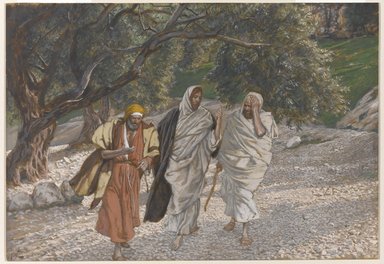 James Tissot, Η πορεία προς ΕμμαούςΕΝΔΕΙΚΤΙΚΟ ΣΕΝΑΡΙΟ Β΄ΓΥΜΝΑΣΙΟΥΔΙΔΑΚΤΙΚΟ ΣΕΝΑΡΙΟ-Τίτλος διδακτικού σεναρίου: Διωγμοί και μαρτύρια για την πίστη-Δημιουργός: Μαρία ΣυργιάννηΒαθμίδα : Δευτεροβάθμια-Τάξη: Β΄ Γυμνασίου-Θεματικό πεδίο: Εκκλησία-Λατρεία-Αγία Γραφή -Θεματική ενότητα: 3. Διωγμοί, μαρτύρια και ανεξιθρησκία-Προσδοκώμενα μαθησιακά αποτελέσματα όπως αναφέρονται στο ΠΣ– εκτιμούν  μέσα από παραδείγματα τις δυσκολίες και τα διλήμματα των χριστιανών απέναντι στις διώξεις που υπέστησαν κατά τους πρώτους  χριστιανικούς αιώνες– αξιολογούν την έκδοση του διατάγματος της ανεξιθρησκίας και γενικότερα τη στάση του Μεγάλου Κωνσταντίνου απέναντι στον Χριστιανισμό –  επιχειρηματολογούν για τη σημασία της θρησκευτικής ελευθερίας ως βασικό δικαίωμα σε γεγονότα που αφορούν διώξεις ανθρώπων για την πίστη τους-Σχέση με άλλες θεματικές ενότητες ή/και θεματικά πεδία του γνωστικού αντικειμένου ή/και άλλα γνωστικά αντικείμενα: Το σενάριο εντάσσεται στο γενικότερο Θεματικό Πεδίο  «Εκκλησία-Λατρεία-Αγία Γραφή» και αποτελεί συνέχεια Θεματικών Ενοτήτων που προσεγγίσουν τη συγκρότηση και πορεία της Εκκλησίας ως Σώματος Χριστού στην ιστορία και τον κόσμο. Σχετίζεται επίσης με το γνωστικό αντικείμενο της ιστορίας (Ρωμαϊκή-Βυζαντινή περίοδος). Είναι διδακτική πρόταση μίας (1) διδακτικής ώρας, από τις δύο που ορίζονται  στο ΠΣ.Χρονική διάρκεια: 1 διδακτική ώρα (45΄)2. ΣΚΕΠΤΙΚΟ ΣΕΝΑΡΙΟΥ. ΕΠΙΣΤΗΜΟΝΙΚΟ/ ΓΝΩΣΤΙΚΟ ΠΕΡΙΕΧΟΜΕΝΟΟι διωγμοί (=καταδίωξη)  των χριστιανών κατά τους τρεις πρώτους αιώνες μ.Χ. αποτελεί  περίοδο της ιστορίας της Εκκλησίας όπου δοκιμάζονται οι αντοχές αλλά και η πίστη των χριστιανών. Οι μεγάλοι ή οι μικρότεροι –σε έκταση και διάρκεια–  διωγμοί που εξαπολύθηκαν από το Ρωμαϊκό κράτος  είχαν ως αποτέλεσμα να μαρτυρήσουν πολλοί άνθρωποι εξαιτίας των θρησκευτικών τους πεποιθήσεων και διότι θεωρήθηκαν ασεβείς,  εχθροί και απειλή της ενότητας της αυτοκρατορίας. Η Εκκλησία αριθμεί στα μαρτυρολόγιά της πλήθος  χριστιανών που θανατώθηκαν για την ομολογία της πίστης τους προς τον Χριστό και αρνήθηκαν να θυσιάσουν σε είδωλα. Σύμφωνα και με τους ερευνητές, όσο κι αν φαντάζει οξύμωρο, οι διωγμοί εναντίον της Εκκλησίας  δεν την περιόρισαν, ούτε εμπόδισαν την εδραίωση του χριστιανισμού, αντίθετα ενδυνάμωσαν τη θέση του ως θρησκεία με το διάταγμα της Ανεξιθρησκείας (Μεδιολάνων, 313μ.Χ.). Η διερεύνηση και η μελέτη των διωγμών από τους μαθητές /τριες τους /τις  θέτει προβληματισμούς απέναντι στο ζήτημα της θρησκευτικής ελευθερίας διαχρονικά και τους οδηγεί στην ενσυναίσθηση, βάζοντάς τους απέναντι σε προκλήσεις και διλήμματα που αφορούν την ίδια τη ζωή.ΠΡΟΑΠΑΙΤΟΥΜΕΝΕΣ ΓΝΩΣΕΙΣ ΚΑΙ ΕΠΙΘΥΜΗΤΕΣ ΔΕΞΙΟΤΗΤΕΣΟι μαθητές/τριες είναι απαραίτητο να ανασύρουν από τη μνήμη τους γνώσεις προηγούμενων θεματικών ενοτήτων της τάξης που αφορούν τη συγκρότηση της χριστιανικής Εκκλησίας και την εξάπλωσή της  στον ελληνορωμαϊκό κόσμο κατά τους πρώτους αιώνες μ.Χ., για να πετύχουν μέσα από κατάλληλα επιλεγμένες δραστηριότητες την αλληλεπίδραση και οικοδόμηση νέας γνώσης, κάνοντας ταυτόχρονα τις απαραίτητες συνδέσεις και προεκτάσεις. Για την υλοποίηση των δραστηριοτήτων απαιτείται επαρκής εξοικείωση στην  ομαδοσυνεργασία  και σε τεχνικές καθώς και δεξιότητες δημιουργικής παρουσίας, διαλογικής συζήτησης, επικοινωνίας, ενσυναίσθησης και αναστοχασμού. ΣΚΟΠΟΣ ΣΕΝΑΡΙΟΥ - ΠΡΟΣΔΟΚΩΜΕΝΑ ΜΑΘΗΣΙΑΚΑ ΑΠΟΤΕΛΕΣΜΑΤΑ Σκοπός του σεναρίου είναι η διερεύνηση από τους μαθητές της εξαιρετικά δύσκολης και επώδυνης κατάστασης που βίωσε η χριστιανική Εκκλησία και οι πρώτοι χριστιανοί  σε περιόδους διώξεων και διωγμών, που εξαπολύθηκαν εναντίον τους, είτε τοπικά είτε σε ευρεία κλίμακα –από το ρωμαϊκό κράτος– κατά τους τρείς πρώτους αιώνες  μετά Χριστόν. Οι μαθητές/τριες καλούνται με μια σειρά από δραστηριότητες διερεύνησης και βιωματικής προσέγγισης να οικοδομήσουν τη  νέα γνώση τους σχετικά με το παραπάνω ζήτημα και να εξετάσουν τη στάση που επέδειξαν οι χριστιανοί απέναντι στο εχθρικό κλίμα,  τα διλήμματα που αντιμετώπισαν σχετικά με την μαρτυρία της πίστης τους και  να αναπτύξουν την ενσυναίσθηση, δηλ. να μπουν στη θέση διωκόμενων Χριστιανών και να εκφράσουν σκέψεις, συναισθήματα και ιδέες. Παράλληλα, να ευαισθητοποιηθούν απέναντι στο ζήτημα της θρησκευτικής ελευθερίας και του διωγμού ανθρώπων για τη θρησκευτική τους πίστη5. ΟΡΓΑΝΩΣΗ ΤΗΣ ΔΙΔΑΣΚΑΛΙΑΣ ΚΑΙ ΑΠΑΙΤΟΥΜΕΝΗ ΥΛΙΚΟΤΕΧΝΙΚΗ ΥΠΟΔΟΜΗ– Ομαδοσυνεργατική διδασκαλία, αντίστοιχη οργάνωση της τάξης.– Διαδραστικός πίνακας ή Η/Υ με προτζέκτορα.6. ΔΙΔΑΚΤΙΚΗ ΠΡΟΣΕΓΓΙΣΗΗ διδακτική διεργασία εξελίσσεται ακολουθώντας τα στάδια της βιωματικής μεθόδου (Βιώνοντας, νοηματοδοτώντας, αναλύοντας, εφαρμόζοντας) με ανάλογες τεχνικές και δραστηριότητες.  Στόχος η συμμετοχική βιωματική μάθηση. Απαραίτητη η διαλογική συζήτηση, η συνεργασία, η συνδιαμόρφωση καθόλη τη διάρκεια της διδακτικής πορείας. 7. ΑΝΑΛΥΤΙΚΗ ΠΕΡΙΓΡΑΦΗ ΔΙΔΑΚΤΙΚΗΣ ΠΟΡΕΙΑΣ8. ΠΙΘΑΝΕΣ ΕΠΕΚΤΑΣΕΙΣ - ΠΡΟΣΑΡΜΟΓΕΣ ΣΕΝΑΡΙΟΥΜπορεί να διδαχτεί στην εξ Αποστάσεως Εκπαίδευση ενσωματώνοντας ψηφιακά εργαλεία και εφαρμογές στις πλατφόρμες της σύγχρονης (Webex) και ασύγχρονης διδασκαλίας (e-class, e-me):Ο ρόλος στον τοίχο ανοίγει με share ως φωτογραφία και γράφουν οι μαθητές/τριες με annotation.Όλες οι ομαδοσυνεργατικές συζητήσεις μπορούν να γίνουν σε breakouts όπου ορίζονται ρόλοι. Ο μαθητής/η μαθήτρια σε ρόλο γραμματέα καταγράφει στο chat την απάντηση της ομάδας ή παρουσιάζει προφορικά.9 . ΒΙΒΛΙΟΓΡΑΦΙΑ – ΔΙΚΤΥΟΓΡΑΦΙΑ -Αμοιρίδου Ευαγγελία (2008), Οι διωγμοί, στο Ιστορία της Ορθοδοξίας, Οι απαρχές του Χριστιανισμού. τ. 1. Αθήνα: Road , 526-569Μεγάλου Βασιλείου, 19η Ομιλία  «Στους άγιους «τεσσαράκοντα» μάρτυρες» https://www.impantokratoros.gr/omilia_saranta_martyres.el.aspx-Μητροπούλου Βασιλική, Τεύχος μελέτης εξειδίκευσης μεθοδολογίας, ανάπτυξης προδιαγραφών και μεθοδολογίας επιλογής των σεναρίων των εκπαιδευτικών για όλες τις βαθμίδες εκπαίδευσης ανά γνωστικό αντικείμενο για την Πρωτοβάθμια και Δευτεροβάθμια Εκπαίδευση στο γνωστικό αντικείμενο «Θρησκευτικά και Εκκλησιαστική Εκπαίδευση,              στην ηλεκτρονική πλατφόρμα ΑΙΣΩΠΟΣ: http://aesop.iep.edu.gr/sites/default/files/thriskeytika_kai_ekklisiastiki_ekpaideysi.pdf-Συργιάννη Μαρία (2020). Μάθηση  με νόημα ή νοηματοδοτώντας τη μάθηση στη Θρησκευτική Εκπαίδευση, Πρακτικά 3ου Πανελληνίου Συνεδρίου Θεολόγων, Θρησκευτική Εκπαίδευση: εκπαίδευση για το μέλλον. Διοργάνωση Τμήμα Θεολογίας ΑΠΘ & ΠΔΕ Κ. Μακεδονίας, Θεσσαλονίκη 2019. Σε ηλεκτρονική έκδοση http://ejournals.lib.auth.gr/religionteaching/article/view/8033 -http://explorethemed.com/christianel.asp#2  διαδραστικός χάρτης Διωγμών-http://photodentro.edu.gr/lor/r/8521/4635?locale=el   (40 μάρτυρες/  εικόνες)10 . ΠΑΡΑΡΤΗΜΑ- Φύλλα εργασίας Φύλλο Εργασίας 1  /   ΟΜΑΔΕΣ 1η-2η Αποφασίστε ποιοι/ες δύο θα γράψουν τα αποτελέσματα της εργασίας σας στον πίνακα και θα τα παρουσιάσουν.Μελετήστε τα παρακάτω κείμενα:2. (απόσπασμα από την επιστολή του «Προς  Ρωμαίους», όπου ο Ιγνάτιος παρακαλεί τους  χριστιανούς της Ρώμης να σταματήσουν τις προσπάθειες  να τον σώσουν από το μαρτύριο). «…Εγώ γράφω σε όλες τις εκκλησίες και παραγγέλλω σε όλους ότι εγώ πεθαίνω για το Θεό θεληματικά, εάν βέβαια εσείς δεν με εμποδίσετε… Θα προτιμούσα τα θηρία που είναι ετοιμασμένα για μένα, και προσεύχομαι να τα συναντήσω σύντομα, και θα τα παρακαλέσω για να με καταβροχθίσουν, και όχι όπως συνέβηκε με μερικούς, που από δειλία δεν τους άγγιξαν. Και εάν αυτά δεν θελήσουν θα τα εξαναγκάσω εγώ.. Είναι προτιμότερο να πεθάνω για τον Ιησού Χριστό, παρά να βασιλεύω στα πέρατα της γης. Ζητώ Εκείνον, ο οποίος πέθανε για μας· θέλω Εκείνον, που αναστήθηκε για μας….  Συγχωρήστε με, αδελφοί… Επιτρέψτε μου να γίνω μιμητής του πάθους του Θεού μου. Εάν κάποιος τον έχει μέσα του, ας καταλάβει αυτό που θέλω και ας με συμπαθήσει, γνωρίζοντας αυτά που με έχουν κυριευμένο…» (εκδόσεις ΕΠΕ, Αποστολικοί Πατέρες, τ. 4, σ. 113-121)οι μαθητές της 1ης ομάδας , μέσα στο περίγραμμα της μορφής  που αναπαριστά τον άγιο Ιγνάτιο, γράφετε σκέψεις ή  συναισθήματα του αγίου Ιγνάτιου, που οδηγείται στο μαρτύριο.οι μαθητές της 2ης ομάδας, εκτός του περιγράμματος  της μορφής  που αναπαριστά τον άγιο Ιγνάτιο, γράφετε δικές σας σκέψεις και συναισθήματα για το γεγονός. Φύλλο Εργασίας 2  /   ΟΜΑΔΕΣ 3η -4η Αποφασίστε ποιοι/ες δύο θα γράψουν τα αποτελέσματα της εργασίας σας και θα τα παρουσιάσουν.Διαβάστε το παρακάτω κείμενα2. Ο Δέκιος, με διάταγμά του το 249, διέταξε όλους τους Ρωμαίους πολίτες να θυσιάζουν στους θεούς για την ασφάλεια της αυτοκρατορίας και του αυτοκράτορα. Ο διωγμός ήταν για πρώτη φορά γενικός και περιλάμβανε την Ιταλία, τη Β. Αφρική, την Ελλάδα, την Ασία, τη Γαλλία και την Ισπανία. Ο Λικίνιος Βαλεριανός (253-260μ.Χ.), ενώ στην αρχή έδειξε ειρηνική διάθεση προς τους Χριστιανούς, το 257, εξέδωσε διάταγμα (edictum), το οποίο στρεφόταν κατά της χριστιανικής λατρείας, των συνάξεων στα κοιμητήρια, της εκκλησιαστικής περιουσίας και της ιεραρχίας. Με νέο διάταγμα, το 258, επιβαλλόταν η ποινή του θανάτου σε όσους αρνούνταν να θυσιάσουν. Όσοι Χριστιανοί ανήκαν στις ανώτερες τάξεις, απειλούνταν με απώλεια αξιώματος και περιουσίας καθώς και με εξορία. Χιλιάδες πιστοί έχασαν τη ζωή τους, κατασχέθηκαν εκκλησίες και κοιμητήρια, ενώ οι Χριστιανοί ζούσαν σε κατακόμβες. ΕΓΚΥΚΛΟΠΑΙΔΕΙΑ ΠΑΠΥΡΟΣ-ΛΑΡΟΥΣ-ΜΠΡΙΤΑΝΙΚΑ, τ. 31, έκδοση 1986
RALPH MARTIN NOVAK, "Χριστιανισμός & Ρωμαϊκή Αυτοκρατορία", εκδόσεις ΚΟΝΙΔΑΡΗ, 2000 Οι δαυλοί του Νέρωνα. Πίνακας του Χένρικ Σιμιράντζκι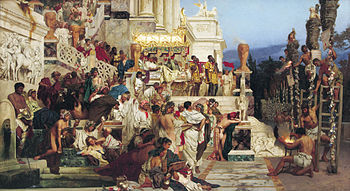 Φύλλο Εργασίας 3  /   ΟΜΑΔΑ 5η Αποφασίστε ποιος/α θα καταγράψει όσα σας ζητούνται και ποιος/α θα τα παρουσιάσει. Διαβάστε το παρακάτω κείμενο και συνεργαστείτε στις παρακάτω εργασίεςΕΝΔΕΙΚΤΙΚΟ ΣΕΝΑΡΙΟ Β ΓΥΜΝΑΣΙΟΥΔομή Διδακτικού Σεναρίου1. ΤΑΥΤΟΤΗΤΑ ΔΙΔΑΚΤΙΚΟΥ ΣΕΝΑΡΙΟΥΤίτλος διδακτικού σεναρίου : Ο χριστιανός και ο πλησίονΔημιουργός/οί: Γιολάντα ΣίσκουΒαθμίδα – Τάξη: Β’ ΓυμνασίουΕμπλεκόμενες γνωστικές περιοχές και συμβατότητα με ΠΣΓνωστικό αντικείμενο: Θρησκευτικά Θεματικό πεδίο: Χριστιανική ζωή Θεματική ενότητα: 23. Η ζωή ως σχέση  Προσδοκώμενα μαθησιακά αποτελέσματα όπως αναφέρονται στο ΠΣ: Οι μαθητές/τριες είναι σε θέση να εκτιμούν στάσεις και συμπεριφορές του χριστιανού σε σχέση με τον συνάνθρωπο και την ετερότηταΣχέση με άλλες θεματικές ενότητες ή/και θεματικά πεδία του γνωστικού αντικειμένου ή/και άλλα γνωστικά αντικείμεναΔυνατότητα σύνδεσης με την Θ.Ε. Ο Χριστός αγαπάει όλους τους ανθρώπους, της Α’ Γυμνασίου  και τις Θ.Ε. της Β΄ Γυμνασίου Βασιλεία του Θεού: ελπίδα και όραμα ενός καινούργιου κόσμου,   Μεταμόρφωση της ζωής και του κόσμου  και  Η αγάπη ως πρόταση ζωής (Η ζωή ως αγάπη)Χρονική διάρκεια: 45’2. ΣΚΕΠΤΙΚΟ ΣΕΝΑΡΙΟΥ (και πιθανές αντιλήψεις μαθητών/τριών για το προς μελέτη θέμα)– ΕΠΙΣΤΗΜΟΝΙΚΟ/ ΓΝΩΣΤΙΚΟ ΠΕΡΙΕΧΟΜΕΝΟΗ οργανωμένη εθελοντική δράση αποτελεί έκφραση της Κοινωνίας των πολιτών, η οποία μέσα από την κοινωνική προσφορά διαμορφώνει τις νέες προϋποθέσεις άρσης του κοινωνικού αδιεξόδου, σε μια εποχή που κυριαρχεί ο ατομικισμός. Το χριστιανικό μήνυμα της αγάπης έρχεται με διαχρονικό λόγο να θέσει  το ζήτημα της αντιμετώπισης του «πλησίον». Η Εκκλησία είναι ανοιχτή στα σύγχρονα κοινωνικά φαινόμενα και εξελίξεις με την εφαρμογή των προτάσεων της χριστιανικής ανθρωπολογίας και οντολογίας, διασφαλίζοντας τις πανανθρώπινες αρχές της ελευθερίας της δικαιοσύνης και της αλληλεγγύης. Η διαπαιδαγώγηση στον εθελοντισμό, μπορεί να επιτευχθεί με ανάλογους δείκτες κοινωνικού προσανατολισμού, π.χ. Προγράμματα Σπουδών, με ανθρωπιστικό περιεχόμενο. Στο σενάριο επιδιώκεται η εκπαίδευση των μαθητών/τριών στη «διακονία» και τον εθελοντισμό με την παρουσίαση της δράσης εθελοντικών οργανώσεων. Οι μαθητές/τριες προσεγγίζουν βιωματικά τον εθελοντισμό και καλούνται να αξιοποιήσουν εποικοδομητικά τη νέα γνώση, σε ανάλογες στάσεις και συμπεριφορές, ώστε να συνυπάρχουν, να συνεργάζονται, να αναπτύσσουν σχέσεις με τους άλλους, να δρουν ενεργητικά στη δημόσια σφαίρα και στην πολιτική ζωή μέσα από μια διερευνητική, βιωματική και συμμετοχική μάθηση. 3. ΠΡΟΑΠΑΙΤΟΥΜΕΝΕΣ ΓΝΩΣΕΙΣ ΚΑΙ ΕΠΙΘΥΜΗΤΕΣ ΔΕΞΙΟΤΗΤΕΣΩς προαπαιτούμενες γνώσεις μπορούν να αξιοποιηθούν τα θεολογικά στοιχεία που διδάχθηκαν οι μαθητές/τριες στην Α’ Γυμνασίου, όπου προσδιορίζουν την αγάπη και τη βοήθεια προς και από τον ξένο, ως πρότυπο χριστιανικής ζωής μέσα από την παραβολή του Καλού Σαμαρείτη. Επίσης σε προηγούμενες Θ.Ε. έχουν προσεγγίσει, ήδη, τη Βασιλεία του Θεού ως ερχόμενη αλλά και ως ήδη παρούσα, ενδοκοσμική πραγματικότητα, έχουν ανιχνεύσει την ελπίδα και το όραμα των ανθρώπων για τη μεταμόρφωση και την αλλαγή του κόσμου, έχουν προσδιορίσει τη διακονία, ως απόρροια της αγάπης προς τον άνθρωπο. Συσχετίζοντας την αγάπη του ευαγγελικού λόγου με την έμπρακτη εφαρμογή της στη σχέση με τον ‘άλλο,’ θα μπορέσουν να κατανοήσουν την αξία  του εθελοντισμού και των εθελοντικών οργανώσεων που βοηθούν τον κόσμο 4. ΣΚΟΠΟΣ ΣΕΝΑΡΙΟΥ - ΠΡΟΣΔΟΚΩΜΕΝΑ ΜΑΘΗΣΙΑΚΑ ΑΠΟΤΕΛΕΣΜΑΤΑ σκοπός σεναρίου και προσδοκώμενα μαθησιακά αποτελέσματα ως προς τις γνώσεις, τις δεξιότητες, τις στάσεις, με βάση τη φυσιογνωμία του κάθε γνωστικού αντικειμένου)Σκοπός του σεναρίου είναι η αξιοποίηση των γνώσεων, των πληροφοριών και των προτύπων ώστε να ανασυγκροτηθούν όχι μόνο οι γνωστικές αλλά και οι ηθικοκοινωνικές συμπεριφορές των μαθητών/τριών.Ως προσδοκώμενα μαθησιακά αποτελέσματα  ορίζονται oι μαθητές/μαθήτριες να είναι σε θέση να:– Αναφέρουν παραδείγματα αντλώντας έμπνευση από την πραγματικότητα και τον κόσμο γύρω τους και καλλιεργούν πνεύμα έμπρακτης αλληλεγγύης και συνύπαρξης με τον «άλλο». – Συνδέουν τη θεωρητική διδασκαλία της χριστιανικής αγάπης με την έμπρακτη εφαρμογή της– Ανιχνεύουν κοινωνικές ανάγκες, σχεδιάζουν τρόπους αλλαγής και αναπτύσσουν τις ευρύτερες δυνατές μορφές συνεργασίας και επικοινωνίας με άλλα άτομα, προκειμένου να υλοποιήσουν το σχεδιασμό αυτό– Εκφράζουν σκέψεις  που αφορούν στη  διάθεση χρόνου, ενέργειας, γνώσεων και δεξιοτήτων που απαιτούνται  σε μια ομάδα ή σε μια οργάνωση εθελοντικής προσφοράς.– Οργανώνουν τον τρόπο που θα μπορέσουν να αξιοποιήσουν τις προσωπικές τους δεξιότητες, να αναλάβουν πρωτοβουλίες και να αναζητούν λύσεις στα προβλήματα σε ένα περιβάλλον κοινωνικής αλληλεπίδρασης και συλλογικότητας.  5. ΟΡΓΑΝΩΣΗ ΤΗΣ ΔΙΔΑΣΚΑΛΙΑΣ ΚΑΙ ΑΠΑΙΤΟΥΜΕΝΗ ΥΛΙΚΟΤΕΧΝΙΚΗ ΥΠΟΔΟΜΗΗ  εφαρμογή του σεναρίου  μπορεί να γίνει με δυο τρόπους: Είτε με τη χρήση ΤΠΕ ή με  πληροφοριακό υλικό που θα φέρει στην τάξη ο/η εκπαιδευτικός σε μορφή φωτοτυπιών. Στην πρώτη περίπτωση απαιτείται η χρήση υπολογιστή  για την διερεύνηση έγκυρων ιστοσελίδων στο internet. Στη δεύτερη περίπτωση απαιτείται η φροντίδα για την εξασφάλιση, εκτός του πληροφοριακού υλικού, και  γραφικής ύλης (Χαρτόνι, μολύβια/στυλό, κόλλες, μπογιές, ψαλιδάκια τεχνικών), συλλογή φωτογραφιών με θέμα την παραβολή του καλού Σαμαρείτη. Η διαμόρφωση των ομάδων προϋποθέτει  προηγούμενη εξοικείωση των μαθητών/τριών με τη διαδικασία. Θα πρέπει να προηγηθεί συζήτηση της κάθε ομάδας για τον τρόπο εργασίας της/ κατανομή ρόλων και αρμοδιοτήτων (γραμματέας -παρουσιαστής- μέλη) 6. ΔΙΔΑΚΤΙΚΗ ΠΡΟΣΕΓΓΙΣΗ Επιλέγεται το μοντέλο της βιωματικής μάθησης, λόγω της ιδιότητας της συγκεκριμένης μάθησης να επηρεάζει τις  ενδοψυχικές διεργασίες του μαθητή. Περιλαμβάνονται  δυο διαφορετικές δραστηριότητες Παιχνιδιού/Δράσης (Μετατροπή κειμένου σε τέχνη, Παιχνίδι ρόλων), δραστηριότητα Επίλυσης Προβλήματος (5π και 1γ) ενώ η αξιολόγηση πραγματοποιείται με τη Μεταγνωστική Διαπίστωση, ως δραστηριότητα διαμορφωτικής αξιολόγησης. 7. ΑΝΑΛΥΤΙΚΗ ΠΕΡΙΓΡΑΦΗ ΔΙΔΑΚΤΙΚΗΣ ΠΟΡΕΙΑΣ (ενδεικτικά: περιγραφή δραστηριοτήτων, σταδίων/φάσεων, ενεργειών εκπαιδευτικού και μαθητών)8. ΠΙΘΑΝΕΣ ΕΠΕΚΤΑΣΕΙΣ - ΠΡΟΣΑΡΜΟΓΕΣ ΣΕΝΑΡΙΟΥ π.χ. στην περίπτωση συνθηκών εξ αποστάσεως εκπαίδευσης)Το σενάριο μπορεί να προσαρμοστεί, σε περίπτωση συνθηκών εξ αποστάσεως εκπαίδευσης, με την προϋπόθεση ότι ο εκπαιδευτικός όπως και οι μαθητές, να είναι εξοικειωμένοι με τη χρήση των εργαλείων σχετικής πλατφόρμας (π.χ. Webex). Απαιτείται καλός συντονισμός από πλευράς εκπαιδευτικού (χωρισμός σε ομάδες – ορισμός μαθητή/τριας ως παρουσιαστή εντός της ομάδας – αποστολή φύλλων εργασίας, ηλεκτρονικών συνδέσμων και οδηγιών, μέσω e-class, κ.λπ.), με τους μαθητές να εργάζονται ομαδικά και να παρουσιάζουν τα αποτελέσματα των εργασιών τους στην ολομέλεια. Ως επέκταση του σεναρίου θα μπορούσε να πραγματοποιηθεί επιτόπια επίσκεψη σε κοντινή ενορία και συμμετοχή σε δραστηριότητα κοινωνικού έργου (π.χ. συσσίτιο). 9. ΒΙΒΛΙΟΓΡΑΦΙΑ – ΔΙΚΤΥΟΓΡΑΦΙΑΚογκούλης, Ι. (20167), Εισαγωγή στην Παιδαγωγική. Θεσσαλονίκη: Κυριακίδη Κωτσιόπουλος, Κ. (2017), Κοινωνιολογία του Χριστιανισμού. Θεσσαλονίκη: ΜυγδονίαΡεράκης, Η.  (2018), Θεολογικά μαθήματα του ελληνικού σχολείου και κοινωνική ένταξη του μαθητή. Θες/νίκη: Δ. ΣφακιανάκηΡεράκης, Η. (2016) Η ετερότητα του "άλλου" στην ελληνική παιδεία. Ορθόδοξη Χριστιανοπαιδαγωγική Θεώρηση. Θεσσαλονίκη: Δ. ΣφακιανάκηΙστοσελίδες: Unicef: http://www.unicef.gr Διεθνής Αμνηστία:http://www.amnesty.org.gr   Ερυθρός Σταυρός: http://www.redcross.gr Φάρος του Κόσμου: https://farostoukosmou.com/el/ Αδελφότητα Ορθοδόξου Εξωτερικής Ιεραποστολής στη Μαδαγασκάρη https://ierapostoles.gr/category/χώρα/μαδαγασκάρη/«Αποστολή» . Ιερά Αρχιεπισκοπή Αθηνών  https://mkoapostoli.com/ 10. ΠΑΡΑΡΤΗΜΑΦύλλα εργασίας(που θα δοθούν σε μαθητές και μαθήτριες)(ΞΑΝΑΘΥΜΑΜΑΙ)- κολλάζΛουκ. ι’25-37 «H παραβολή του καλού Σαμαρείτη»/Συναισθήματα(τίς οὖν τούτων τῶν τριῶν «πλησίον» δοκεῖ σοι γεγονέναι;)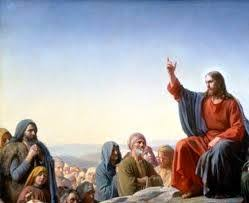 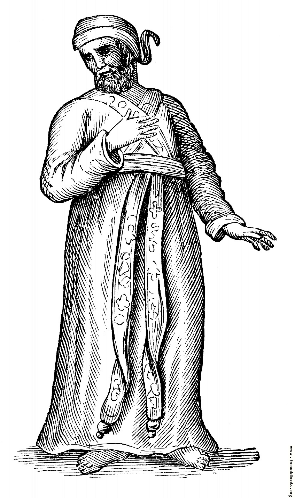 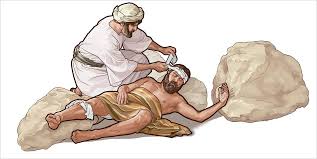 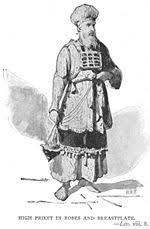 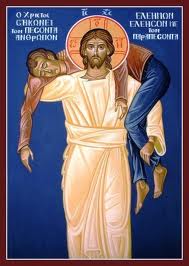 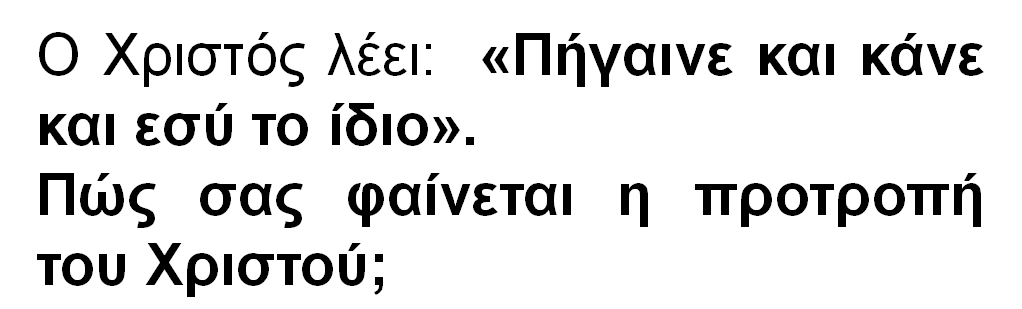 ΕΡΥΘΡΟΣ ΣΤΑΥΡΟΣ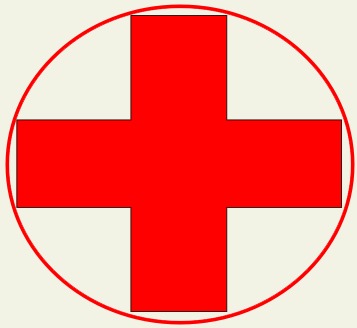       1.Γνωριμία με τον Ερυθρό Σταυρό (Ιστοσελίδα ή φωτοτυπία)2. Να περιγράψετε μια φανταστική δράση ως εθελοντές στον Ερυθρό ΣταυρόΠοιο; : Ποιο  πρόβλημα δημιουργήθηκεΠού; : Πού συνέβη; Πότε; : Πότε συνέβη; Γιατί; : Γιατί συνέβη; Ποιος; : Ποιοι εμπλέκονται στο πρόβλημα;  Πώς; : Πώς κατάφεραν να το ξεπεράσουν; 3. Ποια αισθήματα σας δημιουργήθηκαν μετά από αυτή την εμπειρία ΔΙΕΘΝΗΣ ΑΜΝΗΣΤΙΑ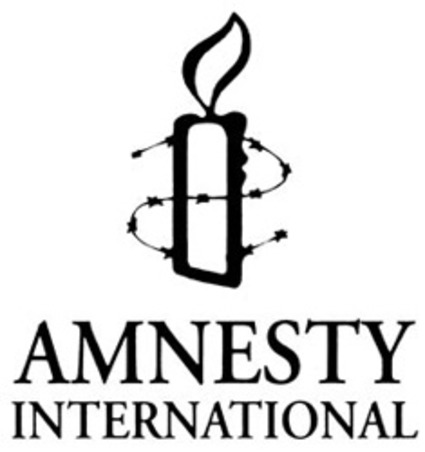        1.Γνωριμία με την Διεθνή Αμνηστία (Ιστοσελίδα ή φωτοτυπία)2. Να περιγράψετε μια φανταστική δράση ως εθελοντές στην Διεθνή ΑμνηστίαΠοιο; : Ποιο  πρόβλημα δημιουργήθηκεΠού; : Πού συνέβη; Πότε; : Πότε συνέβη; Γιατί; : Γιατί συνέβη; Ποιος; : Ποιοι εμπλέκονται στο πρόβλημα;  Πώς; : Πώς κατάφεραν να το ξεπεράσουν; 3. Ποια αισθήματα σας δημιουργήθηκαν μετά από αυτή την εμπειρία ΑΠΟΣΤΟΛΗ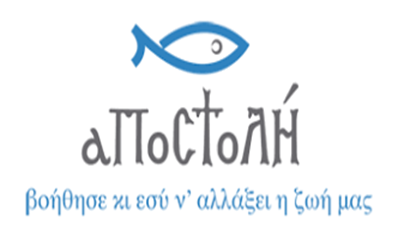 1.Γνωριμία με το έργο της Αποστολής (Ιστοσελίδα ή φωτοτυπία)2. Να περιγράψετε μια φανταστική δράση ως εθελοντές στην «Αποστολή»Ποιο; : Ποιο  πρόβλημα δημιουργήθηκεΠού; : Πού συνέβη; Πότε; : Πότε συνέβη; Γιατί; : Γιατί συνέβη; Ποιος; : Ποιοι εμπλέκονται στο πρόβλημα;  Πώς; : Πώς κατάφεραν να το ξεπεράσουν; 3. Ποια αισθήματα σας δημιουργήθηκαν μετά από αυτή την εμπειρία;UNICEF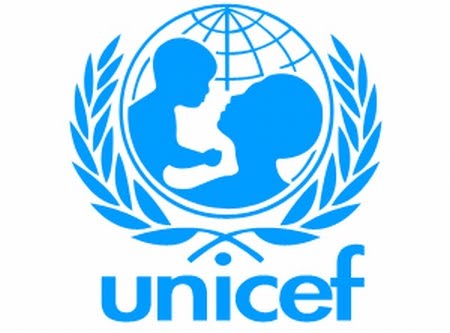                   1.Γνωριμία με το έργο της  Unicef (Ιστοσελίδα ή φωτοτυπία)2. Να περιγράψετε μια φανταστική δράση ως εθελοντές στη UnicefΠοιο; : Ποιο  πρόβλημα δημιουργήθηκε;Πού; : Πού συνέβη; Πότε; : Πότε συνέβη; Γιατί; : Γιατί συνέβη; Ποιος; : Ποιοι εμπλέκονται στο πρόβλημα;  Πώς; : Πώς κατάφεραν να το ξεπεράσουν; 3. Ποια αισθήματα σας δημιουργήθηκαν μετά από αυτή την εμπειρία ΦΑΡΟΣ ΤΟΥ ΚΟΣΜΟΥ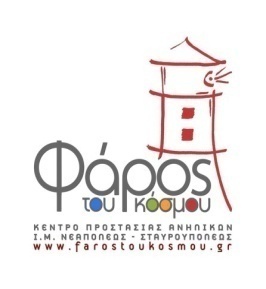 1.Γνωριμία με το έργο του Φάρου του Κόσμου (Ιστοσελίδα ή φωτοτυπία)2. Να περιγράψετε μια φανταστική δράση ως εθελοντές στο Φάρο του ΚόσμουΠοιο; : Ποιο  πρόβλημα δημιουργήθηκε;Πού; : Πού συνέβη; Πότε; : Πότε συνέβη; Γιατί; : Γιατί συνέβη; Ποιος; : Ποιοι εμπλέκονται στο πρόβλημα;  Πώς; : Πώς κατάφεραν να το ξεπεράσουν; 3. Ποια αισθήματα σας δημιουργήθηκαν μετά από αυτή την εμπειρία Αδελφότητα Ορθοδόξου Εξωτερικής Ιεραποστολής στη Μαδαγασκάρη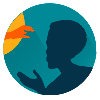 1. Γνωριμία με τη το έργο της Αδελφότητα Ορθοδόξου Εξωτερικής Ιεραποστολής στη Μαδαγασκάρη (Ιστοσελίδα ή φωτοτυπία)2. Να περιγράψετε μια φανταστική δράση ως εθελοντές στην ορθόδοξη ιεραποστολή της ΜαγαδασκάρηςΠοιο; : Ποιο  πρόβλημα δημιουργήθηκεΠού; : Πού συνέβη; Πότε; : Πότε συνέβη; Γιατί; : Γιατί συνέβη; Ποιος; : Ποιοι εμπλέκονται στο πρόβλημα;  Πώς; : Πώς κατάφεραν να το ξεπεράσουν; 3. Ποια αισθήματα σας δημιουργήθηκαν μετά από αυτή την εμπειρία ΜΕΤΑΓΝΩΣΤΙΚΗ ΔΙΑΠΙΣΤΩΣΗΕΝΔΕΙΚΤΙΚΟ ΣΕΝΑΡΙΟ Γ΄ ΓΥΜΝΑΣΙΟΥ1. ΤΑΥΤΟΤΗΤΑ ΔΙΔΑΚΤΙΚΟΥ ΣΕΝΑΡΙΟΥΤίτλος διδακτικού σεναρίου: Η Μεταρρύθμιση: εμφάνιση και συνέπειεςΔημιουργός: Εμμανουήλ  ΠαπαϊωάννουΒαθμίδα - Τάξη: Γ΄ Γυμνασίου     Εμπλεκόμενες γνωστικές περιοχές και συμβατότητα με ΠΣ- Γνωστικό αντικείμενο: Θρησκευτικά Γ΄ Γυμνασίου- Θεματικό πεδίο: Χριστιανισμός στην Ανατολή και τη Δύση- Θεματική ενότητα: 9. Η Μεταρρύθμιση και οι συνέπειές τηςΠροσδοκώμενα μαθησιακά αποτελέσματα όπως αναφέρονται στο ΠΣ Οι μαθητές/τριες είναι σε θέση να: – εντοπίζουν σημαντικά γεγονότα από τη ζωή και τη δράση του Μαρτίνου Λούθηρου και το ιστορικό πλαίσιο στο οποίο γεννήθηκε ο Προτεσταντισμός – αναδεικνύουν θρησκευτικές διαστάσεις του ρόλου της Μεταρρύθμισης στην πυροδότηση  σημαντικών ιστορικών εξελίξεωνΣχέση με άλλες θεματικές ενότητες ή/και θεματικά πεδία του γνωστικού αντικειμένου ή/και άλλα γνωστικά αντικείμενα Δυνατότητα σύνδεσης με τις ΘΕ 7, 8, 10 και 11, καθώς και με τα Θρησκευτικά της Γ΄ Λυκείου. Δυνατότητα σύνδεσης με την Ιστορία Γυμνασίου και Λυκείου, με τις τάξεις και τις αντίστοιχες ενότητες που αφορούν τη διδασκαλία της Μεταρρύθμισης.Χρονική διάρκεια: 2 ώρες (σε μη συνεχόμενο δίωρο)2. ΣΚΕΠΤΙΚΟ ΣΕΝΑΡΙΟΥ (και πιθανές αντιλήψεις μαθητών/τριών για το προς μελέτη θέμα) – ΕΠΙΣΤΗΜΟΝΙΚΟ/ ΓΝΩΣΤΙΚΟ ΠΕΡΙΕΧΟΜΕΝΟΤο γνωστικό περιεχόμενο του σεναρίου περιλαμβάνει θεολογικά και ιστορικά στοιχεία από την πρώτη εμφάνιση και την εξέλιξη της Μεταρρύθμισης. Έμφαση δίνεται στο πρόσωπο του Μαρτίνου Λούθηρου και στα γεγονότα που ακολούθησαν. Εξετάζονται τα θέματα της δημοσίευσης των 95 θέσεων του Λούθηρου, η καταδίκη του στη Δίαιτα της Βορμς, καθώς επίσης και το ιστορικό πλαίσιο μέσα στο οποίο γεννήθηκε και ισχυροποιήθηκε η Μεταρρύθμιση. Τέλος, αναδεικνύονται οι θρησκευτικές διαστάσεις του ρόλου που έπαιξε η Μεταρρύθμιση σε σημαντικές θεολογικές και ιστορικές εξελίξεις στον ευρωπαϊκό χώρο. Οι μαθητές/τριες προσεγγίζουν βιωματικά το γνωστικό περιεχόμενο και καλούνται να αξιοποιήσουν εποικοδομητικά τη νέα γνώση, συνδέοντάς τη τόσο με το ιστορικό της πλαίσιο όσο και με την εποχή τους.3. ΠΡΟΑΠΑΙΤΟΥΜΕΝΕΣ ΓΝΩΣΕΙΣ ΚΑΙ ΕΠΙΘΥΜΗΤΕΣ ΔΕΞΙΟΤΗΤΕΣ Ως προαπαιτούμενες γνώσεις μπορούν να αξιοποιηθούν τα θεολογικά στοιχεία που διδάχθηκαν οι μαθητές/τριες στις αντίστοιχες ενότητες σχετικά με την πορεία του Χριστιανισμού στη Δύση και τη διαφοροποίηση του δυτικού από τον ανατολικό χριστιανισμό, καθώς και τα βασικά χαρακτηριστικά της θεολογίας της Καθολικής Εκκλησίας. Επιθυμητές δεξιότητες των μαθητών/τριών είναι η διάθεση συνεργασίας και δημιουργικής συμμετοχής σε διδακτικές δραστηριότητες βιωματικού χαρακτήρα.4. ΣΚΟΠΟΣ ΣΕΝΑΡΙΟΥ - ΠΡΟΣΔΟΚΩΜΕΝΑ ΜΑΘΗΣΙΑΚΑ ΑΠΟΤΕΛΕΣΜΑΤΑΣκοπός του σεναρίου είναι να προσεγγίσουν οι μαθητές/τριες το γεγονός της Μεταρρύθμισης, συνδέοντάς το με το πρόσωπο του Μαρτίνου Λούθηρου που έπαιξε τον πιο σημαντικό ρόλο για την ιστορική εμφάνιση και εξέλιξή του, καθώς και να έρθουν σε επαφή με κάποιες από τις επακόλουθες συνέπειες της Μεταρρύθμισης στον ευρωπαϊκό χώρο, θεολογικές και ιστορικές.  Ως προσδοκώμενα μαθησιακά αποτελέσματα της διδασκαλίας ορίζονται τα εξής:Οι μαθητές/τριες να είναι σε θέση να:– θυμούνται σημαντικά γεγονότα από τη ζωή και τη δράση του Μαρτίνου Λούθηρου (γνώσεις)– περιγράφουν το ιστορικό πλαίσιο μέσα στο οποίο γεννήθηκε ο Προτεσταντισμός (γνώσεις)– συνοψίζουν τις θεολογικές και ιστορικές συνέπειες της Μεταρρύθμισης σε ατομικό και συλλογικό επίπεδο (γνώσεις) – συνεργάζονται σε ομαδικές βιωματικές δραστηριότητες (δεξιότητες)– εκφράζουν σκέψεις, ερωτήματα και προβληματισμούς (δεξιότητες)– αξιολογούν τα σημαντικά γνωσιακά στοιχεία της διδασκαλίας (στάσεις) 5. ΟΡΓΑΝΩΣΗ ΤΗΣ ΔΙΔΑΣΚΑΛΙΑΣ ΚΑΙ ΑΠΑΙΤΟΥΜΕΝΗ ΥΛΙΚΟΤΕΧΝΙΚΗ ΥΠΟΔΟΜΗΓια την 1η ώρα της διδασκαλίας θα γίνει χρήση πίνακα, ενώ για την προβολή φωτογραφίας, σε περίπτωση που αυτή δεν περιλαμβάνεται σε ικανοποιητικό μέγεθος και ευκρίνεια στο σχολικό βιβλίο, θα απαιτηθεί προβολέας ή εναλλακτικά εκτύπωση αυτής. Επίσης, θα χρειαστεί μία εκτύπωση σελίδας σε μορφή τυλιγμένου παπύρου για χρήση από τον/την εκπαιδευτικό. Οι μαθητές/μαθήτριες θα κάνουν χρήση του προσωπικού τους τετραδίου. Τη 2η ώρα της διδασκαλίας, για την εφαρμογή της σχετικής δραστηριότητας και ανάλογα με το μαθητικό δυναμικό της τάξης, θα προηγηθεί χωρισμός σε πέντε ομάδες, ενώ θα απαιτηθεί η τοποθέτηση του σχετικού εκπαιδευτικού υλικού σε επιλεγμένα σημεία της αίθουσας (σταθμοί μάθησης). Συστήνεται η χρήση ηλεκτρονικού μέσου για αναπαραγωγή αρχείου video, χωρίς όμως να απαιτείται. Απαιτούνται Φύλλα Εργασίας για κάθε ομάδα, μεγάλο χαρτόνι ή χαρτί του μέτρου και σελοτέιπ, καθώς και ικανός αριθμός χρωματιστών μαρκαδόρων και κόλλας στιγμής. 6. ΔΙΔΑΚΤΙΚΗ ΠΡΟΣΕΓΓΙΣΗΚαι για τις δύο ώρες επιλέγεται η Βιωματική μέθοδος διδασκαλίας, όπως αυτή εξελίσσεται σε τέσσερα στάδια (βιώνοντας, νοηματοδοτώντας, αναλύοντας, εφαρμόζοντας). Περιλαμβάνονται τεχνικές ομαδοσυνεργασίας (TPS), διαλόγου (Έντεχνος συλλογισμός), άμεσης διδασκαλίας (Δάσκαλος σε ρόλο, Σιωπηρό ερέθισμα με κείμενο), επίλυσης προβλημάτων (Σταθμοί μάθησης), καθώς και τεχνικές αξιολόγησης (Μετασχηματισμός κειμένου και Εφημερίδα τοίχου). 7. ΑΝΑΛΥΤΙΚΗ ΠΕΡΙΓΡΑΦΗ ΔΙΔΑΚΤΙΚΗΣ ΠΟΡΕΙΑΣ (ενδεικτικά: περιγραφή δραστηριοτήτων, σταδίων/φάσεων, ενεργειών εκπαιδευτικού και μαθητών)1η ώρα:Βήμα 1ο:Δραστηριότητα: Σκέψου, Συζήτησε, Μοιράσου (TPS) (χρόνος 5΄)Οι εμπειρίες των μαθητών/μαθητριών γύρω από την έννοια της διαμαρτυρίας  Ο/Η εκπαιδευτικός θέτει στους/στις μαθητές/τριες το ερώτημα: «Συμβαίνει κάτι στο σχολείο, το οποίο δεν σας βρίσκει σύμφωνους/ες, καθώς έχετε διαφορετική γνώμη. Με ποιο τρόπο θα κάνατε περισσότερο γνωστές τις θέσεις σας και αυτά που εσείς πιστεύετε, εκφράζοντας προς κάθε ενδιαφερόμενο τη διαμαρτυρία σας;»Οι μαθητές/μαθήτριες σκέφτονται ατομικά το ερώτημα και ύστερα μοιράζονται τις σκέψεις τους σε δυάδες. Ακολουθεί συζήτηση στην ολομέλεια με τη συμμετοχή ενός/μιας εκπροσώπου από κάθε δυάδα.Βήμα 2ο:Δραστηριότητα: Βλέπω/ισχυρίζομαι/αναρωτιέμαι (Τεχνική Έντεχνου Συλλογισμού) (χρόνος 12΄)Θέμα: Η ανάρτηση των 95 θέσεων του Λούθηρου, πίνακας Eyre Crowe (1864).Ο/Η εκπαιδευτικός παρουσιάζει στους/στις μαθητές/τριες έναν ζωγραφικό πίνακα με τον Λούθηρο να αναρτά τις 95 θέσεις του στην είσοδο της εκκλησίας των Αγίων Πάντων της Βυρτεμβέργης. Ζητά από τους μαθητές/τις μαθήτριες να πούνε τι παρατηρούν, τι σκέφτονται για αυτό που παρατηρούν και για ποιο πράγμα αναρωτιούνται βλέποντας τη συγκεκριμένη απεικόνιση, ώστε να γίνει και η σύνδεση με την εμπειρία των μαθητών/μαθητριών και την προηγούμενη δραστηριότητα. Ο/Η εκπαιδευτικός καταγράφει με συνοπτικό τρόπο τις απαντήσεις που δίνονται, δημιουργώντας τρεις στήλες αντίστοιχες των τριών ερωτημάτων. Η δραστηριότητα μπορεί να πραγματοποιηθεί και σε ομαδοσυνεργασία, για φιλτράρισμα των απαντήσεων και λιγότερο χρόνο εφαρμογής.Οι μαθητές/μαθήτριες επεξεργάζονται σταδιακά τον πίνακα, σε τρία στάδια, απαντώντας τις ερωτήσεις που θέτει ο/η εκπαιδευτικός. Βήμα 3ο:Δραστηριότητα: Δάσκαλος σε ρόλο (χρόνος 13΄)Θέμα: Φίλος του Λούθηρου που συμμετείχε στην επίσημη γενική σύναξη κλήρου και ευγενών της Αγίας Ρωμαϊκής Αυτοκρατορίας (Δίαιτα) της Βορμς το 1521.  Ο/Η εκπαιδευτικός μπαίνει στον ρόλο ενός φίλου του Λούθηρου, ο οποίος μετά το Συμβούλιο της Βορμς επιστρέφει στο χωριό του και μιλάει στους συγχωριανούς του (τους μαθητές/τις μαθήτριες) για όσα εκτυλίχθηκαν εκεί. Παρουσιάζοντας το ιστορικό πλαίσιο (το πρόσωπο του Λούθηρου, αίτια και έναρξη της διαμαρτυρίας, συνέπειες στον απλό λαό, άμεσες αντιδράσεις της Καθολικής Εκκλησίας), προσφέρει στους μαθητές/τις μαθήτριες τη δυνατότητα να λάβουν απαντήσεις στα ερωτήματα που προέκυψαν από την προηγούμενη δραστηριότητα. Αναφέρεται, επίσης, στην κλήση του Λούθηρου σε απολογία, στη στάση που κράτησαν οι άρχοντες, στο κλίμα που υπήρχε κατά τη διάρκεια του Συμβουλίου, την απολογία του Λούθηρου, την άρνησή του να ανακαλέσει τις θέσεις του και το πώς φυγαδεύτηκε μετά την καταδίκη του. Κρατάει ένα αντίγραφο από τα τελευταία λόγια της απολογίας του Λούθηρου, διπλωμένο σε μορφή πάπυρου, το οποίο κάποια στιγμή και αποκαλύπτει διαβάζοντάς το. «Εάν δεν με πείσουν, με επιχειρήματα από την Αγία Γραφή ή με αδιάσειστη λογική, δεν μπορώ να αναιρέσω τις θέσεις μου, γιατί δεν πιστεύω στο αλάθητο του πάπα, ούτε στο αλάθητο των συνόδων, γιατί όλοι γνωρίζουν ότι πολλές φορές και οι πάπες και οι σύνοδοι έχουν σφάλει και έχουν πέσει σε αντιφάσεις. Εγώ έχω πειστεί από τα βιβλικά επιχειρήματα που έχω ήδη αναφέρει, και είμαι απόλυτα ενωμένος με τον λόγο του Θεού. Δεν μπορώ και δεν θέλω να ανακαλέσω τίποτα, γιατί δεν είναι ορθό, και αντίθετα είναι επικίνδυνο να πράττει κανείς αντίθετα με τη φωνή της συνείδησής του. Ο Θεός ας με βοηθήσει. Αμήν».Ζητάει από τους συγχωριανούς του (τους μαθητές/τις μαθήτριες) να εκφράσουν τα συναισθήματά τους για όσα συνέβησαν και να τον βοηθήσουν να πάρει θέση υπέρ ή κατά της Μεταρρύθμισης, δικαιολογώντας τη στάση τους.Οι μαθητές/μαθήτριες μπαίνουν στον ρόλο των συγχωριανών. Απαντούν σε ερωτήματα που αφορούν την προγενέστερη γνώση και, αξιοποιώντας τη νέα γνώση που προσφέρεται, παίρνουν θέση σε όσα συνέβησαν, δικαιολογώντας τη στάση τους.Βήμα 4ο:Δραστηριότητα: Μετασχηματισμός κειμένουΘέμα: Ρεπορτάζ από το ξεκίνημα της Μεταρρύθμισης (χρόνος 10΄).Ο/Η εκπαιδευτικός δίνει στους μαθητές/τις μαθήτριες την οδηγία: «Με τη βοήθεια και του βιβλίου σας να χρησιμοποιήσετε όσα καινούργια μάθατε σήμερα για να δημιουργήσετε ένα γραπτό ρεπορτάζ, που θα δημοσιευτεί σε μια εφημερίδα και θα έχει αφιέρωμα στην έννοια της “διαμαρτυρίας”, αξιοποιώντας τρία σημαντικά γεγονότα από το ξεκίνημα της Μεταρρύθμισης και τη δράση του Μαρτίνου Λούθηρου». Ανάλογα με τον διαθέσιμο χρόνο διαβάζει κάποιες από τις μαθητικές καταγραφές στην ολομέλεια. Οι μαθητές/μαθήτριες αξιοποιώντας το βιβλίο τους και όσα καινούργια έμαθαν δημιουργούν ένα γραπτό ρεπορτάζ από το ξεκίνημα της Μεταρρύθμισης, για να δημοσιευτεί σε μια εφημερίδα.  2η ώρα:Βήμα 1ο:Δραστηριότητα: Σιωπηρό ερέθισμα με κείμενο (χρόνος 5΄) Θέμα: Οι εμπειρίες των μαθητών/μαθητριών σχετικά με την έκταση μιας διαμαρτυρίας.Ο/Η εκπαιδευτικός γράφει στον πίνακα τη φράση: «Μια πράξη διαμαρτυρίας είναι από μόνη της σημαντική. Δεν έχουν σημασία οι όποιες συνέπειες», και ζητάει από τους μαθητές/τις μαθήτριες να τοποθετηθούν στην ολομέλεια της τάξης. Στη συνέχεια ρωτάει τους μαθητές/τις μαθήτριες: «Τι λέτε; Η πράξη του Λούθηρου να δημοσιεύσει τη διαμαρτυρία του είχε κάποια αποτελέσματα; Επηρέασε καθόλου τον υπόλοιπο κόσμο;»Οι μαθητές/μαθήτριες σκέφτονται ατομικά τη γραμμένη φράση καθώς και το ερώτημα που έθεσε ο/η εκπαιδευτικός και ύστερα μοιράζονται τις σκέψεις τους στην ολομέλεια. Βήμα 2ο:		Δραστηριότητα: Σταθμοί μάθησης/Τροχιά μάθησης (χρόνος 25΄) Θέμα: Ο ρόλος της Μεταρρύθμισης στην εμφάνιση θρησκευτικών και ιστορικών εξελίξεων.Ο/Η εκπαιδευτικός χωρίζει τους/τις μαθητές/τριες σε ομάδες και δίνει την οδηγία: «Όλες οι ομάδες, μόλις δίνω το σύνθημα, θα αλλάζετε σταθμό μάθησης κατά σειρά, συμπληρώνοντας κάθε φορά το φύλλο εργασίας που θα έχετε μαζί σας, μέσα στον λίγο χρόνο που θα έχουμε στη διάθεσή μας. Στο τέλος θα παρουσιάσουμε τα αποτελέσματά μας στην ολομέλεια. Με το δικό μου σύνθημα θα αλλάζετε σταθμό».Ανάλογα με τον αριθμό ή το επίπεδο των μαθητών/τριών της τάξης οι σταθμοί μπορεί να είναι λιγότεροι στον αριθμό και να εκτίθενται εις διπλούν (3Χ2), κάτι που δίνει περισσότερο χρόνο στάσης και αλληλεπίδρασης των μαθητών/τριών σε κάθε σταθμό μάθησης.Οι μαθητές/μαθήτριες, χωρισμένοι σε ομάδες περιηγούνται κατά σειρά στον χώρο της αίθουσας, στους σταθμούς μάθησης που έχουν ετοιμαστεί. Ακολουθούν τις οδηγίες σε κάθε σταθμό και μέσα στον ορισμένο χρόνο συμπληρώνουν το φύλλο εργασίας με τις απαντήσεις της ομάδας. Στο τέλος όλες οι ομάδες ανταλλάσσουν τις καταγραφές τους στην ολομέλεια.Βήμα 3ο:Δραστηριότητα: Εφημερίδα τοίχου (χρόνος 10΄). Θέμα: Γεγονότα/Συνέπειες μετά τη Μεταρρύθμιση . Ο/Η εκπαιδευτικός δίνει στους/στις μαθητές/τριες την οδηγία: «Με βάση όσα είδαμε σήμερα, ας αποτυπώσουμε σε μορφή και ύφος εφημερίδας περιγραφές γεγονότων, σχόλια ή σκέψεις, γύρω από το κεντρικό θέμα: Γεγονότα και εξελίξεις μετά τη Μεταρρύθμιση». Γράφει επάνω σε μεγάλο χαρτόνι ή χαρτί του μέτρου τους υπέρτιτλους της εφημερίδας (π.χ. αυτούς που περιλαμβάνονται στους σταθμούς μάθησης ή και άλλους). Διαβάζει στην ολομέλεια τις καταγραφές των μαθητών/μαθητριών.Οι μαθητές/μαθήτριες ατομικά, καταγράφουν περιγραφές γεγονότων, σχόλια ή σκέψεις, γύρω από το κεντρικό θέμα και τους υπέρτιτλους της εφημερίδας.8. ΠΙΘΑΝΕΣ ΕΠΕΚΤΑΣΕΙΣ - ΠΡΟΣΑΡΜΟΓΕΣ ΣΕΝΑΡΙΟΥ (π.χ. στην περίπτωση συνθηκών εξ αποστάσεως εκπαίδευσης)1η ώραΣτα πρώτα δύο βήματα της διδασκαλίας, ανάλογα με τον διαθέσιμο χρόνο, οι μαθητές εκφράζουν τις απόψεις τους ή τις αποστέλλουν με μήνυμα στο chat. Ο/Η εκπαιδευτικός για τη δραστηριότητα του Έντεχνου Συλλογισμού κάνει διαμοιρασμό της οθόνης του P/C, ώστε η εικόνα να είναι ορατή από όλους/όλες ή την διακινεί μέσω chat. Εναλλακτικά μπορεί να αποστείλει και τον σχετικό σύνδεσμο για μετάβαση των μαθητών/τριών στον σχετικό ιστότοπο https://www.bjumg.org/object-month-october-2017/. Ανάλογα με τον διαθέσιμο χρόνο κάνει ζωντανό διάλογο με τους/τις μαθητές/τριες ή διαβάζει τις απαντήσεις που έρχονται στο chat. Κατά τη δραστηριότητα «Δάσκαλος σε ρόλο» διαβάζει το κείμενο της Απολογίας του Λούθηρου, το οποίο είναι επίσης ορατό με διαμοιρασμό οθόνης. Στην τελευταία δραστηριότητα οι μαθητές/μαθήτριες αποστέλλουν αυτό που θα γράψουν στο chat ή το ανεβάζουν στην ηλεκτρονική τάξη.2η ώραΣτα πρώτα δύο βήματα της διδασκαλίας οι μαθητές/τριες εκφράζουν τις απόψεις τους ή τις αποστέλλουν με μήνυμα στο chat. Στη δραστηριότητα «Τροχιά της μάθησης» αποστέλλεται σε όλους/ες τους/τις μαθητές/τριες το κεντρικό Φύλλο Εργασίας, ενώ το υλικό όλων των σταθμών αριθμημένο έχει αναρτηθεί στην ηλεκτρονική τάξη ή αποστέλλεται εξαρχής. Ο/Η εκπαιδευτικός διανέμει όλους τους/τις μαθητές/τριες σε χωριστά «δωμάτια» της εφαρμογής και σε προκαθορισμένα χρονικά πλαίσια γίνεται η επεξεργασία του υλικού εντός των ομάδων. Οι απαραίτητοι σύνδεσμοι μπορεί να αποσταλούν με μήνυμα. Στους αντίστοιχους σταθμούς ο μεν χάρτης μπορεί εναλλακτικά να ανακτηθεί μέσα από τον σύνδεσμο: http://photodentro.edu.gr/lor/r/8521/1244?locale=el, το δε video μπορεί να αναπαραχθεί από τον σύνδεσμο: https://gr.euronews.com/2017/10/31/germania-500-xronia-apo-ti-thriskeutiki-metarrithmisi-protestantismos. Η τελευταία δραστηριότητα της διδασκαλίας μπορεί να πραγματοποιηθεί μέσα από τη δυνατότητα «white board», όπου οι μαθητές/τριες μέσω της επιλογής Annotate θα μπορούν να καταγράφουν  τις σκέψεις τους και τις περιγραφές τους. 9 . ΒΙΒΛΙΟΓΡΑΦΙΑ – ΔΙΚΤΥΟΓΡΑΦΙΑ Eyre Crowe (1864). Ο Λούθηρος αναρτά τις θέσεις του στην είσοδο της εκκλησίας της Βυρτεμβέργης. Λάδι σε καμβά. Bob Jones University Museum and Art Gallery, Greenville, South Carolina, U.S.A.  Ανακτήθηκε από https://www.bjumg.org/object-month-october-2017/ (3/3/2021).Δεληκωσταντής Κ. (1994). Διπλή ηθική: Η διαλεκτική της ελευθερίας στο Λούθηρο, Σύναξη, 51 (Ιούλιος-Σεπτέμβριος), 41-58.Δημητρούκας Ι., Ιωάννου Θ., Μεσαιωνική και Νεότερη Ιστορία. Β' Γυμνασίου, ΟΕΔΒ, Δ.Ε. 7.1.3. Ανακτήθηκε από  http://ebooks.edu.gr/modules/ebook/show.php/DSGYM-B107/755/4963,22634/  (3/3/2021).Δημητρούκας Ι., Ιωάννου Θ., Μπαρούτας Κ., Ιστορία του μεσαιωνικού και του ύστερου κόσμου, 565-1815. Β' Γενικού Λυκείου, Γενικής Παιδείας, ΟΕΔΒ, Δ.Ε. 6.4. Ανακτήθηκε από http://ebooks.edu.gr/modules/ebook/show.php/DSGL-B131/756/4975,22677/ (3/3/2021).Μάγιεντορφ π. Ι. (1994). Η σημασία της Μεταρρύθμισης στην ιστορία της Χριστιανοσύνης, Σύναξη, 51(Ιούλιος-Σεπτέμβριος), 9-26.Νικολαΐδης Α. (2018). Προτεσταντισμός και Ατομισμός. Στο Μεταρρύθμιση και Ορθόδοξη Εκκλησία: Διάλογος και αντίλογος πέντε αιώνων. Επιστημονική Ημερίδα (19 Δεκεμβρίου 2017) (σσ. 133-143).Ντυμπουά Φρανσουά. Η σφαγή του Αγίου Βαρθολομαίου. Ανακτήθηκε από https://el.wikipedia.org/wiki/Νύχτα_του_Αγίου_Βαρθολομαίου#/media/Αρχείο:La_masacre_de_San_Bartolomé,_por_François_Dubois.jpg (3/3/2021).Σταματιάδης Π. (2012). Το κίνημα της Μεταρρύθμισης και οι συνέπειές αυτού.  Ανακτήθηκε από https://www.academia.edu/6329205/ΤΟ_ΚΙΝΗΜΑ_ΤΗΣ_ΜΕΤΑΡΡΥΘΜΙΣΗΣ_ΚΑΙ_ΟΙ_ΣΥΝΕΠΕΙΕΣ_ΑΥΤΟΥ (3/3/2021).Βιτεμβέργη: 500 χρόνια από τη θρησκευτική μεταρρύθμιση. https://gr.euronews.com/2017/10/31/germania-500-xronia-apo-ti-thriskeutiki-metarrithmisi-protestantismosΘρησκευτικές κοινότητες μετά τον 16ο αιώνα. http://photodentro.edu.gr/lor/r/8521/1244?locale=elΤα Χριστιανικά Δόγματα της Ευρώπης τον 16ο αι. Ανακτήθηκε από https://docplayer.gr/72438303-Kefalaio-3-i-protestantiki-metarrythmisi-to-paradeigma-tis-italias.html (3/3/2021). 10 . ΠΑΡΑΡΤΗΜΑ Φύλλα εργασίας (που θα δοθούν σε μαθητές και μαθήτριες)1η ώρα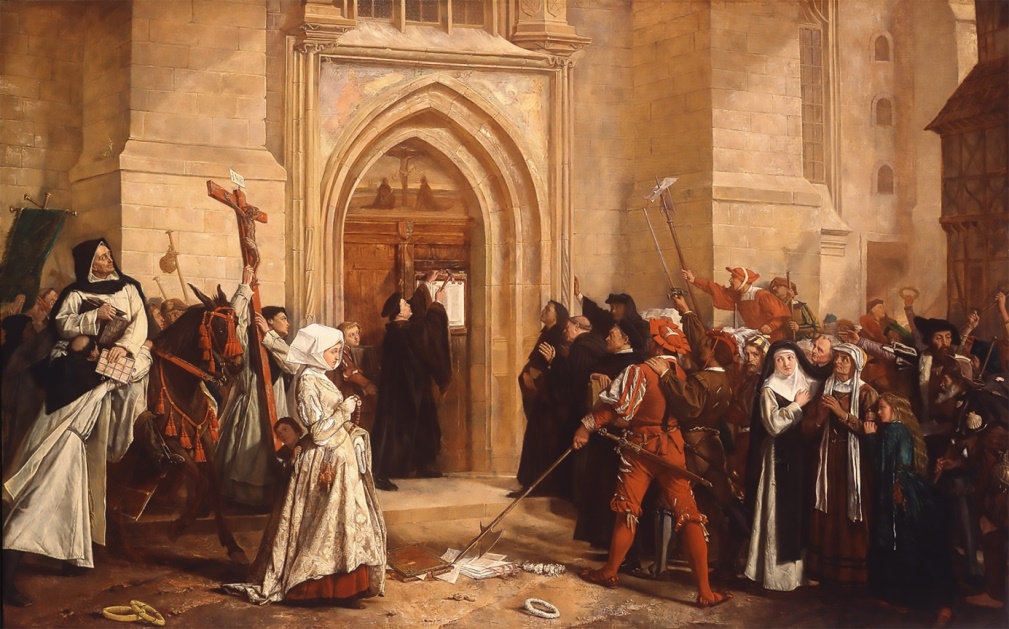 Eyre Crowe (1864). Ο Λούθηρος αναρτά τις θέσεις του στην είσοδο της εκκλησίας της Βυρτεμβέργης. Λάδι σε καμβά. Bob Jones University Museum and Art Gallery, Greenville, South Carolina, U.S.A.  Ανακτήθηκε από https://www.bjumg.org/object-month-october-2017/ (3/3/2021)2η ώραΦύλλο εργασίαςΜε το σύνθημα έναρξης θα πηγαίνετε από σταθμό σε σταθμό μάθησης που υπάρχει στον χώρο, συμπληρώνοντας κάθε φορά το φύλλο εργασίας που έχετε. Χρόνος σε κάθε σταθμό: 4 λεπτά.Σταθμός 1οςΔιευθύνετε μια εφημερίδα που κυκλοφορεί στη Γερμανία την εποχή του Λούθηρου. Θα αφιερώνατε ένα ρεπορτάζ για το παραπάνω γεγονός; Δικαιολογήστε με μία πρόταση την απάντησή σας. …………………………………………………………………………………………………………………………………………………………….…………………………………………………………………………………………………………………………………………………………….…………………………………………………………………………………………………………………………………………………………….Σταθμός 2ος Μετά και από όσα έχετε μάθει, ποιο θα λέγατε ότι είναι τελικά το πιο κεντρικό σημείο όλου του μεταρρυθμιστικού κινήματος; Δώστε μια πολύ σύντομη δικαιολόγηση για την άποψή σας. …………………………………………………………………………………………………………………………………………………………….…………………………………………………………………………………………………………………………………………………………….…………………………………………………………………………………………………………………………………………………………….Σταθμός 3οςΑν ρωτούσατε τον Λούθηρο να σας πει ποια σκέψη θα έκανε αν στεκόταν μπροστά σε αυτόν τον πίνακα και αναλογιζόταν όσα είχαν γίνει, τι νομίζατε ότι θα σας απαντούσε;…………………………………………………………………………………………………………………………………………………………….…………………………………………………………………………………………………………………………………………………………….…………………………………………………………………………………………………………………………………………………………….Σταθμός 4οςΠαρατηρώντας τον χάρτη, με τα χριστιανικά δόγματα στην Ευρώπη την εποχή της Μεταρρύθμισης, σημειώστε τις χώρες στις οποίες διαδόθηκε και αυτές που δέχθηκαν την επίδρασή της.…………………………………………………………………………………………………………………………………………………………….…………………………………………………………………………………………………………………………………………………………….…………………………………………………………………………………………………………………………………………………………….Σταθμός 5οςΣημειώστε μία κατά τη γνώμη σας θετική και μία προβληματική συνέπεια του ατομισμού, ο οποίος αποτελεί κεντρικό πυλώνα του προτεσταντισμού.…………………………………………………………………………………………………………………………………………………………….…………………………………………………………………………………………………………………………………………………………….…………………………………………………………………………………………………………………………………………………………….Υλικό σταθμών μάθησηςΣταθμός 1ος Διαβάστε το παρακάτω κείμενο και απαντήστε στην αντίστοιχη ερώτηση του Φύλλου Εργασίας Η μετάφραση της Βίβλου στα Γερμανικά Ο Λούθηρος, μετά την καταδίκη του, κατέφυγε μυστικά σε ένα απομονωμένο κάστρο, όπου συνέχισε το έργο του. Εκεί τόλμησε και κάτι άλλο πολύ σπουδαίο. Έχοντας ως βασική του αρχή το ατομικό δικαίωμα κάθε Χριστιανού να έχει και να μελετά ατομικά τον Λόγο του Θεού στην μητρική του γλώσσα, αφοσιώθηκε στη μετάφραση της Βίβλου. Ολοκλήρωσε τη μετάφραση της Καινής Διαθήκης από τα ελληνικά στα γερμανικά σε χρόνο ρεκόρ, μέσα σε δέκα εβδομάδες, και τη μετάφραση όλης της Βίβλου μερικά χρόνια μετά.  Ήταν η γλώσσα των συμπατριωτών του και θα γινόταν κατανοητή σε όλα τα γερμανικά κρατίδια, από όλους τους κατοίκους ανεξαρτήτως κοινωνικής τάξης, καθώς η μετάφρασή του ήταν απλή και κατανοητή για τον μέσο κάτοικο της εποχής. Η μετάφραση της Βίβλου στα γερμανικά άσκησε μεγάλη επιρροή στην γερμανική γλώσσα, αφού έγινε το πιο διάσημο θρησκευτικό σύγγραμμα που διαδόθηκε και διαβάστηκε από εκατομμύρια Γερμανούς, προσαρμόζοντας εκτός των θρησκευτικών θέσεών του και όλες τις αλλαγές στη σύνταξη και τη γραμματική της γερμανικής γλώσσας που είχαν συντελεστεί εκείνη την εποχή. Ο Λούθηρος ενίσχυσε την αίσθηση εθνικής ανεξαρτησίας και την αναγνώριση της σημασίας της εθνικής γερμανικής ταυτότητας. Μέσα στην επόμενη δεκαετία η μισή τουλάχιστον Γερμανία θα είχε ήδη ασπαστεί τις θέσεις του Λούθηρου. Έτσι, η μετάφραση στα γερμανικά της Αγίας Γραφής ήταν μια συμβολική επαναστατική πράξη των γερμανικών πληθυσμών ενάντια στην Αγία Ρωμαϊκή Αυτοκρατορία, που χρησιμοποιούσε αποκλειστικά τη λατινική μετάφραση της Καινής Διαθήκης. Σταθμός 2ος Διαβάστε το παρακάτω κείμενο (ή δείτε το video) και απαντήστε στην αντίστοιχη ερώτηση του Φύλλου ΕργασίαςΕλευθερίαΤα 500 χρόνια από τη θρησκευτική μεταρρύθμιση γιόρτασε η Γερμανία. Το κίνημα ξεκίνησε το 1517 στη Γερμανία από τον Μαρτίνο Λούθηρο, ο οποίος καταδίκασε την απόλυτη εξουσία του Πάπα και τα συγχωροχάρτια. «Κεντρικό σημείο του μεταρρυθμιστικού κινήματος είναι η ελευθερία. Το “Περί Ελευθερίας του Χριστιανού” είναι το σημαντικότερο έργο του Μαρτίνου Λουθήρου. Και η ελευθερία είναι θεμελιώδες ζήτημα στις μέρες μας. Είναι η ελευθερία η ελευθερία από κάθε υποχρέωση; Είναι η ελευθερία η δυνατότητα επιλογής ανάμεσα σε πολλές εναλλακτικές; Ή μήπως ελευθερία είναι η ατομική δύναμη να αντιστέκεσαι στις αρχές και να ακολουθείς τη συνείδησή σου;» Η θρησκευτική μεταρρύθμιση του 16ου αιώνα οδήγησε στην ίδρυση του Προτεσταντισμού. (https://gr.euronews.com/2017/10/31/germania-500-xronia-apo-ti-thriskeutiki-metarrithmisi-protestantismos)Σταθμός 3οςΔιαβάστε το παρακάτω κείμενο, παρατηρήστε την εικόνα και απαντήστε στην αντίστοιχη ερώτηση του Φύλλου ΕργασίαςΘρησκευτικές συγκρούσειςΟ Λούθηρος, αν και αρχικά επεδίωκε να φέρει τη μεταρρύθμιση στην Ρωμαιοκαθολική Εκκλησία, κατέληξε στην ίδρυση μιας νέας χριστιανικής Εκκλησίας, αυτής των Διαμαρτυρομένων (Προτεσταντών). Βαθμιαία η Μεταρρύθμιση επεκτάθηκε και έξω από τον γερμανικό χώρο. Η πιο οργανωμένη και σημαντική μεταρρυθμιστική προσπάθεια οργανώθηκε στη Γενεύη της Ελβετίας από τον Ιωάννη Καλβίνο. Ο «Καλβινισμός» διαδόθηκε στη συνέχεια στη Γαλλία και στις Κάτω Χώρες, στην Ελβετία και στη Σκωτία. Συνάντησε όμως σφοδρή αντίδραση από τους ηγεμόνες των δύο πρώτων χωρών. Μάλιστα οι βασιλείς της Γαλλίας, στράφηκαν με ιδιαίτερη βιαιότητα εναντίον των Ουγενότων, των Γάλλων καλβινιστών, με αποκορύφωμα τη σφαγή χιλιάδων ανθρώπων στο Παρίσι τη Νύχτα του Αγίου Βαρθολομαίου (24 Αυγούστου 1572). Η νύχτα εκείνη αποτέλεσε την τραγικότερη σελίδα της ιστορίας των θρησκευτικών πολέμων στη Γαλλία.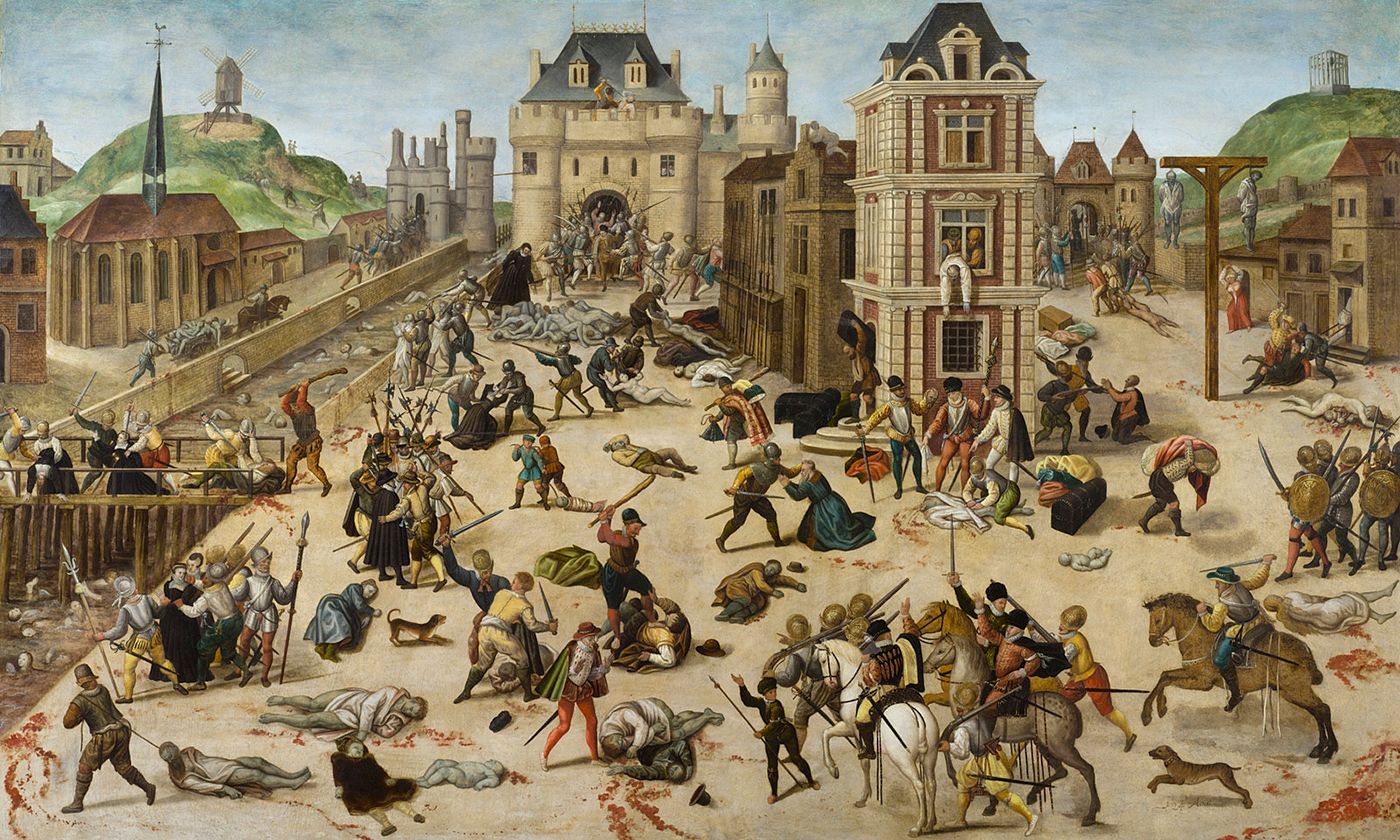 Ντυμπουά Φρανσουά. Η σφαγή του Αγίου Βαρθολομαίου. Ανακτήθηκε από https://el.wikipedia.org/wiki/Νύχτα_του_Αγίου_Βαρθολομαίου#/media/Αρχείο:La_masacre_de_San_Bartolomé,_por_François_Dubois.jpg (3/3/2021).Σταθμός 4οςΠαρατηρήστε τον χάρτη και με τη βοήθεια και του κειμένου να απαντήσετε στην αντίστοιχη ερώτηση του Φύλλου ΕργασίαςΤο τέλος της θρησκευτικής ενότητας της ΕυρώπηςΗ Μεταρρύθμιση διαδόθηκε και έξω από τον γερμανικό χώρο, με ποικίλες παραλλαγές και κυρίως με τον Καλβινισμό και τον Αγγλικανισμό. Σήμανε την αλλαγή του χάρτη της Ευρώπης μέσα από μακροχρόνιες και οδυνηρές συγκρούσεις. Έτσι, έπειτα από ένα περίπου αιώνα μεταρρυθμίσεων η χριστιανική Ευρώπη είναι πνευματικά διαιρεμένη. Ο Προτεσταντισμός επικράτησε στη βόρεια Ευρώπη, ο Ρωμαιοκαθολικισμός διατήρησε τη δύναμή του στη νότια. Η Ορθοδοξία κυριαρχεί στον ελληνικό χώρο, τα Βαλκάνια και τη Ρωσία. Τον 17ο αιώνα η προσπάθεια των γερμανών αυτοκρατόρων να ανασυγκροτήσουν ενιαίο κράτος μέσω της επιβολής του Καθολικισμού με δυναμικό τρόπο, προκάλεσε τον Τριακονταετή πόλεμο (1618-1648).κείμενο διασκευή από:http://ebooks.edu.gr/ebooks/v/html/8547/2698/Istoria_B-Lykeiou_html-empl/index6_4.htmlhttp://ebooks.edu.gr/ebooks/v/html/8547/2198/Istoria_B-Gymnasiou_html-empl/index7_1_3.html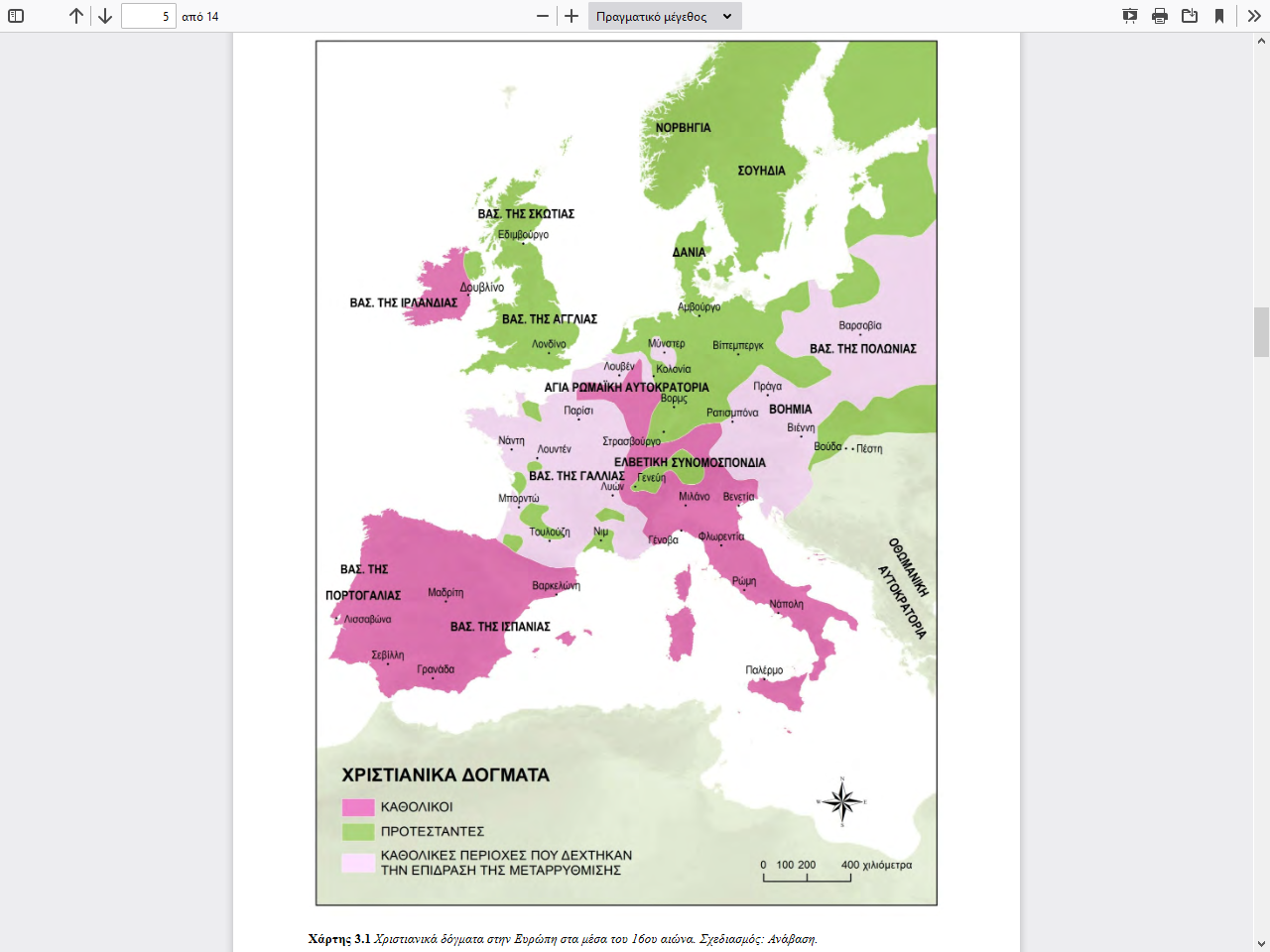 Ανακτήθηκε από https://docplayer.gr/72438303-Kefalaio-3-i-protestantiki-metarrythmisi-to-paradeigma-tis-italias.html (3/3/2021)Σταθμός 5οςΔιαβάστε το παρακάτω κείμενο και απαντήστε στην αντίστοιχη ερώτηση του Φύλλου ΕργασίαςΗ  Προτεσταντική πίστηΚέντρο στη ζωή του προτεστάντη είναι ο Θεός. Σ’ αυτόν μόνο πιστεύει, αυτόν υπηρετεί, αυτόν δοξάζει και αυτόν αγαπά. Αυτόν μόνο υπακούει, σ’ αυτόν υποτάσσεται και σε καμιά άλλη αυθεντία ή εκκλησία… Έτσι η πίστη για τον προτεστάντη δεν χρειάζεται Εκκλησία και καταργούνται όλα όσα σχετίζονται με αυτή, όπως ιεραρχία, λατρευτικά τυπικά, εικονισμοί, άγιοι, μυστήρια, παράδοση. Κέντρο της χριστιανικής ζωής γίνεται αποκλειστικά και μόνο η Βίβλος. Ο προτεσταντικός ατομισμός άνοιξε τον δρόμο στον Διαφωτισμό, επηρέασε διακηρύξεις ανθρώπινων δικαιωμάτων, ενέπνευσε επαναστάσεις, προτύπωσε ατομικές συμπεριφορές σε Δυτική και Ανατολική Εκκλησία, τροφοδότησε την Κριτική της θρησκείας, επηρέασε φιλοσόφους και κοινωνιολόγους, έδωσε την επίσημη ώθηση σε ό,τι ακολούθησε σχετικά με την αποθέωση του ατομισμού σε όλα τα επίπεδα.                                                                                    Απόστολος Νικολαΐδης, 2018. Προτεσταντισμός και Ατομισμός (διασκευασμένο).ΕΝΔΕΙΚΤΙΚΟ ΣΕΝΑΡΙΟ Γ ΓΥΜΝΑΣΙΟΥΤΑΥΤΟΤΗΤΑ ΔΙΔΑΚΤΙΚΟΥ ΣΕΝΑΡΙΟΥΤίτλος διδακτικού σεναρίου:  Αρχέγονες όψεις της θρησκείας στο χθες και το σήμερα Δημιουργός/οί: Ευαγγελία ΒουλγαράκηΒαθμίδα – Τάξη: Γ΄ ΓυμνασίουΕμπλεκόμενες γνωστικές περιοχές και συμβατότητα με ΠΣ- Γνωστικό αντικείμενο: Θρησκευτικά Γ΄ Γυμνασίου- Θεματικό πεδίο: Αρχέγονες όψεις της θρησκείας και θρησκείες της μετανεωτερικότητας  - Θεματική ενότητα: 19. Αρχέγονη θρησκευτικότητα- Προσδοκώμενα μαθησιακά αποτελέσματα όπως αναφέρονται στο ΠΣ Οι μαθητές/τριες είναι σε θέση να:  – περιγράφουν τα βασικά γνωρίσματα της αρχέγονης θρησκευτικότητας (ανιμισμός και πνευματολατρία, πίστη σε δημιουργό Θεό, σαμανισμός, σημασία του τόπου, διαβατήριες τελετές, μαγεία) – διαπιστώνουν τις δυσκολίες που προκύπτουν στο πεδίο θρησκείας από τη συνάντηση αρχέγονων φυλών με τον σύγχρονο κόσμο (αποσύνδεση από τη γη, εποικισμός, διάσπαση κοινωνικών δεσμών και γνωριμία με άλλο μοντέλο πολιτισμού).- Σχέση με άλλες θεματικές ενότητες ή/και θεματικά πεδία του γνωστικού αντικειμένου ή/και άλλα γνωστικά αντικείμενα Η γνώση που θα αποκομίσουν οι μαθητές/τριες στην ενότητα αυτή μπορεί να αξιοποιηθεί ως υπόβαθρο και στην ενότητα 21. Νέα Θρησκευτικά κινήματα. Επίσης σε κάθε ενότητα που μελετά το θρησκευτικό φαινόμενο εν γένει, όπως 2. Θρησκεία, τέχνη, πολιτισμός, κοινωνική οργάνωση, 3. Θρησκεία, λατρεία και ο άνθρωπος καθώς και στην ενότητα 23. Θεία Οικονομία. Δυνατότητα επίσης σύνδεσης με τα Θρησκευτικά Γ΄ Λυκείου, καθώς και το μάθημα της Ιστορίας, συγκεκριμένα: Ιστορία Β΄ Γυμνασίου, κεφ. 7, 1. Οι ανακαλύψεις και 4. Πολιτικές, οικονομικές και κοινωνικές εξελίξεις από τον 15ο ως τον 18ο αι. Ιστορία Γ΄ Γυμνασίου, μάθημα 15. Αποικιοκρατία και αποικιακοί ανταγωνισμοί. Ιστορία Γ΄ Γενικού Λυκείου και Δ΄ Εσπερινού Λυκείου, κεφ. Β΄ 1. Η ακμή της ευρωπαϊκής αποικιοκρατίας.Χρονική διάρκεια: 2 διδακτικές ώρες2. ΣΚΕΠΤΙΚΟ ΣΕΝΑΡΙΟΥ (και πιθανές αντιλήψεις μαθητών/τριών για το προς μελέτη θέμα) – ΕΠΙΣΤΗΜΟΝΙΚΟ/ ΓΝΩΣΤΙΚΟ ΠΕΡΙΕΧΟΜΕΝΟΤο γνωστικό περιεχόμενο του σεναρίου περιλαμβάνει θρησκειολογικά στοιχεία για την αρχέγονη θρησκευτικότητα όπως αυτή απαντά στα παραδοσιακά θρησκεύματα της αφρικανικής ηπείρου, ή στους λεγόμενους «πρώτους λαούς» (ινδιάνους και εσκιμώους) της αμερικανικής ηπείρου, ή σε απομονωμένες φυλές της Αυστραλίας και του Ειρηνικού ή σε σαμανιστικά φύλα της Σιβηρίας, και αλλού όπου τέτοιες κοινότητες ζουν σε επιμέρους θύλακες εντός του σύγχρονου κόσμου. Έμφαση δίνεται στα κύρια χαρακτηριστικά αυτής της θρησκευτικότητας, που συνήθως συνδέεται με συγκεκριμένη φυλή και τοπική κοινότητα δίχως απαραίτητα τον ουνιβερσαλισμό άλλων θρησκευμάτων. Στοιχεία μυθολογίας για τη δημιουργία του κόσμου, για την πίστη σε δημιουργό θεό, για τους προγόνους της φυλής, για την ιερολογία του περιβάλλοντος κόσμου σε πλαίσιο ανιμιστικό (δηλαδή ότι στοιχεία του περιβάλλοντος είναι έμψυχα και κατοικητήρια θεοτήτων), για την επικοινωνία με τις θεότητες αυτές μέσω ιεροδιαμέσων (σαμάνων), για τις διαβατήριες τελετές, για την παραδοσιακή ιατρική (μαγεία), για τις δυσκολίες που προκύπτουν από τη συνάντηση (συχνά απότομη και βίαιη) με τον σύγχρονο πολιτισμό. Είναι, επίσης, ζητούμενο οι μαθητές/τριες να κατανοήσουν/βιώσουν τη σύνδεση που υπάρχει ανάμεσα στη θρησκεία και τον πολιτισμό, την ενότητα ζωής εν γένει.Οι μαθητές/τριες δεν έχουν έρθει ξανά σε επαφή με την αρχέγονη θρησκευτικότητα καθαυτή στο πλαίσιο του σχολείου. Κάποιες έμμεσες γνώσεις μπορεί να έχουν από την αρχαιοελληνική θρησκεία, τη μαντική τέχνη, την Πυθία στο πλαίσιο της αρχαιογνωσίας τους, με τη  συνδρομή ποικίλων φιλολογικών μαθημάτων ή και εξωσχολικών παιδικών αναγνωσμάτων και παιδικών ταινιών (π.χ. κινούμενων σχεδίων). Εντούτοις, κάθε προγενέστερη γνώση πρέπει να αντιμετωπισθεί με προσοχή, καθώς σε κάθε αναλογία που επισημαίνουν οι μαθητές/τριες αντιστοιχεί συχνά και μια δυσαναλογία. Επίσης, οι μαθητές/τριες ενδέχεται να έχουν έρθει σε επαφή με την αρχέγονη θρησκευτικότητα μέσω ταινιών ή ντοκιμαντέρ. Είναι πιθανό να έχουν αρκετές προκαταλήψεις και παρανοήσεις σε σχέση με την αρχέγονη θρησκευτικότητα, και κάποτε ακολουθώντας μείζονα κατακτητικά και αποικιοκρατικά αφηγήματα να την απαξιώνουν ως πρωτόγονη σε σχέση με έναν νεότερο πολιτισμό που θεωρούν πολιτισμικά υπέρτερο, παραγνωρίζοντας τα δεινά που έφερε σε αρχέγονους λαούς. Και η αντίθετη παρανόηση είναι πιθανή, μια τάση δηλαδή ρομαντικής εξιδανίκευσης των αρχέγονων θρησκευμάτων και πολιτισμών, που θα ήταν εξίσου μονομερής και ανακριβής.3. ΠΡΟΑΠΑΙΤΟΥΜΕΝΕΣ ΓΝΩΣΕΙΣ ΚΑΙ ΕΠΙΘΥΜΗΤΕΣ ΔΕΞΙΟΤΗΤΕΣ Δεν ζητείται κάποια προαπαιτούμενη γνώση, και εάν υπάρχει κάποια, όπως περιγράψαμε προηγουμένως, πρέπει να αναπλαισιωθεί στο πλαίσιο του μαθήματος. Επιθυμητές δεξιότητες είναι η διάθεση συνεργασίας των μαθητών/τριών και δημιουργικής συμμετοχής τους σε διδακτικές δραστηριότητες βιωματικού και γνωσιακού χαρακτήρα.Στο σενάριο της δεύτερης διδακτικής ώρας θεωρείται προαπαιτούμενη η ιστορία της λογοτεχνικής και κινηματογραφικής περσόνας του Ταρζάν, στις γενικές γραμμές της. 4. ΣΚΟΠΟΣ ΣΕΝΑΡΙΟΥ - ΠΡΟΣΔΟΚΩΜΕΝΑ ΜΑΘΗΣΙΑΚΑ ΑΠΟΤΕΛΕΣΜΑΤΑΣκοπός του σεναρίου είναι να προσεγγίσουν οι μαθητές/τριες την αρχέγονη θρησκευτικότητα, να αναγνωρίσουν μέσα από παραδείγματα και να περιγράψουν τα βασικά χαρακτηριστικά της, και τελικώς να συζητήσουν τις δυσκολίες που προκύπτουν κατά τη συνάντηση τύπων αρχέγονης θρησκευτικότητας με το σήμερα.Ως προσδοκώμενα μαθησιακά αποτελέσματα της διδασκαλίας ορίζονται τα εξής:Οι μαθητές/μαθήτριες να είναι σε θέση να:– αναγνωρίζουν τα βασικά γνωρίσματα της αρχέγονης θρησκευτικότητας (ανιμισμός και πνευματολατρία, πίστη σε δημιουργό Θεό, σαμανισμός, σημασία του τόπου, διαβατήριες τελετές, μαγεία) (γνώσεις)– περιγράφουν τα βασικά γνωρίσματα της αρχέγονης θρησκευτικότητας (γνώσεις)– αισθάνονται τις δυσκολίες που προκύπτουν στο πεδίο θρησκείας από τη συνάντηση αρχέγονων φυλών με τον σύγχρονο κόσμο (αποσύνδεση από τη γη, εποικισμός, διάσπαση κοινωνικών δεσμών και γνωριμία με άλλο μοντέλο πολιτισμού) (στάσεις) / (επίσης, συναφώς να…)– αναπτύσσουν κριτική ικανότητα [προκύπτει από την κριτική μελέτη της συνάντησης της αρχέγονης θρησκευτικότητας με άλλους πολιτισμούς στο παρελθόν και στο παρόν] (δεξιότητες)– συνεργάζονται σε ομαδικές βιωματικές δραστηριότητες (δεξιότητες)– εκφράζουν σκέψεις, ερωτήματα και προβληματισμούς (δεξιότητες)– συζητούν τα σημαντικά γνωσιακά στοιχεία της διδασκαλίας (στάσεις)– αποδομούν στερεότυπα/προκαταλήψεις σχετικά με τη θρησκευτικότητα αυτόχθονων λαών ή φυλών (στάσεις) 5. ΟΡΓΑΝΩΣΗ ΤΗΣ ΔΙΔΑΣΚΑΛΙΑΣ ΚΑΙ ΑΠΑΙΤΟΥΜΕΝΗ ΥΛΙΚΟΤΕΧΝΙΚΗ ΥΠΟΔΟΜΗΗ τάξη προτιμότερο να είναι οργανωμένη σε διάταξη κατάλληλη για ομαδοσυνεργασία.Οι μαθητές/τριες οφείλουν να έχουν μαζί τους το σχολικό εγχειρίδιο τους καθώς και τετράδιο θρησκευτικών, αν δεν έχει προβλεφθεί στο σχολικό εγχειρίδιο να λειτουργεί και ως τετράδιο εργασίας.Για ορισμένες δραστηριότητες απαιτείται προετοιμασία από τον/την εκπαιδευτικό (όπως σημειώνεται στα βήματα της αναλυτικής περιγραφής).Απαιτούμενη υλικοτεχνική υποδομή για την πρώτη διδακτική ώρα: Βήμα 1: Μαθητικό τετράδιο Θρησκευτικών ή έστω σημειωματάριο. Πίνακας, σπόγγος, κιμωλία ή Whiteboard, σπόγγος, μαρκαδόροι για Whiteboard.Βήμα 3: Φύλλο εργασίας, βλ. στην ειδική ενότητα. Εναλλακτικά πρόσβαση στο διαδίκτυο με την αντίστοιχη υποδομή.Βήμα 4. Φωτογραφία η οποία μπορεί να προβληθεί, ή να διανεμηθούν κάποια αντίγραφα στις ομάδες. Στην περίπτωση προβολής, απαιτούνται: υπολογιστής, προτζέκτορας και οθόνη προβολής. Διαφορετικά, προεκτυπωμένη φωτογραφία.Απαιτούμενη υλικοτεχνική υποδομή για τη δεύτερη διδακτική ώρα: Βήμα 1: υπολογιστής, προτζέκτορας και οθόνη προβολής, ηχεία. [Εναλλακτικά, σε περίπτωση αδυναμίας, δύο προεκτυπωμένες φωτογραφίες, όπως περιγράφεται στην αναλυτική περιγραφή].Βήμα 2: Προεκτυπωμένο κείμενο (ή κείμενο του σχολικού εγχειριδίου)Βήμα 2: Προεπιλεγμένα πολυτροπικά κείμενα, προεκτυπωμένα ή οργανωμένα ώστε να υπάρχει ηλεκτρονική πρόσβαση, με την αντίστοιχη υποδομή.Βήμα 4: Μαθητικό τετράδιο Θρησκευτικών ή Σχολικό Εγχειρίδιο. 6. ΔΙΔΑΚΤΙΚΗ ΠΡΟΣΕΓΓΙΣΗΕπιλέγεται η Βιωματική μέθοδος διδασκαλίας, όπως αυτή εξελίσσεται σε τέσσερα στάδια (βιώνοντας, νοηματοδοτώντας, αναλύοντας, εφαρμόζοντας). Περιλαμβάνονται τεχνικές:– Ιδεοθύελλα– Αφήγηση ιστοριών– Επεξεργασία κειμένου με καθοδηγητικές ερωτήσεις– Φτιάχνω ιστορίες με την εικόνα: Αρχή-Μέση-Τέλος (Τεχνική Έντεχνου Συλλογισμού)– Εφαρμογές, Ψηφιακές πλατφόρμες– Ανακριτική καρέκλα ή καρέκλα των αποκαλύψεων– Συνεργατική Συναρμολόγηση (Jigsaw)– Δελτίο εξόδου...(ερωτήσεις αναστοχασμού/ Μαθησιακό ημερολόγιο)Σημ. πολλές από τις τεχνικές που αναφέρονται μπορεί να εφαρμοστούν σε ομαδοσυνεργασία. 7. ΑΝΑΛΥΤΙΚΗ ΠΕΡΙΓΡΑΦΗ ΔΙΔΑΚΤΙΚΗΣ ΠΟΡΕΙΑΣ Πρώτη διδακτική ώραΒήμα 1ο: ΒιώνονταςΔραστηριότητα: Ιδεοθύελλα (χρόνος 10΄)Άνθρωπος στη ζούγκλα/σαβάναΟ/Η εκπαιδευτικός ζητά από τους/τις μαθητές/τριες να γράψουν τρεις λέξεις που τους έρχονται στον νου όταν ακούν τη φράση «άνθρωπος στη ζούγκλα/σαβάνα». Αφήνει χρόνο 3 λεπτών και τους ζητά να τις ανακοινώσουν και τις καταγράφει στον πίνακα (εναλλακτικά ζητά από μαθητή/τρια να τις καταγράψει στον πίνακα)Οι μαθητές/μαθήτριες γράφουν τις λέξεις και ακολούθως όταν τους ζητηθεί τις ανακοινώνουν. Βήμα 2ο: Νοηματοδοτώντας Δραστηριότητα: Αφήγηση ιστοριών: Παραδοσιακός μύθος δημιουργίας του κόσμου (π.χ. των Κικούγιου) (χρόνος 10΄)Ο/Η εκπαιδευτικός εξιστορεί τη δημιουργία του κόσμου με βάση έναν μύθο αρχέγονου λαού.Οι μαθητές/τριες παρακολουθούν με σιωπηλή ακρόαση.Σημείωση. Απαιτείται προετοιμασία του διδάσκοντος, επιλογή και σπουδή του μύθου.Βήμα 3ο: ΑναλύονταςΔραστηριότητα: Επεξεργασία κειμένου με καθοδηγητικές ερωτήσεις [και ομαδοσυνεργασία] (χρόνος 15΄)Ο/Η εκπαιδευτικός ζητά από τους/τις μαθητές/τριες να διαβάσουν από το βιβλίο τους (ή άλλο κατάλληλο κείμενο της επιλογής του)* τα βασικά χαρακτηριστικά της αρχέγονης θρησκευτικότητας καθώς και τους ρόλους των πρωταγωνιστικών προσώπων (σαμάνων και μάγων) και να απαντήσουν ερωτήσεις σε φύλλο εργασίας.Οι μαθητές/μαθήτριες διαβάζουν και απαντούν στις ερωτήσεις του φύλλου εργασίας. [Αυτή η δραστηριότητα μπορεί να γίνει ομαδοσυνεργατικά σε ομάδες των 4 ή ανά θρανίο]. Εναλλακτικά οι μαθητές/τριες μπορούν να λύσουν την άσκηση αντιστοίχισης που υπάρχει στο Φωτόδενδρο στην κατηγορία «Αφρικανικά Θρησκεύματα» http://photodentro.edu.gr/v/item/ds/8521/4520* Π.χ. μια απλοποιημένη διασκευή του υλικού του βιβλίου των Δ. Δ. Δρίτσα, Α. Ν. Μόσχου και Στυλ. Λ. Παπαλεξανδρόπουλου, Χριστιανισμός και Θρησκεύματα, Β΄ Ενιαίου Λυκείου (Αθήνα: ΟΕΔΒ), σελ. 229-231.Βήμα 4ο: ΕφαρμόζονταςΔραστηριότητα: Φτιάχνω ιστορίες με την εικόνα: Αρχή-Μέση -Τέλος (Τεχνική Έντεχνου Συλλογισμού) (χρόνος 10΄)Ο/Η εκπαιδευτικός δείχνει στους/στις μαθητές/τριες μια φωτογραφία από διαβατήρια τελετή και τους καλεί να φανταστούν σε ομαδοσυνεργασία ποια ιστορία μπορεί να υπάρχει πίσω από αυτή, καθώς και αν το φωτογραφικό στιγμιότυπο κατατάσσεται στην αρχή, στη μέση ή στο τέλος της ιστορίας τους. Τους καλεί να παρουσιάσουν στην ολομέλεια και ανοίγει συζήτηση με καθοδηγούμενες ερωτήσεις.Οι μαθητές/μαθήτριες δημιουργούν σε ομαδοσυνεργασία την ιστορία τους γύρω από τη φωτογραφία και αποφασίζουν εάν θα την βάλουν στην αρχή της ιστορίας, στη μέση ή στο τέλος. Παρουσιάζουν την ιστορία τους στην ολομέλεια. Ακολουθεί συζήτηση.Δεύτερη διδακτική ώραΒήμα 1ο: ΒιώνονταςΔραστηριότητα: «Εφαρμογές, Ψηφιακές πλατφόρμες» (χρόνος 5΄)Ταρζάν και πολιτισμόςΟ/Η εκπαιδευτικός δείχνει στους/στις μαθητές/τριες κάποιες σκηνές ή trailer* από την ταινία «Ο Θρύλος του Ταρζάν» και τους ζητά να συλλογιστούν πώς ένιωσε ο ήρωας όταν επέστρεψε στον «πολιτισμό».*Π.χ. Ο Θρύλος του Ταρζάν (The Legend of Tarzan) - Trailer 2 (Gr Subs)Οι μαθητές/μαθήτριες παρακολουθούν και συζητούν για το θέμα σε ομάδες και στην ολομέλεια.Σε περίπτωση αδυναμίας προβολής, ή έστω προβολής στις ομάδες μέσω χρήσης tablet, μπορεί ως αφόρμιση να χρησιμοποιηθούν δύο απλές φωτογραφίες, μία με τον Ταρζάν στη ζούγκλα και μία μετά την επιστροφή του στον πολιτισμό. Ασφαλώς το αποτέλεσμα δεν είναι απολύτως ισόκυρο, αλλά η φαντασία των μαθητών/τριών μπορεί να λειτουργήσει δημιουργικά, καθώς ο μύθος θεωρείται γνωστός.Βήμα 2ο: Νοηματοδοτώντας Δραστηριότητα: - Ανακριτική καρέκλα ή καρέκλα των αποκαλύψεωνΈνας Εσκιμώος/Ινδιάνος στην Αλάσκα των τελών του 19ου με αρχές 20ού αι. ου περιγράφει τι βίωσε η φυλή του από τον εκχριστιανισμό και εκπολιτισμό μετά την πώληση της Αλάσκας. (χρόνος 15΄)Ο/Η εκπαιδευτικός δίνει στους/στις μαθητές/τριες να μελετήσουν ένα σύντομο κείμενο πάνω στο θέμα. Στη συνέχεια ζητά από έναν μαθητή ή μαθήτρια να υποδυθεί έναν από τους «πρώτους ανθρώπους» της Αλάσκας (ινδιάνο ή εσκιμώο) που ζει γύρω στο 1870 (λίγο μετά την πώληση της Αλάσκας το 1867). Ζητά από τους άλλους μαθητές/τριες, σε ρόλο ερευνητή να προετοιμάσουν επιμέρους ερωτήσεις γύρω από το βασικό θέμα «Τι βίωσε η φυλή σου από τον εκχριστιανισμό και εκπολιτισμό πριν και μετά την πώληση της Αλάσκας;» Στη συνέχεια τους ζητά να ρωτήσουν τις ερωτήσεις στο πλαίσιο της «ανακριτικής καρέκλας», τις οποίες θα απαντήσει ο συμμαθητής/τριά τους σε ρόλο, και να κρατήσουν σημειώσεις με τα βασικά τους συμπεράσματα και στοιχεία της έρευνάς τους.Ένας μαθητής/Μια μαθήτρια κάθεται σε μία καρέκλα υποδυόμενος έναν από τους «πρώτους ανθρώπους» της Αλάσκας (ινδιάνο ή εσκιμώο) που ζει γύρω στο 1870. Οι υπόλοιποι ετοιμάζουν ερωτήσεις και τον ρωτούν γύρω από το θέμα. Μέσα από τις απαντήσεις του και τον διάλογο που διαμείβεται, οι μαθητές/τριες εμβαθύνουν στα κίνητρα, τις αντιλήψεις, τα συναισθήματα, τις αξίες, τις συνθήκες, τον προβληματισμό και τις πράξεις του ερωτώμενου. Κατά τη διάρκεια της ερευνητικής αυτής συνέντευξης οι μαθητές/τριες κρατούν σημειώσεις στο τετράδιό τους.Σημείωση. Απαιτείται προετοιμασία του διδάσκοντος, προεπιλογή ενός κατάλληλου κειμένου.Βήμα 3ο: Αναλύοντας Δραστηριότητα: Συνεργατική Συναρμολόγηση (Jigsaw) (χρόνος 20΄)Αρχέγονες παραδοσιακές θρησκείες και σύγχρονος κόσμος.Ο/Η εκπαιδευτικός ζητά από τους/τις μαθητές/τριες να χωριστούν σε ομάδες ανά τέσσερις και να πάρει το κάθε μέλος της ομάδας να ερευνήσει ένα από τα τέσσερα επιμέρους θέματα, στο πλαίσιο του γενικού θέματος «Αρχέγονες παραδοσιακές θρησκείες και σύγχρονος κόσμος»: [1] κοινωνική πραγματικότητα (τόπος, συνθήκες εργασίας, ευρύτερες κοινωνικές εξελίξεις) και αρχέγονες θρησκείες, [2] φυσιογνωμία της λατρείας (η διαχείριση του καινούργιου που συναντούν στο πεδίο της λατρείας), [3] ηθική και καθημερινότητα (νέοι νόμοι και ηθικοί κανόνες που διέπουν τη ζωή σε σχέση με πριν) και [4] στάσεις διαλόγου προς τον σύγχρονο κόσμο ανθρώπων που ανήκουν σε αρχέγονες θρησκείες. Στη συνέχεια ο/η εκπαιδευτικός ζητάει από τους/τις μαθητές/τριες να σχηματίσουν νέες θεματικές ομάδες «εμπειρογνωμόνων», και να ερευνήσουν το θέμα τους ομαδοσυνεργατικά μελετώντας παράλληλα πολυτροπικά κείμενα* ή ερευνώντας στο διαδίκτυο. Τέλος, ζητάει από τους/τις μαθητές/τριες να επιστρέψουν στις αρχικές ομάδες, κομίζοντας τη γνώση που απέκτησαν στις ομάδες «ειδικών».* Ο/Η εκπαιδευτικός μπορεί να αξιοποιήσει υλικό του βιβλίου, ή υλικό που έχει ο ίδιος προετοιμάσει (βλ. και προτεινόμενη βιβλιογραφία), ή διαθεματικά υλικό από άλλα μαθήματα όπως αναφέρεται στην αρχή του σεναρίου.Οι μαθητές/μαθήτριες χωρίζονται σε ομάδες ανά τέσσερις και επιλέγει ο καθένας/η καθεμιά το θέμα που επιθυμεί να διερευνήσει. Στη συνέχεια πηγαίνουν στις θεματικές ομάδες ως «εμπειρογνώμονες». Μελετούν τα πολυτροπικά τους κείμενα και οδηγούνται σε συμπεράσματα. Ακολούθως επιστρέφουν στις αρχικές τους ομάδες και τις ενημερώνουν. Έτσι, ενημερώνονται όλοι για την εργασία των «εμπειρογνωμόνων» και καταλήγουν σε συνθετικά συμπεράσματα που ανακοινώνουν με συντομία στην ολομέλεια.Σημείωση. Απαιτείται προετοιμασία του διδάσκοντος για την προεπιλογή καταλλήλων πολυτροπικών κειμένων.Βήμα 4ο: ΕφαρμόζονταςΔελτίο εξόδου...(ερωτήσεις αναστοχασμού/ Μαθησιακό ημερολόγιο) (Χρόνος 5΄)Ο/Η εκπαιδευτικός ζητάει από τους/τις μαθητές/τριες να απαντήσουν γραπτώς στο τετράδιό τους στο ερώτημα «Τι ήταν σ' αυτό το μάθημα νέο ή έκπληξη για μένα;» Οι μαθητές/μαθήτριες γράφουν στο τετράδιό τους μια σύντομη απάντηση πάνω στο ερώτημα.8. ΠΙΘΑΝΕΣ ΕΠΕΚΤΑΣΕΙΣ - ΠΡΟΣΑΡΜΟΓΕΣ ΣΕΝΑΡΙΟΥ Στην περίπτωση της εξ αποστάσεως εκπαίδευσης το διδακτικό σενάριο δεν απαιτεί κάποια ιδιαίτερη εφαρμογή, πέραν της εξοικείωσης και πείρας του/της εκπαιδευτικού και των μαθητών/τριών με τις διαδικτυακές πλατφόρμες εκπαίδευσης, τον διαμοιρασμό οθόνης, την εργασία σε ομάδες μέσω διαδικτυακής πλατφόρμας, τη χρήση του chat ή της αποστολής μηνυμάτων και e-mail στο πλαίσιο της κοινότητας μάθησης.Για την περίπτωση που το σχολείο (ή η τάξη τη συγκεκριμένη διδακτική ώρα) στερείται πρόσβασης στο διαδίκτυο, είτε λόγω προβλημάτων υποδομής είτε βλάβης, ή δεν διατίθεται προσβάσιμος υπολογιστής, εναλλακτικές λύσεις προτείνονται εντός των αναλυτικών βημάτων του σεναρίου, καθώς και της παραγράφου 5 για την υλικοτεχνική υποδομή. 9 . ΒΙΒΛΙΟΓΡΑΦΙΑ – ΔΙΚΤΥΟΓΡΑΦΙΑ [Επιλογή από την ελληνόγλωσση βιβλιογραφία]Βουλγαράκη-Πισίνα Εύη, λ. Αλάσκα. ΜΟΧΕ, 2 (2011), 95-101.Γιαννουλάτος, Αναστάσιος. Μορφαί Αφρικανικού Τελετουργικού: Μύησις και Πνευματοληψία Ανατολικώς του «Ρουενζόρι». Αθήνα: Πορευθέντες, 1972.Ιδίου. « Κύριος της Λαμπρότητος»: Ο Θεός των παρά τω Όρος Κένυα Φυλών. Αθήνα: Πορευθέντες, 1973.Ιδίου. Ρουχάν’γκα: Ο Δημιουργός. Αθήνα: Πορευθέντες, 1975.Claude Lévi-Strauss. Εξ Αποστάσεως. Μτφρ. Θεόδωρος Παραδέλλης. Αθήνα: Αρσενίδης, 2003.Δρίτσας, Δ. Δ., Α. Ν. Μόσχος και Στυλ. Λ. Παπαλεξανδρόπουλος. Χριστιανισμός και Θρησκεύματα, Β΄Ενιαίου Λυκείου. Αθήνα: ΟΕΔΒ, σελ. 229-231.Eliade, Mircea και Ioan P. Couliano. Λεξικό των Θρησκειών. Μτφρ. Ευάγγελος Γαζής. Αθήνα, το Βήμα, 22016 (1992). [λ. σαμανισμός, σελ. 221-224].Ζιάκας, Γρηγόριος Δ. Θρησκειολογία: Η θρησκεία των προϊστορικών κοινωνιών και των αρχαίων λαών. Θεσσαλονίκη: Αφοί Κυριακίδη, 1996.Μπέγζος, Μάριος. Θρησκειολογικό Λεξικό. Αθήνα: Ελληνικά Γράμματα, 2000.  Sharpe, Eric J. Συγκριτική Θρησκειολογία: Ιστορική Εισαγωγή. Μτφρ. Στέλιος Λ. Παπαλεξανδρόπουλος. Αθήνα: Άρτος Ζωής, 2008. 10 . ΠΑΡΑΡΤΗΜΑΦύλλα εργασίας Φύλλο Εργασίας για το Βήμα 3 της πρώτης Διδακτικής ώραςΑπαντήστε με Σωστό/Λάθος (Σ/Λ)Με βάση την αρχέγονη θρησκευτικότηταΔεν υπάρχει δημιουργός ΘεόςΟ κόσμος γύρω μας είναι κατοικητήριο πνευμάτωνΜε τα πνεύματα επικοινωνούν οι σαμάνοι (ιεροδιάμεσοι)Τα πνεύματα ευνοούν ή θυμώνουν με τους ανθρώπους.Η λατρεία δεν είναι σημαντική για τη συγκρότηση της κοινότητας[Οι σωστές απαντήσεις είναι Λ Σ Σ Σ Λ] Συνθετικές δραστηριότητες – ΕργασίεςΣυνθετικές δραστηριότητες – Εργασίες Α΄ Γυμνασίου«Το περιβάλλον δώρο του Θεού και η ευθύνη του ανθρώπου»Project σημαίνει σχέδιο εργασίας που σχεδιάζεται και εφαρμόζεται μετά από συνεργασία, προτάσεις, σκέψεις και επιθυμίες πολλών. Επομένως είναι μια οργανωμένη αυτοκαθοδηγούμενη μαθησιακή δραστηριότητα, συλλογικής μορφής, που αναπτύσσεται στο πλαίσιο σχεδίου ελεύθερης επιλογής και αποβλέπει στη διερεύνηση, οργάνωση και διαχείριση γνώσεων, αξιών και δράσεων που ενδιαφέρουν άμεσα την εμπλεκόμενη μαθητική ομάδα ως μέλος της σχολικής και ευρύτερης κοινότητας. Η μέθοδος project μπορεί να εφαρμοστεί ως ένας εναλλακτικός τρόπος μάθησης, μιας ανοικτής διαδικασίας εκπαίδευσης, της οποίας  τα όρια δεν είναι αυστηρά καθορισμένα. Συνδυάζει ταυτόχρονα την ομαδοσυνεργασία και τη διερευνητική μάθηση, και εάν χρειαστεί και τη διεπιστημονικότητα.  Με αυτόν τον τρόπο η «διδασκαλία με ομάδες εργασίας» αναβαθμίζεται σε «μάθηση με ομάδες εργασίας». Ως αποτέλεσμα έχουμε το να αποκτούν οι μαθητές και οι μαθήτριες βαθύτερη γνώση του υπό μελέτη αντικειμένου, καλλιέργεια δεξιοτήτων και συνεργασία χωρίς ανταγωνισμό. Το project που ακολουθεί αποτελεί μια πρόταση για την Α΄ Γυμνασίου. Καλύπτει ένα μέρος του δεύτερου Θεματικού Πεδίου, Δημιουργία – Πτώση, είναι σχεδιασμένο με βάση τα Προσδοκώμενα Μαθησιακά Αποτελέσματα του Προγράμματος Σπουδών Θρησκευτικών και προτείνεται ως εναλλακτική μέθοδος μάθησης, όπου οι μαθητές/τριες ελεύθερα θα επιλέξουν την έρευνα, η οποία θα πραγματοποιηθεί κυρίως κατά τη διάρκεια των διδακτικών ωρών, καθώς και την τελική παρουσίαση- αξιοποίηση της.Παράδειγμα βραχυχρόνιου – μικρού project:Θεματικό πεδίο: Δημιουργία – ΠτώσηΘεματικές Ενότητες:Η ζωή ως δώρο του Θεού: Ο Κόσμος δημιούργημα του Θεού Ζωή με τον Θεό: Ο άνθρωπος δημιούργημα του Θεού            Ζωή μακριά απ’ τον Θεό:  Ο άνθρωπος φεύγει απ’ τον Παράδεισο         Προσδοκώμενα Μαθησιακά Αποτελέσματα: Οι μαθητές/τριες θα είναι σε θέση να:– εξηγούν τη βιβλική μαρτυρία για το ποιος και γιατί δημιούργησε τον κόσμο,– εντοπίζουν μέσα στο βιβλικό κείμενο για τη δημιουργία του ανθρώπου τις θεμελιώδεις αρχές  που προσδιορίζουν τις σχέσεις του ανθρώπου με τον Θεό, τον συνάνθρωπο και την κτίση, – αναγνωρίζουν, με βάση τη σχετική διήγηση της Γένεσης, ότι το κακό που υπάρχει στον κόσμο, συνιστά αποτέλεσμα της ελευθερίας και της επιλογής του ανθρώπου.Άλλοι παιδαγωγικοί στόχοι: Οι μαθητές/τριες– συσχετίζουν και οργανώνουν πληροφορίες– συνεργάζονται δημοκρατικά σε ομάδες– αναλαμβάνουν ευθύνες και ρόλους– αυτορρυθμίζουν τον τρόπο έρευνας και οργάνωσης– εξοικειώνονται με ψηφιακή περιήγηση, κειμενογράφο και διάφορα μέσα νέων τεχνολογιών– ευαισθητοποιούνται σε θέματα προστασίας περιβάλλοντος ως ενεργοί πολίτες– προτείνουν λύσεις στο οικολογικό πρόβλημαΣτάδια υλοποίησηςΑνάλυση α) Κατάθεση προτάσεων θεμάτων:Ο/ Η Εκπαιδευτικός παρουσιάζει το βασικό θέμα: «Το περιβάλλον δώρο του Θεού και η ευθύνη του ανθρώπου».  β) Επιλογή θέματος, σκοπού, ερευνητικών ερωτημάτων: Ιδεοθύελλα: ΠεριβάλλονΕκφράζονται ελεύθερα ιδέες, σκέψεις.Χάρτης εννοιών:Με βάση τις απαντήσεις των μαθητών/τριών σχηματίζεται ένας εννοιολογικός χάρτης (πώς δημιουργήθηκε, καταστροφή, ευθύνη ανθρώπου, οικολογικές προτάσεις κ.λπ.) Γίνεται συζήτηση για το πώς θα αναπτυχθούν οι ομάδες για να διερευνήσουν περεταίρω το θέμα. Διευκρινίζονται οι ιδέες και οι προτάσεις, κ.λπ. Εξετάζονται και αξιολογούνται επιθυμίες. Προσδιορίζεται ο  στόχος και αποσαφηνίζονται τυχόν απορίες.Σχεδίαση α) Χωρισμός/Οργάνωση ομάδων: Οι μαθητές/τριες συγκροτούν μικρότερες ομάδες (τεσσάρων-πέντε ατόμων), τα μέλη κάθε ομάδας συνεργάζονται με κοινό στόχο και είναι υπόλογοι ο ένας/η μία για την πρόοδο του άλλου/της άλλης, προσφέροντας προσωπική και γνωστική υποστήριξη στα υπόλοιπα μέλη της ομάδας. β) Προγραμματισμός ομάδας: Οι μαθητές/τριες αυτορυθμίζονται με την διακριτική επίβλεψη και υποστήριξη του/της εκπαιδευτικού. Αναλαμβάνουν ρόλους, γίνεται καταμερισμός εργασιών (ποιος/α θα κάνει τι) με βάση τα όσα συζητήθηκαν στην ανάλυση του βασικού θέματος, ορίζουν ποιες δραστηριότητες θα γίνουν, χρονοδιάγραμμα εργασιών, κ.λπ.Υλοποίηση α) Δράσεις συλλογής δεδομένων κάθε ομάδας: Πραγματοποιούνται όσα έχουν προγραμματιστεί. Συγκέντρωση υλικού με τρόπους που θα επιλέξει και οργανώσει η ομάδα: δημιουργία ερωτηματολογίων, έρευνα πεδίου, συνεντεύξεις από ειδικούς, συλλογή πληροφοριών από βιβλία, περιοδικά, ταινίες, διαδίκτυο, κ.λπ. Παράλληλα δημιουργείται ένας κοινός ομαδικός φάκελος, όπου συλλέγουν το υλικό τους, καθώς και ημερολόγιο δραστηριοτήτων ατομικό και ομαδικό. Αυτά χρησιμεύουν στην οργάνωση και κυρίως στην αξιολόγηση, που θα πραγματοποιηθεί στο τέλος του project.β) Ενημέρωση ολομέλειας: Κάθε ομάδα μέσω του/της εκπροσώπου της ανακοινώνει την πορεία της έρευνάς της. Ακολουθεί συζήτηση και πιθανός επαναπροσδιορισμός της εξέλιξης του project. Αποφασίζεται εάν θα γίνει παρουσίαση στην τάξη, στη σχολική κοινότητα ή/και στην τοπική κοινωνία.γ) Επεξεργασία δεδομένων και συμπεράσματα: Οι ομάδες επεξεργάζονται το υλικό και καταγράφουν την εργασία, προσανατολισμένες στην τελική διάχυση της έρευνάς τους.δ) Κατανομή αρμοδιοτήτων για την δημοσιοποίηση της έρευνας: 	Παρουσίαση στην τάξη, έλεγχος, τροποποιήσεις, τελική μορφή εργασίας.ε) Δημόσια παρουσίαση: Επικοινωνούνται όλα όσα δημιουργήθηκαν μέσα από τις ενέργειες της κάθε ομάδας ως ενιαία πια και ολοκληρωμένη σύνθεση στη σχολική κοινότητα ή και ευρύτερα, εάν αυτό είχε αποφασιστεί. Μπορεί να γίνει μια παρουσίαση ενός ταμπλό – πίνακα αλληλεπίδρασης,  κάποιο χάπενινγκ στην αυλή του σχολείου ή στην κεντρική πλατεία (θα χρειαστούν σχετικές άδειες κηδεμόνων κ.λπ.), ένα μίνι συνέδριο στο αμφιθέατρο του σχολείου κ.λπ.Αξιολόγηση: Αφορά την αξιολόγηση σε ατομικό επίπεδο (συμμετοχή, συνεργασία, προσωπικά ημερολόγια, ατομικός φάκελος συλλογής υλικού) αλλά και σε ομαδικό. Λαμβάνεται υπόψη η αποτελεσματική συνεργασία, η συνέπεια, το περιεχόμενο, η δομή και το αποτέλεσμα της έρευνας κ.λπ. Θα ήταν χρήσιμο να γίνει με βάση συγκεκριμένα κριτήρια η αυτοαξιολόγηση των ομάδων, με στόχο τη βελτίωση σε μελλοντική συνεργασία. Να συζητηθούν οι δυσκολίες, τι αποκόμισαν οι μαθητές/τριες από όλη την διαδικασία, τι θα άλλαζαν, κ.λπ.Το project πραγματοποιείται μέσα στην τάξη, κατά  τη διάρκεια σχολικών ωρών, αλλά απαιτείται και ατομική εργασία εκτός σχολείου. Υπολογίζεται ότι θα πρέπει να αφιερωθούν περίπου τέσσερις διδακτικές ώρες. Καλό είναι να αξιοποιείται αίθουσα με ηλεκτρονικούς υπολογιστές, για να διευκολυνθεί η έρευνα και η οργάνωση των ομάδων. Τέλος, εάν κριθεί απαραίτητο, μπορεί η έρευνα να γίνει διαθεματικά, εμπλέκοντας γνωστικά αντικείμενα όπως Γλώσσα, Καλλιτεχνικά, Βιολογία, Μουσική.Συνθετικές δραστηριότητες – Εργασίες  Β΄ ΓυμνασίουΣυνθετική δραστηριότητα Project  με τις Θ.Ε. 8- 9- 10Συνθετικές δραστηριότητες – Εργασίες Γ΄ ΓυμνασίουΣυνθετική δραστηριότητα Project  με τις Θ.Ε. 2 και 3Θεματικό πεδίο: 1. Αρχέγονες όψεις της θρησκείας και θρησκείες της μετανεωτερικότητας  Θεματικές ενότητες: 2. Θρησκεία, τέχνη, πολιτισμός, κοινωνική οργάνωση, και		3. Θρησκεία, λατρεία και ο άνθρωποςΠροσδοκώμενα μαθησιακά αποτελέσματα όπως αναφέρονται από το  ΠΣ 2. 	Οι μαθητές/τριες είναι σε θέση να:  – ανακαλύπτουν όψεις της θρησκείας στην τέχνη, τον πολιτισμό και την κοινωνική οργάνωση σε παγκόσμιο επίπεδο3. 	Οι μαθητές/τριες είναι σε θέση να:  – συνοψίζουν βασικά γνωρίσματα της λατρείας και της προσευχής των ανθρώπωνΠροτεινόμενη Χρονική διάρκεια συνολικά: 4 διδακτικές ώρες2. ΣΚΕΠΤΙΚΟ Project H μέθοδος Project συνιστά μια διαδραστική μέθοδο οικοδόμησης της μάθησης ομαδοσυνεργατικά από την κοινότητα μάθησης, ενώ ο/η εκπαιδευτικός παρίσταται και συνοδεύει/συντονίζει απλώς τις διεργασίες των μαθητών/τριών, οι οποίοι/ες έχουν και τον πρωταγωνιστικό ρόλο.Στο συγκεκριμένο παράδειγμα η κοινότητα μάθησης ταυτίζεται με ένα σχολικό τμήμα της Γ΄ Γυμνασίου.Ως προς τη διάρκεια, το project είναι βραχυπρόθεσμο και περιορίζεται σε 4 διδακτικές ώρες. Επίσης, το θέμα του ορίζεται από τα προσδοκώμενα μαθησιακά αποτελέσματα των ενοτήτων 2 και 3 του ΠΣ, και συνεπώς τα πρώτα στάδια ενός εντελώς ελεύθερου project, όπως (1) η κατάθεση προτάσεων θεμάτων και επιλογή θέματος εν προκειμένω παραλείπονται καθώς ανακοινώνονται από τον/την εκπαιδευτικό. Οι μαθητές/τριες μπορούν σε κάθε περίπτωση να συνδράμουν στην ανάδειξη επιμέρους όψεων και προτεραιοτήτων της ερευνητικής και συνθετικής διαδικασίας εντός του γενικού πλαισίου.ΣΤΑΔΙΑ ΥΛΟΠΟΙΗΣΗΣ1. Κατάθεση προτάσεων θεμάτων.Εδώ, κατά παρέκκλιση από την εντελώς ανοιχτή διαδικασία project (βλ. αμέσως προηγούμενη παράγραφο) ο/η εκπαιδευτικός περιγράφει το θέμα συνθέτοντας τις διδακτικές ενότητες 2 και 3 και παρουσιάζοντας τα προσδοκώμενα μαθησιακά αποτελέσματα των δύο ενοτήτων. 2. Επιλογή θέματος, σκοπού, ερευνητικών ερωτημάτων.Στο πλαίσιο οριοθέτησης του θέματος από τον/την εκπαιδευτικό, οι μαθητές/τριες μπορούν να προτείνουν τίτλο στο project, ο οποίος με τρόπο κατάλληλο να καλύπτει το ζητούμενο. Από τις προτάσεις που θα ακουστούν (και μπορεί να καταγραφούν στον πίνακα) γίνεται μια επιλογή από τους μαθητές με τη βοήθεια του εκπαιδευτικού (με συμφωνία και συναντίληψη ή με απλή ψηφοφορία). Καθώς η διαδικασία είναι ανοιχτή δεν μπορεί πλήρως να περιγραφεί, αλλά θα κάνουμε χρήση ενός παραδείγματος χάριν της περιγραφής των βημάτων, λαμβάνοντας υπόψη ότι δεν είναι μια πρόταση δεσμευτική, αλλά απλώς ένα παράδειγμα.Έστω λοιπόν ότι οι μαθητές/τριες επιλέγουν έναν τίτλο «Θρησκεία και ο άνθρωπος: Κοινωνία, λατρεία, τέχνη, πολιτισμός».Το επόμενο βήμα είναι οι μαθητές/τριες να διατυπώσουν ρητά τον σκοπό της έρευνάς τους και το βασικό τους ερευνητικό ερώτημα.Έστω ότι οι μαθητές/τριες ορίζουν τον σκοπό ως εξής: «Σκοπός της έρευνας είναι να ερευνήσουμε την επίδραση που έχει η θρησκεία στον άνθρωπο, στον πολιτισμό, την κοινωνική του οργάνωση, τη λατρεία και την τέχνη».Σημείωση: Εάν οι μαθητικές προτάσεις τυχόν δεν καλύπτουν τα προσδοκώμενα μαθησιακά αποτελέσματα, ο/η εκπαιδευτικός μπορεί και οφείλει (αφού ενθαρρύνει και τις καταξιώσει όλες ως ενδιαφέρουσες) να επισημάνει ότι τα προσδοκώμενα μαθησιακά αποτελέσματα δεν καλύπτονται πλήρως, και πρέπει οι μαθητές/τριες να επανέλθουν διορθωτικά.Στο στάδιο αυτό μπορεί να διατυπωθεί το ερευνητικό ερώτημα, που με βάση τον οριζόμενο σκοπό θα μπορούσε να διατυπωθεί: «Πώς επιδρά η θρησκεία στον άνθρωπο, στον πολιτισμό του, την κοινωνική του οργάνωση, τη λατρεία και την τέχνη;»Το ερώτημα αυτό μπορεί να εξειδικευθεί σε επιμέρους ερωτήματα, τα οποία θα οδηγήσουν και στον σχηματισμό ομάδων.Η εξειδίκευση αυτή μπορεί να είναι θεματική (πολιτισμός, κοινωνία, λατρεία, τέχνη), χρονολογική (αρχαιότητα, μέσοι χρόνοι, νεωτερικότητα), ή άλλη – ανάλογα με ειδικότερα μαθησιακά ενδιαφέροντα (π.χ. χωροχρονική, γεωγραφική, κ.λπ. (Ασία, Αφρική, Ευρώπη των θρησκευτικών πολέμων, Αμερική πριν τις ανακαλύψεις, κ.ο.κ.).Στη συνέχεια λαμβάνουμε ως υπόθεση εργασίας μια θεματική εξειδίκευση.3. Χωρισμός/Οργάνωση ομάδων.Ως τρίτο στάδιο ακολουθεί ο χωρισμός σε ομάδες. Μπορεί να γίνει με τρόπο τυχαίο (π.χ. αρίθμηση) ή να γίνει με βάση την επιλογή ενός επιμέρους θέματος. Στην πρώτη περίπτωση ενός διαχωρισμού το πρώτο βήμα της ομάδας θα είναι να επιλέξει το (επιμέρους) θέμα στο οποίο θα εργαστεί. Ακολούθως (και στις δύο περιπτώσεις) οι μαθητές/τριες θα καταγράψουν επιμέρους ερευνητικά ερωτήματα που θα τους απασχολήσουν και θα επιμερίσουν τις εργασίες τους εντός της ομάδας τους. Εξάλλου, θα πρέπει να κάνουν (κατά την  πορεία της εργασίας τους, όχι απαραίτητα εξαρχής) και κάποιες σκέψεις για την παρουσίασή της στην ολομέλεια.Σημαντικό είναι οι ομάδες να είναι ολιγομελείς (ιδεωδώς 4 άτομα), ώστε να διευκολύνεται η μεταξύ τους συνεργασία. Μπορεί, επίσης, δύο ομάδες να ασχοληθούν με το ίδιο επιμέρους θέμα ή όψεις αυτού. Π.χ. στο ζήτημα της λατρείας, μπορεί μια ομάδα να αναζητήσει εξωτερικά χαρακτηριστικά της λατρείας (αρχιτεκτονική, ωράρια και χρόνους, χρήση μουσικών οργάνων ή άλλων αντικειμένων) και μια άλλη να ασχοληθεί με το περιεχόμενο της προσευχής, δηλαδή τι επιζητούν και τι ζητούν οι άνθρωποι όταν λατρεύουν και όταν προσεύχονται, και ποιες έγνοιες και σκέψεις ή αισθήματα εκφράζουν γενικότερα. Ο/η εκπαιδευτικός επικοινωνεί με όλες τις ομάδες και ενθαρρύνει ή θέτει ερωτήματα σε σχέση με τον τρόπο προσέγγισης των μαθητών/τριών.Αν και στο project μπορεί όλες οι ομάδες να εργάζονται στο ίδιο θέμα, στο συγκεκριμένο υπόδειγμα δεν το προτείνουμε, ώστε να φωτιστούν περισσότερο επιμέρους όψεις του. 4α. Προγραμματισμός ομάδας. (Πρώτο Δίωρο)Βήμα 1. (Εάν χρειάζεται, όπως εξηγείται στην προηγούμενη παράγραφο). Επιλογή του ειδικότερου θέματος της ομάδας.Βήμα 2. Κατανομή ρόλων. Στις ομάδες μπορούν να κατανεμηθούν ρόλοι, όπως είθισται σε ομαδοσυνεργασία. Ανάλογα με τον αριθμό των μελών μπορούν να συγχωνευθούν κάποιοι ρόλοι, π.χ. ο πρόεδρος μπορεί να είναι και χρονομέτρης, ο εκπρόσωπος τύπου και δημοσιογράφος (αν η ομάδα είναι τριμελής).Βήμα 3. Διατύπωση ερευνητικών ερωτημάτων. Οι μαθητές/τριες καλούνται να διατυπώσουν τα ερευνητικά τους ερωτήματα που αφορούν στο επιμέρους θέμα της ομάδας τους, και να θέσουν ερευνητικές προτεραιότητες.Βήμα 4. Καταμερισμός ερευνητικών αρμοδιοτήτων με βάση τα ερευνητικά ερωτήματα. Σημείωση. Το Βήμα αυτό μπορεί να μετατεθεί μετά το Βήμα 5, ή σε κάποιο ενδιάμεσο σημείο του Βήματος 5, εάν έτσι κρίνει η ομάδα. Για την ακρίβεια το προτείνουμε, καθώς τα βήματα είναι ορισμένα και διακριτά, αλλά δεν είναι απαραίτητο να δηλώσουμε μια χρονική ακολουθία. Οπωσδήποτε, πάντως, πρέπει να συμπεριλάβουμε τον καταμερισμό ερευνητικών αρμοδιοτήτων ως ένα διακριτό βήμα.Βήμα 5. Προσδιορισμός ερευνητικής μεθόδου. Εδώ η ομάδα μπορεί να εργαστεί με βάση τη Βιωματική Μέθοδο, όπως προτείνουμε, ομαδοσυνεργατικά. Ειδικότερα το στάδιο της βίωσης, που θα μπορούσε να είναι μια απλή ιδεοθύελλα, κάτι που πιθανότατα να προκύψει αβίαστα στην ομάδα. Προτείνουμε συνεπώς να γίνει από κοινού, και κατόπιν να ακολουθήσει το βήμα 4 (ο καταμερισμός ερευνητικών αρμοδιοτήτων). Ενδεχομένως, ομαδοσυνεργατικά μπορεί να γίνει και το δεύτερο στάδιο της Βιωματικής μεθόδου, το στάδιο της νοηματοδότησης, ενώ ο καταμερισμός ερευνητικών αρμοδιοτήτων μπορεί να αφορά στο στάδιο της ανάλυσης. Σημείωση: Οι μαθητές/τριες δεν γνωρίζουν ασφαλώς τα τεχνικά στάδια της Βιωματικής Μεθόδου, αν όμως η μέθοδος έχει εφαρμοστεί με συνέπεια κατά τη διάρκεια του σχολικού έτους, οι μαθητές/τριες γνωρίζουν εμπειρικά πώς η μάθηση οικοδομείται και διευρύνεται με επάλληλους κύκλους, όπως άλλωστε οι γνωσιακές διαδικασίες.Σε κάθε περίπτωση, για τα στάδια της νοηματοδότησης και της ανάλυσης οι μαθητές/τριες μπορούν να επιλέξουν μια πλειάδα δραστηριοτήτων, που θα εφαρμόσουν ομαδοσυνεργατικά ή ατομικά, με βάση τις επιθυμίες και τις γνώσεις τους (βλ. βήμα 5). Εντός του πρώτου δίωρου πρέπει ασφαλώς να κάνουν σκέψεις για την οργάνωσης της παρουσίασής τους στην ολομέλεια της τάξης (ή αν μπορεί να διοργανωθεί κάτι τέτοιο με τη σύμφωνη γνώμη της διεύθυνσης στο σύνολο των τμημάτων της τάξης, ή σε ειδική εκδήλωση). Το στάδιο αυτό ουσιαστικά αντιστοιχεί με το τέταρτο στάδιο της Βιωματικής Μεθόδου, το στάδιο της Εφαρμογής.4β. Προγραμματισμός ομάδας. (Δεύτερο Δίωρο)Η πρώτη ώρα του δίωρου αυτού αφιερώνεται σε εργασία σε ομάδες α) για την ολοκλήρωση της έρευνας, ιδίως εάν υπήρξε συμπλήρωσή της από εργασία στο σπίτι η οποία χρειάζεται να ενσωματωθεί, β) για την επεξεργασία των δεδομένων (βλ. παράγραφο 7), και γ) για την προετοιμασία της παρουσίασης στην ολομέλεια. Εδώ είναι χρήσιμο να υπάρχει η αναγκαία ευελιξία καθώς και (εάν είναι χρήσιμο) η μετακίνηση των (κάποιων)  μαθητών και σε άλλο χώρο του σχολείου, προκειμένου να γίνει χρήση υπολογιστών, εάν δεν μπορεί να γίνει στην τάξη, ή πρόβας αν απαιτεί κάτι τέτοιο η παρουσίαση.Η δεύτερη ώρα του διώρου (δηλαδή η τέταρτη ώρα του project) αφιερώνεται στην ίδια την παρουσίαση.5. Δράσεις συλλογής δεδομένων κάθε ομάδαςΜια σειρά δραστηριοτήτων που θα επιλέξουν οι μαθητές/τριες μπορούν να υπηρετήσουν τη συλλογή δεδομένων. Η ιστοεξερεύνηση (όταν και αν προσφέρεται), η μελέτη κειμένων, η επιλογή μιας φωτογραφίας ή ενός έργου τέχνης και η επ’ αυτού εφαρμογή του έντεχνου συλλογισμού καθώς και ιδέες για δραστηριότητες που προτείνει το σχολικό τους εγχειρίδιο με βάση το ΠΣ είναι πρόσφορες και επιλέξιμες. Οι μαθητές/τριες μπορούν με βάση τη δική τους πρωτοβουλία και ευθύνη να αναθέσουν στον εαυτό τους ή να κατανείμουν στην ομάδα τους και κάποια εργασία για το σπίτι, π.χ. μελέτη σε βιβλία που υπάρχουν στο σπίτι, ιδίως αν δεν υπάρχει σχολική βιβλιοθήκη, προετοιμασία και ολοκλήρωση συνέντευξης από κάποιο συγγενικό ή φιλικό πρόσωπο, προετοιμασία ερωτηματολογίου για κάποια ποιοτική ή και ποσοτική έρευνα εάν έχουν μια τέτοια δυνατότητα (ρωτώντας φίλους ή συγγενείς ή αξιοποιώντας εξωσχολικές δραστηριότητες), κ.ο.κ.Οι μαθητές/τριες μπορεί να συμμετέχουν σε δραστηριότητες όπως:  -  Σύγκριση κειμένου με έναν μετασχηματισμό του: Ιερά κείμενα και λογοτεχνία, τέχνη. Σχόλιο: Η διαφορά εν προκειμένω αυτής της δραστηριότητας ενταγμένης στο project σε σχέση με κάθε άλλη εφαρμογή της στην τάξη είναι ότι οι ίδιοι οι μαθητές/τριες θα πρέπει να αναζητήσουν και να προσδιορίσουν τα κείμενα και τις εικόνες.- Επιλογή και υπομνηματισμός εικόνων /εναλλακτικά ιστοεξερεύνηση. (Απαιτείται προετοιμασία από τον εκπαιδευτικό-θεολόγο και μαθητές/τριες, ώστε να υπάρχει πρόσβαση σε βιβλία/διαδίκτυο). Από ένα βιβλίο σύγχρονης τέχνης οι ομάδες επισημαίνουν έργα τέχνης που συνδέονται με τη θρησκεία, και τις συγκεκριμένες αναφορές τους. Το βιβλίο θεωρούμε ότι έχει πλεονεκτήματα, καθώς βιβλία τέχνης έχουν συχνά μια πολύ προσεγμένη προεπιλογή, επιμέλεια, υπομνηματισμό, για το έργο ή τον ζωγράφο, την ιστορία εποχής και ευρύτερες τάσεις, για τη «σχολή» όπου ανήκει, κλπ. Από ένα μεγάλο εύρος έργων τέχνης που συνήθως κατατάσσονται ειδολογικά ή ανά περιόδους, οι μαθητές/τριες μπορούν να επιλέξουν κάποια με θρησκευτική συνάφεια. Εναλλακτικά, υπάρχει η δυνατότητα του διαδικτύου, όπου θα πρέπει να προσεχθεί ιδιαίτερα η μέθοδος αναζήτησης.Σχόλιο: Η δραστηριότητα αυτή μπορεί να γίνει ομαδοσυνεργατικά αλλά και ατομικά (και μπορεί να γίνει και στο σπίτι).-  Σταθμοί μάθησης/Τροχιά μάθησης:  Αντιπροσωπευτικές προσευχές από διάφορες θρησκείες. Κοινά και ιδιαίτερα γνωρίσματα. Σχόλιο: Και εδώ η διαφορά αυτής της δραστηριότητας στο πλαίσιο του project είναι ότι οι ίδιοι/ες οι μαθητές/τριες θα πρέπει να αναζητήσουν και να προσδιορίσουν τα κείμενα και τις εικόνες. Στο πλαίσιο αυτό η χρήση του σχολικού εγχειριδίου, η ιστοεξερεύνηση στο σχολείο, η επίσκεψη στη σχολική βιβλιοθήκη, κλπ., είναι χρήσιμα εργαλεία.6. Διαλείμματα ενημέρωσης στην ολομέλεια και πιθανός επαναπροσδιορισμός της εξέλιξης του project.Καθώς το project είναι βραχυπρόθεσμο, και ο διαθέσιμος χρόνος λιγοστός, προτείνουμε να ελαχιστοποιηθεί το στάδιο αυτό ή να υπηρετηθεί έξυπνα αλλά σύντομα π.χ. με μια ενημέρωση από τις άλλες ομάδες μέσω του/της μαθητή/τριας που ασκεί τον ρόλο του «δημοσιογράφου», ή με τη βοήθεια του/της εκπαιδευτικού, που μπορεί να δώσει ένα σύντομο feedback σε ολομέλεια ή στην ομάδα.7. Επεξεργασία δεδομένων και συμπεράσματα.Η επεξεργασία των δεδομένων που έχουν συλλεγεί και τα συμπεράσματα μπορούν να γίνουν με έναν τρόπο απλό στο πλαίσιο της ομάδας. Εντούτοις μπορούν να υπηρετηθούν και από μια σειρά από δραστηριότητες, πάντα στο πλαίσιο της ομάδας, όπως:- Επίλυση προβλήματος: Θρησκείες και παγκόσμια ειρήνη. Σχόλιο: Και εν προκειμένω έχει προηγηθεί η συλλογή δεδομένων από τους μαθητές/τριες και έπεται η επεξεργασία.- Διάδρομος συνείδησης: Η θέση της γυναίκας και οι θρησκείες. Σχόλιο: Και εδώ έχει προηγηθεί η συλλογή δεδομένων από τους/τις μαθητές/τριες. Επίσης, για να μην δημιουργηθεί μεγάλη αναστάτωση, στο πλαίσιο της παράλληλης λειτουργίας περισσότερων ομάδων, με το να σηκωθούν όρθιοι/ιες, οι μαθητές/τριες θα μπορούσαν να ορίσουν έναν νοητό διάδρομο μπροστά τους στο σημείο που κάθονται, μήκους περίπου πενήντα εκατοστών, και να τοποθετήσουν επ’ αυτού σε κάποιο σημείο το χέρι τους.- Αντιλογίες: Θρησκείες και κοινωνική πρόοδος. Σχόλιο: Η δραστηριότητα αυτή προϋποθέτει τη συλλογή δεδομένων, και εντάσσεται στο πλαίσιο της επεξεργασίας τους.- Χιονοστιβάδα: Τι επιδιώκουν οι άνθρωποι στην προσευχή; Σχόλιο: Η δραστηριότητα αυτή προϋποθέτει τη συλλογή δεδομένων, και εντάσσεται στο πλαίσιο της επεξεργασίας τους, ομαδοποίησης, κατάταξης και τελικώς τοποθέτησης των μαθητών/τριών.- Βλέπω/ισχυρίζομαι/αναρωτιέμαι (Τεχνική Έντεχνου Συλλογισμού): Με φωτογραφία από στιγμιότυπο λατρείας ή προσευχής. Σχόλιο: Η δραστηριότητα αυτή προϋποθέτει τη συλλογή δεδομένων. Εδώ οι μαθητές/τριες καλούνται να επιλέξουν κάποιο φωτογραφικό στιγμιότυπο το οποίο τους έκανε ιδιαίτερη εντύπωση και καλούνται να το επεξεργαστούν και να το αναλύσουν με βάση τη συγκεκριμένη τεχνική του artful thinking. - Βρες τον τίτλο που ταιριάζει (Τεχνική Έντεχνου Συλλογισμού): Στιγμιότυπα  ή σκηνές προσευχής, Οι μαθητές/τριες μπορούν να την αξιοποιήσουν για τη διαχείριση περισσότερων ευρημάτων και δεδομένων.- Ημερολόγιο: Θρησκεία και πολιτισμός.Σχόλιο:  Οι μαθητές/τριες μπορούν να τηρήσουν ατομικό (στα τετράδιά τους) ή ομαδικό ημερολόγιο, με την καθοδήγηση του «γραμματέα» της ομάδας, το οποίο θα μπορούσε να αποτελέσει και μέρος της παρουσίασης.- Σκέψου, Γράψε, Συζήτησε, Μοιράσου (Think, Write, Pair, Share/TWPS): Πώς συμβάλλει η θρησκεία μου στο να γίνω καλύτερος άνθρωπος; Σχόλιο:  Οι μαθητές/τριες μπορούν να καταφύγουν σε δεδομένα που τους προσφέρουν πολυτροπικά κείμενα τα οποία έχουν αναζητήσει, αλλά και στην εμπειρία, δική τους ή άλλων, που έχουν αντλήσει μέσω συνεντεύξεων και ερωτηματολογίων (δηλαδή ποιοτικής ή/και ποσοτικής έρευνας).- Συλλογικός ρόλος: Ένας Γάλλος εξηγεί τι σημαίνει η καταστροφή της Παναγίας των Παρισίων από πυρκαγιά για  τη σχέση του με τον Θεό, και πώς σκέφτεται να δράσει. Σχόλιο:  Η δραστηριότητα να γίνει στο πλαίσιο της ομάδας.- Πίνακας αλληλεπίδρασης: Άνθρωποι και το ιερό σε συνθήκες κρίσης (π.χ. Φυσική καταστροφή, λοιμός, πόλεμος). Σχόλιο. Είναι αξιολογική δραστηριότητα που ολοκληρώνει τη συλλογή δεδομένων και μπορεί να ενσωματωθεί σε παρουσίαση.8. Κατανομή θεμάτων (σύμφωνα με το μοντέλο χωρισμού που θα υιοθετηθεί)Στο συγκεκριμένο παράδειγμά μας η κατανομή θεμάτων έχει ήδη προηγηθεί. Εάν τυχόν σε κάποιο project όλες οι ομάδες δουλεύουν στο ίδιο θέμα, είναι χρήσιμο να γίνει μια κατανομή για την παρουσίαση.9. Δημόσια παρουσίασηΔημόσια παρουσίαση μπορεί να θεωρηθεί η παρουσίαση στην ολομέλεια του τμήματος. Εάν υπάρχει αυτή η δυνατότητα μπορεί να οργανωθεί κοινή παρουσίαση των project σε όλα τα τμήματα της ίδιας τάξης.Εάν η κοινότητα μάθησης το επιθυμεί, η δημόσια παρουσίαση θα μπορούσε να αναβαθμιστεί σε εκδήλωση και γιορτή του σχολείου. Στην περίπτωση αυτή θα πρέπει να προσεχθεί πολύ ο χρόνος των παρουσιάσεων ώστε να μην επέλθει κόπωση.Η παρουσίαση μπορεί να είναι ένα πόστερ, μια παρουσίαση Powerpoint, ένα σύντομο βίντεο, ένα ζωντανό δρώμενο, ένα σύντομο θεατρικό, μια έντεχνη απαγγελία γραπτού κειμένου (με τυχόν μουσική), ή κάποια άλλη μορφή έντεχνης απεικόνισης, όπως ημερολόγιο, γενικότερα κάθε πρόσφορου μέσου που συμβάλλει στην πυκνή παρουσίαση ή οπτικοποίηση των πορισμάτων της ερευνητικής εργασίας project.Ένα παράδειγμα που περιλαμβάνεται στο πρόγραμμα σπουδών είναι η - Δημιουργία ταινίας (video): Η καθημερινότητά μου και ο Θεός μου. Όλα βέβαια τα παραπάνω είναι συνάρτηση των επιλογών των μαθητών/τριών.10. Αξιολόγηση.Για τις ανάγκες της αξιολόγησης δημιουργείται ένας κοινός φάκελος κάθε ομάδας, ενώ τηρείται και ημερολόγιο δραστηριοτήτων, προσωπικό και ομαδικό. Η αξιολόγηση διακρίνεται σε ατομική και ομαδική και αφορά σε:α. Αξιολόγηση Ερευνητικής Διαδικασίαςβ. Αξιολόγηση Περιεχόμενου Ερευνητικής Έκθεσηςγ. Αξιολόγηση Γλώσσας και Δομής Ερευνητικής Έκθεσηςδ. Αξιολόγηση Δημόσιας Παρουσίασης της Ομαδικής ΕργασίαςΠέρα από την αξιολόγηση του/της εκπαιδευτικού, ή και της ευρύτερης κοινότητας τουλάχιστον ως προς τη Δημόσια Παρουσίαση, πολύ σημαντικό στοιχείο θεωρούμε την αυτοαξιολόγηση των μαθητών/τριών, ιδίως στο πλαίσιο της ομάδας. Η αυτοαξιολόγηση μπορεί να έχει διαμορφωτικό χαρακτήρα και να προχωρά συγχρόνως προς την πρόοδο του project, οπότε και θα μπορεί να προλαμβάνει ή να επιλύει προβλήματα, να ανακατευθύνει κ.λπ. Επίσης, μπορεί να έχει και τελικό ή αθροιστικό ή συνολικό χαρακτήρα και να γίνει είτε στο τέλος της λειτουργίας των ομάδων ως αυτοαξιολόγηση (μη περιλαμβάνοντας την παρουσίαση, αλλά μόνο την προετοιμασία της), είτε στο τέλος, εάν υπάρξει προς αυτό ο διαθέσιμος χρόνος. Μπορεί να γίνει και ετεροαξιολόγηση, των ομάδων μεταξύ τους, ιδίως στο σκέλος της παρουσίασης που είναι σε όλους/ες ορατό.4. Ο ΡΟΛΟΣ ΤΟΥ/ΤΗΣ ΕΚΠΑΙΔΕΥΤΙΚΟΥΤο πρόγραμμα project δεν μπορεί να περιγραφεί ακριβέστερα, καθώς η δυναμική δομή του καθορίζεται από τις αποφάσεις των μαθητών/τριών, οι οποίοι/ες με δική τους αυτενέργεια και ευθύνη κατευθύνουν και οδηγούν την έρευνα. Ο/η εκπαιδευτικός έχει εδώ ρόλο απλώς συντονιστικό και διευκολυντικό (coordinator + facilitator). Περιγράφει το γενικό θέμα και τα προσδοκώμενα μαθησιακά αποτελέσματα, συντονίζει τον χωρισμό στις ομάδες, διευκολύνει τις ομάδες στις εργασίες τους, θυμίζει λίγο την παρέλευση του χρόνου (που είναι βασική αρμοδιότητα και των ίδιων των ομάδων), δίνει κάποια ανατροφοδότηση στις ομάδες, όπου χρειάζεται, διενεργεί (ή αναθέτει σε μαθητή/τρια) τις απαραίτητες συνεννοήσεις που εξασφαλίζουν αίθουσα ή υλικοτεχνική υποδομή, ή τυχόν κοινή παρουσίαση σε περισσότερα από ένα τμήματα (προαιρετικά). Ο/η εκπαιδευτικός μπορεί να λύσει απορίες που αφορούν ιδίως σε ζητήματα κατανόησης, ή να δώσει αναγκαίες διευκρινίσεις, αλλά δεν μπορεί να κατευθύνει ή πόσο μάλλον να χειραγωγήσει την έρευνα. Εάν δεχτεί ερωτήσεις τύπου «τι να κάνουμε;» μπορεί να ανταπαντήσει με ερώτηση: «Τι σκέφτεστε εσείς, ποια βήματα σκέπτεστε να ακολουθήσετε;» ή «Τι λέτε εσείς πως πρέπει να γίνει πρώτο;». Ο/Η εκπαιδευτικός καλό είναι να ενθαρρύνει τους/τις μαθητές/τριες, να επαινέσει κάθε καλή ιδέα, να ξεμπλοκάρει μια ομάδα που τυχόν κάπου κόλλησε, να διασφαλίσει ότι όλοι/ες κάπως εργάζονται, ίσως να σταθεί κριτικά σε κάποιες ιδέες που απαιτούν υπερβολικά πολύ χρόνο ή γενικά δεν είναι εφαρμόσιμες στο πλαίσιο των διαθέσιμων δυνατοτήτων, και να εμπεδώσει ένα κλίμα αλληλοσεβασμού και καλής συνεργασίας σε περιβάλλον ασφαλές από κάθε άποψη.5. ΥΛΙΚΟΤΕΧΝΙΚΗ ΥΠΟΔΟΜΗΤο τι χρειάζεται ένα πρόγραμμα project σε υλικοτεχνική υποδομή δεν μπορεί να προσδιοριστεί με ακρίβεια, καθόσον συναρτάται από τις επιλεγόμενες δραστηριότητες από πλευράς των μαθητών/τριών. Η βασική σχολική υποδομή της τάξης, πίνακας, υλικό γραφής, κ.λπ., και όσα φέρνουν στο πλαίσιο της εκπαιδευτικής διαδικασίας οι μαθητές/τριες, όπως σχολικό εγχειρίδιο, τετράδιο Θρησκευτικών ή το σχολικό εγχειρίδιο, αν λειτουργεί και ως τετράδιο εργασιών, υλικό γραφής, κ.λπ. είναι ικανή υποδομή για τη διενέργεια του project. Ασφαλώς είναι πολύ θετικό να υπάρχει πρόσβαση σε υπολογιστή και διαδίκτυο, στο πλαίσιο της υποδομής του σχολείου. Διαφορετικά, μπορεί να φέρουν οι μαθητές/τριες φορητούς υπολογιστές ή tablet. Χρήσιμο είναι να υπάρχει σχολική βιβλιοθήκη.Ως προς την παρουσίαση, πιθανότατα χρειάζεται προβολέας και ηχεία μαζί με τη βασική υποδομή σε ηλεκτρονικό υπολογιστή.Σε κάθε περίπτωση το project μπορεί και οφείλει να προσαρμοστεί στην υπάρχουσα υποδομή. Αν οι μαθητές/τριες επιθυμούν να οργανώσουν δραστηριότητες ή παρουσίαση με υποδομή και πόρους μη διαθέσιμους στο σχολείο, έχουν την ευθύνη να φέρουν και αυτή την υποδομή με προετοιμασία από το σπίτι (και προφανώς γονεϊκή συγκατάθεση, ή τυχόν συνδρομή του συλλόγου γονέων).6. ΠΡΟΕΤΟΙΜΑΣΙΑΕίναι δυνατόν ο/η εκπαιδευτικός να έχει εκ των προτέρων ανακοινώσει στην τάξη του ότι θα γίνει project κατά τις επόμενες 4 διδακτικές ώρες, ώστε να μπορέσουν οι μαθητές/τριες να προετοιμαστούν κατάλληλα, τόσο σε επίπεδο υλικού όσο και με μια προεργασία σε επίπεδο ιδεών. Αυτό όμως, όπως και τυχόν ανακοίνωση του θέματος σε γενικές γραμμές, είναι ένα ζήτημα που εναπόκειται στην κρίση του εκπαιδευτικού και στην οργάνωση των προηγούμενων μαθημάτων.Βιβλιογραφία και δικτυογραφία ΞενόγλωσσηBiesta, G. (2009). Good education in an age of measurement: On the need to reconnect with the question of purpose in education. Educational Assessment, Evaluation and Accountability, 21(1), σσ. 33-46.Biesta, G. (2013). Knowledge, judgement and the curriculum: on the past, present and future of the idea of the Practical. Journal of Curriculum Studies, 45(5), σσ. 684-696.Biesta, G. (2014). Pragmatising the curriculum: bringing knowledge back into the curriculum conversation, but via pragmatism. The Curriculum Journal, 25(1), σσ. 29-49.Biesta, G. (2014). Who Knows? On the Ongoing Need to ask Critical Questions About the Turn Towards Evidence in Education and Related Fields. Στο K. Petersen, D. Reimer, & A. Qvortrup (Επιμ.), Evidence and Evidence-based Education in Denmark - The Current Debate (σσ. 19-25). Copenhagen: Department of Education (DPU) Aarhus University.Black, P. & Dylan, W. (1998). Assessment and Classroom Learning. Assessment in Education: Principles, Policy & Practice, 5(1), σσ. 7-74. Bruner, J. (1964). The course of cognitive growth. American Psychologist, 19(1), σσ. 1-15.Bruner, J. S. (1961). The act of discovery. Harvard Educational Review, 31(1), σσ. 21-32.Bruner, J. S. (1966). Toward a Theory of Instruction. Cambridge, Mass: Harvard University Press.CETIS, (2007). Centre for Educational Technology Interoperability Standards: Portfolio., Ανάκτηση 5 24, 2014 από http://jisc.cetis.ac.uk/domain/portfolioCostello, J. & Crane, D. (2013). Technologies for Learner-Centered Feedback. Open Praxis, Vol 5(3), 217-225. Ανάκτηση 6 16, 2021, από https://openpraxis.org/index.php/OpenPraxis/article/view/63/44.Chater, M., & Erricker, C. (2013). Does Religious Education have a future? Pedagogical and policy prospects. London and New York: Routledge.Committee of Ministers of the Council of Europe. (2008). Recommendation CM/Rec(2008)12 of the Committee of Ministers to member states on the dimension of religions and non-religious convictions within intercultural education. Ανάκτηση 6 15, 2021, από https://search.coe.int/cm/Pages/result_details.aspx?ObjectID=09000016805d20e8.Cope, B., & Kalantzis, M. (2015). The things you do to know: An introduction to the Pedagogy of Multiliteracies. Στο B. Cope, & M. Kalantzis (Επιμ.), A Pedagogy of Multioiteracies. Learning by design (σσ. 1-36). New York: Palgrave Macmillan.Council of Europe. (2008). White Paper on Intercultural Dialogue CM(2008)30/2 May 2008. Ανάκτηση 6 15, 2021, από http://www.coe.int/t/dg4/intercultural/whitepaper_interculturaldialogue_2_EN.aspDewey, J. (1906). The Experimental Theory of Knowledge. Mind. New Series, 15(59), σσ. 293-307.Dewey, J. (1916). Democracy and Education: An Introduction to the Philosophy of Education. New York: Macmillan.DigCompEdu, (2018). European Framework for the Digital Competence of Educators. Publications Office of the European Union.Dewey, J. (1929). Experience and Nature. London: George Allen & Unwin Ltd.Erricker, C. (2010). Religious Education. A conceptual and interdisciplinary approach for secondary level. London New York: Routledge.Erricker, C., & Erricker, J. (2000). The Children and Worldviews project: A Narrative Pedagogy of Religious Education. Στο M. Grimmitt (Επιμ.), Pedagogies of Religious Education (σσ. 188-206). Great Wakering: McCrimmons.Feuerstein, R., Rand, Y., & Rynders, J. E. (1988). Don’t Accept Me as I Am. Helping ‘Retarded’ People to Excel. Springer US.Gardner, H. (1993)10. Frames of mind: The theory of multiple intelligence New York: Basic Books.  Gearon, L. (Επιμ.) (2003c). Learning to Teach Citizenship in the Secondary School. London: Routledge.Geir, A. (2015). Modes of learning in religious education. British Journal of Religious Education, 37(3), 256-272. https://doi.org/10.1080/01416200.2014.944095Grimmitt, M. (2000). Constructivist Pedagogies of Religious Education Project: RE-thinking Knowledge, Teaching and Learning in Religious Education. Στο M. Grimmitt (Επιμ.), Pedagogies of Religious Education. Case studies in the Research and Development of Good Padagogic Practice in RE (σσ. 207-227). Great Wakering. Essex: McCrimmons.Grimmitt, M. (Επιμ.). (2000). Pedagogies of Religious Education. Great Wakering: McCrimmons. Grimmitt, Μ. (Επιμ.). Religious Education and Social and Community Cohesion: An Exploration of Challenges and Opportunities. Great Wakering, Essex: McCrimmons.Hattie, J. & Timperley, H. (2007). The Power of Feedback. Review of Educational Research, 77(1), 81-112.Heathcote, D., (2004). Drama as a Learning Medium. Heinemann Portsmouth, NH.Halpern, D. F. (1996). Thought and Knowledge. An Introduction to Critical Thinking. New Jersey: Lawrence Erlbaum Associates.   Ipgrave, J. (2003). Building E Bridges. Interfaith dialogue by e-mail. Birmingham: Christian Education Publications. Jackson, A. (1993). Learning through Theatre: new perspectives on theatre in education. London: Routledge.Jackson, R. (2004). Rethinking Religious Education and Plurality: Issues in Diversity and Pedagogy. London: Routledge Falmer.Jackson, R. (2014). Signposts - Policy and practice for teaching about religions and non-religious world views in intercultural education. Strasbourg: Council of Europe.Kalantzis, M., & Cope, B. (2001). Multiliteracies: A framework for action. Στο M. Kalantzis, & M. Cope, Transformatons in Language and learning: Perpectives on Multiliteracies. (σσ. 19-31). Australia: Common Ground Publishing.Kolb, D. A., & Fry, R. (1975). Toward an applied theory of experiential learning;. Στο C. Cooper (Επιμ.), Theories of Group Process (σσ. 33-57). London: John Wiley.Koukounaras Liagkis, M. (2012). Compulsory Religious Education: A Justification Based on European Experience. Στο C. A. Shoniregun, & G. A. Akmayeva (Επιμ.), Ireland International Conferece on Education, 2012 Proceedings (σσ. 44-48). Dublin: Infonomics Society.Koukounaras Liagkis, M. (2013). Religious Education in Greek Public Schools in Western Thrace: Identifying Controversial Issues. Mediterranean Journal of Social Sciences, 4(11), σσ. 274-281.Koukounaras Liagkis, M. (2013). Action and Learning: making sense of and giving meaning to. A research on enquiry based learning in an applied theatre modei. Στο B. Savaneli, A. O. Nosike, C. Alcott, & S. Pacukaj (Επιμ.), Conference Proccedings. ICHSS 2013. 3ο International Conference on Human and Social Sciences. September 20-22 2013. (Τόμ. 6, σσ. 333-339). Rome.Koukounaras Liagkis, M. (2015). Religious Education in Greece: A new curriculum, an old issue. British Journal of Religious Education, 37(2), σσ. 153-169.Koukounaras Liagkis, M. (2016). Teaching Religious Education in Schools and Adolescents’ Social and Emotional Development. An Action Research on the Role of Religious Education and School Community in Adolescents’ Lives. Cultural and Religious Studies, 4(2), σσ. 121-133.Koukounaras Liagkis, M. (2020). Changing students’ and teachers’ concepts and constructs of knowledge in RE in Greece. British Journal of Religious Education, 42(2), 152-166. https://doi.org/10.1080/01416200.2019.1653262.Koukounaras Liagkis, M., & Ziaka, A. (2015, September-December). Religious Education in Greece-Orthodox Christianity, Islam and Secularism. European Journal of Social Sciences, Education and Research, 5(1), σσ. 44-53.Krathwohl, D. R. (2002). A Revision of Bloom's Taxonomy: An Overview. Theory into Practice, 41(4), σσ. 212-218.Lazonder, A. W., Wilhelm, P., & Hagemans, M. G. (2008). The influence of domain knowledge on strategy use during simulation-based inquiry learning. Learning and instruction, 18(6), 580-592. https://doi.org/10.1016/j.learninstruc.2007.12.001MacBeath, J. and Mortimore, P. (2001). Improving School Effectiveness, Buckingham: Open University Press.Mitropoulou, V. (2014). Contemporary Educational Issues in Digital School. Θεσσαλονίκη: ΟστρακονOSCE. (2007). The Toledo Guiding Principles on Teaching about Religions and Beliefs in Public Schools, OSCE, Warsaw, 2007. Ανάκτηση 6 15, 2021, από http://www.osce.org/node/27217Mitropoulou, V. (2015). Integration of Learning Objects in Educational Scenarios for teaching of Religious Education. Proceedings of the Meeting of the Orthodox Christian Religious Education Association (OCREA) on the topic: “Methods of Teaching in Religious Education: Learning by Heart or by Experience?”, 18-20 June 2014, Sofia University  “St. Kliment Ohridski”,  Sofia, Bulgaria pp. 113-121Mitropoulou, V. (2016). Digital media in Religious Education. Religionspaedagogische Beitraege (RpB) Religionspaedagogik INTERNATIONAL, 74/2016 pp. 113-119Mitropoulou, V. (2018). Religious Education in a Digital Era. In U. Riegel E.M. Leven, D. Flemming (eds.): Religious Experience and Experiencing Religion in Religious Education. Research on Religious and Spiritual Education vol. 11. pp.145-156 (Proceedings from EARLI, SIG19 Siegen, Germany, 21-23/09/2016Mitropoulou, V. (2020). Religious Education at schools in Greece. In: M. Rothgangel, D. Rechenmacher, M. Jaggle (eds) Religious Education at Schools in Europe. Part 6: Southern Europe. Vienna University Press, V&R unipress, pp. 57-84Mitropoulou, V. (2021). School Religious Education in the 21st century: challenges and perspectives. Proceedings from the conference “The Mission of the Orthodox Religious Education in Schools and Congregations – Visions and Challenges” (eds. R. Aikonen & A. Alexandrov) held in Durres, Albania 17-19.11.2017  (pp. 70-77)Μitropoulou, V., Κοmninou, Ι., Αrgyropoulos, Ν.) (2013). Teacher's views on the interactive books of Religion in secondary education in Greece. Proceedings from the 18th Annual Conference of the Education, Learning, Styles, Individual differences Network (ELSIN) with title Building Learning Capacity for Life, 18-20 June 2013, Billund, Denmark  pp. 189-196Mitropoulou, V. & Faridou, S. (2018). High school students’ views on the use of digital learning objects in religious education. In M. Ubani (ed.) New international studies on religions and dialogue in education. 12. 201-218 OSCE. (2007). The Toledo Guiding Principles on Teaching about Religions and Beliefs in Public Schools, OSCE, Warsaw, 2007. Ανάκτηση 6 15, 2021, από http://www.osce.org/node/27217Perrenoud, Ph. (1998). From Formative Evaluation to a Controlled Regulation of Learning Processes. Towards a wider conceptual field. Στο Assessment in Education: Principles, Policy & Practice, 5(1), σσ. 85-102. Perselis, E. (1984). Religious Education in Greece. Its Origin, Development and Future. With special reference to Religious Education in England, part 1. Θεολογία, ΝΕ(2), σσ. 498-516.Perselis, E. P. (1987). A study of religious Education in Contemporary Greece and the attitudes towards Christian Orthodox Religion of Greek pupils aged 12-15 years. Lancaster: Thesis to the University of Lancaster.Piaget J. 1971. The Psychology of Intelligence: Sixth Impression. London: Routledge & Kegan Paul.Regis, (2003). Regis University Electronic Portfolio Project. EPortfolio Basics. Ανάκτηση 5 24, 2014 από http://academic.regis.edu/LAAP/eportfolio/basics_types.htmRogers, C. (1969). Freedom to learn. Colombus Ohio: Charles Merrill Co.Stern, J. (2006). Teaching Religious Education. Researchers in the Classroom. London New York: Continuum.Stogiannidis, A. (2019). Überlegungen zur Konzeption eines kontextualisierenden positionellen Religionsunterrichts in ökumenischer Perspektive. Στο: Schambeck, M. / Simojoki, H. / Stogiannidis, A. (Hg.). Auf dem Weg zu einer ökumenischen Religionsdidaktik. Grundlegungen im europäischen Kontext (σσ. 70-83). Freiburg im Breisgau: HERDER.Stogiannidis, A. (2019). Orthodoxe Religionspädagogik als eine eigenständige wissenschaftliche Disziplin. Auf den Spuren ihrer wissenschaftstheoretischen geschichtlichen Anfänge. Στο: Zeitschrift für Pädagogik und Theologie, Vol. 71, No. 4, σσ. 401-414. https://doi.org/10.1515/zpt-2019-0048.Stogiannidis, A. (2020). Knowledge transfer and validity claims in religious education: The Greek academic context. Στο: Schweitzer, F. / Schreiner, P. (eds.). International Knowledge Transfer in Religious Education (σσ. 183-196). Münster: WAXMANN.  Von Glasersfeld, E. (1991). A Constructivist’s View of Learning and Teaching. Στο R. Duit, F. Goldberg, & H. Niedderer (Επιμ.), Research in physics learning: Theoretical issues and empirical studies. Proceedings of an international workshop (σσ. 29-39). Kiel, Germany: IPN.Von Glasersfeld, E. (1995). Radical constructivism: A way of knowing and learning. Washington DC: Falmer.Von Glasersfeld, E. (1998). Why Constructivis must be radical. Στο M. Larochelle, N. Bednarz, & J. Garrison (Επιμ.), Constructivism in Education (σσ. 23-28). Cambridge, UK: Cambridge University Press.Watson, B. (1997)2. The effective teaching of Religious Education. Essex: Longman.Wiggins, G., & McTighe, J. (2005). Understanding by design (2η εκδ.). Alexandria, VA: Association for Supervision and Curriculum Development ASCD. Colombian Applied Linguistics Journal. 19. 140. 10.14483/calj.v19n1.11490. Wiggins, G. & McTighe, J. (2011). Understanding by Design Guide to Advanced Concepts in Creating and Reviewing Units. Alexandria, VA: ASCD.Wright, A. (2007). Critical Religious Education, Multiculturalism and the Pursuit of Truth. Cardiff: University of Wales Press.Wright, A., Brandom, A. (Επιμ.) (2000). Learning to teach religious education in the secondary school: A companion to school experience. London: Routledge.Wright, A. (2004). Religion, Education and Postmodernity. London: Routledge.ΕλληνόγλωσσηΑλμπανάκη, Ξ. (2013). Σύγχρονες διδακτικές προσεγγίσεις του μαθήματος των θρησκευτικών στη δευτεροβάθμια εκπαίδευση με δημιουργική αξιοποίηση των Νέων Τεχνολογιών. Θεσσαλονίκη: Μπαρμπουνάκη.Αλμπανάκη, Ξ. (2017). Τα επιτραπέζια ηλεκτρονικά παιχνίδια ως διαμεσολαβητές για τη μάθηση και την καλλιέργεια της θρησκευτικής αγωγής. Θεσσαλονίκη: Ostracon Publishing p.c..Αυδή, Α. & Χατζηγεωργίου, Μ. (2007). Η τέχνη του Δράματος στην Εκπαίδευση. 48 προτάσεις για εργαστήρια θεατρικής αγωγής. Αθήνα: Μεταίχμιο.Αυδή, Α., & Χατζηγεωργίου, Μ. (2018). Όταν ο δάσκαλος μπαίνει σε ρόλο: 50 προτάσεις για θεατρικά εργαστήρια με Δάσκαλο σε ρόλο. Αθήνα: Μεταίχμιο. Βαλλιανάτος, Α. (2005). Το μάθημα των θρησκευτικών στο σύγχρονο σχολείο. ΔΕΛΤΙΟ της Σχολής Ι. Μ. Παναγιωτόπουλου(34), σσ. 27-30.Βασιλόπουλος, Χ. (1993). Ο μαθητής ως κριτήριο του Μαθήματος των Θρησκευτικών. Θεσσαλονίκη: Κυριακίδη.Βασιλόπουλος, Χ. (1996). Θρησκευτική Αγωγή και αυτονομία του παιδιού. Θεσσαλονίκη-Αθήνα: Κυριακίδη.Βασιλόπουλος, Χ. (2003). Διδακτική του μαθήματος των Θρησκευτικών. Θεσσαλονίκη: Αφοί Κυριακίδη.Βασιλόπουλος, Χ. (2006). Παιδαγωγικά Μελετήματα. Θεσσαλονίκη: Βάνιας.Βασιλόπουλος, Χ. (2008). Σχολική Θρησκευτική Αγωγή. Θεσσαλονίκη: Βάνιας.Βουλγαράκη - Πισίνα, Ε. (1998). Μεταρρυθμίσεις και Καθημερινότητα: Μια Κουβέντα για το Μάθημα των Θρησκευτικών. Σύναξη, 65, 18‐29.Βουλγαράκη - Πισίνα, Ε. (2004). Νεωτερικότητα και Σχολική Θρησκευτική Αγωγή. Αθήνα: Μαΐστρος.Βουλγαράκη - Πισίνα, Ε. (2017). Ο Ιωνάς και η Αποκλειστικότητα της Σωτηρίας. Ανθίβολα, 1, 213‐241. Bruner, J. (1997[1990]). Πράξεις νοήματος. (Η. &. Ρόκου, Μεταφρ.) Αθήνα: Ελληνικά Γράμματα.Bruner, J. (2007[1996]). Ο Πολιτισμός της Εκπαίδευσης. (Χ. Βουγιούκα, Μεταφρ.) Αθήνα: Ελληνικά Γράμματα.Γιαγκάζογλου, Σ. (2021). Θεολογία και Πολιτισμός. Αθήνα: Gutenberg.Γιαγκάζογλου, Σ., Νευροκοπλής, Α., & Στριλιγκάς, Γ. (Επιμ.). (2013). Τα Θρησκευτικά στο σύγχρονο σχολείο. Ο διάλογος και η κριτική για το νέο Πρόγραμμα Σπουδών στα Θρησκευτικά Δημοτικού και Γυμνασίου. Αθήνα: Αρμός.Γιούλτσης, Β. (1996). Κοινωνιολογία της θρησκείας. Θεσσαλονίκη: Π. Πουρναρά.Γκόβας, Ν. (2003). Για ένα νεανικό δημιουργικό θέατρο, ασκήσεις, παιχνίδια, τεχνικές, ένα πρακτικό βοήθημα για εμψυχωτές θεατρικών ομάδων και εκπαιδευτικούς. Αθήνα: Μεταίχμιο.Δαγδιλέλης, Β., κ.ά. (2010). Επιμόρφωση εκπαιδευτικών στη χρήση και αξιοποίηση των ΤΠΕ στην εκπαιδευτική διδακτική διαδικασία. Επιμορφωτικό υλικό για την εκπαίδευση των επιμορφωτών στα Πανεπιστημιακά Κέντρα Επιμόρφωσης. Τεύχος 1: Γενικό Μέρος. Πάτρα: Ε.Α.Ι.Τ.Υ. (αναθεωρημένη έκδοση 06.02.2010).Γκότοβος, Α. (1999). Παιδαγωγική Αλληλεπίδραση. Επικοινωνία και Κοινωνική Μάθηση στο Σχολείο. Αθήνα: Gutenberg.Δεληκωσταντής, Κ. (2009). Η Σχολική θρησκευτική Αγωγή. Μεταξύ Παιδαγωγικής και Θεολογίας. Αθήνα: Έννοια.Δεληκωσταντής, Κ. (2009). Η Παιδεία ως Πολιτισμός του Προσώπου. Αθήνα: Έννοια.Δερμιτζάκη, Ε. Ε. (2017). Προάγοντας της δεξιότητες των μαθητών να μαθαίνουν. Ανάπτυξη της αυτο-ρυθμιζόμενης μάθησης. Αθήνα: Gutenberg.Δεσπότης, Σ. Σ. (2017). Βίβλος και Παιδαγωγικές Εφαρμογές. Αθήνα: Έννοια.Dewey, J. (1980). Εμπειρία και εκπαίδευση. (Λ. Πολενάκης Μεταφρ.) Αθήνα: Γλάρος.Elliott, S., Kratochwill, T., Littlefield - Cook, J, Travers, J. (2008). Εκπαιδευτική Ψυχολογία: Αποτελεσματική διδασκαλία, αποτελεσματική μάθηση. Αθήνα: Gutenberg.Frey, Κ. (2015). Η Μέθοδος Project. Μια μορφή συλλογικής εργασίας στο σχολείο ως θεωρία και πράξη. (Κ. Μάλλιου Μεταφρ.). Θεσσαλονίκη: Αφοι Κυριακίδη.Jackson, R. (2016). Οδοδείκτες. Πολιτική και πρακτική για τη διδασκαλία σχετικά με τις θρησκείες και τις μη θρησκευτικές κοσμοθεωρίες στη διαπολιτισμική εκπαίδευση. (Ά. Βαλλιανάτος, Μεταφρ.) Στρασβούργο: Συμβούλιο της Ευρώπης.Ιωακειμίδου, Β. & Λιοναράκης, Α. (2017). Η διαρκής βελτίωση της ποιότητας στην εξ αποστάσεως πανεπιστημιακή εκπαίδευση. Τάσεις και προσανατολισμοί. Open Education: The Journal for Open and Distance Education and Educational Technology, Τόμ. 13 (2), 124-139. Ανάκτηση 6 16, 2021, από https://ejournals.epublishing.ekt.gr/index.php/openjournal/article/view/15541/14047. Kalantzis, M., & Cope, B. (2013). Νέα Μάθηση. Βασικές αρχές για την επιστήμη της εκπαίδευσης. (Αρβανίτη, Ε., Επιμ., & Χρηστίδης, Ε. Γ., Μεταφρ.) Αθήνα: Κριτική.Καμαρινού, Δ. (2012). Η μέθοδος Project στην πράξη. Οδηγός εκκίνησης για εκπαιδευτικούς, ιδ. έκδοση. Καπετανάκης, Γ. (2013). Τα Θρησκευτικά στο Σύγχρονο Σχολείο. Ο διάλογος και η κριτική για το νέο πρόγραμμα Σπουδών στα Θρησκευτικά Δημοτικού και Γυμνασίου. Σύναξη, 128, 95-97.Καπετανάκης, Γ. Δ. (2014). Θρησκειακή Αγωγή στο Ελληνικό Λύκειο. Αθήνα: manifesto.Καπετανάκης, Γ. Δ., Κουγιουμτζής, Γ. Α., & Μπίκος, Γ. Δ. (Επιμ.). (2017). Σύγχρονες προσεγγίσεις στη Διδακτική των Θρησκευτικών. Αθήνα: Γρηγόρης.Καραμούζης, Π. (2012). Πολιτισμός και Διαθρησκειακή Αγωγή. Αθήνα: Επίκεντρο.Καραμούζης, Π., Φωκίδης, Ε., & Τσιρέβελος, Ν. (2019). Η αναγκαιότητα της Θρησκευτικής Εκπαίδευσης: τα Προγράμματα Σπουδών και οι Διδάσκοντες. Μια πανελλήνια έρευνα / The necessity of Religious Education: Curricula and Instructors. A pan-Hellenic survey. Ελληνική Περιοδική Έκδοση για τη Θρησκευτική Εκπαίδευση / Greek Journal of Religious Education, 2(1), 61-86 DOI: 10.30457/30420195Κασσωτάκης, Γ. (2003). Η αξιολόγηση της επιδόσεως των μαθητών. Μέσα, μέθοδοι, προβλήματα, προοπτικές. Αθήνα: Γρηγόρης.Κατσαρού, Ε. & Δεδούλη, Μ. (2008). Επιμόρφωση και αξιολόγηση στο χώρο της εκπαίδευσης. Αθήνα: ΥΠΕΠΑΙΘ-Παιδαγωγικό Ινστιτούτο.Κέντρο Ελληνικής Γλώσσας. Δυναμική αξιολόγηση. Δημητρόπουλος 20012:13. Δημητρόπουλος 20057: 23, 27, 31, 96. Ζεργιώτης 2006: 6. Παντελιάδου & Πατσιοδήμου 2007: 5. Τόγια κ.ά. 2006: 683-686. Ανάκτηση 6 13, 2021 από https://www.greek-language.gr/certification/research/lexicon/show.html?id=68Κιουλάνης, Σ. (2007). Δημιουργία περιβάλλοντος ανοικτής και εξ αποστάσεως εκπαίδευσης στην επιμόρφωση των θεολόγων εκπαιδευτικών. Εμπειρική έρευνα. Θεσσαλονίκη: Αριστοτέλειο Πανεπιστήμιο Θεσσαλονίκης.Κογκούλης, Ι. Β. (1993). Ο θεολόγος καθηγητής και η επιστημονική και ψυχοπαιδαγωγική του κατάρτιση. Εμπειρική έρευνα. Θεσσαλονίκη: Αφοί Κυριακίδη.Κογκούλης, Ι. Β. (1993). Το μάθημα των Θρησκευτικών στη Μέση Εκπαίδευση κατά την πεντηκονταετία 1932-1982. Θεσσαλονίκη: Αφοί Κυριακίδη.Κόκκος, Α. & συνεργάτες (2011). Εκπαίδευση μέσα από τις Τέχνες. Αθήνα: Μεταίχμιο.Κόπτσης, Α. (2004). Η βιωματική προσέγγιση στο μάθημα των Θρησκευτικών του Δημοτικού Σχολείου (Εμπειρική έρευνα). Θεσσαλονίκη: Αριστοτέλειο Πανεπιστήμιο Θεσσαλονίκης.Κορναράκης, Κ. (1999). Παιδεία Κυρίου. Ο οντολογικός χαρακτήρας και η διαλεκτική φύση του παιδαγωγικού έργου κατά τους Τρεις Ιεράρχες. ΕΕΘΣΠΑ 34, 413-467.Κορναράκης, Κ. (2000). Ο μυστικός και αποκαλυπτικός χαρακτήρας του συμβόλου κατά τη θεώρηση του χριστιανικού παιδαγωγικού ιδεώδους, Στο Φ. Καλαβάσης- Μ. Μεϊμάρης (Επιμ.), Διεπιστημονική προσέγγιση των μαθηματικών και της διδασκαλίας τους (σσ. 141-153). Αθήνα: ΠανεπιστήμιοΚορναράκης, Κ. (2004). Ζητήματα μεθοδολογίας και πνευματικής ζωής κατά τον διάλογο μεταξύ Εκκλησίας και κόσμου περί των διαφυλικών σχέσεων. Στο ΔΙΑΚΟΝΙΑ ΚΑΙ ΛΟΓΟΣ. Χαριστήριος τόμος προς τιμήν του Αρχιεπισκόπου Αθηνών και πάσης Ελλάδος Χριστοδούλου (σσ. 403-430), Αθήνα Εκδ. Αρμός.Κορναράκης, Κ. (2011). Ο άνθρωπος απέναντι στην εικόνα του. Αθήνα: Εκδόσεις Αρμός. Κορναράκης, Κ. (2009). Η θεολογική θεώρηση των Γενετικών Εξετάσεων (Genetic Tests) ως υπόμνημα κριτικής ανθρωπολογίας στη σύγχρονη κοινωνία. Στο Κήρυγμα και Ευχαριστία, Χαριστήριος Τόμος προς τιμήν του Παναγιωτάτου Μητροπολίτου Θεσσαλονίκης Ανθίμου (σσ. 397-427). Αθήνα: Εκδόσεις Αρμός.Κορναράκης, Κ. (2018). Ήμουν, απλώς, άνθρωπος: Η κρίση της εφηβικής ηλικίας, η αναζήτηση ταυτότητας και οι ταινίες βαμπίρ σε θρησκευτικό πλαίσιο, Σύναξη 147, 62-74.Κορναράκης, Κ. (2017). Ευθανασία: Ηθικά διλήμματα πολιτισμικής αυτοσυνειδησίας, Βιοηθικά 3(2), 83-94.Κορναράκης, Κ. (2018). Βιοηθικά διλήμματα των κλινικών δοκιμών υπό το πρίσμα της Εξαημέρου. Στο Αρχή και εξέλιξη του κόσμου και του ανθρώπου με αναφορά στην Εξαήμερο του Μ. Βασιλείου, Πρακτικά Διεπιστημονικού Συνεδρίου (17 – 18 Οκτωβρίου 2017), Αθήνα 2018, (σσ. 289-302).Κορναράκης, Κ. (2019). Πληροφορία και διαχείριση των γενετικών δεδομένων υπό το πρίσμα της ελευθερίας του προσώπου: μια θεολογική ματιά. Στο Μ. Κανελλοπούλου-Μπότη, Φ. Παναγοπούλου-Κουτνατζή (Επιμ.), Δεδομένα Υγείας και Γενετικά Δεδομένα, Βιοηθικοί Προβληματισμοί IV (σσ. 375-403). Αθήνα: Εκδόσεις Παπαζήση.Κουκουνάρας Λιάγκης, Μ. (2009). Ο Θεός ο δικός μου, ο δικός σου. Πολιτισμός, Εκπαίδευση, Ετερότητα. Αθήνα: Εκδόσεις Γρηγόρη.Κουκουνάρας Λιάγκης, Μ. (2011). Εκπαιδευτικοί εν δράσει. Νέα πολυτροπική διδακτική, Αθήνα: Γρηγόρης. Κουκουνάρας Λιάγκης, Μ. (2012). Οι Θρησκείες στο Σχολείο. Μία Μετανεωτερική Προσέγγιση της Θρησκευτικής Εκπαίδευσης με Τεχνικές από το Θέατρο στην Εκπαίδευση. Στο Ν. Γκόβας, Μ. Κατσαρίδου, & Δ. Μαυρέας (Επιμ.), Θέατρο & Εκπαίδευση: δεσμοί αλληλεγγύης. 7η Διεθνής Συνδιάσκεψη για το Θέατρο στην Εκπαίδευση, 2012 (σσ. 232-239). Αθήνα: Πανελλήνιο Δίκτυο για το Θέατρο στην Εκπαίδευση.Κουκουνάρας Λιάγκης, Μ. (2015). Επιστήμες της Παιδαγωγικής και πρώτη εφηβεία. Συμβολή στη διδακτική μεθοδολογία της Θρησκευτικής Εκπαίδευσης. Αθήνα: Gutenberg.Κουκουνάρας Λιάγκης, Μ. (2019). Τι θρησκευτικά χρειάζεται η εκπαίδευση σήμερα; Μια πολυδιάστατη έρευνα σε ελληνικό περιβάλλον. Αθήνα: Gutenberg.Κουκουνάρας Λιάγκης, Μ. (2018). Η έρευνα-δράση ως προσωπική ανάγκη του εκπαιδευτικού. Αναστοχασμός και συνεργασία, με σκοπό τον μετασχηματισμό. Στο Ε. Κατσαρού & Β. Τσάφος (Επιμ.), Ορίζοντας την έρευνα-δράση στην Ελλάδα. Στην προοπτική διαμόρφωσης μιας επαγγελματικής κοινότητας εκπαιδευτικών ερευνητών (σσ. 101-120). Αθήνα και Ρέθυμνο: Τμήμα Φιλοσοφικών και Κοινωνικών Σπουδών, Πανεπιστήμιο Κρήτης Τμήμα Εκπαίδευσης και Αγωγής στην Προσχολική Ηλικία, Εθνικό και Καποδιστριακό Πανεπιστήμιο Αθηνών.Κουκουνάρας Λιάγκης, Μ., & Παπαϊωάννου, Μ. (2016). Η θέση της Θρησκευτικής Εκπαίδευσης στο ελληνικό σχολείο του 21ου αιώνα: Ζητήματα υποχρεωτικότητας, προγράμματος σπουδών και παιδαγωγικής προσέγγισης. Στο Σ. Γρόσδος (Επιμ.), Προγράμματα Σπουδών-Σχολικά εγχειρίδια. Από το παρελθόν, στο παρόν και το μέλλον. Πρακτικά Συνεδρίου (σσ. 201-212). Μουσείο Σχολικής Ζωής και Εκπαίδευσης του ΕΚΕΔΙΣΥ, ΠΕΕ, Pierce-Αμερικάνικο Κολλέγιο Αθηνών Ελλάδος.Κουλουμπαρίτση, Α. (2018). Η Ανατροφοδότηση κατά την Περιγραφική – Διαμορφωτική Αξιολόγηση. Στο Α. Κουλουμπαρίτση (Επιμ.), Αξιολογώ και Μαθαίνω. Πρακτικός Οδηγός για τη Διαμορφωτική Αξιολόγηση του Μαθητή στην Τάξη. Αθήνα: Εκδόσεις Γρηγόρη.Κουλουμπαρίτση, Α., & Ματσαγγούρας, Η. (2004). Φάκελος εργασιών του μαθητή (Portfolio): Η αυθεντική αξιολόγηση στη διαθεματική διδασκαλία, στο Π. Αγγελίδης και Γ. Μαυροειδής (επιμ.), Εκπαιδευτικές Καινοτομίες για το Σχολείο του Μέλλοντος. Αθήνα: Τυπωθείτω, 2004.Κουτσελίνη, Μ. (2002). Διαφοροποίηση Διδασκαλίας – Μάθησης: Από την θεωρία στην πράξη. Πανεπιστήμιο Κύπρου.Κουτσελίνη-Ιωαννίδου, Μ. (1995). Μεταγνώση: Η έννοια και η διδασκαλία της, Νέα Παιδεία, 74, 48-56.Κουτσελίνη - Ιωαννίδου, Μ. & Πυργιωτάκης, Ι. Ε. (2015). Διαφοροποίηση της διδασκαλίας της μάθησης. Κοινωνιολογική, παιδαγωγική και διδακτική προσέγγιση. Αθήνα: Πεδίο.Λιάμπας, Α. (2012). Η εξέλιξη της αξιολόγησης στο ιστορικό, κοινωνικό και εκπαιδευτικό πλαίσιο. Στο Πρακτικά Συνεδρίου «Η Ποιότητα στην εκπαίδευση: Τάσεις και προοπτικές», τομ. Α’ (σσ. 471-480). Αθήνα.Μάγος, Κ. (2002). Διδακτική μεθοδολογία για τη μέθοδο project. Αθήνα: ΥΠΕΠΘ Πανεπιστήμιο Αθηνών. Ματσαγγούρας, Η. (2006). Θεωρία και Πράξη της Διδασκαλίας, τ. Α΄, Η Προσωπική Θεωρία ως Πλαίσιο Στοχαστικο-κριτικής Ανάλυσης, Αθήνα: Gutenberg.Ματσαγγούρας, Η. (2006). Θεωρία και Πράξη της Διδασκαλίας, τ. Β΄, Στρατηγικές Διδασκαλίας, Η Κριτική Σκέψη στη Διδακτική Πράξη, Αθήνα: Gutenberg.Ματσαγγούρας, Η. (2007). Σχολικός Εγγραμματισμός. Λειτουργικός, Κριτικός, Επιστημονικός. Αθήνα: Γρηγόρη.Ματσαγγούρας, Η. Γ. (2009). Εισαγωγή στις Επιστήμες της Παιδαγωγικής. Εναλλακτικές Προσεγγίσεις, Διδακτικές Προεκτάσεις. Αθήνα: Gutenberg.Ματσαγγούρας, Η. Γ. (2012). Φάκελος επιμορφωτικού Υλικού για τις Βιωματικές Δράσεις: Από τη βιωματική Μάθηση στο Συνεργατικό Μοντέλο Βιωματικών Δράσεων. Αθήνα: Παιδαγωγικό Ινστιτούτο.Ματσαγγούρας, Η., & Κουκουνάρας-Λιάγκης, Μ. (2014). Διδακτική τεχνολογία για ένα αποτελεσματικό μάθημα σε κονστρουκτιβιστικό μαθησιακό πλαίσιο. Έρευνα στη Δευτεροβάθμια εκπαίδευση και στο μάθημα των Θρησκευτικών. Στο Κ. Δ. Μαλαφάντης, Ε. Π. Γαλανάκη, & Α. Ι. Παμουκτσόγλου (Επιμ.), ΙΕ΄ Διεθνές Συνέδριο της Παιδαγωγικής Εταιρείας Ελλάδος. Πρακτικά (σσ. 506-516). Αθήνα: Παιδαγωγική Εταιρεία Ελλάδος.Μαυρομούστακου, Ε. (2015). Παιδική Ηλικία και Θρησκευτικά. Αθήνα: Εκδόσεις Παπαζήση.Mezirow, J. & συνεργάτες (2007). Η Μετασχηματίζουσα Μάθηση. (Γ. Κουλαουζίδης, Μεταφρ.) Αθήνα: Μεταίχμιο.Μητροπούλου, Β. (2008). Το εκπαιδευτικό λογισμικό στη διδασκαλία του μαθήματος των Θρησκευτικών, Θεσσαλονίκη: Βάνιας.Mητροπούλου, Β. (2012). Το εκπαιδευτικό σενάριο με χρήση των ΤΠΕ στη διδασκαλία των Θρησκευτικών. Στον τιμητικό τόμο για τον ομ.καθηγ. Χ. Βασιλόπουλο με τίτλο «Αγωγή Αγάπης και Ελευθερίας», Θεσσαλονίκη: Βάνιας σσ. 243-270  Μητροπούλου, Β. (2015). Κοινωνικοπολιτισμικές Θεωρίες Μάθησης. Προτάσεις εφαρμογής στη διδακτική πράξη με χρήση Η/Υ. Θεσσαλονίκη: Ostracon Publishing p.c.Μητροπούλου, Β. Γ. (2015). Οι τεχνολογίες της πληροφορίας και των επικοινωνιών στη διδακτική του μαθήματος των θρησκευτικών. Θεσσαλονίκη: Ostracon Publishing p.c. Μητροπούλου, Β. (2015). Τεύχος μελέτης εξειδίκευσης μεθοδολογίας, ανάπτυξης προδιαγραφών και μεθοδολογίας επιλογής των σεναρίων των εκπαιδευτικών για όλες τις βαθμίδες εκπαίδευσης ανά γνωστικό αντικείμενο για την Πρωτοβάθμια και Δευτεροβάθμια Εκπαίδευση στο γνωστικό αντικείμενο «Θρησκευτικά και Εκκλησιαστική Εκπαίδευση. Ι.Ε.Π. Ανάπτυξη μεθοδολογίας και δειγματικών σεναρίων για τα γνωστικά αντικείμενα της Πρωτοβάθμιας και Δευτεροβάθμιας Γενικής και Επαγγελματικής Εκπαίδευσης. Ανάκτηση 6 16, 2021 από http://aesop.iep.edu.gr/sites/default/files/thriskeytika_kai_ekklisiastiki_ekpaideysi.pdfΜητροπούλου, Β. (2015). Θεωρίες αγωγής και μάθησης. Θεσσαλονίκη: Ostracon Publishing p.c. Μητροπούλου, Β. (2021). Ψηφιακός Θρησκευτικός Γραμματισμός. Θεσσαλονίκη: ΌστρακονΜητροπούλου, Β. Γ., Κόπτσης, Α., & Βασιλόπουλος, Χ. Κ. (2006). Αξιολόγηση της χρήσης εκπαιδευτικού λογισμικού πολυμέσων για υποστήριξη της διδασκαλίας του μαθήματος των Θρησκευτικών στο Δημοτικό: Μία μελέτη περίπτωσης. Στο Οι Τεχνολογίες της Πληροφορίας και των Επικοινωνιών στην Εκπαίδευση. Πρακτικά συνεδρίου (σσ. 734-741). Θεσσαλονίκη: Ελληνική Επιστημονική Ένωση Τεχνολογιών Πληροφορίας & Επικοινωνιών στην Εκπαίδευση.Μητροπούλου, Β. & Στογιαννίδης, Α. (2015). Θεωρίες αγωγής και μάθησης. Θεσσαλονίκη: OstraconΜητροπούλου, Β. & Κόπτσης, Α. (2020). Διδασκαλία με αντεστραμμένη τάξη με χρήση προκαταβολικών οργανωτών στο μάθημα των Θρησκευτικών. Πρακτικά από το 2ο Συνέδριο Θεολόγων Εκπαιδευτικών. Στο «Προκλήσεις και προοπτικές της Θρησκευτικής Εκπαίδευσης στο σύγχρονο σχολείο». Θεσσαλονίκη 14-19/09/2018, Ζητήματα Διδακτικής των Θρησκευτικών 2, 254-259.Μητροπούλου, Β. & Αργυρόπουλος, Ν. (2018). Μαθησιακά αντικείμενα στα Θρησκευτικά. Παιδαγωγικό υπόβαθρο σχεδιασμού. Πρακτικά από το 11ο Πανελλήνιο και Διεθνές Συνέδριο «Οι ΤΠΕ στην Εκπαίδευση». Θεσσαλονίκη, 19-21/10/2018 (σσ. 77-80) (http://www.etpe.gr/conf/?cid=34) Μυλωνάκου-Κεκέ, Η. (2009). Συνεργασία Σχολείου Οικογένειας και Κοινότητας. Θεωρητικές προσεγγίσεις και Πρακτικές Εφαρμογές. Αθήνα: χ.ε.Ντιούϊ, Τ. (2016). Δημοκρατία και Εκπαίδευση. (Φ. Τερζάκης, Μεταφρ.) Αθήνα: Ηριδανός.Παπαϊωάννου, Μ. (2018). Μπορεί να είναι αποτελεσματικός ο διδακτικός διαθρησκειακός διάλογος στο Μάθημα των Θρησκευτικών; Μία εμπειρική έρευνα. Ελληνική Περιοδική Έκδοση για τη Θρησκευτική Εκπαίδευση/Greek Journal of Religious Education, 1(1), 41–62. http://doi.org/10.30457/031020184Πεπές, Ε. (2010). Η συμβολή της μεθόδου project στην κοινωνικοποίηση του μαθητή και η αξία της για τη βελτίωση της ποιότητας της εκπαίδευσης. Στο Διαπολιτισμική εκπαίδευση – μετανάστευση – διαχείριση συγκρούσεων και παιδαγωγική της δημοκρατίας. Πρακτικά διεθνούς Συνεδρίου (σσ. 579-586). Πάτρα.Πεπές, Ε. (2016). Θρησκευτική ταυτότητα και ορθόδοξη θρησκευτική αγωγή στην εποχή της παγκοσμιοποίησης: Η πρόταση της εκκλησιαστικής παράδοσης. Στο Παιδεία – Διαφωτισμός – Παγκοσμιοποίηση: Ορθόδοξη εκκλησιαστική θεώρηση. Πρακτικά Επιστημονικού Θεολογικού Συνεδρίου (σσ. 87-133). Θεσσαλονίκη: Εργαστήριο Παιδαγωγικής - Χριστιανικής Παιδαγωγικής Τμήματος Ποιμαντικής και Κοινωνικής Θεολογίας ΑΠΘ.Περσελής, Ε. (1994). Χριστιανική Αγωγή και σύγχρονος κόσμος. Αθήνα: Αρμός.Περσελής, Ε. (2000). Θεωρίες θρησκευτικής ανάπτυξης και αγωγής. Αθήνα: Γρηγόρη.Περσελής, Ε. Π. (2007). Σχολική Θρησκευτική Αγωγή. Αθήνα: Γρηγόρη.Σέξτου, Π. (2007). Πρακτικές εφαρμογές θεάτρου στην Πρωτοβάθμια και Δευτεροβάθμια Εκπαίδευση. Διαπολιτισμική Εκπαίδευση, Μουσειακή Εκπαίδευση, Αγωγή υγείας, Περιβαλλοντική Εκπαίδευση, Γλώσσα και Λογοτεχνία. Αθήνα: ΚαστανιώτηςStenhouse, L. (2003 [1975]). Εισαγωγή στην έρευνα και την ανάπτυξη του Αναλυτικού Προγράμματος. (Α. Τσαπέλης, Μεταφρ.) Αθήνα: Σαββάλας.Ρεράκης, Η. (2015). Διδακτική των θεολογικών μαθημάτων στο ελληνικό σχολείο. Θεσσαλονίκη: Δ. Σφακιανάκη.Στογιαννίδης, Α. (2014). Η Διδακτική Ανάλυση στα Σχολικά Εγχειρίδια του Μαθήματος των Θρησκευτικών. Εμπειρική Έρευνα με Εφαρμογή της Γεωμετρικής Διδακτικής Ανάλυσης (Ge.Di.An.). Θεσσαλονίκη: Δέσποινα Κυριακίδη.Στογιαννίδης, Α. (2016). Η Διδακτική του Συμβόλου. Προσεγγίσεις στη Θεωρία της Διδασκαλίας του Μαθήματος των Θρησκευτικών. Θεσσαλονίκη: Εκδόσεις Κυριακίδη.Στογιαννίδης, Α. (2016). Το Μάθημα των Θρησκευτικών στη Δημόσια Εκπαίδευση: ένα Μάθημα Θέσεων, Στοχασμού και Ερμηνείας. Στο: ΣΥΝΘΕΣΙΣ (Ηλεκτρονικό Περιοδικό του Τμήματος Θεολογίας ΑΠΘ), Τόμος 5 / Νο. 1,  σσ. 41-67.  https://doi.org/10.26262/syn.v5i1.5630.Στογιαννίδης, Α. (2020). Η γοητεία του Μαθήματος των Θρησκευτικών. Συνάντηση με τον σύγχρονο κόσμο και εφαλτήριο δημιουργίας. Στο: ΕΚΚΛΗΣΙΑΣΤΙΚΟΣ ΚΗΡΥΚΑΣ (Θεολογική Επετηρίδα της Ιεράς Μητροπόλεως Κιτίου), Τόμος 26, σσ. 157-179.Στογιαννίδης, Α. (2021). Σχολική Παιδεία, Μάθημα των Θρησκευτικών και Δημόσιος Χώρος. Αναστοχαστική Ιχνηλασία στην Παιδαγωγική Θεωρία του Dietrich Benner. Θεσσαλονίκη: Ostracon Publishing.Συργιάννη, Μ. (2021). Πλαίσιο και στοιχεία αξιολόγησης των μαθητών στο νέο Πρόγραμμα Σπουδών των Θρησκευτικών στο Λύκειο. Στο Ζητήματα Διδακτικής των Θρησκευτικών Τόμ. 3 – Πρακτικά 3ου Πανελληνίου Συνεδρίου Θεολόγων: Θρησκευτική Εκπαίδευση: εκπαίδευση για το μέλλον (σσ. 85-91). Παιδαγωγικό Εργαστήριο Τμήμα Θεολογίας - Θεολογική Σχολή ΑΠΘ. Συργιάννη, Μ. (2021). Μάθηση με νόημα ή νοηματοδοτώντας τη μάθηση στη Θρησκευτική Εκπαίδευση. Στο Ζητήματα Διδακτικής των Θρησκευτικών Τόμ. 3 – Πρακτικά 3ου Πανελληνίου Συνεδρίου Θεολόγων: Θρησκευτική Εκπαίδευση: εκπαίδευση για το μέλλον (σσ. 571-582). Παιδαγωγικό Εργαστήριο Τμήμα Θεολογίας - Θεολογική Σχολή ΑΠΘ. Φρυδάκη, Ε. (2009). Η Διδασκαλία στην Τομή της Νεωτερικής και της Μετανεωτερικής Σκέψης. Αθήνα: Κριτική.Χατζηγεωργίου, Γ. (2004). Γνώθι το Curriculum. Αθήνα: Ατραπός.Χατζηδήμου, Δ. & Αναγνωστοπούλου, Μ. (2011). Οι ομάδες εργασίας των μαθητών στην εκπαίδευση, Κυριακίδη: Θεσσαλονίκη.Χολέβα, Ν. (2019). Κι αν ήσουν εσύ; Θεατροπαιδαγωγικές δραστηριότητες για την ευαισθητοποίηση στα ανθρώπινα δικαιώματα και σε θέματα προσφύγων. Αθήνα: Πανελλήνιο Δίκτυο για το θέατρο στην εκπαίδευση.Vygotsky, L. (1993). Σκέψη και Γλώσσα. Αθήνα: Γνώση.Vygotsky, L. (1998[1978]). Νους στην κοινωνία. Η ανάπτυξη των ανώτερων ψυχολογικών διαδικασιών. (Σ. Βοσνιάδου, Επιμ., & Α. Μπίμπου, Μεταφρ.) Αθήνα: Gutenberg.Δίκτυα/ΠλατφόρμεςArts and culture - Πλατφόρμα πολιτισμού με πάνω από 1.500 μουσεία από ολόκληρο τον κόσμο: https://artsandculture.google.com/. Αίσωπος:  http://aesop.iep.edu.gr/senariaEuropeana: https://www.europeana.eu/elΕκπαιδευτική Τηλεόραση ΥΠΔΜΘ: https://edutv.minedu.gov.gr/index.php/profil-menuΠινακοθήκη του διαδικτυακού πολιτιστικού κέντρου artopos της Εκκλησίας της Ελλάδος: http://www.eikastikon.gr/profile_gr.htmlΙφιγένεια:  http://ifigeneia.cti.gr/repository/Μίτιδα:  http://scenaria-ekt.mitida/grΜουσείο Μπενάκη: https://www.benaki.org/index.php?lang=el. Μυριόβιβλος, Βιβλιοθήκη του διαδικτυακού πολιτιστικού κέντρου artopos της Εκκλησίας της Ελλάδος: http://www.myriobiblos.gr/library%20home.htmProject Zero: http://www.pz.harvard.edu/content/pz-founded-by-nelson-goodman. Πρωτέας:  http://proteas.greek-language.grΦωτόδεντρο - Εθνικός Συσσωρευτής Εκπαιδευτικού Περιεχομένου για την Πρωτοβάθμια και τη Δευτεροβάθμια εκπαίδευση:  http://photodentro.edu.gr/oep/ Α΄ ΓυμνασίουΑ΄ ΓυμνασίουΑ΄ ΓυμνασίουΑ΄ ΓυμνασίουΑ΄ ΓυμνασίουΑ΄ ΓυμνασίουΑ΄ ΓυμνασίουΑ΄ ΓυμνασίουΘεματικά ΠεδίαΘεός5 Διδ. ώρεςΘεός5 Διδ. ώρεςΔημιουργία-Πτώση7 Διδ. ώρεςΔημιουργία-Πτώση7 Διδ. ώρεςΆνθρωποι του Θεού (Προφήτες-Άγιοι) 17 Διδ. ώρεςΆνθρωποι του Θεού (Προφήτες-Άγιοι) 17 Διδ. ώρεςΕνανθρώπηση-Χριστός 21 Διδ. ΏρεςΕπιμέρους Θεματικές ΕνότητεςΕπιμέρους Θεματικές ΕνότητεςΕπιμέρους Θεματικές ΕνότητεςΕπιμέρους Θεματικές ΕνότητεςΕπιμέρους Θεματικές ΕνότητεςΕπιμέρους Θεματικές ΕνότητεςΕπιμέρους Θεματικές ΕνότητεςΕπιμέρους Θεματικές Ενότητες1. Ο Θεός είναι αγάπη1. Ο Θεός είναι αγάπη3. Ζωή ως δώρο του Θεού: Ο Κόσμος δημιούργημα του Θεού 3. Ζωή ως δώρο του Θεού: Ο Κόσμος δημιούργημα του Θεού 6. Οι άνθρωποι συνομιλούν με τον Θεό  6. Οι άνθρωποι συνομιλούν με τον Θεό  11. Ο Θεός ανάμεσα στους ανθρώπους 2. Ο Θεός ως σύμβουλος2. Ο Θεός ως σύμβουλος4. Ζωή με τον Θεό:         Ο άνθρωπος δημιούργημα του Θεού4. Ζωή με τον Θεό:         Ο άνθρωπος δημιούργημα του Θεού7. Οι άνθρωποι ζητούν καθοδήγηση απ’ τον Θεό7. Οι άνθρωποι ζητούν καθοδήγηση απ’ τον Θεό12. Ο Χριστός αγαπάει όλους τους ανθρώπους 5. Ζωή μακριά απ’ τον Θεό:  Ο άνθρωπος φεύγει απ’ τον Παράδεισο     5. Ζωή μακριά απ’ τον Θεό:  Ο άνθρωπος φεύγει απ’ τον Παράδεισο     8. Οι άνθρωποι διακονούν τους άλλους ανθρώπους με τη φώτιση του Θεού  8. Οι άνθρωποι διακονούν τους άλλους ανθρώπους με τη φώτιση του Θεού  13. Ο Χριστός αποδέχεται και  συγχωρεί  9. Οι άνθρωποι ζητούν την προστασία και τη δικαιοσύνη του Θεού  9. Οι άνθρωποι ζητούν την προστασία και τη δικαιοσύνη του Θεού  14. Ο Χριστός θεραπεύει την ψυχή και το σώμα 10. Άνθρωποι που δείχνουν τον δρόμο προς τον Θεό 10. Άνθρωποι που δείχνουν τον δρόμο προς τον Θεό 15. Ο Χριστός θυσιάζεται 16. Ο Χριστός νικά τον θάνατο  Β΄ ΓυμνασίουΒ΄ ΓυμνασίουΒ΄ ΓυμνασίουΒ΄ ΓυμνασίουΒ΄ ΓυμνασίουΒ΄ ΓυμνασίουΒ΄ ΓυμνασίουΒ΄ ΓυμνασίουΘεματικά ΠεδίαΘεματικά ΠεδίαΕκκλησία-Λατρεία-Αγία Γραφή25 διδ. ώρεςΕκκλησία-Λατρεία-Αγία Γραφή25 διδ. ώρεςΒασιλεία του Θεού 12 διδ. ώρεςΒασιλεία του Θεού 12 διδ. ώρεςΧριστιανική ζωή 13 διδ. ώρεςΧριστιανική ζωή 13 διδ. ώρεςΕπιμέρους Θεματικές ΕνότητεςΕπιμέρους Θεματικές ΕνότητεςΕπιμέρους Θεματικές ΕνότητεςΕπιμέρους Θεματικές ΕνότητεςΕπιμέρους Θεματικές ΕνότητεςΕπιμέρους Θεματικές ΕνότητεςΕπιμέρους Θεματικές ΕνότητεςΕπιμέρους Θεματικές Ενότητες1. Η Εκκλησία του Χριστού στην ιστορία. 1. Η Εκκλησία του Χριστού στην ιστορία. 13. Βασιλεία του Θεού: ένας καινούργιος κόσμος  13. Βασιλεία του Θεού: ένας καινούργιος κόσμος  21. Η αξία της ζωής 21. Η αξία της ζωής 2.  Η Εκκλησία ανοίγεται  στην  οικουμένη2.  Η Εκκλησία ανοίγεται  στην  οικουμένη14. Μεταμόρφωση της ζωής και του κόσμου: Ελπίδα και όραμα14. Μεταμόρφωση της ζωής και του κόσμου: Ελπίδα και όραμα22. Η αγάπη ως πρόταση ζωής22. Η αγάπη ως πρόταση ζωής3. Διωγμοί, μαρτύρια και ανεξιθρησκία3. Διωγμοί, μαρτύρια και ανεξιθρησκία15. Πρόγευση της Βασιλείας του Θεού: Θεία  Ευχαριστία 15. Πρόγευση της Βασιλείας του Θεού: Θεία  Ευχαριστία 23. Η ζωή ως σχέση  23. Η ζωή ως σχέση  4. Καταγραφή της εμπειρίας και της ζωής της Εκκλησίας: Αγία Γραφή.4. Καταγραφή της εμπειρίας και της ζωής της Εκκλησίας: Αγία Γραφή.16. Αναδημιουργία και φώτισμα 16. Αναδημιουργία και φώτισμα 24. Η ζωή ως άθλημα 24. Η ζωή ως άθλημα 5. Η συνάντηση του Χριστιανισμού και του Ελληνισμού 5. Η συνάντηση του Χριστιανισμού και του Ελληνισμού 17. Γάμος, το «Μυστήριο της αγάπης”17. Γάμος, το «Μυστήριο της αγάπης”25.   Ζωή και δοκιμασίες25.   Ζωή και δοκιμασίες6.   Η Εκκλησία διαφυλάττει την ενότητα και την αλήθεια της.6.   Η Εκκλησία διαφυλάττει την ενότητα και την αλήθεια της.18. Μετάνοια και συγχώρηση18. Μετάνοια και συγχώρηση26.“Υπέρ της του κόσμου ζωής” 26.“Υπέρ της του κόσμου ζωής” 7.  Μαρτυρία του Χριστού και της Εκκλησίας στα πέρατα της οικουμένης7.  Μαρτυρία του Χριστού και της Εκκλησίας στα πέρατα της οικουμένης19. Η ιεροσύνη ως χάρισμα και ως διακονία 19. Η ιεροσύνη ως χάρισμα και ως διακονία 8.  Η λατρευτική ζωή της Εκκλησίας8.  Η λατρευτική ζωή της Εκκλησίας20. Πορεία προς το τέλος της ιστορίας20. Πορεία προς το τέλος της ιστορίας9. Γιορτές και εορταστικοί κύκλοι 9. Γιορτές και εορταστικοί κύκλοι 10. Εκκλησιαστική Τέχνη και Πολιτισμός 10. Εκκλησιαστική Τέχνη και Πολιτισμός 11. Η συμβολή της Ορθόδοξης Εκκλησίας στη διατήρηση της μνήμης και της ταυτότητας των Ελλήνων 11. Η συμβολή της Ορθόδοξης Εκκλησίας στη διατήρηση της μνήμης και της ταυτότητας των Ελλήνων 12. Η Ορθοδοξία στον σύγχρονο κόσμο 12. Η Ορθοδοξία στον σύγχρονο κόσμο Γ΄ ΓυμνασίουΓ΄ ΓυμνασίουΓ΄ ΓυμνασίουΓ΄ ΓυμνασίουΓ΄ ΓυμνασίουΓ΄ ΓυμνασίουΓ΄ ΓυμνασίουΘεματικό Πεδίο                                Θρησκεία/ες-κοσμοθεωρίες                                Θρησκεία/ες-κοσμοθεωρίες                                Θρησκεία/ες-κοσμοθεωρίες                                Θρησκεία/ες-κοσμοθεωρίες                                Θρησκεία/ες-κοσμοθεωρίες                                Θρησκεία/ες-κοσμοθεωρίεςΥπο-πεδίαΑ)Το φαινόμενο της Θρησκείας στον κόσμο που μας περιβάλλει 11 διδ. ώρεςΒ) Χριστιανισμός στην Ανατολή και τη Δύση12 διδ. ώρεςΓ) Θρησκείες στο σταυρο-δρόμι τριών ηπείρων6 διδ. ώρες Δ) Θρησκείες της Ανατολής12 διδ. ώρεςΕ) Αρχέγονες όψεις της θρησκείας και θρησκείες της μετα-νεωτερικότητας6 διδ. ώρεςΣτ)Ο Θεός φροντίζει τον κόσμο3 διδ. ώρεςΕπιμέρους Θεματικές ΕνότητεςΕπιμέρους Θεματικές ΕνότητεςΕπιμέρους Θεματικές ΕνότητεςΕπιμέρους Θεματικές ΕνότητεςΕπιμέρους Θεματικές ΕνότητεςΕπιμέρους Θεματικές ΕνότητεςΕπιμέρους Θεματικές Ενότητες1. Η αναζήτηση του Θεού και η θρησκεία6. Χριστιανοί της Αιγύπτου, της Αιθιοπίας, της Αρμενίας, της Συρίας και της Ινδίας12. Ο Ιουδαϊσμός στην ιστορία και στο παρόν15. Παραδοσιακές θρησκείες της Ινδίας 19. Αρχέγονη θρησκευτικότητα 23. Θεία Οικονομία2. Θρησκεία, τέχνη, πολιτισμός, κοινωνική οργάνωση7. Η πορεία του χριστιανισμού στη Δύση13. Ιστορία και Θεολογία του Ισλάμ  16.Παραδοσιακές μορφές του Βουδισμού20. Αρχαιοελληνική θρησκεία3. Θρησκεία, λατρεία και ο άνθρωπος8. Όψεις θεολογίας και ζωής στην Καθολική Εκκλησία σήμερα  14. Το Ισλάμ στον σύγχρονο κόσμο17. Θρησκείες και θρησκευτικός πολιτισμός στην Κίνα21. Νέα Θρησκευτικά κινήματα4. Η επιλογή να ζει κανείς χωρίς Θεό  (αθεΐα και άλλες κοσμοθεωρίες)9. Η Μεταρ-ρύθμιση και οι συνέπειές της  18. Σίντο και θρησκείες της Ιαπωνίας22. Θρησκευτικότητα του 21ου αι.5. Διάλογος με τη θρησκευτική ετερότητα από τη σκοπιά της Ορθόδοξης πίστης10. Σύγχρονες όψεις θεολογίας και ζωής στον χώρο του Προτεσταντισμού  11. Οικουμενικός διάλογοςΔραστηριότητες/τεχνικές διδασκαλίαςΚατηγορίες τεχνικώνΑΒΓΟι μαθητές/τριες ατομικά ή ομαδικά χρησιμοποιούν τα γράμματα του αλφάβητου ή μια λέξη για να δημιουργήσουν μια ακροστιχίδα – λίστα με λέξεις ή μικρές φράσεις που σχετίζονται με το θέμα. Με αυτή την τεχνική συνοψίζεται το περιεχόμενο ενός μαθήματος.ΑξιολόγησηςΑινίγματα (κουΐζ) Δίνονται περιγραφές για πρόσωπα και γεγονότα (βιβλικά ή ιστορικά) και οι μαθητές/τριες μαντεύουν ποια είναι.Άμεσης διδασκαλίας, Παιχνιδιού/Δράσης, ΑξιολόγησηςΑνακριτική καρέκλα ή καρέκλα των αποκαλύψεων Ορίζεται ένα πρόσωπο σχετικό με την έννοια, το γεγονός που μελετάται. Οι μαθητές/τριες προετοιμάζουν ατομική, σε δυάδες ή ομάδες ερωτήσεις που θέλουν να του απευθύνουν. Οι ερωτώντες μπορούν επίσης να μπουν σε ρόλο (π.χ. οι συγχωριανοί). Ένας μαθητής/Μια μαθήτρια κάθεται σε μια καρέκλα υποδυόμενος/η έναν ρόλο και δέχεται ερωτήσεις σε πρώτο πρόσωπο από τους άλλους μαθητές/τις άλλες μαθήτριες σχετικά με τα γεγονότα, τις πράξεις, τα κίνητρα, τις αντιλήψεις, τα συναισθήματα, τις αξίες του, κ.ά. Φυσικά έχει προηγηθεί διδασκαλία από την οποία ο ερωτώμενος/η ερωτώμενη αντλεί τις απαντήσεις. Οι ερωτήσεις μπορεί να αναφέρονται και σε γεγονότα που δεν υπάρχουν σε κείμενο που διδάχθηκε ή σε δραστηριότητα που έγινε, αλλά βοηθούν ώστε ο/η ερωτώμενος/η να προσεγγίσει τον χαρακτήρα που μελετάται. Προφανώς αυτός/ή που κάθεται στην καρέκλα πρέπει να δέχεται και να απαντά τις ερωτήσεις «σε ρόλο». Για να γίνει αυτό προτείνεται η χρήση ενός αντικειμένου που διακρίνει τον ρόλο που αναλαμβάνεις όποιος/α κάθεται στην καρέκλα και φυσικά σχετίζεται με τον ρόλο που μελετάται. Η τεχνική διευκολύνει τους μαθητές και τις μαθήτριες να εμβαθύνουν στη διερεύνηση της ανθρώπινης συμπεριφοράς.Ομαδοσυνεργασίας, Διαλόγου, Παιχνιδιού/ΔράσηςΑνάλογη σκέψη  Ο/Η Εκπαιδευτικός παρουσιάζει κάποια αντικείμενα ή φωτογραφίες που ανήκουν σε μια κατηγορία (π.χ. σχολικά αντικείμενα, φύση). Οι μαθητές/τριες στέκονται σε κύκλο και με τη σειρά παίρνουν ένα αντικείμενο και λένε κάτι σαν: «Αυτό που έμαθα σήμερα είναι σαν… επειδή...» ή «αυτό μου θυμίζει…, διότι…», κ.λπ.Διαλόγου, Παιχνιδιού/Δράσης, ΑξιολόγησηςΑνίχνευση σκέψης Οι μαθητές/τριες αναπαριστούν μια σκηνή. Στη διάρκεια της αναπαράστασης, ο/η εκπαιδευτικός παγώνει τη δράση και καλεί τους/τις μαθητές/τριες να εκφράσουν σε πρώτο πρόσωπο τις σκέψεις που ενδέχεται να κάνουν εκείνη τη στιγμή (π.χ. φοβάμαι...). Οι εσωτερικές σκέψεις του χαρακτήρα αναδύονται μέσα από το άτομο που υποδύεται τον συγκεκριμένο ρόλο ή από τους άλλους/ες συμμετέχοντες/ουσες. Με αυτόν τον τρόπο, αποκαλύπτονται βαθύτερες επιθυμίες και κίνητρα, όπως και αντιφάσεις. Οι μαθητές/τριες μπορούν να αναλύουν ρόλους και καταστάσεις και να διερευνούν σε βάθος τα νοήματα που εμπεριέχει η δράση.Ομαδοσυνεργασίας, Διαλόγου, Παιχνιδιού/ΔράσηςΑντιλαμβάνομαι/γνωρίζω/φροντίζω (Τεχνική Έντεχνου Συλλογισμού)Αυτή η τεχνική χρησιμοποιείται για την ανακάλυψη συναισθημάτων ή οπτικών προσώπων, χαρακτήρων, ρόλων. Ακολουθείται επεξεργασία μέσω τριών ερωτημάτων/σταδίων. α) Πώς μπορεί να νιώθει/αντιλαμβάνεται την κατάσταση; β) τι μπορεί να γνωρίζει ή πιστεύει; γ) Για τι μπορεί να νοιάζεται και τι πιστεύεις ότι φρόντιζε;Ομαδοσυνεργασίας, Διαλόγου, Παιχνιδιού/ΔράσηςΑντιλογίες Οι αντιλογίες με τη μορφή του λόγου – αντιλόγου συμβάλλουν στην όξυνση των διανοητικών ικανοτήτων των μαθητών/τριών, τον εμπλουτισμό των γνώσεών τους, αλλά και στην απόκτηση ευχέρειας και ετοιμότητας στον προφορικό λόγο. Οι μαθητές/τριες θα δοκιμάσουν τις δυνάμεις τους στην αντιπαράθεση απόψεων, στην ανεύρεση επιχειρηματολογίας, θα συνειδητοποιήσουν ότι η διαφωνία και η διαφορετική άποψη εκφράζονται με σεβασμό προς τον συνομιλητή. Δημιουργούνται δύο ομάδες, η ομάδα του λόγου που υποστηρίζει τη θέση και η ομάδα του αντιλόγου που υποστηρίζει την αντίθεση. Συντάσσουν τα επιχειρήματά τους, τα παρουσιάζουν και μπορούν να θέσουν ερωτήματα στην άλλη ομάδα. Συνοδεύονται από συμπεράσματα και συζήτηση στην ολομέλεια της τάξης.Ομαδοσυνεργασίας, ΔιαλόγουΑφήγηση ιστοριών  Ο/Η εκπαιδευτικός κάνει μια σύντομη εισαγωγή, αναφέροντας μερικές πληροφορίες για την ιστορία που θα αφηγηθεί (ποιος την έγραψε, σε ποιο βιβλίο είναι γραμμένη, κ.λπ.). Η επιλογή της ιστορίας γίνεται με παιδαγωγικά και λογοτεχνικά κριτήρια, λαμβάνοντας πάντα υπόψη την ηλικία των παιδιών και τους ειδικούς στόχους του μαθήματος. Απαιτείται αφηγηματική ικανότητα, διάνθιση με κατάλληλες λεπτομέρειες (ίσως και μουσική), ώστε να επιτευχθεί η βιωματικότητα και να διεγερθεί η φαντασία. Μπορεί να συνδυαστεί με διάλογο, σε κατάλληλα σημεία ή στο τέλος, ώστε να αυξηθεί η συμμετοχικότητα των μαθητών/τριών.Άμεσης διδασκαλίας, Παιχνιδιού/ΔράσηςΒλέπω/ισχυρίζομαι/αναρωτιέμαι (Τεχνική Έντεχνου Συλλογισμού) Οι μαθητές/τριες επεξεργάζονται σταδιακά το αντικείμενο της τέχνης χρησιμοποιώντας τρεις ρουτίνες συλλογισμού: α) “τι βλέπω;” β) “τι νομίζω;” γ) “τι αναρωτιέμαι;” Ο/Η εκπαιδευτικός καταγράφει όλες τις απαντήσεις δημιουργώντας τρεις στήλες, αντίστοιχες των τριών ερωτημάτων. Έτσι, σταδιακά οι μαθητές/τριες εισέρχονται σε βαθύτερες πτυχές του έργου και ανακαλύπτουν τις ερμηνείες του, οι οποίες μέσω απλής παρατήρησης δεν θα εντοπίζονταν. Η τεχνική αυτή μπορεί να πραγματοποιηθεί και σε ομαδοσυνεργασία.Ομαδοσυνεργασίας, Διαλόγου, Παιχνιδιού/ΔράσηςΒρες τον τίτλο που ταιριάζει (Τεχνική Έντεχνου Συλλογισμού)   Οι μαθητές/τριες βρίσκουν έναν τίτλο, για να ονομάσουν το έργο και τον ανακοινώνουν στην ολομέλεια.Ομαδοσυνεργασίας, Διαλόγου, Παιχνιδιού/ΔράσηςΒρίσκω τα κομμάτια Ένα κείμενο ή εικόνα κόβεται σε μικρά κομμάτια. Οι μαθητές/τριες επανασυναρμολογούν τα κομμάτια.Ομαδοσυνεργασίας, Παιχνιδιού/ΔράσηςΓέφυρες μάθησης μέσω διαδικτύου (Building E-Bridges Project) Κατά τη χρήση αυτής της τεχνικής, η οποία μπορεί να γίνει ακόμα και στο πλαίσιο Ευρωπαϊκών Προγραμμάτων (Erasmus+, e-Twinning), οι μαθητές/τριες επικοινωνούν με μαθητές/τριες άλλων χωρών και συζητούν, αναλύουν και προβληματίζονται σχετικά με θέματα καθημερινότητας, επικαιρότητας, θρησκευτικών προεκτάσεων, κ.λπ., αναλόγως της θεματικής ενότητας προς επεξεργασία.Ομαδοσυνεργασίας, Διαλόγου, Πρότζεκτ Γνωρίζω/προβληματίζομαι/εξερευνώ (Τεχνική Έντεχνου Συλλογισμού) Οι μαθητές/τριες επεξεργάζονται σταδιακά το αντικείμενο της Τέχνης ακολουθώντας τρεις ρουτίνες έντεχνου συλλογισμού: α) τι γνωρίζεις για αυτό; β) ποιος προβληματισμός δεν έχει απαντηθεί; γ) πώς θα ήθελες να εξερευνήσεις για να σου λυθεί ο προβληματισμός αυτός; Ο/Η εκπαιδευτικός καταγράφει όλες τις απαντήσεις δημιουργώντας τρεις στήλες.Ομαδοσυνεργασίας, Διαλόγου Παιχνιδιού/ΔράσηςGraffiti Με χρώματα-σπρέι και μαρκαδόρους, σε ομαδοσυνεργασία πάνω σε κοντραπλακέ ή επιφάνειες στερεωμένες στους τοίχους της τάξης ή σε μεγάλων διαστάσεων χαρτιά ή χαρτόνια αποτυπώνονται κείμενα, εικόνες, φωτογραφίες, χρώματα, συνθήματα, μηνύματα για ποικίλα θέματα.Ομαδοσυνεργασίας, Παιχνιδιού/Δράσης,  ΑξιολόγησηςΔάσκαλος σε ρόλο  Ο/Η εκπαιδευτικός αυτοσχεδιάζει υποδυόμενος-η κάποιο επιλεγμένο πρόσωπο ώστε να έχει την δυνατότητα να προωθεί τη δράση, να αφηγηθεί, να θέτει τα ερωτήματα που πρέπει και να κατευθύνει την ομάδα. Χρησιμοποιώντας ένα χαρακτηριστικό αντικείμενο του  προσώπου, που υποδύεται, μπορεί να μπαίνει και να βγαίνει από τον ρόλο όταν χρειάζεται ώστε οι μαθητές/τριες να διακρίνουν πότε μιλά ως εκπαιδευτικός.Άμεσης διδασκαλίας, Διαλόγου, Παιχνιδιού/ΔράσηςΔελτίο εξόδου... (ερωτήσεις αναστοχασμού/Μαθησιακό Ημερολόγιο)Με το Δελτίο Εξόδου οι μαθητές/τριες αξιολογούν την εκπλήρωση των μαθησιακών τους στόχων. Ο γενικότερος σκοπός αυτού του είδους είναι να μάθουν πώς να αυτο-αξιολογούνται και να στοχάζονται σε όσα έκαναν και έμαθαν.Στο τέλος της διδακτικής ώρας καλούνται να απαντήσουν ατομικά με συντομία γραπτώς σε μια ή περισσότερες από τις παρακάτω ερωτήσεις:Κάτι καινούργιο που έμαθα...Με δυσκόλεψε...Χάρηκα που...Θα εφαρμόσω στη ζωή μου...Τι ήταν αυτό που δεν καλύφθηκε στο μάθημα ενώ προσδοκούσα ότι θα καλυφθεί;Τι ήταν σ' αυτό το μάθημα νέο ή έκπληξη για μένα;Τι ήταν αυτό που με έκανε να αλλάξω γνώμη, μετά την ολοκλήρωση του μαθήματος;Θα ήθελα ακόμα περισσότερες διευκρινήσεις για...Ένα πράγμα που μου κέντρισε το ενδιαφέρον και θα ήθελα να το μελετήσω με περισσότερες λεπτομέρειες στο μέλλον...ΑξιολόγησηςΔελτίο καιρού Ο/Η Εκπαιδευτικός βάζει στο πάτωμα στη σειρά σύμβολα/εικόνες από μετεωρολογικά σύμβολα με διαβάθμιση (κεραυνούς, συννεφιά, ήλιο, κ.λπ.). Ζητά από τους μαθητές/τις μαθήτριες να σταθούν δίπλα στο σύμβολο που αντιστοιχεί στα συναισθήματά τους όσον αφορά μια έννοια ή γεγονός, ή στον βαθμό που κατανόησαν το μάθημα, ή που προβληματίστηκαν, κ.λπ.Διαλόγου, ΑξιολόγησηςΔημιουργία ταινίας Οι μαθητές/τριες δημιουργούν σενάριο, γυρίσματα και διαμορφώνουν ταινία γύρω από μια έννοια που συζητήθηκε στην τάξη.Ομαδοσυνεργασίας, Πρότζεκτ,  ΑξιολόγησηςΔιάδρομος συνείδησης Ένας μαθητής/μια μαθήτρια αναλαμβάνει να μπει σε ρόλο κάποιου/κάποιας που βρίσκεται σε δίλημμα (σχετικού με το θέμα που μελετάται). Οι μαθητές/τριες σε ομάδες αναπτύσσουν την επιχειρηματολογία των δύο πλευρών του διλήμματος. Στη συνέχεια, εκπρόσωποι σχηματίζουν δύο σειρές που αντικρίζει η μία την άλλη, αφήνοντας αρκετό χώρο μεταξύ τους, ώστε να μπορεί να διασχίζει τον διάδρομο ο χαρακτήρας που βρίσκεται σε δίλημμα. Καθώς ο χαρακτήρας αυτός περπατάει αργά μέσα στο «διάδρομο», οι άλλοι/ες του λένε: α) φράσεις που νομίζουν ότι ο χαρακτήρας αυτός έχει στο μυαλό του ή β) σκέψεις που αυτοί (ως ρόλοι) έχουν για το χαρακτήρα που περνάει από μπροστά τους. Ο χαρακτήρας περιγράφει τις σκέψεις και τα συναισθήματά του μετά από αυτή τη διαδικασία. Σημασία έχει όλες και όλοι ανεξάρτητα σε ποια ομάδα ανήκαν να μπουν στον διάδρομο συνείδησης και να αποφασίσουνε ακούγοντας τις φωνές.Ομαδοσυνεργασίας, Διαλόγου, Παιχνιδιού/ΔράσηςΔιήγηση κειμένου από άλλη προοπτική Μονόλογος ή διάλογος προσώπων της αφήγησης/ιστορίας (προσθέτοντας και σκηνές ή στοιχεία που δεν είναι φανερά στην αρχική αφήγηση, κ.λπ.). Λειτουργεί σαν τεχνική εμβάθυνσης στην ανάλυση του έργου.Ομαδοσυνεργασίας, Παιχνιδιού/Δράσης, ΑξιολόγησηςΔιλήμματα Τα ηθικά διλήμματα είναι καταστάσεις όπου υπάρχει ανάγκη επιλογής μεταξύ δύο αντίθετων προτάσεων, οι οποίες έχουν ανάλογα επώδυνα αποτελέσματα. Οι μαθητές/τριες πρέπει να συσχετίσουν τις απόψεις τους, να ακούσουν, να συνειδητοποιήσουν συνέπειες, να επιχειρηματολογήσουν για το τι θεωρούν σωστό και τι λάθος και να πάρουν μια κρίσιμη απόφαση, ακόμα και αν είναι οριακή ή χρειάζεται να καταπατηθούν κάποιοι κανόνες. Δημιουργούνται ομάδες και συζητάνε πάνω στο δίλημμα για να πάρουν μια απόφαση. Ο/Η εκπαιδευτικός θέτει ερωτήματα που οδηγούν σε αναστοχασμό: Ποιοι επηρεάζονται; Παραβαίνετε νόμους ή κανόνες; Μπορείτε να μοιραστείτε την απόφασή σας με την οικογένεια ή τους φίλους σας; Η απόφαση αυτή αντιμετωπίζει το πρόβλημα ή το καλύπτει μόνο; Η απόφασή σας σέβεται τα δικαιώματα, τα πιστεύω και τις ελευθερίες των άλλων; Υπάρχουν συνέπειες, για ποιους/ες; Στη συνέχεια δίνεται χρόνος για συζητήσουν στις ομάδες για επαναξιολόγηση. Ακολουθεί συζήτηση στην ολομέλεια.Ομαδοσυνεργασίας, ΔιαλόγουΕιδικοί ανάμεσά μας   Οργανώνονται μόνιμες ολιγομελείς ομάδες στην τάξη με εξειδίκευση σε κάποιον τομέα (π.χ. ιστορικά γεγονότα, γεωπολιτικά θέματα, μουσική, τέχνη, επιστημονικές απόψεις, επικαιρότητα, κ.λπ.). Κατά τη διάρκεια της χρονιάς, όταν προκύπτει κάποιο ερώτημα, σχετικό με την αρμοδιότητα της ομάδας, τα μέλη αναλαμβάνουν να φέρουν στοιχεία και υλικό στο επόμενο μάθημα και να το γνωστοποιήσουν στην τάξη. Μπορεί να γίνει και ανάθεση, προκειμένου να οργανωθεί επόμενο μάθημα.Ομαδοσυνεργασίας, Επίλυσης προβλημάτωνΕμπειρική εκπαίδευση Η Εμπειρική εκπαίδευση εστιάζει στην ατομική διαδικασία μάθησης μέσω της εμπειρίας και του προβληματισμού σχετικά με το τι κάνουμε. Κάθε μαθητής/τρια αποκτά γνώση μέσω προσωπικής εμπειρίας και όχι μέσω της περιγραφής άλλων, αλληλεπιδρά φυσικά με αντικείμενα και καταστάσεις στο «εδώ- και-τώρα». Η μάθηση γίνεται μια εμπειρία που κινείται πέρα από την τάξη και προσπαθεί να εμπλέξει άμεσα τον μαθητή/την μαθήτρια με τη γνώση. Ακολουθούν τα εξής ερωτήματα:Τι παρατήρησες;Γιατί συνέβη αυτό;Συμβαίνει αυτό στη ζωή;Γιατί συμβαίνει αυτό στη ζωή;Πώς μπορείς να το χρησιμοποιήσεις;Οι μαθητές/τριες επεξεργάζονται  αυτές τις ερωτήσεις ατομικά και ομαδικά και σταδιακά η ομάδα οδηγείται σε έναν κριτικό προβληματισμό σχετικά με την εμπειρία τους και κατανοούν πώς μπορούν να εφαρμόσουν τη μάθηση στη ζωή τους.Επίλυσης προβλημάτων, Παιχνιδιού/ΔράσηςΈξι σκεπτόμενα καπέλα (Learning by six Thinking Hats)- De Bono Η τεχνική των «Έξι Καπέλων Σκέψης» επινοήθηκε από τον Edward de Bono στις αρχές της δεκαετίας του 1980. Τα έξι καπέλα σκέψης αντιπροσωπεύουν έξι τρόπους σκέψης δίνοντας κατευθύνσεις στον τρόπο σκέψης χωρίς να την περιορίζουν σε στενά όρια. Η μέθοδος των Έξι Καπέλων δημιουργήθηκε για να παρουσιάσει τις διάφορες μεθόδους σκέψης που χρησιμοποιούν οι άνθρωποι σε περιπτώσεις επίλυσης προβλημάτων. Έτσι, κάθε καπέλο αντιπροσωπεύει έναν συνηθισμένο τρόπο σκέψης για να επιλυθούν προβλήματα. Ένα ζητούμενο μέσω αυτής της μεθόδου είναι να εντοπιστούν οι διαφορετικές μέθοδοι σκέψης που χρησιμοποιεί το κάθε άτομο και συνεπώς, να κατανοήσει και τη δική του προσέγγιση των πραγμάτων. Ο άλλος στόχος είναι να κατανοήσει το άτομο καλύτερα τις σκέψεις των άλλων και έτσι, πιθανόν να ενσωματώσει κάποιες στις δικές του. Υπάρχουν έξι διαφορετικά καπέλα σε διαφορετικά χρώματα και το καθένα συμβολίζει έναν συγκεκριμένο τρόπο σκέψης. Όταν ο/η μαθητής/τρια επιλέγει να «φορέσει» ένα από τα καπέλα, σημαίνει ότι επιλέγει τον συγκεκριμένο τρόπο σκέψης που αντιπροσωπεύει το καπέλο, ενώ παράλληλα και οι υπόλοιποι συμμετέχοντες κάνουν την ίδια διαδικασία. Όποιο άτομο αλλάζει καπέλο, υιοθετεί και τον αντίστοιχο τρόπο σκέψης. Επιπλέον, κάθε συμμετέχων/ουσα πρέπει να φορέσει και τα έξι καπέλα και να αρχίσει να συλλογίζεται.ΒήματαΒήμα 1ο: Παρουσίαση του προβλήματος/θέματος στα μέλη της ομάδας και του τρόπου επεξεργασίας με τη συγκεκριμένη τεχνική από έξι διαφορετικές σκοπιές.Βήμα 2ο: Τα μέλη της ομάδας επιλέγουν συνειδητά με ποιο καπέλο θα ξεκινήσει η διαδικασία και επικεντρώνει την συζήτηση πάνω σε μία συγκεκριμένη προσέγγιση.Βήμα 3ο: Μετά την ανάπτυξη των λύσεων, οι συμμετέχοντες/ουσες εξετάζουν τις συγκεκριμένες λύσεις, επιλέγουν μία και την παρουσιάζουν στην ολομέλεια.Βήμα 4ο: Αφού τελειώσουν με την παρουσίαση των αποτελεσμάτων είναι σημαντικό να «βγουν» από τον ρόλο τους και να επιλέξουν ατομικά πλέον και αιτιολογημένα το καπέλο (οπτική) που τους αντιπροσωπεύει περισσότερο (Χρόνος για επιστροφή στην πραγματικότητα)Ομαδοσυνεργασίας, Διαλόγου, Επίλυσης προβλημάτωνΕπεξεργασία κειμένου με ερωτήσεις και δημιουργικές δραστηριότητες Κείμενο που συνοδεύεται με φύλλο εργασίας με ερωτήσεις/δραστηριότητες.Άμεσης διδασκαλίας, Ομαδοσυνεργασίας, ΑξιολόγησηςΕπικαιροποίηση  κειμένων Μεταφορά κειμένων (βιβλικών/ιστορικών) σε έκφραση και περιεχόμενο προσαρμοσμένα στα τωρινά δεδομένα.Ομαδοσυνεργασίας, ΑξιολόγησηςΕπιλογή και υπομνηματισμός αποφθεγμάτων   Δίδεται επιλογή βιβλικών χωρίων, ή αποφθεγμάτων (από γεροντικό, λόγους αγίων, κ.λπ.). Οι μαθητές/τριες επιλέγουν ένα και αιτιολογούν. Ομαδοσυνεργασίας, ΑξιολόγησηςΕπίλυση προβλήματος  Η βασική ιδέα αυτής της τεχνικής είναι ότι ένα πρόβλημα δεν θεωρείται λυμένο, όταν απλώς προσφέρεται η σωστή απάντηση «έτοιμη» στον/στην μαθητή/τρια αλλά θα πρέπει ο ίδιος/α να κατανοήσει τι πρέπει να κάνει, για ποιο λόγο αυτή η προσπάθεια έχει νόημα και εάν οι πράξεις του είναι κατάλληλες, ώστε να οδηγήσουν στη λύση του προβλήματος.ΠεριγραφήΑ. Ορισμός και παρουσίαση -αναπαράσταση του προβλήματος Β. Σχεδιασμός Στρατηγικής για την ΕπίλυσηΓ. Οργάνωση ΠληροφοριώνΔ. Κατανομή πηγών πληροφόρησης και εύρεση λύσης-απάντησηςΕ. Παρακολούθηση και έλεγχοςΟμαδοσυνεργασίας, Επίλυσης προβλημάτωνΕπιστολές  Οι μαθητές/τριες συντάσσουν ένα γράμμα σε κάποιο πρόσωπο υπαρκτό ή φανταστικό που σχετίζεται με το θέμα που μελετήθηκε.  Ομαδοσυνεργασίας, ΑξιολόγησηςΕπιτόπια  μελέτη ζητήματος  Εκπαιδευτική επίσκεψη σε θρησκευτικά κτήρια και οργανισμούς, γηροκομεία, ιδρύματα, μουσεία, εκθέσεις τέχνης, δομές φιλοξενίας προσφύγων, νοσοκομεία, κ.λπ. Η δράση μπορεί να στοχεύει στην επικοινωνία, παρατήρηση και συγκέντρωση πληροφοριών ή/και να αποτελεί οργανωμένο αποτέλεσμα – δράση μιας διδακτικής ενότητας. Μετά την επίσκεψη πραγματοποιείται ανατροφοδότηση και αξιοποίηση των εμπειριών.Ομαδοσυνεργασίας, Επίλυσης προβλημάτων, Παιχνιδιού/Δράσης, ΑξιολόγησηςΕργασία με πηλό  Κατασκευή με πηλό προσώπων, αντικειμένων, συμβόλων, κ.λπ.Ομαδοσυνεργασίας, Παιχνιδιού/Δράσης, ΑξιολόγησηςΕρωτήσεις προς ειδικούς  Προετοιμασία ερωτημάτων σχετικών με μια έννοια, ένα πρόβλημα ή μια δράση που απασχόλησε τους/τις μαθητές/τριες. Επισκέπτονται έναν/μία ειδικό – αρμόδιο/α ή τον/την καλούν μέσω τηλεδιάσκεψης, είτε διά ζώσης στην τάξη.Ομαδοσυνεργασίας, Διαλόγου, Επίλυσης προβλημάτωνΕσωτερικός και εξωτερικός κύκλος  Οι μαθητές/τριες σχηματίζουν δύο ομόκεντρους κύκλους και στέκονται αντικρυστά. Συζητούν – επιχειρηματολογούν για ένα λεπτό πάνω στο ζητούμενο θέμα ή ερώτημα και εναλλάσσονται προχωρώντας μία θέση δεξιά μόνο ο εξωτερικός κύκλος, προκειμένου να αντικρίσουν νέους συνεργάτες. Αυτή η μέθοδος μπορεί να χρησιμοποιηθεί για τη συλλογή διαφόρων πληροφοριών, τη δημιουργία νέων ιδεών και την επίλυση προβλημάτων.Ομαδοσυνεργασίας, Διαλόγου, Παιχνιδιού/ΔράσηςΕφαρμογές, Ψηφιακές πλατφόρμες  Οι νέες τεχνολογίες πληροφορίας και επικοινωνίας (ΤΠΕ) παρέχουν άφθονες δυνατότητες για δημιουργία και αξιοποίηση ψηφιακών ασκήσεων διάφορων τύπων ή ακόμα για ηλεκτρονική εφαρμογή πολλών από τις συμβατικές τεχνικές. Πλεονεκτήματά τους είναι το ελκυστικό και παιγνιώδες μαθησιακό περιβάλλον, η δυνατότητα εμπλοκής στις αξιολογικές δραστηριότητες πολυμέσων όλων των τύπων (υπερκείμενο, ήχος, εικόνα, βίντεο), η δικτύωση στον παγκόσμιο ιστό ή σε τοπικό δίκτυο, η λειτουργία αυτόματων εργαλείων βαθμολόγησης και ανατροφοδότησης, η αυτόματη προσαρμογή του περιβάλλοντος αξιολόγησης σε ανάγκες παιδιών με ιδιαιτερότητες ή αναπηρίες, κ.ά.Άμεσης διδασκαλίας, ΑξιολόγησηςΕφημερίδα τοίχου Σε μεγάλο χαρτόνι ή χαρτί μέτρου αποτυπώνονται σε μορφή και ύφος εφημερίδας περιγραφές γεγονότων, σχολιασμοί, γύρω από ένα κεντρικό θέμα (γεγονός, προσωπικότητα, κ.λπ.). Πλαισιώνεται με υπέρτιτλους και φωτογραφίες/εικόνες. Η ίδια δραστηριότητα μπορεί να γίνει και με μορφή ειδησεογραφικής ιστοσελίδας ηλεκτρονικά.Ομαδοσυνεργασίας, Παιχνιδιού/Δράσης, ΑξιολόγησηςΗμερολόγιο Δημιουργείται ομαδικά και εμπλουτίζεται κατά τη διάρκεια όλης της χρονιάς. Μπορεί να περιλαμβάνει θρησκευτικές γιορτές, ονομαστικές γιορτές μαθητών/τριών, ημέρες μνήμης, παγκόσμιες ημέρες, κ.λπ. να συνοδεύεται από βασικές πληροφορίες και φωτογραφίες.Ομαδοσυνεργασίας, Παιχνιδιού/Δράσης, Πρότζεκτ Ημερολόγιο αναστοχασμού Σε ένα τετράδιο οι μαθητές/τριες στο τέλος κάθε ενότητας σημειώνουν με τη μορφή ημερολογίου όσα έμαθαν, έκαναν, επεξεργάστηκαν και δημιούργησαν. Μπορούν να γραφτούν απορίες, προβληματισμοί, ερωτήματα και προεκτάσεις.ΑξιολόγησηςΘα σου πω μια ιστορία... Οι μαθητές/τριες γράφουν ένα πολύ μικρό κείμενο, όπου εξηγούν σε κάποιο συγκεκριμένο πρόσωπο (ένα μικρό παιδί, έναν γονέα, έναν ηλικιωμένο, έναν συνομήλικο, στο κατοικίδιό τους, κ.λπ.) κάτι που τους έκανε εντύπωση από το μάθημα της ημέρας ή προεκτείνουν τις σκέψεις τους μιλώντας σε ένα από τα πρόσωπα μιας βιβλικής, μιας ιστορικής αφήγησης ή αφήγησης μιας ιστορίας.ΑξιολόγησηςΘετικό – Αρνητικό   Δύο άκρες ενός διαδρόμου στην τάξη ορίζονται ως το θετικό και το αρνητικό. Στη μέση του διαδρόμου χαράσσεται μια γραμμή με ένα ερωτηματικό. Ο/η εκπαιδευτικός κάνει στους/στις μαθητές/τριες ερωτήσεις ή αναφέρει κάποιες θέσεις. Οι μαθητές/τριες, ανάλογα με τη γνώμη τους, πηγαίνουν στη θετική ή στην αρνητική πλευρά του διαδρόμου. Στο κέντρο μπορούν να μείνουν όσοι/ες έχουν αμφιβολίες, ή δεν θέλουν να απαντήσουν σε μια ερώτηση. Οι μαθητές/τριες στέκονται στις διαβαθμίσεις του θετικού και του αρνητικού (συμφωνώ απόλυτα, σχετικά, λίγο, κ.λπ.). Ο/Η εκπαιδευτικός τους/τις ρωτάει για ποιο λόγο επέλεξαν τη συγκεκριμένη θέση. Μπορεί να μείνει όσο θέλει σε κάθε θέση ή ερώτηση, να αρχίσει συζήτηση, να προκαλέσει διάλογο, ή να περάσει σε επόμενη θέση ή ερώτηση. Οι μαθητές/τριες, μετά από κάθε ερώτηση και διάλογο, έχουν τη δυνατότητα να αλλάξουν θέση στον διάδρομο.Διαλόγου, Παιχνιδιού/Δράσης, ΑξιολόγησηςΙδεοθύελλα (Brainstorming)/Συννεφόλεξο  Μετά από μια πρώτη παρουσίαση (έννοια, αφήγηση, ανάγνωση, δραματοποίηση) ενός κειμένου ή άλλου εκπαιδευτικού υλικού που λειτουργεί σαν ερέθισμα ή τη διατύπωση μιας ερώτησης, οι μαθητές/τριες καλούνται να πουν ή να γράψουν τις λέξεις που τους έρχονται αυθόρμητα και συνειρμικά. Να εκφράσουν δηλαδή, με σύντομο και χαρακτηριστικό τρόπο οτιδήποτε τους/τις άγγιξε συναισθηματικά, ηθικά, πνευματικά ή λογικά· είτε πρόκειται για μια σπουδαία έννοια είτε μια πράξη, μια αξία, ένα συναίσθημα, την πλοκή κ.ά. Ο/Η εκπαιδευτικός απλώς καταγράφει στον πίνακα, χωρίς να σχολιάζει, να ερμηνεύει ή να παραφράζει. Στη συνέχεια προκαλεί τον διάλογο με στόχο να γίνει ένα πρώτο ξεκαθάρισμα της «θύελλας των ιδεών». Όλες οι συμμετοχές σχολιάζονται. Αρχικά επιχειρείται να εντοπιστούν οι ομοιότητες στις ιδέες που έχουν καταγραφεί και στη συνέχεια οι αντιθέσεις. Στη συνέχεια, αναλύονται περισσότερο εκείνες οι ιδέες που δείχνουν να κυριαρχούν στη συζήτηση, γίνονται συγκρίσεις, τονίζονται οι αντιθέσεις και οι παραλληλισμοί, αναζητούνται και διακρίνονται τα ουσιώδη από τα επιμέρους. Ακολουθούν οι κατηγοριοποιήσεις. Σε μια άλλη εκδοχή, ο/η εκπαιδευτικός γράφει στον πίνακα μια λέξη-κλειδί και σημειώνει γύρω της κάθε άλλη λέξη που οι μαθητές/τριες θεωρούν σχετική. Η τάξη αποφασίζει ποιες από αυτές (4 ή 5) είναι οι σπουδαιότερες.Παρόμοια είναι και η τεχνική “Συννεφόλεξο” που δημιουργείται μέσω διαδικτυακών προγραμμάτων ένα συνολικό αποτέλεσμα, με τις λέξεις τις οποίες έχουν επιλέξει οι μαθητές/τριες. Αυτό μπορεί να εκτυπωθεί και να αναρτηθεί στην τάξη ή στον χώρο του σχολείου. Η δημιουργία συννεφόλεξου, μπορεί να χρησιμοποιηθεί είτε στην αρχή του μαθήματος ως στη βιωματική προπαρασκευή, είτε στο τέλος ως εφαρμογή/αξιολόγηση. Τέλος, μπορεί να υλοποιηθεί και διαδικτυακά με λογισμικά παρουσίασης.Άμεσης διδασκαλίας, Ομαδοσυνεργασίας, ΑξιολόγησηςΙστοεξερεύνηση Συγκεκριμένη έρευνα μέσω της χρήσης του διαδικτύου και πλοήγησης σε διαδικτυακούς ιστοτόπους, σχετικά με το προς επεξεργασία θέμα. Μπορεί να χρησιμοποιείται παράλληλα φύλλο εργασίας, στις ερωτήσεις του οποίου, οι μαθητές/τριες να απαντούν βάσει των δεδομένων που συλλέγουν, αξιολογούν και παρουσιάζουν στην ολομέλεια της τάξης.Ομαδοσυνεργασίας, Επίλυσης προβλημάτωνΙστορία με εικόνες Οι μαθητές/τριες, ατομικά ή ομαδικά, συνθέτουν φωτογραφίες, σχέδια και ζωγραφιές προκειμένου να αφηγηθούν μια ιστορία που σχετίζεται με τη διδακτική ενότητα. Μπορεί να αφορά τον πρωταγωνιστή ή την πρωταγωνίστρια μιας ιστορίας ή κάποιο τρίτο, φανταστικό πρόσωπο-παρατηρητή. Ακολουθεί παρουσίαση και συζήτηση.Ομαδοσυνεργασίας, Παιχνιδιού/Δράσης, ΑξιολόγησηςΚάρτες Αγιογραφικά χωρία, αποφθέγματα αγίων/θρησκευτικών μορφών, βιβλικά χωρία και ευχές γράφονται σε χαρτόνι και στολίζονται καλλιτεχνικά. Μπορούν να σταλούν σε συγκεκριμένο αποδέκτη που σχετίζεται με τη διδακτική ενότητα (π.χ. τρόφιμοι ενός ιδρύματος, ασθενείς, μια ιεραποστολική ή θρησκευτική κοινότητα κ.λπ.).Ομαδοσυνεργασίας, Παιχνιδιού/Δράσης, ΑξιολόγησηςΚοιτάζω / ακούω - βρίσκω 10 λέξεις - επαναλαμβάνω (Τεχνική Έντεχνου Συλλογισμού) Οι μαθητές/τριες παρατηρούν για δύο λεπτά το αντικείμενο προς επεξεργασία ή ακούν ένα μουσικό κομμάτι, εν συνεχεία καταγράφουν δέκα λέξεις σχετικές με την παρατήρηση αυτή. Η διαδικασία επαναλαμβάνεται για άλλα δυο λεπτά και με την προσθήκη νέων δέκα λέξεων. Εναλλακτικά μπορεί να μειωθεί ο αριθμός των λέξεων σε πέντε στην πρώτη παρατήρηση και πέντε στη δεύτερη.Ομαδοσυνεργασίας, Παιχνιδιού/ΔράσηςΚολλάζΟι μαθητές/τριες εργάζονται ατομικά ή ομαδικά και συνθέτουν σε επιφάνεια ποικίλα στοιχεία (χρώματα, φωτογραφίες, χρωματιστά χαρτιά, φύλλα κ.λπ.) εκφράζοντας διαθέσεις, αισθήματα, σκέψεις πάνω σε θέματα που σχετίζονται με το μάθημα. Οι μαθητές/τριες δημιουργούν το κολλάζ με αποκόμματα είτε περιοδικών/ εφημερίδων ή χρωματιστών χαρτονιών και χαρτιών. Ακολουθεί παρουσίαση και ερμηνεία των έργων. Μπορεί να χρησιμοποιηθεί και ως αξιολόγηση.Ομαδοσυνεργασίας, Παιχνιδιού/Δράσης, ΑξιολόγησηςΚουτί Εξερεύνησης  Ο/Η εκπαιδευτικός τοποθετεί σε ένα κουτί μερικά αντικείμενα (π.χ. φωτογραφία, σελίδα ημερολογίου, απόκομμα εφημερίδας, πορτοφόλι, κ.ά.) τα οποία δίνουν μερικά στοιχεία για τη ζωή ενός προσώπου. Σκοπός είναι να ανακαλύψουν ποιος/α είναι ο/η κάτοχος αυτών των αντικειμένων και τι του/της έχει συμβεί. Οι μαθητές/τριες χωρίζονται σε ομάδες και κάθε ομάδα αναλαμβάνει να περιεργαστεί ένα από τα αντικείμενα και τα παρουσιάσει στις υπόλοιπες μαζί με τα στοιχεία που σκιαγραφούν τον κάτοχό τους (π.χ. του αρέσει η μουσική, ασχολείται με την πολιτική, έχει μια μητέρα με αυτό το όνομα, μπορεί να έζησε τότε κ.λπ.).Προσπαθούν να καταλάβουν τι μπορεί να έχει συμβεί. Η παρουσίαση μπορεί να συνδυαστεί και με την τεχνική “παγωμένες εικόνες”, αλλά και με άλλες.Ομαδοσυνεργασίας, Διαλόγου, Επίλυσης προβλημάτων, Παιχνιδιού/ΔράσηςΛέξεις – γρίφοι Το   κείμενο   κόβεται   σε   λέξεις   ή   φράσεις,   τα   κομμάτια   ανακατεύονται.   Αυτά   μοιράζονται	και ανασυναρμολογούνται στο αρχικό κείμενο.Ομαδοσυνεργασίας, Παιχνιδιού/Δράσης, ΑξιολόγησηςΛέξεις, σκέψεις στη σειρά Οι μαθητές/τριες διατυπώνουν σε ένα χαρτί τη γνώμη, τη σκέψη ή την ευχή τους για ένα θέμα. Τα χαρτιά στερεώνονται με μανταλάκια σε ένα κορδόνι/σχοινί που έχει κρεμαστεί στην τάξη. Όλοι/ες μπορούν να τα διαβάσουν και να συζητήσουν.Ομαδοσυνεργασίας, Παιχνιδιού/Δράσης, ΑξιολόγησηςΜάσκες, προσωπίδες, προσωπεία ή κούκλες Κατασκευή από ποικίλα υλικά. Χρησιμεύουν για παιχνίδι ρόλων και σκηνικές παρουσιάσεις (παράσταση κάποιας ιστορίας ή χαρακτήρων). Υπαινίσσονται ή εκφράζουν αισθήματα και καταστάσεις.Ομαδοσυνεργασίας, Παιχνιδιού/ΔράσηςΜελέτη περίπτωσης  Τα στάδια που ακολουθούνται στη “μελέτη περίπτωσης” είναι τα ακόλουθα:O/H εκπαιδευτικός ορίζει ένα θέμα που να σχετίζεται με τις γνώσεις και τις εμπειρίες των παιδιών και να προκαλεί το ενδιαφέρον τους. Παρουσιάζει την προς μελέτη περίπτωση, καθώς και το πλαίσιο μέσα στο οποίο εντάσσεται (ιστορικό γεγονός, προσωπικότητα, έργο, κ.λπ.). Θέτει τα βασικά ερωτήματα: για ποιο σκοπό μελετάται η συγκεκριμένη περίπτωση, ποια αποτελέσματα αναμένονται, πώς θα πραγματοποιηθεί η έρευνα. Δεν επηρεάζει τους/τις εκπαιδευόμενους/ες εκθέτοντας προσωπικές απόψεις. Ορίζεται το διάστημα της έρευνας. Οι μαθητές/τριες εργάζονται σε ομαδοσυνεργασία και καταλήγουν σε συμπεράσματα, τα οποία θα παρουσιάσουν στην ολομέλεια, αναφερόμενοι και στην πορεία που ακολούθησαν, τις δυσκολίες που συνάντησαν. Γίνεται συζήτηση και σύνθεση όλων των αποτελεσμάτων.     Ομαδοσυνεργασίας,  Επίλυσης προβλημάτωνΜεταγνωστική ΔιαπίστωσηΤεχνική γρήγορης αυτο-αξιολόγησης των μαθητών/τριών με κοινό  κριτήριο αξιολόγησης των μαθησιακών αποτελεσμάτων και σκοπό τη μεταγνωστική διαπίστωση. Οι μαθητές/τριες καλούνται να επιλέξουν σε ισοδιαστημική  κλίμακα (άριστα, πολύ καλά, καλά, μέτρια, ελάχιστα ή απόλυτο, μεγάλο, μέτριο, μικρό, κανένα) τον βαθμό κατάκτησης της γνώσης, των δεξιοτήτων ή των στάσεων που αποκόμισαν από τη διδακτική ενότητα, σε σχετικό ερωτηματολόγιο αξιολόγησης που διανέμεται από τον/την  εκπαιδευτικό και συντάσσεται πάντα σε σχέση με τα προσδοκώμενα μαθησιακά αποτελέσματα.
Μπορεί να αξιοποιηθεί σε όλες τις φάσεις της αξιολόγησης (αρχική-ενδιάμεση-τελική).ΑξιολόγησηςΜετασχηματισμός κειμένου Το κείμενο μετασχηματίζεται γλωσσικά: είδηση σε εφημερίδα, ρεπορτάζ, επιστολή, αφίσα, ποίημα, κ.λπ.Ομαδοσυνεργασίας, ΑξιολόγησηςΜετατροπή κειμένου σε  τέχνη  Οι μαθητές/τριες αποδίδουν καλλιτεχνικά μια αφήγηση (βιβλική, ιστορική, αγιολογική, κ.λπ.) και τη μετατρέπουν σε ζωγραφική, κολλάζ, μικρή ταινία, μουσική, κ.λπ. Ομαδοσυνεργασίας, Παιχνιδιού/Δράσης, Πρότζεκτ, ΑξιολόγησηςΞεφυλλίζοντας τη Βίβλο  Δίδεται παραπομπή ενός βιβλικού χωρίου. Οι μαθητές/τριες το βρίσκουν και το διαβάζουν φωναχτά.Άμεσης διδασκαλίας, Ομαδοσυνεργασίας, ΑξιολόγησηςΟμαδικό γλυπτό Οι μαθητές/τριες σε ομάδες σχηματίζουν με τα σώματά τους ένα «γλυπτό», το οποίο αποτελεί μια εικονική αναπαράσταση, μη ρεαλιστική, του εξεταζόμενου θέματος. Η δράση μπορεί να γίνει στο τέλος της εργασίας σε μια ενότητα, καθώς δίνει τη δυνατότητα στους/στις μαθητές/τριες να στοχαστούν και να αποδώσουν με μια συγκεκριμένη μορφή ό,τι αποκόμισαν από αυτήν.Ομαδοσυνεργασίας, Παιχνιδιού/Δράσης, ΑξιολόγησηςΟπτικοποίηση  Οι μαθητές/τριες αποτυπώνουν με τον δικό τους τρόπο, οπτικοποιούν το σημαντικότερο στοιχείο ή αυτό που τους έκανε εντύπωση από το μάθημα με μία εικόνα, μια ζωγραφιά, ένα σύνθημα και το αναρτούν στον πίνακα ανακοινώσεων της τάξης (συμβατικά με κάποια Post ή σε διαδικτυακό πίνακα ανακοινώσεων).Άμεσης διδασκαλίας, Ομαδοσυνεργασίας, Παιχνιδιού/Δράσης, ΑξιολόγησηςΠαγωμένη εικόνα/ Δυναμικές εικόνες Ομάδα μαθητών/τριών, χρησιμοποιώντας τα σώματά τους, δημιουργούν μια εικόνα που αποκρυσταλλώνει μια στιγμή της δράσης ή της ζωής ενός προσώπου, ένα θέμα, μια ιδέα, συναισθήματα ή σκέψεις της ομάδας και μπορεί να συνδυαστεί με μουσική. Αφετηρία ή ερέθισμα μπορεί να έχουν μια φωτογραφία, έναν στίχο, μία ανάμνηση, ένα γεγονός, ένα συναίσθημα, μια άποψη, κ.ά. Η τεχνική δίνει τη δυνατότητα στους/τις μαθητές/τριες που δημιουργούν την εικόνα να εστιάσουν στο σημαντικό, ενώ οι υπόλοιποι/ες μαθητές/τριες ασκούνται στην ερμηνεία της. Μπορεί να συνεχιστεί με τη συμμετοχή των υπόλοιπων παιδιών, που μέχρι τότε ήταν παρατηρητές.Μπορεί να λειτουργήσει και ως δυναμική εικόνα. Ένας/Μία μπαίνει στον χώρο και παίρνει μια στάση. Μετά μπαίνει και κάποιος/α άλλος/η για να συμπληρώνει την εικόνα, παίρνοντας μια στάση κοντά ή μακριά. Κατόπιν, ένας άλλος/μια άλλη συμπληρώνει την εικόνα, κ.λπ. Τα παραπάνω γίνονται χωρίς κανείς/καμιά να σχολιάζει, να υποδεικνύει ή να εξηγεί τις προθέσεις του/της. Η υπόλοιπη ομάδα συζητά τη σύνθεση που προέκυψε, π.χ. ποιοι είναι, πού είναι, τι σχέση έχουν, τι έχει συμβεί λίγο πριν, τι θα συμβεί μετά, κλπ. Με αυτήν την τεχνική μπορεί επίσης να φτιαχτεί μια σειρά από διαδοχικές εικόνες που να διηγούνται μια ιστορία ή μια κατάσταση που θα εισηγηθεί ο/η εκπαιδευτικός ή να αποτυπώνει τι προηγήθηκε ή τι έπεται ενός γεγονότος. Μπορεί, ακόμη, να συνδυαστεί με την τεχνική “ανίχνευση σκέψης” και στη συνέχεια, αν κρίνεται κατάλληλο, μπορεί τα μέλη της εικόνας να ζωντανέψουν και να «παίξουν» τη συνέχεια της ιστορίας που εισηγήθηκαν οι παρατηρητές. Η άσκηση αυτή μπορεί να επεκταθεί ώστε όλα τα μέλη της ομάδας να πάρουν τελικά μέρος στη σύνθεση.Ομαδοσυνεργασίας, Παιχνιδιού/Δράσης, ΑξιολόγησηςΠαίρνοντας απόσταση Οι μαθητές/τριες, υποδυόμενοι κάποιον ρόλο, καλούνται να κρατήσουν κάποια απόσταση από τον πρωταγωνιστή μιας αφήγησης ή ιστορίας. Η απόσταση που κρατούν, δηλώνει τη συναισθηματική απόσταση που έχουν από το συγκεκριμένο πρόσωπο. Στη συνέχεια, ο/η εκπαιδευτικός καλεί τους/τις μαθητές/τριες να δηλώσουν ποιο είναι το κυρίαρχο συναίσθημα που συμβολίζει η απόσταση που πήραν. Οι μαθητές/τριες καλούνται να αναλογιστούν αν, με την πάροδο του χρόνου, θα μπορούσε να συμβεί κάποια αλλαγή στη συναισθηματική απόσταση μεταξύ των προσώπων και να τα τοποθετήσουν ανάλογα. Με αυτόν τον τρόπο μπορούν να συγκεκριμενοποιήσουν τις συναισθηματικές καταστάσεις των προσώπων και να αναλύσουν τις μεταξύ τους σχέσεις.  Διαλόγου, Παιχνιδιού/ΔράσηςΠαίξιμο ρόλων Η δραστηριότητα σχεδιάζεται για να υπηρετήσει συγκεκριµένα προσδοκώµενα µαθησιακά αποτελέσµατα και το πλαίσιο της μπορεί να είναι ένα κείμενο, μια αφήγηση, η έκφραση συμπεράσματος, η ερμηνεία, η ανάπτυξη, η διερεύνηση οπτικών, κ.ά. Υπάρχουν δύο τρόποι εφαρμογής: Είτε ο/η εκπαιδευτικός δίνει στους/τις μαθητές/τριες ρόλους με την περιγραφή των βασικών χαρακτηριστικών τους είτε δίνει μόνο τους τίτλους των ρόλων και η αναζήτηση των χαρακτηριστικών γίνεται από τους/τις μαθητές/τριες. Οι μαθητές/τριες μπαίνουν στους ρόλους που τους/τις ανατίθενται και υποθέτουν ανάλογες κινήσεις και συμπεριφορές. Σκοπός είναι να ανιχνεύουν τις σχέσεις και τις συμπεριφορές που προκύπτουν από τους ρόλους τους.Ομαδοσυνεργασίας, Διαλόγου, Παιχνιδιού/ΔράσηςΠέντε π και ένα γ  Δίνεται ένα συμβάν (ιστορικό γεγονός, προσωπική μαρτυρία, άρθρο, κ.λπ.). Οι μαθητές/τριες καλούνται σε ομαδοσυνεργασία να το διερευνήσουν και να το κατανοήσουν μέσα από μια σειρά ερωτήματα:•	Ποιο; : Ποιο είναι το πρόβλημα;•	Πού; : Πού συμβαίνει;•	Πότε; : Πότε συνέβη;•	Γιατί; : Γιατί συμβαίνει;•	Ποιος; : Ποιος εμπλέκεται στο πρόβλημα;•	Πώς; : Πώς μπορεί να ξεπεραστεί;Κάθε ομάδα αναλαμβάνει να απαντήσει σε ένα ερώτημα, ή τα μέλη της ομάδας κατανέμουν τα ερωτήματα εσωτερικά και εργάζονται με σκοπό να πληροφορήσουν τα μέλη της ομάδας τους για τα ευρήματά τους. Στην ολομέλεια παρουσιάζονται οι απαντήσεις και ακολουθεί συζήτηση.Ομαδοσυνεργασίας,  Επίλυσης προβλημάτωνΠίνακας αλληλεπίδρασης  Με αφορμή ένα κοινωνικό ή επίκαιρο θέμα που επεξεργάζεται η τάξη, οι μαθητές/τριες αποτυπώνουν προβληματισμούς και συνθέτουν μαζί με πληροφορίες, φωτογραφίες, ζωγραφιές και κείμενα έναν πίνακα- ταμπλό που τον τοποθετούν σε δημόσιο σημείο του σχολείου. Η σχολική κοινότητα καλείται να προσθέσει προβληματισμούς και να καταθέσει απόψεις και γνώμες σε αυτοκόλλητα χαρτιά.Ομαδοσυνεργασίας Παιχνιδιού/Δράσης, ΑξιολόγησηςΠορτραίτο Σκοπός της δραστηριότητας είναι να φανταστούν τον κόσμο ενός προσώπου/ρόλου και να αλληλεπιδράσουν με αυτόν. Μπορεί να δοθεί έτοιμο ή να το ζωγραφίσουν τα παιδιά (δεν αξιολογείται η εικαστική του αξία). Εάν δοθεί ένα πορτραίτο δεν δίνονται λεπτομέρειες, αλλά καταγράφουν τα παιδιά σε ομάδες ερωτήσεις. Στον πίνακα καταγράφονται οι πληροφορίες που προκύπτουν. Εάν δεν δοθεί πορτραίτο, ζητείται από τους/τις μαθητές/τριες να κλείσουν τα μάτια και να σχηματίσουν στη φαντασία τους το πρόσωπο μετά από μια μικρή εισαγωγική ιστορία (π.χ. Βρίσκεστε στην αρχαία Αθήνα, στον Άρειο Πάγο, μια όμορφη μέρα. Ακούτε έναν άγνωστο να μιλά σε κάποιους ανθρώπους που συγκεντρώθηκαν γύρω του, κ.λπ.) και καθοδηγητικές ερωτήσεις του/της εκπαιδευτικού που απευθύνει σταδιακά και με παύσεις σιωπής (π.χ. Τι ηλικία έχει;, Τι φορά; Τι ύφος έχει; Τι αισθάνεται; κ.λπ.). Δίνεται λίγος χρόνος να φανταστούν και στη συνέχεια παρακινούνται να ζωγραφίσουν το πορτραίτο αυτού του ανθρώπου. Σε ομάδες παρουσιάζονται τα έργα και αποφασίζουν ποιο θα χρησιμοποιήσουν με κριτήριο το ποιος ήταν αυτός ο άνθρωπος και ποιο το έργο του. Στη συνέχεια κάθε ομάδα συζητά και αποφασίζει να γράψει σε πρώτο πρόσωπο τι θα έλεγε το εικονιζόμενο πρόσωπο για τον εαυτό του τη συγκεκριμένη μέρα της ιστορίας. Στην ολομέλεια ένα μέλος από κάθε ομάδα λέει φωναχτά αυτό που κατέγραψε η ομάδα. Στην επόμενη φάση σχεδιάζεται ένα νέο πορτραίτο ενός ανθρώπου που σχετίζεται με την ιστορία ή που ήταν θεατής της ιστορίας. Καταγράφουν δίπλα σε αυτό τα στοιχεία της ταυτότητάς του (όνομα, ηλικία και πώς σχετίζεται το πρώτο πορτραίτο). Τέλος τα δύο πορτραίτα αναρτώνται δίπλα δίπλα και γίνονται ερωτήσεις: Τι θα έλεγε ο Α στο Β, τι θα σκεφτόταν ο Β, αν ήσασταν στη θέση του Β τι θα κάνατε κ.λπ. Ομαδοσυνεργασίας, Παιχνιδιού/ΔράσηςΠροβολή ταινίας/ακρόαση τραγουδιού    Η προσεκτική επιλογή ταινίας ή τραγουδιού δεν αφορά τη διασκέδαση, αλλά την προσέγγιση μιας όψης του μαθήματος από διαφορετική οπτική. Στην περίπτωση του τραγουδιού πρέπει να δίνονται οι στίχοι σε φωτοτυπία, μαζί με λίγα στοιχεία για το τραγούδι. Ο/Η εκπαιδευτικός ρωτά γιατί πιστεύουν ότι θα ακούσουν το τραγούδι. Μετά την ακρόαση ακολουθούν ερωτήσεις ανάλυσης. Εάν προβληθεί ταινία, πάλι προηγείται πρόλογος και το ερώτημα γιατί πιστεύουν ότι θα το παρακολουθήσουν. Είναι σημαντικό να έχει προετοιμάσει ο/η εκπαιδευτικός φύλο εργασίας ή να δώσει από την αρχή τους στόχους ώστε να εστιάσουν την προσοχή τους. Αν η προβολή είναι λίγων λεπτών, τότε μετά τη προβολή ακολουθούν ερωτήσεις κατανόησης, αλλά και αναζητούνται τα κίνητρα, οι σχέσεις, οι δράσεις και οι αντιδράσεις των χαρακτήρων, καθώς και οι συνέπειες, τα αίτια των συγκρούσεων, κ.λπ. Τέλος διερευνάται η σχέση με τη ζωή των μαθητών/τριών και αναρωτιούνται τι θα έκαναν ο ίδιοι-ες στη θέση των χαρακτήρων.Άμεσης διδασκαλίαςΠρότζεκτ  H μέθοδος project ή ερευνητική εργασία αποτελεί μια δυναμική ομαδική διαδικασία μάθησης, που εξαρτάται από τις επιλογές των συμμετεχόντων. Το θέμα είναι διεπιστημονικό. Εμπλέκονται μαθήματα διαφορετικών πεδίων και λαμβάνονται υπόψη τα ενδιαφέροντα μαθητών/τριών και εκπαιδευτικών. Ως αφετηρία, το project έχει τα ερωτήματα και ενδιαφέροντα των παιδιών, από τα οποία καθορίζεται και το ίδιο το θέμα. Διάκριση των projectsΑνάλογα με το περιεχόμενοΑνάλογα με τον αριθμό των συμμετεχόντωνΣε σχέση με το Αναλυτικό Πρόγραμμα ΣπουδώνΑνάλογα με τον τρόπο αξιοποίησής τουςΑνάλογα με τη διάρκειά τουςΑνάλογα με την προέλευση των πληροφοριών.Ανάλογα με τη διάρκειά τους διακρίνονται σε: Βραχυπρόθεσμα, κατά τη διάρκεια μιας διδακτικής ενότητας (δύο ώρες) και Μεσο-μακροπρόθεσμα, στη διάρκεια ενός τετραμήνου ή ενός σχολικού έτους, ή ακόμη και για 2-3 χρόνια. Στην περίπτωση ενός βραχυπρόθεσμου πρότζεκτ τηρούνται και πάλι τα παρακάτω στάδια με τη διαφορά ότι οι διαδικασίες απλοποιούνται (π.χ. περιορίζονται τα ερευνητικά ερωτήματα, κ.ά.), και το υπό διερεύνηση θέμα δεν απαιτεί πληροφορίες, που είναι δύσκολο να εντοπίσουν οι μαθητές/τριες μέσα σε λίγο χρόνο. Όλες οι άλλες δράσεις της ομάδας προγραμματίζονται με άξονα 2 ωρών. Η τελική παρουσίαση μπορεί να αφορά τη δημιουργία ενός poster, μιας εικαστικής σύνθεσης, ενός τεχνήματος (βίντεο, δρώμενο, ψηφιακή δημιουργία), κ.ά.Στάδια υλοποίησηςΚατάθεση προτάσεων θεμάτων.Επιλογή θέματος, σκοπού, ερευνητικών ερωτημάτων.Χωρισμός/Οργάνωση ομάδων. Ο αριθμός των μελών είναι σημαντική παράμετρος της λειτουργικότητας των ομάδων, αφού καθορίζει το πλέγμα της επικοινωνίας και των σχέσεων. Όσο μεγαλώνει ο αριθμός, τόσο πολυπλοκότερο γίνεται το πλέγμα. Όσο πολυπλοκότερο το πλέγμα τόσο περισσότερες και οι απαιτούμενες ικανότητες επικοινωνίας και συνεργασίας των μελών και τόσο πιο χρονοβόρες οι διαδικασίες. Προτείνονται ομάδες 4 μελών ν (ν-1). Μπορεί να έχουμε: α. Ομάδες Κοινού Θέματος Χαλαρής Συνεργασίας β. Επιμερισμός διαστάσεων θέματος σε ομάδες γ. Επιμερισμό σε δύο υποθέματα σε συνεργαζόμενο ζεύγος ομάδων δ. Κοινό θέμα σε τρεις ομάδες και ολομέλεια.Προγραμματισμός ομάδας (ποιος θα κάνει τι, ποιες ακριβώς δραστηριότητες θα γίνουν, ρυθµός εργασίας, χρονική διάρκεια των εργασιών, τι θα προκύψει, κ.λπ.).Δράσεις συλλογής δεδομένων κάθε ομάδας (Ερωτηµατολόγια, συλλογή πληροφοριών από βιβλία, περιοδικά, ταινίες, διαδίκτυο, έρευνα πεδίου).Διαλείµµατα ενηµέρωσης στην ολοµέλεια και πιθανός επαναπροσδιορισµός της εξέλιξης του πρότζεκτ.Επεξεργασία δεδομένων και συμπεράσματαΚατανομή θεμάτων (σύμφωνα με το μοντέλο χωρισμού που θα υιοθετηθεί)Δημόσια παρουσίαση. Η παρουσίαση του έργου στην ολομέλεια αναδεικνύει τη χρησιμότητα – συμβολή της μικρής ομάδας στη μεγάλη (το σύστημα λειτουργεί στο άμεσο περιβάλλον), συγκροτώντας περισσότερο  την ταυτότητα της ομάδας.Αξιολόγηση. Για τις ανάγκες της αξιολόγησης σε όλη τη διάρκεια δημιουργείται ένας κοινός ομαδικός φάκελος, ενώ τηρείται και ημερολόγιο δραστηριοτήτων σε προσωπικό και ομαδικό επίπεδο. Αξιολόγηση. Η αξιολόγηση πρέπει να είναι τόσο ενδιάμεση (ανατροφοδοτική) όσο και τελική. Αφορά την αξιολόγηση σε ατομικό επίπεδο (συμμετοχή, συνεργασία, προσωπικά ημερολόγια, ατομικός φάκελος συλλογής υλικού) και την αξιολόγηση του συλλογικού έργου της ομάδας.Η αξιολόγηση του συλλογικού έργου ομάδας μπορεί να περιλαμβάνει τα εξής:α. Αξιολόγηση Ερευνητικής Διαδικασίας (ανάπτυξη ερευνητικών ερωτημάτων, αιτιολόγηση επιλογών και αξιοποίηση κατάλληλων πηγών, αιτιολόγηση επιλογών και αξιοποίηση κατάλληλων διαδικασιών επεξεργασίας δεδομένων, κριτική αποτίμηση πηγών, μεθόδων, συμπερασμάτων, αποτελεσματική αξιοποίηση ΤΠΕ στην έρευνα, συνέπεια μελών ομάδας προς τον προγραμματισμό, χρήση μέσων, πόρων και ΤΠΕ, άλλων πηγών)β. Αξιολόγηση Περιεχόμενου Ερευνητικής Έκθεσης (κατοχή ειδικών γνώσεων, κατανόηση εννοιών, διατύπωση με λογικό και συνεκτικό τρόπο θέσεων της ομάδας που απαντούν στα ερευνητικά ερωτήματα βάσει των δεδομένων, υπεράσπιση θέσεων ομάδας έναντι εναλλακτικών και αντιθέτων απόψεων και κριτικός σχολιασμός τους, συσχέτιση θέματος και συμπερασμάτων με καταστάσεις, προβλήματα και ζητήματα της πραγματικότητας, κριτική αποτίμηση των ατομικών, ομαδικών επιλογών και ρόλων).γ. Αξιολόγηση Γλώσσας και Δομής Ερευνητικής Έκθεσης ή Τεχνήματος (χρήση όρων, σαφήνεια, ακρίβεια, ροή γλώσσας και εσωτερική συνοχή λόγου, οργάνωση στην παράθεση ιδεών, προτάσεων, συμπερασμάτων, σχολίων, χρήση κατάλληλου κειμενικού είδους και ύφους για περίσταση επικοινωνίας, πολυτροπικού κειμένου, επιμέλεια ερευνητικής έκθεσης ή τεχνήματος)δ. Αξιολόγηση Δημόσιας Παρουσίασης της Ομαδικής Εργασίας (ενημέρωση για προβληματική και διαδικασίες έρευνας , δεδομένα και συμπεράσματα, χρήση γλώσσας με άνεση εκφοράς, ορθό τόνο και σαφή ειρμό κατάλληλα για παρουσίαση, χρήση συμπληρωματικών/πολυτροπικών μέσων και ΤΠΕ για στήριξη λόγου και στις κατάλληλες στιγμές, χρήση χιούμορ, δημιουργικότητας και παραστατικότητας στη σωστή αναλογία και την κατάλληλη στιγμή, ετοιμότητα και πληρότητα απαντήσεων στις ερωτήσεις και τα σχόλια του κοινού).Ομαδοσυνεργασίας, Επίλυσης προβλημάτων, Πρότζεκτ ΑξιολόγησηςΠρωτότυπες ερωτήσεις/ιδεοθύελλα ερωτήσεων (Τεχνική Έντεχνου Συλλογισμού) Οι μαθητές/τριες σκέφτονται και καταγράφουν πρωτότυπες ερωτήσεις σχετικές με το αντικείμενο της Τέχνης. Καταγράφονται όλες με τη μορφή ιδεοθύελλας.Ομαδοσυνεργασίας, Διαλόγου, Παιχνιδιού/ΔράσηςΡόλος στον τοίχο Σε ένα μεγάλο χαρτί σχεδιάζεται το περίγραμμα μιας ανθρώπινης μορφής που αναπαριστά έναν ρόλο και αναρτάται στον τοίχο. Ο/Η εκπαιδευτικός καταγράφει έξω απ' το περίγραμμα διάφορα γνωρίσματα του χαρακτήρα (όνομα, εξωτερικά χαρακτηριστικά, προσωπικά στοιχεία, κ.λπ). Οι μαθητές/τριες καλούνται να γράψουν εντός του περιγράμματος σκέψεις ή συναισθήματα του ρόλου και εκτός του περιγράμματος σκέψεις και συναισθήματα δικά τους ή άλλων προσώπων για τον ρόλο.Ομαδοσυνεργασίας, Διαλόγου, Παιχνιδιού/ΔράσηςΣιωπηρό ερέθισμα με κείμενο    Ο/Η εκπαιδευτικός γράφει σιωπηρά ή προβάλλει στον πίνακα σύντομο κείμενο: χωρίο, ρητό, απόφθεγμα, στίχο από ποίημα, κ.ά. και περιμένει αντίδραση των μαθητών/τριών. Ανταλλάσσονται εντυπώσεις.Άμεσης διδασκαλίας, Διαλόγου, ΑξιολόγησηςΣκέψου, Γράψε, Συζήτησε, Μοιράσου (Think, Write, Pair, Share/TWPS)  Η παραλλαγή αυτή χρησιμοποιείται, όταν ο/η εκπαιδευτικός –για λόγους αξιολόγησης της 1ης φάσης «Σκέψου»– να καταγραφούν οι προσωπικές απόψεις που είχαν οι μαθητές/τριες πριν τον σχηματισμό ζευγαριών.  Ο/Η εκπαιδευτικός ανακοινώνει το θέμα.Σκέψου: Κάθε μαθητής/τρια στοχάζεται μόνος/η το θέμαΓράψε: Καταγραφή των προσωπικών ιδεώνΣυζήτησε: Σε δυάδες οι μαθητές/τριες συζητούν τις ατομικές τους απόψεις και, αν χρειαστεί, τις αναθεωρούν και διαμορφώνουν μια βέλτιστη λύση, υιοθετώντας μια περιεκτική και εμπεριστατωμένη κοινή άποψη που εκφράζει τη δυάδα.Μοιράσου: Παρουσίαση των ιδεών από κάθε δυάδα σε όλη την τάξη. Συζήτηση στην ολομέλεια.Ομαδοσυνεργασίας, ΔιαλόγουΣκέψου, Συζήτησε, Μοιράσου (Think, Pair, Share /TPS) Η τεχνική Σκέψου, Συζήτησε, Μοιράσου (TPS) είναι μια τεχνική συνεργατικής μάθησης που ακολουθεί τα παρακάτω στάδια:Ανακοίνωση θέματος/ερωτήματος από τον/την εκπαιδευτικό.Ατομικός στοχασμός γύρω από το υπό διερεύνηση θέμα/ερώτημα.Συζήτηση σε δυάδες. Αναθεώρηση ατομικών απόψεων και διαμόρφωση κοινών απόψεων που εκφράζουν τη δυάδα. Καταγραφή ιδεών.Συζήτηση στην ολομέλεια της τάξης με εκπροσώπους από κάθε δυάδα.Παραλλαγή αυτής της τεχνικής είναι το «Σκέψου, Συζήτησε με χρονομέτρηση, Μοιράσου (Think, Timed Pair, Share)». Ο/Η εκπαιδευτικός ορίζει συγκεκριμένο και ίσο χρόνο ανάπτυξης των απόψεων για όλα τα μέλη των ομάδων.Ομαδοσυνεργασίας, ΔιαλόγουΣκέψου, Συζήτησε ανά  2 και ανά 4, Μοιράσου (Think, Pair, Square, Share – ΤPSS) Η τεχνική «Σκέψου, Συζήτησε ανά 2 και ανά 4, Μοιράσου» είναι μία παραλλαγή της τεχνικής Σκέψου, Συζήτησε, Μοιράσου (Think, Pair, Share – TPS). Ενδείκνυται για την επίλυση προβλημάτων. Τα προβλήματα είναι συνήθως πιο σύνθετα σε σχέση με τα απλά ανοικτά ερωτήματα και απαιτούν τη συνεργασία περισσότερων μελών. Μπορεί όμως να εφαρμοστεί και για συζήτηση ανοικτών ερωτημάτων. Στην παραλλαγή αυτή, μετά την εφαρμογή της φάσης «Συζήτησε με τον συμμαθητή σου/τη συμμαθήτριά – Pair» τα ζευγάρια ενώνονται ανά δύο και σχηματίζουν τετράδες. Στάδια:Ανακοίνωση του ερωτήματος/προβλήματος από τον/την εκπαιδευτικόΑτομικός στοχασμός (Σκέψου): Στοχασμός γύρω από το υπό διερεύνηση ερώτημα/πρόβλημα από κάθε μαθητή/τρια ατομικάΣυζήτηση ανά ζεύγος (Συζήτησε με τον συμμαθητή σου ή την συμμαθήτριά σου): Καθορισμός των ζευγαριών –Στοχασμός γύρω από το υπό διερεύνηση ερώτημα/πρόβλημα ανά ζεύγη – Αναθεώρηση ατομικών απόψεων και διαμόρφωση κοινών απόψεων που εκφράζουν το ζευγάρι – Καταγραφή ιδεών.Συζήτηση ανά τετράδα (Συζήτησε με τους/τις συμμαθητές/θήτριές σου): Σχηματισμός των τετράδων – Τα 2 ζεύγη συγκρίνουν τη λύση και τη μεθοδολογία στις οποίες κατέληξαν καθένα από αυτά στην προηγούμενη φάση. Στη συνέχεια διαμορφώνεται μία βέλτιστη λύση και μεθοδολογία είτε εάν είναι ανοικτό ερώτημα, υιοθετείται μια πιο περιεκτική και εμπεριστατωμένη άποψη.Συνεισφορά ιδεών (Μοιράσου): Παρουσίαση των ιδεών από κάθε τετράδα σε όλη την τάξη και συζήτηση στην ολομέλεια της τάξης.Ομαδοσυνεργασίας, Διαλόγου, Επίλυσης προβλημάτωνΣταθμοί μάθησης/Τροχιά μάθησης   Ο/Η εκπαιδευτικός δημιουργεί σταθμούς μάθησης με το διδακτικό υλικό προς επεξεργασία (κείμενα, άρθρα, εικόνες, βίντεο, τραγούδι, αντικείμενα, κ.ά.). Κάθε σταθμός επεξεργάζεται άλλο θέμα, το οποίο φυσικά συνδέεται με τα υπόλοιπα. Οι μαθητές/τριες, χωρίζονται σε ομάδες και περιηγούνται ανά δέκα λεπτά ή όσο χρόνο είναι απαραίτητος από σταθμό σε σταθμό, συμπληρώνοντας το φύλλο εργασίας τους, βάσει των όσων επεξεργάζονται σε κάθε σταθμό μάθησης. Ακολουθεί παρουσίαση των αποτελεσμάτων στην ολομέλεια και συζήτηση.Ομαδοσυνεργασίας,  Επίλυσης προβλημάτων, Παιχνιδιού/ΔράσηςΣτόχος Ο/H εκπαιδευτικός σχηματίζει σε χαρτόνι ή χαρτί μέτρου ομόκεντρους κύκλους (στόχο) ή ιστό. Ανάλογα με τον αριθμό των προς αξιολόγηση στοιχείων, μπορεί να χωρίσει τους κύκλους σε κομμάτια, σχεδιάζοντας ακτίνες. Πάνω σε κάθε τμήμα του διαμοιρασμένου στόχου, γράφει τον τίτλο του στοιχείου που θέλει να αξιολογήσει με βάση μια έννοια που μελετήθηκε ή όλη τη διδακτική ώρα (π.χ. το βρήκα ενδιαφέρον, χρήσιμο, διασκεδαστικό, μου γέννησε ερωτήματα, με βοήθησε να αλλάξω στάση, απέκτησα νέες γνώσεις, εξέφρασα τη γνώμη μου, κ.ά.). Κάθε μαθητής/τρια, σημειώνει με (διαφορετικό χρώμα) μαρκαδόρου ή μικρά αυτοκόλλητα στο αντίστοιχο μέρος τη γνώμη του/της, θετική όσο πιο κοντά στο κέντρο του κύκλου και αρνητική όσο πιο κοντά στην εξωτερική περιφέρεια. Μπορεί να γίνει κατόπιν συζήτηση, σε ολομέλεια.ΑξιολόγησηςΣύγκριση κειμένων   Δύο κείμενα με συγγενή θέματα συγκρίνονται.Άμεσης διδασκαλίας, Ομαδοσυνεργασίας, ΑξιολόγησηςΣύγκριση κειμένου με έναν μετασχηματισμό τουΔίνεται κείμενο (βιβλικό, υμνολογικό, κ.λπ.) και κάποιο άλλο μέσο (πίνακας, εικόνα, φωτογραφία, τραγούδι, κ.λπ.) και αναγνωρίζουν τον μετασχηματισμό του και τα ερμηνευτικά στοιχεία.Άμεσης διδασκαλίας, Ομαδοσυνεργασίας, ΑξιολόγησηςΣυζήτηση ανοιχτής γυάλας Στο κέντρο της αίθουσας τοποθετείται η «γυάλα», δηλαδή 4-5 καρέκλες σε ένα εσωτερικό κύκλο, ενώ οι υπόλοιπες καρέκλες είναι τοποθετημένες σε ομόκεντρους κύκλους έξω από αυτήν. Κάποιοι/ες συμμετέχοντες και συμμετέχουσες κάθονται μέσα στη γυάλα, ορίζουν τον συντονιστή ή τη συντονίστρια και συζητούν για ένα συγκεκριμένο θέμα, ενώ τα υπόλοιπα μέλη της ομάδας κάθονται στις καρέκλες έξω από αυτήν, παρακολουθούν τη συζήτηση και κρατούν σημειώσεις. Μία καρέκλα είναι πάντα κενή, και κάποιο μέλος του κοινού μπορεί, ανά πάσα στιγμή, να καθίσει σε αυτήν και να ενταχθεί στη συζήτηση της γυάλας ή ταυτόχρονα άλλο μέλος να εγκαταλείψει οικειοθελώς τη γυάλα και να λάβει τη θέση του ένα μέλος από το κοινό ή μέλος του κοινού να ζητήσει τη θέση κάποιου/ας μέσα στη «γυάλα». Η συζήτηση συνεχίζεται με την πλειονότητα των συμμετεχόντων και συμμετεχουσών να εισέρχονται και να εξέρχονται από τη γυάλα. Όταν τελειώσει ο χρόνος ο συντονιστής/τρια συνοψίζει τη συζήτηση. Η τεχνική της «Συζήτηση ανοιχτής γυάλας», μπορεί να λειτουργεί και ως ανατροφοδότηση.Διαλόγου, ΑξιολόγησηςΣυζήτηση στρογγυλής τραπέζης Η στρογγυλή τράπεζα απαιτεί προετοιμασία και χρόνο. Γίνεται προσεκτική επιλογή θέματος, έτσι ώστε να ενδιαφέρει τα παιδιά, αλλά και να αξιοποιηθούν οι γνώσεις τους, αλλά και τα συναισθήματα, τα οράματά τους για το μέλλον, κ.λπ. Καλό είναι να προτείνει ο/η εκπαιδευτικός βιβλία, άρθρα, ιστότοπους και να ενθαρρύνει τους/τις μαθητές/τριες για προσωπική έρευνα. Ανακοινώνεται η ημερομηνία, προβλέποντας ικανό χρόνο για συνεργασία και προετοιμασία. Την ημέρα της πραγματοποίησης της δράσης αυτής εκπρόσωποι των ομάδων παρουσιάζουν τις απόψεις και τις ιδέες τους και ανακοινώνουν τα αποτελέσματα της έρευνάς τους. Ακολουθεί συζήτηση με τους υπόλοιπους που λειτουργούν ως κοινό, έχοντας τη δυνατότητα να θέσουν ερωτήματα και να εκφράσουν απόψεις.Ομαδοσυνεργασίας, Διαλόγου, Πρότζεκτ Συλλογικός ρόλος    Δημιουργούνται ομάδες και τους ζητείται να σκεφτούν  τον ρόλο ενός χαρακτήρα, τον οποίο θα τον υποδυθούν όλα τα μέλη της ομάδας ταυτόχρονα. Έτσι, κάθε μαθητής/τρια μπορεί να εκφράσει μια διαφορετική οπτική της προσωπικότητας του ίδιου χαρακτήρα. Το κάθε μέλος μπορεί να αυτοσχεδιάσει, και έτσι  δημιουργούν όλα τα μέλη μαζί, χρησιμοποιώντας κίνηση και λόγο, έναν ρόλο. Πρόκειται ουσιαστικά για διερευνητική τεχνική που απαιτεί αυτοσχεδιασμό. Μπορεί να εφαρμοσθεί και σε πολυάριθμη ομάδα-τάξη. Ακολουθεί συζήτηση. Η τεχνική διευκολύνει τους/τις μαθητές/τριες να ανακαλύψουν τις πολλές διαστάσεις ενός χαρακτήρα και τη συνθετότητα της συμπεριφοράς.Ομαδοσυνεργασίας, Επίλυσης προβλημάτων, Παιχνιδιού/ΔράσηςΣυνδέω/ προεκτείνω/ πρωτοτυπώ (Τεχνική Έντεχνου Συλλογισμού)  Οι μαθητές/τριες επεξεργάζονται το αντικείμενο της Τέχνης σταδιακά ακολουθώντας τις εξής διαδρομές. α) “Με ποιον τρόπο συνδέονται οι πληροφορίες που παρουσιάζονται με ό,τι ήδη γνωρίζεις;” β) “Με ποιο τρόπο μπορείς να προεκτείνεις αυτή την ιδέα;”, γ) “Σκέψου μια πρωτότυπη σύνδεση”. Σε τρεις στήλες καταγράφονται όλες οι απαντήσεις. Ακολουθεί συζήτηση και επεξεργασία από την ολομέλεια της τάξης.Ομαδοσυνεργασίας, Διαλόγου, Παιχνιδιού/ΔράσηςΣυνέδριο Η διοργάνωση συνεδρίου απαιτεί σχεδιασμό και οργάνωση 2-3 μήνες πριν. Το θέμα σχετίζεται με το μάθημα, αλλά και με τα ενδιαφέροντα των παιδιών. Οι μαθητές/τριες επιλέγουν ρόλους: Διοργανωτές (3) ετοιμάζουν πρόγραμμα, χώρο , χρόνο, έντυπα υλικά, ανακοινώσεις, φύλλο αξιολόγησης από συνέδρους, κ.λπ. Διοργανωτής (1) θα χαιρετήσει με επισημότητα και σοβαρότητα στην έναρξη κάνοντας μικρή εισαγωγή. Επιστήμονες (10) αναλαμβάνουν να μιλήσουν σύντομα (3-4 σελίδες) και περιεκτικά, με επιχειρήματα και σαφήνεια. Δημοσιογράφοι (4) κάνουν ερωτήσεις βάση των οποίων θα γράψουν ανταπόκριση στην εφημερίδα τους. Οι υπόλοιπες/οι θα είναι οι Συμμετέχοντες/Σύνεδροι, που θα παρακολουθήσουν το συνέδριο, θα το αξιολογήσουν και θα γράψουν την άποψή τους την οποία θα εκθέσουν στο επόμενο μάθημα. Η προετοιμασία χρειάζεται διαρκή επίβλεψη από τον/την εκπαιδευτικό, επαναξιολόγηση και ανατροφοδότηση, παρότρυνση για έρευνα και νέες ιδέες, χωρίς να επιβάλει τη γνώμη του/της και να παρεμβαίνει. Ομαδοσυνεργασίας, Επίλυσης προβλημάτων, Πρότζεκτ Συνέντευξη Οι μαθητές/τριες με αφορμή ένα θέμα που μελετούν προετοιμάζουν ερωτήσεις προκειμένου να τις απευθύνουν σε κάποιο πρόσωπο που σχετίζεται με την αναζήτησή τους. Τις επεξεργάζονται σε ομάδες, και ορίζεται εκπρόσωπος που θα τις απευθύνει.Ομαδοσυνεργασίας, Διαλόγου, Επίλυσης προβλημάτων, Παιχνιδιού/ΔράσηςΣυνεργατική Συναρμολόγηση (Jigsaw)  Στην τεχνική αυτή, κάθε μαθητής/τρια είναι μέλος σε δύο ομάδες: στην αρχική ομάδα και στην ομάδα εμπειρογνώμων (experts). Η προς διερεύνηση έννοια διαιρείται σε τόσες υποενότητες, όσες και τα μέλη της αρχικής ομάδας, όπως τα κομμάτια ενός παζλ. Σε κάθε μαθητή/τρια της αρχικής ομάδας ανατίθεται μία διαφορετική υποενότητα. Στη συνέχεια, οι μαθητές/τριες μετακινούνται στις ομάδες εμπειρογνωμόνων στους οποίους έχει ανατεθεί η ίδια θεματική. Μελετούν τις πηγές, διερευνούν και συγκεντρώνουν πληροφορίες/σκέψεις/υλικό και γίνονται "ειδικοί" στη συγκεκριμένη υποενότητα. Επιστρέφουν στην αρχική ομάδα και κοινοποιούν στα υπόλοιπα μέλη τις πληροφορίες που συνέλεξαν. Χαρακτηριστικό αυτής της τεχνικής είναι η αλληλεξάρτηση των ομάδων.Ομαδοσυνεργασίας, Επίλυσης προβλημάτωνTableau vivant Tableau vivant (πληθυντικός: tableaux vivants) σημαίνει «ζωντανή εικόνα» και περιγράφει μια ομάδα από ηθοποιούς με κατάλληλα κοστούμια, που στέκονται προσεκτικά και με θεατρικότητα. Καθ' όλη τη διάρκεια της προβολής, οι άνθρωποι φαίνεται να μη μιλούν ή κινούνται. Η τεχνική προτείνει τρόπους ώστε οι μαθητές/τριες να μάθουν να παρατηρούν προσεχτικά και να αναλύουν ένα έργο τέχνης. Βασίζεται στην πρακτική μαθαίνω να κοιτάζω που αναπτύχθηκε από το Hood Museum of Art. Η συγκεκριμένη προσέγγιση εισάγει τα παιδιά σε στάδια μέσω των οποίων θα εμπλακούν στην εξερεύνηση μιας καλλιτεχνικής δουλειάς. Προσεκτική παρατήρηση, ανάλυση, έρευνα, ερμηνεία και κριτική. Σκοπός είναι είτε να προετοιμάσει τους/τις μαθητές/τριες για μια επικείμενη επίσκεψη σε μια πινακοθήκη για να γνωρίσουν την τέχνη, είτε να χρησιμοποιηθεί ανεξάρτητα από μια τέτοια επίσκεψη για να τους/τις διδάξει μέσα από πίνακες ζωγραφικής τον τρόπο με τον οποίο μπορούν να παρατηρούν προσεχτικά και να σκέφτονται κριτικά μέσω ενός πίνακα. Μπορεί να χρησιμοποιηθεί ως μέθοδος σε διάφορες ηλικίες και επίπεδα μαθητών/τριών.Υλικοτεχνική υποδομή2-4 πίνακες ζωγραφικής οι οποίοι θα προβληθούν στους/τις μαθητές/τριες με έναν προβολέαΈνας προβολέαςΠληροφορίες σχετικές με τους πίνακεςΧώρος για τη δραματοποίησηΕναλλακτικά κοστούμια και σκηνικάΒήματαΒήμα 1: Στενή παρατήρηση. Δίνεται παράδειγμα ενός πίνακα από τα έργα που θα χρησιμοποιηθούν. Μοιράζονται οι χαρακτήρες στους/τις μαθητές/τριες ώστε να εξετάσουν προσεκτικά κάθε ένα από τους χαρακτήρες του πίνακα και να περιγράψουν τα στοιχεία (Ένδυση, στάση, εκφράσεις του προσώπου, τι κρατάει ή μεταφέρει το πρόσωπο, τι περιβάλλει το πρόσωπο αυτό, τη σχέση του με άλλα πρόσωπα στο έργο τέχνης, κ.ά.). Στη συνέχεια κατασκευάζεται ένας κατάλογος με το καθετί που βλέπουν οι μαθητές/τριες στον πίνακα και ακολουθούν απλές αναλυτικές ερωτήσεις. Για παράδειγμα: –Τι κάνει το κάθε πρόσωπο του πίνακα; –Ποια είναι η σχέση του με τα άλλα πρόσωπα; –Πώς συνδέονται με το φόντο; –Ποιοι μπορεί να είναι αυτοί οι άνθρωποι; Μετά από κάθε απάντηση, ο/η εκπαιδευτικός ρωτάει πάντα: Πώς το ξέρεις; Ή πώς μπορείς να το λες; ώστε οι μαθητές/τριες να κοιτάξουν τον πίνακα για να βρουν προφανείς αποδείξεις και να στηρίξουν τις θέσεις τους. Βήμα 2: Προκαταρτική ανάλυση. Ζητείται από τα παιδιά αφού λάβουν γνώση των στοιχείων των χαρακτήρων, να σκεφτούν για τον ρόλο (χαρακτήρα) που τους έτυχε και για την προσωπικότητά του, έτσι όπως απεικονίζεται στον πίνακα. Έπειτα κάθε παιδί εξασκείται στη στάση του σώματος και στην έκφραση του προσώπου του χαρακτήρα, είτε μόνο του είτε στην ομάδα του. Η χρήση κοστουμιών και σκηνικών είναι προαιρετική.Βήμα 3: Δραματοποίηση. Οι μαθητές/τριες «στήνουν» το tableau vivant τους για την υπόλοιπη τάξη και εντελώς σιωπηλοί για ένα λεπτό. Στη συνέχεια, η ομάδα μπορεί να μοιραστεί σκέψεις σχετικά με τους χαρακτήρες στην ολομέλεια της τάξης.Βήμα 4: Έρευνα. Ο/Η εκπαιδευτικός μπορεί να μοιραστεί πληροφορίες σχετικά με το έργο π.χ. Πληροφορίες για τον ζωγράφο, τον πίνακα, κ.ά.Βήμα 5: Ερμηνεία. Σε αυτό το στάδιο τα παιδιά εμπλέκουν τις παρατηρήσεις που έχουν κάνει στο δεύτερο βήμα και οποιαδήποτε άλλη γενική πληροφορία έχουν συγκεντρώσει σχετικά με το καλλιτεχνικό αυτό δημιούργημα για να προσπαθήσουν να κατανοήσουν τι σημαίνει μια καλλιτεχνική δουλειά.Στάδιο 6: Κριτική αξιολόγηση. Η αξιολόγηση περιλαμβάνει μια κρίση για την επιτυχία ενός έργου τέχνης. Το στάδιο είναι προαιρετικό και ακολουθεί μετά τα πρώτα πέντε στάδια.Ομαδοσυνεργασίας, Παιχνιδιού/ΔράσηςΤαξίδι στον χρόνοΟι μαθητές/τριες φαντάζονται και επιλέγουν 10 αντικείμενα που αντιπροσωπεύουν την καθημερινή ζωή, τα ενδιαφέροντα των αγίων, κ.ά., για να τα βάλουν σε μια πραγματική ή εικονική κάψουλα χρόνου. Τι θα μπορούσαν να είχαν τοποθετήσει στις κάψουλες χρόνου; Αιτιολογούν την επιλογή τους.Παιχνιδιού/ΔράσηςΤέσσερις γωνίες Ο/H εκπαιδευτικός ορίζει κάθε γωνία της τάξης με κριτήριο μια άποψη (συμφωνώ, δεν συμφωνώ, ούτε συμφωνώ/ούτε διαφωνώ, κ.λπ.) ή μια απάντηση σε ένα ερώτημα. Στη συνέχεια απευθύνει μια φράση ή ερώτηση στο σύνολο της τάξης και οι μαθητές/τριες παίρνουν θέση στις αντίστοιχες γωνίες. Οι ομάδες σε κάθε γωνία συζητούν τους λόγους για τους οποίους την επέλεξαν και ένας/μία εκπρόσωπος τούς παρουσιάζει στην ολομέλεια.Αξιολόγησης“Τι σε κάνει να το λες αυτό;” (Τεχνική Έντεχνου Συλλογισμού)   Η επεξεργασία γίνεται με δύο ερωτήματα: “Τι συμβαίνει;” “Τι σε κάνει να το λες αυτό;” Ομαδοσυνεργασίας, Παιχνιδιού/ΔράσηςΤοποθέτηση απέναντι στο κείμενο Σε κείμενο (απόφθεγμα, θεολογικό κείμενο, απόσπασμα δοκιμίου, άρθρο κ.λπ.) οι μαθητές/τριες αποτυπώνουν με επιχειρήματα τη στάση και τις σκέψεις τους (Τι μ’ ενοχλεί, τι μ’ αρέσει; Ποια πρόταση μ’ αγγίζει, ποια μου προκαλεί αντίδραση;)Άμεσης διδασκαλίας, ΑξιολόγησηςΦτιάξε μια πρωτότυπη ιστορία/ή αλληγορία  (Τεχνική Έντεχνου Συλλογισμού)  Τι θα ήταν (το υπό διερεύνηση θέμα):εάν ήταν μουσικό όργανο;εάν ήταν φυτό;εάν ήταν παιχνίδι;εάν ήταν πόλη;εάν ήταν μέρος του σώματος;εάν ήταν έπιπλο;εάν ήταν βιβλίο;Οι μαθητές/τριες πρωτοτυπούν αφού έχουν ολοκληρώσει την ανάλυση του έργου και ενεργοποιούν τη φαντασία τους, απαντώντας στις παραπάνω ερωτήσεις. Με τις ιδέες αυτές μπορούν να συνθέσουν μια πρωτότυπη ιστορία ή αλληγορία. Ομαδοσυνεργασίας, Παιχνιδιού/Δράσης, ΑξιολόγησηςΦτιάχνω ιστορίες με την εικόνα: Αρχή-Μέση-Τέλος (Τεχνική Έντεχνου Συλλογισμού)  Δίνεται μια φωτογραφία. Ποια ιστορία μπορεί να υπάρχει πίσω από αυτή τη φωτογραφία; Οι μαθητές/τριες δημιουργούν σε ομαδοσυνεργασία μια φανταστική ιστορία γύρω από αυτήν τη φωτογραφία και αποφασίζουν εάν θα τη βάλουν στην αρχή της ιστορίας, στη μέση ή στο τέλος. Παρουσιάζουν την ιστορία τους στην ολομέλεια. Ακολουθεί συζήτηση.Ομαδοσυνεργασίας, Παιχνιδιού/Δράσης, ΑξιολόγησηςΧάρτης εννοιών (Εννοιολογικός χάρτης) Ο χάρτης εννοιών είναι μία παράσταση με συσχετισμούς ανάμεσα σε έννοιες. Οι συσχετισμοί παριστάνουν την οργάνωση δύο ή περισσοτέρων εννοιών. Οι έννοιες μπορεί να συνδέονται με διάφορες συνδετικές λέξεις, όπως τα βοηθητικά ρήματα «έχω», «είμαι», καθώς επίσης και με διάφορους συνδέσμους ή προθέσεις. Μπορεί να λειτουργήσει ως μέσο για την οργάνωση του περιεχομένου κάποιου μαθήματος, ως μέσο παρουσίασης υλικού στους/στις μαθητές/τριες αλλά και ως εργαλείο αξιολόγησηςΆμεσης διδασκαλίας,  {{λόγου, ςασίας, Ομαδοσυνεργασίας, ΑξιολόγησηςΧάρτης στον τοίχο   Ανάρτηση χάρτη με σκοπό την συλλογή και έκθεση πληροφοριών με διαδραστική χρήση. Οι μαθητές/τριες χωρίζονται σε ομάδες και καθεμία ερευνά με βάση κάποια ερωτήματα που ανατέθηκαν. Οι απαντήσεις αναρτώνται στον χάρτη, παρουσιάζονται και σχολιάζονται στην ολομέλεια της τάξης και, εάν κριθεί απαραίτητο, σταδιακά προστίθενται και άλλες πληροφορίες καθ’ όλη τη διάρκεια της χρονιάς, ανάλογα με τη διδακτική ενότητα.Ομαδοσυνεργασίας, Παιχνιδιού/ΔράσηςΧιονοστιβάδα  Οι μαθητές/τριες ατομικά στην αρχή σχολιάζουν γραπτά ένα ζήτημα για 3-4 λεπτά. Στη συνέχεια εργάζονται σε δυάδες και συγκρίνουν τα σχόλιά τους εντοπίζοντας κοινά σημεία και διαφορές προχωρώντας σε αλληλοσυμπλήρωση. Αφού γίνει καταγραφή στη δυάδα, συνεργάζονται με ένα άλλο ζευγάρι στο ίδιο θέμα.Οι απόψεις των ομάδων παρουσιάζονται στην ολομέλεια όπου γίνεται σύνθεση και εξάγονται συμπεράσματα.Ομαδοσυνεργασίας, Διαλόγου, Επίλυσης προβλημάτων, Πρότζεκτ Τάξη Α΄ Γυμνασίου Α΄ Γυμνασίου Α΄ ΓυμνασίουΘεματικό ΠεδίοΆνθρωποι του Θεού (Προφήτες-Άγιοι)Άνθρωποι του Θεού (Προφήτες-Άγιοι)Άνθρωποι του Θεού (Προφήτες-Άγιοι)Θεματική Ενότητα8. Οι άνθρωποι διακονούν τους άλλους ανθρώπους με τη φώτιση του Θεού8. Οι άνθρωποι διακονούν τους άλλους ανθρώπους με τη φώτιση του Θεού8. Οι άνθρωποι διακονούν τους άλλους ανθρώπους με τη φώτιση του ΘεούΚατηγορία ΔραστηριοτήτωνΔραστηριότητα Παιχνιδιού/ΔράσηςΔραστηριότητα Παιχνιδιού/ΔράσηςΔραστηριότητα Παιχνιδιού/ΔράσηςΓενικός τίτλοςΠορτραίτοΠορτραίτοΠορτραίτοΤίτλος δραστηριότηταςΟ Δαβίδ αντιμετωπίζει τον ΓολιάθΟ Δαβίδ αντιμετωπίζει τον ΓολιάθΟ Δαβίδ αντιμετωπίζει τον ΓολιάθΠΜΑ του ΠΣ που υπηρετούνταιΟι μαθητές/τριες να – εντοπίζουν τις αρετές στη ζωή και στο έργο ηγετών του Ισραήλ (π.χ. Δαβίδ, Σολομώντα).  – αναγνωρίζουν μέσα από παραδείγματα της Παλαιάς Διαθήκης τη θέση ευθύνης και αρχηγίας ως διακονία.Οι μαθητές/τριες να – εντοπίζουν τις αρετές στη ζωή και στο έργο ηγετών του Ισραήλ (π.χ. Δαβίδ, Σολομώντα).  – αναγνωρίζουν μέσα από παραδείγματα της Παλαιάς Διαθήκης τη θέση ευθύνης και αρχηγίας ως διακονία.Οι μαθητές/τριες να – εντοπίζουν τις αρετές στη ζωή και στο έργο ηγετών του Ισραήλ (π.χ. Δαβίδ, Σολομώντα).  – αναγνωρίζουν μέσα από παραδείγματα της Παλαιάς Διαθήκης τη θέση ευθύνης και αρχηγίας ως διακονία.Χρονική διάρκεια20’20’20’Αναλυτική ΠεριγραφήΑναλυτική ΠεριγραφήΑναλυτική ΠεριγραφήΑναλυτική ΠεριγραφήΣτόχοιΟι μαθητές και μαθήτριες να: – συνεργάζονται.– εκφράσουν και αποτυπώσουν τις σκέψεις τους.– εκπροσωπούν τις ομάδες τους.– ακούν ενεργητικά και διαλέγονται.– αξιοποιήσουν τις γνώσεις τους.– συναισθανθούν το συναισθηματικό φορτίο (φόβο, ευθύνη κ.λπ.) ενός ηγέτη.– αναγνωρίσουν την επίδραση της πίστης στις πράξεις των ανθρώπων.Οι μαθητές και μαθήτριες να: – συνεργάζονται.– εκφράσουν και αποτυπώσουν τις σκέψεις τους.– εκπροσωπούν τις ομάδες τους.– ακούν ενεργητικά και διαλέγονται.– αξιοποιήσουν τις γνώσεις τους.– συναισθανθούν το συναισθηματικό φορτίο (φόβο, ευθύνη κ.λπ.) ενός ηγέτη.– αναγνωρίσουν την επίδραση της πίστης στις πράξεις των ανθρώπων.Οι μαθητές και μαθήτριες να: – συνεργάζονται.– εκφράσουν και αποτυπώσουν τις σκέψεις τους.– εκπροσωπούν τις ομάδες τους.– ακούν ενεργητικά και διαλέγονται.– αξιοποιήσουν τις γνώσεις τους.– συναισθανθούν το συναισθηματικό φορτίο (φόβο, ευθύνη κ.λπ.) ενός ηγέτη.– αναγνωρίσουν την επίδραση της πίστης στις πράξεις των ανθρώπων.Ενέργειες του/της εκπαιδευτικού Ενέργειες των μαθητών/μαθητριώνΥλικάΤεκμηρίωση Μοιράζει τους μαθητές/τις μαθήτριες σε ομάδες και τους δίνει ένα  περίγραμμα του Δαβίδ σε χαρτί Α3 και μαρκαδόρους. Στη συνέχεια λέει:«Ας φανταστούμε ότι αυτή η φιγούρα που έχετε μπροστά σας είναι ο Δαβίδ λίγο πριν τη μάχη του με τον Γολιάθ. Τι μπορεί να σκέφτεται; Γράψτε όλοι και όλες (σε πρώτο πρόσωπο). Διαβάστε τις, συζητήστε και αποφασίστε ποια σκέψη πιστεύετε ότι είναι πιο αντιπροσωπευτική. Έχετε 5΄».Οι μαθητές και οι μαθήτριες χωρίζονται σε ομάδες και αναλαμβάνουν ρόλους, σύμφωνα με τις αρχές ομαδοσυνεργασίας. Αποτυπώνουν γραπτά τις σκέψεις του Δαβίδ. Συζητούν και συναποφασίζουν ποια σκέψη ανταποκρίνεται καλύτερα στις συνθήκες και στις πράξεις του βιβλικού ήρωα.Ένα περίγραμμα ενός νεαρού αγοριού αποτυπωμένο σε χαρτί (ένα για κάθε ομάδα).ΜαρκαδόροιΗ ομαδοσυνεργασία ενεργοποιεί όλους τους μαθητές/όλες τις μαθήτριες, και εκφράζονται με ασφάλεια. Δίνει την δυνατότητα σε παιδιά με λιγότερη αυτοπεποίθηση, ή με μαθησιακές δυσκολίες να συνδεθούν, να υποστηριχτούν από τους ομηλίκους/τις ομήλικες τους, αλλά και να πάρουν πρωτοβουλίες.Η δραστηριότητα απαιτεί αναστοχασμό της βιβλικής αφήγησης και αξιολόγηση των σκέψεων και συναισθημάτων των πρωταγωνιστών της. 2) Ο/Η εκπαιδευτικός κολλάει στον πίνακα ένα νέο πορτραίτο του Δαβίδ και λέει: «Οι γραμματείς των ομάδων ας σηκωθούν και ας γράψουν την σκέψη στην οποία συμφώνησε κάθε ομάδα».Οι γραμματείς των ομάδων με έναν μαρκαδόρο γράφουν στο πορτραίτο του πίνακα τις σκέψεις του Δαβίδ. Ένα περίγραμμα ενός νεαρού αγοριού αποτυπωμένο σε μεγάλο χαρτί.Μαρκαδόροι.Αυτοκόλλητη χαρτοταινίαΟι μαθητές/τριες αναλαμβάνουν την ευθύνη να εκφράσουν και να εκπροσωπήσουν την ομάδα τους, πράγμα που τους/τις καθιστά υπεύθυνους/ες και οργανωμένους/ες.3) Ο/Η εκπαιδευτικός διαβάζει τις σκέψεις και γίνεται σύντομη συζήτηση σχολιάζοντας τα συναισθήματα που φανερώνονται και τον λόγο για τον οποίο αποτυπώθηκαν οι σκέψεις.Συμμετέχουν στη συζήτηση – σχολιασμό.-Η συμμετοχή σε ομαδική συζήτηση προάγει την ενεργή ακρόαση, τον σεβασμό και την κριτική σκέψη. Οι μαθητές/τριες δεν αναπαράγουν μόνο τις προσωπικές τους ιδέες, αλλά σκέφτονται κριτικά όλα όσα ειπώθηκαν και ανταποκρίνονται ανάλογα, εκφράζοντας την προσωπική τους άποψη.4) Κολλάει ένα δεύτερο περίγραμμα στον πίνακα, δίπλα σε αυτό του Δαβίδ και λέει:«Ας υποθέσουμε ότι αυτό είναι το περίγραμμα ενός Ισραηλίτη στρατιώτη που βρισκόταν στο στρατόπεδο. Τι μπορεί να λέει στον Δαβίδ; Τι θα του απαντούσε ο Δαβίδ;» Συζητήστε στις ομάδες. Όταν συμφωνήσετε, οι εκπρόσωποι θα σηκωθούν με τη σειρά και θα σταθούν μπροστά στο περίγραμμα του στρατιώτη λέγοντας σε πρώτο πρόσωπο τι λέει. Ο εκπρόσωπος μιας άλλης ομάδας θα σταθεί μπροστά στο πορτραίτο του Δαβίδ και θα ανταποκριθεί με βάση αυτά που ειπώθηκαν απ’ τον στρατιώτη, μιλώντας ως Δαβίδ.Συζητούν στις ομάδες σχετικά με το τι θα μπορούσε να έλεγε ο στρατιώτης στον Δαβίδ και ποια θα ήταν η πιθανή απόκριση του Δαβίδ. Ο Εκπρόσωπος μιας ομάδας, όταν ορίσει ο/η εκπαιδευτικός,  θα σταθεί μπροστά στο πορτραίτο του στρατιώτη μιλώντας ως στρατιώτης, εκφράζοντας όσα συμφωνήθηκαν στην ομάδα του/της. Ένας Εκπρόσωπος άλλης ομάδας θα σταθεί μπροστά στο πορτραίτο του Δαβίδ και θα ανταποκριθεί στα όσα του λέει ή ρωτάει ο στρατιώτης σαν να είναι ο Δαβίδ.  Ακολουθούν οι εκπρόσωποι των άλλων ομάδων.-Το δεύτερο πορτραίτο ουσιαστικά δίνει την ευκαιρία στους μαθητές/στις μαθήτριες να προβάλουν δικές τους απορίες και τα προσωπικά τους συναισθήματα προς τον ήρωα της αφήγησης. Ταυτόχρονα, αξιοποιώντας τις γνώσεις τους, εφαρμόζουν το θρησκευτικό πλαίσιο σε μια στιγμή κρίσης, που θεωρητικά μπορεί να είναι και η προσωπική τους στιγμή δυσκολίας και δοκιμασίας. Οι αρετές, επομένως, της πίστεως, του θάρρους, κ.λπ. αποτελούν έμπνευση και για τον ίδιο/την ίδια. 5) Απευθύνει ερωτήσεις στους μαθητές/στις μαθήτριες για να σχολιάσουν σύντομα τον διάλογο, τον χαρακτήρα και τον ρόλο του Δαβίδ.Συμμετέχουν στον διάλογο στην ολομέλεια της τάξης. Ο διάλογος στην ολομέλεια ξεκαθαρίζει το θεωρητικό πλαίσιο μέσα στο οποίο κινήθηκε το μάθημα. Είναι ευκαιρία να διατυπωθούν διευκρινήσεις, ερωτήσεις, κ.λπ. Ενέργειες του/της Εκπαιδευτικού πριν τη δραστηριότητα, αν απαιτούνται.Αφηγείται το περιστατικό της ιστορίας του Δαβίδ  με τον Γολιάθ.Αφηγείται το περιστατικό της ιστορίας του Δαβίδ  με τον Γολιάθ.Αφηγείται το περιστατικό της ιστορίας του Δαβίδ  με τον Γολιάθ.Ενέργειες του μαθητή/μαθήτριας πριν τη δραστηριότητα, αν απαιτούνται.Ακούν την αφήγηση για τον Δαβίδ και τον Γολιάθ.Ακούν την αφήγηση για τον Δαβίδ και τον Γολιάθ.Ακούν την αφήγηση για τον Δαβίδ και τον Γολιάθ.Τάξη Α΄ Γυμνασίου Α΄ Γυμνασίου Α΄ ΓυμνασίουΘεματικό ΠεδίοΕνανθρώπηση - ΧριστόςΕνανθρώπηση - ΧριστόςΕνανθρώπηση - ΧριστόςΘεματική Ενότητα15. Ο Χριστός θυσιάζεται15. Ο Χριστός θυσιάζεται15. Ο Χριστός θυσιάζεταιΚατηγορία ΔραστηριοτήτωνΔραστηριότητα Άμεσης ΔιδασκαλίαςΔραστηριότητα Άμεσης ΔιδασκαλίαςΔραστηριότητα Άμεσης ΔιδασκαλίαςΓενικός τίτλοςΟπτικοποίησηΟπτικοποίησηΟπτικοποίησηΤίτλος δραστηριότηταςΗ δίκη του ΙησούΗ δίκη του ΙησούΗ δίκη του ΙησούΠΜΑ του ΠΣ που υπηρετούνταιΟι μαθητές/τριες να – εντοπίζουν στα Πάθη του Χριστού την εκούσια θυσία του και την ταύτισή του με τους πονεμένους και αδικημένους.Οι μαθητές/τριες να – εντοπίζουν στα Πάθη του Χριστού την εκούσια θυσία του και την ταύτισή του με τους πονεμένους και αδικημένους.Οι μαθητές/τριες να – εντοπίζουν στα Πάθη του Χριστού την εκούσια θυσία του και την ταύτισή του με τους πονεμένους και αδικημένους.Χρονική διάρκεια10΄10΄10΄Αναλυτική ΠεριγραφήΑναλυτική ΠεριγραφήΑναλυτική ΠεριγραφήΑναλυτική ΠεριγραφήΣτόχοιΟι μαθητές και μαθήτριες να: Αξιοποιήσουν τις γνώσεις τους για το περιστατικό της δίκης του Ιησού.Ενεργοποιηθούν συναισθηματικά.Δείξουν σε ένα βαθμό ενσυναίσθηση σε θέματα αδικίας και κακοποίησης.Οι μαθητές και μαθήτριες να: Αξιοποιήσουν τις γνώσεις τους για το περιστατικό της δίκης του Ιησού.Ενεργοποιηθούν συναισθηματικά.Δείξουν σε ένα βαθμό ενσυναίσθηση σε θέματα αδικίας και κακοποίησης.Οι μαθητές και μαθήτριες να: Αξιοποιήσουν τις γνώσεις τους για το περιστατικό της δίκης του Ιησού.Ενεργοποιηθούν συναισθηματικά.Δείξουν σε ένα βαθμό ενσυναίσθηση σε θέματα αδικίας και κακοποίησης.Ενέργειες του/της εκπαιδευτικού Ενέργειες των μαθητών/τριώνΥλικάΤεκμηρίωση Ο/Η εκπαιδευτικός μοιράζει σε κάθε μαθητή/μαθήτρια αυτοκόλλητα χαρτιά (τύπου post it). Στη συνέχεια αναρτά ή προβάλλει στον πίνακα μια εικόνα ή πίνακα ζωγραφικής με θέμα την δίκη του Ιησού. Ζητά απ’ τα παιδιά να γράψουν μια λέξη ή σύντομη φράση που τους έρχεται αυθόρμητα σε ένα αυτοκόλλητο χαρτί (έχουν 2΄).Οι μαθητές/τριες παρατηρούν σιωπηλοί/ές την εικόνα/πίνακα. Γράφουν μια λέξη ή σύντομη φράση στο αυτοκόλλητο χαρτί που τους δόθηκε. Αυτοκόλλητα  χαρτιά (τύπου post it).Εικόνα ή πίνακας σε μεγάλο μέγεθος (Α3).Οι μαθητές/τριες αναγνωρίζουν την αδικία, τη στοχοποίηση και την περιθωριοποίηση που υπέστη ο Ιησούς και ως έφηβοι προβάλλουν ενδεχομένως δικά τους βιώματα.2) Καλεί όσες και όσους έχουν τελειώσει να σηκωθούν σιωπηλοί/ές και να κολλήσουν το χαρτί τους γύρω από την εικόνα.Σηκώνονται σιωπηλοί/ες και κολλάνε το χαρτί τους γύρω από την εικόνα/πίνακα.Η δραστήρια συμμετοχή όλων των μαθητών και μαθητριών στη δραστηριότητα έχει σαν αποτέλεσμα την εγρήγορση και ενεργοποίησή τους.3) Καλεί όλους και όλες να σταθούν σιωπηλοί/ές και να διαβάσουν τα χαρτιά.Περνάνε σιωπηλοί/ες και διαβάζουν όσα έγραψαν οι συμμαθητές/τριές τους.Η σιωπή βοηθά να δημιουργηθεί το συγκινησιακό κλίμα και η ενσυναίσθηση σε μια στιγμή του Θείου Πάθους που είναι ορόσημο για τον χριστιανισμό. Ενέργειες του/της Εκπαιδευτικού πριν τη δραστηριότητα, αν απαιτούνταιΈχει προηγηθεί επεξεργασία της βιβλικής περιγραφής της δίκης του Χριστού.Έχει προηγηθεί επεξεργασία της βιβλικής περιγραφής της δίκης του Χριστού.Έχει προηγηθεί επεξεργασία της βιβλικής περιγραφής της δίκης του Χριστού.Ενέργειες του μαθητή/μαθήτριας πριν τη δραστηριότητα, αν απαιτούνται Έχουν ακούσει/διαβάσει τη βιβλική περιγραφή της δίκης του Ιησού.Έχουν ακούσει/διαβάσει τη βιβλική περιγραφή της δίκης του Ιησού.Έχουν ακούσει/διαβάσει τη βιβλική περιγραφή της δίκης του Ιησού.Τάξη Α΄ Γυμνασίου Α΄ Γυμνασίου Α΄ ΓυμνασίουΘεματικό ΠεδίοΕνανθρώπηση ΧριστόςΕνανθρώπηση ΧριστόςΕνανθρώπηση ΧριστόςΘεματική Ενότητα12. Ο Χριστός αγαπάει όλους τους ανθρώπους12. Ο Χριστός αγαπάει όλους τους ανθρώπους12. Ο Χριστός αγαπάει όλους τους ανθρώπουςΚατηγορία ΔραστηριοτήτωνΔραστηριότητα ΔιαλόγουΔραστηριότητα ΔιαλόγουΔραστηριότητα ΔιαλόγουΓενικός τίτλοςΔιάδρομος συνείδησηςΔιάδρομος συνείδησηςΔιάδρομος συνείδησηςΤίτλος δραστηριότηταςΟ Καλός Σαμαρείτης αντικρίζει τον πληγωμένο Ισραηλίτη.Ο Καλός Σαμαρείτης αντικρίζει τον πληγωμένο Ισραηλίτη.Ο Καλός Σαμαρείτης αντικρίζει τον πληγωμένο Ισραηλίτη.ΠΜΑ του ΠΣ που υπηρετούνταιΟι μαθητές/τριες να – προσδιορίζουν μέσα από την παραβολή του Καλού Σαμαρείτη την αγάπη και τη βοήθεια προς και από τον ξένο ως πρότυπο χριστιανικής ζωής.Οι μαθητές/τριες να – προσδιορίζουν μέσα από την παραβολή του Καλού Σαμαρείτη την αγάπη και τη βοήθεια προς και από τον ξένο ως πρότυπο χριστιανικής ζωής.Οι μαθητές/τριες να – προσδιορίζουν μέσα από την παραβολή του Καλού Σαμαρείτη την αγάπη και τη βοήθεια προς και από τον ξένο ως πρότυπο χριστιανικής ζωής.Χρονική διάρκεια20’20’20’Αναλυτική ΠεριγραφήΑναλυτική ΠεριγραφήΑναλυτική ΠεριγραφήΑναλυτική ΠεριγραφήΣτόχοιΟι μαθητές και μαθήτριες να: – εκφραστούν– επιχειρηματολογήσουν– εμβαθύνουν στη βιβλική αφήγηση– προβληματιστούν με βάση το ψυχολογικό και κοινωνικό πλαίσιο της εποχής– λάβουν αποφάσειςΟι μαθητές και μαθήτριες να: – εκφραστούν– επιχειρηματολογήσουν– εμβαθύνουν στη βιβλική αφήγηση– προβληματιστούν με βάση το ψυχολογικό και κοινωνικό πλαίσιο της εποχής– λάβουν αποφάσειςΟι μαθητές και μαθήτριες να: – εκφραστούν– επιχειρηματολογήσουν– εμβαθύνουν στη βιβλική αφήγηση– προβληματιστούν με βάση το ψυχολογικό και κοινωνικό πλαίσιο της εποχής– λάβουν αποφάσειςΕνέργειες του/της εκπαιδευτικού Ενέργειες των μαθητών/τριώνΥλικάΤεκμηρίωση Ο/Η εκπαιδευτικός ρωτά: «Ας πάμε στην αρχή της ιστορίας, εκεί όπου ο Σαμαρείτης περνά και αντικρύζει τον πληγωμένο Ισραηλίτη και ας υποθέσουμε ότι δεν γνωρίζουμε τι έγινε στη συνέχεια της παραβολής. Ποια πιστεύετε ότι μπορεί να ήταν η πρώτη του σκέψη; Εκφράστε την σε πρώτο πρόσωπο, σαν να μιλά ο Σαμαρείτης». Δίνει τον λόγο στα παιδιά και σχολιάζονται σύντομα με ερωταποκρίσεις οι απαντήσεις. Απαντούν στον/στην εκπαιδευτικό με βάση τα ερωτήματά του. Μπαίνουν στη θέση του Σαμαρείτη και προσπαθούν να βιώσουν τους κινδύνους και τα συγκρουόμενα αισθήματα.–Η δραστηριότητα βοηθά τα παιδιά να εμβαθύνουν στον χαρακτήρα και την πράξη του Καλού Σαμαρείτη. Μαθαίνουν να εκφράζονται, να αξιοποιούν τις γνώσεις τους, να αναζητούν επιχειρήματα και να αναγνωρίζουν τη δυσκολία ενός ηθικού διλλήματος. Στη συνέχεια λέει: «Όσοι και όσες εκφράσατε μια σκέψη σταθείτε αντικριστά, σε δύο παράλληλες σειρές, έτσι ώστε να μπορεί να περάσει κάποιος/α ανάμεσά σας». Στη συνέχεια καλεί έναν μαθητή/μια μαθήτρια να μπει στον ρόλο του Σαμαρείτη και να περάσει μέσα από τον διάδρομο που σχηματίζουν τα παιδιά. Ενώ περνάει, κάθε παιδί με τη σειρά του λέει με έμφαση και πειστικά τη σκέψη που εξέφρασε νωρίτερα. Όταν περάσει μία φορά μπορεί να το επαναλάβει, αλλά αυτή τη φορά όλες οι φωνές μιλούν ταυτόχρονα και με ένταση.Δημιουργούν έναν διάδρομο, στεκόμενοι /ες αντικρυστά. Λένε φωναχτά και εκφραστικά τη σκέψη που είπαν πιο πριν.Ένας μαθητής/μια μαθήτρια μπαίνει σε ρόλο Σαμαρείτη και προχωρά αργά μέσα στον διάδρομο. Ακούει συγκεντρωμένος/η και με προσοχή. Η διαδικασία επαναλαμβάνεται με τις φωνές να μιλούν ταυτόχρονα. Απαντά στα ερωτήματα που του/της θέτουν. Τέλος απευθύνει ερωτήσεις στο παιδί που ήταν σε ρόλο Σαμαρείτη (π.χ. ήταν εύκολη η απόφασή σου, ποια φωνή σε δυσκόλεψε περισσότερο, τι σε προβλημάτισε, ποια απόφαση πήρες τελικά και γιατί, κ.λπ.)Ενέργειες του/της Εκπαιδευτικού πριν τη δραστηριότητα, αν απαιτούνταιΈχει αφηγηθεί/παρουσιάσει την παραβολή του Καλού Σαμαρείτη.Έχει εξηγήσει τις διαφορές μεταξύ Σαμαρειτών και Ιουδαίων.Έχει αφηγηθεί/παρουσιάσει την παραβολή του Καλού Σαμαρείτη.Έχει εξηγήσει τις διαφορές μεταξύ Σαμαρειτών και Ιουδαίων.Έχει αφηγηθεί/παρουσιάσει την παραβολή του Καλού Σαμαρείτη.Έχει εξηγήσει τις διαφορές μεταξύ Σαμαρειτών και Ιουδαίων.Ενέργειες του μαθητή/μαθήτριας πριν τη δραστηριότητα, αν απαιτούνται Έχουν ακούσει/διαβάσει την παραβολή του Καλού Σαμαρείτη.Έχουν ακούσει/διαβάσει την παραβολή του Καλού Σαμαρείτη.Έχουν ακούσει/διαβάσει την παραβολή του Καλού Σαμαρείτη.Τάξη Α΄ Γυμνασίου Α΄ Γυμνασίου Α΄ ΓυμνασίουΘεματικό ΠεδίοΘεόςΘεόςΘεόςΘεματική Ενότητα1. Ο Θεός είναι αγάπη1. Ο Θεός είναι αγάπη1. Ο Θεός είναι αγάπηΚατηγορία ΔραστηριοτήτωνΔραστηριότητα ΠρότζεκτΔραστηριότητα ΠρότζεκτΔραστηριότητα ΠρότζεκτΓενικός τίτλοςΓέφυρες μάθησης μέσω διαδικτύουΓέφυρες μάθησης μέσω διαδικτύουΓέφυρες μάθησης μέσω διαδικτύουΤίτλος δραστηριότηταςΔράσεις ανά τον κόσμο που εμπνέονται από το Πάτερ ημών – το «ἐλθέτω ἡ Βασιλεία Σου» στην πράξη.Δράσεις ανά τον κόσμο που εμπνέονται από το Πάτερ ημών – το «ἐλθέτω ἡ Βασιλεία Σου» στην πράξη.Δράσεις ανά τον κόσμο που εμπνέονται από το Πάτερ ημών – το «ἐλθέτω ἡ Βασιλεία Σου» στην πράξη.ΠΜΑ του ΠΣ που υπηρετούνταιΟι μαθητές/τριες να: – περιγράφουν τον τρόπο με τον οποίον η Κυριακή Προσευχή προσδιορίζει τις σχέσεις  του Θεού με τους ανθρώπους, καθώς και τις σχέσεις των  ανθρώπων με τον Θεό, με τους άλλους και τον εαυτό τους.Οι μαθητές/τριες να: – περιγράφουν τον τρόπο με τον οποίον η Κυριακή Προσευχή προσδιορίζει τις σχέσεις  του Θεού με τους ανθρώπους, καθώς και τις σχέσεις των  ανθρώπων με τον Θεό, με τους άλλους και τον εαυτό τους.Οι μαθητές/τριες να: – περιγράφουν τον τρόπο με τον οποίον η Κυριακή Προσευχή προσδιορίζει τις σχέσεις  του Θεού με τους ανθρώπους, καθώς και τις σχέσεις των  ανθρώπων με τον Θεό, με τους άλλους και τον εαυτό τους.Χρονική διάρκεια2-3 διδακτικές ώρες (ανάλογα με τα σχολεία που συμμετέχουν)2-3 διδακτικές ώρες (ανάλογα με τα σχολεία που συμμετέχουν)2-3 διδακτικές ώρες (ανάλογα με τα σχολεία που συμμετέχουν)Αναλυτική ΠεριγραφήΑναλυτική ΠεριγραφήΑναλυτική ΠεριγραφήΑναλυτική ΠεριγραφήΣτόχοιΟι μαθητές και μαθήτριες να: – επικοινωνήσουν και αλληλοεπιδράσουν με μαθητές και μαθήτριες άλλων χωρών.– ερευνήσουν και παρουσιάσουν με βάση το ερευνητικό αντικείμενο.– συνδέσουν φιλανθρωπικές και άλλες δράσεις με το όραμα των χριστιανών για να έρθει η Βασιλεία του Θεού στη γη.Οι μαθητές και μαθήτριες να: – επικοινωνήσουν και αλληλοεπιδράσουν με μαθητές και μαθήτριες άλλων χωρών.– ερευνήσουν και παρουσιάσουν με βάση το ερευνητικό αντικείμενο.– συνδέσουν φιλανθρωπικές και άλλες δράσεις με το όραμα των χριστιανών για να έρθει η Βασιλεία του Θεού στη γη.Οι μαθητές και μαθήτριες να: – επικοινωνήσουν και αλληλοεπιδράσουν με μαθητές και μαθήτριες άλλων χωρών.– ερευνήσουν και παρουσιάσουν με βάση το ερευνητικό αντικείμενο.– συνδέσουν φιλανθρωπικές και άλλες δράσεις με το όραμα των χριστιανών για να έρθει η Βασιλεία του Θεού στη γη.Ενέργειες του/της εκπαιδευτικού Ενέργειες των μαθητών/τριώνΥλικάΤεκμηρίωση Μέσω ηλεκτρονικής πλατφόρμας πραγματοποιεί τηλεδιάσκεψη σε προκαθορισμένη ημέρα και ώρα, ούτως ώστε να επικοινωνήσουν οι μαθητές/τριες με συνομηλίκους τους και να ανταλλάξουν πληροφορίες πάνω στις οποίες έχουν ήδη εργαστεί σε ομάδες με θέμα: «ελθέτω η Βασιλεία Σου στην πράξη». Ορίζονται εκπρόσωποι από κάθε ομάδα που παρουσιάζουν τα αποτελέσματα και άλλοι/ες που θα θέσουν ερωτήματα στους μαθητές/στις μαθήτριες των άλλων σχολείωνΟι εκπρόσωποι των ομάδων παρουσιάζουν την έρευνά τους σε μαθητές/τριες άλλων σχολείων που έχουν εργαστεί πάνω στο ίδιο αντικείμενο στην χώρα τους. Παρακολουθούν τις παρουσιάσεις των συμμαθητών τους, θέτουν ερωτήματα και συζητούν.Ηλεκτρονικός ΥπολογιστήςΣύνδεση στο ίντερνετ.Παρουσιάσεις μαθητών/τριών (PowerPoint, κ.λπ.)Έχοντας ήδη εργαστεί και ερευνήσει ένα θέμα ομαδοσυνεργατικά έχουν αποκτήσει γνώσεις και μια κάποια εξειδίκευση σε αυτό και αναλαμβάνουν να το παρουσιάσουν. Αυτό καθιστά τους μαθητές/τις μαθήτριες υπεύθυνους/ες, με οργανωτικές δεξιότητες. Η επικοινωνία με σχολεία του εξωτερικού δίνει την ευκαιρία να αποκτήσουν γνώσεις από περιβάλλοντα διαφορετικά απ’ τα δικά τους, να συγκρίνουν και να διευρύνουν τους ορίζοντές τους και να κοινωνικοποιηθούν.Το αντικείμενο έρευνας, «ελθέτω η Βασιλεία Σου στην πράξη», βοηθά τους μαθητές και τις μαθήτριες να γνωρίσουν το φιλανθρωπικό έργο της εκκλησίας και άλλων Ορθόδοξων χριστιανικών δομών και να έρθουν σε επαφή με τις χριστιανικές αξίες που διαμορφώνουν τις δυτικές κοινωνίες.Ενέργειες του/της Εκπαιδευτικού πριν τη δραστηριότητα, αν απαιτούνταιΈχει καθορίσει ομάδες και ερευνητικό θέμα, κατά το οποίο πρέπει να βρουν και να περιγράψουν τη δράση οργανώσεων που εμπνέονται από το χριστιανικό όραμα της βασιλείας του Θεού στη γη (φιλανθρωπικές δράσεις, ιδρύματα, κ.λπ.)Έχει επικοινωνήσει με σχολεία του εξωτερικού (παροικιακά και μη) και έχει γίνει ήδη προσυνεννόηση, ώστε να εργαστούν στο ίδιο θέμα («ελθέτω η Βασιλεία Σου στην πράξη»). Καθορίζεται μέρα και τρόπος επικοινωνίας.Έχει καθορίσει ομάδες και ερευνητικό θέμα, κατά το οποίο πρέπει να βρουν και να περιγράψουν τη δράση οργανώσεων που εμπνέονται από το χριστιανικό όραμα της βασιλείας του Θεού στη γη (φιλανθρωπικές δράσεις, ιδρύματα, κ.λπ.)Έχει επικοινωνήσει με σχολεία του εξωτερικού (παροικιακά και μη) και έχει γίνει ήδη προσυνεννόηση, ώστε να εργαστούν στο ίδιο θέμα («ελθέτω η Βασιλεία Σου στην πράξη»). Καθορίζεται μέρα και τρόπος επικοινωνίας.Έχει καθορίσει ομάδες και ερευνητικό θέμα, κατά το οποίο πρέπει να βρουν και να περιγράψουν τη δράση οργανώσεων που εμπνέονται από το χριστιανικό όραμα της βασιλείας του Θεού στη γη (φιλανθρωπικές δράσεις, ιδρύματα, κ.λπ.)Έχει επικοινωνήσει με σχολεία του εξωτερικού (παροικιακά και μη) και έχει γίνει ήδη προσυνεννόηση, ώστε να εργαστούν στο ίδιο θέμα («ελθέτω η Βασιλεία Σου στην πράξη»). Καθορίζεται μέρα και τρόπος επικοινωνίας.Ενέργειες του μαθητή/μαθήτριας πριν τη δραστηριότητα, αν απαιτούνται Εργάζονται σε ομάδες και ερευνούν δράσεις εκκλησιαστικές και χριστιανικές που εμπνέονται από το χριστιανικό όραμα «ελθέτω η Βασιλεία Σου στην πράξη». Προετοιμάζονται ώστε να παρουσιάσουν με πρωτότυπο, σαφή και συνοπτικό τρόπο τα αποτελέσματα της έρευνάς τους.Εργάζονται σε ομάδες και ερευνούν δράσεις εκκλησιαστικές και χριστιανικές που εμπνέονται από το χριστιανικό όραμα «ελθέτω η Βασιλεία Σου στην πράξη». Προετοιμάζονται ώστε να παρουσιάσουν με πρωτότυπο, σαφή και συνοπτικό τρόπο τα αποτελέσματα της έρευνάς τους.Εργάζονται σε ομάδες και ερευνούν δράσεις εκκλησιαστικές και χριστιανικές που εμπνέονται από το χριστιανικό όραμα «ελθέτω η Βασιλεία Σου στην πράξη». Προετοιμάζονται ώστε να παρουσιάσουν με πρωτότυπο, σαφή και συνοπτικό τρόπο τα αποτελέσματα της έρευνάς τους.Τάξη Α΄ Γυμνασίου Α΄ Γυμνασίου Α΄ ΓυμνασίουΘεματικό ΠεδίοΔημιουργία-ΠτώσηΔημιουργία-ΠτώσηΔημιουργία-ΠτώσηΘεματική Ενότητα4. Ζωή με τον Θεό: Ο άνθρωπος δημιούργημα του Θεού    4. Ζωή με τον Θεό: Ο άνθρωπος δημιούργημα του Θεού    4. Ζωή με τον Θεό: Ο άνθρωπος δημιούργημα του Θεού    Κατηγορία ΔραστηριοτήτωνΔραστηριότητα ΟμαδοσυνεργασίαςΔραστηριότητα ΟμαδοσυνεργασίαςΔραστηριότητα ΟμαδοσυνεργασίαςΓενικός τίτλοςΚολλάζΚολλάζΚολλάζΤίτλος δραστηριότηταςΜια μέρα στον Παράδεισο.Μια μέρα στον Παράδεισο.Μια μέρα στον Παράδεισο.ΠΜΑ του ΠΣ που υπηρετούνταιΟι μαθητές/τριες  να - εντοπίζουν μέσα στο βιβλικό κείμενο για τη δημιουργία του ανθρώπου τις θεμελιώδεις αρχές  που προσδιορίζουν τις σχέσεις του ανθρώπου με τον Θεό, τον συνάνθρωπο και την κτίση. - αναγνωρίζουν ότι η βιβλική διήγηση για τη δημιουργία του ανθρώπου πρεσβεύει την ισοτιμία των δύο φύλων.Οι μαθητές/τριες  να - εντοπίζουν μέσα στο βιβλικό κείμενο για τη δημιουργία του ανθρώπου τις θεμελιώδεις αρχές  που προσδιορίζουν τις σχέσεις του ανθρώπου με τον Θεό, τον συνάνθρωπο και την κτίση. - αναγνωρίζουν ότι η βιβλική διήγηση για τη δημιουργία του ανθρώπου πρεσβεύει την ισοτιμία των δύο φύλων.Οι μαθητές/τριες  να - εντοπίζουν μέσα στο βιβλικό κείμενο για τη δημιουργία του ανθρώπου τις θεμελιώδεις αρχές  που προσδιορίζουν τις σχέσεις του ανθρώπου με τον Θεό, τον συνάνθρωπο και την κτίση. - αναγνωρίζουν ότι η βιβλική διήγηση για τη δημιουργία του ανθρώπου πρεσβεύει την ισοτιμία των δύο φύλων.Χρονική διάρκεια20’20’20’Αναλυτική ΠεριγραφήΑναλυτική ΠεριγραφήΑναλυτική ΠεριγραφήΑναλυτική ΠεριγραφήΣτόχος/οιΟι μαθητές και μαθήτριες να: – εκφραστούν δημιουργικά– συνεργαστούν– αναλάβουν ρόλους και εκπροσωπήσουν τις ομάδες τους.– αξιοποιήσουν τις γνώσεις τους για τη βιβλική περιγραφή της δημιουργίας του κόσμου και του ανθρώπου.Οι μαθητές και μαθήτριες να: – εκφραστούν δημιουργικά– συνεργαστούν– αναλάβουν ρόλους και εκπροσωπήσουν τις ομάδες τους.– αξιοποιήσουν τις γνώσεις τους για τη βιβλική περιγραφή της δημιουργίας του κόσμου και του ανθρώπου.Οι μαθητές και μαθήτριες να: – εκφραστούν δημιουργικά– συνεργαστούν– αναλάβουν ρόλους και εκπροσωπήσουν τις ομάδες τους.– αξιοποιήσουν τις γνώσεις τους για τη βιβλική περιγραφή της δημιουργίας του κόσμου και του ανθρώπου.Ενέργειες του/της εκπαιδευτικού Ενέργειες των μαθητών/μαθητριώνΥλικάΤεκμηρίωση Ο/Η εκπαιδευτικός χωρίζει την τάξη σε ομάδες. Οργανώνει τα υλικά (φωτογραφίες, μαρκαδόρους, κ.λπ.) στην έδρα.Δίνει οδηγίες: «Αφού χωρίσετε τις αρμοδιότητες στην ομάδα, ο υπουργός εξωτερικών θα έρθει να παραλάβει τα υλικά με τα οποία θα εργαστείτε. Θα πρέπει να δημιουργήσετε όλοι και όλες μαζί μια σύνθεση που να απεικονίζει μια μέρα στον Παράδεισο. Προσπαθήσετε μέσα από την σύνθεσή σας να αποτυπώσετε τις σχέσεις που είχε ο άνθρωπος με τη φύση, τον Θεό και τους άλλους ανθρώπους. Μπορείτε να ζωγραφίσετε αλλά και να χρησιμοποιήσετε τα υλικά που σας προσφέρονται. Έχετε 15’».Οι μαθητές/τριες οργανώνουν τις ομάδες τους και μοιράζουν ρόλους (πρόεδρο, γραμματέα, εκπρόσωπο, υπουργό εξωτερικών).Τα παιδιά σε ρόλο υπουργού εξωτερικών παραλαμβάνουν από τον/την εκπαιδευτικό τα απαιτούμενα υλικά.Συζητούν και συναποφασίζουν πώς θα δημιουργήσουν την σύνθεσή τους. Εργάζονται ταυτόχρονα όλοι και όλες.Φωτογραφίες από περιοδικάΜαρκαδόροιΈγχρωμα χαρτιά/χαρτόνιαΦυσικά υλικά (Αποξηραμένα φύλλα, λουλούδια, κ.λπ.)ΚόλλαΧαρτιά Α3ΨαλίδιαΤο κολλάζ βοηθά τα παιδιά να εκφραστούν καλλιτεχνικά και να αποτυπώσουν τις θρησκευτικές τους γνώσεις, αλλά και τα συναισθήματά τους. Η ομαδοσυνεργασία ενεργοποιεί όλους τους μαθητές/όλες τις μαθήτριες, όπου εκφράζονται με ασφάλεια. Δίνει τη δυνατότητα σε παιδιά με λιγότερη αυτοπεποίθηση, ή με μαθησιακές δυσκολίες να συνδεθούν, να υποστηριχτούν από τους ομηλίκους/τις ομήλικες τους, αλλά και να πάρουν πρωτοβουλίες.2) Καλεί τα παιδιά να κολλήσουν το κολλάζ τους στον πίνακα και να το παρουσιάσουν με συντομία.Ο Υπουργός εξωτερικών επικολλά το κολλάζ της ομάδας στον πίνακα. Δίπλα στέκεται ο Εκπρόσωπος της ομάδας για να παρουσιάσει με συντομία την σύνθεση και το σκεπτικό της ομάδας.Αυτοκόλλητη ταινία επικόλλησηςΟι μαθητές/τριες αναλαμβάνουν να εκπροσωπήσουν υπεύθυνα την ομάδα τους. Αποκτούν αυτοπεποίθηση και μαθαίνουν να εκφράζονται, να ακούν με σεβασμό, να παρατηρούν και να λειτουργούν δημοκρατικά. Ενέργειες του/της Εκπαιδευτικού πριν τη δραστηριότητα, αν απαιτούνταιΈχει προηγηθεί η παρουσίαση και ανάλυση της βιβλικής περικοπής για τη δημιουργία του κόσμου και του ανθρώπου.Έχει προηγηθεί η παρουσίαση και ανάλυση της βιβλικής περικοπής για τη δημιουργία του κόσμου και του ανθρώπου.Έχει προηγηθεί η παρουσίαση και ανάλυση της βιβλικής περικοπής για τη δημιουργία του κόσμου και του ανθρώπου.Ενέργειες του μαθητή/μαθήτριας πριν τη δραστηριότητα, αν απαιτούνται Εάν κριθεί απαραίτητο, μπορεί να έχουν φέρει φωτογραφίες φύσης, ζώων κ.λπ. καθώς και φυσικά υλικά (φύλλα, μικρά ξύλα κ.λπ.)Εάν κριθεί απαραίτητο, μπορεί να έχουν φέρει φωτογραφίες φύσης, ζώων κ.λπ. καθώς και φυσικά υλικά (φύλλα, μικρά ξύλα κ.λπ.)Εάν κριθεί απαραίτητο, μπορεί να έχουν φέρει φωτογραφίες φύσης, ζώων κ.λπ. καθώς και φυσικά υλικά (φύλλα, μικρά ξύλα κ.λπ.)ΤάξηA΄ ΓυμνασίουA΄ ΓυμνασίουA΄ ΓυμνασίουΘεματικό ΠεδίοΘεόςΘεόςΘεόςΘεματική Ενότητα2. Ο Θεός ως σύμβουλος2. Ο Θεός ως σύμβουλος2. Ο Θεός ως σύμβουλοςΚατηγορία ΔραστηριοτήτωνΆμεσης ΔιδασκαλίαςΆμεσης ΔιδασκαλίαςΆμεσης ΔιδασκαλίαςΓενικός τίτλοςΣυννεφόλεξο                                   Συννεφόλεξο                                   Συννεφόλεξο                                   Τίτλος δραστηριότηταςΚώδικες επικοινωνίαςΚώδικες επικοινωνίαςΚώδικες επικοινωνίαςΠΜΑ του ΠΣ που υπηρετούνταιΟι μαθητές/τριες να– εκτιμούν με βάση τις βιβλικές διηγήσεις τη σημασία που έχουν οι συμβουλές και οι εντολές, τις οποίες προσφέρει ο Θεός ως οδοδείκτη για τη ζωή των ανθρώπων– εξακριβώνουν τους κώδικες επικοινωνίας και  σχέσεων ζωής που ορίζονται από τις Δέκα Εντολές.Οι μαθητές/τριες να– εκτιμούν με βάση τις βιβλικές διηγήσεις τη σημασία που έχουν οι συμβουλές και οι εντολές, τις οποίες προσφέρει ο Θεός ως οδοδείκτη για τη ζωή των ανθρώπων– εξακριβώνουν τους κώδικες επικοινωνίας και  σχέσεων ζωής που ορίζονται από τις Δέκα Εντολές.Οι μαθητές/τριες να– εκτιμούν με βάση τις βιβλικές διηγήσεις τη σημασία που έχουν οι συμβουλές και οι εντολές, τις οποίες προσφέρει ο Θεός ως οδοδείκτη για τη ζωή των ανθρώπων– εξακριβώνουν τους κώδικες επικοινωνίας και  σχέσεων ζωής που ορίζονται από τις Δέκα Εντολές.Χρονική διάρκεια15΄ λεπτά15΄ λεπτά15΄ λεπτάΑναλυτική ΠεριγραφήΑναλυτική ΠεριγραφήΑναλυτική ΠεριγραφήΑναλυτική ΠεριγραφήΣτόχος/οιΟι μαθητές και μαθήτριες να: – φέρουν στο επίπεδο του συνειδητού την υπάρχουσα γνώση τους περί της λύτρωσης του λαού από την αιγυπτιακή δουλεία και την αποκάλυψη του Θεού στην έρημο του Σινά, όπου και τους παρέδωσε τους οδοδείκτες ανακάλυψης της όντως Γης της Επαγγελίας. – έρθουν σε πρώτη επαφή με την έννοια ότι ο Θεός δεν επιβάλλει νόμους αλλά παρέχει με τις εντολές του σε κάθε άνθρωπο, τη δυνατότητα να συνυπάρξει και να τελειωθεί επικοινωνώντας και με εκείνον– ασκηθούν στην παρατήρηση – συνοψίσουν, κατηγοριοποιήσουν και ταξινομήσουν υπάρχουσα γνώσηΟι μαθητές και μαθήτριες να: – φέρουν στο επίπεδο του συνειδητού την υπάρχουσα γνώση τους περί της λύτρωσης του λαού από την αιγυπτιακή δουλεία και την αποκάλυψη του Θεού στην έρημο του Σινά, όπου και τους παρέδωσε τους οδοδείκτες ανακάλυψης της όντως Γης της Επαγγελίας. – έρθουν σε πρώτη επαφή με την έννοια ότι ο Θεός δεν επιβάλλει νόμους αλλά παρέχει με τις εντολές του σε κάθε άνθρωπο, τη δυνατότητα να συνυπάρξει και να τελειωθεί επικοινωνώντας και με εκείνον– ασκηθούν στην παρατήρηση – συνοψίσουν, κατηγοριοποιήσουν και ταξινομήσουν υπάρχουσα γνώσηΟι μαθητές και μαθήτριες να: – φέρουν στο επίπεδο του συνειδητού την υπάρχουσα γνώση τους περί της λύτρωσης του λαού από την αιγυπτιακή δουλεία και την αποκάλυψη του Θεού στην έρημο του Σινά, όπου και τους παρέδωσε τους οδοδείκτες ανακάλυψης της όντως Γης της Επαγγελίας. – έρθουν σε πρώτη επαφή με την έννοια ότι ο Θεός δεν επιβάλλει νόμους αλλά παρέχει με τις εντολές του σε κάθε άνθρωπο, τη δυνατότητα να συνυπάρξει και να τελειωθεί επικοινωνώντας και με εκείνον– ασκηθούν στην παρατήρηση – συνοψίσουν, κατηγοριοποιήσουν και ταξινομήσουν υπάρχουσα γνώσηΕνέργειες του/της εκπαιδευτικούΕνέργειες των μαθητών/μαθητριώνΥλικάΤεκμηρίωση Ο/Η εκπαιδευτικός ζητά από τους μαθητές/τριες να σκεφτούν για δύο λεπτά (2΄) και να γράψουν μέχρι πέντε βασικά χαρακτηριστικά της επικοινωνίας μεταξύ δύο προσώπων και ιδιαίτερα μεταξύ μιας πατρικής φιγούρας κι ενός παιδιού. Οι μαθητές/τριες γράφουν σε χαρτί μέχρι πέντε βασικά χαρακτηριστικά μέσα της επικοινωνίας μεταξύ δύο προσώπων και ιδιαίτερα μιας γονεϊκής φιγούρας κι ενός παιδιού με βάση τις υπάρχουσες γνώσεις τους.Χαρτί (καλύτερα σημειωματάριο ή τετράδιο μαθήματος), μολύβι/στιλόΕναλλακτικά: Μαυροπίνακας ή Whiteboard και κιμωλίες ή μαρκαδόροι αντίστοιχα, καθώς και σπόγγοι κατάλληλοι για τον πίνακα.Ανακαλούν την υπάρχουσα γνώση τους γύρω από την πραγματικότητα της επικοινωνίας που ζητά ο Θεός με τον άνθρωπο με βάση την παρατήρηση και τη βίωση. Καταγράφουν και μοιράζονται τα πρώτα συμπεράσματά τους, μέσα από μια διαδικασία συνειδητοποίησης και εκλεκτικής αξιολόγησης της σπουδαιότητάς τους.Μέσα από την ακρόαση των προτάσεων συμμαθητών/τριών και εκπαιδευτικού, τη διαδικασία ταξινόμησης των εννοιών κάθε ομάδας και κατά σπουδαιότητα, και την οργανωμένη αποτύπωσή τους σε εννοιολογικό χάρτη οικοδομούν νέα γνώση γύρω από την πραγματικότητα Θεός και επικοινωνία. 2) Ο/Η εκπαιδευτικός ζητά από τους/τις μαθητές/-τριες να ανακοινώσουν τι έχουν γράψει και παράλληλα τα καταγράφει στον πίνακα. (Σημ. μπορεί να ζητήσει από μαθητή/τρια να καταγράψει στον πίνακα).Οι μαθητές/τριες διαβάζουν τι έχουν γράψει ενώ ο/η εκπαιδευτικός  (ή εντεταλμένος μαθητής/τρια) τα καταγράφει στον πίνακα 3) Ο/Η εκπαιδευτικός ανοίγει και οδηγεί μια συζήτηση που αποσκοπεί στην ομαδοποίηση των όσων έχουν καταγραφεί, στην απάλειψη διπλών όμοιων ή πολύ παραπλήσιων εγγραφών, στην ιεράρχησή τους και στην τελική διαμόρφωση του εννοιολογικού χάρτη.Οι μαθητές/τριες συμμετέχουν στη συζήτηση, επισημαίνοντας συνώνυμες και παραπλήσιες εκφράσεις, συμβάλλοντας στην ομαδοποίηση και ιεράρχηση των εννοιών και στην τελική διαμόρφωση του εννοιολογικού χάρτη.4) Ο/Η εκπαιδευτικός ζητά από τους μαθητές/τριες να παρατηρήσουν για λίγο τον τελικό τους εννοιολογικό χάρτη, ενώ συνοψίζει τα ευρήματα που αποτυπώνονται σε αυτόν. Εναλλακτικά, ζητά από μαθητή/τρια να συνοψίσει.Οι μαθητές/τριες παρατηρούν προσεκτικά τον εννοιολογικό χάρτη στην τελική του μορφή, ενώ ένας από αυτούς (ή ο/η εκπαιδευτικός) συνοψίζουν τα ευρήματα που αποτυπώνονται σε αυτόν.Ενέργειες του/της Εκπαιδευτικού πριν τη δραστηριότητα, αν απαιτούνταιΟ/η Εκπαιδευτικός βεβαιώνεται ότι υπάρχει στην τάξη διαθέσιμος πίνακας και υλικό γραφής καθώς και σπόγγοι.Δυνητικά (είναι επιθυμητό): Ο/Η Εκπαιδευτικός έχει ζητήσει από τους/τις μαθητές/τριες να χρησιμοποιήσουν το σχολικό εγχειρίδιο ή τετράδιο εργασίας.Ο/η Εκπαιδευτικός βεβαιώνεται ότι υπάρχει στην τάξη διαθέσιμος πίνακας και υλικό γραφής καθώς και σπόγγοι.Δυνητικά (είναι επιθυμητό): Ο/Η Εκπαιδευτικός έχει ζητήσει από τους/τις μαθητές/τριες να χρησιμοποιήσουν το σχολικό εγχειρίδιο ή τετράδιο εργασίας.Ο/η Εκπαιδευτικός βεβαιώνεται ότι υπάρχει στην τάξη διαθέσιμος πίνακας και υλικό γραφής καθώς και σπόγγοι.Δυνητικά (είναι επιθυμητό): Ο/Η Εκπαιδευτικός έχει ζητήσει από τους/τις μαθητές/τριες να χρησιμοποιήσουν το σχολικό εγχειρίδιο ή τετράδιο εργασίας.Ενέργειες του μαθητή/της μαθήτριας πριν τη δραστηριότητα, αν απαιτούνται Οι μαθητές/τριες να φέρουν το σχολικό εγχειρίδιο ή τετράδιο μαθήματος. Οι μαθητές/τριες να φέρουν το σχολικό εγχειρίδιο ή τετράδιο μαθήματος. Οι μαθητές/τριες να φέρουν το σχολικό εγχειρίδιο ή τετράδιο μαθήματος. ΤάξηΑ΄ ΓυμνασίουΑ΄ ΓυμνασίουΑ΄ ΓυμνασίουΘεματικό ΠεδίοΕνανθρώπηση-Χριστός Ενανθρώπηση-Χριστός Ενανθρώπηση-Χριστός Θεματική Ενότητα11. Ο Θεός ανάμεσα στους ανθρώπους11. Ο Θεός ανάμεσα στους ανθρώπους11. Ο Θεός ανάμεσα στους ανθρώπουςΚατηγορία ΔραστηριοτήτωνΔραστηριότητα διαλόγουΔραστηριότητα διαλόγουΔραστηριότητα διαλόγουΓενικός τίτλοςΒλέπω, ισχυρίζομαι, αναρωτιέμαιΒλέπω, ισχυρίζομαι, αναρωτιέμαιΒλέπω, ισχυρίζομαι, αναρωτιέμαιΤίτλος δραστηριότηταςΗ Εικόνα της Βάπτισης του ΧριστούΗ Εικόνα της Βάπτισης του ΧριστούΗ Εικόνα της Βάπτισης του ΧριστούΠΜΑ του ΠΣ που υπηρετούνταιΟι μαθητές/τριες να– συνδέουν την ενανθρώπηση του Υιού του Θεού με την υπόσχεση του Θεού για τη σωτηρία όλων των ανθρώπων.– εντοπίζουν την ανταπόκριση του Χριστού στις ανθρώπινες ανάγκες μέσα από θαυματουργικές παρεμβάσεις του (π.χ. Γάμος Κανά, πολλαπλασιασμός άρτων, κ.λπ.)Οι μαθητές/τριες να– συνδέουν την ενανθρώπηση του Υιού του Θεού με την υπόσχεση του Θεού για τη σωτηρία όλων των ανθρώπων.– εντοπίζουν την ανταπόκριση του Χριστού στις ανθρώπινες ανάγκες μέσα από θαυματουργικές παρεμβάσεις του (π.χ. Γάμος Κανά, πολλαπλασιασμός άρτων, κ.λπ.)Οι μαθητές/τριες να– συνδέουν την ενανθρώπηση του Υιού του Θεού με την υπόσχεση του Θεού για τη σωτηρία όλων των ανθρώπων.– εντοπίζουν την ανταπόκριση του Χριστού στις ανθρώπινες ανάγκες μέσα από θαυματουργικές παρεμβάσεις του (π.χ. Γάμος Κανά, πολλαπλασιασμός άρτων, κ.λπ.)Χρονική διάρκεια15΄ λεπτά + χρόνος συνέντευξης +10΄ λεπτά αναφορά στην ολομέλεια15΄ λεπτά + χρόνος συνέντευξης +10΄ λεπτά αναφορά στην ολομέλεια15΄ λεπτά + χρόνος συνέντευξης +10΄ λεπτά αναφορά στην ολομέλειαΑναλυτική ΠεριγραφήΑναλυτική ΠεριγραφήΑναλυτική ΠεριγραφήΑναλυτική ΠεριγραφήΣτόχος/οιΟι μαθητές και μαθήτριες να: – αποκομίσουν εμπειρία με την αξιοποίηση της εμπειρίας των άλλων– συνεργαστούν– γίνουν ενεργοί ακροατές– βελτιώσουν τις επικοινωνιακές τους δεξιότητες– έχουν μια άμεση επαφή με την εμπειρία της βάπτισης – αναγνωρίσουν τη σημασία αυτής της εμπειρίας ως εξόδου από μία «κατάσταση» της ζωής σε μία «άλλη»Οι μαθητές και μαθήτριες να: – αποκομίσουν εμπειρία με την αξιοποίηση της εμπειρίας των άλλων– συνεργαστούν– γίνουν ενεργοί ακροατές– βελτιώσουν τις επικοινωνιακές τους δεξιότητες– έχουν μια άμεση επαφή με την εμπειρία της βάπτισης – αναγνωρίσουν τη σημασία αυτής της εμπειρίας ως εξόδου από μία «κατάσταση» της ζωής σε μία «άλλη»Οι μαθητές και μαθήτριες να: – αποκομίσουν εμπειρία με την αξιοποίηση της εμπειρίας των άλλων– συνεργαστούν– γίνουν ενεργοί ακροατές– βελτιώσουν τις επικοινωνιακές τους δεξιότητες– έχουν μια άμεση επαφή με την εμπειρία της βάπτισης – αναγνωρίσουν τη σημασία αυτής της εμπειρίας ως εξόδου από μία «κατάσταση» της ζωής σε μία «άλλη»Ενέργειες του/της εκπαιδευτικού Ενέργειες των μαθητών/μαθητριώνΥλικάΤεκμηρίωσηΟ/Η εκπαιδευτικός σε έναν χάρτη επιδεικνύει στους μαθητές το σημείο της βάπτισης του Ιησού στον Ιορδάνη ώστε να συνειδητοποιήσουν την ιστορικότητα του θέματος. Μέσω των Google Maps μπορεί να ταξιδέψει με την τάξη του στο γεωγραφικό σημείο, όπως επί αιώνες έκαναν με πολλούς κινδύνους εκείνοι που κατόπιν ονομάζονταν τιμητικά «Χατζής».Ζητά από τους/τις μαθητές/-τριες να παρατηρήσουν ένα έργο τέχνης σχετικό με τη Βάπτιση του Ιησού.Οι μαθητές και μαθήτριεςΑπαντούν χρησιμοποιώντας ταυτόχρονα και τα τρία στάδια (βλέπω, ισχυρίζομαι, αναρωτιέμαι). Υπάρχει η δυνατότητα να εστιάσουν σε ένα στάδιο κάθε φορά. Οπότε με τις κατάλληλες ερωτήσεις του/της εκπαιδευτικού δημιουργείται  μια «σκαλωσιά» ή μια «γέφυρα», που τους/τις οδηγεί στο επόμενο στάδιο.Σημειωματάριο ή τετράδιο και κάρτες όπου θα γραφούν οι τελικές ερωτήσειςΟι αντιδράσεις του κάθε μαθητή/ της κάθε μαθήτριας καταγράφονται και στο τέλος της δραστηριότητας δημιουργείται ένα διάγραμμα ή ένας χάρτης με τις παρατηρήσεις, τις ερμηνείες και τις απορίες όλης της τάξης. Το διάγραμμα αυτό πρέπει να είναι σε εμφανές σημείο μέσα στην αίθουσα (π.χ. στον πίνακα), ώστε κάθε μαθητής/τρια να μπορεί να το βλέπει κατά τη διάρκεια του κύκλου της μελέτης και να αντιπαραβάλλει τις δικές του παρατηρήσεις με τις παρατηρήσεις και τα σχόλια όλης της τάξης. Έτσι λειτουργεί διυποκειμενικά η παραγωγή της γνώσης.Η τεχνική αυτή χρησιμοποιείται για να βοηθήσουμε τους/τις μαθητές/τριες να προβούν σε προσεκτικές παρατηρήσεις και στοχαστικές ερμηνείες, να διεγείρουμε την περιέργειά τους και να θέσουμε τις βάσεις για μια συστηματική έρευνα και αναζήτηση.Χρησιμοποιείται  η ρουτίνα του Έντεχνου Συλλογισμού ώστε οι μαθητές/τριες να σκεφθούν προσεκτικά και να στοχαστούν γύρω από το «γιατί κάτι φαίνεται ή υπάρχει με κάποιο συγκεκριμένο τρόπο» (εν προκειμένω ο «δράκων» εντός του ύδατος, η περιστερά επάνω, το χέρι του βαπτιστή κ.ο.κ.)Ενθαρρύνει τους/τις μαθητές/τριες να  απαντήσουν τι θα μπορούσε να ακολουθήσει» ή «σε τι θα μπορούσε να τους οδηγήσει αυτή τους η παρατήρηση» αναφορικά και με δική τους ανάλογη εμπειρία.Οι μαθητές/τριες  καταγράφουν αν θέλουν τα βασικά σημεία όσων «βλέπουν, ισχυρίζονται, αναρωτιόνται»Ενέργειες του/της Εκπαιδευτικού πριν τη δραστηριότητα, αν απαιτούνταιΟ/η εκπαιδευτικός πρέπει να έχει προετοιμάσει αυτή τη δράση επιλέγοντας εικόνα της Βαπτίσεως του Ιησού Χριστού στον Ιορδάνη. Μπορεί να συσχετίσει και με την Έξοδο του Ισραήλ μέσω της Ερυθράς θαλάσσης όπως και με τον Κατακλυσμό.Ο/η εκπαιδευτικός πρέπει να έχει προετοιμάσει αυτή τη δράση επιλέγοντας εικόνα της Βαπτίσεως του Ιησού Χριστού στον Ιορδάνη. Μπορεί να συσχετίσει και με την Έξοδο του Ισραήλ μέσω της Ερυθράς θαλάσσης όπως και με τον Κατακλυσμό.Ο/η εκπαιδευτικός πρέπει να έχει προετοιμάσει αυτή τη δράση επιλέγοντας εικόνα της Βαπτίσεως του Ιησού Χριστού στον Ιορδάνη. Μπορεί να συσχετίσει και με την Έξοδο του Ισραήλ μέσω της Ερυθράς θαλάσσης όπως και με τον Κατακλυσμό.Ενέργειες του μαθητή/της μαθήτριας πριν τη δραστηριότητα, αν απαιτούνται ΤάξηΒ’ ΓυμνασίουΒ’ ΓυμνασίουΒ’ ΓυμνασίουΘεματικό ΠεδίοΒασιλεία του Θεού Βασιλεία του Θεού Βασιλεία του Θεού Θεματική Ενότητα18. Μετάνοια και συγχώρηση18. Μετάνοια και συγχώρηση18. Μετάνοια και συγχώρησηΚατηγορία ΔραστηριοτήτωνΔραστηριότητα Επίλυσης προβλημάτωνΔραστηριότητα Επίλυσης προβλημάτωνΔραστηριότητα Επίλυσης προβλημάτωνΓενικός τίτλοςΣυνεργατική Συναρμολόγηση (Jigsaw ) Συνεργατική Συναρμολόγηση (Jigsaw ) Συνεργατική Συναρμολόγηση (Jigsaw ) Τίτλος δραστηριότηταςΗ  συγχώρηση στις καθημερινές  μας εμπειρίεςΗ  συγχώρηση στις καθημερινές  μας εμπειρίεςΗ  συγχώρηση στις καθημερινές  μας εμπειρίεςΠΜΑ του ΠΣ που υπηρετούνταιΟι μαθητές/τριες να –  εξετάζουν τον ρόλο της χριστιανικής συγχωρητικότητας στη ζωή και στη συνύπαρξη με τον συνάνθρωπο.Οι μαθητές/τριες να –  εξετάζουν τον ρόλο της χριστιανικής συγχωρητικότητας στη ζωή και στη συνύπαρξη με τον συνάνθρωπο.Οι μαθητές/τριες να –  εξετάζουν τον ρόλο της χριστιανικής συγχωρητικότητας στη ζωή και στη συνύπαρξη με τον συνάνθρωπο.Χρονική διάρκεια35’ λεπτά35’ λεπτά35’ λεπτάΑναλυτική ΠεριγραφήΑναλυτική ΠεριγραφήΑναλυτική ΠεριγραφήΑναλυτική ΠεριγραφήΣτόχος/οιΟι μαθητές και μαθήτριες να : – διερευνήσουν την έννοια της συγχωρητικότητας μέσα από καθημερινές εμπειρίες τους– συνεργάζονται με όλους τους/τις συμμαθητές/τριές τουςΟι μαθητές και μαθήτριες να : – διερευνήσουν την έννοια της συγχωρητικότητας μέσα από καθημερινές εμπειρίες τους– συνεργάζονται με όλους τους/τις συμμαθητές/τριές τουςΟι μαθητές και μαθήτριες να : – διερευνήσουν την έννοια της συγχωρητικότητας μέσα από καθημερινές εμπειρίες τους– συνεργάζονται με όλους τους/τις συμμαθητές/τριές τουςΕνέργειες του/της εκπαιδευτικού Ενέργειες των μαθητών/μαθητριώνΥλικάΤεκμηρίωση Ο/Η εκπαιδευτικός μοιράζει Φύλλα Εργασίας με διαφορετικές ερωτήσεις για κάθε ομάδαΣυγκροτούνται 5 ομάδες (Χ4 μαθητές)  (jigsaw groups) Ανάλογη διάταξη θρανίωνΗ δραστηριότητα είναι προτιμότερο να εφαρμοστεί την πρώτη ώρα διδασκαλίας της Θ.Ε., ως ‘εισαγωγική’, για να ενεργοποιήσει το ενδιαφέρον των μαθητών για το θέμα.Η δραστηριότητα θα προετοιμάσει τους/τις μαθητές/τριες  για να  οικοδομηθεί η θρησκευτική γνώση  για τη μετάνοια και τη συγχώρηση της  ΕκκλησίαςΟ/Η εκπαιδευτικός ζητά να σκεφτούν για δέκα λεπτά (10΄) και να απαντήσουν, Η κάθε ομάδα συμπληρώνει τις απαντήσεις  στο Φύλλο εργασίας της :Ομάδα 1. – Ποιοι μπορεί να εμπλακούν σε αντιπαράθεση; Ομάδα 2. – Για ποιους λόγους υπάρχουν αντιπαραθέσεις;Ομάδα 3. – Τι επιλογές έχουν να ξεπεραστούν οι αντιπαραθέσεις;Ομάδα 4. – Που οδηγεί η κάθε επιλογή αντιπαράθεσης;Ομάδα 5. – Γιατί να επιλέξει κανείς τη συγχώρηση;-Φύλλο εργασίας-μολύβι/στιλόΔιερευνούν τις αιτίες, τις επιλογές, τις συνέπειες, τις ομάδες ‘κινδύνου’, την αναγκαιότητα ή μη, της συγχώρησηςΟ/Η εκπαιδευτικός μοιράζει νέα Φύλλα εργασίας με διαφορετικές ερωτήσεις για κάθε ομάδαΓίνεται αναδιαμόρφωση των μελών των ομάδων.  Η κάθε νέα ομάδα αποτελείται από έναν εκπρόσωπο των ομάδων 1. 2. 3. 4.και 5. Οι μαθητές/τριες χωρίζονται  σε 4 ομάδες (Χ5 μαθητές) (experts groups)Ο /Η εκπαιδευτικός ζητά να σκεφτούν για δέκα λεπτά (10΄) και να απαντήσουν  Η κάθε  νέα ομάδα συμπληρώνει τις απαντήσεις  στο Φύλλο εργασίας της: Ομάδα Α. Συγχώρηση στο σπίτι Ομάδα Β. Συγχώρηση στο σχολείο Ομάδα Γ. Συγχώρηση στον αθλητισμό Ομάδα Δ. Συγχώρηση στη φιλία– Φύλλο εργασίας– μολύβι/στιλόΠροσπαθούν να ομαδοποιήσουν τις απόψεις τους εξειδικεύοντας το θέμα της συγχώρησης σε διαφορετικά κοινωνικά περιβάλλοντα Ο /Η εκπαιδευτικός ζητά να συζητήσουν  για δεκαπέντε λεπτά (15΄) και να ανακοινώσει η κάθε ομάδα τα τελικά της αποτελέσματαΓίνεται επανασύσταση των αρχικών ομάδων (jigsaw groups).  Ενημέρωση-(διδασκαλία) της ομάδας/ ανάλυση των καινούριων δεδομένων- Συμπεράσματα- Ανακοίνωση στην ολομέλεια της τάξης των τελικών αποτελεσμάτων  από τον παρουσιαστή κάθε ομάδας– χαρτί, μολύβι/στιλόΟι μαθητές/τριες έχουν συνεργαστεί σε δύο διαφορετικές ομάδες, έχουν ανταλλάξει απόψεις για τη συγχώρηση και τις έχουν ‘διδάξει’ στους/στις συμμαθητές/τριες τους έχοντας δημιουργήσει πολλαπλές σχέσεις αλληλεπίδρασης.Ενέργειες του/της Εκπαιδευτικού πριν τη δραστηριότητα, αν απαιτούνταιΗ διαμόρφωση των ομάδων προϋποθέτει  προηγούμενη εξοικείωση των μαθητών/τριών με τη διαδικασία.Η διαμόρφωση των ομάδων προϋποθέτει  προηγούμενη εξοικείωση των μαθητών/τριών με τη διαδικασία.Η διαμόρφωση των ομάδων προϋποθέτει  προηγούμενη εξοικείωση των μαθητών/τριών με τη διαδικασία.Ενέργειες του μαθητή/της μαθήτριας πριν τη δραστηριότητα, αν απαιτούνται Συζήτηση της κάθε ομάδας για τον τρόπο εργασίας της. Κατανομή ρόλων και αρμοδιοτήτων (γραμματέας -παρουσιαστής- μέλη). Προτείνεται να περιλαμβάνονται οδηγίες στο Φύλλο ΕργασίαςΣυζήτηση της κάθε ομάδας για τον τρόπο εργασίας της. Κατανομή ρόλων και αρμοδιοτήτων (γραμματέας -παρουσιαστής- μέλη). Προτείνεται να περιλαμβάνονται οδηγίες στο Φύλλο ΕργασίαςΣυζήτηση της κάθε ομάδας για τον τρόπο εργασίας της. Κατανομή ρόλων και αρμοδιοτήτων (γραμματέας -παρουσιαστής- μέλη). Προτείνεται να περιλαμβάνονται οδηγίες στο Φύλλο ΕργασίαςΤάξη Β’  Γυμνασίου Β’  Γυμνασίου Β’  ΓυμνασίουΘεματικό ΠεδίοΕκκλησία – Λατρεία – Αγία ΓραφήΕκκλησία – Λατρεία – Αγία ΓραφήΕκκλησία – Λατρεία – Αγία ΓραφήΘεματική Ενότητα4. Η καταγραφή της εμπειρίας και της ζωής της Εκκλησίας: Αγία Γραφή4. Η καταγραφή της εμπειρίας και της ζωής της Εκκλησίας: Αγία Γραφή4. Η καταγραφή της εμπειρίας και της ζωής της Εκκλησίας: Αγία ΓραφήΚατηγορία ΔραστηριοτήτωνΔραστηριότητα ΔιαλόγουΔραστηριότητα ΔιαλόγουΔραστηριότητα ΔιαλόγουΓενικός τίτλοςΈξι σκεπτόμενα καπέλα –  De Bono Έξι σκεπτόμενα καπέλα –  De Bono Έξι σκεπτόμενα καπέλα –  De Bono Τίτλος δραστηριότητας«Θεός και άνθρωπος  μαζί: Ένα διαχρονικό ταξίδι»«Θεός και άνθρωπος  μαζί: Ένα διαχρονικό ταξίδι»«Θεός και άνθρωπος  μαζί: Ένα διαχρονικό ταξίδι»ΠΜΑ του ΠΣ που υπηρετούνταιΟι μαθητές/τριες να –  αναγνωρίζουν στο περιεχόμενο της Αγίας Γραφής το ταξίδι και τη  συμπόρευση του Θεού με τον άνθρωπο στην ιστορίαΟι μαθητές/τριες να –  αναγνωρίζουν στο περιεχόμενο της Αγίας Γραφής το ταξίδι και τη  συμπόρευση του Θεού με τον άνθρωπο στην ιστορίαΟι μαθητές/τριες να –  αναγνωρίζουν στο περιεχόμενο της Αγίας Γραφής το ταξίδι και τη  συμπόρευση του Θεού με τον άνθρωπο στην ιστορίαΧρονική διάρκεια25’25’25’Αναλυτική ΠεριγραφήΑναλυτική ΠεριγραφήΑναλυτική ΠεριγραφήΑναλυτική ΠεριγραφήΣτόχος/οιΟι μαθητές και μαθήτριες να: – συνεργαστούν– αποκτήσουν την ικανότητα να αναπτύσσουν ένα θέμα από πολλές οπτικές.– δουν τη διαρκή παρουσία του Θεού στην ιστορίαΟι μαθητές και μαθήτριες να: – συνεργαστούν– αποκτήσουν την ικανότητα να αναπτύσσουν ένα θέμα από πολλές οπτικές.– δουν τη διαρκή παρουσία του Θεού στην ιστορίαΟι μαθητές και μαθήτριες να: – συνεργαστούν– αποκτήσουν την ικανότητα να αναπτύσσουν ένα θέμα από πολλές οπτικές.– δουν τη διαρκή παρουσία του Θεού στην ιστορίαΕνέργειες του/της εκπαιδευτικού Ενέργειες των μαθητών/μαθητριώνΥλικάΤεκμηρίωση Ο/Η εκπαιδευτικός μοιράζει τους Φακέλους εργασίας με διαφορετικές δραστηριότητες για κάθε ομάδαΣυγκροτούνται 5 ομάδες εργασίας (4-5 μαθητές)Ανάλογη διάταξη θρανίωνΗ δραστηριότητα είναι προτιμότερο να εφαρμοστεί την τελευταία ώρα διδασκαλίας της Θ.Ε., καθώς θα έχει δημιουργηθεί το κατάλληλο υπόβαθρο, μέσα από την προϋπάρχουσα και τη καινούργια γνώση τους για το θέμαΟ/Η εκπαιδευτικός, αντιπροσωπεύει την  μπλέ ομάδα= (συντονισμός, έλεγχος διαδικασίας).Ζητά ο κάθε ένας και η κάθε μία να μοιραστεί και να συζητήσει με την ομάδα του το ερώτημα του φακέλου τους  και να καταγράψουν τα αποτελέσματαμε λίγα λόγια (10’)λευκή ομάδα= Να αναφέρουν περιπτώσεις που ο Θεός εμφανίζεται στον κόσμο.κίτρινη ομάδα=   Είναι  πλεονέκτημα ότι ο άνθρωπος πλάστηκεκατ’ εικόνα και καθ’ ομοίωση Θεού;μαύρη ομάδα= Πώς αντιλαμβανόμαστε τη θεοπνευστία της Αγ. Γραφής;πράσινη ομάδα= Τι νέο φέρνει ο Χριστός στον κόσμο;κόκκινη ομάδα=Πως αισθάνεται ο πιστός  σε μια ζωή μαζί με τον Χριστό;Χαρτί, μολύβι/στιλόΟι μαθητές/τριες  θα μπορέσουν να διατυπώσουν τις σκέψεις τους ασκούμενοι στην ανάπτυξη διαλόγου και  εστιάζοντας σε μια συγκεκριμένη, κάθε φορά, προσέγγιση του θέματος που αναπτύσσουν, ανάλογα με το χρώμα του φακέλου της ομάδας τους.Η δραστηριότητα μπορεί να επαναληφθεί με ανάλογα ερωτήματα με την προϋπόθεση ότι  κάθε ομάδα θα αλλάζει , διαδοχικά χρώματα φακέλου (δηλαδή τρόπο σκέψης) καθώς και ρόλους μεταξύ των μελών τηςΟ/Η εκπαιδευτικός ζητά από την κάθε ομάδα να διαβάσει την απάντησή της ακούγοντας  με προσοχή και ενδιαφέρον και κάνει μία ερώτηση σε όσους και όσες ακούν μετά την παρουσίαση. (10’)Ο παρουσιαστής/Η παρουσιάστρια κάθε ομάδας ανακοινώνει στην ολομέλεια  τις απαντήσεις της ομάδας του και όλοι/ες ακούν και συμμετέχουν στη συζήτηση.Είναι σημαντική η ενεργή ακρόαση των αποτελεσμάτων κα για αυτό χρειάζεται να ακολουθεί σύντομη συζήτηση.Ο/Η εκπαιδευτικός ολοκληρώνει τη διαδικασία  συνοψίζοντας όλες τις απαντήσεις με τη συμμετοχή των μαθητών/τριών (5’)Συμμετέχουν στη διαδικασία απολογισμού Η σύνοψη των αποτελεσμάτων είναι απαραίτητη καθώς έχουνε εργαστεί σε ομάδες.Ενέργειες του/της Εκπαιδευτικού πριν τη δραστηριότητα, αν απαιτούνταιΑ)  Η διαμόρφωση των ομάδων προϋποθέτει  προηγούμενη εξοικείωση των μαθητών/τριών με τη διαδικασία και τους ρόλους της ομάδαςΒ) Ο/Η εκπαιδευτικός έχει προετοιμάσει τους φακέλους εργασίας σε διαφορετικά χρώματαΓ )  Ο/Η εκπαιδευτικός ενημερώνει  για τον τρόπο δράσης της κάθε ομάδας, ανάλογα με το χρώμα φακέλου που θα παραλάβουν.1. μπλέ ομάδα= συντονισμός, έλεγχος διαδικασίας, αξιολόγηση, 2.  μαύρη ομάδα= κριτική, λογική, 3. πράσινη ομάδα= νέες αντιλήψεις, δημιουργικότητα, λύσεις, 4.  λευκή ομάδα= αμεροληψία και ουδέτερη παρουσίαση της πληροφορίας, 5. κόκκινη ομάδα= συναισθήματα και 6. κίτρινη ομάδα= αισιοδοξία, πλεονεκτήματαΑ)  Η διαμόρφωση των ομάδων προϋποθέτει  προηγούμενη εξοικείωση των μαθητών/τριών με τη διαδικασία και τους ρόλους της ομάδαςΒ) Ο/Η εκπαιδευτικός έχει προετοιμάσει τους φακέλους εργασίας σε διαφορετικά χρώματαΓ )  Ο/Η εκπαιδευτικός ενημερώνει  για τον τρόπο δράσης της κάθε ομάδας, ανάλογα με το χρώμα φακέλου που θα παραλάβουν.1. μπλέ ομάδα= συντονισμός, έλεγχος διαδικασίας, αξιολόγηση, 2.  μαύρη ομάδα= κριτική, λογική, 3. πράσινη ομάδα= νέες αντιλήψεις, δημιουργικότητα, λύσεις, 4.  λευκή ομάδα= αμεροληψία και ουδέτερη παρουσίαση της πληροφορίας, 5. κόκκινη ομάδα= συναισθήματα και 6. κίτρινη ομάδα= αισιοδοξία, πλεονεκτήματαΑ)  Η διαμόρφωση των ομάδων προϋποθέτει  προηγούμενη εξοικείωση των μαθητών/τριών με τη διαδικασία και τους ρόλους της ομάδαςΒ) Ο/Η εκπαιδευτικός έχει προετοιμάσει τους φακέλους εργασίας σε διαφορετικά χρώματαΓ )  Ο/Η εκπαιδευτικός ενημερώνει  για τον τρόπο δράσης της κάθε ομάδας, ανάλογα με το χρώμα φακέλου που θα παραλάβουν.1. μπλέ ομάδα= συντονισμός, έλεγχος διαδικασίας, αξιολόγηση, 2.  μαύρη ομάδα= κριτική, λογική, 3. πράσινη ομάδα= νέες αντιλήψεις, δημιουργικότητα, λύσεις, 4.  λευκή ομάδα= αμεροληψία και ουδέτερη παρουσίαση της πληροφορίας, 5. κόκκινη ομάδα= συναισθήματα και 6. κίτρινη ομάδα= αισιοδοξία, πλεονεκτήματαΕνέργειες του μαθητή/της μαθήτριας πριν τη δραστηριότητα, αν απαιτούνται Α)  Κατοχή του σχολικού εγχειριδίουΒ)  Συζήτηση της κάθε ομάδας για τον τρόπο εργασίας της. κατανομή ρόλων και αρμοδιοτήτων (γραμματέας – παρουσιαστής – μέλη). Προτείνεται να περιλαμβάνονται οδηγίες στο Φύλλο ΕργασίαςΑ)  Κατοχή του σχολικού εγχειριδίουΒ)  Συζήτηση της κάθε ομάδας για τον τρόπο εργασίας της. κατανομή ρόλων και αρμοδιοτήτων (γραμματέας – παρουσιαστής – μέλη). Προτείνεται να περιλαμβάνονται οδηγίες στο Φύλλο ΕργασίαςΑ)  Κατοχή του σχολικού εγχειριδίουΒ)  Συζήτηση της κάθε ομάδας για τον τρόπο εργασίας της. κατανομή ρόλων και αρμοδιοτήτων (γραμματέας – παρουσιαστής – μέλη). Προτείνεται να περιλαμβάνονται οδηγίες στο Φύλλο ΕργασίαςΤάξηΒ΄ ΓυμνασίουΒ΄ ΓυμνασίουΒ΄ ΓυμνασίουΘεματικό ΠεδίοΕκκλησία-Λατρεία-Αγία Γραφή Εκκλησία-Λατρεία-Αγία Γραφή Εκκλησία-Λατρεία-Αγία Γραφή Θεματική Ενότητα3. Διωγμοί, μαρτύρια και ανεξιθρησκία3. Διωγμοί, μαρτύρια και ανεξιθρησκία3. Διωγμοί, μαρτύρια και ανεξιθρησκίαΚατηγορία ΔραστηριοτήτωνΔραστηριότητα ΟμαδοσυνεργασίαςΔραστηριότητα ΟμαδοσυνεργασίαςΔραστηριότητα ΟμαδοσυνεργασίαςΓενικός τίτλοςΚολλάζ Κολλάζ Κολλάζ Τίτλος δραστηριότηταςΔυσκολίες και μαρτύριο σε μικρή ηλικίαΔυσκολίες και μαρτύριο σε μικρή ηλικίαΔυσκολίες και μαρτύριο σε μικρή ηλικίαΠΜΑ του ΠΣ που υπηρετούνταιΟι μαθητές/τριες να – εκτιμούν μέσα από παραδείγματα τις δυσκολίες και τα διλήμματα των χριστιανών απέναντι στις διώξεις που υπέστησαν κατά τους πρώτους χριστιανικούς αιώνεςΟι μαθητές/τριες να – εκτιμούν μέσα από παραδείγματα τις δυσκολίες και τα διλήμματα των χριστιανών απέναντι στις διώξεις που υπέστησαν κατά τους πρώτους χριστιανικούς αιώνεςΟι μαθητές/τριες να – εκτιμούν μέσα από παραδείγματα τις δυσκολίες και τα διλήμματα των χριστιανών απέναντι στις διώξεις που υπέστησαν κατά τους πρώτους χριστιανικούς αιώνεςΧρονική διάρκεια20’ λεπτά20’ λεπτά20’ λεπτάΑναλυτική ΠεριγραφήΑναλυτική ΠεριγραφήΑναλυτική ΠεριγραφήΑναλυτική ΠεριγραφήΣτόχος/οιΟι μαθητές και μαθήτριες να: – βιώσουν μια ευχάριστη εμπειρία που στηρίζεται στην υπάρχουσα γνώση τους – συνεργαστούνΟι μαθητές και μαθήτριες να: – βιώσουν μια ευχάριστη εμπειρία που στηρίζεται στην υπάρχουσα γνώση τους – συνεργαστούνΟι μαθητές και μαθήτριες να: – βιώσουν μια ευχάριστη εμπειρία που στηρίζεται στην υπάρχουσα γνώση τους – συνεργαστούνΕνέργειες του/της εκπαιδευτικού Ενέργειες των μαθητών/μαθητριώνΥλικάΤεκμηρίωσηΟ/Η εκπαιδευτικός μοιράζει τους Φακέλους εργασίας (με διαφορετικό υλικό) ο κάθε έναςΣυγκροτούνται 4 ομάδες εργασίας (5-6 μαθητές)Η κάθε ομάδα καλείται να επεξεργαστεί το υλικό του φακέλου της Φ.1 Άγιος ΤαρσίζιοςΦ.2 Παύλος και Ιουλιανή οι αυτάδελφοιΦ.3 Αγία Σοφία και οι τρεις θυγατέρες της Πίστη, Ελπίδα και ΑγάπηΦ.4 Αγία ΡαΐςΑνάλογη διάταξη θρανίωνΒιώνουν μία ευχάριστη καλλιτεχνική  εμπειρία που στηρίζεται στην υπάρχουσα θρησκευτική γνώση τους και την μοιράζονται ώστε να ασκηθούν στη συνεργασία, καθώς η συγκεκριμένη δραστηριότητα βοηθά όλους τους μαθητές και όλες τις μαθήτριες να εργαστούν. Η δραστηριότητα γίνεται περισσότερο ενδιαφέρουσα, αφού αναφέρεται σε συνομήλικους/ες με τους/τις μαθητές/τριες, μάρτυρεςΟ/Η εκπαιδευτικόςζητά από την κάθε ομάδα να δημιουργήσει το δικό της κολλάζ, με τη συμμετοχή όλων των μελών της ομάδας, παρακολουθώντας προσεκτικά την πορεία της εργασίας τους (10’)Η κάθε ομάδα δημιουργεί  το  δικό της κολλάζ με αποκόμματα κειμένων , φωτογραφιών  από /ή χρωματιστών χαρτονιών  που περιέχεται στο φάκελό της, γράφοντας διαθέσεις, αισθήματα, σκέψεις πάνω στη θεματική που της δόθηκε.Χαρτόνια διαφόρων χρωμάτων, μολύβια/στυλό κόλλα, μπογιές, ψαλιδάκια τεχνικών)Ο/Η εκπαιδευτικός ζητά από την κάθε ομάδα να παρουσιάσει το  έργο της (10’)Ο παρουσιαστής/Η παρουσιάστρια κάθε ομάδας  παρουσιάζει στην ολομέλεια  το κολλάζ της ομάδας με μια μικρή αναφορά στο περιεχόμενό της. Ενέργειες του/της Εκπαιδευτικού πριν τη δραστηριότητα, αν απαιτούνταιΗ διαμόρφωση των ομάδων προϋποθέτει  προηγούμενη εξοικείωση των μαθητών/τριών με τη διαδικασία.Συλλογή υλικού που θα δοθεί στους μαθητές σχετικά με τη ζωή των νεαρών μαρτύρων (συνοπτικές βιογραφίες, φωτογραφίες, τροπάρια κ.λπ.)Φροντίδα για την εξασφάλιση  γραφικής ύλης (Χαρτόνια διαφόρων χρωμάτων, μολύβια/στυλό, κόλλες, μπογιές, ψαλιδάκια τεχνικών)Η διαμόρφωση των ομάδων προϋποθέτει  προηγούμενη εξοικείωση των μαθητών/τριών με τη διαδικασία.Συλλογή υλικού που θα δοθεί στους μαθητές σχετικά με τη ζωή των νεαρών μαρτύρων (συνοπτικές βιογραφίες, φωτογραφίες, τροπάρια κ.λπ.)Φροντίδα για την εξασφάλιση  γραφικής ύλης (Χαρτόνια διαφόρων χρωμάτων, μολύβια/στυλό, κόλλες, μπογιές, ψαλιδάκια τεχνικών)Η διαμόρφωση των ομάδων προϋποθέτει  προηγούμενη εξοικείωση των μαθητών/τριών με τη διαδικασία.Συλλογή υλικού που θα δοθεί στους μαθητές σχετικά με τη ζωή των νεαρών μαρτύρων (συνοπτικές βιογραφίες, φωτογραφίες, τροπάρια κ.λπ.)Φροντίδα για την εξασφάλιση  γραφικής ύλης (Χαρτόνια διαφόρων χρωμάτων, μολύβια/στυλό, κόλλες, μπογιές, ψαλιδάκια τεχνικών)Ενέργειες του μαθητή/της μαθήτριας πριν τη δραστηριότητα, αν απαιτούνται Συζήτηση της κάθε ομάδας για τον τρόπο εργασίας της. Κατανομή ρόλων και αρμοδιοτήτων (γραμματέας – παρουσιαστής – μέλη). Προτείνεται να περιλαμβάνονται οδηγίες στο Φύλλο ΕργασίαςΣυζήτηση της κάθε ομάδας για τον τρόπο εργασίας της. Κατανομή ρόλων και αρμοδιοτήτων (γραμματέας – παρουσιαστής – μέλη). Προτείνεται να περιλαμβάνονται οδηγίες στο Φύλλο ΕργασίαςΣυζήτηση της κάθε ομάδας για τον τρόπο εργασίας της. Κατανομή ρόλων και αρμοδιοτήτων (γραμματέας – παρουσιαστής – μέλη). Προτείνεται να περιλαμβάνονται οδηγίες στο Φύλλο ΕργασίαςΤάξηΒ΄ ΓυμνασίουΒ΄ ΓυμνασίουΒ΄ ΓυμνασίουΘεματικό ΠεδίοΒασιλεία του ΘεούΒασιλεία του ΘεούΒασιλεία του ΘεούΘεματική Ενότητα17. Γάμος, το “Μυστήριο της αγάπης”17. Γάμος, το “Μυστήριο της αγάπης”17. Γάμος, το “Μυστήριο της αγάπης”Κατηγορία ΔραστηριοτήτωνΔραστηριότητα Παιχνιδιού/ΔράσηςΔραστηριότητα Παιχνιδιού/ΔράσηςΔραστηριότητα Παιχνιδιού/ΔράσηςΓενικός τίτλοςΔάσκαλος σε ρόλο και Ανακριτική καρέκλα ή καρέκλα των αποκαλύψεων Δάσκαλος σε ρόλο και Ανακριτική καρέκλα ή καρέκλα των αποκαλύψεων Δάσκαλος σε ρόλο και Ανακριτική καρέκλα ή καρέκλα των αποκαλύψεων Τίτλος δραστηριότηταςΣυζήτηση με έναν υποψήφιο γαμπρό/μια υποψήφια νύφηΣυζήτηση με έναν υποψήφιο γαμπρό/μια υποψήφια νύφηΣυζήτηση με έναν υποψήφιο γαμπρό/μια υποψήφια νύφηΠΜΑ του ΠΣ που υπηρετούνταιΟι μαθητές/τριες να – διατυπώνουν σκέψεις για τη σημασία του γάμου στη σύγχρονη πραγματικότητα.Οι μαθητές/τριες να – διατυπώνουν σκέψεις για τη σημασία του γάμου στη σύγχρονη πραγματικότητα.Οι μαθητές/τριες να – διατυπώνουν σκέψεις για τη σημασία του γάμου στη σύγχρονη πραγματικότητα.Χρονική διάρκεια15’15’15’Αναλυτική ΠεριγραφήΑναλυτική ΠεριγραφήΑναλυτική ΠεριγραφήΑναλυτική ΠεριγραφήΣτόχος/οιΟι μαθητές και μαθήτριες να: – δραστηριοποιηθούν σε μια βιωματική  εμπειρία που στηρίζεται στην υπάρχουσα γνώση τους  και θα συμβάλλει στην οικοδόμηση νέαςΟι μαθητές και μαθήτριες να: – δραστηριοποιηθούν σε μια βιωματική  εμπειρία που στηρίζεται στην υπάρχουσα γνώση τους  και θα συμβάλλει στην οικοδόμηση νέαςΟι μαθητές και μαθήτριες να: – δραστηριοποιηθούν σε μια βιωματική  εμπειρία που στηρίζεται στην υπάρχουσα γνώση τους  και θα συμβάλλει στην οικοδόμηση νέαςΕνέργειες του/της εκπαιδευτικού Ενέργειες των μαθητών/μαθητριώνΥλικάΤεκμηρίωση Επειδή η δραστηριότητα εφαρμόζεται σε παιδιά γυμνασίου, είναι προτιμότερο να μην οριστεί μαθητής/τρια αλλά ο/η εκπαιδευτικός το πρόσωπο το οποίο θα κάθεται σε μία καρέκλα υποδυόμενος-η έναν ρόλο (γαμπρού/νύφης) και όχι τον εαυτό του/της. Αν η δραστηριότητα γίνει στην εφαρμογή της διδασκαλίας μπορούν και μαθητές/τριες να κάτσουν σε καρέκλα.Ο/Η Εκπαιδευτικός δίνει Φύλλο Εργασίας στις ομάδες στο οποίο  καλούνται να συντάξουν ερωτήσεις για: τα κίνητρα, τις αντιλήψεις, τα συναισθήματα, τις αξίες του ερωτώμενου/της ερωτώμενης(3’)Οι μαθητές/τριες σε ομάδες προετοιμάζουν ερωτήσεις για τη σημασία που έχει ο γάμος, για να τις απευθύνουν σε κάποιον/α που έχει εκφράσει την επιθυμία να παντρευτεί με θρησκευτικό γάμο.Χαρτί, μολύβι/στιλόΗ δραστηριότητα προσφέρει μια βιωματική εμπειρία που στηρίζεται στην υπάρχουσα γνώση τους. Η δραστηριότητα υποστηρίζει και αξιολογεί την ανάπτυξη της θρησκευτικής γνώσης καθώς μέσα από  αυτή θα οικοδομηθεί η νέα θρησκευτική γνώση με τη δημιουργία συµµετοχικού  κλίµατος στην τάξη. Ο ερωτώμενος/η εκπαιδευτικός δέχεται ερωτήσεις και απαντά «σε ρόλο». Αν χρειαστεί να δώσει οδηγίες, αφήνει το αντικείμενο που διακρίνει τον ρόλο και σηκώνεται από την καρέκλα. (10’)Οι μαθητές/τριες θέτουν ερωτήσεις σε πρώτο πρόσωπο σχετικά με  τα κίνητρα, τις αντιλήψεις, τα συναισθήματα, τις αξίες του ερωτώμενου/της ερωτώμενης  σχετικά με το μυστήριο του γάμουΑνάλογη διάταξη θρανίων (προτιμότερη σε σχήμα Π)Ενέργειες του/της Εκπαιδευτικού πριν τη δραστηριότητα, αν απαιτούνταιΧρειάζεται ένα αντικείμενο ενός υποψηφίου γαμπρού ή μιας υποψήφιας νύφης, για να κρατά αυτός/η που κάθετα στην καρέκλα.Προετοιμασία του Φύλλου ΕργασίαςΧρειάζεται ένα αντικείμενο ενός υποψηφίου γαμπρού ή μιας υποψήφιας νύφης, για να κρατά αυτός/η που κάθετα στην καρέκλα.Προετοιμασία του Φύλλου ΕργασίαςΧρειάζεται ένα αντικείμενο ενός υποψηφίου γαμπρού ή μιας υποψήφιας νύφης, για να κρατά αυτός/η που κάθετα στην καρέκλα.Προετοιμασία του Φύλλου ΕργασίαςΕνέργειες του μαθητή/της μαθήτριας πριν τη δραστηριότητα, αν απαιτούνται Κατοχή του σχολικού εγχειριδίου το οποίο πιθανόν να τους/τις προσφέρει υλικό για τις ερωτήσεις τουςΚατοχή του σχολικού εγχειριδίου το οποίο πιθανόν να τους/τις προσφέρει υλικό για τις ερωτήσεις τουςΚατοχή του σχολικού εγχειριδίου το οποίο πιθανόν να τους/τις προσφέρει υλικό για τις ερωτήσεις τουςΤάξηΒ΄ ΓυμνασίουΒ΄ ΓυμνασίουΒ΄ ΓυμνασίουΒ΄ ΓυμνασίουΒ΄ ΓυμνασίουΒ΄ ΓυμνασίουΒ΄ ΓυμνασίουΘεματικό ΠεδίοΕκκλησία – Λατρεία – Αγία ΓραφήΕκκλησία – Λατρεία – Αγία ΓραφήΕκκλησία – Λατρεία – Αγία ΓραφήΕκκλησία – Λατρεία – Αγία ΓραφήΕκκλησία – Λατρεία – Αγία ΓραφήΕκκλησία – Λατρεία – Αγία ΓραφήΕκκλησία – Λατρεία – Αγία ΓραφήΘεματική Ενότητα 7. Μαρτυρία του Χριστού και της Εκκλησίας στα πέρατα της οικουμένης7. Μαρτυρία του Χριστού και της Εκκλησίας στα πέρατα της οικουμένης7. Μαρτυρία του Χριστού και της Εκκλησίας στα πέρατα της οικουμένης7. Μαρτυρία του Χριστού και της Εκκλησίας στα πέρατα της οικουμένης7. Μαρτυρία του Χριστού και της Εκκλησίας στα πέρατα της οικουμένης7. Μαρτυρία του Χριστού και της Εκκλησίας στα πέρατα της οικουμένης7. Μαρτυρία του Χριστού και της Εκκλησίας στα πέρατα της οικουμένηςΚατηγορία ΔραστηριοτήτωνΔραστηριότητα Επίλυσης προβλημάτωνΔραστηριότητα Επίλυσης προβλημάτωνΔραστηριότητα Επίλυσης προβλημάτωνΔραστηριότητα Επίλυσης προβλημάτωνΔραστηριότητα Επίλυσης προβλημάτωνΔραστηριότητα Επίλυσης προβλημάτωνΔραστηριότητα Επίλυσης προβλημάτωνΓενικός τίτλοςΕπίλυση προβλήματοςΕπίλυση προβλήματοςΕπίλυση προβλήματοςΕπίλυση προβλήματοςΕπίλυση προβλήματοςΕπίλυση προβλήματοςΕπίλυση προβλήματοςΤίτλος δραστηριότηταςΚύριλλος και Μεθόδιος, οι φωτιστές των ΣλάβωνΚύριλλος και Μεθόδιος, οι φωτιστές των ΣλάβωνΚύριλλος και Μεθόδιος, οι φωτιστές των ΣλάβωνΚύριλλος και Μεθόδιος, οι φωτιστές των ΣλάβωνΚύριλλος και Μεθόδιος, οι φωτιστές των ΣλάβωνΚύριλλος και Μεθόδιος, οι φωτιστές των ΣλάβωνΚύριλλος και Μεθόδιος, οι φωτιστές των ΣλάβωνΠΜΑ του ΠΣ που υπηρετούνταιΟι μαθητές/τριες να - αξιολογούν  με παραδείγματα από το παρελθόν (π.χ. ιεραποστολή του Κύριλλου και Μεθόδιου στους Σλάβους) και το παρόν (π.χ. ιεραποστολή στην Κορέα) την   οικουμενική διάσταση της ορθόδοξης χριστιανικής πίστης και ζητήματα που προκύπτουν από τη συνάντηση με  διαφορετικούς πολιτισμούς.Οι μαθητές/τριες να - αξιολογούν  με παραδείγματα από το παρελθόν (π.χ. ιεραποστολή του Κύριλλου και Μεθόδιου στους Σλάβους) και το παρόν (π.χ. ιεραποστολή στην Κορέα) την   οικουμενική διάσταση της ορθόδοξης χριστιανικής πίστης και ζητήματα που προκύπτουν από τη συνάντηση με  διαφορετικούς πολιτισμούς.Οι μαθητές/τριες να - αξιολογούν  με παραδείγματα από το παρελθόν (π.χ. ιεραποστολή του Κύριλλου και Μεθόδιου στους Σλάβους) και το παρόν (π.χ. ιεραποστολή στην Κορέα) την   οικουμενική διάσταση της ορθόδοξης χριστιανικής πίστης και ζητήματα που προκύπτουν από τη συνάντηση με  διαφορετικούς πολιτισμούς.Οι μαθητές/τριες να - αξιολογούν  με παραδείγματα από το παρελθόν (π.χ. ιεραποστολή του Κύριλλου και Μεθόδιου στους Σλάβους) και το παρόν (π.χ. ιεραποστολή στην Κορέα) την   οικουμενική διάσταση της ορθόδοξης χριστιανικής πίστης και ζητήματα που προκύπτουν από τη συνάντηση με  διαφορετικούς πολιτισμούς.Οι μαθητές/τριες να - αξιολογούν  με παραδείγματα από το παρελθόν (π.χ. ιεραποστολή του Κύριλλου και Μεθόδιου στους Σλάβους) και το παρόν (π.χ. ιεραποστολή στην Κορέα) την   οικουμενική διάσταση της ορθόδοξης χριστιανικής πίστης και ζητήματα που προκύπτουν από τη συνάντηση με  διαφορετικούς πολιτισμούς.Οι μαθητές/τριες να - αξιολογούν  με παραδείγματα από το παρελθόν (π.χ. ιεραποστολή του Κύριλλου και Μεθόδιου στους Σλάβους) και το παρόν (π.χ. ιεραποστολή στην Κορέα) την   οικουμενική διάσταση της ορθόδοξης χριστιανικής πίστης και ζητήματα που προκύπτουν από τη συνάντηση με  διαφορετικούς πολιτισμούς.Οι μαθητές/τριες να - αξιολογούν  με παραδείγματα από το παρελθόν (π.χ. ιεραποστολή του Κύριλλου και Μεθόδιου στους Σλάβους) και το παρόν (π.χ. ιεραποστολή στην Κορέα) την   οικουμενική διάσταση της ορθόδοξης χριστιανικής πίστης και ζητήματα που προκύπτουν από τη συνάντηση με  διαφορετικούς πολιτισμούς.Χρονική διάρκεια20’ λεπτά20’ λεπτά20’ λεπτά20’ λεπτά20’ λεπτά20’ λεπτά20’ λεπτάΑναλυτική ΠεριγραφήΑναλυτική ΠεριγραφήΑναλυτική ΠεριγραφήΑναλυτική ΠεριγραφήΑναλυτική ΠεριγραφήΑναλυτική ΠεριγραφήΑναλυτική ΠεριγραφήΑναλυτική ΠεριγραφήΣτόχος/οιΣτόχος/οιΟι μαθητές και μαθήτριες να: – καταβάλουν προσπάθεια ώστε να δώσουν τη λύση σε ένα πρόβλημα με στοχευμένα βήματα για να  διακρίνουν ότι η γνώση δεν είναι η «έτοιμη» σωστή απάντηση. – ακολουθήσουν τα βήματα επίλυσης του προβλήματος– οργανώσουν τις πληροφορίες και δεδομένα– συνεργαστούνΟι μαθητές και μαθήτριες να: – καταβάλουν προσπάθεια ώστε να δώσουν τη λύση σε ένα πρόβλημα με στοχευμένα βήματα για να  διακρίνουν ότι η γνώση δεν είναι η «έτοιμη» σωστή απάντηση. – ακολουθήσουν τα βήματα επίλυσης του προβλήματος– οργανώσουν τις πληροφορίες και δεδομένα– συνεργαστούνΟι μαθητές και μαθήτριες να: – καταβάλουν προσπάθεια ώστε να δώσουν τη λύση σε ένα πρόβλημα με στοχευμένα βήματα για να  διακρίνουν ότι η γνώση δεν είναι η «έτοιμη» σωστή απάντηση. – ακολουθήσουν τα βήματα επίλυσης του προβλήματος– οργανώσουν τις πληροφορίες και δεδομένα– συνεργαστούνΟι μαθητές και μαθήτριες να: – καταβάλουν προσπάθεια ώστε να δώσουν τη λύση σε ένα πρόβλημα με στοχευμένα βήματα για να  διακρίνουν ότι η γνώση δεν είναι η «έτοιμη» σωστή απάντηση. – ακολουθήσουν τα βήματα επίλυσης του προβλήματος– οργανώσουν τις πληροφορίες και δεδομένα– συνεργαστούνΟι μαθητές και μαθήτριες να: – καταβάλουν προσπάθεια ώστε να δώσουν τη λύση σε ένα πρόβλημα με στοχευμένα βήματα για να  διακρίνουν ότι η γνώση δεν είναι η «έτοιμη» σωστή απάντηση. – ακολουθήσουν τα βήματα επίλυσης του προβλήματος– οργανώσουν τις πληροφορίες και δεδομένα– συνεργαστούνΟι μαθητές και μαθήτριες να: – καταβάλουν προσπάθεια ώστε να δώσουν τη λύση σε ένα πρόβλημα με στοχευμένα βήματα για να  διακρίνουν ότι η γνώση δεν είναι η «έτοιμη» σωστή απάντηση. – ακολουθήσουν τα βήματα επίλυσης του προβλήματος– οργανώσουν τις πληροφορίες και δεδομένα– συνεργαστούνΕνέργειες του/της εκπαιδευτικού Ενέργειες του/της εκπαιδευτικού Ενέργειες των μαθητών/μαθητριώνΕνέργειες των μαθητών/μαθητριώνΥλικάΥλικάΥλικάΤεκμηρίωσηΟ/Η Εκπαιδευτικός  με Φύλλο Εργασίας (ΦΕ)  δίνει πληροφοριακά κείμενα με το ιστορικό πλαίσιο της ιεραποστολής των Κυρίλλου & Μεθοδίου στους Σλάβους και ορίζει το πρόβλημα: «Στο γεγονός του εκχριστιανισμού των Σλάβων  η Εκκλησία βρίσκεται απέναντι σε ένα πρόβλημα. Με ποιόν τρόπο δείχνει ότι σέβεται τον πολιτισμό ενός άλλου λαού  και πως αναδεικνύεται το οικουμενικό της πνεύμα;»Εξηγεί, πως η απάντηση/λύση θα πρέπει να δοθεί μέσα από μια σειρά βημάτων που θα ακολουθήσει κάθε ομάδα. (Τα βήματα υπάρχουν καταγεγραμμένα στο ΦΕ)Πρώτο βήμα: Κατανόηση του προβλήματος  μέσω της μελέτης και ανάλυσης των δεδομένωνΔεύτερο βήμα: Εύρεση του  σχεδίου για την επίλυση Τρίτο βήμα: Εκτέλεση του σχεδίουΤέταρτο βήμα: Ανασκόπηση/εξέταση της λύσης που βρέθηκεΚαθόλη τη διάρκεια εργασίας των ομάδων, ο εκπαιδευτικός/η λειτουργεί υποστηρικτικά, δίνει επεξηγήσεις, παρακινεί τους μαθητές/τριες να εκφράζουν την άποψή τους στην ομάδα και συμβάλλει στον κριτικό αναστοχασμό  πάνω σε μαθησιακές εμπειρίες και διαδικασίες στο τέλος της δραστηριότητας.Ο/Η Εκπαιδευτικός  με Φύλλο Εργασίας (ΦΕ)  δίνει πληροφοριακά κείμενα με το ιστορικό πλαίσιο της ιεραποστολής των Κυρίλλου & Μεθοδίου στους Σλάβους και ορίζει το πρόβλημα: «Στο γεγονός του εκχριστιανισμού των Σλάβων  η Εκκλησία βρίσκεται απέναντι σε ένα πρόβλημα. Με ποιόν τρόπο δείχνει ότι σέβεται τον πολιτισμό ενός άλλου λαού  και πως αναδεικνύεται το οικουμενικό της πνεύμα;»Εξηγεί, πως η απάντηση/λύση θα πρέπει να δοθεί μέσα από μια σειρά βημάτων που θα ακολουθήσει κάθε ομάδα. (Τα βήματα υπάρχουν καταγεγραμμένα στο ΦΕ)Πρώτο βήμα: Κατανόηση του προβλήματος  μέσω της μελέτης και ανάλυσης των δεδομένωνΔεύτερο βήμα: Εύρεση του  σχεδίου για την επίλυση Τρίτο βήμα: Εκτέλεση του σχεδίουΤέταρτο βήμα: Ανασκόπηση/εξέταση της λύσης που βρέθηκεΚαθόλη τη διάρκεια εργασίας των ομάδων, ο εκπαιδευτικός/η λειτουργεί υποστηρικτικά, δίνει επεξηγήσεις, παρακινεί τους μαθητές/τριες να εκφράζουν την άποψή τους στην ομάδα και συμβάλλει στον κριτικό αναστοχασμό  πάνω σε μαθησιακές εμπειρίες και διαδικασίες στο τέλος της δραστηριότητας.Οι μαθητές και μαθήτριες  χωρίζονται σε ομάδες και αναλαμβάνουν ρόλους, σύμφωνα με τις αρχές ομαδοσυνεργασίας (πρόεδρος, γραμματέας, εκπρόσωπος, κ.λπ.).  Κάθε ομάδα,  αφού διαβάσει τα κείμενα, προσαρμόζει τα βήματα της τεχνικής «επίλυσης προβλήματος» στο συγκεκριμένο ζήτημα της ιεραποστολής των Κυρίλλου & Μεθοδίου μέσα από συνεργατικές διαδικασίες. 1ο βήμα: Ποιο είναι το πρόβλημα;– Οι μαθητές/τριες εντοπίζουν  τη δυσκολία μετάδοσης του ευαγγελικού λόγου, της λατρευτικής πράξης  και της γενικότερης οργάνωσης της χριστιανικής εκκλησίας  στην Μοραβία λόγω της απουσίας γραπτής  γλώσσας.– Καταγράφουν το πρόβλημα στο ΦΕ2ο βήμα: Εύρεση του  σχεδίου για την επίλυση – Διερευνούν και οργανώνουν  τις πληροφορίες που δίνονται από τα κείμενα του ΦΕ σχετικά με την αντιμετώπιση του θέματος/προβλήματος  της γλώσσας  από τον Πατριάρχη Κωνσταντινουπόλεως Φώτιο και τους αδελφούς  Κύριλλο & Μεθόδιο.– Καταγράφουν την απάντησή τους σχετικά με την εύρεση της λύσης στο ΦΕ3ο βήμα: Εκτέλεση του  σχεδίου για την επίλυση – Ανακαλύπτουν  τη λύση του προβλήματος στη δημιουργία σλαβικού αλφάβητου και στην παραγωγή του τεράστιου μεταφραστικού έργου εκκλησιαστικών κειμένων από τους δύο ιεραποστόλους.– Καταγράφουν στο ΦΕ τις παραπάνω  ενέργειες  των Κυρίλλου & Μεθοδίου ως τη λύση του ζητήματος 4ο βήμα: Ανασκόπηση /εξέταση της λύσης που βρέθηκε – Οι μαθητές/τριες αναγνωρίζουν  στην προσωνυμία  των Κυρίλλου & Μεθοδίου «Φωτιστές των Σλάβων» τη σημασία του όλου εγχειρήματος στην διάδοση της χριστιανικής πίστης αλλά και στην ανάπτυξη της αυτοσυνειδησίας των Σλαβικών λαών.Επίσης, διακρίνουν  τον σεβασμό στην ιδιαιτερότητα και τη διαφορετικότητα του κάθε πολιτισμού καθώς και  το οικουμενικό πνεύμα της Εκκλησίας, ώστε «πάντας σωθῆναι καὶ εἰς ἐπίγνωσιν ἀληθείας ἐλθεῖν».– Καταγράφουν τη λύση και αποτιμούν τη σημασία της(για τους Σλάβους και την Εκκλησία)Οι μαθητές και μαθήτριες  χωρίζονται σε ομάδες και αναλαμβάνουν ρόλους, σύμφωνα με τις αρχές ομαδοσυνεργασίας (πρόεδρος, γραμματέας, εκπρόσωπος, κ.λπ.).  Κάθε ομάδα,  αφού διαβάσει τα κείμενα, προσαρμόζει τα βήματα της τεχνικής «επίλυσης προβλήματος» στο συγκεκριμένο ζήτημα της ιεραποστολής των Κυρίλλου & Μεθοδίου μέσα από συνεργατικές διαδικασίες. 1ο βήμα: Ποιο είναι το πρόβλημα;– Οι μαθητές/τριες εντοπίζουν  τη δυσκολία μετάδοσης του ευαγγελικού λόγου, της λατρευτικής πράξης  και της γενικότερης οργάνωσης της χριστιανικής εκκλησίας  στην Μοραβία λόγω της απουσίας γραπτής  γλώσσας.– Καταγράφουν το πρόβλημα στο ΦΕ2ο βήμα: Εύρεση του  σχεδίου για την επίλυση – Διερευνούν και οργανώνουν  τις πληροφορίες που δίνονται από τα κείμενα του ΦΕ σχετικά με την αντιμετώπιση του θέματος/προβλήματος  της γλώσσας  από τον Πατριάρχη Κωνσταντινουπόλεως Φώτιο και τους αδελφούς  Κύριλλο & Μεθόδιο.– Καταγράφουν την απάντησή τους σχετικά με την εύρεση της λύσης στο ΦΕ3ο βήμα: Εκτέλεση του  σχεδίου για την επίλυση – Ανακαλύπτουν  τη λύση του προβλήματος στη δημιουργία σλαβικού αλφάβητου και στην παραγωγή του τεράστιου μεταφραστικού έργου εκκλησιαστικών κειμένων από τους δύο ιεραποστόλους.– Καταγράφουν στο ΦΕ τις παραπάνω  ενέργειες  των Κυρίλλου & Μεθοδίου ως τη λύση του ζητήματος 4ο βήμα: Ανασκόπηση /εξέταση της λύσης που βρέθηκε – Οι μαθητές/τριες αναγνωρίζουν  στην προσωνυμία  των Κυρίλλου & Μεθοδίου «Φωτιστές των Σλάβων» τη σημασία του όλου εγχειρήματος στην διάδοση της χριστιανικής πίστης αλλά και στην ανάπτυξη της αυτοσυνειδησίας των Σλαβικών λαών.Επίσης, διακρίνουν  τον σεβασμό στην ιδιαιτερότητα και τη διαφορετικότητα του κάθε πολιτισμού καθώς και  το οικουμενικό πνεύμα της Εκκλησίας, ώστε «πάντας σωθῆναι καὶ εἰς ἐπίγνωσιν ἀληθείας ἐλθεῖν».– Καταγράφουν τη λύση και αποτιμούν τη σημασία της(για τους Σλάβους και την Εκκλησία)Χαρτί, μολύβι/ στιλόΧαρτί, μολύβι/ στιλόΧαρτί, μολύβι/ στιλόΗ δραστηριότητα υποστηρίζει την ενεργή συμμετοχή των μαθητών/τριών, κινητοποιεί και  ωθεί προς τις αρχές της ανακάλυψης νέας γνώσης, ενισχύει τις ερευνητικές τους ικανότητες και ενθαρρύνει την κριτική και δημιουργική τους σκέψη.Επιπλέον οι μαθητές/τριες αναπτύσσουν δεξιότητες μάθησης και μεταγνώσης, γίνονται αποτελεσματικοί συνεργάτες με τη συμμετοχή σε διαδικασίες επίλυσης θεμάτων, την ανταλλαγή ιδεών, τη διαπραγμάτευση και τέλος την κατάληξη σε μια κοινώς αποδεκτή λύση.Τέλος κινητοποιεί& εμπλέκει τους  μαθητές/τριεςστην αντιμετώπιση προβληματικών καταστάσεων και σε έργα με προσωπικό νόημαΕνέργειες του/της Εκπαιδευτικού πριν τη δραστηριότητα, αν απαιτούνταιΕνέργειες του/της Εκπαιδευτικού πριν τη δραστηριότητα, αν απαιτούνταιΔημιουργία Φύλλου Εργασίας  που περιέχει:πληροφοριακά κείμενα με το ιστορικό πλαίσιο της ιεραποστολής των Κυρίλλου & Μεθοδίου στους Σλάβους, εικονιστικό υλικό, γλωσσάρι κ.λπ.διατύπωση του προς επίλυση «προβλήματος»οδηγίες με τα βήματα  της τεχνικής (Polya, 1973)Δημιουργία Φύλλου Εργασίας  που περιέχει:πληροφοριακά κείμενα με το ιστορικό πλαίσιο της ιεραποστολής των Κυρίλλου & Μεθοδίου στους Σλάβους, εικονιστικό υλικό, γλωσσάρι κ.λπ.διατύπωση του προς επίλυση «προβλήματος»οδηγίες με τα βήματα  της τεχνικής (Polya, 1973)Δημιουργία Φύλλου Εργασίας  που περιέχει:πληροφοριακά κείμενα με το ιστορικό πλαίσιο της ιεραποστολής των Κυρίλλου & Μεθοδίου στους Σλάβους, εικονιστικό υλικό, γλωσσάρι κ.λπ.διατύπωση του προς επίλυση «προβλήματος»οδηγίες με τα βήματα  της τεχνικής (Polya, 1973)Δημιουργία Φύλλου Εργασίας  που περιέχει:πληροφοριακά κείμενα με το ιστορικό πλαίσιο της ιεραποστολής των Κυρίλλου & Μεθοδίου στους Σλάβους, εικονιστικό υλικό, γλωσσάρι κ.λπ.διατύπωση του προς επίλυση «προβλήματος»οδηγίες με τα βήματα  της τεχνικής (Polya, 1973)Δημιουργία Φύλλου Εργασίας  που περιέχει:πληροφοριακά κείμενα με το ιστορικό πλαίσιο της ιεραποστολής των Κυρίλλου & Μεθοδίου στους Σλάβους, εικονιστικό υλικό, γλωσσάρι κ.λπ.διατύπωση του προς επίλυση «προβλήματος»οδηγίες με τα βήματα  της τεχνικής (Polya, 1973)Δημιουργία Φύλλου Εργασίας  που περιέχει:πληροφοριακά κείμενα με το ιστορικό πλαίσιο της ιεραποστολής των Κυρίλλου & Μεθοδίου στους Σλάβους, εικονιστικό υλικό, γλωσσάρι κ.λπ.διατύπωση του προς επίλυση «προβλήματος»οδηγίες με τα βήματα  της τεχνικής (Polya, 1973)Ενέργειες του μαθητή/μαθήτριας πριν τη δραστηριότητα, αν απαιτούνται Ενέργειες του μαθητή/μαθήτριας πριν τη δραστηριότητα, αν απαιτούνται Κατοχή του σχολικού βιβλίουΚατοχή του σχολικού βιβλίουΚατοχή του σχολικού βιβλίουΚατοχή του σχολικού βιβλίουΚατοχή του σχολικού βιβλίουΚατοχή του σχολικού βιβλίουΤάξηΤάξηΒ΄ ΓυμνασίουΒ΄ ΓυμνασίουΒ΄ ΓυμνασίουΒ΄ ΓυμνασίουΒ΄ ΓυμνασίουΒ΄ ΓυμνασίουΘεματικό ΠεδίοΘεματικό ΠεδίοΕκκλησία – Λατρεία – Αγία ΓραφήΕκκλησία – Λατρεία – Αγία ΓραφήΕκκλησία – Λατρεία – Αγία ΓραφήΕκκλησία – Λατρεία – Αγία ΓραφήΕκκλησία – Λατρεία – Αγία ΓραφήΕκκλησία – Λατρεία – Αγία ΓραφήΘεματική ΕνότηταΘεματική Ενότητα11. Η συμβολή της Ορθόδοξης Εκκλησίας στη διατήρηση της μνήμης και της ταυτότητας των Ελλήνων11. Η συμβολή της Ορθόδοξης Εκκλησίας στη διατήρηση της μνήμης και της ταυτότητας των Ελλήνων11. Η συμβολή της Ορθόδοξης Εκκλησίας στη διατήρηση της μνήμης και της ταυτότητας των Ελλήνων11. Η συμβολή της Ορθόδοξης Εκκλησίας στη διατήρηση της μνήμης και της ταυτότητας των Ελλήνων11. Η συμβολή της Ορθόδοξης Εκκλησίας στη διατήρηση της μνήμης και της ταυτότητας των Ελλήνων11. Η συμβολή της Ορθόδοξης Εκκλησίας στη διατήρηση της μνήμης και της ταυτότητας των ΕλλήνωνΚατηγορία ΔραστηριοτήτωνΚατηγορία ΔραστηριοτήτωνΔραστηριότητα άμεσης διδασκαλίαςΔραστηριότητα άμεσης διδασκαλίαςΔραστηριότητα άμεσης διδασκαλίαςΔραστηριότητα άμεσης διδασκαλίαςΔραστηριότητα άμεσης διδασκαλίαςΔραστηριότητα άμεσης διδασκαλίαςΓενικός τίτλοςΓενικός τίτλοςΠροβολή ταινίαςΠροβολή ταινίαςΠροβολή ταινίαςΠροβολή ταινίαςΠροβολή ταινίαςΠροβολή ταινίαςΤίτλος δραστηριότηταςΤίτλος δραστηριότηταςΗ Αγία Φιλοθέη, η ΑθηναίαΗ Αγία Φιλοθέη, η ΑθηναίαΗ Αγία Φιλοθέη, η ΑθηναίαΗ Αγία Φιλοθέη, η ΑθηναίαΗ Αγία Φιλοθέη, η ΑθηναίαΗ Αγία Φιλοθέη, η ΑθηναίαΠΜΑ του ΠΣ που υπηρετούνταιΠΜΑ του ΠΣ που υπηρετούνταιΟι μαθητές/τριες να – αξιολογούν τη συνεισφορά ιερών μορφών (π.χ. Φιλοθέη η Αθηναία, Κοσμάς ο Αιτωλός, νεομάρτυρες) στη διατήρηση της μνήμης και στη διαμόρφωση της ταυτότητας των Νεοελλήνων.Οι μαθητές/τριες να – αξιολογούν τη συνεισφορά ιερών μορφών (π.χ. Φιλοθέη η Αθηναία, Κοσμάς ο Αιτωλός, νεομάρτυρες) στη διατήρηση της μνήμης και στη διαμόρφωση της ταυτότητας των Νεοελλήνων.Οι μαθητές/τριες να – αξιολογούν τη συνεισφορά ιερών μορφών (π.χ. Φιλοθέη η Αθηναία, Κοσμάς ο Αιτωλός, νεομάρτυρες) στη διατήρηση της μνήμης και στη διαμόρφωση της ταυτότητας των Νεοελλήνων.Οι μαθητές/τριες να – αξιολογούν τη συνεισφορά ιερών μορφών (π.χ. Φιλοθέη η Αθηναία, Κοσμάς ο Αιτωλός, νεομάρτυρες) στη διατήρηση της μνήμης και στη διαμόρφωση της ταυτότητας των Νεοελλήνων.Οι μαθητές/τριες να – αξιολογούν τη συνεισφορά ιερών μορφών (π.χ. Φιλοθέη η Αθηναία, Κοσμάς ο Αιτωλός, νεομάρτυρες) στη διατήρηση της μνήμης και στη διαμόρφωση της ταυτότητας των Νεοελλήνων.Οι μαθητές/τριες να – αξιολογούν τη συνεισφορά ιερών μορφών (π.χ. Φιλοθέη η Αθηναία, Κοσμάς ο Αιτωλός, νεομάρτυρες) στη διατήρηση της μνήμης και στη διαμόρφωση της ταυτότητας των Νεοελλήνων.Χρονική διάρκειαΧρονική διάρκεια2 ώρες2 ώρες2 ώρες2 ώρες2 ώρες2 ώρεςΑναλυτική ΠεριγραφήΑναλυτική ΠεριγραφήΑναλυτική ΠεριγραφήΑναλυτική ΠεριγραφήΑναλυτική ΠεριγραφήΑναλυτική ΠεριγραφήΑναλυτική ΠεριγραφήΣτόχος/οιΣτόχος/οιΟι μαθητές και μαθήτριες να: – γνωρίσουν μέσω της αισθητικής απόλαυσης της εικόνας την μορφή και το έργο της Αγίας Φιλοθέης– συνδέσουν τη δράση της  με το ιστορικό πλαίσιο– ασκηθούν στην ανάπτυξη εποικοδομητικού διαλόγου ώστε να αποκομίσουν γνώσεις, δεξιότητες  και εμπειρίες.– μοιράζονται σκέψεις, πληροφορίες – αποτυπώσουν  ιδέες και συναισθήματα– συμμετέχουν Οι μαθητές και μαθήτριες να: – γνωρίσουν μέσω της αισθητικής απόλαυσης της εικόνας την μορφή και το έργο της Αγίας Φιλοθέης– συνδέσουν τη δράση της  με το ιστορικό πλαίσιο– ασκηθούν στην ανάπτυξη εποικοδομητικού διαλόγου ώστε να αποκομίσουν γνώσεις, δεξιότητες  και εμπειρίες.– μοιράζονται σκέψεις, πληροφορίες – αποτυπώσουν  ιδέες και συναισθήματα– συμμετέχουν Οι μαθητές και μαθήτριες να: – γνωρίσουν μέσω της αισθητικής απόλαυσης της εικόνας την μορφή και το έργο της Αγίας Φιλοθέης– συνδέσουν τη δράση της  με το ιστορικό πλαίσιο– ασκηθούν στην ανάπτυξη εποικοδομητικού διαλόγου ώστε να αποκομίσουν γνώσεις, δεξιότητες  και εμπειρίες.– μοιράζονται σκέψεις, πληροφορίες – αποτυπώσουν  ιδέες και συναισθήματα– συμμετέχουν Οι μαθητές και μαθήτριες να: – γνωρίσουν μέσω της αισθητικής απόλαυσης της εικόνας την μορφή και το έργο της Αγίας Φιλοθέης– συνδέσουν τη δράση της  με το ιστορικό πλαίσιο– ασκηθούν στην ανάπτυξη εποικοδομητικού διαλόγου ώστε να αποκομίσουν γνώσεις, δεξιότητες  και εμπειρίες.– μοιράζονται σκέψεις, πληροφορίες – αποτυπώσουν  ιδέες και συναισθήματα– συμμετέχουν Οι μαθητές και μαθήτριες να: – γνωρίσουν μέσω της αισθητικής απόλαυσης της εικόνας την μορφή και το έργο της Αγίας Φιλοθέης– συνδέσουν τη δράση της  με το ιστορικό πλαίσιο– ασκηθούν στην ανάπτυξη εποικοδομητικού διαλόγου ώστε να αποκομίσουν γνώσεις, δεξιότητες  και εμπειρίες.– μοιράζονται σκέψεις, πληροφορίες – αποτυπώσουν  ιδέες και συναισθήματα– συμμετέχουν Οι μαθητές και μαθήτριες να: – γνωρίσουν μέσω της αισθητικής απόλαυσης της εικόνας την μορφή και το έργο της Αγίας Φιλοθέης– συνδέσουν τη δράση της  με το ιστορικό πλαίσιο– ασκηθούν στην ανάπτυξη εποικοδομητικού διαλόγου ώστε να αποκομίσουν γνώσεις, δεξιότητες  και εμπειρίες.– μοιράζονται σκέψεις, πληροφορίες – αποτυπώσουν  ιδέες και συναισθήματα– συμμετέχουν Ενέργειες του/της εκπαιδευτικού Ενέργειες του/της εκπαιδευτικού Ενέργειες των μαθητών/μαθητριώνΕνέργειες των μαθητών/μαθητριώνΥλικάΥλικάΤεκμηρίωσηΤεκμηρίωσηΟ/Η Εκπαιδευτικός – κάνει εισαγωγή στο θέμα, το ιστορικό πλαίσιο και το είδος της ταινίας που θα παρακολουθήσουν. – ρωτά τους/τις μαθητές/τριες για ποιο λόγο  πιστεύουν ότι θα παρακολουθήσουν την ταινία – εξηγεί  τον σκοπό της προβολής (συζήτηση και δραστηριότητες στο τέλος). – μοιράζει ερωτηματολόγιο  το οποίο θα συμπληρώνουν οι μαθητές κατά τη διάρκεια της παρακολούθησης με ερωτήσεις κατανόησης.Κατόπιν– προβάλλει την ταινία: "Φιλοθέη, η αγία των Αθηνών". (δραματοποιημένο ιστορικό ντοκιμαντέρ για τη ζωή και τη δράση της Αγίας Φιλοθέης Σκηνοθεσία: Μαρία Χατζημιχάλη-Παπαλιού. Παραγωγή 2019. Διάρκεια 60’https://mariapapaliou.com/film-detail/φιλοθεη-η-αγια-των-αθηνων/Ο/Η Εκπαιδευτικός – κάνει εισαγωγή στο θέμα, το ιστορικό πλαίσιο και το είδος της ταινίας που θα παρακολουθήσουν. – ρωτά τους/τις μαθητές/τριες για ποιο λόγο  πιστεύουν ότι θα παρακολουθήσουν την ταινία – εξηγεί  τον σκοπό της προβολής (συζήτηση και δραστηριότητες στο τέλος). – μοιράζει ερωτηματολόγιο  το οποίο θα συμπληρώνουν οι μαθητές κατά τη διάρκεια της παρακολούθησης με ερωτήσεις κατανόησης.Κατόπιν– προβάλλει την ταινία: "Φιλοθέη, η αγία των Αθηνών". (δραματοποιημένο ιστορικό ντοκιμαντέρ για τη ζωή και τη δράση της Αγίας Φιλοθέης Σκηνοθεσία: Μαρία Χατζημιχάλη-Παπαλιού. Παραγωγή 2019. Διάρκεια 60’https://mariapapaliou.com/film-detail/φιλοθεη-η-αγια-των-αθηνων/Οι μαθητές και μαθήτριες – δίνουν απαντήσεις  στο ερώτημα του/της εκπαιδευτικού γιατί πιστεύουν ότι θα παρακολουθήσουν την ταινία– υποβάλλουν τυχόν  ερωτήματα για την όλη  διαδικασία– κατά τη διάρκεια της προβολής της ταινίας κρατούν σημειώσεις  σε ζητούμενα του ερωτηματολογίου.Οι μαθητές και μαθήτριες – δίνουν απαντήσεις  στο ερώτημα του/της εκπαιδευτικού γιατί πιστεύουν ότι θα παρακολουθήσουν την ταινία– υποβάλλουν τυχόν  ερωτήματα για την όλη  διαδικασία– κατά τη διάρκεια της προβολής της ταινίας κρατούν σημειώσεις  σε ζητούμενα του ερωτηματολογίου.Διαδραστικός  πίνακαςΗ/Υ & προτζέκτορας(συσκότιση χώρου, μεγάλη οθόνη, επαρκής φωτεινότητα βιντεοπροβολέα, καλή ποιότητα ήχου).Χαρτιά, μαρκαδόροιΔιαδραστικός  πίνακαςΗ/Υ & προτζέκτορας(συσκότιση χώρου, μεγάλη οθόνη, επαρκής φωτεινότητα βιντεοπροβολέα, καλή ποιότητα ήχου).Χαρτιά, μαρκαδόροιΜέσα από την παρακολούθηση ταινιών/ντοκιμαντέρ οι μαθητές/τριες αναπτύσσουν δεξιότητες παρατήρησης, ταξινόμησης, κριτικής ανάλυσης και αποκτούν νέα γνώση με έναν εναλλακτικό τρόπο μάθησης. Η  συνάντηση του/της μαθητή/τριας – θεατή/τριας με τα ιδιόμορφα συμβολικά συστήματα του καλλιτέχνη – δημιουργού αποτελεί επικοινωνιακό πλούτο και  καθιστά το κινηματογραφικό έργο πεδίο ανάπτυξης λόγου και σκέψης και  πηγή προσωπικής απόλαυσηςΗ τέχνη της αφήγησης στη συγκεκριμένη ταινία εξυπηρετεί  μια ιδέα, ένα μήνυμα, το οποίο κινεί τα νήματα στην εξέλιξη της ιστορίας. Τα πάντα μέσα στην ιστορία (χαρακτήρες, επιθυμίες, όνειρα, στόχοι, δράση, συγκρούσεις, αποτέλεσμα της ιστορίας) περιστρέφονται γύρω από την κεντρική ιδέα. Μέσω του δημιουργικού διαλόγου, που επιδιώκεται να ακολουθεί τη θέαση οι  μαθητές/τριες μαθαίνουν να χειρίζονται τον τρόπο μετάδοσης των πληροφοριών και να γίνονται ενεργοί μέτοχοι και όχι παθητικοί αποδέκτες των μηνυμάτων του έργου. Η διαδικασία διεξαγωγής δραστηριοτήτων με αφορμή το προβαλλόμενο έργο καλλιεργεί μεταγνωστικές δεξιότητες.Μέσα από την παρακολούθηση ταινιών/ντοκιμαντέρ οι μαθητές/τριες αναπτύσσουν δεξιότητες παρατήρησης, ταξινόμησης, κριτικής ανάλυσης και αποκτούν νέα γνώση με έναν εναλλακτικό τρόπο μάθησης. Η  συνάντηση του/της μαθητή/τριας – θεατή/τριας με τα ιδιόμορφα συμβολικά συστήματα του καλλιτέχνη – δημιουργού αποτελεί επικοινωνιακό πλούτο και  καθιστά το κινηματογραφικό έργο πεδίο ανάπτυξης λόγου και σκέψης και  πηγή προσωπικής απόλαυσηςΗ τέχνη της αφήγησης στη συγκεκριμένη ταινία εξυπηρετεί  μια ιδέα, ένα μήνυμα, το οποίο κινεί τα νήματα στην εξέλιξη της ιστορίας. Τα πάντα μέσα στην ιστορία (χαρακτήρες, επιθυμίες, όνειρα, στόχοι, δράση, συγκρούσεις, αποτέλεσμα της ιστορίας) περιστρέφονται γύρω από την κεντρική ιδέα. Μέσω του δημιουργικού διαλόγου, που επιδιώκεται να ακολουθεί τη θέαση οι  μαθητές/τριες μαθαίνουν να χειρίζονται τον τρόπο μετάδοσης των πληροφοριών και να γίνονται ενεργοί μέτοχοι και όχι παθητικοί αποδέκτες των μηνυμάτων του έργου. Η διαδικασία διεξαγωγής δραστηριοτήτων με αφορμή το προβαλλόμενο έργο καλλιεργεί μεταγνωστικές δεξιότητες.Ο/η εκπαιδευτικός,  μετά το τέλος της παρακολούθησης, αναλαμβάνει τον ρόλο του συντονιστή ενός διαλόγου αρχικά με ερωτήματα κατανόησης για  το περιεχόμενο της ταινίας  και τα όσα κατέγραψαν στα ερωτηματολόγια οι μαθητές/τριες. Υποστηρίζοντας τον διάλογο θέτει ερωτήματα ουσίας για τα κίνητρα, τις σχέσεις, τις δράσεις και τις αντιδράσεις των χαρακτήρων, τα αίτια και τις συνέπειες των συγκρούσεων  (π.χ. Τι ώθησε την αγία Φιλοθέη στο μεγάλο κοινωνικό της έργο και σε πολύ δύσκολα χρόνια; Με ποιο τρόπο συμβάλλει στη διατήρηση της γλώσσας και της εθνικής συνείδησης ; πως θα χαρακτηρίζατε την αγία Φιλοθέη; ποιες αξίες την εμπνέουν και τη στηρίζουν; τι θα έκαναν οι ίδιοι αν ήταν στη θέση της Φιλοθέης ; κ.λπ.) Ο/η εκπαιδευτικός,  μετά το τέλος της παρακολούθησης, αναλαμβάνει τον ρόλο του συντονιστή ενός διαλόγου αρχικά με ερωτήματα κατανόησης για  το περιεχόμενο της ταινίας  και τα όσα κατέγραψαν στα ερωτηματολόγια οι μαθητές/τριες. Υποστηρίζοντας τον διάλογο θέτει ερωτήματα ουσίας για τα κίνητρα, τις σχέσεις, τις δράσεις και τις αντιδράσεις των χαρακτήρων, τα αίτια και τις συνέπειες των συγκρούσεων  (π.χ. Τι ώθησε την αγία Φιλοθέη στο μεγάλο κοινωνικό της έργο και σε πολύ δύσκολα χρόνια; Με ποιο τρόπο συμβάλλει στη διατήρηση της γλώσσας και της εθνικής συνείδησης ; πως θα χαρακτηρίζατε την αγία Φιλοθέη; ποιες αξίες την εμπνέουν και τη στηρίζουν; τι θα έκαναν οι ίδιοι αν ήταν στη θέση της Φιλοθέης ; κ.λπ.) Οι μαθητές /τριες– μετά το τέλος της παρακολούθησης  συμμετέχουν σε δημιουργικό διάλογο μεταξύ τους και με τον καθηγητή /τριά τους,– εκφράζουν τις εντυπώσεις τους από την προβολή της ταινίας, σχολιάζουν το θέμα, τους χαρακτήρες, την πλοκή, την δράση και την εξέλιξη, την γενική αίσθηση του έργου– μοιράζονται εμπειρίες και σκέψεις για τα ερωτήματα που προκύπτουν από τη θεματική της ταινίας. Οι μαθητές /τριες– μετά το τέλος της παρακολούθησης  συμμετέχουν σε δημιουργικό διάλογο μεταξύ τους και με τον καθηγητή /τριά τους,– εκφράζουν τις εντυπώσεις τους από την προβολή της ταινίας, σχολιάζουν το θέμα, τους χαρακτήρες, την πλοκή, την δράση και την εξέλιξη, την γενική αίσθηση του έργου– μοιράζονται εμπειρίες και σκέψεις για τα ερωτήματα που προκύπτουν από τη θεματική της ταινίας. Ο συντονισμός του διαλόγου έχει ως στόχο να διευκολύνει την ελεύθερη έκφραση,  να τους στηρίξει και να τους κινητοποιήσει δημιουργικάΟ συντονισμός του διαλόγου έχει ως στόχο να διευκολύνει την ελεύθερη έκφραση,  να τους στηρίξει και να τους κινητοποιήσει δημιουργικάΟ/Η εκπαιδευτικός στη συνέχεια – οργανώνει δημιουργικές εκπαιδευτικές δραστηριότητες με στόχο να αποτυπώσουν οι μαθητές/τριες του ιδέες σκέψεις και συναισθήματα εμπνεόμενοι από την ταινίαΟ/Η εκπαιδευτικός στη συνέχεια – οργανώνει δημιουργικές εκπαιδευτικές δραστηριότητες με στόχο να αποτυπώσουν οι μαθητές/τριες του ιδέες σκέψεις και συναισθήματα εμπνεόμενοι από την ταινίαΟι μαθητές /τριες εμπνεόμενοι από την ταινία, επιλέγουν να ζωγραφίσουν ή να συγγράψουν ένα προσωπικό ή συλλογικό ποίημα για την Αγία Φιλοθέη ή να δημιουργήσουν την αφίσα (προώθησης) της ταινίαςΟι μαθητές /τριες εμπνεόμενοι από την ταινία, επιλέγουν να ζωγραφίσουν ή να συγγράψουν ένα προσωπικό ή συλλογικό ποίημα για την Αγία Φιλοθέη ή να δημιουργήσουν την αφίσα (προώθησης) της ταινίαςΧαρτί,Μαρκαδόροι, κ.ά.Χαρτί,Μαρκαδόροι, κ.ά.Ενέργειες του/της Εκπαιδευτικού πριν τη δραστηριότητα, αν απαιτούνταιΕνέργειες του/της Εκπαιδευτικού πριν τη δραστηριότητα, αν απαιτούνται– Διαμορφώνει  ερωτηματολόγιο με ερωτήσεις κατανόησης και θέματα προς συζήτηση για τους/τις μαθητές/τριες– Μεριμνά για τον χώρο και την ποιότητα της προβολής, το υλικό που θα χρειαστεί για την υλοποίηση των δημιουργικών δραστηριοτήτων (χαρτί, μαρκαδόροι, κ.λπ.)– Διαμορφώνει  ερωτηματολόγιο με ερωτήσεις κατανόησης και θέματα προς συζήτηση για τους/τις μαθητές/τριες– Μεριμνά για τον χώρο και την ποιότητα της προβολής, το υλικό που θα χρειαστεί για την υλοποίηση των δημιουργικών δραστηριοτήτων (χαρτί, μαρκαδόροι, κ.λπ.)– Διαμορφώνει  ερωτηματολόγιο με ερωτήσεις κατανόησης και θέματα προς συζήτηση για τους/τις μαθητές/τριες– Μεριμνά για τον χώρο και την ποιότητα της προβολής, το υλικό που θα χρειαστεί για την υλοποίηση των δημιουργικών δραστηριοτήτων (χαρτί, μαρκαδόροι, κ.λπ.)– Διαμορφώνει  ερωτηματολόγιο με ερωτήσεις κατανόησης και θέματα προς συζήτηση για τους/τις μαθητές/τριες– Μεριμνά για τον χώρο και την ποιότητα της προβολής, το υλικό που θα χρειαστεί για την υλοποίηση των δημιουργικών δραστηριοτήτων (χαρτί, μαρκαδόροι, κ.λπ.)– Διαμορφώνει  ερωτηματολόγιο με ερωτήσεις κατανόησης και θέματα προς συζήτηση για τους/τις μαθητές/τριες– Μεριμνά για τον χώρο και την ποιότητα της προβολής, το υλικό που θα χρειαστεί για την υλοποίηση των δημιουργικών δραστηριοτήτων (χαρτί, μαρκαδόροι, κ.λπ.)– Διαμορφώνει  ερωτηματολόγιο με ερωτήσεις κατανόησης και θέματα προς συζήτηση για τους/τις μαθητές/τριες– Μεριμνά για τον χώρο και την ποιότητα της προβολής, το υλικό που θα χρειαστεί για την υλοποίηση των δημιουργικών δραστηριοτήτων (χαρτί, μαρκαδόροι, κ.λπ.)Ενέργειες του μαθητή/μαθήτριας πριν τη δραστηριότητα, αν απαιτούνται Ενέργειες του μαθητή/μαθήτριας πριν τη δραστηριότητα, αν απαιτούνται ΤάξηΤάξηΒ΄ ΓυμνασίουΒ΄ ΓυμνασίουΒ΄ ΓυμνασίουΒ΄ ΓυμνασίουΒ΄ ΓυμνασίουΒ΄ ΓυμνασίουΘεματικό ΠεδίοΘεματικό ΠεδίοΒασιλεία του Θεού Βασιλεία του Θεού Βασιλεία του Θεού Βασιλεία του Θεού Βασιλεία του Θεού Βασιλεία του Θεού Θεματική Ενότητα Θεματική Ενότητα 16. Αναδημιουργία και φώτισμα16. Αναδημιουργία και φώτισμα16. Αναδημιουργία και φώτισμα16. Αναδημιουργία και φώτισμα16. Αναδημιουργία και φώτισμα16. Αναδημιουργία και φώτισμαΚατηγορία ΔραστηριοτήτωνΚατηγορία ΔραστηριοτήτωνΔραστηριότητα Παιχνιδιού/ΔράσηςΔραστηριότητα Παιχνιδιού/ΔράσηςΔραστηριότητα Παιχνιδιού/ΔράσηςΔραστηριότητα Παιχνιδιού/ΔράσηςΔραστηριότητα Παιχνιδιού/ΔράσηςΔραστηριότητα Παιχνιδιού/ΔράσηςΓενικός τίτλοςΓενικός τίτλοςΑινίγματα (Κουΐζ)Αινίγματα (Κουΐζ)Αινίγματα (Κουΐζ)Αινίγματα (Κουΐζ)Αινίγματα (Κουΐζ)Αινίγματα (Κουΐζ)Τίτλος δραστηριότηταςΤίτλος δραστηριότηταςΣυμβολισμοί στο μυστήριο του Βαπτίσματος και του Χρίσματος Συμβολισμοί στο μυστήριο του Βαπτίσματος και του Χρίσματος Συμβολισμοί στο μυστήριο του Βαπτίσματος και του Χρίσματος Συμβολισμοί στο μυστήριο του Βαπτίσματος και του Χρίσματος Συμβολισμοί στο μυστήριο του Βαπτίσματος και του Χρίσματος Συμβολισμοί στο μυστήριο του Βαπτίσματος και του Χρίσματος ΠΜΑ του ΠΣ που υπηρετούνταιΠΜΑ του ΠΣ που υπηρετούνταιΟι μαθητές/τριες να –  επισημαίνουν τους συμβολισμούς των μυστηρίων του Βαπτίσματος και του Χρίσματος και τη σημασία τους στη ζωή των μελών της Εκκλησίας.Οι μαθητές/τριες να –  επισημαίνουν τους συμβολισμούς των μυστηρίων του Βαπτίσματος και του Χρίσματος και τη σημασία τους στη ζωή των μελών της Εκκλησίας.Οι μαθητές/τριες να –  επισημαίνουν τους συμβολισμούς των μυστηρίων του Βαπτίσματος και του Χρίσματος και τη σημασία τους στη ζωή των μελών της Εκκλησίας.Οι μαθητές/τριες να –  επισημαίνουν τους συμβολισμούς των μυστηρίων του Βαπτίσματος και του Χρίσματος και τη σημασία τους στη ζωή των μελών της Εκκλησίας.Οι μαθητές/τριες να –  επισημαίνουν τους συμβολισμούς των μυστηρίων του Βαπτίσματος και του Χρίσματος και τη σημασία τους στη ζωή των μελών της Εκκλησίας.Οι μαθητές/τριες να –  επισημαίνουν τους συμβολισμούς των μυστηρίων του Βαπτίσματος και του Χρίσματος και τη σημασία τους στη ζωή των μελών της Εκκλησίας.Χρονική διάρκειαΧρονική διάρκεια15΄ λεπτά15΄ λεπτά15΄ λεπτά15΄ λεπτά15΄ λεπτά15΄ λεπτάΑναλυτική ΠεριγραφήΑναλυτική ΠεριγραφήΑναλυτική ΠεριγραφήΑναλυτική ΠεριγραφήΑναλυτική ΠεριγραφήΑναλυτική ΠεριγραφήΣτόχος/οιΣτόχος/οιΟι μαθητές και μαθήτριες να: – συνδέσουν πράξεις και στοιχεία του Βαπτίσματος & του Χρίσματος με τον βαθύτερο συμβολισμό τους – οικοδομήσουν θρησκευτική γνώση αλληλεπιδρώντας– συνεργασθούνΟι μαθητές και μαθήτριες να: – συνδέσουν πράξεις και στοιχεία του Βαπτίσματος & του Χρίσματος με τον βαθύτερο συμβολισμό τους – οικοδομήσουν θρησκευτική γνώση αλληλεπιδρώντας– συνεργασθούνΟι μαθητές και μαθήτριες να: – συνδέσουν πράξεις και στοιχεία του Βαπτίσματος & του Χρίσματος με τον βαθύτερο συμβολισμό τους – οικοδομήσουν θρησκευτική γνώση αλληλεπιδρώντας– συνεργασθούνΟι μαθητές και μαθήτριες να: – συνδέσουν πράξεις και στοιχεία του Βαπτίσματος & του Χρίσματος με τον βαθύτερο συμβολισμό τους – οικοδομήσουν θρησκευτική γνώση αλληλεπιδρώντας– συνεργασθούνΟι μαθητές και μαθήτριες να: – συνδέσουν πράξεις και στοιχεία του Βαπτίσματος & του Χρίσματος με τον βαθύτερο συμβολισμό τους – οικοδομήσουν θρησκευτική γνώση αλληλεπιδρώντας– συνεργασθούνΟι μαθητές και μαθήτριες να: – συνδέσουν πράξεις και στοιχεία του Βαπτίσματος & του Χρίσματος με τον βαθύτερο συμβολισμό τους – οικοδομήσουν θρησκευτική γνώση αλληλεπιδρώντας– συνεργασθούνΕνέργειες του/της εκπαιδευτικού Ενέργειες του/της εκπαιδευτικού Ενέργειες των μαθητών/μαθητριώνΥλικάΥλικάΤεκμηρίωση Τεκμηρίωση Τεκμηρίωση Ο/η Εκπαιδευτικός δίνει σε κάθε ομάδα δέκα (10)  κάρτες, πέντε (5)  με εικόνες από διάφορες στιγμές της ακολουθίας του βαπτίσματος/χρίσματος(πχ. κατάδυση στο νερό, επάλειψη με λάδι, κουρά, ένδυση, χρίση με άγιο μύρο)και άλλες πέντε (5) κάρτες με επεξηγηματικό κείμενο των αντίστοιχων  συμβολισμών (πχ. «συμμετοχή στον θάνατο/τριήμερη ταφή  & την Ανάσταση του Χριστού» κ.λπ.).Ο/η Εκπαιδευτικός δίνει σε κάθε ομάδα δέκα (10)  κάρτες, πέντε (5)  με εικόνες από διάφορες στιγμές της ακολουθίας του βαπτίσματος/χρίσματος(πχ. κατάδυση στο νερό, επάλειψη με λάδι, κουρά, ένδυση, χρίση με άγιο μύρο)και άλλες πέντε (5) κάρτες με επεξηγηματικό κείμενο των αντίστοιχων  συμβολισμών (πχ. «συμμετοχή στον θάνατο/τριήμερη ταφή  & την Ανάσταση του Χριστού» κ.λπ.).Οι μαθητές και μαθήτριες χωρίζονται σε ομάδες.Κάθε ομάδα παίρνει δέκα (10)  κάρτες (5+5) και καλείται να βρει  το κείμενο με τον συμβολισμό που αντιστοιχεί  σε κάθε εικόναΠέντε (5) κάρτες με εικόνες+Πέντε (5) κάρτες με κείμενοΠέντε (5) κάρτες με εικόνες+Πέντε (5) κάρτες με κείμενοΤα «αινίγματα» ως δραστηριότητα παιχνιδιού/δράσης ενεργοποιούν τους/τις μαθητές/τριες και  τους/τις εισάγουν σε  διαδικασίες αλληλεπίδρασης, ανακάλυψης και οικοδόμησης  θρησκευτικής γνώσης με παιγνιώδη τρόπο ανακάλυψης συσχετισμών. Είναι μαθητοκεντρικές δραστηριότητες που ενεργοποιούν τους/τις μαθητές/τριες και βοηθούν στην ανάπτυξη δεξιοτήτων και την αλληλεπίδραση.Τα «αινίγματα» ως δραστηριότητα παιχνιδιού/δράσης ενεργοποιούν τους/τις μαθητές/τριες και  τους/τις εισάγουν σε  διαδικασίες αλληλεπίδρασης, ανακάλυψης και οικοδόμησης  θρησκευτικής γνώσης με παιγνιώδη τρόπο ανακάλυψης συσχετισμών. Είναι μαθητοκεντρικές δραστηριότητες που ενεργοποιούν τους/τις μαθητές/τριες και βοηθούν στην ανάπτυξη δεξιοτήτων και την αλληλεπίδραση.Τα «αινίγματα» ως δραστηριότητα παιχνιδιού/δράσης ενεργοποιούν τους/τις μαθητές/τριες και  τους/τις εισάγουν σε  διαδικασίες αλληλεπίδρασης, ανακάλυψης και οικοδόμησης  θρησκευτικής γνώσης με παιγνιώδη τρόπο ανακάλυψης συσχετισμών. Είναι μαθητοκεντρικές δραστηριότητες που ενεργοποιούν τους/τις μαθητές/τριες και βοηθούν στην ανάπτυξη δεξιοτήτων και την αλληλεπίδραση.Ο/Η Εκπαιδευτικός ζητά από κάθε ομάδα να αντιστοιχήσει τις κάρτες. Ακολουθεί κατευθυνόμενος διάλογος και συζήτηση, που συντονίζει ο εκπαιδευτικός, με ερωταποκρίσεις (πχ. γιατί επέλεξαν τη συγκεκριμένη αντιστοίχιση, τι τους οδήγησε στην επιλογή, αν έχει σχέση με κάτι που γνωρίζουν ή με την προσωπική τους  ζωή κλπ). Παράλληλα, γίνεται  προσφορά νέας γνώσης για το ζήτημα των συμβολισμών στο μυστήριο του Βαπτίσματος και του εξαγιασμού του υλικού στοιχείου στη λατρεία της Εκκλησίας (νερό, λάδι κ.λπ.)Ο/Η Εκπαιδευτικός ζητά από κάθε ομάδα να αντιστοιχήσει τις κάρτες. Ακολουθεί κατευθυνόμενος διάλογος και συζήτηση, που συντονίζει ο εκπαιδευτικός, με ερωταποκρίσεις (πχ. γιατί επέλεξαν τη συγκεκριμένη αντιστοίχιση, τι τους οδήγησε στην επιλογή, αν έχει σχέση με κάτι που γνωρίζουν ή με την προσωπική τους  ζωή κλπ). Παράλληλα, γίνεται  προσφορά νέας γνώσης για το ζήτημα των συμβολισμών στο μυστήριο του Βαπτίσματος και του εξαγιασμού του υλικού στοιχείου στη λατρεία της Εκκλησίας (νερό, λάδι κ.λπ.)Οι μαθητές /τριες – εξηγούν  την αντιστοίχιση που επέλεξαν και απαντούν στις ερωτήσεις του εκπαιδευτικού– καταθέτουν γνώσεις και προσωπικές εμπειρίες και εξηγούν τους συσχετισμούς στους οποίους προέβησανΕνέργειες του/της Εκπαιδευτικού πριν τη δραστηριότητα, αν απαιτούνταιΕνέργειες του/της Εκπαιδευτικού πριν τη δραστηριότητα, αν απαιτούνταιΚατασκευή καρτώνΚατασκευή καρτώνΚατασκευή καρτώνΚατασκευή καρτώνΚατασκευή καρτώνΚατασκευή καρτώνΕνέργειες του μαθητή/μαθήτριας πριν τη δραστηριότητα, αν απαιτούνται Ενέργειες του μαθητή/μαθήτριας πριν τη δραστηριότητα, αν απαιτούνται Σχολικό βιβλίοΣχολικό βιβλίοΣχολικό βιβλίοΣχολικό βιβλίοΣχολικό βιβλίοΣχολικό βιβλίοΤάξηΤάξηΒ΄ ΓυμνασίουΒ΄ ΓυμνασίουΒ΄ ΓυμνασίουΒ΄ ΓυμνασίουΒ΄ ΓυμνασίουΒ΄ ΓυμνασίουΘεματικό ΠεδίοΘεματικό ΠεδίοΧριστιανική ζωήΧριστιανική ζωήΧριστιανική ζωήΧριστιανική ζωήΧριστιανική ζωήΧριστιανική ζωήΘεματική Ενότητα Θεματική Ενότητα 12. Ζωή και δοκιμασίες12. Ζωή και δοκιμασίες12. Ζωή και δοκιμασίες12. Ζωή και δοκιμασίες12. Ζωή και δοκιμασίες12. Ζωή και δοκιμασίεςΚατηγορία ΔραστηριοτήτωνΚατηγορία ΔραστηριοτήτωνΔραστηριότητα ΔιαλόγουΔραστηριότητα ΔιαλόγουΔραστηριότητα ΔιαλόγουΔραστηριότητα ΔιαλόγουΔραστηριότητα ΔιαλόγουΔραστηριότητα ΔιαλόγουΓενικός τίτλοςΓενικός τίτλοςΓνωρίζω/προβληματίζομαι/εξερευνώ (Έντεχνος Συλλογισμός)Γνωρίζω/προβληματίζομαι/εξερευνώ (Έντεχνος Συλλογισμός)Γνωρίζω/προβληματίζομαι/εξερευνώ (Έντεχνος Συλλογισμός)Γνωρίζω/προβληματίζομαι/εξερευνώ (Έντεχνος Συλλογισμός)Γνωρίζω/προβληματίζομαι/εξερευνώ (Έντεχνος Συλλογισμός)Γνωρίζω/προβληματίζομαι/εξερευνώ (Έντεχνος Συλλογισμός)Τίτλος δραστηριότηταςΤίτλος δραστηριότηταςΟ Χριστός  θεραπεύει την ασθένεια: η θεραπεία του ‘εκ γενετής’  τυφλούΟ Χριστός  θεραπεύει την ασθένεια: η θεραπεία του ‘εκ γενετής’  τυφλούΟ Χριστός  θεραπεύει την ασθένεια: η θεραπεία του ‘εκ γενετής’  τυφλούΟ Χριστός  θεραπεύει την ασθένεια: η θεραπεία του ‘εκ γενετής’  τυφλούΟ Χριστός  θεραπεύει την ασθένεια: η θεραπεία του ‘εκ γενετής’  τυφλούΟ Χριστός  θεραπεύει την ασθένεια: η θεραπεία του ‘εκ γενετής’  τυφλούΠΜΑ του ΠΣ που υπηρετούνταιΠΜΑ του ΠΣ που υπηρετούνταιΟι μαθητές/τριες να – αναφέρουν παραδείγματα αντιμετώπισης της ασθένειας, της απώλειας και του πόνου μέσα από την Αγία ΓραφήΟι μαθητές/τριες να – αναφέρουν παραδείγματα αντιμετώπισης της ασθένειας, της απώλειας και του πόνου μέσα από την Αγία ΓραφήΟι μαθητές/τριες να – αναφέρουν παραδείγματα αντιμετώπισης της ασθένειας, της απώλειας και του πόνου μέσα από την Αγία ΓραφήΟι μαθητές/τριες να – αναφέρουν παραδείγματα αντιμετώπισης της ασθένειας, της απώλειας και του πόνου μέσα από την Αγία ΓραφήΟι μαθητές/τριες να – αναφέρουν παραδείγματα αντιμετώπισης της ασθένειας, της απώλειας και του πόνου μέσα από την Αγία ΓραφήΟι μαθητές/τριες να – αναφέρουν παραδείγματα αντιμετώπισης της ασθένειας, της απώλειας και του πόνου μέσα από την Αγία ΓραφήΧρονική διάρκειαΧρονική διάρκεια15΄ λεπτά15΄ λεπτά15΄ λεπτά15΄ λεπτά15΄ λεπτά15΄ λεπτάΑναλυτική ΠεριγραφήΑναλυτική ΠεριγραφήΑναλυτική ΠεριγραφήΑναλυτική ΠεριγραφήΑναλυτική ΠεριγραφήΑναλυτική ΠεριγραφήΑναλυτική ΠεριγραφήΑναλυτική ΠεριγραφήΣτόχος/οιΣτόχος/οιΟι μαθητές και μαθήτριες να: – διακρίνουν  στα θαύματα ίασης  που κάνει ο Χριστός την αγάπη και τη ευσπλαχνία για τον πονεμένο  άνθρωπο– προβούν σε προσεκτικές παρατηρήσεις  και προβληματισμούς – συνδέσουν προηγούμενη γνώση με την προσδοκώμενη– αναπτύξουν τα δικά τους ερωτήματα για μια περαιτέρω προσωπική διερεύνηση.Οι μαθητές και μαθήτριες να: – διακρίνουν  στα θαύματα ίασης  που κάνει ο Χριστός την αγάπη και τη ευσπλαχνία για τον πονεμένο  άνθρωπο– προβούν σε προσεκτικές παρατηρήσεις  και προβληματισμούς – συνδέσουν προηγούμενη γνώση με την προσδοκώμενη– αναπτύξουν τα δικά τους ερωτήματα για μια περαιτέρω προσωπική διερεύνηση.Οι μαθητές και μαθήτριες να: – διακρίνουν  στα θαύματα ίασης  που κάνει ο Χριστός την αγάπη και τη ευσπλαχνία για τον πονεμένο  άνθρωπο– προβούν σε προσεκτικές παρατηρήσεις  και προβληματισμούς – συνδέσουν προηγούμενη γνώση με την προσδοκώμενη– αναπτύξουν τα δικά τους ερωτήματα για μια περαιτέρω προσωπική διερεύνηση.Οι μαθητές και μαθήτριες να: – διακρίνουν  στα θαύματα ίασης  που κάνει ο Χριστός την αγάπη και τη ευσπλαχνία για τον πονεμένο  άνθρωπο– προβούν σε προσεκτικές παρατηρήσεις  και προβληματισμούς – συνδέσουν προηγούμενη γνώση με την προσδοκώμενη– αναπτύξουν τα δικά τους ερωτήματα για μια περαιτέρω προσωπική διερεύνηση.Οι μαθητές και μαθήτριες να: – διακρίνουν  στα θαύματα ίασης  που κάνει ο Χριστός την αγάπη και τη ευσπλαχνία για τον πονεμένο  άνθρωπο– προβούν σε προσεκτικές παρατηρήσεις  και προβληματισμούς – συνδέσουν προηγούμενη γνώση με την προσδοκώμενη– αναπτύξουν τα δικά τους ερωτήματα για μια περαιτέρω προσωπική διερεύνηση.Οι μαθητές και μαθήτριες να: – διακρίνουν  στα θαύματα ίασης  που κάνει ο Χριστός την αγάπη και τη ευσπλαχνία για τον πονεμένο  άνθρωπο– προβούν σε προσεκτικές παρατηρήσεις  και προβληματισμούς – συνδέσουν προηγούμενη γνώση με την προσδοκώμενη– αναπτύξουν τα δικά τους ερωτήματα για μια περαιτέρω προσωπική διερεύνηση.Ενέργειες του/της εκπαιδευτικού Ενέργειες του/της εκπαιδευτικού Ενέργειες των μαθητών/μαθητριώνΥλικάΥλικάΤεκμηρίωση Τεκμηρίωση Τεκμηρίωση Ο/Η Εκπαιδευτικός – ζητά από τους/τις μαθητές/τριες να παρατηρήσουν προσεκτικά τον πίνακα του Δομήνικου Θεοτοκόπουλου με  τίτλο «Η  θεραπεία του εκ γενετής τυφλού» και να εργαστούν καταρχήν ατομικά  απαντώντας στα ερωτήματα: – Τι γνωρίζεις ή τι νομίζεις ότι γνωρίζεις για την εικόνα που βλέπεις;– Τι  προβληματισμούς ή ερωτήματα έχεις;– Τι θα ήθελες να ερευνήσεις για το θέμα;Ο/Η Εκπαιδευτικός – ζητά από τους/τις μαθητές/τριες να παρατηρήσουν προσεκτικά τον πίνακα του Δομήνικου Θεοτοκόπουλου με  τίτλο «Η  θεραπεία του εκ γενετής τυφλού» και να εργαστούν καταρχήν ατομικά  απαντώντας στα ερωτήματα: – Τι γνωρίζεις ή τι νομίζεις ότι γνωρίζεις για την εικόνα που βλέπεις;– Τι  προβληματισμούς ή ερωτήματα έχεις;– Τι θα ήθελες να ερευνήσεις για το θέμα;Οι μαθητές και μαθήτριες – μελετούν προσεκτικά το έργο τέχνης και προσπαθούν να απαντήσουν, αξιοποιώντας και προηγούμενη γνώση, προφορικά ή σημειώνοντας τις ιδέες τους, στα ερωτήματα που τίθενται από τον /την εκπαιδευτικό. Πίνακας ζωγραφικής που εικονίζει την θεραπεία του εκ γενετής τυφλούΗ/Υ + προτζέκτοραςΧαρτί, μολύβι/στιλόΠίνακας ζωγραφικής που εικονίζει την θεραπεία του εκ γενετής τυφλούΗ/Υ + προτζέκτοραςΧαρτί, μολύβι/στιλόΗ βιωματική και ερευνητική επαφή με την τέχνη μέσω δραστηριοτήτων  έντεχνου συλλογισμού δίνει τη δυνατότητα αφενός να δημιουργηθούν πολλαπλές συνδέσεις ανάμεσα στα έργα τέχνης και τα θέματα της ύλης που διδάσκονται στο μάθημα των θρησκευτικών και παράλληλα βοηθά  τους/τις εκπαιδευτικούς να χρησιμοποιήσουν τη δυναμική της τέχνης για την ανάπτυξη  και την εμβάθυνση της σκέψης των μαθητών/τριών.Ο έντεχνος συλλογισμός αναπτύσσει μια σειρά από  νοητικές και  γνωστικές λειτουργίες (ερώτηση, εξέταση, έρευνα, παρατήρηση, περιγραφή, σύγκριση, εμβάθυνση, συνολική θέαση, κριτική στάση, αιτιολόγηση κ.ά.)Η βιωματική και ερευνητική επαφή με την τέχνη μέσω δραστηριοτήτων  έντεχνου συλλογισμού δίνει τη δυνατότητα αφενός να δημιουργηθούν πολλαπλές συνδέσεις ανάμεσα στα έργα τέχνης και τα θέματα της ύλης που διδάσκονται στο μάθημα των θρησκευτικών και παράλληλα βοηθά  τους/τις εκπαιδευτικούς να χρησιμοποιήσουν τη δυναμική της τέχνης για την ανάπτυξη  και την εμβάθυνση της σκέψης των μαθητών/τριών.Ο έντεχνος συλλογισμός αναπτύσσει μια σειρά από  νοητικές και  γνωστικές λειτουργίες (ερώτηση, εξέταση, έρευνα, παρατήρηση, περιγραφή, σύγκριση, εμβάθυνση, συνολική θέαση, κριτική στάση, αιτιολόγηση κ.ά.)Η βιωματική και ερευνητική επαφή με την τέχνη μέσω δραστηριοτήτων  έντεχνου συλλογισμού δίνει τη δυνατότητα αφενός να δημιουργηθούν πολλαπλές συνδέσεις ανάμεσα στα έργα τέχνης και τα θέματα της ύλης που διδάσκονται στο μάθημα των θρησκευτικών και παράλληλα βοηθά  τους/τις εκπαιδευτικούς να χρησιμοποιήσουν τη δυναμική της τέχνης για την ανάπτυξη  και την εμβάθυνση της σκέψης των μαθητών/τριών.Ο έντεχνος συλλογισμός αναπτύσσει μια σειρά από  νοητικές και  γνωστικές λειτουργίες (ερώτηση, εξέταση, έρευνα, παρατήρηση, περιγραφή, σύγκριση, εμβάθυνση, συνολική θέαση, κριτική στάση, αιτιολόγηση κ.ά.)Ο/Η Εκπαιδευτικός – ξεκινά τη δραστηριότητα καλώντας τους μαθητές να μοιραστούν τις ιδέες τους στην τάξη– καταγράφει τις ιδέες και τις απαντήσεις των μαθητών στον πίνακα δημιουργώντας 3 στήλες.– συμπεριλαμβάνει  όλες τις ιδέες ακόμη και εκείνες που είναι εσφαλμένες ή έχουν παρανοήσεις.– Ακολουθεί διάλογος και με ερωτήματα παρακινεί τους/τις μαθητές/τριες να ξανασκεφτούν και να επανέλθουν σε ζητήματα που τους προβλημάτισαν ή τους προκάλεσαν το ενδιαφέρονΟ/Η Εκπαιδευτικός – ξεκινά τη δραστηριότητα καλώντας τους μαθητές να μοιραστούν τις ιδέες τους στην τάξη– καταγράφει τις ιδέες και τις απαντήσεις των μαθητών στον πίνακα δημιουργώντας 3 στήλες.– συμπεριλαμβάνει  όλες τις ιδέες ακόμη και εκείνες που είναι εσφαλμένες ή έχουν παρανοήσεις.– Ακολουθεί διάλογος και με ερωτήματα παρακινεί τους/τις μαθητές/τριες να ξανασκεφτούν και να επανέλθουν σε ζητήματα που τους προβλημάτισαν ή τους προκάλεσαν το ενδιαφέρον– Καταθέτουν τις ιδέες τους σχετικά με το θαύμα που επιτελεί ο Χριστός στον συγκεκριμένο πίνακα και αναφέρουν  άλλα παρόμοια γεγονότα που γνωρίζουν από την Αγία γραφή– Προβληματίζονται  και ερευνούν αν τέτοιου είδους παραδείγματα από την Αγία Γραφή μπορεί να σχετίζονται με δικά τους βιώματα και εμπειρίεςΕνέργειες του/της Εκπαιδευτικού πριν τη δραστηριότητα, αν απαιτούνταιΕνέργειες του/της Εκπαιδευτικού πριν τη δραστηριότητα, αν απαιτούνταιΜέριμνα για την προβολή του πίνακα ζωγραφικής  στη σχολική αίθουσα(Η/Υ, προτζέκτορας)Μέριμνα για την προβολή του πίνακα ζωγραφικής  στη σχολική αίθουσα(Η/Υ, προτζέκτορας)Μέριμνα για την προβολή του πίνακα ζωγραφικής  στη σχολική αίθουσα(Η/Υ, προτζέκτορας)Μέριμνα για την προβολή του πίνακα ζωγραφικής  στη σχολική αίθουσα(Η/Υ, προτζέκτορας)Μέριμνα για την προβολή του πίνακα ζωγραφικής  στη σχολική αίθουσα(Η/Υ, προτζέκτορας)Μέριμνα για την προβολή του πίνακα ζωγραφικής  στη σχολική αίθουσα(Η/Υ, προτζέκτορας)Ενέργειες του μαθητή/μαθήτριας πριν τη δραστηριότητα, αν απαιτούνται Ενέργειες του μαθητή/μαθήτριας πριν τη δραστηριότητα, αν απαιτούνται Σχολικό βιβλίοΣχολικό βιβλίοΣχολικό βιβλίοΣχολικό βιβλίοΣχολικό βιβλίοΣχολικό βιβλίοΤάξηΤάξηΒ΄ ΓυμνασίουΒ΄ ΓυμνασίουΒ΄ ΓυμνασίουΒ΄ ΓυμνασίουΒ΄ ΓυμνασίουΒ΄ ΓυμνασίουΘεματικό ΠεδίοΘεματικό ΠεδίοΧριστιανική ζωήΧριστιανική ζωήΧριστιανική ζωήΧριστιανική ζωήΧριστιανική ζωήΧριστιανική ζωήΘεματική Ενότητα Θεματική Ενότητα 26. Υπέρ της του κόσμου ζωής26. Υπέρ της του κόσμου ζωής26. Υπέρ της του κόσμου ζωής26. Υπέρ της του κόσμου ζωής26. Υπέρ της του κόσμου ζωής26. Υπέρ της του κόσμου ζωήςΚατηγορία ΔραστηριοτήτωνΚατηγορία ΔραστηριοτήτωνΔραστηριότητα ΟμαδοσυνεργασίαςΔραστηριότητα ΟμαδοσυνεργασίαςΔραστηριότητα ΟμαδοσυνεργασίαςΔραστηριότητα ΟμαδοσυνεργασίαςΔραστηριότητα ΟμαδοσυνεργασίαςΔραστηριότητα ΟμαδοσυνεργασίαςΓενικός τίτλοςΓενικός τίτλοςΣταθμοί μάθησηςΣταθμοί μάθησηςΣταθμοί μάθησηςΣταθμοί μάθησηςΣταθμοί μάθησηςΣταθμοί μάθησηςΤίτλος δραστηριότηταςΤίτλος δραστηριότηταςΑνάστασηΑνάστασηΑνάστασηΑνάστασηΑνάστασηΑνάστασηΠΜΑ του ΠΣ που υπηρετούνταιΠΜΑ του ΠΣ που υπηρετούνταιΟι μαθητές/τριες να – εξετάζουν την υπέρβαση του θανάτου με την αγάπη και την ελπίδα της Ανάστασης του Χριστού, την οποία ευαγγελίζεται η Ορθόδοξη Εκκλησία– εξηγούν γιατί η Ανάσταση του Χριστού είναι η Ανάσταση του ανθρώπουΟι μαθητές/τριες να – εξετάζουν την υπέρβαση του θανάτου με την αγάπη και την ελπίδα της Ανάστασης του Χριστού, την οποία ευαγγελίζεται η Ορθόδοξη Εκκλησία– εξηγούν γιατί η Ανάσταση του Χριστού είναι η Ανάσταση του ανθρώπουΟι μαθητές/τριες να – εξετάζουν την υπέρβαση του θανάτου με την αγάπη και την ελπίδα της Ανάστασης του Χριστού, την οποία ευαγγελίζεται η Ορθόδοξη Εκκλησία– εξηγούν γιατί η Ανάσταση του Χριστού είναι η Ανάσταση του ανθρώπουΟι μαθητές/τριες να – εξετάζουν την υπέρβαση του θανάτου με την αγάπη και την ελπίδα της Ανάστασης του Χριστού, την οποία ευαγγελίζεται η Ορθόδοξη Εκκλησία– εξηγούν γιατί η Ανάσταση του Χριστού είναι η Ανάσταση του ανθρώπουΟι μαθητές/τριες να – εξετάζουν την υπέρβαση του θανάτου με την αγάπη και την ελπίδα της Ανάστασης του Χριστού, την οποία ευαγγελίζεται η Ορθόδοξη Εκκλησία– εξηγούν γιατί η Ανάσταση του Χριστού είναι η Ανάσταση του ανθρώπουΟι μαθητές/τριες να – εξετάζουν την υπέρβαση του θανάτου με την αγάπη και την ελπίδα της Ανάστασης του Χριστού, την οποία ευαγγελίζεται η Ορθόδοξη Εκκλησία– εξηγούν γιατί η Ανάσταση του Χριστού είναι η Ανάσταση του ανθρώπουΧρονική διάρκειαΧρονική διάρκεια45΄ λεπτά45΄ λεπτά45΄ λεπτά45΄ λεπτά45΄ λεπτά45΄ λεπτάΑναλυτική ΠεριγραφήΑναλυτική ΠεριγραφήΑναλυτική ΠεριγραφήΑναλυτική ΠεριγραφήΑναλυτική ΠεριγραφήΑναλυτική ΠεριγραφήΑναλυτική ΠεριγραφήΑναλυτική ΠεριγραφήΣτόχος/οιΣτόχος/οιΟι μαθητές/τριες να – διερευνήσουν ποικίλο υλικό– ασκηθούν στην αυτοκαθοδηγούμενη μάθηση– αλληλεπιδράσουν μεταξύ τους  – συνεργαστούνΟι μαθητές/τριες να – διερευνήσουν ποικίλο υλικό– ασκηθούν στην αυτοκαθοδηγούμενη μάθηση– αλληλεπιδράσουν μεταξύ τους  – συνεργαστούνΟι μαθητές/τριες να – διερευνήσουν ποικίλο υλικό– ασκηθούν στην αυτοκαθοδηγούμενη μάθηση– αλληλεπιδράσουν μεταξύ τους  – συνεργαστούνΟι μαθητές/τριες να – διερευνήσουν ποικίλο υλικό– ασκηθούν στην αυτοκαθοδηγούμενη μάθηση– αλληλεπιδράσουν μεταξύ τους  – συνεργαστούνΟι μαθητές/τριες να – διερευνήσουν ποικίλο υλικό– ασκηθούν στην αυτοκαθοδηγούμενη μάθηση– αλληλεπιδράσουν μεταξύ τους  – συνεργαστούνΟι μαθητές/τριες να – διερευνήσουν ποικίλο υλικό– ασκηθούν στην αυτοκαθοδηγούμενη μάθηση– αλληλεπιδράσουν μεταξύ τους  – συνεργαστούνΕνέργειες του/της εκπαιδευτικού Ενέργειες του/της εκπαιδευτικού Ενέργειες των μαθητών/μαθητριώνΥλικάΥλικάΤεκμηρίωση Τεκμηρίωση Τεκμηρίωση Ο /Η Εκπαιδευτικός– δημιουργεί σε διάφορα σημεία της τάξης πέντε (5) σταθμούς μάθησης με το παρακάτω υλικό αντίστοιχα και το αντίστοιχο Φύλλο Εργασίας:1ος σταθμός(Βιβλικό κείμενο  Λκ 24,1-9. Μτ 28,9-10. Λκ24,9-12Θεολογικό κείμενο π.χ. Κάλλιστου Γουέαρ, π. Αλ. Σμέμαν για τη χαρά της Ανάστασης)2ος σταθμόςΕικόνες Ανάστασης : Βυζαντινές & πίνακες ζωγραφικής (Εις Άδου Κάθοδος, Αλφρεντ Μονεσσήρ: Ανάσταση, Ν. Παρθένη, Μποκόρου κ.λπ.) στον Η/Υ3ος σταθμόςΙω. Χρυσοστόμου Κατηχητικός Λόγος και αναστάσιμοι ύμνοι της Εκκλησίας ‘Χριστός Ανέστη εκ νεκρών…’ κ.λπ.4ος σταθμόςΠοιήματα /τραγούδια εμπνευσμένα από την Ανάσταση (πχ. Ντήντριχ Μέντ, Δ. Σολωμός…)5ος  σταθμόςΈθιμα και τελετές  της Λαμπρής Δημιουργία Αναστάσιμης κάρτας Ο /Η Εκπαιδευτικός– δημιουργεί σε διάφορα σημεία της τάξης πέντε (5) σταθμούς μάθησης με το παρακάτω υλικό αντίστοιχα και το αντίστοιχο Φύλλο Εργασίας:1ος σταθμός(Βιβλικό κείμενο  Λκ 24,1-9. Μτ 28,9-10. Λκ24,9-12Θεολογικό κείμενο π.χ. Κάλλιστου Γουέαρ, π. Αλ. Σμέμαν για τη χαρά της Ανάστασης)2ος σταθμόςΕικόνες Ανάστασης : Βυζαντινές & πίνακες ζωγραφικής (Εις Άδου Κάθοδος, Αλφρεντ Μονεσσήρ: Ανάσταση, Ν. Παρθένη, Μποκόρου κ.λπ.) στον Η/Υ3ος σταθμόςΙω. Χρυσοστόμου Κατηχητικός Λόγος και αναστάσιμοι ύμνοι της Εκκλησίας ‘Χριστός Ανέστη εκ νεκρών…’ κ.λπ.4ος σταθμόςΠοιήματα /τραγούδια εμπνευσμένα από την Ανάσταση (πχ. Ντήντριχ Μέντ, Δ. Σολωμός…)5ος  σταθμόςΈθιμα και τελετές  της Λαμπρής Δημιουργία Αναστάσιμης κάρτας Οι μαθητές και μαθήτριες – χωρίζονται σε ομάδες και αναλαμβάνουν ρόλους, σύμφωνα με τις αρχές ομαδοσυνεργασίας (πρόεδρος, γραμματέας, εκπρόσωπος, κ.λπ).  – Λαμβάνουν ΦΕ από τον εκπαιδευτικόΦύλλα Εργασίας,Η/Υ (για το οπτικοακουστικό υλικό των σταθμών)Στυλό,Μαρκαδόροι, ψαλίδια, χρωματιστό Χαρτόνι ή χαρτί Α4Φύλλα Εργασίας,Η/Υ (για το οπτικοακουστικό υλικό των σταθμών)Στυλό,Μαρκαδόροι, ψαλίδια, χρωματιστό Χαρτόνι ή χαρτί Α4Πρόκειται για «ανοικτή» αυτοκαθοδηγούμενη τεχνική μάθησης.Δημιουργεί  θαυμάσιο κλίμα συνεργασίας, αλληλεπίδρασης και μάθησης στην τάξη ενεργοποιώντας γνωσιακά και μεταγνωσιακά τους/τις μαθητές/τριες .Ο/Η Εκπαιδευτικός έχει την ευκαιρία να παρατηρεί, να καθοδηγεί και να αξιολογεί ασκώντας κυρίως συμβουλευτικό ρόλο.Πρόκειται για «ανοικτή» αυτοκαθοδηγούμενη τεχνική μάθησης.Δημιουργεί  θαυμάσιο κλίμα συνεργασίας, αλληλεπίδρασης και μάθησης στην τάξη ενεργοποιώντας γνωσιακά και μεταγνωσιακά τους/τις μαθητές/τριες .Ο/Η Εκπαιδευτικός έχει την ευκαιρία να παρατηρεί, να καθοδηγεί και να αξιολογεί ασκώντας κυρίως συμβουλευτικό ρόλο.Πρόκειται για «ανοικτή» αυτοκαθοδηγούμενη τεχνική μάθησης.Δημιουργεί  θαυμάσιο κλίμα συνεργασίας, αλληλεπίδρασης και μάθησης στην τάξη ενεργοποιώντας γνωσιακά και μεταγνωσιακά τους/τις μαθητές/τριες .Ο/Η Εκπαιδευτικός έχει την ευκαιρία να παρατηρεί, να καθοδηγεί και να αξιολογεί ασκώντας κυρίως συμβουλευτικό ρόλο.Ο/Η εκπαιδευτικός– ζητά από κάθε ομάδα να περιηγηθεί  ανά 5΄-7΄από σταθμό σε σταθμό.– Σε κάθε σταθμό να μελετήσουν οι μαθητές/τριες  το υλικό και να συμπληρώσουν  το Φύλλο Εργασίας. Αν υπάρχει χρόνος μπορεί να ενσωματωθεί και μικρή δράση με φιλοτέχνηση μιας αναστάσιμης ευχετήριας κάρτας.– Τέλος καλεί τις ομάδες να παρουσιάσουν τα αποτελέσματα της διερεύνησής τουςΑκολουθεί συζήτησηΟ/Η εκπαιδευτικός– ζητά από κάθε ομάδα να περιηγηθεί  ανά 5΄-7΄από σταθμό σε σταθμό.– Σε κάθε σταθμό να μελετήσουν οι μαθητές/τριες  το υλικό και να συμπληρώσουν  το Φύλλο Εργασίας. Αν υπάρχει χρόνος μπορεί να ενσωματωθεί και μικρή δράση με φιλοτέχνηση μιας αναστάσιμης ευχετήριας κάρτας.– Τέλος καλεί τις ομάδες να παρουσιάσουν τα αποτελέσματα της διερεύνησής τουςΑκολουθεί συζήτηση– Κάθε ομάδα περιηγείται ανά 5΄-7΄από σταθμό σε σταθμό.– Σε κάθε σταθμό μελετούν το υλικό και συμπληρώνουν τα ζητούμενα στο Φύλλο ΕργασίαςΕνέργειες του/της Εκπαιδευτικού πριν τη δραστηριότητα, αν απαιτούνταιΕνέργειες του/της Εκπαιδευτικού πριν τη δραστηριότητα, αν απαιτούνται– Συλλέγει το υλικό,  με κύριο στόχο αυτό να ανταποκρίνεται στο ΠΜΑ και το ταξινομεί ανά σταθμό μάθησης.– Δημιουργεί Φύλλο Εργασίας με ερωτήσεις γνώσεων, ανακάλυψης, έκφρασης, αποτίμησης, ταξινόμησης, κ.λπ.– Διαμορφώνει τον χώρο της αίθουσας ώστε να εξασφαλίσει τη λειτουργικότητα της δραστηριότητας– Στήνει ένα χώρο εικαστικής έκφρασης και δημιουργίας (φιλοτέχνηση  κάρτας)– Συλλέγει το υλικό,  με κύριο στόχο αυτό να ανταποκρίνεται στο ΠΜΑ και το ταξινομεί ανά σταθμό μάθησης.– Δημιουργεί Φύλλο Εργασίας με ερωτήσεις γνώσεων, ανακάλυψης, έκφρασης, αποτίμησης, ταξινόμησης, κ.λπ.– Διαμορφώνει τον χώρο της αίθουσας ώστε να εξασφαλίσει τη λειτουργικότητα της δραστηριότητας– Στήνει ένα χώρο εικαστικής έκφρασης και δημιουργίας (φιλοτέχνηση  κάρτας)– Συλλέγει το υλικό,  με κύριο στόχο αυτό να ανταποκρίνεται στο ΠΜΑ και το ταξινομεί ανά σταθμό μάθησης.– Δημιουργεί Φύλλο Εργασίας με ερωτήσεις γνώσεων, ανακάλυψης, έκφρασης, αποτίμησης, ταξινόμησης, κ.λπ.– Διαμορφώνει τον χώρο της αίθουσας ώστε να εξασφαλίσει τη λειτουργικότητα της δραστηριότητας– Στήνει ένα χώρο εικαστικής έκφρασης και δημιουργίας (φιλοτέχνηση  κάρτας)– Συλλέγει το υλικό,  με κύριο στόχο αυτό να ανταποκρίνεται στο ΠΜΑ και το ταξινομεί ανά σταθμό μάθησης.– Δημιουργεί Φύλλο Εργασίας με ερωτήσεις γνώσεων, ανακάλυψης, έκφρασης, αποτίμησης, ταξινόμησης, κ.λπ.– Διαμορφώνει τον χώρο της αίθουσας ώστε να εξασφαλίσει τη λειτουργικότητα της δραστηριότητας– Στήνει ένα χώρο εικαστικής έκφρασης και δημιουργίας (φιλοτέχνηση  κάρτας)– Συλλέγει το υλικό,  με κύριο στόχο αυτό να ανταποκρίνεται στο ΠΜΑ και το ταξινομεί ανά σταθμό μάθησης.– Δημιουργεί Φύλλο Εργασίας με ερωτήσεις γνώσεων, ανακάλυψης, έκφρασης, αποτίμησης, ταξινόμησης, κ.λπ.– Διαμορφώνει τον χώρο της αίθουσας ώστε να εξασφαλίσει τη λειτουργικότητα της δραστηριότητας– Στήνει ένα χώρο εικαστικής έκφρασης και δημιουργίας (φιλοτέχνηση  κάρτας)– Συλλέγει το υλικό,  με κύριο στόχο αυτό να ανταποκρίνεται στο ΠΜΑ και το ταξινομεί ανά σταθμό μάθησης.– Δημιουργεί Φύλλο Εργασίας με ερωτήσεις γνώσεων, ανακάλυψης, έκφρασης, αποτίμησης, ταξινόμησης, κ.λπ.– Διαμορφώνει τον χώρο της αίθουσας ώστε να εξασφαλίσει τη λειτουργικότητα της δραστηριότητας– Στήνει ένα χώρο εικαστικής έκφρασης και δημιουργίας (φιλοτέχνηση  κάρτας)Ενέργειες του μαθητή/μαθήτριας πριν τη δραστηριότητα, αν απαιτούνται Ενέργειες του μαθητή/μαθήτριας πριν τη δραστηριότητα, αν απαιτούνται – Κατοχή σχολικού βιβλίου. – Μαρκαδόροι, ψαλίδια– Κατοχή σχολικού βιβλίου. – Μαρκαδόροι, ψαλίδια– Κατοχή σχολικού βιβλίου. – Μαρκαδόροι, ψαλίδια– Κατοχή σχολικού βιβλίου. – Μαρκαδόροι, ψαλίδια– Κατοχή σχολικού βιβλίου. – Μαρκαδόροι, ψαλίδια– Κατοχή σχολικού βιβλίου. – Μαρκαδόροι, ψαλίδιαΤάξηΓ΄ ΓυμνασίουΓ΄ ΓυμνασίουΓ΄ ΓυμνασίουΘεματικό ΠεδίοΤο φαινόμενο της θρησκείας στον κόσμο που μας περιβάλλειΤο φαινόμενο της θρησκείας στον κόσμο που μας περιβάλλειΤο φαινόμενο της θρησκείας στον κόσμο που μας περιβάλλειΘεματική Ενότητα1. Η αναζήτηση του Θεού και η θρησκεία1. Η αναζήτηση του Θεού και η θρησκεία1. Η αναζήτηση του Θεού και η θρησκείαΚατηγορία ΔραστηριοτήτωνΆμεσης ΔιδασκαλίαςΆμεσης ΔιδασκαλίαςΆμεσης ΔιδασκαλίαςΓενικός τίτλοςΧάρτης εννοιών (Εννοιολογικός χάρτης)Χάρτης εννοιών (Εννοιολογικός χάρτης)Χάρτης εννοιών (Εννοιολογικός χάρτης)Τίτλος δραστηριότηταςΚύρια χαρακτηριστικά του φαινομένου θρησκείαΚύρια χαρακτηριστικά του φαινομένου θρησκείαΚύρια χαρακτηριστικά του φαινομένου θρησκείαΠΜΑ του ΠΣ που υπηρετούνταιΟι μαθητές/τριες να – ονομάζουν τα κύρια χαρακτηριστικά του φαινομένου θρησκείαΟι μαθητές/τριες να – ονομάζουν τα κύρια χαρακτηριστικά του φαινομένου θρησκείαΟι μαθητές/τριες να – ονομάζουν τα κύρια χαρακτηριστικά του φαινομένου θρησκείαΧρονική διάρκεια15΄ λεπτά15΄ λεπτά15΄ λεπτάΑναλυτική ΠεριγραφήΑναλυτική ΠεριγραφήΑναλυτική ΠεριγραφήΑναλυτική ΠεριγραφήΣτόχος/οιΟι μαθητές και μαθήτριες να: – ανακαλέσουν την υπάρχουσα γνώση τους – έρθουν σε πρώτη επαφή με το φαινόμενο θρησκεία– ασκηθούν στην παρατήρηση– συνοψίσουν, κατηγοριοποιήσουν και ταξινομήσουν υπάρχουσα γνώσηΟι μαθητές και μαθήτριες να: – ανακαλέσουν την υπάρχουσα γνώση τους – έρθουν σε πρώτη επαφή με το φαινόμενο θρησκεία– ασκηθούν στην παρατήρηση– συνοψίσουν, κατηγοριοποιήσουν και ταξινομήσουν υπάρχουσα γνώσηΟι μαθητές και μαθήτριες να: – ανακαλέσουν την υπάρχουσα γνώση τους – έρθουν σε πρώτη επαφή με το φαινόμενο θρησκεία– ασκηθούν στην παρατήρηση– συνοψίσουν, κατηγοριοποιήσουν και ταξινομήσουν υπάρχουσα γνώσηΕνέργειες του/της εκπαιδευτικού Ενέργειες των μαθητών/μαθητριώνΥλικάΤεκμηρίωση Ο/Η εκπαιδευτικός ζητά από τους μαθητές/-τριες να σκεφτούν για δύο λεπτά (2΄) και να γράψουν μέχρι πέντε βασικά χαρακτηριστικά του φαινομένου θρησκεία. Οι μαθητές και μαθήτριες γράφουν σε χαρτί μέχρι πέντε βασικά χαρακτηριστικά του φαινομένου θρησκεία με βάση τις υπάρχουσες γνώσεις τους.Χαρτί (καλύτερα σημειωματάριο ή τετράδιο μαθήματος), μολύβι/στιλόΕναλλακτικά: Μαυροπίνακας ή Whiteboard και κιμωλίες ή μαρκαδόροι αντίστοιχα, καθώς και σπόγγοι κατάλληλοι για τον πίνακα.Ανακαλούν την υπάρχουσα γνώση τους γύρω από το φαινόμενο θρησκεία, με βάση την παρατήρηση και τη βίωση. Καταγράφουν και μοιράζονται τα πρώτα συμπεράσματά τους, μέσα από μια διαδικασία συνειδητοποίησης και εκλεκτικής αξιολόγησης της σπουδαιότητάς τους.Μέσα από την ακρόαση των προτάσεων συμμαθητών/τριών και εκπαιδευτικού, τη διαδικασία ταξινόμησης των εννοιών καθ’ ομάδας και κατά σπουδαιότητα, και την οργανωμένη αποτύπωσή τους σε εννοιολογικό χάρτη οικοδομούν νέα γνώση γύρω από το θρησκευτικό φαινόμενο. Ο/Η εκπαιδευτικός ζητά από τους/τις μαθητές/τριες να ανακοινώσουν τι έχουν γράψει και παράλληλα τα καταγράφει στον πίνακα. (Σημ. μπορεί να ζητήσει από μαθητή/τρια να καταγράψει στον πίνακα).Οι μαθητές/τριες διαβάζουν τι έχουν γράψει ενώ ο/η εκπαιδευτικός (ή εντεταλμένος μαθητής/τρια) τα καταγράφει στον πίνακα Ο/Η εκπαιδευτικός ανοίγει και οδηγεί μια συζήτηση που αποσκοπεί στην ομαδοποίηση των όσων έχουν καταγραφεί, στην απάλειψη διπλών, όμοιων ή πολύ παραπλήσιων εγγραφών, στην ιεράρχησή τους και στην τελική διαμόρφωση του εννοιολογικού χάρτη.Οι μαθητές/τριες συμμετέχουν στη συζήτηση, επισημαίνοντας συνώνυμες και παραπλήσιες εκφράσεις, συμβάλλοντας στην ομαδοποίηση και ιεράρχηση των εννοιών και στην τελική διαμόρφωση του εννοιολογικού χάρτη.Ο/Η εκπαιδευτικός ζητά από τους/τις μαθητές/τριες να παρατηρήσουν για λίγο τον τελικό τους εννοιολογικό χάρτη, ενώ συνοψίζει τα ευρήματα που αποτυπώνονται σε αυτόν. Εναλλακτικά, ζητά από μαθητή/τρια να συνοψίσει.Οι μαθητές/τριες παρατηρούν προσεκτικά τον εννοιολογικό χάρτη στην τελική του μορφή, ενώ ένας από αυτούς (ή ο/η εκπαιδευτικός) συνοψίζουν τα ευρήματα που αποτυπώνονται σε αυτόν.Ενέργειες του/της Εκπαιδευτικού πριν τη δραστηριότητα, αν απαιτούνταιΟ/Η Εκπαιδευτικός βεβαιώνεται ότι υπάρχει στην τάξη διαθέσιμος πίνακας και υλικό γραφής καθώς και σπόγγοι.Δυνητικά (είναι επιθυμητό): Ο/Η Εκπαιδευτικός έχει ζητήσει από τους/τις μαθητές/τριες να φέρουν τετράδιο μαθήματος, αν υπάρχει.Ο/Η Εκπαιδευτικός βεβαιώνεται ότι υπάρχει στην τάξη διαθέσιμος πίνακας και υλικό γραφής καθώς και σπόγγοι.Δυνητικά (είναι επιθυμητό): Ο/Η Εκπαιδευτικός έχει ζητήσει από τους/τις μαθητές/τριες να φέρουν τετράδιο μαθήματος, αν υπάρχει.Ο/Η Εκπαιδευτικός βεβαιώνεται ότι υπάρχει στην τάξη διαθέσιμος πίνακας και υλικό γραφής καθώς και σπόγγοι.Δυνητικά (είναι επιθυμητό): Ο/Η Εκπαιδευτικός έχει ζητήσει από τους/τις μαθητές/τριες να φέρουν τετράδιο μαθήματος, αν υπάρχει.Ενέργειες του μαθητή/της μαθήτριας πριν τη δραστηριότητα, αν απαιτούνται Οι μαθητές/τριες να φέρουν το σχολικό εγχειρίδιο και τετράδιο μαθήματος, αν υπάρχει. Οι μαθητές/τριες να φέρουν το σχολικό εγχειρίδιο και τετράδιο μαθήματος, αν υπάρχει. Οι μαθητές/τριες να φέρουν το σχολικό εγχειρίδιο και τετράδιο μαθήματος, αν υπάρχει. ΤάξηΓ΄ ΓυμνασίουΓ΄ ΓυμνασίουΓ΄ ΓυμνασίουΘεματικό ΠεδίοΧριστιανισμός στην Ανατολή και τη ΔύσηΧριστιανισμός στην Ανατολή και τη ΔύσηΧριστιανισμός στην Ανατολή και τη ΔύσηΘεματική Ενότητα11. Οικουμενικός διάλογος11. Οικουμενικός διάλογος11. Οικουμενικός διάλογοςΚατηγορία ΔραστηριοτήτωνΔραστηριότητα επίλυσης προβλημάτωνΔραστηριότητα επίλυσης προβλημάτωνΔραστηριότητα επίλυσης προβλημάτωνΓενικός τίτλοςΙστοεξερεύνησηΙστοεξερεύνησηΙστοεξερεύνησηΤίτλος δραστηριότηταςΤο Παγκόσμιο Συμβούλιο Εκκλησιών και η ιστορία του οικουμενικού κινήματος.Το Παγκόσμιο Συμβούλιο Εκκλησιών και η ιστορία του οικουμενικού κινήματος.Το Παγκόσμιο Συμβούλιο Εκκλησιών και η ιστορία του οικουμενικού κινήματος.ΠΜΑ του ΠΣ που υπηρετούνταιΟι μαθητές/τριες να – εξηγούν βασικές θεολογικές και κοινωνικές αναγκαιότητες που οδήγησαν στον οικουμενικό διάλογο κατά τον 20ό αι.Οι μαθητές/τριες να – εξηγούν βασικές θεολογικές και κοινωνικές αναγκαιότητες που οδήγησαν στον οικουμενικό διάλογο κατά τον 20ό αι.Οι μαθητές/τριες να – εξηγούν βασικές θεολογικές και κοινωνικές αναγκαιότητες που οδήγησαν στον οικουμενικό διάλογο κατά τον 20ό αι.Χρονική διάρκεια35΄ λεπτά35΄ λεπτά35΄ λεπτάΑναλυτική ΠεριγραφήΑναλυτική ΠεριγραφήΑναλυτική ΠεριγραφήΑναλυτική ΠεριγραφήΣτόχος/οιΟι μαθητές και μαθήτριες να: – αποκτήσουν καινούργια γνώση μέσα από δική τους ερευνητική δραστηριότητα, απαντώντας σε ερευνητικό ερώτημα– συνεργαστούν– χρησιμοποιήσουν κριτικά και εποικοδομητικά ψηφιακές πλατφόρμεςΟι μαθητές και μαθήτριες να: – αποκτήσουν καινούργια γνώση μέσα από δική τους ερευνητική δραστηριότητα, απαντώντας σε ερευνητικό ερώτημα– συνεργαστούν– χρησιμοποιήσουν κριτικά και εποικοδομητικά ψηφιακές πλατφόρμεςΟι μαθητές και μαθήτριες να: – αποκτήσουν καινούργια γνώση μέσα από δική τους ερευνητική δραστηριότητα, απαντώντας σε ερευνητικό ερώτημα– συνεργαστούν– χρησιμοποιήσουν κριτικά και εποικοδομητικά ψηφιακές πλατφόρμεςΕνέργειες του/της εκπαιδευτικού Ενέργειες των μαθητών/μαθητριώνΥλικάΤεκμηρίωσηΟ/Η Εκπαιδευτικός ζητά από τους μαθητές/τριες να διερευνήσουν στο διαδίκτυο το Παγκόσμιο Συμβούλιο Εκκλησιών και την ιστορία του οικουμενικού κινήματος χωρίζοντάς τους σε ομάδες ώστε όλοι/ες να έχουν πρόσβαση σε υπολογιστή.Οι μαθητές και μαθήτριες αναζητούν στο διαδίκτυο πληροφορίες για το Παγκόσμιο Συμβούλιο Εκκλησιών και την ιστορία του οικουμενικού κινήματος.Πρόσβαση σε ηλεκτρονικό υπολογιστή και internetΟι μαθητές/τριες μαθαίνουν να ερευνούν και να κατακτούν μόνοι τους νέα γνώση, να εξοικειώνονται με το περιβάλλον του διαδικτύου, να συνεργάζονται μεταξύ τους, να διατυπώνουν τα συμπεράσματα της έρευνάς τους, να θέτουν κατάλληλα ερωτήματα και να προβαίνουν σε αυτοαξιολόγηση.Ο/Η Εκπαιδευτικός είναι παρών/ούσα κατά τη διάρκεια της ιστοεξερεύνησης και διευκολύνει λύνοντας απορίες για την ουσία του ερευνητικού ερωτήματος, για άλλα επιμέρους ζητήματα, για ένα επόμενο βήμα στην έρευνα ή για τη φερεγγυότητα των πηγών/ ιστοσελίδων που επισκέπτονται οι μαθητές.Οι μαθητές/τριες επιλέγουν τις πηγές τους με κριτήρια φερεγγυότητας και αξιοπιστίας, και τις μελετούν Ο/Η εκπαιδευτικός ζητά από τους μαθητές/τριες να σημειώσουν τα σημαντικότερα ευρήματά τους.Οι μαθητές/τριες αξιολογούν, ιεραρχούν και συνοψίζουν τα ευρήματά τους.Ο/Η εκπαιδευτικός ζητά από τους μαθητές/τριες να ενημερώσουν την ολομέλεια για τα ευρήματά τουςΜαθητές/τριες (ως εκπρόσωποι τύπου των ομάδων τους) ενημερώνουν την ολομέλεια για τα ευρήματα της ομάδας τους.Ο/Η εκπαιδευτικός ρωτά αν υπάρχουν απορίες, ανοίγει τον διάλογο σε σχόλια και διευθύνει σύντομη συζήτηση. Τέλος, ζητά μια ανασκόπηση των δυσκολιών που συνάντησαν οι μαθητές κατά την έρευνά τους και σύντομη αξιολόγηση της δράσης.Οι μαθητές/τριες καταθέτουν τις απορίες τους ή τα σχόλιά τους και επίσης αναφέρουν τις δυσκολίες που αντιμετώπισαν κατά την έρευνά τους, και αξιολογούν την ερευνητική τους δράση.Ενέργειες του/της Εκπαιδευτικού πριν τη δραστηριότητα, αν απαιτούνταιΔεν προαπαιτείται απαραιτήτως κάποια ειδική ενέργεια. Εντούτοις ο/η εκπαιδευτικός καλό είναι να έρθει προετοιμασμένος ως προς τα πιθανά ευρήματα των μαθητών/τριών και να μπορεί να προτείνει και κάποιες άλλες ερευνητικές διαδρομές στο διαδίκτυο.Δεν προαπαιτείται απαραιτήτως κάποια ειδική ενέργεια. Εντούτοις ο/η εκπαιδευτικός καλό είναι να έρθει προετοιμασμένος ως προς τα πιθανά ευρήματα των μαθητών/τριών και να μπορεί να προτείνει και κάποιες άλλες ερευνητικές διαδρομές στο διαδίκτυο.Δεν προαπαιτείται απαραιτήτως κάποια ειδική ενέργεια. Εντούτοις ο/η εκπαιδευτικός καλό είναι να έρθει προετοιμασμένος ως προς τα πιθανά ευρήματα των μαθητών/τριών και να μπορεί να προτείνει και κάποιες άλλες ερευνητικές διαδρομές στο διαδίκτυο.Ενέργειες του μαθητή/της μαθήτριας πριν τη δραστηριότητα, αν απαιτούνται Οι μαθητές/τριες διαθέτουν προγενέστερη εμπειρία με τους υπολογιστές και το διαδίκτυο και γνωρίζουν κάπως να ελέγχουν τη φερεγγυότητα των διαδικτυακών πηγών τους.Οι μαθητές/τριες διαθέτουν προγενέστερη εμπειρία με τους υπολογιστές και το διαδίκτυο και γνωρίζουν κάπως να ελέγχουν τη φερεγγυότητα των διαδικτυακών πηγών τους.Οι μαθητές/τριες διαθέτουν προγενέστερη εμπειρία με τους υπολογιστές και το διαδίκτυο και γνωρίζουν κάπως να ελέγχουν τη φερεγγυότητα των διαδικτυακών πηγών τους.ΤάξηΓ΄ ΓυμνασίουΓ΄ ΓυμνασίουΓ΄ ΓυμνασίουΘεματικό ΠεδίοΤο φαινόμενο της θρησκείας στον κόσμο που μας περιβάλλειΤο φαινόμενο της θρησκείας στον κόσμο που μας περιβάλλειΤο φαινόμενο της θρησκείας στον κόσμο που μας περιβάλλειΘεματική Ενότητα3. Θρησκεία, λατρεία και ο άνθρωπος3. Θρησκεία, λατρεία και ο άνθρωπος3. Θρησκεία, λατρεία και ο άνθρωποςΚατηγορία ΔραστηριοτήτωνΔραστηριότητα επίλυσης προβλημάτωνΔραστηριότητα επίλυσης προβλημάτωνΔραστηριότητα επίλυσης προβλημάτωνΓενικός τίτλοςΣυλλογικός ρόλος Συλλογικός ρόλος Συλλογικός ρόλος Τίτλος δραστηριότηταςΈνας Γάλλος εξηγεί τι σημαίνει η καταστροφή της Παναγίας των Παρισίων από πυρκαγιά, για  τη σχέση του με τον Θεό, και πώς σκέφτεται να δράσει.Ένας Γάλλος εξηγεί τι σημαίνει η καταστροφή της Παναγίας των Παρισίων από πυρκαγιά, για  τη σχέση του με τον Θεό, και πώς σκέφτεται να δράσει.Ένας Γάλλος εξηγεί τι σημαίνει η καταστροφή της Παναγίας των Παρισίων από πυρκαγιά, για  τη σχέση του με τον Θεό, και πώς σκέφτεται να δράσει.ΠΜΑ του ΠΣ που υπηρετούνταιΟι μαθητές/τριες να – αναγνωρίζουν τη σπουδαιότητα της επικοινωνίας του ανθρώπου με το Ιερό στην καθημερινή του ζωήΟι μαθητές/τριες να – αναγνωρίζουν τη σπουδαιότητα της επικοινωνίας του ανθρώπου με το Ιερό στην καθημερινή του ζωήΟι μαθητές/τριες να – αναγνωρίζουν τη σπουδαιότητα της επικοινωνίας του ανθρώπου με το Ιερό στην καθημερινή του ζωήΧρονική διάρκεια35΄ λεπτά35΄ λεπτά35΄ λεπτάΑναλυτική ΠεριγραφήΑναλυτική ΠεριγραφήΑναλυτική ΠεριγραφήΑναλυτική ΠεριγραφήΣτόχος/οιΟι μαθητές και μαθήτριες να: – συνεργαστούν– εφαρμόσουν σε βιωματική προσέγγιση γνώση που έχουν αποκομίσει– αναλύσουν τα βιώματα που προκύπτουν από τη δράση– διατυπώσουν προβλήματα, σκέψεις, βιώματα, συμπεράσματαΟι μαθητές και μαθήτριες να: – συνεργαστούν– εφαρμόσουν σε βιωματική προσέγγιση γνώση που έχουν αποκομίσει– αναλύσουν τα βιώματα που προκύπτουν από τη δράση– διατυπώσουν προβλήματα, σκέψεις, βιώματα, συμπεράσματαΟι μαθητές και μαθήτριες να: – συνεργαστούν– εφαρμόσουν σε βιωματική προσέγγιση γνώση που έχουν αποκομίσει– αναλύσουν τα βιώματα που προκύπτουν από τη δράση– διατυπώσουν προβλήματα, σκέψεις, βιώματα, συμπεράσματαΕνέργειες του/της εκπαιδευτικού Ενέργειες των μαθητών/μαθητριώνΥλικάΤεκμηρίωση Ο/Η εκπαιδευτικός ενημερώνει τους/τις μαθητές/τριες μέσα από πολυτροπικό κείμενο για τα γεγονότα της καταστροφικής πυρκαγιάς της Παναγίας των Παρισίων στις 15 Απριλίου του 2019, και για τις ποικίλες αντιδράσεις των Παριζιάνων.Οι μαθητές και μαθήτριες ενημερώνονται για τα γεγονότα και τις αντιδράσες σε αυτά των Παριζιάνων.Αναλόγως του είδους του πολυτροπικού κειμένου, ενδέχεται να χρειάζεται πρόσβαση σε ηλεκτρονικό υπολογιστή και internet ή προτζέκτορας.Αλλά μπορεί και πιο απλά να διαβαστεί μια ιστορία ή να διανεμηθούν φύλλα εργασίας.Οι μαθητές/τριες μαθαίνουν να ερευνούν και να κατακτούν μόνοι τους νέα γνώση, να εξοικειώνονται με το περιβάλλον του διαδικτύου, να συνεργάζονται μεταξύ τους, να διατυπώνουν τα συμπεράσματα της έρευνάς τους, να θέτουν κατάλληλα ερωτήματα και να προβαίνουν σε αυτοαξιολόγηση.Ο/Η εκπαιδευτικός ζητά από τους μαθητές/τριες να χωριστούν σε ολιγομελείς ομάδες και να σκεφτούν μια ιστορία με βάση τα γεγονότα αλλά και το ζητούμενο στα ΠΜΑ, που είναι η αναγνώριση της σπουδαιότητας της επικοινωνίας του ανθρώπου με το Ιερό στην καθημερινή του ζωήΟι μαθητές/τριες χωρίζονται σε ομάδες και σκέφτονται την ιστορία τους με βάση τις οδηγίες.Ο/Η εκπαιδευτικός στη συνέχεια ζητά από τους/τις μαθητές/τριες να σχεδιάσουν έναν ρόλο ή να αυτοσχεδιάσουν και να τον παρουσιάσουν στην ολομέλεια.Οι μαθητές/τριες επιλέγουν ρόλο, από τη σκοπιά ενός Γάλλου πολίτη, και είτε σχεδιασμένα είτε με αυτοσχεδιασμό τον παρουσιάζουν στην ολομέλεια, δραματοποιώντας την ιστορία τους μέσω κίνησης και λόγου. Ο/Η εκπαιδευτικός καλεί τους/τις μαθητές/τριες να συζητήσουν στην ολομέλεια και να εκφράσουν αισθήματα, σκέψεις και συμπεράσματα.Οι μαθητές/τριες εκφράζουν στην ολομέλεια αισθήματα, σκέψεις και συμπεράσματα σε σχέση με τη δραματοποίηση που προηγήθηκε.Εδώ ενδέχεται να προτείνουν και άλλες πιθανές επεξεργασίες του ζητήματος ή και να επιλέξουν να ζητήσουν από κάποιους μαθητές/τριες (ή να προσφερθούν από μόνοι/ες τους) να επαναλάβουν μια σκηνή μέσα από μια νέα οπτική γωνία.Ο/Η εκπαιδευτικός δίνει τη δυνατότητα στην ολομέλεια να προχωρήσει και σε νέες επεξεργασίες της ιστορίας και των ρόλων με βάση όσα προτάθηκαν από τους/τις μαθητές/τριες, τηρώντας και τον χρόνο.Οι μαθητές/τριες μετέχουν ή παρακολουθούν τον νέο κύκλο δραματοποίησης της ιστορίας, και οδηγούνται σε τελικά συμπεράσματα.Ενέργειες του/της Εκπαιδευτικού πριν τη δραστηριότητα, αν απαιτούνταιΟ/Η Εκπαιδευτικός έχει ετοιμάσει ένα κατάλληλο πολυτροπικό κείμενο προκειμένου να παρουσιάσει με συντομία στην τάξη τα γεγονότα της πυρκαγιάς στην Παναγία των Παρισίων και τις αντιδράσεις του κόσμου.Ο/Η Εκπαιδευτικός έχει ετοιμάσει ένα κατάλληλο πολυτροπικό κείμενο προκειμένου να παρουσιάσει με συντομία στην τάξη τα γεγονότα της πυρκαγιάς στην Παναγία των Παρισίων και τις αντιδράσεις του κόσμου.Ο/Η Εκπαιδευτικός έχει ετοιμάσει ένα κατάλληλο πολυτροπικό κείμενο προκειμένου να παρουσιάσει με συντομία στην τάξη τα γεγονότα της πυρκαγιάς στην Παναγία των Παρισίων και τις αντιδράσεις του κόσμου.Ενέργειες του μαθητή/μαθήτριας πριν τη δραστηριότητα, αν απαιτούνται ΤάξηΓ΄ ΓυμνασίουΓ΄ ΓυμνασίουΓ΄ ΓυμνασίουΘεματικό ΠεδίοΘρησκείες στο σταυροδρόμι τριών ηπείρωνΘρησκείες στο σταυροδρόμι τριών ηπείρωνΘρησκείες στο σταυροδρόμι τριών ηπείρωνΘεματική Ενότητα14. Το Ισλάμ στον σύγχρονο κόσμο14. Το Ισλάμ στον σύγχρονο κόσμο14. Το Ισλάμ στον σύγχρονο κόσμοΚατηγορία ΔραστηριοτήτωνΔραστηριότητα διαλόγουΔραστηριότητα διαλόγουΔραστηριότητα διαλόγουΓενικός τίτλοςΣυνέντευξηΣυνέντευξηΣυνέντευξηΤίτλος δραστηριότηταςΗ καθημερινή ζωή ενός πιστού μουσουλμάνου σήμερα.Η καθημερινή ζωή ενός πιστού μουσουλμάνου σήμερα.Η καθημερινή ζωή ενός πιστού μουσουλμάνου σήμερα.ΠΜΑ του ΠΣ που υπηρετούνταιΟι μαθητές/τριες να – συζητούν παραδείγματα από ποικίλες όψεις της ισλαμικής πνευματικότητας και ζωής σήμεραΟι μαθητές/τριες να – συζητούν παραδείγματα από ποικίλες όψεις της ισλαμικής πνευματικότητας και ζωής σήμεραΟι μαθητές/τριες να – συζητούν παραδείγματα από ποικίλες όψεις της ισλαμικής πνευματικότητας και ζωής σήμεραΧρονική διάρκεια15΄ λεπτά + χρόνος συνέντευξης + 10΄ λεπτά αναφορά στην ολομέλεια15΄ λεπτά + χρόνος συνέντευξης + 10΄ λεπτά αναφορά στην ολομέλεια15΄ λεπτά + χρόνος συνέντευξης + 10΄ λεπτά αναφορά στην ολομέλειαΑναλυτική ΠεριγραφήΑναλυτική ΠεριγραφήΑναλυτική ΠεριγραφήΑναλυτική ΠεριγραφήΣτόχος/οιΟι μαθητές και μαθήτριες να: – αποκομίσουν εμπειρία με την αξιοποίηση της εμπειρίας των άλλων– οικοδομήσουν γνώση ρωτώντας– συνεργαστούν– ακούσουν ενεργητικά– βελτιώσουν τις επικοινωνιακές τους δεξιότητες– έχουν μια άμεση επαφή με τη θρησκευτική ετερότητα– αποκτήσουν μια άμεση γνώση για τη ζωή ενός μουσουλμάνου σήμεραΟι μαθητές και μαθήτριες να: – αποκομίσουν εμπειρία με την αξιοποίηση της εμπειρίας των άλλων– οικοδομήσουν γνώση ρωτώντας– συνεργαστούν– ακούσουν ενεργητικά– βελτιώσουν τις επικοινωνιακές τους δεξιότητες– έχουν μια άμεση επαφή με τη θρησκευτική ετερότητα– αποκτήσουν μια άμεση γνώση για τη ζωή ενός μουσουλμάνου σήμεραΟι μαθητές και μαθήτριες να: – αποκομίσουν εμπειρία με την αξιοποίηση της εμπειρίας των άλλων– οικοδομήσουν γνώση ρωτώντας– συνεργαστούν– ακούσουν ενεργητικά– βελτιώσουν τις επικοινωνιακές τους δεξιότητες– έχουν μια άμεση επαφή με τη θρησκευτική ετερότητα– αποκτήσουν μια άμεση γνώση για τη ζωή ενός μουσουλμάνου σήμεραΕνέργειες του/της εκπαιδευτικού Ενέργειες των μαθητών/μαθητριώνΥλικάΤεκμηρίωση Ο/Η εκπαιδευτικός ζητά από τους/τις  μαθητές/τριες να χωριστούν σε ομάδες και να προετοιμάσουν ερωτήσεις για μια συνέντευξη με έναν πιστό μουσουλμάνο σε σχέση με τη βίωση της πίστης του, χρησιμοποιώντας τις προηγούμενες θρησκευτικές τους γνώσεις πάνω στο Ισλάμ. Τους δίνει εξάλλου πληροφορίες για το πρόσωπο της συνέντευξης.Σημ. Ο/η εκπαιδευτικός έχει προσδιορίσει το πρόσωπο της συνέντευξης έτσι ώστε οι ερωτήσεις, πάντα με θρησκευτικά κριτήρια, να δομηθούν κατάλληλα. Εναλλακτικά μπορούν και οι μαθητές/τριες να προτείνουν πρόσωπο που γνωρίζουν από το περιβάλλον τους.Οι μαθητές/τριες ομαδοσυνεργατικά προετοιμάζουν ερωτήσεις για τη καθημερινή ζωή και τη βίωση της πίστης  ενός μουσουλμάνου σήμερα, με βάση τις οδηγίες του/της εκπαιδευτικού.Σημειωματάριο ή τετράδιο, και κάρτες όπου θα γραφούν οι τελικές ερωτήσειςΑυξάνουν τις επικοινωνιακές τους δεξιότητες, εμβαθύνουν στη γνώση τους για το Ισλάμ, ασκούνται στην τεχνική της απόκτησης νέας γνώσης μέσω ερωτήσεων, αποκτούν μια άμεση εμπειρία διαθρησκειακού διαλόγου, εμπλουτίζουν τη σχολική ζωή με αξιόλογες επαφές πέραν του σχολείου. Ο/Η εκπαιδευτικός ζητά την καταγραφή των ερωτήσεων στην ολομέλεια και την ιεράρχηση των σημαντικότερων εξ αυτών.Οι μαθητές/τριες ανακοινώνουν τις ερωτήσεις τους και τις ιεραρχούν. Ο/Η Εκπαιδευτικός ζητά από τους/τις μαθητές/τριες να καθαρογράψουν τις ερωτήσεις σε καρτελάκια και να ορίσουν εκπρόσωπο/ους που θα πάρουν τη συνέντευξηΟι μαθητές/τριες καθαρογράφουν τις ερωτήσεις και ορίζουν εκπρόσωπο/ους για να πάρει/ουν τη συνέντευξη.Ο/Η εκπαιδευτικός οργανώνει τον τρόπο με τον οποίο θα διενεργηθεί η συνέντευξη, τον τόπο και το χρόνο και αναλόγως επιλέγει αν θα συνοδεύσει τους μαθητές ή όχι. [Αυτό εξαρτάται ιδίως από το πρόσωπο που θα του πάρουν συνέντευξη και μπορεί να συνοδεύσει και κάποιος γονιός].Εναλλακτικά: Προτείνεται και η δυνατότητα εξ αποστάσεως συνέντευξης στο πλαίσιο του μαθήματος (ή γενικότερα του σχολικού ωραρίου κατόπιν συνεννόησης).Μαθητές/τριες (ως εκπρόσωποι του συνόλου της τάξης τους) διενεργούν τη συνέντευξη με βάση τις καταγεγραμμένες ερωτήσεις (ή και πιο ελεύθερα, συμπληρωματικά) και ενημερώνουν την τάξη στο επόμενο μάθημα.Στην εναλλακτική περίπτωση της εξ αποστάσεως συνέντευξης, μπορεί επίσης να γίνει η ενημέρωση (εάν δεν είναι παρούσα όλη η τάξη ως ακροατές) ή και σχολιασμός στο  επόμενο μάθημα.Ο/Η εκπαιδευτικός κάνει ερωτήσεις και συντονίζει συζήτηση συμπερασμάτωνΑναστοχάζονται όσα γνώριζαν με βάση όσα άκουσαν με την υποστήριξη του/της εκπαιδευτικούΕνέργειες του/της Εκπαιδευτικού πριν τη δραστηριότητα, αν απαιτούνταιΟ/Η εκπαιδευτικός πρέπει να έχει προετοιμάσει αυτή τη δράση επιλέγοντας πρόσωπο που είναι κατάλληλο για να του πάρουν συνέντευξη. Μπορεί επίσης να διερευνήσει το θέμα αυτό σε συνεργασία με τους/τις μαθητές/τριες καθώς και τους γονείς τους.Ο/Η εκπαιδευτικός πρέπει να έχει προετοιμάσει αυτή τη δράση επιλέγοντας πρόσωπο που είναι κατάλληλο για να του πάρουν συνέντευξη. Μπορεί επίσης να διερευνήσει το θέμα αυτό σε συνεργασία με τους/τις μαθητές/τριες καθώς και τους γονείς τους.Ο/Η εκπαιδευτικός πρέπει να έχει προετοιμάσει αυτή τη δράση επιλέγοντας πρόσωπο που είναι κατάλληλο για να του πάρουν συνέντευξη. Μπορεί επίσης να διερευνήσει το θέμα αυτό σε συνεργασία με τους/τις μαθητές/τριες καθώς και τους γονείς τους.Ενέργειες του μαθητή/μαθήτριας πριν τη δραστηριότητα, αν απαιτούνται Οι μαθητές/τριες πρέπει να έχουν ολοκληρώσει την προετοιμασία τους σε θέματα που αφορούν το Ισλάμ, με βάση το ΠΣ. Επίσης μπορεί να προτείνουν πρόσωπο κοινής αποδοχής (αποδοχής και του διδάσκοντος) στο οποίο μπορούν να πάρουν συνέντευξη.Οι μαθητές/τριες πρέπει να έχουν ολοκληρώσει την προετοιμασία τους σε θέματα που αφορούν το Ισλάμ, με βάση το ΠΣ. Επίσης μπορεί να προτείνουν πρόσωπο κοινής αποδοχής (αποδοχής και του διδάσκοντος) στο οποίο μπορούν να πάρουν συνέντευξη.Οι μαθητές/τριες πρέπει να έχουν ολοκληρώσει την προετοιμασία τους σε θέματα που αφορούν το Ισλάμ, με βάση το ΠΣ. Επίσης μπορεί να προτείνουν πρόσωπο κοινής αποδοχής (αποδοχής και του διδάσκοντος) στο οποίο μπορούν να πάρουν συνέντευξη.ΤάξηΓ΄ ΓυμνασίουΓ΄ ΓυμνασίουΓ΄ ΓυμνασίουΘεματικό ΠεδίοΘρησκείες της ΑνατολήςΘρησκείες της ΑνατολήςΘρησκείες της ΑνατολήςΘεματική Ενότητα15. Παραδοσιακές θρησκείες της Ινδίας15. Παραδοσιακές θρησκείες της Ινδίας15. Παραδοσιακές θρησκείες της ΙνδίαςΚατηγορία ΔραστηριοτήτωνΔραστηριότητα Παιχνιδιού/ΔράσηςΔραστηριότητα Παιχνιδιού/ΔράσηςΔραστηριότητα Παιχνιδιού/ΔράσηςΓενικός τίτλοςΟπτικοποίησηΟπτικοποίησηΟπτικοποίησηΤίτλος δραστηριότηταςΙνδουισμόςΙνδουισμόςΙνδουισμόςΠΜΑ του ΠΣ που υπηρετούνταιΟι μαθητές/τριες να – αναγνωρίζουν βασικά γνωρίσματα διαφόρων φάσεων του Ινδουισμού – συνοψίζουν κύριες θρησκευτικές διδασκαλίες που αναφέρονται στα ιερά βιβλία του Ινδουισμού εντοπίζοντας τη σημασία τους στη ζωή των πιστών– συσχετίζουν σύγχρονες εκφράσεις του Ινδουισμού με πρόσωπα που έπαιξαν σημαντικό ρόλο στη διαμόρφωσή τουΟι μαθητές/τριες να – αναγνωρίζουν βασικά γνωρίσματα διαφόρων φάσεων του Ινδουισμού – συνοψίζουν κύριες θρησκευτικές διδασκαλίες που αναφέρονται στα ιερά βιβλία του Ινδουισμού εντοπίζοντας τη σημασία τους στη ζωή των πιστών– συσχετίζουν σύγχρονες εκφράσεις του Ινδουισμού με πρόσωπα που έπαιξαν σημαντικό ρόλο στη διαμόρφωσή τουΟι μαθητές/τριες να – αναγνωρίζουν βασικά γνωρίσματα διαφόρων φάσεων του Ινδουισμού – συνοψίζουν κύριες θρησκευτικές διδασκαλίες που αναφέρονται στα ιερά βιβλία του Ινδουισμού εντοπίζοντας τη σημασία τους στη ζωή των πιστών– συσχετίζουν σύγχρονες εκφράσεις του Ινδουισμού με πρόσωπα που έπαιξαν σημαντικό ρόλο στη διαμόρφωσή τουΧρονική διάρκεια12΄ λεπτά12΄ λεπτά12΄ λεπτάΑναλυτική ΠεριγραφήΑναλυτική ΠεριγραφήΑναλυτική ΠεριγραφήΑναλυτική ΠεριγραφήΣτόχος/οιΟι μαθητές και μαθήτριες να: – ιεραρχήσουν τη σημασία της σε σχέση με τα προσωπικά τους ενδιαφέροντα– οικειοποιηθούν την υπάρχουσα γνώση τους– ασκηθούν στον κριτικό στοχασμόΟι μαθητές και μαθήτριες να: – ιεραρχήσουν τη σημασία της σε σχέση με τα προσωπικά τους ενδιαφέροντα– οικειοποιηθούν την υπάρχουσα γνώση τους– ασκηθούν στον κριτικό στοχασμόΟι μαθητές και μαθήτριες να: – ιεραρχήσουν τη σημασία της σε σχέση με τα προσωπικά τους ενδιαφέροντα– οικειοποιηθούν την υπάρχουσα γνώση τους– ασκηθούν στον κριτικό στοχασμόΕνέργειες του/της εκπαιδευτικού Ενέργειες των μαθητών/μαθητριώνΥλικάΤεκμηρίωση Ο/Η Εκπαιδευτικός ζητά από τους/τις μαθητές/τριες να σκεφτούν και να αποτυπώσουν οπτικά κάτι που θεωρούν σημαντικό ή που τους έκανε εντύπωση σε σχέση με τον Ινδουισμό, στη βάση της υπάρχουσας γνώσης τους, χρησιμοποιώντας τη δημιουργικότητά τους, πάνω σε ένα φύλλο χαρτί μικρό ή σε ένα post it. Επισημαίνει ότι  μπορούν να δημιουργήσουν κάτι με λόγο ή εικόνα, απόφθεγμα, ρητό, σύνθημα, σχόλιο, ζωγραφιά, σκίτσο ή συνδυασμό των παραπάνω.Οι μαθητές/τριες αποτυπώνουν οπτικά πάνω σε χαρτί μικρότερο του A4 ή και post it κάτι που θεωρούν σημαντικό, τους/τις συγκίνησε ή έκανε εντύπωση σε σχέση με τον Ινδουισμό. Οι μαθητές/τριες δημιουργούν λόγο ή εικόνα, απόφθεγμα, ρητό, σύνθημα, σχόλιο, ζωγραφιά, σκίτσο ή συνδυασμό των παραπάνω.Χαρτί (μικρότερο του A4), ή post it, μολύβι/στιλό, χρωματιστά κραγιόν ή μαρκαδόρους (ή οποιοδήποτε πρόσφορο μέσο γραφής και ζωγραφικής της επιλογής τους)Πίνακας ανακοινώσεων ή χαρτόνι, πινέζες ή ειδική κόλλα-πλαστελίνη ή άλλου τύπου κόλλα (στικ, σελοτέιπ, κ.λπ.).Ανακαλούν την υπάρχουσα γνώση τους γύρω από τον Ινδουισμό σε όλη την ποικιλομορφία του, ιεραρχούν τα επιμέρους στοιχεία, επισημαίνουν τι τους συγκίνησε ή τους έκανε εντύπωση και ασκούνται στη δημιουργική και ελεύθερη έκφραση γύρω από αυτό.Ο/Η Εκπαιδευτικός ζητά από τους/τις μαθητές/τριες να αναρτήσουν τις εργασίες/κατασκευές τους στον πίνακα ανακοινώσεων και να τις παρατηρήσουν όλοι και όλες για ένα λεπτό.Οι μαθητές/τριες αναρτούν τις εργασίες/κατασκευές τους στον πίνακα ανακοινώσεων και τις παρατηρούν για ένα λεπτό.Ενέργειες του/της εκπαιδευτικού πριν τη δραστηριότητα, αν απαιτούνταιΟ/Η εκπαιδευτικός βεβαιώνεται ότι υπάρχει στην τάξη Πίνακας ανακοινώσεων.Ο/Η εκπαιδευτικός έχει μαζί του χαρτί ή post it και τα υπόλοιπα υλικά.Ο/Η εκπαιδευτικός βεβαιώνεται ότι υπάρχει στην τάξη Πίνακας ανακοινώσεων.Ο/Η εκπαιδευτικός έχει μαζί του χαρτί ή post it και τα υπόλοιπα υλικά.Ο/Η εκπαιδευτικός βεβαιώνεται ότι υπάρχει στην τάξη Πίνακας ανακοινώσεων.Ο/Η εκπαιδευτικός έχει μαζί του χαρτί ή post it και τα υπόλοιπα υλικά.Ενέργειες του μαθητή/μαθήτριας πριν τη δραστηριότητα, αν απαιτούνται Οι μαθητές/τριες έχουν μελετήσει τον Ινδουισμό. Οι μαθητές/τριες έχουν μελετήσει τον Ινδουισμό. Οι μαθητές/τριες έχουν μελετήσει τον Ινδουισμό. ΤάξηΓ΄ ΓυμνασίουΓ΄ ΓυμνασίουΓ΄ ΓυμνασίουΘεματικό ΠεδίοΧριστιανισμός στην Ανατολή και τη ΔύσηΧριστιανισμός στην Ανατολή και τη ΔύσηΧριστιανισμός στην Ανατολή και τη ΔύσηΘεματική Ενότητα10. Σύγχρονες όψεις θεολογίας και ζωής στον χώρο του Προτεσταντισμού  10. Σύγχρονες όψεις θεολογίας και ζωής στον χώρο του Προτεσταντισμού  10. Σύγχρονες όψεις θεολογίας και ζωής στον χώρο του Προτεσταντισμού  Κατηγορία ΔραστηριοτήτωνΔραστηριότητα Παιχνιδιού/ΔράσηςΔραστηριότητα Παιχνιδιού/ΔράσηςΔραστηριότητα Παιχνιδιού/ΔράσηςΓενικός τίτλοςΡόλος στον τοίχοΡόλος στον τοίχοΡόλος στον τοίχοΤίτλος δραστηριότηταςΝτίτριχ Μπονχέφερ: Ένα στιγμιότυπο από τη ζωή τουΝτίτριχ Μπονχέφερ: Ένα στιγμιότυπο από τη ζωή τουΝτίτριχ Μπονχέφερ: Ένα στιγμιότυπο από τη ζωή τουΠΜΑ του ΠΣ που υπηρετούνταιΟι μαθητές/τριες είναι σε θέση να:  – ανακαλύπτουν πτυχές της χριστιανικής ζωής (αγάπη, ελευθερία, αλληλεγγύη προς τον συνάνθρωπο), μέσα από πρόσωπα και γεγονότα της πρόσφατης ιστορίας του προτεσταντικού κόσμουΟι μαθητές/τριες είναι σε θέση να:  – ανακαλύπτουν πτυχές της χριστιανικής ζωής (αγάπη, ελευθερία, αλληλεγγύη προς τον συνάνθρωπο), μέσα από πρόσωπα και γεγονότα της πρόσφατης ιστορίας του προτεσταντικού κόσμουΟι μαθητές/τριες είναι σε θέση να:  – ανακαλύπτουν πτυχές της χριστιανικής ζωής (αγάπη, ελευθερία, αλληλεγγύη προς τον συνάνθρωπο), μέσα από πρόσωπα και γεγονότα της πρόσφατης ιστορίας του προτεσταντικού κόσμουΧρονική διάρκεια20 λεπτά20 λεπτά20 λεπτάΑναλυτική ΠεριγραφήΑναλυτική ΠεριγραφήΑναλυτική ΠεριγραφήΑναλυτική ΠεριγραφήΣτόχος/οιΟι μαθητές και μαθήτριες να: – περιγράψουν στοιχεία από τη ζωή και τη δράση ενός σημαντικού προσώπου του προτεσταντικού κόσμου. – συνεργαστούν στο πλαίσιο ανταλλαγής σκέψεων και ιδεών.– εκφράσουν προσωπικές σκέψεις και συναισθήματα μέσα από τη διερεύνηση ενός ιστορικού χαρακτήρα. – συσχετίσουν βαθύτερα κίνητρα, συναισθήματα και σκέψεις ενός Προτεστάντη, με τις θρησκευτικές του αντιλήψεις γύρω από τη ζωή.   Οι μαθητές και μαθήτριες να: – περιγράψουν στοιχεία από τη ζωή και τη δράση ενός σημαντικού προσώπου του προτεσταντικού κόσμου. – συνεργαστούν στο πλαίσιο ανταλλαγής σκέψεων και ιδεών.– εκφράσουν προσωπικές σκέψεις και συναισθήματα μέσα από τη διερεύνηση ενός ιστορικού χαρακτήρα. – συσχετίσουν βαθύτερα κίνητρα, συναισθήματα και σκέψεις ενός Προτεστάντη, με τις θρησκευτικές του αντιλήψεις γύρω από τη ζωή.   Οι μαθητές και μαθήτριες να: – περιγράψουν στοιχεία από τη ζωή και τη δράση ενός σημαντικού προσώπου του προτεσταντικού κόσμου. – συνεργαστούν στο πλαίσιο ανταλλαγής σκέψεων και ιδεών.– εκφράσουν προσωπικές σκέψεις και συναισθήματα μέσα από τη διερεύνηση ενός ιστορικού χαρακτήρα. – συσχετίσουν βαθύτερα κίνητρα, συναισθήματα και σκέψεις ενός Προτεστάντη, με τις θρησκευτικές του αντιλήψεις γύρω από τη ζωή.   Ενέργειες του/της εκπαιδευτικού Ενέργειες των μαθητών/μαθητριώνΥλικάΤεκμηρίωση Ο/Η εκπαιδευτικός καλεί τους/τις μαθητές/τριες, με βάση όσα ήδη ξέρουν για το υπό διερεύνηση πρόσωπο, να  αναφέρουν κάποια βασικά στοιχεία από τη ζωή του (όνομα, θρησκεία, προσωπικά στοιχεία, κ.λπ.) και τον λόγο της φυλάκισής του. Σχεδιάζει στον πίνακα ή σε χαρτί του μέτρου που αναρτά σε εμφανές σημείο, ένα ανθρώπινο περίγραμμα (του Ντίτριχ Μπονχέφερ). Στο επάνω μέρος καταγράφει τα βασικά στοιχεία που προσδιορίζουν το συγκεκριμένο πρόσωπο.Οι μαθητές/τριες, με βάση όσα ήδη ξέρουν, αναφέρουν στην ολομέλεια της τάξης βασικά χαρακτηριστικά από τη ζωή του Μπονχέφερ.Πίνακας ή χαρτί του μέτρου ή μεγάλο χαρτόνι.Οι μαθητές/τριες ανακαλούν προηγούμενη γνώση τους σχετικά με το υπό διερεύνηση πρόσωπο. Δημιουργούνται οι συνθήκες βιωματικής μάθησης μέσω της σύνδεσης με έναν χαρακτήρα.Ο/Η εκπαιδευτικός  ανακοινώνει στους/στις μαθητές/τριες τα νέα δεδομένα: «ο Ντίτριχ Μπονχέφερ έχει συλληφθεί, βρίσκεται στη φυλακή και το πιο πιθανό είναι να οδηγηθεί στην εκτέλεση. Ας προσπαθήσουμε να τον γνωρίσουμε καλύτερα, σε αυτή την κατάσταση που βρίσκεται τώρα». «Αφού λάβετε υπόψη όσα ήδη γνωρίζετε για τον Ντίτριχ Μπονχέφερ, ας σκεφτεί ο καθένας/η καθεμιά από εσάς ένα συναίσθημα, το οποίο πιστεύετε ότι έχει ο Μπονχέφερ στη φυλακή. Μοιραστείτε τη σκέψη σας με την ομάδα σας». Ο/Η εκπαιδευτικός καλεί ατομικά τους/τις μαθητές/τριες, να γράψουν συναισθήματα του Μπονχέφερ εντός του περιγράμματος. Οι μαθητές/τριες σκέφτονται ένα συναίσθημα, το οποίο νιώθει ο Ντίτριχ Μπονχέφερ μέσα στη φυλακή και το συζητούν στην ολομέλεια.  Καταγράφουν τελικά εντός του ανθρώπινου περιγράμματος συναισθήματα που πιστεύουν ότι έχει ο Μπονχέφερ. Πίνακας ή χαρτί του μέτρου ή μεγάλο χαρτόνι, μαρκαδόροι, σελοτέιπ, τετράδιο.Δημιουργούνται οι συνθήκες βιωματικής μάθησης μέσω της σύνδεσης με έναν χαρακτήρα. Οι μαθητές/τριες διαλέγονται με βάση τις ιδέες των συνομηλίκων τους και εκφράζονται εισερχόμενοι στο βάθος του χαρακτήρα, ερμηνεύοντας βαθύτερα κίνητρα, συναισθήματα, σκέψεις και πιστεύω, που συνδέονται με θρησκευτικές συμπεριφορές. Ο/Η Εκπαιδευτικός καλεί τους/τις μαθητές/τριες να σημειώσουν κάτι που μπορεί να σκέφτεται ο Ντίτριχ Μπονχέφερ μέσα στη φυλακή και έπειτα να το μοιραστούν εντός της ομάδας τους. Στη συνέχεια ο/η εκπαιδευτικός καλεί ατομικά τους/τις μαθητές/τριες, να γράψουν τη σκέψη του Μπονχέφερ εκτός του περιγράμματος. Οι μαθητές/τριες σκέφτονται και σημειώνουν ατομικά μια σκέψη που κάνει ο Ντίτριχ Μπονχέφερ μέσα στη φυλακή, και να τη συζητούν στην ολομέλεια. Στη συνέχεια, καταγράφουν εκτός του περιγράμματος σκέψεις του Μπονχέφερ. Πίνακας ή χαρτί του μέτρου ή μεγάλο χαρτόνι, μαρκαδόροι, σελοτέιπ, τετράδιο.Οι μαθητές/τριες εκφράζονται εισερχόμενοι στο βάθος του χαρακτήρα, ερμηνεύοντας βαθύτερα κίνητρα, συναισθήματα, σκέψεις και πιστεύω, που συνδέονται με θρησκευτικές συμπεριφορές. Διαβάζονται οι καταγραφές των μαθητών/τριών και τους ζητείται να δικαιολογήσουν τις καταγραφές τους. Ενδεικτικές ερωτήσεις του/της εκπαιδευτικού θα μπορούσαν να είναι: «Γιατί νομίζετε ότι ο Μπονχέφερ έχει αυτό το συναίσθημα;», «γιατί πιστεύετε ότι σκεπτόταν έτσι;», «έχουν καμία σχέση αυτές του οι σκέψεις με την ιδιότητά του ως Λουθηρανού θεολόγου και ποιμένα;», «σε ποιους θα μπορούσε να απευθύνεται;», «θα μπορούσε κάποια από τις σκέψεις του να αφορά έναν νέο στην Ελλάδα σήμερα και γιατί;», «νομίζετε ότι επηρέασε τη ζωή του η προτεσταντική του ιδιότητα;».Οι μαθητές/τριες με τη βοήθεια του/της εκπαιδευτικού αναστοχάζονται όσα έγραψαν. Δικαιολογούν με θρησκευτικούς όρους και αποκαλύπτουν τις δικές τους βαθύτερες σκέψεις και ερμηνείες.Πίνακας ή χαρτί του μέτρου ή μεγάλο χαρτόνι, μαρκαδόροι, σελοτέιπ, τετράδιο.Οι μαθητές/τριες αναστοχάζονται τις καταγραφές τους, οι οποίες και αποτελούν ένα σκαλοπάτι για περαιτέρω οικοδόμηση της προσωπικής μάθησης σύμφωνα με το προσδοκώμενα μαθησιακά αποτελέσματα. Οι μαθητές/τριες συσχετίζουν χαρακτηριστικά της χριστιανικής ζωής με πρόσωπα του προτεσταντικού χώρου.Ενέργειες του/της Εκπαιδευτικού πριν τη δραστηριότητα, αν απαιτούνταιΕνέργειες του μαθητή/μαθήτριας πριν τη δραστηριότητα, αν απαιτούνται Οι μαθητές/τριες γνωρίζουν ήδη ενδιαφέροντα στοιχεία από τη ζωή του Ντίτριχ Μπονχέφερ.Οι μαθητές/τριες γνωρίζουν ήδη ενδιαφέροντα στοιχεία από τη ζωή του Ντίτριχ Μπονχέφερ.Οι μαθητές/τριες γνωρίζουν ήδη ενδιαφέροντα στοιχεία από τη ζωή του Ντίτριχ Μπονχέφερ.ΤάξηΓ΄ ΓυμνασίουΓ΄ ΓυμνασίουΓ΄ ΓυμνασίουΘεματικό ΠεδίοΘρησκείες της ΑνατολήςΘρησκείες της ΑνατολήςΘρησκείες της ΑνατολήςΘεματική Ενότητα18. Σίντο και θρησκείες της Ιαπωνίας  18. Σίντο και θρησκείες της Ιαπωνίας  18. Σίντο και θρησκείες της Ιαπωνίας  Κατηγορία ΔραστηριοτήτωνΔραστηριότητα ΟμαδοσυνεργασίαςΔραστηριότητα ΟμαδοσυνεργασίαςΔραστηριότητα ΟμαδοσυνεργασίαςΓενικός τίτλοςΑνίχνευση σκέψηςΑνίχνευση σκέψηςΑνίχνευση σκέψηςΤίτλος δραστηριότηταςΟικογενειακή ζωή και θρησκευτικότητα Οικογενειακή ζωή και θρησκευτικότητα Οικογενειακή ζωή και θρησκευτικότητα ΠΜΑ του ΠΣ που υπηρετούνταιΟι μαθητές/τριες είναι σε θέση να:  – διακρίνουν τη σχέση ανάμεσα στην ιαπωνική θρησκευτικότητα και την καθημερινή ζωή των ανθρώπων – αναγνωρίζουν στοιχεία από την πολύπτυχη παραδοσιακή θρησκεία των Ιαπώνων και τη λατρεία τους Οι μαθητές/τριες είναι σε θέση να:  – διακρίνουν τη σχέση ανάμεσα στην ιαπωνική θρησκευτικότητα και την καθημερινή ζωή των ανθρώπων – αναγνωρίζουν στοιχεία από την πολύπτυχη παραδοσιακή θρησκεία των Ιαπώνων και τη λατρεία τους Οι μαθητές/τριες είναι σε θέση να:  – διακρίνουν τη σχέση ανάμεσα στην ιαπωνική θρησκευτικότητα και την καθημερινή ζωή των ανθρώπων – αναγνωρίζουν στοιχεία από την πολύπτυχη παραδοσιακή θρησκεία των Ιαπώνων και τη λατρεία τους Χρονική διάρκεια 25΄ λεπτά 25΄ λεπτά 25΄ λεπτάΑναλυτική ΠεριγραφήΑναλυτική ΠεριγραφήΑναλυτική ΠεριγραφήΑναλυτική ΠεριγραφήΣτόχος/οιΟι μαθητές και μαθήτριες να: – συνεργαστούν στο πλαίσιο της εμπέδωσης της νέας γνώσης.– αναπλαισιώσουν θρησκευτικά στοιχεία της νέας γνώσης (οικογενειακή λατρεία προγονικών πνευμάτων) σε συνθήκες βιωματικής μάθησης. – εκφράσουν σκέψεις και συναισθήματα της οικογενειακής ιαπωνικής θρησκευτικότητας στο ασφαλές κλίμα του θεατρικού πλαισίου. – ανακαλύψουν συναισθήματα και συμπεριφορές που συνδέουν την καθημερινή οικογενειακή ζωή και τα θρησκευτικά πιστεύω των Ιαπώνων.Οι μαθητές και μαθήτριες να: – συνεργαστούν στο πλαίσιο της εμπέδωσης της νέας γνώσης.– αναπλαισιώσουν θρησκευτικά στοιχεία της νέας γνώσης (οικογενειακή λατρεία προγονικών πνευμάτων) σε συνθήκες βιωματικής μάθησης. – εκφράσουν σκέψεις και συναισθήματα της οικογενειακής ιαπωνικής θρησκευτικότητας στο ασφαλές κλίμα του θεατρικού πλαισίου. – ανακαλύψουν συναισθήματα και συμπεριφορές που συνδέουν την καθημερινή οικογενειακή ζωή και τα θρησκευτικά πιστεύω των Ιαπώνων.Οι μαθητές και μαθήτριες να: – συνεργαστούν στο πλαίσιο της εμπέδωσης της νέας γνώσης.– αναπλαισιώσουν θρησκευτικά στοιχεία της νέας γνώσης (οικογενειακή λατρεία προγονικών πνευμάτων) σε συνθήκες βιωματικής μάθησης. – εκφράσουν σκέψεις και συναισθήματα της οικογενειακής ιαπωνικής θρησκευτικότητας στο ασφαλές κλίμα του θεατρικού πλαισίου. – ανακαλύψουν συναισθήματα και συμπεριφορές που συνδέουν την καθημερινή οικογενειακή ζωή και τα θρησκευτικά πιστεύω των Ιαπώνων.Ενέργειες του/της εκπαιδευτικού Ενέργειες των μαθητών/μαθητριώνΥλικάΤεκμηρίωση Ο/Η εκπαιδευτικός, θέτει στις ομάδες την εξής συνθήκη: «Στην οικογένειά σας ένα μεγαλύτερο μέλος της φεύγει από τη ζωή. Στο πλαίσιο του ρόλου σας, να σκεφτείτε ως οικογένεια ένα συναίσθημα το οποίο σας διακατέχει, σημειώνοντας επίσης κάτι που ενδεχομένως σας προξενεί φόβο και κάτι που σας γεμίζει ελπίδα μετά από το συμβάν αυτό».Οι μαθητές/τριες, σε ομαδοσυνεργασία, με βάση τη δοθείσα συνθήκη και στο πλαίσιο του ρόλου τους, σκέφτονται και συμφωνούν σε ένα συναίσθημα που τους διακατέχει, και σημειώνουν έναν φόβο και μια ελπίδα μετά από το συμβάν αυτό.Τετράδιο μαθητή/μαθήτριας.Οι μαθητές/τριες σε πλαίσιο ομαδοσυνεργασίας αξιοποιούν την προγενέστερη θρησκευτική τους γνώση επάνω στο ζήτημα που τους απασχολεί και την αναπλαισιώνουν σε συνθήκες βιωματικής μάθησης.Ο/Η εκπαιδευτικός, δίνοντας συγκεκριμένο χρόνο, ζητά από τους/τις μαθητές/τριες να αναπαραστήσουν μια σύντομη σκηνή από τη ζωή της οικογένειας των Ιαπώνων, λαμβάνοντας υπόψη τα στοιχεία των ρόλων τους και το συναίσθημα που έχουν προσυμφωνήσει. Με το σύνθημα του/της εκπαιδευτικού κάθε ομάδα παρουσιάζει τη δική της εκδοχή.Οι μαθητές/τριες, σε ομάδες και μέσα στον προβλεπόμενο χρόνο, προετοιμάζουν μια σύντομη σκηνή από τη ζωή της οικογένειας των Ιαπώνων, λαμβάνοντας υπόψη τα στοιχεία των ρόλων τους και το συναίσθημα που έχουν προσυμφωνήσει. Με το σύνθημα του/της εκπαιδευτικού αναπαριστούν αυτό που έχουν ετοιμάσει.  Οι μαθητές/τριες στο ασφαλές κλίμα της θεατρικής συνθήκης αναδεικνύουν τα θρησκευτικά στοιχεία που συνδέονται με την καθημερινή ζωή των Ιαπώνων. Έτσι, με άξονες την εμπειρία και τον βιωματικό χαρακτήρα της μάθησης, οικοδομείται η νέα γνώση.   Ο/Η εκπαιδευτικός παγώνει τη δράση και καλεί τους/τις μαθητές/τριες που συμμετέχουν, να εκφράσουν σε πρώτο πρόσωπο και με μία πρόταση τις σκέψεις που ενδέχεται να κάνουν εκείνη τη στιγμή, με βάση και το θρησκευτικό πλαίσιο του ρόλου τους.Οι μαθητές/τριες, στο πλαίσιο του ρόλου τους και της συνθήκης στην οποία βρίσκονται, αποκαλύπτουν στην ολομέλεια της τάξης βαθύτερες σκέψεις, φόβους και ελπίδες που έχουν, με βάση το θρησκευτικό περιεχόμενο, και εκφράζουν προσωπικές τους ιδέες και εκτιμήσεις. Με βάση τις κάρτες ρόλων που τους έχουν δοθεί, διακρίνουν τα στοιχεία του ρόλου τους που συνδέονται με την έκφραση της οικογενειακής ιαπωνικής θρησκευτικότητας και τη σχέση με τους νεκρούς και τη λατρεία των προγονικών πνευμάτων.Οι μαθητές/τριες εισέρχονται στο βάθος των ρόλων τους, ανακαλύπτοντας κίνητρα και επιθυμίες που συνδέονται με συγκεκριμένες θρησκευτικές συμπεριφορές, ενεργοποιώντας προϋποθέσεις βιωματικής μάθησης. Ο/Η εκπαιδευτικός προσφέρει δυνατότητα περαιτέρω αναστοχασμού στην ολομέλεια της τάξης, καλώντας τους/τις μαθητές/τριες να αιτιολογήσουν τη στάση που κράτησαν ή τις σκέψεις που έκαναν κατά τη διάρκεια της κάθε παρουσίασης. Βοηθά τους μαθητές/τις μαθήτριες να συνδέσουν όσα έκαναν με τη νέα γνώση γύρω από την καθημερινή  ιαπωνική θρησκευτικότητα και ζωή των ανθρώπων.  Οι μαθητές/τριες με τη βοήθεια του/της εκπαιδευτικού αναστοχάζονται όσα είπαν και έκαναν, δικαιολογούν με θρησκευτικούς όρους τις ενέργειές τους, συνδέοντας με τα δεδομένα της νέας θρησκευτικής γνώσης. Μέσα από τον αναστοχασμό των ενεργειών τους οι μαθητές/μαθήτριες έχουν τη δυνατότητα να μαθαίνουν τον τρόπο και τη διαδικασία της προσωπικής τους μάθησης (μεταγνώση), κάνοντας προσωπικό κτήμα τους τη γνώση.Ενέργειες του/της Εκπαιδευτικού πριν τη δραστηριότητα, αν απαιτούνταιΣχεδιάζει και ετοιμάζει τις κάρτες, στις οποίες περιγράφονται οι σχέσεις των μελών καθώς και τα θρησκευτικά χαρακτηριστικά αυτής της οικογένειας, όπως η σχέση με τους νεκρούς και η λατρεία των προγονικών πνευμάτων.Σχεδιάζει και ετοιμάζει τις κάρτες, στις οποίες περιγράφονται οι σχέσεις των μελών καθώς και τα θρησκευτικά χαρακτηριστικά αυτής της οικογένειας, όπως η σχέση με τους νεκρούς και η λατρεία των προγονικών πνευμάτων.Σχεδιάζει και ετοιμάζει τις κάρτες, στις οποίες περιγράφονται οι σχέσεις των μελών καθώς και τα θρησκευτικά χαρακτηριστικά αυτής της οικογένειας, όπως η σχέση με τους νεκρούς και η λατρεία των προγονικών πνευμάτων.Ενέργειες του μαθητή/τριας πριν τη δραστηριότητα, αν απαιτούνται Οι μαθητές/τριες γνωρίζουν σχετικά με τη θρησκεία των Ιαπώνων (Σίντο). Οι μαθητές/τριες γνωρίζουν σχετικά με τη θρησκεία των Ιαπώνων (Σίντο). Οι μαθητές/τριες γνωρίζουν σχετικά με τη θρησκεία των Ιαπώνων (Σίντο). ΤάξηΤάξηΓ΄ ΓυμνασίουΓ΄ ΓυμνασίουΓ΄ ΓυμνασίουΘεματικό ΠεδίοΘεματικό ΠεδίοΘρησκείες στο σταυροδρόμι τριών ηπείρωνΘρησκείες στο σταυροδρόμι τριών ηπείρωνΘρησκείες στο σταυροδρόμι τριών ηπείρωνΘεματική ΕνότηταΘεματική Ενότητα12. Ο Ιουδαϊσμός στην ιστορία και στο παρόν12. Ο Ιουδαϊσμός στην ιστορία και στο παρόν12. Ο Ιουδαϊσμός στην ιστορία και στο παρόνΚατηγορία ΔραστηριοτήτωνΚατηγορία ΔραστηριοτήτωνΔραστηριότητα ΔιαλόγουΔραστηριότητα ΔιαλόγουΔραστηριότητα ΔιαλόγουΓενικός τίτλοςΓενικός τίτλοςΑντιλαμβάνομαι/γνωρίζω/φροντίζω (Τεχνική Έντεχνου Συλλογισμού)Αντιλαμβάνομαι/γνωρίζω/φροντίζω (Τεχνική Έντεχνου Συλλογισμού)Αντιλαμβάνομαι/γνωρίζω/φροντίζω (Τεχνική Έντεχνου Συλλογισμού)Τίτλος δραστηριότηταςΤίτλος δραστηριότηταςΠερνώντας την Ερυθρά Θάλασσα: Το Πάσχα των ΙσραηλιτώνΠερνώντας την Ερυθρά Θάλασσα: Το Πάσχα των ΙσραηλιτώνΠερνώντας την Ερυθρά Θάλασσα: Το Πάσχα των ΙσραηλιτώνΠΜΑ του ΠΣ που υπηρετούνταιΠΜΑ του ΠΣ που υπηρετούνταιΟι μαθητές/τριες είναι σε θέση να:  – επισημαίνουν στοιχεία του Ιουδαϊσμού που γνωρίζουν από την Αγία Γραφή – συνοψίζουν βασικά γνωρίσματα της θρησκείας των Εβραίων (σημαντικά πρόσωπα, πιστεύω, γιορτές)Οι μαθητές/τριες είναι σε θέση να:  – επισημαίνουν στοιχεία του Ιουδαϊσμού που γνωρίζουν από την Αγία Γραφή – συνοψίζουν βασικά γνωρίσματα της θρησκείας των Εβραίων (σημαντικά πρόσωπα, πιστεύω, γιορτές)Οι μαθητές/τριες είναι σε θέση να:  – επισημαίνουν στοιχεία του Ιουδαϊσμού που γνωρίζουν από την Αγία Γραφή – συνοψίζουν βασικά γνωρίσματα της θρησκείας των Εβραίων (σημαντικά πρόσωπα, πιστεύω, γιορτές)Χρονική διάρκειαΧρονική διάρκεια15 λεπτά15 λεπτά15 λεπτάΑναλυτική ΠεριγραφήΑναλυτική ΠεριγραφήΑναλυτική ΠεριγραφήΑναλυτική ΠεριγραφήΑναλυτική ΠεριγραφήΣτόχος/οιΟι μαθητές και μαθήτριες να: – θυμηθούν γνωστά θρησκευτικά στοιχεία και πρόσωπα από την ιστορία της Εξόδου (Μωυσής, Ισραηλιτικός λαός), όπως αυτά απεικονίζονται σε σχετικές παραστάσεις τέχνης.– εκφράσουν τις προσωπικές τους σκέψεις και ερμηνείες για τα πρόσωπα που είχαν συμμετοχή στο γεγονός της Εξόδου. – ανακαλύψουν συναισθήματα, κίνητρα και επιθυμίες των προσώπων, που συνδέονται με την Ιουδαϊκή θρησκεία.– συζητήσουν τις προσωπικές τους ιδέες στο πλαίσιο της τάξης.– εννοιολογήσουν τη γιορτή του Πάσχα στο πλαίσιο της Ιουδαϊκής θρησκείας.Οι μαθητές και μαθήτριες να: – θυμηθούν γνωστά θρησκευτικά στοιχεία και πρόσωπα από την ιστορία της Εξόδου (Μωυσής, Ισραηλιτικός λαός), όπως αυτά απεικονίζονται σε σχετικές παραστάσεις τέχνης.– εκφράσουν τις προσωπικές τους σκέψεις και ερμηνείες για τα πρόσωπα που είχαν συμμετοχή στο γεγονός της Εξόδου. – ανακαλύψουν συναισθήματα, κίνητρα και επιθυμίες των προσώπων, που συνδέονται με την Ιουδαϊκή θρησκεία.– συζητήσουν τις προσωπικές τους ιδέες στο πλαίσιο της τάξης.– εννοιολογήσουν τη γιορτή του Πάσχα στο πλαίσιο της Ιουδαϊκής θρησκείας.Οι μαθητές και μαθήτριες να: – θυμηθούν γνωστά θρησκευτικά στοιχεία και πρόσωπα από την ιστορία της Εξόδου (Μωυσής, Ισραηλιτικός λαός), όπως αυτά απεικονίζονται σε σχετικές παραστάσεις τέχνης.– εκφράσουν τις προσωπικές τους σκέψεις και ερμηνείες για τα πρόσωπα που είχαν συμμετοχή στο γεγονός της Εξόδου. – ανακαλύψουν συναισθήματα, κίνητρα και επιθυμίες των προσώπων, που συνδέονται με την Ιουδαϊκή θρησκεία.– συζητήσουν τις προσωπικές τους ιδέες στο πλαίσιο της τάξης.– εννοιολογήσουν τη γιορτή του Πάσχα στο πλαίσιο της Ιουδαϊκής θρησκείας.Οι μαθητές και μαθήτριες να: – θυμηθούν γνωστά θρησκευτικά στοιχεία και πρόσωπα από την ιστορία της Εξόδου (Μωυσής, Ισραηλιτικός λαός), όπως αυτά απεικονίζονται σε σχετικές παραστάσεις τέχνης.– εκφράσουν τις προσωπικές τους σκέψεις και ερμηνείες για τα πρόσωπα που είχαν συμμετοχή στο γεγονός της Εξόδου. – ανακαλύψουν συναισθήματα, κίνητρα και επιθυμίες των προσώπων, που συνδέονται με την Ιουδαϊκή θρησκεία.– συζητήσουν τις προσωπικές τους ιδέες στο πλαίσιο της τάξης.– εννοιολογήσουν τη γιορτή του Πάσχα στο πλαίσιο της Ιουδαϊκής θρησκείας.Ενέργειες του/της εκπαιδευτικού Ενέργειες των μαθητών/μαθητριώνΕνέργειες των μαθητών/μαθητριώνΥλικάΤεκμηρίωση Ο/Η Εκπαιδευτικός παρουσιάζει (ή προβάλλει)  την απεικόνιση του Μωυσή κατά τη στιγμή της Εξόδου των Ισραηλιτών από την Αίγυπτο και το πέρασμα της Ερυθράς Θάλασσας.Ζητά από τους μαθητές/τριες να παρατηρήσουν προσεκτικά στην εικόνα (Μωυσής, Ισραηλίτες, Αιγύπτιοι).Οι μαθητές/τριες παρατηρούν προσεκτικά την εικόνα και στοχάζονται πάνω σε αυτή. Οι μαθητές/τριες παρατηρούν προσεκτικά την εικόνα και στοχάζονται πάνω σε αυτή. Σχολικό εγχειρίδιο ή προβολέας ή εκτυπωμένες εικόνες.Αξιοποιούνται εδώ τα οπτικά  ερεθίσματα για την υποστήριξη της μαθησιακής διαδικασίας και των διαφορετικών τύπων της μάθησης. Εάν η δραστηριότητα γίνει σε πλαίσιο ομάδας, οι μαθητές/μαθήτριες ασκούνται σε συνεργατικούς τρόπους έκφρασης και μάθησης. Ο/Η Εκπαιδευτικός καλεί τους/τις μαθητές/τριες (ατομικά ή σε ομάδες), παρατηρώντας τα πρόσωπα που απεικονίζονται, να απαντήσουν κατά σειρά σε τρία ερωτήματα. Σχεδιάζει στον πίνακα τρεις στήλες και καταγράφει κάθε φορά συνοπτικά τις απαντήσεις των μαθητών/μαθητριών, μετά από το κάθε ερώτημα. Το πρώτο ερώτημα που θέτει είναι: «Πώς μπορεί να νιώθουν ή να αντιλαμβάνονται την κατάσταση τα πρόσωπα της απεικόνισης;». Οι μαθητές/τριες (ατομικά ή σε ομάδες, μέσω του/της εκπροσώπου τους) εκφράζουν στην ολομέλεια της τάξης τις σκέψεις ή τις ιδέες τους με βάση το ερώτημα. Οι μαθητές/τριες (ατομικά ή σε ομάδες, μέσω του/της εκπροσώπου τους) εκφράζουν στην ολομέλεια της τάξης τις σκέψεις ή τις ιδέες τους με βάση το ερώτημα. Σχολικό εγχειρίδιο ή προβολέας ή εκτυπωμένες εικόνες.Οι μαθητές/τριες ασκούνται στην παρατήρηση και εισέρχονται σε βαθύτερες πτυχές της απεικόνισης, ενεργοποιώντας διαφορετικές γνωστικές περιοχές. Εστιάζουν στα πρόσωπα και ανακαλύπτουν συναισθήματα και επιθυμίες που συνδέονται με την κατάστασή τους και το πλαίσιο της ιστορίας. Ανακαλούν προϋπάρχουσες γνώσεις τους, πάνω στις οποίες οικοδομείται η νέα θρησκευτική γνώση.Ο/Η εκπαιδευτικός ζητά από τους/τις μαθητές/τριες, παρατηρώντας τα πρόσωπα που απεικονίζονται, να απαντήσουν στο δεύτερο κατά σειρά ερώτημα: «Τι μπορεί να γνωρίζουν ή να πιστεύουν;». Καταγράφει συνοπτικά στη δεύτερη στήλη τις απαντήσεις των μαθητών/τριών.Οι μαθητές/τριες (ατομικά ή σε ομάδες, μέσω του/της εκπροσώπου τους) εκφράζουν στην ολομέλεια της τάξης τις σκέψεις ή τις ιδέες τους με βάση το ερώτημα. Οι μαθητές/τριες (ατομικά ή σε ομάδες, μέσω του/της εκπροσώπου τους) εκφράζουν στην ολομέλεια της τάξης τις σκέψεις ή τις ιδέες τους με βάση το ερώτημα. Πίνακας, κιμωλία (εναλλακτικά προβολέας), τετράδιο.Οι μαθητές/τριες ασκούνται στην παρατήρηση ενεργοποιώντας διαφορετικές γνωστικές περιοχές. Ανακαλούν προϋπάρχουσες γνώσεις τους, πάνω στις οποίες οικοδομείται η νέα θρησκευτική γνώση.Ο/Η εκπαιδευτικός ζητά από τους/τις μαθητές/τριες, παρατηρώντας τα πρόσωπα που απεικονίζονται, να απαντήσουν στο τρίτο κατά σειρά ερώτημα: «Για τι μπορεί να νοιάζονται και τι πιστεύετε ότι επιθυμούν;». Καταγράφει συνοπτικά στην τρίτη στήλη τις απαντήσεις των μαθητών/τριών.Οι μαθητές/μαθήτριες (ατομικά ή σε ομάδες, μέσω του/της εκπροσώπου τους) εκφράζουν στην ολομέλεια της τάξης τις σκέψεις ή τις ιδέες τους με βάση το ερώτημα. Οι μαθητές/μαθήτριες (ατομικά ή σε ομάδες, μέσω του/της εκπροσώπου τους) εκφράζουν στην ολομέλεια της τάξης τις σκέψεις ή τις ιδέες τους με βάση το ερώτημα. Πίνακας, κιμωλία (εναλλακτικά προβολέας), τετράδιο.Οι μαθητές/τριες ασκούνται στην παρατήρηση ενεργοποιώντας διαφορετικές γνωστικές περιοχές. Μέσω της προσέγγισης ερωτημάτων που αφορούν μελλοντικές καταστάσεις, ενισχύεται το μαθησιακό ενδιαφέρον των μαθητών/τριών και αναπτύσσονται οι συνθήκες πάνω στις οποίες μπορεί να οικοδομηθεί η νέα θρησκευτική γνώση.Ο/Η Εκπαιδευτικός με τη βοήθεια κάποιων μαθητών/τριών συνοψίζει τις καταγραφές των μαθητικών απαντήσεων.Μέσα από κατάλληλες ερωτήσεις δίνει τη δυνατότητα στους/στις μαθητές/τριες να εννοιολογήσουν τις παρατηρήσεις τους με βάση τη νέα θρησκευτική γνώση (εβραϊκό Πάσχα, πέρασμα, λαός του Ισραήλ). Οι μαθητές/τριες συνδέουν τις παρατηρήσεις τους με τη νέα γνώση. Οι μαθητές/τριες συνδέουν τις παρατηρήσεις τους με τη νέα γνώση.  Πίνακας, κιμωλία (εναλλακτικά προβολέας), τετράδιο.Η απεικόνιση λειτουργεί ως γέφυρα, παρέχοντας τη δυνατότητα εννοιολόγησης εκ μέρους των μαθητών/τριών της προϋπάρχουσας γνώσης τους με το νέο θρησκευτικό περιεχόμενο της Θεματικής Ενότητας, ώστε να ακολουθήσει η περαιτέρω εμβάθυνση και ανάλυση της νέας γνώσης.Ενέργειες του/της Εκπαιδευτικού πριν τη δραστηριότητα, αν απαιτούνταιΕνέργειες του μαθητή/μαθήτριας πριν τη δραστηριότητα, αν απαιτούνται ΤάξηΓ΄ ΓυμνασίουΓ΄ ΓυμνασίουΓ΄ ΓυμνασίουΘεματικό ΠεδίοΧριστιανισμός στην Ανατολή και τη ΔύσηΧριστιανισμός στην Ανατολή και τη ΔύσηΧριστιανισμός στην Ανατολή και τη ΔύσηΘεματική Ενότητα11. Οικουμενικός διάλογος11. Οικουμενικός διάλογος11. Οικουμενικός διάλογοςΚατηγορία ΔραστηριοτήτωνΔραστηριότητα Επίλυσης προβλημάτωνΔραστηριότητα Επίλυσης προβλημάτωνΔραστηριότητα Επίλυσης προβλημάτωνΓενικός τίτλοςΣκέψου, Συζήτησε ανά 2 και ανά 4, ΜοιράσουΣκέψου, Συζήτησε ανά 2 και ανά 4, ΜοιράσουΣκέψου, Συζήτησε ανά 2 και ανά 4, ΜοιράσουΤίτλος δραστηριότηταςΝαι ή όχι στον διάλογο της Ορθόδοξης Εκκλησίας με τους άλλους Χριστιανούς;Ναι ή όχι στον διάλογο της Ορθόδοξης Εκκλησίας με τους άλλους Χριστιανούς;Ναι ή όχι στον διάλογο της Ορθόδοξης Εκκλησίας με τους άλλους Χριστιανούς;ΠΜΑ του ΠΣ που υπηρετούνταιΟι μαθητές/τριες είναι σε θέση να:  – εξηγούν βασικές θεολογικές και κοινωνικές αναγκαιότητες που οδήγησαν στον οικουμενικό διάλογο κατά τον 20ό αι.Οι μαθητές/τριες είναι σε θέση να:  – εξηγούν βασικές θεολογικές και κοινωνικές αναγκαιότητες που οδήγησαν στον οικουμενικό διάλογο κατά τον 20ό αι.Οι μαθητές/τριες είναι σε θέση να:  – εξηγούν βασικές θεολογικές και κοινωνικές αναγκαιότητες που οδήγησαν στον οικουμενικό διάλογο κατά τον 20ό αι.Χρονική διάρκεια20΄  λεπτά20΄  λεπτά20΄  λεπτάΑναλυτική ΠεριγραφήΑναλυτική ΠεριγραφήΑναλυτική ΠεριγραφήΑναλυτική ΠεριγραφήΣτόχος/οιΟι μαθητές και μαθήτριες να: – στοχαστούν με βάση προηγούμενες γνώσεις τους πάνω στο ζήτημα του Οικουμενικού Διαλόγου, στο πλαίσιο μιας υποθετικής προσωπικής συνθήκης.– ασκηθούν στην ενεργητική ακρόαση και τον διάλογο σε επίπεδο μικρότερης (δυάδα) ή μεγαλύτερης ομάδας (τετράδα).– εξετάσουν θέσεις και αντιθέσεις σχετικά με τον Οικουμενικό Διάλογο σήμερα.– συνεργαστούν σε πλαίσιο ομάδας για λήψη κοινών αποφάσεων μέσα από ανάλογη επιχειρηματολογία.– εκφράσουν τις σκέψεις και τις αντιλήψεις τους πάνω στο θέμα. Οι μαθητές και μαθήτριες να: – στοχαστούν με βάση προηγούμενες γνώσεις τους πάνω στο ζήτημα του Οικουμενικού Διαλόγου, στο πλαίσιο μιας υποθετικής προσωπικής συνθήκης.– ασκηθούν στην ενεργητική ακρόαση και τον διάλογο σε επίπεδο μικρότερης (δυάδα) ή μεγαλύτερης ομάδας (τετράδα).– εξετάσουν θέσεις και αντιθέσεις σχετικά με τον Οικουμενικό Διάλογο σήμερα.– συνεργαστούν σε πλαίσιο ομάδας για λήψη κοινών αποφάσεων μέσα από ανάλογη επιχειρηματολογία.– εκφράσουν τις σκέψεις και τις αντιλήψεις τους πάνω στο θέμα. Οι μαθητές και μαθήτριες να: – στοχαστούν με βάση προηγούμενες γνώσεις τους πάνω στο ζήτημα του Οικουμενικού Διαλόγου, στο πλαίσιο μιας υποθετικής προσωπικής συνθήκης.– ασκηθούν στην ενεργητική ακρόαση και τον διάλογο σε επίπεδο μικρότερης (δυάδα) ή μεγαλύτερης ομάδας (τετράδα).– εξετάσουν θέσεις και αντιθέσεις σχετικά με τον Οικουμενικό Διάλογο σήμερα.– συνεργαστούν σε πλαίσιο ομάδας για λήψη κοινών αποφάσεων μέσα από ανάλογη επιχειρηματολογία.– εκφράσουν τις σκέψεις και τις αντιλήψεις τους πάνω στο θέμα. Ενέργειες του/της εκπαιδευτικού Ενέργειες των μαθητών/μαθητριώνΥλικάΤεκμηρίωση Ο/Η εκπαιδευτικός ανακοινώνει στους/στις μαθητές/τριες το εξής ζήτημα: “Είστε για σπουδές στο εξωτερικό και έχετε μερικούς πιστούς Καθολικούς αλλά και Προτεστάντες συμφοιτητές/τριες. Σε συζήτηση σε ένα μάθημα αναφέρονται σε  θρησκευτικά θέματα και διαπιστώνεις ότι σε κάποια θέματα δεν συμφωνείτε. Σκέφτεσαι θα είναι καλό να επιδιώξεις να κάνεις διάλογο μαζί τους για αυτά τα θέματα, ανεξάρτητα από την προσωπική σχέση μαζί τους;” Καλεί τους/τις μαθητές/τριες, μέσα σε χρόνο δύο λεπτών (2΄) να σκεφτούν ατομικά πάνω στο ερώτημα αυτό χρησιμοποιώντας όσα έμαθαν στο μάθημα και να σημειώσουν ένα επιχείρημά τους που να υποστηρίζει τη θέση τους.Οι μαθητές/τριες με βάση το ερώτημα που θέτει ο/η εκπαιδευτικός, και μέσα στον χρόνο που έχει δοθεί, σκέφτονται ατομικά και σημειώνουν ένα επιχείρημά τους που υποστηρίζει τη θέση τους.Τετράδιο μαθητή/μαθήτριας ή σχολικό εγχειρίδιοΟ προσωπικός στοχασμός και η αξιοποίηση προγενέστερων γνώσεων και εμπειριών (σύνδεση με την προσωπική ζωή στο πλαίσιο μιας συνθήκης) ενισχύουν τη διαδικασία της μάθησης, αποτελώντας τη βάση για την οικοδόμηση της νέας γνώσης. Ο/Η εκπαιδευτικός ζητά από τους/τις μαθητές/τριες να συζητήσουν ανά ζεύγος τη θέση τους και το επιχείρημα που έχουν καταγράψει, μέσα σε διάστημα τριών λεπτών (3΄). Τους/Τις καλεί να καταγράψουν την κοινή πρότασή τους, με στοιχεία από τη συνεισφορά και των δύο μελών της δυάδας.Οι μαθητές/τριες συζητούν ανά ζεύγη το υπό διερεύνηση ερώτημα και τα επιχειρήματά τους, μέσα στον διαθέσιμο χρόνο. Αν χρειαστεί αναθεωρούν την προηγούμενη θέση τους και διαμορφώνουν μια νέα κοινή περιεκτική πρόταση στο πλαίσιο της δυάδας. Τετράδιο μαθητή/μαθήτριας ή σχολικό εγχειρίδιοΟι μαθητές/τριες ασκούνται στην ενεργητική ακρόαση και τον διάλογο, κομίζοντας  τις προσωπικές τους ιδέες και σκέψεις. Έτσι ενεργοποιούνται μαθησιακές διαδικασίες μέσα από την αξιοποίηση της διδακτικής προσφοράς των συνομηλίκων. Παρέχεται, επίσης, η δυνατότητα περαιτέρω προσωπικού αναστοχασμού ή και αναθεώρησης προηγούμενων αντιλήψεων, μέσα από την ανταλλαγή απόψεων και την υιοθέτηση μιας κοινής θέσης που θα εκφράζει και τα δύο μέρη. Ο/Η εκπαιδευτικός καλεί τους/τις μαθητές/τριες να συζητήσουν ανά τετράδα (ύστερα από τυχαίο ή βολικό σχηματισμό των τετράδων) μέσα σε διάστημα πέντε λεπτών (5΄). Ζητά από τις τετράδες να συγκρίνουν την πρόταση στην οποία κατέληξε κάθε ζεύγος στην προηγούμενη φάση,  διαμορφώνοντας τη βέλτιστη αποδεκτή λύση και υιοθετώντας μια περιεκτική και εμπεριστατωμένη άποψη.Τα δύο ζεύγη, μέσα στον διαθέσιμο χρόνο, συγκρίνουν την πρόταση στην οποία κατέληξαν στην προηγούμενη φάση και στη συνέχεια διαμορφώνουν μία βέλτιστη αποδεκτή λύση, υιοθετώντας μια περιεκτική και εμπεριστατωμένη άποψη. Τετράδιο μαθητή/μαθήτριας ή σχολικό εγχειρίδιοΟι μαθητές/τριες ασκούνται στην ενεργητική ακρόαση και τον διάλογο, κομίζοντας  τις προσωπικές τους ιδέες και σκέψεις. Έτσι ενεργοποιούνται διαδικασίες συνεργατικής μάθησης μέσα από την αξιοποίηση της διδακτικής προσφοράς των συνομηλίκων. Παρέχεται, επίσης, η δυνατότητα περαιτέρω προσωπικού αναστοχασμού ή και αναθεώρησης προηγούμενων αντιλήψεων, μέσα από την ανταλλαγή απόψεων και την υιοθέτηση μιας κοινής θέσης που θα εκφράζει όλες τις πλευρές.Ο/Η εκπαιδευτικός καλεί έναν/μία εκπρόσωπο από κάθε τετράδα να μοιραστεί τις ιδέες και τις απόψεις όλης της τετράδας στην ολομέλεια της τάξης. Αξιοποιεί τις θέσεις των μαθητών/τριών για περαιτέρω αναστοχασμό και ανάπτυξη της νέας γνώσης.Ένας/Μία εκπρόσωπος από κάθε τετράδα,  παρουσιάζει τις ιδέες της κάθε τετράδας στην ολομέλεια της τάξης. Οι μαθητές/τριες ασκούνται στην ενεργητική ακρόαση και τον διάλογο. Ενεργοποιούνται διαδικασίες συνεργατικής μάθησης μέσα από την αξιοποίηση της διδακτικής προσφοράς των συνομηλίκων. Οι απόψεις και ιδέες των μαθητών/τριών λειτουργούν ως «σκαλοπάτι» για την περαιτέρω εμβάθυνση και ανάλυση της νέας γνώσης και το υπό διερεύνηση θέμα.Ενέργειες του/της Εκπαιδευτικού πριν τη δραστηριότητα, αν απαιτούνταιΕνέργειες του μαθητή/μαθήτριας πριν τη δραστηριότητα, αν απαιτούνται ΤάξηΑ΄ ΓυμνασίουΑ΄ ΓυμνασίουΑ΄ ΓυμνασίουΘεματικό ΠεδίοΕνανθρώπηση-ΧριστόςΕνανθρώπηση-ΧριστόςΕνανθρώπηση-ΧριστόςΘεματική Ενότητα11. Ο Θεός ανάμεσα στους ανθρώπους11. Ο Θεός ανάμεσα στους ανθρώπους11. Ο Θεός ανάμεσα στους ανθρώπουςΚατηγορία ΔραστηριοτήτωνΔραστηριότητα Αξιολόγησης (Αρχική)Δραστηριότητα Αξιολόγησης (Αρχική)Δραστηριότητα Αξιολόγησης (Αρχική)Γενικός τίτλοςΙδεοθύελλα Ιδεοθύελλα Ιδεοθύελλα Τίτλος δραστηριότηταςΧριστούγενναΧριστούγενναΧριστούγενναΠΜΑ του ΠΣ που υπηρετούνταιΟι μαθητές/μαθήτριες είναι σε θέση να:  – συνδέουν την ενανθρώπηση του Υιού του Θεού με την υπόσχεση του Θεού για τη σωτηρία όλων των ανθρώπωνΟι μαθητές/μαθήτριες είναι σε θέση να:  – συνδέουν την ενανθρώπηση του Υιού του Θεού με την υπόσχεση του Θεού για τη σωτηρία όλων των ανθρώπωνΟι μαθητές/μαθήτριες είναι σε θέση να:  – συνδέουν την ενανθρώπηση του Υιού του Θεού με την υπόσχεση του Θεού για τη σωτηρία όλων των ανθρώπωνΧρονική διάρκεια15 λεπτά 15 λεπτά 15 λεπτά Αναλυτική ΠεριγραφήΑναλυτική ΠεριγραφήΑναλυτική ΠεριγραφήΑναλυτική ΠεριγραφήΣτόχος/οιΟι μαθητές και μαθήτριες να: – στοχαστούν πάνω σε προηγούμενες γνώσεις και εμπειρίες τους σχετικά με τα Χριστούγεννα.– συζητήσουν τις προσωπικές τους ιδέες στο πλαίσιο της τάξης.– συνεισφέρουν χρήσιμες ιδέες για τη συνέχεια της διδασκαλίας.Οι μαθητές και μαθήτριες να: – στοχαστούν πάνω σε προηγούμενες γνώσεις και εμπειρίες τους σχετικά με τα Χριστούγεννα.– συζητήσουν τις προσωπικές τους ιδέες στο πλαίσιο της τάξης.– συνεισφέρουν χρήσιμες ιδέες για τη συνέχεια της διδασκαλίας.Οι μαθητές και μαθήτριες να: – στοχαστούν πάνω σε προηγούμενες γνώσεις και εμπειρίες τους σχετικά με τα Χριστούγεννα.– συζητήσουν τις προσωπικές τους ιδέες στο πλαίσιο της τάξης.– συνεισφέρουν χρήσιμες ιδέες για τη συνέχεια της διδασκαλίας.Ενέργειες του/της εκπαιδευτικού Ενέργειες των μαθητών/μαθητριώνΥλικάΤεκμηρίωση Ο/Η Εκπαιδευτικός σχεδιάζει στον πίνακα έναν κύκλο, γράφει έξω από τον κύκλο τη λέξη «Χριστούγεννα»  και ζητά από τους/τις μαθητές/τις μαθήτριες, ατομικά, να σκεφτούν μία λέξη που συνδέεται με την αρχική (μπορεί να είναι εμπειρία, θρησκευτική έννοια, συναίσθημα, ιδέα, επιθυμία, κ.λπ.) και να την ανακοινώσουν στην ολομέλεια. Εναλλακτικά, η ίδια διεργασία γίνεται σε ομάδες, όπου κάθε ομάδα συνεισφέρει με αριθμό λέξεων ισάριθμο με τα μέλη της ομάδας. Οι μαθητές/τριες εκφράζουν μία λέξη που συνδέεται με την αρχική (μπορεί να είναι εμπειρία, θρησκευτική έννοια, συναίσθημα, ιδέα, επιθυμία, κ.λπ.) και την ανακοινώσουν στην ολομέλεια. Εναλλακτικά, η ίδια διεργασία γίνεται σε ομάδες, όπου κάθε ομάδα συνεισφέρει με αριθμό λέξεων ισάριθμο με τα μέλη της ομάδας.Πίνακας, τετράδιοΟι μαθητές/τριες ανακαλούν προηγούμενες γνώσεις και εμπειρίες τους, βασικό στοιχείο για την αξιολόγηση από τον/την εκπαιδευτικό της αρχικής γνώσης των μαθητών/μαθητριών και την οικοδόμηση της νέας γνώσης μέσα από τη διδακτική πορεία.Ο/Η εκπαιδευτικός καταγράφει στον πίνακα μέσα στον κύκλο τις ιδέες/λέξεις των μαθητών χωρίς να σχολιάζει, να ερμηνεύει ή να παραφράζει. Ζητά κάποιες διευκρινήσεις όταν μια λέξη μοιάζει να μην αφορά το υπό συζήτηση θέμα.Οι μαθητές/τριες εκφράζουν τις ιδέες/λέξεις τους στην ολομέλεια της τάξης.Οι μαθητές/τριες εισφέρουν στη μαθησιακή διαδικασία τις προσωπικές τους ιδέες και σκέψεις. Εκτιμούν την αξία της γνώμης τους, η οποία έχει ισότιμο ρόλο στη μαθησιακή διαδικασία. Οι μαθητές/τριες επιπλέον ασκούνται στην ενεργητική ακρόαση. Ο/Η Εκπαιδευτικός προκαλεί τον διάλογο με στόχο να γίνει ένα πρώτο ξεκαθάρισμα της «θύελλας των ιδεών». Καλεί τους/τις μαθητές/τριες να εντοπίσουν, ανάμεσα στις ιδέες που έχουν καταγραφεί ερμηνείες, ομοιότητες και αντιθέσεις. Οι μαθητές/τριες εντοπίζουν ανάμεσα στις ιδέες που έχουν καταγραφεί ερμηνείες, ομοιότητες και αντιθέσεις.  Οι μαθητές/τριες εισφέρουν στη μαθησιακή διαδικασία τις προσωπικές τους ιδέες και σκέψεις. Αναστοχάζονται με βάση τις γνώμες των άλλων, διαλέγονται και επιπλέον ασκούνται στην ενεργητική ακρόαση και οικοδομούν διυποκειμενικά τη γνώση.Ο/Η εκπαιδευτικός καλεί την ολομέλεια της τάξης να αποφασίσει ποιες λέξεις ομαδοποιούνται και σχηματίζουν ομάδα/κατηγορία (4 ή 5) που περιγράφουν την αρχική λέξη. Σχεδιάζει νέους κύκλους για κάθε κατηγορία στον πίνακα και γράφει μέσα τον τίτλο της. Τέλος, συνδέει τους νέους κύκλους με γραμμή με τον πρώτο.Οι μαθητές/τριες, ατομικά ή σε ομάδες, αποφασίζουν ποιες λέξεις  ομαδοποιούνται σε 4 ή 5 ομάδες/κατηγορίες που περιγράψουν την αρχική λέξη. Δίνεται μια ακόμα ευκαιρία για την αξιολόγηση από τον/την εκπαιδευτικό της αρχικής γνώσης των μαθητών/μαθητριών και την οικοδόμηση της νέας γνώσης μέσα από την υπόλοιπη διδακτική πορεία, με βάση αυτό που ήδη είναι γνωστό. Οι μαθητές/τριες κατηγοριοποιούν και ομαδοποιούν λέξεις και έννοιες που σχετίζονται με τη βασική θρησκευτική γνώση, που θα οικοδομήσουν στη συνέχεια. Έτσι, οι ίδιο/ες αξιολογούν την υπάρχουσα γνώση τους. Η δημιουργία των κύκλων βοηθά να γίνει κατανοητή η σχέση και οπτικά, με τη χρήση όλων των αισθήσεων στην παραγωγή γνώσης.Ενέργειες του/της Εκπαιδευτικού πριν τη δραστηριότητα, αν απαιτούνταιΕνέργειες του μαθητή/μαθήτριας πριν τη δραστηριότητα, αν απαιτούνται ΤάξηΑ΄ ΓυμνασίουΑ΄ ΓυμνασίουΑ΄ ΓυμνασίουΘεματικό ΠεδίοΔημιουργία-ΠτώσηΔημιουργία-ΠτώσηΔημιουργία-ΠτώσηΘεματική Ενότητα4. Ζωή με τον Θεό: Ο άνθρωπος δημιούργημα του Θεού4. Ζωή με τον Θεό: Ο άνθρωπος δημιούργημα του Θεού4. Ζωή με τον Θεό: Ο άνθρωπος δημιούργημα του ΘεούΚατηγορία ΔραστηριοτήτωνΔραστηριότητα Αξιολόγησης (Διαμορφωτική)Δραστηριότητα Αξιολόγησης (Διαμορφωτική)Δραστηριότητα Αξιολόγησης (Διαμορφωτική)Γενικός τίτλοςΘα σου πω μια ιστορία Θα σου πω μια ιστορία Θα σου πω μια ιστορία Τίτλος δραστηριότηταςΗ Δημιουργία του ανθρώπου Η Δημιουργία του ανθρώπου Η Δημιουργία του ανθρώπου ΠΜΑ του ΠΣ που υπηρετούνταιΟι μαθητές/μαθήτριες είναι σε θέση να:  – ορίζουν την ομοίωση του Θεού ως χριστιανικό ιδεώδες και προορισμό του ανθρώπου. Οι μαθητές/μαθήτριες είναι σε θέση να:  – ορίζουν την ομοίωση του Θεού ως χριστιανικό ιδεώδες και προορισμό του ανθρώπου. Οι μαθητές/μαθήτριες είναι σε θέση να:  – ορίζουν την ομοίωση του Θεού ως χριστιανικό ιδεώδες και προορισμό του ανθρώπου. Χρονική διάρκεια15΄ λεπτά15΄ λεπτά15΄ λεπτάΑναλυτική ΠεριγραφήΑναλυτική ΠεριγραφήΑναλυτική ΠεριγραφήΑναλυτική ΠεριγραφήΣτόχος/οιΟι μαθητές και μαθήτριες να: – στοχαστούν πάνω σε όσα διδάχθηκαν σχετικά με τη δημιουργία του ανθρώπου.– ανακαλέσουν τη γνώση που έχουν ήδη διδαχθεί. – αξιοποιήσουν δυνατότητες δημιουργικής γραφής με βιωματικά τρόπο. – συζητήσουν τις προσωπικές τους ιδέες στο πλαίσιο της τάξης.Οι μαθητές και μαθήτριες να: – στοχαστούν πάνω σε όσα διδάχθηκαν σχετικά με τη δημιουργία του ανθρώπου.– ανακαλέσουν τη γνώση που έχουν ήδη διδαχθεί. – αξιοποιήσουν δυνατότητες δημιουργικής γραφής με βιωματικά τρόπο. – συζητήσουν τις προσωπικές τους ιδέες στο πλαίσιο της τάξης.Οι μαθητές και μαθήτριες να: – στοχαστούν πάνω σε όσα διδάχθηκαν σχετικά με τη δημιουργία του ανθρώπου.– ανακαλέσουν τη γνώση που έχουν ήδη διδαχθεί. – αξιοποιήσουν δυνατότητες δημιουργικής γραφής με βιωματικά τρόπο. – συζητήσουν τις προσωπικές τους ιδέες στο πλαίσιο της τάξης.Ενέργειες του/της εκπαιδευτικού Ενέργειες των μαθητών/μαθητριώνΥλικάΤεκμηρίωση Ο/Η Εκπαιδευτικός καλεί τους/τις μαθητές/τριες, ατομικά και με βάση όσα έμαθαν, να γράψουν ένα σύντομο κείμενο προς έναν συνομήλικό τους,  όπου θα εξηγούν κάτι που τους έκανε εντύπωση από την περιγραφή της δημιουργίας του ανθρώπου και τα σπουδαία δώρα με τα οποία τον προίκισε ο Θεός.Οι μαθητές/τριες, ατομικά και με βάση όσα έμαθαν, γράφουν ένα σύντομο κείμενο προς έναν συνομήλικό τους, όπου εξηγούν κάτι που τους έκανε εντύπωση από την περιγραφή της δημιουργίας του ανθρώπου και τα σπουδαία δώρα με τα οποία τον προίκισε ο Θεός. Τετράδιο ή Σχολικό εγχειρίδιοΟι μαθητές/τριες στοχάζονται πάνω σε όσα έμαθαν, ασκούνται στο δημιουργικό γράψιμο με βιωματικά τρόπο και ανακαλούν στοιχεία από τις γνώσεις που απέκτησαν μέσα από τη διδασκαλία. Παρέχεται η δυνατότητα ελέγχου και αξιολόγησης των ΠΜΑ με σκοπό την ανατροφοδότηση του διδακτικού έργου. Ο/Η Εκπαιδευτικός ζητά από τους/τις μαθητές/τριες να διαβάσουν στην ολομέλεια όσα έγραψαν. Διευκολύνει τον αναστοχασμό των μαθητών/τριών επάνω σε όσα θα ακουστούν, ζητώντας τους να κάνουν τη σύνδεση με όσα διδάχθηκαν.Οι μαθητές/τριες διαβάζουν στην ολομέλεια όσα κατέγραψαν.  Συνδέουν τις ιδέες  τους με όσα διδάχθηκαν.Οι μαθητές/τριες εισφέρουν στη μαθησιακή διαδικασία τις προσωπικές τους ιδέες και σκέψεις. Παρέχεται η δυνατότητα περαιτέρω προσωπικού αναστοχασμού μέσα από την ανταλλαγή των προσωπικών απόψεων. Ο/Η Εκπαιδευτικός αξιολογεί τα αποτελέσματα της διδασκαλίας και το επίπεδο κατανόησης, ενώ με τον αναστοχασμό επιδιώκει διαμορφωτικά τη βελτίωση/διόρθωση ώστε να συνεχίσει οικοδομώντας στη βιωμένη γνώση.Ενέργειες του/της Εκπαιδευτικού πριν τη δραστηριότητα, αν απαιτούνταιΔιδασκαλία σχετικά με το προσδοκώμενο μαθησιακό αποτέλεσμα, που έχει οριστεί. Διδασκαλία σχετικά με το προσδοκώμενο μαθησιακό αποτέλεσμα, που έχει οριστεί. Διδασκαλία σχετικά με το προσδοκώμενο μαθησιακό αποτέλεσμα, που έχει οριστεί. Ενέργειες του μαθητή/μαθήτριας πριν τη δραστηριότητα, αν απαιτούνται ΤάξηΑ΄ ΓυμνασίουΑ΄ ΓυμνασίουΑ΄ ΓυμνασίουΘεματικό ΠεδίοΘεόςΘεόςΘεόςΘεματική Ενότητα1. Ο Θεός είναι αγάπη1. Ο Θεός είναι αγάπη1. Ο Θεός είναι αγάπηΚατηγορία ΔραστηριοτήτωνΔραστηριότητα Αξιολόγησης (Τελική)Δραστηριότητα Αξιολόγησης (Τελική)Δραστηριότητα Αξιολόγησης (Τελική)Γενικός τίτλοςΑΒΓΑΒΓΑΒΓΤίτλος δραστηριότηταςΓνωρίσματα του Θεού ΠατέραΓνωρίσματα του Θεού ΠατέραΓνωρίσματα του Θεού ΠατέραΠΜΑ του ΠΣ που υπηρετούνταιΟι μαθητές/μαθήτριες είναι σε θέση να:  – αναγνωρίζουν στον Θεό γνωρίσματα ιδανικού πατέρα και ιδανικής μητέρας.Οι μαθητές/μαθήτριες είναι σε θέση να:  – αναγνωρίζουν στον Θεό γνωρίσματα ιδανικού πατέρα και ιδανικής μητέρας.Οι μαθητές/μαθήτριες είναι σε θέση να:  – αναγνωρίζουν στον Θεό γνωρίσματα ιδανικού πατέρα και ιδανικής μητέρας.Χρονική διάρκεια15 λεπτά15 λεπτά15 λεπτάΑναλυτική ΠεριγραφήΑναλυτική ΠεριγραφήΑναλυτική ΠεριγραφήΑναλυτική ΠεριγραφήΣτόχος/οιΟι μαθητές και μαθήτριες να: – ανακαλέσουν με βιωματικό τρόπο τη γνώση που διδάχθηκαν. – συνδέσουν όσα έμαθαν με εικόνες της καθημερινής τους ζωής.– συζητήσουν τις προσωπικές τους ιδέες στο πλαίσιο της τάξης.Οι μαθητές και μαθήτριες να: – ανακαλέσουν με βιωματικό τρόπο τη γνώση που διδάχθηκαν. – συνδέσουν όσα έμαθαν με εικόνες της καθημερινής τους ζωής.– συζητήσουν τις προσωπικές τους ιδέες στο πλαίσιο της τάξης.Οι μαθητές και μαθήτριες να: – ανακαλέσουν με βιωματικό τρόπο τη γνώση που διδάχθηκαν. – συνδέσουν όσα έμαθαν με εικόνες της καθημερινής τους ζωής.– συζητήσουν τις προσωπικές τους ιδέες στο πλαίσιο της τάξης.Ενέργειες του/της εκπαιδευτικούΕνέργειες των μαθητών/μαθητριώνΥλικάΤεκμηρίωσηΟ/Η Εκπαιδευτικός καλεί τους/τις μαθητές/τριες, ατομικά ή σε ομάδες και με βάση όσα έμαθαν, να δημιουργήσουν μια ακροστιχίδα - λίστα με λέξεις μπορούν να συνδέονται με την καθημερινή τους πραγματικότητα και ταυτόχρονα αποδίδουν κάποια γνωρίσματα του Θεού (π.χ. Αληθινός, Βοηθός, Δίκαιος κ.λπ.). Οι μαθητές/τριες ατομικά ή ομαδικά χρησιμοποιούν τα γράμματα της αλφάβητου ή μια λέξη για να δημιουργήσουν μια ακροστιχίδα - λίστα με λέξεις που αποδίδουν κάποια γνωρίσματα του Θεού και συνδέονται με την καθημερινή τους πραγματικότητα.Τετράδιο ή Σχολικό εγχειρίδιοΟι μαθητές/τριες εκθέτουν τα επίπεδα κατανόησης/μάθησης με τον τρόπο που χρησιμοποιούν λέξεις και νοήματα-τις γνώσεις που απέκτησαν μέσα από τη διδασκαλία. Συνοψίζεται το περιεχόμενο του μαθήματος και ενεργοποιείται η οικοδόμηση της γνώσης μέσω της σύνδεσης του μαθήματος με τη ζωή των μαθητών/μαθητριών.Ο/Η Εκπαιδευτικός ζητά από τους/τις μαθητές/τριες να διαβάσουν στην ολομέλεια όσα κατέγραψαν. Διευκολύνει τον αναστοχασμό των μαθητών/τριών επάνω σε όσα θα ακουστούν, ζητώντας τους να κάνουν τη σύνδεση με όσα διδάχθηκαν.Οι μαθητές/τριες διαβάζουν στην ολομέλεια όσα κατέγραψαν.  Συνδέουν τις ιδέες  τους με όσα διδάχθηκαν.Παρέχεται η δυνατότητα ελέγχου και αξιολόγησης της γνώσης που παρήχθη και μεταγνωσιακά, απαντώντας σε ερωτήσεις, παρακολουθούν τον τρόπο που νοηματοδοτούν με θρησκευτικό περιεχόμενο τις έννοιες, αλλά και ακούν πώς σκέφτονται οι άλλοι/ες.Ενέργειες του/της Εκπαιδευτικού πριν τη δραστηριότητα, αν απαιτούνταιΔιδασκαλία σχετικά με το προσδοκώμενο μαθησιακό αποτέλεσμα, που έχει οριστεί. Διδασκαλία σχετικά με το προσδοκώμενο μαθησιακό αποτέλεσμα, που έχει οριστεί. Διδασκαλία σχετικά με το προσδοκώμενο μαθησιακό αποτέλεσμα, που έχει οριστεί. Ενέργειες του μαθητή/μαθήτριας πριν τη δραστηριότητα, αν απαιτούνται Τάξη Β΄ Γυμνασίου Β΄ Γυμνασίου Β΄ ΓυμνασίουΘεματικό Πεδίο Βασιλεία του Θεού  Βασιλεία του Θεού  Βασιλεία του Θεού Θεματική Ενότητα 18. Μετάνοια και συγχώρηση 18. Μετάνοια και συγχώρηση 18. Μετάνοια και συγχώρησηΚατηγορία Δραστηριοτήτων Δραστηριότητα Αξιολόγησης (Αρχική) Δραστηριότητα Αξιολόγησης (Αρχική) Δραστηριότητα Αξιολόγησης (Αρχική)Γενικός τίτλος Θετικό – Αρνητικό Θετικό – Αρνητικό Θετικό – ΑρνητικόΤίτλος δραστηριότητας Η συγχώρηση Η συγχώρηση Η συγχώρησηΠΜΑ του ΠΣ που υπηρετούνται Οι μαθητές/μαθήτριες είναι σε θέση να:  – προσδιορίζουν την έννοια της συγχώρησης μέσα από το παράδειγμα του Χριστού, τους βίους των αγίων και την ορθόδοξη εκκλησιαστική παράδοση.–  εξετάζουν τον ρόλο της χριστιανικής συγχωρητικότητας στη ζωή και στη συνύπαρξη με τον συνάνθρωπο. Οι μαθητές/μαθήτριες είναι σε θέση να:  – προσδιορίζουν την έννοια της συγχώρησης μέσα από το παράδειγμα του Χριστού, τους βίους των αγίων και την ορθόδοξη εκκλησιαστική παράδοση.–  εξετάζουν τον ρόλο της χριστιανικής συγχωρητικότητας στη ζωή και στη συνύπαρξη με τον συνάνθρωπο. Οι μαθητές/μαθήτριες είναι σε θέση να:  – προσδιορίζουν την έννοια της συγχώρησης μέσα από το παράδειγμα του Χριστού, τους βίους των αγίων και την ορθόδοξη εκκλησιαστική παράδοση.–  εξετάζουν τον ρόλο της χριστιανικής συγχωρητικότητας στη ζωή και στη συνύπαρξη με τον συνάνθρωπο.Χρονική διάρκεια15΄ λεπτά 15΄ λεπτά 15΄ λεπτά Αναλυτική ΠεριγραφήΑναλυτική ΠεριγραφήΑναλυτική ΠεριγραφήΑναλυτική ΠεριγραφήΣτόχος/οιΟι μαθητές και μαθήτριες να: – στοχαστούν πάνω σε προηγούμενες γνώσεις και εμπειρίες τους σχετικά με το μυστήριο της μετάνοιας στην Ορθόδοξη Εκκλησία.– συζητήσουν τις προσωπικές τους ιδέες στο πλαίσιο της τάξης.  – συνεισφέρουν χρήσιμες ιδέες στη συνέχεια της διδασκαλίας.Οι μαθητές και μαθήτριες να: – στοχαστούν πάνω σε προηγούμενες γνώσεις και εμπειρίες τους σχετικά με το μυστήριο της μετάνοιας στην Ορθόδοξη Εκκλησία.– συζητήσουν τις προσωπικές τους ιδέες στο πλαίσιο της τάξης.  – συνεισφέρουν χρήσιμες ιδέες στη συνέχεια της διδασκαλίας.Οι μαθητές και μαθήτριες να: – στοχαστούν πάνω σε προηγούμενες γνώσεις και εμπειρίες τους σχετικά με το μυστήριο της μετάνοιας στην Ορθόδοξη Εκκλησία.– συζητήσουν τις προσωπικές τους ιδέες στο πλαίσιο της τάξης.  – συνεισφέρουν χρήσιμες ιδέες στη συνέχεια της διδασκαλίας.Ενέργειες του/της εκπαιδευτικού Ενέργειες των μαθητών/μαθητριώνΥλικάΤεκμηρίωση Ο/Η εκπαιδευτικός ορίζει κάποια σημεία μέσα στην αίθουσα (π.χ. οι άκρες ενός διαδρόμου ή δύο αντίθετες γωνίες) ως θετικό και αρνητικό, και ως ερωτηματικό (εναλλακτικά αναρτώντας τα σύμβολα συν (+), πλην (-) και ερωτηματικό (;) σε εμφανή σημεία). Εκφωνεί προτάσεις σχετικές με τη Θεματική Ενότητα (ενδεικτικά: “Ένας που επαναλαμβάνει το ίδιο λάθος δεν μπορεί να περιμένει να τον συγχωρήσουν“, “Αν κάποιος κάνει ένα τρομερό σφάλμα δεν έχει πλέον πουθενά να ελπίζει”, “Μια καταδικαστική απόφαση θα πρέπει να λαμβάνει υπόψη όσα νιώθει αυτός που δικάζεται”, “Το να συγχωρείς κάποιον που σφάλει απέναντί σου είναι ένδειξη αδυναμίας,” κ.ά.Ζητά από τους/τις μαθητές/τριες, ατομικά, να πάρουν θέση στο αντίστοιχο σημείο της αίθουσας, ανάλογα με τη συμφωνία, τη διαφωνία ή την αμφιταλάντευσή τους σε σχέση με την πρόταση που άκουσαν.Οι μαθητές/τριες ακούνε τις προτάσεις που εκφωνεί ο/η εκπαιδευτικός και παίρνουν θέση στο αντίστοιχο σημείο της αίθουσας, ανάλογα με τη συμφωνία, τη διαφωνία ή την αμφιταλάντευσή τους. Μπορούν να σταθούν και στις διαβαθμίσεις του θετικού και του αρνητικού (συμφωνώ απόλυτα, σχετικά, λίγο, κ.λπ.) Οι μαθητές/τριες ανακαλούν προηγούμενες γνώσεις και εμπειρίες τους, βασικό στοιχείο για την αξιολόγηση από τον/την εκπαιδευτικό της αρχικής γνώσης των μαθητών/τριών και την οικοδόμηση της νέας γνώσης μέσα από τη διδακτική πορεία. Ο/Η εκπαιδευτικός προκαλεί τον διάλογο, ρωτώντας τους μαθητές/τις μαθήτριες για ποιο λόγο επέλεξαν τη συγκεκριμένη θέση. Μένει όσο θέλει σε κάθε θέση ή ερώτηση, συζητάει με τους/τις μαθητές/τριες, ή προχωρά σε επόμενη θέση ή ερώτηση.  Οι μαθητές/τριες, μετά από κάθε ερώτηση του/της εκπαιδευτικού αναστοχάζονται την άποψή τους, συμμετέχουν στον  διάλογο που ακολουθεί και αλλάζουν θέση αν το επιθυμούν. Οι μαθητές/τριες αναστοχάζονται με βάση τις γνώμες των άλλων, διαλέγονται και επιπλέον ασκούνται στην ενεργητική ακρόαση. Δίνεται η ευκαιρία περαιτέρω αξιολόγησης από τον/την εκπαιδευτικό της αρχικής γνώσης των μαθητών/μαθητριών και την οικοδόμηση της νέας γνώσης με βάση την υπάρχουσα, μέσα από την υπόλοιπη διδασκαλία. Ενέργειες του/της Εκπαιδευτικού πριν τη δραστηριότητα, αν απαιτούνταιΕνέργειες του μαθητή/μαθήτριας πριν τη δραστηριότητα, αν απαιτούνται ΤάξηΒ΄ ΓυμνασίουΒ΄ ΓυμνασίουΒ΄ ΓυμνασίουΘεματικό ΠεδίοΒασιλεία του Θεού Βασιλεία του Θεού Βασιλεία του Θεού Θεματική Ενότητα17. Γάμος το “Μυστήριο της αγάπης”17. Γάμος το “Μυστήριο της αγάπης”17. Γάμος το “Μυστήριο της αγάπης”Κατηγορία ΔραστηριοτήτωνΔραστηριότητα Αξιολόγησης (Διαμορφωτική)Δραστηριότητα Αξιολόγησης (Διαμορφωτική)Δραστηριότητα Αξιολόγησης (Διαμορφωτική)Γενικός τίτλοςΔελτίο καιρούΔελτίο καιρούΔελτίο καιρούΤίτλος δραστηριότηταςΟ γάμος της Κανά Ο γάμος της Κανά Ο γάμος της Κανά ΠΜΑ του ΠΣ που υπηρετούνταιΟι μαθητές/μαθήτριες είναι σε θέση να:  – διακρίνουν στους συμβολισμούς της ακολουθίας του γάμου τις ευχές της Εκκλησίας για κοινή πορεία των συζύγων στη Βασιλεία του Θεού– διατυπώνουν σκέψεις για τη σημασία του γάμου στη σύγχρονη πραγματικότητα.  Οι μαθητές/μαθήτριες είναι σε θέση να:  – διακρίνουν στους συμβολισμούς της ακολουθίας του γάμου τις ευχές της Εκκλησίας για κοινή πορεία των συζύγων στη Βασιλεία του Θεού– διατυπώνουν σκέψεις για τη σημασία του γάμου στη σύγχρονη πραγματικότητα.  Οι μαθητές/μαθήτριες είναι σε θέση να:  – διακρίνουν στους συμβολισμούς της ακολουθίας του γάμου τις ευχές της Εκκλησίας για κοινή πορεία των συζύγων στη Βασιλεία του Θεού– διατυπώνουν σκέψεις για τη σημασία του γάμου στη σύγχρονη πραγματικότητα.  Χρονική διάρκεια10΄ λεπτά 10΄ λεπτά 10΄ λεπτά Αναλυτική ΠεριγραφήΑναλυτική ΠεριγραφήΑναλυτική ΠεριγραφήΑναλυτική ΠεριγραφήΣτόχος/οιΟι μαθητές και μαθήτριες να: – στοχαστούν πάνω σε όσα διδάχθηκαν σχετικά με τον γάμο.– εκφράσουν προσωπικά συναισθήματα και προβληματισμούς στο πλαίσιο της τάξης.Οι μαθητές και μαθήτριες να: – στοχαστούν πάνω σε όσα διδάχθηκαν σχετικά με τον γάμο.– εκφράσουν προσωπικά συναισθήματα και προβληματισμούς στο πλαίσιο της τάξης.Οι μαθητές και μαθήτριες να: – στοχαστούν πάνω σε όσα διδάχθηκαν σχετικά με τον γάμο.– εκφράσουν προσωπικά συναισθήματα και προβληματισμούς στο πλαίσιο της τάξης.Ενέργειες του/της εκπαιδευτικού Ενέργειες των μαθητών/μαθητριώνΥλικάΤεκμηρίωση Ο/Η εκπαιδευτικός τοποθετεί στο πάτωμα (ή αναρτά σε εμφανή σημεία της αίθουσας) σύμβολα/εικόνες από μετεωρολογικά σύμβολα με διαβάθμιση (αστραπή, συννεφιά, ήλιο, ήλιο με σύννεφα, κλπ.). Ζητά από τους/τις μαθητές/τριες να σταθούν δίπλα στο σύμβολο που αντιστοιχεί στα συναισθήματά τους, όσον αφορά μια έννοια ή ένα γεγονός που έμαθαν ή προβληματίστηκαν (π.χ. μετά από έντεχνο συλλογισμό με πίνακα για Γάμο της Κανά, μετά από ανάλυση λόγου ενός Πατέρα κ.ά.).Οι μαθητές/τριες, ατομικά και με βάση όσα έμαθαν, παίρνουν θέση δίπλα στο σύμβολο που αντιστοιχεί στα συναισθήματά τους, όσον αφορά μια έννοια ή ένα γεγονός που έμαθαν ή προβληματίστηκαν. Εκτύπωση συμβόλων/εικόνων από μετεωρολογικά σύμβολα Οι μαθητές/τριες στοχάζονται πάνω σε όσα έμαθαν και ανακαλούν στοιχεία από τις γνώσεις που απέκτησαν μέσα από τη διδασκαλία. Παρέχεται η δυνατότητα ελέγχου και αξιολόγησης των προσδοκώμενων μαθησιακών αποτελεσμάτων με σκοπό την ανατροφοδότηση του διδακτικού έργου. Ο/Η εκπαιδευτικός προκαλεί τον διάλογο, ρωτώντας τους/τις μαθητές/τριες για ποιο λόγο επέλεξαν τη συγκεκριμένη θέση. Οι μαθητές/τριες, αναστοχάζονται την άποψή τους, συμμετέχουν στον  διάλογο που ακολουθεί και αλλάζουν θέση αν το επιθυμούν. Δίνεται η ευκαιρία αξιολόγησης από τον/την εκπαιδευτικό της γνώσης των μαθητών/τριών και την οικοδόμηση της νέας γνώσης με βάση την υπάρχουσα, μέσα από την υπόλοιπη διδασκαλία. Ενέργειες του/της Εκπαιδευτικού πριν τη δραστηριότητα, αν απαιτούνταιΔιδασκαλία σχετικά με τους συμβολισμούς της ακολουθίας του γάμου και τις ευχές της Εκκλησίας για κοινή πορεία των συζύγων στη Βασιλεία του Θεού.Διδασκαλία σχετικά με τους συμβολισμούς της ακολουθίας του γάμου και τις ευχές της Εκκλησίας για κοινή πορεία των συζύγων στη Βασιλεία του Θεού.Διδασκαλία σχετικά με τους συμβολισμούς της ακολουθίας του γάμου και τις ευχές της Εκκλησίας για κοινή πορεία των συζύγων στη Βασιλεία του Θεού.Ενέργειες του μαθητή/μαθήτριας πριν τη δραστηριότητα, αν απαιτούνται ΤάξηΒ΄ ΓυμνασίουΒ΄ ΓυμνασίουΒ΄ ΓυμνασίουΘεματικό ΠεδίοΕκκλησία-Λατρεία-Αγία ΓραφήΕκκλησία-Λατρεία-Αγία ΓραφήΕκκλησία-Λατρεία-Αγία ΓραφήΘεματική Ενότητα6. Η Εκκλησία διαφυλάττει την ενότητα και την αλήθεια της6. Η Εκκλησία διαφυλάττει την ενότητα και την αλήθεια της6. Η Εκκλησία διαφυλάττει την ενότητα και την αλήθεια τηςΚατηγορία ΔραστηριοτήτωνΔραστηριότητα Αξιολόγησης (Τελική)Δραστηριότητα Αξιολόγησης (Τελική)Δραστηριότητα Αξιολόγησης (Τελική)Γενικός τίτλοςΔελτίο εξόδου... (Μαθησιακό ημερολόγιο/ερωτήσεις αναστοχασμού)Δελτίο εξόδου... (Μαθησιακό ημερολόγιο/ερωτήσεις αναστοχασμού)Δελτίο εξόδου... (Μαθησιακό ημερολόγιο/ερωτήσεις αναστοχασμού)Τίτλος δραστηριότηταςΗ Εκκλησία διαφυλάττει την ενότητα και την αλήθεια τηςΗ Εκκλησία διαφυλάττει την ενότητα και την αλήθεια τηςΗ Εκκλησία διαφυλάττει την ενότητα και την αλήθεια τηςΠΜΑ του ΠΣ που υπηρετούνταιΟι μαθητές/μαθήτριες είναι σε θέση να:  - διακρίνουν τον ρόλο των «κανόνων» και των «ορίων» στην Εκκλησία- εξηγούν τον όρο «αίρεση» και πώς με τις αιρέσεις διακυβεύεται η αλήθεια και η ενότητα στη ζωή και τη λειτουργία της Εκκλησίας- περιγράφουν τον τρόπο λήψης των αποφάσεων  και τον συνοδικό θεσμό στην Ορθόδοξη Εκκλησία  διαχρονικά- αναφέρουν στους όρους του «Συμβόλου της Πίστης» τις θεμελιώδεις αλήθειες της εμπειρίας και της διδασκαλίας της ΕκκλησίαςΟι μαθητές/μαθήτριες είναι σε θέση να:  - διακρίνουν τον ρόλο των «κανόνων» και των «ορίων» στην Εκκλησία- εξηγούν τον όρο «αίρεση» και πώς με τις αιρέσεις διακυβεύεται η αλήθεια και η ενότητα στη ζωή και τη λειτουργία της Εκκλησίας- περιγράφουν τον τρόπο λήψης των αποφάσεων  και τον συνοδικό θεσμό στην Ορθόδοξη Εκκλησία  διαχρονικά- αναφέρουν στους όρους του «Συμβόλου της Πίστης» τις θεμελιώδεις αλήθειες της εμπειρίας και της διδασκαλίας της ΕκκλησίαςΟι μαθητές/μαθήτριες είναι σε θέση να:  - διακρίνουν τον ρόλο των «κανόνων» και των «ορίων» στην Εκκλησία- εξηγούν τον όρο «αίρεση» και πώς με τις αιρέσεις διακυβεύεται η αλήθεια και η ενότητα στη ζωή και τη λειτουργία της Εκκλησίας- περιγράφουν τον τρόπο λήψης των αποφάσεων  και τον συνοδικό θεσμό στην Ορθόδοξη Εκκλησία  διαχρονικά- αναφέρουν στους όρους του «Συμβόλου της Πίστης» τις θεμελιώδεις αλήθειες της εμπειρίας και της διδασκαλίας της ΕκκλησίαςΧρονική διάρκεια10΄ λεπτά10΄ λεπτά10΄ λεπτάΑναλυτική ΠεριγραφήΑναλυτική ΠεριγραφήΑναλυτική ΠεριγραφήΑναλυτική ΠεριγραφήΣτόχος/οιΟι μαθητές και μαθήτριες να: – ανακαλέσουν με βιωματικό τρόπο τη γνώση που διδάχθηκαν. – συνδέσουν όσα έμαθαν με εικόνες της καθημερινής τους ζωής.– συζητήσουν τις προσωπικές τους ιδέες στο πλαίσιο της τάξης.Οι μαθητές και μαθήτριες να: – ανακαλέσουν με βιωματικό τρόπο τη γνώση που διδάχθηκαν. – συνδέσουν όσα έμαθαν με εικόνες της καθημερινής τους ζωής.– συζητήσουν τις προσωπικές τους ιδέες στο πλαίσιο της τάξης.Οι μαθητές και μαθήτριες να: – ανακαλέσουν με βιωματικό τρόπο τη γνώση που διδάχθηκαν. – συνδέσουν όσα έμαθαν με εικόνες της καθημερινής τους ζωής.– συζητήσουν τις προσωπικές τους ιδέες στο πλαίσιο της τάξης.Ενέργειες του/της εκπαιδευτικού Ενέργειες των μαθητών/μαθητριώνΥλικάΤεκμηρίωση Ο/Η εκπαιδευτικός καλεί τους/τις μαθητές/τριες, να απαντήσουν ατομικά και με συντομία, στο τετράδιό τους, σε μια ή σε περισσότερες από κάποιες ερωτήσεις αναστοχασμού: π.χ.“Κάτι καινούργιο που έμαθα...”, “Χάρηκα που...”, “Θα εφαρμόσω στη ζωή μου...”, , “Τι ήταν σ' αυτό το μάθημα νέο ή έκπληξη για μένα;”, “Τι ήταν αυτό που με έκανε να αλλάξω γνώμη, μετά την ολοκλήρωση του μαθήματος;”, “Θα ήθελα ακόμα περισσότερες διευκρινήσεις για... ”, “Ένα πράγμα που μου κέντρισε το ενδιαφέρον και θα ήθελα να το μελετήσω με περισσότερες λεπτομέρειες στο μέλλον...”) , κ.λπ. Οι μαθητές/τριες ατομικά απαντούν με συντομία, στο τετράδιό τους, σε μια ή σε περισσότερες ερωτήσεις αναστοχασμού.Τετράδιο ή Σχολικό εγχειρίδιοΟι μαθητές/τριες ανακαλούν τη μαθησιακή διαδικασία και τις γνώσεις που απέκτησαν μέσα από τη διδασκαλία. Αξιολογούν την εκπλήρωση των μαθησιακών τους στόχων και μαθαίνουν πώς να αυτοαξιολογούνται.Ο/Η εκπαιδευτικός ζητά από τους μαθητές/τις μαθήτριες να διαβάσουν στην ολομέλεια κάποια από όσα κατέγραψαν. Διευκολύνει τον αναστοχασμό των μαθητών/τριών επάνω σε όσα θα ακουστούν, ζητώντας τους να κάνουν τη σύνδεση με όσα διδάχθηκαν.Οι μαθητές/τριες διαβάζουν στην ολομέλεια όσα κατέγραψαν.  Συνδέουν τις σκέψεις και τον αναστοχασμό τους με όσα διδάχθηκαν.Παρέχεται η δυνατότητα ελέγχου και αξιολόγησης της γνώσης που παρήχθη. Οι μαθητές/τριες αξιολογούν την εκπλήρωση των μαθησιακών τους στόχων και μαθαίνουν πώς να αυτοαξιολογούνται .Ενέργειες του/της Εκπαιδευτικού πριν τη δραστηριότητα, αν απαιτούνταιΔιδασκαλία σχετικά με τα προσδοκώμενα μαθησιακά αποτελέσματα. Διδασκαλία σχετικά με τα προσδοκώμενα μαθησιακά αποτελέσματα. Διδασκαλία σχετικά με τα προσδοκώμενα μαθησιακά αποτελέσματα. Ενέργειες του μαθητή/μαθήτριας πριν τη δραστηριότητα, αν απαιτούνται ΤάξηΓ΄ ΓυμνασίουΓ΄ ΓυμνασίουΓ΄ ΓυμνασίουΘεματικό ΠεδίοΘρησκείες στο σταυροδρόμι τριών ηπείρωνΘρησκείες στο σταυροδρόμι τριών ηπείρωνΘρησκείες στο σταυροδρόμι τριών ηπείρωνΘεματική Ενότητα12. Ο Ιουδαϊσμός στην ιστορία και στο παρόν12. Ο Ιουδαϊσμός στην ιστορία και στο παρόν12. Ο Ιουδαϊσμός στην ιστορία και στο παρόνΚατηγορία ΔραστηριοτήτωνΔραστηριότητα Αξιολόγησης (Αρχική)Δραστηριότητα Αξιολόγησης (Αρχική)Δραστηριότητα Αξιολόγησης (Αρχική)Γενικός τίτλοςΑνάλογη σκέψηΑνάλογη σκέψηΑνάλογη σκέψηΤίτλος δραστηριότηταςΙουδαϊσμόςΙουδαϊσμόςΙουδαϊσμόςΠΜΑ του ΠΣ που υπηρετούνταιΟι μαθητές/μαθήτριες είναι σε θέση να:  – επισημαίνουν στοιχεία του Ιουδαϊσμού που γνωρίζουν από την Αγία ΓραφήΟι μαθητές/μαθήτριες είναι σε θέση να:  – επισημαίνουν στοιχεία του Ιουδαϊσμού που γνωρίζουν από την Αγία ΓραφήΟι μαθητές/μαθήτριες είναι σε θέση να:  – επισημαίνουν στοιχεία του Ιουδαϊσμού που γνωρίζουν από την Αγία ΓραφήΧρονική διάρκεια15 λεπτά 15 λεπτά 15 λεπτά Αναλυτική ΠεριγραφήΑναλυτική ΠεριγραφήΑναλυτική ΠεριγραφήΑναλυτική ΠεριγραφήΣτόχος/οιΟι μαθητές και μαθήτριες να: – στοχαστούν πάνω σε προηγούμενες γνώσεις και εμπειρίες τους γύρω από την ιουδαϊκή θρησκεία.– συνεισφέρουν με δικές τους ιδέες και ερμηνείες στη συνέχεια της διδασκαλίας.Οι μαθητές και μαθήτριες να: – στοχαστούν πάνω σε προηγούμενες γνώσεις και εμπειρίες τους γύρω από την ιουδαϊκή θρησκεία.– συνεισφέρουν με δικές τους ιδέες και ερμηνείες στη συνέχεια της διδασκαλίας.Οι μαθητές και μαθήτριες να: – στοχαστούν πάνω σε προηγούμενες γνώσεις και εμπειρίες τους γύρω από την ιουδαϊκή θρησκεία.– συνεισφέρουν με δικές τους ιδέες και ερμηνείες στη συνέχεια της διδασκαλίας.Ενέργειες του/της εκπαιδευτικού Ενέργειες των μαθητών/μαθητριώνΥλικάΤεκμηρίωση Ο/Η εκπαιδευτικός τοποθετεί τους/τις μαθητές/τριες σε κύκλο και παρουσιάζει κάποιες φωτογραφίες που σχετίζονται με τον Ιουδαϊσμό (π.χ. Ραβίνος που διαβάζει την Τορά, Εβραίοι στο τείχος των δακρύων, Συναγωγή, Βίβλος, Μωυσής στην Έξοδο, Δαβίδ-Γολιάθ, δεκάλογος, στρατόπεδο συγκέντρωσης, αστέρι Δαβίδ, ομάδα Μακάμπι, ημερολόγιο Άννας Φρανκ,  εβραϊκή γιορτή, κ.ά.). Ζητά από τους/τις μαθητές/τριες, ατομικά και διαδοχικά, αφού πάρουν στο χέρι τους μία εικόνα ή φωτογραφία να λένε: «Αυτό που μου θυμίζει… διότι…».Οι μαθητές/τριες παρατηρούν τις εικόνες φωτογραφίες και εκφράζουν στην ολομέλεια προηγούμενες γνώσεις ή εμπειρίες τους. Η ίδια εικόνα μπορεί να αξιοποιηθεί περισσότερες από μία φορές και από διαφορετικούς μαθητές/μαθήτριες.Εκτύπωση εικόνων και φωτογραφιών Οι μαθητές/τριες ανακαλούν προηγούμενες γνώσεις και εμπειρίες τους, βασικό στοιχείο για την αξιολόγηση από τον/την εκπαιδευτικό της αρχικής γνώσης των μαθητών/μαθητριών και την οικοδόμηση της νέας γνώσης μέσα από τη διδακτική πορεία. Εισφέρουν στη μαθησιακή διαδικασία τις προσωπικές τους ιδέες και σκέψεις και ασκούνται στην ενεργητική ακρόαση.Ο/Η Εκπαιδευτικός καλεί τους/τις μαθητές/τριες να εντοπίσουν, ανάμεσα σε όσα έχουν διατυπωθεί, το στοιχείο ή τα στοιχεία  που τις συνδέει/ουν μεταξύ τους, κάνοντας ομαδοποιήσεις εικόνων όπου αυτό είναι εφικτό.  Οι μαθητές/τριες εντοπίζουν ανάμεσα στις ιδέες που έχουν διατυπωθεί το στοιχείο ή τα στοιχεία  που τις συνδέει/ουν μεταξύ τους, κάνοντας ομαδοποιήσεις εικόνων όπου αυτό είναι εφικτό.  Οι μαθητές/τριες αναστοχάζονται με βάση τις γνώμες των άλλων, διαλέγονται και επιπλέον ασκούνται στην ενεργητική ακρόαση. Δίνεται η ευκαιρία για ομαλή μετάβαση και οικοδόμηση της νέας θρησκευτικής γνώσης.Ενέργειες του/της Εκπαιδευτικού πριν τη δραστηριότητα, αν απαιτούνταιΕνέργειες του μαθητή/μαθήτριας πριν τη δραστηριότητα, αν απαιτούνται ΤάξηΓ΄ ΓυμνασίουΓ΄ ΓυμνασίουΓ΄ ΓυμνασίουΘεματικό ΠεδίοΘρησκείες της ΑνατολήςΘρησκείες της ΑνατολήςΘρησκείες της ΑνατολήςΘεματική Ενότητα16. Παραδοσιακές μορφές του Βουδισμού16. Παραδοσιακές μορφές του Βουδισμού16. Παραδοσιακές μορφές του ΒουδισμούΚατηγορία ΔραστηριοτήτωνΔραστηριότητα Αξιολόγησης (Διαμορφωτική)Δραστηριότητα Αξιολόγησης (Διαμορφωτική)Δραστηριότητα Αξιολόγησης (Διαμορφωτική)Γενικός τίτλοςΠαγωμένη εικόναΠαγωμένη εικόναΠαγωμένη εικόναΤίτλος δραστηριότηταςΣτιγμιότυπο από τις τέσσερις ευγενικές αλήθειεςΣτιγμιότυπο από τις τέσσερις ευγενικές αλήθειεςΣτιγμιότυπο από τις τέσσερις ευγενικές αλήθειεςΠΜΑ του ΠΣ που υπηρετούνταιΟι μαθητές/μαθήτριες είναι σε θέση να:  – εξετάζουν παραδείγματα της βουδιστικής πνευματικής παράδοσης και τη σημασία τους για έναν πιστό.Οι μαθητές/μαθήτριες είναι σε θέση να:  – εξετάζουν παραδείγματα της βουδιστικής πνευματικής παράδοσης και τη σημασία τους για έναν πιστό.Οι μαθητές/μαθήτριες είναι σε θέση να:  – εξετάζουν παραδείγματα της βουδιστικής πνευματικής παράδοσης και τη σημασία τους για έναν πιστό.Χρονική διάρκεια20΄ λεπτά20΄ λεπτά20΄ λεπτάΑναλυτική ΠεριγραφήΑναλυτική ΠεριγραφήΑναλυτική ΠεριγραφήΑναλυτική ΠεριγραφήΣτόχος/οιΟι μαθητές και μαθήτριες να: – στοχαστούν πάνω σε όσα διδάχθηκαν.– συνεργαστούν στο πλαίσιο της εμπέδωσης της νέας γνώσης.– εκφράσουν σκέψεις και συναισθήματα από τη νέα θρησκευτική γνώση στο ασφαλές κλίμα του θεατρικού πλαισίου. Οι μαθητές και μαθήτριες να: – στοχαστούν πάνω σε όσα διδάχθηκαν.– συνεργαστούν στο πλαίσιο της εμπέδωσης της νέας γνώσης.– εκφράσουν σκέψεις και συναισθήματα από τη νέα θρησκευτική γνώση στο ασφαλές κλίμα του θεατρικού πλαισίου. Οι μαθητές και μαθήτριες να: – στοχαστούν πάνω σε όσα διδάχθηκαν.– συνεργαστούν στο πλαίσιο της εμπέδωσης της νέας γνώσης.– εκφράσουν σκέψεις και συναισθήματα από τη νέα θρησκευτική γνώση στο ασφαλές κλίμα του θεατρικού πλαισίου. Ενέργειες του/της εκπαιδευτικού Ενέργειες των μαθητών/μαθητριώνΥλικάΤεκμηρίωση Ο/Η Εκπαιδευτικός χωρίζει τους/τις μαθητές/τριες σε ομάδες. Μοιράζει σε κάθε ομάδα σύντομη περιγραφή μίας από τις τέσσερις ευγενικές αλήθειες (η 4η αλήθεια μπορεί να δοθεί σε περισσότερες ομάδες), για να σκεφτούν και να συζητήσουν με βάση αυτή την «αλήθεια» τα ερωτήματα: «Τι σκέψεις γεννά αυτή η αλήθεια;», Πώς μπορεί να αποτυπωθεί η βασική σκέψη που παράγει η αλήθεια σε μία εικόνα, σε ένα στιγμιότυπο;» Οι μαθητές/τριες, σε ομάδες, μελετούν τη σύντομη περιγραφή από την «ευγενική αλήθεια» που τους έχει ανατεθεί και συζητούν τα ερωτήματα: «Τι σκέψεις γεννά αυτή η αλήθεια;», Πώς μπορεί να αποτυπωθεί η βασική σκέψη που παράγει η αλήθεια σε μία εικόνα, σε ένα στιγμιότυπο;»Οι μαθητές/τριες στοχάζονται πάνω σε όσα έμαθαν, ανακαλούν στοιχεία από τις γνώσεις που απέκτησαν μέσα από τη διδασκαλία και ασκούνται στον μεταξύ τους διάλογο. Αποτυπώνουν στις σκέψεις το αποτέλεσμα της γνώσης τους και ασκούνται στη δημιουργική διεργασία, στην οποία διαφαίνεται ο βαθμός κατανόησής τους.Ο/Η Εκπαιδευτικός καλεί τους/τις μαθητές/τριες να δημιουργήσουν μια εικόνα ή ένα στιγμιότυπο που αποκρυσταλλώνει μια ιδέα, ένα συναίσθημα ή μια σκέψη της ομάδας, για την ευγενική αλήθεια.Σε αυτή την αποτύπωση συμμετέχουν όλα τα μέλη της ομάδας, χωρίς να κινούνται και να μιλούν. Η αποτύπωση θα πρέπει να είναι μία παγωμένη εικόνα, σαν μία φωτογραφία.Όταν είναι έτοιμες οι ομάδες, δίνει το σύνθημα ώστε η κάθε ομάδα με σειρά της να παρουσιάζει τη δική της εκδοχή. Στο τέλος, καλεί τις ομάδες να ανακαλύψουν την «ευγενική αλήθεια» και την ιδέα που παρουσίασε κάθε ομάδα.Οι μαθητές/μαθήτριες, σε ομάδες και με το σύνθημα του/της εκπαιδευτικού, αναπαριστούν μια εικόνα ή μια σκηνή που αποκρυσταλλώνει μια ιδέα, ένα συναίσθημα ή μια σκέψη της ομάδας για την ευγενική αλήθεια. Προσπαθούν να ανακαλύψουν την «ευγενική αλήθεια» και την ιδέα που παρουσίασε κάθε ομάδα. Οι μαθητές/τριες στο ασφαλές κλίμα αναδεικνύουν τα θρησκευτικά στοιχεία που συνδέονται με την παραδοσιακή βουδιστική θρησκευτικότητα. Με άξονες τον βιωματικό χαρακτήρα της μάθησης δίνεται η δυνατότητα στον/στην εκπαιδευτικό να αξιολογήσει τη μέχρι εκείνο το σημείο μάθηση των μαθητών/τριών με σκοπό την περαιτέρω εξέλιξη της διδακτικής διαδικασίας.Ο/Η Εκπαιδευτικόςδιευκολύνει τον αναστοχασμό των μαθητών/τριών στην ολομέλεια της τάξης με βάση όσα έκαναν, ζητώντας τους να κάνουν τη σύνδεση με τα όσα διδάχθηκαν ή να αιτιολογήσουν τη στάση που κράτησαν ή τις σκέψεις που έκαναν κατά τη διάρκεια της κάθε παρουσίασης.Οι μαθητές/τριες με τη βοήθεια του/της εκπαιδευτικού αναστοχάζονται όσα έκαναν και, δικαιολογούν με θρησκευτικούς όρους τις ενέργειές τους.Μέσα από τον αναστοχασμό των ενεργειών τους οι μαθητές/τριες έχουν τη δυνατότητα να μαθαίνουν τον τρόπο και τη διαδικασία της προσωπικής τους μάθησης (μεταγνώση), κάνοντας προσωπικό κτήμα τους τη γνώση. Παρέχεται η δυνατότητα ελέγχου και αξιολόγησης των προσδοκώμενων μαθησιακών αποτελεσμάτων με σκοπό την ανατροφοδότηση του διδακτικού έργου. Ενέργειες του/της Εκπαιδευτικού πριν τη δραστηριότητα, αν απαιτούνταιΔιδασκαλία των τεσσάρων ευγενικών αληθειών. Διδασκαλία των τεσσάρων ευγενικών αληθειών. Διδασκαλία των τεσσάρων ευγενικών αληθειών. Ενέργειες του μαθητή/μαθήτριας πριν τη δραστηριότητα, αν απαιτούνται ΤάξηΓ΄ ΓυμνασίουΓ΄ ΓυμνασίουΘεματικό ΠεδίοΘρησκείες στο σταυροδρόμι τριών ηπείρωνΘρησκείες στο σταυροδρόμι τριών ηπείρωνΘεματική Ενότητα12. Ο Ιουδαϊσμός στην ιστορία και στο παρόν12. Ο Ιουδαϊσμός στην ιστορία και στο παρόνΚατηγορία ΔραστηριοτήτωνΤελική αξιολόγησηΤελική αξιολόγησηΓενικός τίτλοςΚριτήριο τελικής αξιολόγησης - Γραπτό ΔιαγώνισμαΚριτήριο τελικής αξιολόγησης - Γραπτό ΔιαγώνισμαΤίτλος δραστηριότηταςΟ Ιουδαϊσμός Ο Ιουδαϊσμός ΠΜΑ του ΠΣ Οι μαθητές/μαθήτριες είναι σε θέση να:  Επισημαίνουν στοιχεία του Ιουδαϊσμού που γνωρίζουν από την Αγία Γραφή Συνοψίζουν βασικά γνωρίσματα της θρησκείας των Εβραίων (σημαντικά πρόσωπα, πιστεύω, γιορτές) Συσχετίζουν την ιουδαϊκή θρησκεία με μείζονα γεγονότα του 20ού αι. Οι μαθητές/μαθήτριες είναι σε θέση να:  Επισημαίνουν στοιχεία του Ιουδαϊσμού που γνωρίζουν από την Αγία Γραφή Συνοψίζουν βασικά γνωρίσματα της θρησκείας των Εβραίων (σημαντικά πρόσωπα, πιστεύω, γιορτές) Συσχετίζουν την ιουδαϊκή θρησκεία με μείζονα γεγονότα του 20ού αι. Χρονική διάρκεια40΄ λεπτά40΄ λεπτάΑναλυτική ΠεριγραφήΑναλυτική ΠεριγραφήΑναλυτική ΠεριγραφήΕρωτήσεις κλειστού τύπου (ενδεικτικά)Σωστό Λάθος- Οι Εβραίοι δίνουν διαφορετικό νόημα στο Πάσχα απ’ ότι οι Χριστιανοί.- Βασική ιδέα της ιουδαϊκής πίστης είναι ότι ο κόσμος δημιουργήθηκε από μόνος του.Συμπλήρωση κενού- Για τους Εβραίους ο (Δαβίδ) υπήρξε ο πιο σπουδαίος βασιλιάς της ιστορίας του λαού τους.(Ψαλμοί) - (Ραβίνος) ονομάζεται ο εβραίος διδάσκαλος που είναι υπεύθυνος μιας ισραηλιτικής κοινότητας.Ερωτήσεις αντιστοίχισης (απεικονίσεις με έννοιες)Έξοδος-Μωυσής, Πάσχα-Εβραϊκή γιορτή, Πεντάτευχος-Εβραϊκή Βίβλος,  Συναγωγή-Ιουδαϊκή προσευχήΠολλαπλής επιλογής- Το πρόσωπο με το οποίο ο Θεός έκανε συμφωνία και έτσι ξεκίνησε η ιστορία του εβραϊκού λαού ήταν ο: α) Μωυσής β) Αβραάμ γ) Δαβίδ- Το ποιο ιερό σημείο για έναν Ιουδαίο είναι το: α) πηγάδι του Ιακώβ β) η πρωτεύουσα Ιερουσαλήμ γ) το τείχος των δακρύωνΕρωτήσεις σύντομης απάντησηςΣωστό-Λάθος με δικαιολόγηση- Σύμφωνα με την ιουδαϊκή πίστη ο άνθρωπος είναι σαν όλα τα υπόλοιπα έμβια όντα. - Δεν υπάρχουν σήμερα εβραϊκοί ναοί.     Ερωτήσεις Ανοιχτού τύπου- Μία συμμαθήτριά σου είναι πιστή εβραία. Σε μια συνάντηση που είχατε την ρώτησες να σου πει, για ποιους λόγους θεωρεί σημαντικό να ακολουθεί την εβραϊκή θρησκεία. Σημείωσε όσα σου είπε. - Χρησιμοποιώντας τις γνώσεις για βασικά γνωρίσματα της θρησκείας των Εβραίων αναπτύξτε σε ένα σύντομο κείμενο τι λέει ένας εβραίος επιζών από στρατόπεδο συγκέντρωσης περιγράφει πώς μέσα από την ιουδαϊκή του πίστη και θρησκεία του αισθάνθηκε την ελπίδα του Θεού σε σχέση με την κακία του κόσμου. Τάξη Γ΄ Γυμνασίου Γ΄ Γυμνασίου Γ΄ ΓυμνασίουΘεματικό Πεδίο Το φαινόμενο της θρησκείας στον κόσμο που μας περιβάλλει Το φαινόμενο της θρησκείας στον κόσμο που μας περιβάλλει Το φαινόμενο της θρησκείας στον κόσμο που μας περιβάλλειΘεματική Ενότητα 2. Θρησκεία, τέχνη, πολιτισμός, κοινωνική οργάνωση 2. Θρησκεία, τέχνη, πολιτισμός, κοινωνική οργάνωση 2. Θρησκεία, τέχνη, πολιτισμός, κοινωνική οργάνωσηΚατηγορία ΔραστηριοτήτωνΔραστηριότητα Επίλυσης προβλημάτων:                          Δραστηριότητα Επίλυσης προβλημάτων:                          Δραστηριότητα Επίλυσης προβλημάτων:                          Γενικός τίτλος Επίλυση προβλήματος Επίλυση προβλήματος Επίλυση προβλήματοςΤίτλος δραστηριότητας Τι μπορούν να κάνουν οι θρησκείες για την παγκόσμια ειρήνη; Τι μπορούν να κάνουν οι θρησκείες για την παγκόσμια ειρήνη; Τι μπορούν να κάνουν οι θρησκείες για την παγκόσμια ειρήνη;ΠΜΑ του ΠΣ που υπηρετούνται Οι μαθητές/μαθήτριες είναι σε θέση να:  – ανακαλύπτουν όψεις της θρησκείας στην τέχνη, τον πολιτισμό και την κοινωνική οργάνωση σε παγκόσμιο επίπεδο. Οι μαθητές/μαθήτριες είναι σε θέση να:  – ανακαλύπτουν όψεις της θρησκείας στην τέχνη, τον πολιτισμό και την κοινωνική οργάνωση σε παγκόσμιο επίπεδο. Οι μαθητές/μαθήτριες είναι σε θέση να:  – ανακαλύπτουν όψεις της θρησκείας στην τέχνη, τον πολιτισμό και την κοινωνική οργάνωση σε παγκόσμιο επίπεδο.Χρονική διάρκεια30΄ λεπτά30΄ λεπτά30΄ λεπτάΑναλυτική ΠεριγραφήΑναλυτική ΠεριγραφήΑναλυτική ΠεριγραφήΑναλυτική ΠεριγραφήΣτόχος/οιΟι μαθητές και μαθήτριες να: – συνεργαστούν στο πλαίσιο της επίλυσης του προβλήματος.– σχεδιάσουν τρόπους εργασίας και διερεύνησης του ζητήματος.– αναζητήσουν λύσεις.– μελετήσουν πηγές.– αξιολογήσουν τα αποτελέσματα της προσπάθειάς τους. Οι μαθητές και μαθήτριες να: – συνεργαστούν στο πλαίσιο της επίλυσης του προβλήματος.– σχεδιάσουν τρόπους εργασίας και διερεύνησης του ζητήματος.– αναζητήσουν λύσεις.– μελετήσουν πηγές.– αξιολογήσουν τα αποτελέσματα της προσπάθειάς τους. Οι μαθητές και μαθήτριες να: – συνεργαστούν στο πλαίσιο της επίλυσης του προβλήματος.– σχεδιάσουν τρόπους εργασίας και διερεύνησης του ζητήματος.– αναζητήσουν λύσεις.– μελετήσουν πηγές.– αξιολογήσουν τα αποτελέσματα της προσπάθειάς τους. Ενέργειες του/της εκπαιδευτικούΕνέργειες των μαθητών/μαθητριώνΥλικάΤεκμηρίωση Ο/Η εκπαιδευτικός ορίζει το θέμα και αναθέτει στους μαθητές/τις μαθήτριες την επίλυσή του με βάση τους εξής άξονες: Ορισμός και παρουσίαση -αναπαράσταση του προβλήματος Σχεδιασμός στρατηγικής για την επίλυση Οργάνωση Πληροφοριών Κατανομή πηγών πληροφόρησης και εύρεση λύσης-απάντησηςΠαρακολούθηση και έλεγχοςΟι μαθητές/οι μαθήτριες, σε ομάδες, εμπλέκονται προσωπικά στην επίλυση του προβλήματος και την διερευνητική διαδικασία.Ανακαλούν προηγούμενες γνώσεις και εμπειρίες τις οποίες αξιοποιούν για τον σχεδιασμό στρατηγικής και την επίλυση του προβλήματος που έχει τεθεί.Οργανώνουν τα στοιχεία που έχουν, αιτιολογώντας τις επιλογές τους, με γνώμονα τον αρχικό τους σκοπό.Διαχειρίζονται τις πηγές και το υλικό που έχουν στη διάθεσή τους αναζητώντας και σχεδιάζοντας τρόπους επίλυσης του προβλήματος.Επανεξετάζουν κριτικά τη διαδικασία που ακολούθησαν, με βάση τον αρχικό στόχο. Μπορούν να αναθεωρήσουν και να επιστρέψουν σε προηγούμενο στάδιο ανάλογα με τα αποτελέσματα και την αξιολόγησή τους.Σχετικό υλικό, διαδίκτυο Οι μαθητές/μαθήτριες εξασκούνται στην από κοινού αναζήτηση απαντήσεων και λύσεων για το ζήτημα που έχει τεθεί, κατανοώντας τι πρέπει να κάνουν, για ποιο λόγο αυτή η εργασία τους έχει νόημα και τι κατεύθυνση να ακολουθούν οι πράξεις τους για να είναι κατάλληλες και να τους οδηγούν στη λύση του προβλήματος.Ενέργειες του/της Εκπαιδευτικού πριν τη δραστηριότητα, αν απαιτούνταιΧωρισμός ομάδων, παροχή υλικούΧωρισμός ομάδων, παροχή υλικούΧωρισμός ομάδων, παροχή υλικούΕνέργειες του μαθητή/μαθήτριας πριν τη δραστηριότητα, αν απαιτούνται 9-10871-6Αποτελέσματα/στόχοιΜε συνέπεια και ενεργά βοηθά να προσδιοριστούν τα ομαδικά προσδοκώμενα αποτελέσματα. Εργάζεται αποτελεσματικά για να επιτευχθούν τα αποτελέσματα.Με συνέπεια συζητά και εργάζεται για τις δεσμεύσεις της ομάδας. Εργάζεται ανάλογα με τον ρόλο που ανέλαβε.Περιστασιακά συζητά και εργάζεται για τις δεσμεύσεις της ομάδας. Εργάζεται ανάλογα με τον ρόλο που ανέλαβε.Σπάνια εργάζεται για την ομάδα ή ακόμα αποπροσανατολίζει την ομάδα από τους στόχους της.9-10871-6Κοινωνικές δεξιότητεςΣυνεργάζεται με τα μέλη της ομάδας ενθαρρύνοντας τους άλλους, δείχνοντας συγκατάβαση, αναλαμβάνοντας ρόλο χωρίς να επιβάλλεται. Δείχνει ευαισθησία στα αισθήματα και τις απόψεις των άλλων.Συνεργάζεται με τα μέλη της ομάδας ενθαρρύνοντας τους άλλους, δείχνοντας συγκατάβαση, αναλαμβάνοντας ρόλο χωρίς να επιβάλλεται.Συμμετέχει στην ομάδα, αλλά έχει την προσωπική του τακτική. Δεν έχει διάθεση να υποχωρεί ή να συμβάλλει αποδοτικά.Αποθαρρύνει τους άλλους, παρενοχλεί τα μέλη της ομάδας ή ενθαρρύνει αποπροσανατολιστική συμπεριφορά. Προσφεύγει σε αλλαγές των εργασιών άλλων χωρίς να τους ρωτήσει ή χωρίς να το ξέρουν.9-10871-6Ποιότητα εργασίαςΣυμβάλλει στην ομάδα με σημαντικές πληροφορίες, ιδέες και απόψεις. Αφιερώνει χρόνο για την παραγωγή της εργασίας.Συμβάλλει στην ομάδα με πληροφορίες, ιδέες και απόψεις. Αφιερώνει χρόνο για την παραγωγή της εργασίας.Συμβάλλει με ορισμένες ιδέες, αλλά πιο πολύ υποστηρίζει τους άλλους. Δείχνει θέληση να συμμετέχει στην εργασία, αλλά δεν ξεπερνά τις μέσες προσδοκίες.Εργάζεται λίγο ή καθόλου για την εργασία της ομάδας. Δείχνει λίγο ή καθόλου ενδιαφέρον. Παράγει έργο κατώτερο των ελάχιστων κριτηρίων ποιοτικής εργασίας.9-10871-6ΣυμμετοχήΠαρακολουθεί ανελλιπώς. Χρησιμοποιεί τον χρόνο στην τάξη με συνέπεια και ενεργά ώστε να ολοκληρωθεί η εργασία της ομάδας.Παρακολουθεί με συνέπεια. Όταν απουσιάζει είναι συνεπής σε ό,τι έχει αναλάβει. Χρησιμοποιεί τον χρόνο στην τάξη ώστε να ολοκληρωθεί η εργασία της ομάδας.Παρακολουθεί περιστασιακά. Κάποιες φορές απουσιάζει και δεν είναι συνεπής σε ό,τι έχει αναλάβει. Αφιερώνει χρόνο στην εργασία, αλλά κάποιες φορές περισπάται ή απλώς παρακολουθεί.Απουσιάζει συχνά. Δεν είναι συνεπής σε ό,τι αναλαμβάνει. Σπαταλά τον χρόνο του στην τάξη. Κάνει άλλες εργασίες, αποφεύγει να αναλάβει εργασία, συζητά άσκοπα. Τα μέλη της ομάδας παραπονιούνται γι' αυτόν.9-10871-6ΑφιέρωσηΜε συνέπεια αφιερώνει χρόνο εκτός τάξης για να βοηθήσει στην παραγωγή της εργασίας. Συμμετέχει σε όλες τις συναντήσεις της ομάδας.Αφιερώνει χρόνο εκτός τάξης, για να βοηθήσει στην παραγωγή της εργασίας. Συμμετέχει στην πλειονότητα των συναντήσεων της ομάδας.Δείχνει θέληση να εργαστεί για την ολοκλήρωση της εργασίας μέσα στην τάξη. Συμμετέχει σε κάποιες συναντήσεις της ομάδας. Μπορεί να φτάνει αργά ή να αποχωρεί νωρίς.Σπάνια ή ποτέ αφιερώνει χρόνο εκτός τάξης για να βοηθήσει στην παραγωγή της εργασίας ή συμμετέχει στις συναντήσεις της ομάδας ή δείχνει ενδιαφέρον για την πρόοδο της εργασίας.Επιχείρησε να αξιολογήσεις τη συμβολή σου στη λειτουργικότητα της ομάδας σου. Με κλίμακα από το 1 έως το 5 σημείωσε την αξιολόγησή σου (κυκλώνοντας τον αριθμό) με βάση τις παρακάτω προτάσεις:1 = ποτέ, 2 = σπάνια, 3 = μερικές φορές, 4 = συχνά, 5 = Πολύ συχνάΕπιχείρησε να αξιολογήσεις τη συμβολή σου στη λειτουργικότητα της ομάδας σου. Με κλίμακα από το 1 έως το 5 σημείωσε την αξιολόγησή σου (κυκλώνοντας τον αριθμό) με βάση τις παρακάτω προτάσεις:1 = ποτέ, 2 = σπάνια, 3 = μερικές φορές, 4 = συχνά, 5 = Πολύ συχνά1. Συμμετέχω ενεργά με πληροφορίες, ιδέες, ερωτήματα και επιχειρήματα στις συζητήσεις και τις λοιπές εργασίες της ομάδας.1   2   3   4  52. Αναγνωρίζω, επαινώ και ενθαρρύνω τις προσπάθειες των άλλων μελών.1   2   3   4  53. Προσφέρω βοήθεια σε όλα τα μέλη της ομάδας μου, όταν το έχουν ανάγκη.1   2   3   4  54. Ζητώ βοήθεια και ιδέες από τα υπόλοιπα μέλη της ομάδας, όταν δυσκολεύομαι.1   2   3   4  55. Είμαι συνεπής στα χρονοδιαγράμματα και παραδίδω ό,τι αναλαμβάνω έγκαιρα.1   2   3   4  56. Είμαι υπεύθυνος και εκπληρώνω τις υποχρεώσεις μου με επάρκεια.1   2   3   4  57. Συμβάλλω θετικά στην άμβλυνση των εντάσεων, συγκρούσεων και στην αναζήτηση συνθετικών λύσεων.1   2   3   4  58. Αποδέχομαι και συζητώ την κριτική και τις διαφορετικές απόψεις και αναζητώ τρόπους σύνθεσης, αποφεύγοντας τις αντιπαραθέσεις.1   2   3   4  59. Δείχνω προθυμία στις εργασίες της ομάδας και νιώθω ικανοποίηση για αυτό.1   2   3   4  5Αυτόαξιολόγηση ΟμάδαςΑυτόαξιολόγηση ΟμάδαςΣχηματισμός ομάδαςΣχηματισμός ομάδαςΝαι/Όχι1Οργανωθήκαμε γρήγορα και χωρίς να ενοχλούμε την υπόλοιπη τάξη.2Δεν απομακρύνθηκε κάποιο μέλος από την ομάδα κατά την ώρα εργασίας.3Χρησιμοποιήσαμε κατά τη συνεργασία χαμηλό τόνο φωνής.Συνεργασία ομάδαςΣυνεργασία ομάδαςΝαι/Όχι1Παρακολουθούσαμε αυτόν/αυτήν που μιλούσε.2Είχαμε μεταξύ μας καλή επικοινωνία με τα μάτια.3Χρησιμοποιήσαμε τα μικρά μας ονόματα για να επικοινωνούμε.4Προσφέραμε βοήθεια ο ένας στον άλλο.5Ζητούσαμε βοήθεια από τα μέλη της ομάδας μας.6Δουλέψαμε με βάση τους ρόλους που είχαμε αναλάβει στην ομάδα.Μορφή εργασίαςΜορφή εργασίαςΝαι/Όχι1Παραφράζαμε τις απόψεις του προηγούμενου ομιλητή.2Κάναμε προφορικές ανακεφαλαιώσεις.3Κάναμε διορθώσεις και συμπληρώσεις για να επιτύχουμε την ακρίβεια.4Επιζητούσαμε τη δικαιολόγηση των απόψεων.5Ελέγχαμε τις αντικρουόμενες πληροφορίες με προσφυγή στις πηγές πληροφόρησης.6Συζητούσαμε τις αντικρουόμενες απόψεις.7Αποκτήσαμε όλοι/όλες άποψη για το θέμα.Δημιουργία συνεργατικού κλίματοςΔημιουργία συνεργατικού κλίματοςΝαι/Όχι1Προσφέραμε ενθάρρυνση για συμμετοχή σε όλα τα μέλη της ομάδας.Στάδιο πρώτο (βιώνοντας)Δραστηριότητα Ομαδοσυνεργασίας: Think-Write-Pair-Share: λέξεις κλειδιά «πρόσφυγες» 8 λεπτάΣτάδιο δεύτερο (νοηματοδοτώντας)Δραστηριότητα Άμεσης Διδασκαλίας: - Ξεφυλλίζοντας τη Βίβλο:Ο Θεός αποκαλύπτεται.Στον πίνακα εμφανίζεται το βιβλικό Κείμενο της Κλήσης του Θεού των Πατέρων και Μητέρων  προς τον Αβραάμ (ώστε να γίνει «ο ξένος περιφερόμενος Εβραίος»)  και η αλλαγή Ονόματος (που συνήθως συνοδεύει κάθε κλήση). Ταυτόχρονα γεωγραφικά εντοπίζεται η «πατρίδα του» και περιγράφεται συνοπτικά η μεγάλη πορεία του προς δυσμάς (Φωτόδεντρο) μέχρι και την χώρα του Νείλου και τέλος τη Γη της Επαγγελίας μετά από περιπέτειες.Στάδιο τρίτο (αναλύοντας)Δραστηριότητα Ομαδοσυνεργασίας: - Ρόλος στον τοίχο:Αβραάμ πριν και μετά τη συνομιλία με τον Θεό 12 λεπτάΔραστηριότητα Διαλόγου:  -Διάδρομος συνείδησης: Ο Αβραάμ πριν τη γη της επαγγελίαςΔραστηριότητα Παιχνιδιού Δράσης: -Χάρτης στον τοίχο:Το ταξίδι του Αβραάμ25 λεπτάΣτάδιο τέταρτο (εφαρμόζοντας)Δραστηριότητα Αξιολόγησης: -Θα σου πω μια ιστορία:                                            ΑβραάμΕργασία για το σπίτι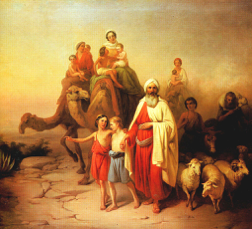 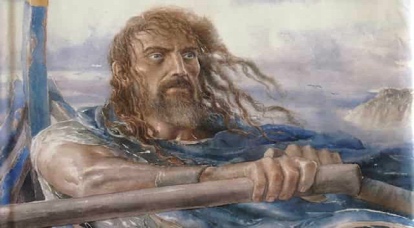 Αβραάμ και ΟδυσσέαςΟ Αβραάμ «ανοίγεται» στο Άγνωστο σε αντίθεση προς τον Οδυσσέα που νοσταλγεί να επιστρέψει στο σπίτι, ο Αβραάμ μαζί με τη γυναίκα του και τον ορφανό ανιψιό του Λωτ, εγκαταλείπει την πατρική εστία και τα «είδωλα» που λατρεύονταν εκεί.1. Η κλήση του Αβραάμ: έξοδος από την πατροπαράδοτη εστία. Γιατί; (Γεν  12, 1-3)«Ο Κύριος είπε τον Άβραμ: "Φύγε από τη χώρα σου, από τους συγγενείς σου κι από το σπίτι του πατέρα σου, και πήγαινε σε μια χώρα που εγώ θα σου δείξω. Θα κάνω από σένα ένα μεγάλο έθνος και θα σε ευλογήσω. Θα κάνω το όνομά σου ξακουστό και θα είσαι ευλογία για τους άλλους. […] Μ’ εσένα θα ευλογηθούν όλα τα έθνη της γης"». Ο Άβραμ, το τρίτο παιδί του Θάρα, γίνεται ο «πρώτος» της βιβλικής Ιστορίας. Πιστεύει – εμπιστεύεται απόλυτα τον Θεό Πατέρα και τον υπακούει. Μέσω αυτού όλα τα διασκορπισμένα έθνη θα γευθούν την ευλογία, τη ζωή και την χαρά, που πάντα ήθελε να τους προσφέρει ο Δημιουργός τους. 75 χρονών, ξεκινά μαζί με τη στείρα γυναίκα του και τον ορφανό ανιψιό του Λωτ το ταξίδι στο Άγνωστο. Ο Κύριος του υπόσχεται γη και πολλούς απογόνους. Συνάπτει μαζί του «διαθήκη» – συμφωνία. Αλλάζει το όνομα του πατριάρχη (Άβραμ = ο πατέρας μου είναι ένδοξος σε Αβραάμ = πατέρας πλήθους. Γεν. 17, 1-8). Ως σημάδι αυτής της σχέσης τού δίνει την περιτομή. Εκείνος περνά πολλά τεστ ζώντας ως ξένος και  αποκτώντας τελικά ο ίδιος έναν τάφο.ΣτάδιοΔραστηριότηταΕνέργειες εκπαιδευτικούΕνέργειες μαθητών/τριώνΒιώνοντας10’Θετικό – ΑρνητικόΟ/Η εκπαιδευτικός χαράσσει με κιμωλία στο πάτωμα μια μεγάλη γραμμή (από τοίχο σε τοίχο) και ορίζει τη μία άκρη ως + και την άλλη ως -. Ανακοινώνει στα παιδιά ότι θα διαβάζει κάποιες προτάσεις-δηλώσεις. Όποιος και όποια συμφωνεί θα στέκεται στον θετικό πόλο, εάν διαφωνεί στον αρνητικό. Εάν είναι κάπου ενδιάμεσα θα σταθεί αναλόγως πιο κεντρικά. Ωστόσο, θα πρέπει να είναι σε θέση να δικαιολογήσει την επιλογή του/της. Διαβάζει μία πρόταση και οι μαθητές/τριες στέκονται αναλόγως. Ακολουθεί σύντομη συζήτηση, ρωτώντας από κάθε πόλο ενδεικτικά κάποια παιδιά ποιο ήταν το σκεπτικό τους, κ.λπ. Οι προτάσεις-δηλώσεις μπορεί να είναι σαν τις ακόλουθες:«Όταν είμαι στενοχωρημένος/η δεν θέλω να βλέπω κανέναν».«Όταν είμαι στενοχωρημένος/η μου κάνει καλό να μιλάω με κάποιον/α».«Το καλύτερο που έχεις να κάνεις με ένα πρόβλημα είναι να το θάψεις μέσα σου και να κάνεις πως δεν συνέβη ποτέ τίποτα».«Τις καλύτερες συμβουλές τις δίνουν οι συνομήλικοί σου».Οι μαθητές/τριες στέκονται όρθιοι/ες. Ακούν μία πρόταση – δήλωση και στέκονται ανάλογα με το αν συμφωνούν ή αν διαφωνούν με αυτό που άκουσαν στον θετικό ή στον αρνητικό πόλο. Εάν τους ρωτήσει ο/η εκπαιδευτικός δικαιολογούν/εξηγούν τη στάση τους. Νοηματο-δοτώντας10’Ρόλος στον τοίχο Ο/Η εκπαιδευτικός χωρίζει τα παιδιά σε ομάδες τεσσάρων-πέντε παιδιών. Κολλάει στον πίνακα ένα χάρτινο περίγραμμα ενός ανθρώπου και λέει στους/στις μαθητές/τριες:«Όλοι οι άνθρωποι αντιμετωπίζουμε θλίψεις και δυσκολίες. Συχνά ερχόμαστε σε αδιέξοδο. Ας γνωρίσουμε σήμερα κάποιον άνθρωπο που έζησε πριν από πολλά χρόνια και είχε βρεθεί σε μεγάλο αδιέξοδο: Ας υποθέσουμε ότι αυτός ο άνθρωπος στο χάρτινο περίγραμμα είναι ο Κλεόπας, ένας μαθητής που αγαπούσε πολύ τον Ιησού και πίστευε ότι ήταν ο Χριστός, ο Μεσσίας. Ξέρει όμως ότι Τον συνέλαβαν, Τον σκότωσαν με σταυρικό θάνατο και Τον ενταφίασαν. Τι μπορεί να αισθάνεται και να σκέφτεται; Σκεφτείτε και συζητήστε στην ομάδα σας, καταλήξτε σε μια κοινή σκέψη και συναίσθημα. Ο/Η εκπρόσωπος της ομάδας σας θα σηκωθεί και θα γράψει αυτά που συναποφασίσατε. Τα συναισθήματα καταγράφονται μέσα στο περίγραμμα, οι σκέψεις γύρω από αυτό. Οι εκπρόσωποι ας φροντίσουν να επιλέξουν χρώμα μαρκαδόρου που να ταιριάζει με τη συναισθηματική κατάσταση όσων γράφουν». Ακολουθεί σύντομη συζήτηση σχετική με όσα καταγράφτηκαν. Τέλος ρωτά: «Τι πιστεύετε ότι θα βοηθούσε τον Κλεόπα σε αυτό το αδιέξοδο και σε αυτήν την πολύ στενάχωρη κατάσταση;»Οι μαθητές/τριες χωρίζονται σε ομάδες.Συζητούν ποιες είναι οι πιθανές σκέψεις και συναισθήματα του Κλεόπα, με βάση όσα προανέφερε ο/η εκπαιδευτικός. Ο/Η εκπρόσωπος γράφει μέσα και γύρω απ’ το σχεδιάγραμμα όσα συναποφασίσανε, επιλέγοντας χρώμα μαρκαδόρου ανάλογο με τα συναισθήματα που περιγράφει.Απαντούν σε ερωτήματα, δικαιολογώντας τα όσα έγραψαν.Συμμετέχουν στη συζήτηση.Αναλύοντας10’ +10’Βλέπω, ισχυρίζομαι, αναρωτιέμαιΡόλος στον τοίχο Ο/Η εκπαιδευτικός κολλάει δίπλα στο χάρτινο περίγραμμα ή προβάλει με προβολέα έναν πίνακα της Πορείας προς Εμμαούς (π.χ. James Tissot, Les pèlerins d'Emmaüs en chemin, 1886-1894. Opaque watercolor, Brooklyn Museum).Απευθύνεται στους μαθητές/στις μαθήτριες και λέει:«Παρατηρείστε τον πίνακα και συνεργαστείτε με την ομάδα σας σταδιακά: Τι βλέπετε; Τι ισχυρίζεστε ότι είναι; Τι αναρωτιέστε; Έχετε 5΄».Καλεί τους εκπροσώπους των ομάδων να ανακοινώσουν όσα συζήτησαν.Συντονίζει σύντομη συζήτηση αξιοποιώντας όσα επεσήμαναν οι εκπρόσωποι. Αφηγείται με συντομία το περιστατικό της πορείας προς Εμμαούς, όπως καταγράφεται στο κατά Λουκάν Ευαγγέλιο κεφ 24, 13-35.Στη συνέχεια λέει:Ας ξαναγυρίσουμε όμως στον Κλεόπα, τώρα που γνωρίζουμε τι έγινε στη συνέχεια. Συζητήστε στην ομάδα σας: Τι αισθάνεται και τι σκέφτεται ο Κλεόπας μετά το περιστατικό της πορείας προς Εμμαούς; Ο/Η εκπρόσωπός σας στο τέλος ας έρθει για να καταγράψει στο περίγραμμα όσα αποφασίσατε. Ο μαρκαδόρος που θα επιλέξει πρέπει πάλι να έχει το αντίστοιχο χρώμα με τα συναισθήματα».Ακολουθεί σύντομη παρουσίαση και συζήτηση με ερωτήσεις όπως:- Ποιες διαφορές υπάρχουν στον Κλεόπα πριν και μετά την πορεία προς Εμμαούς;- Σε τι οφείλεται αυτή η αλλαγή; «Αξίζει να σας πω σε αυτό το σημείο, ότι ο Κλεόπας και ο Λουκάς, που ήταν στο περιστατικό αυτό αποτέλεσαν μαζί με τους άλλους Μαθητές την πρώτη χριστιανική κοινότητα. Και ήταν τόση η παρηγοριά, η ελπίδα και ο ενθουσιασμός τους μετά από τη συνάντηση με τον Χριστό, ώστε μίλησαν για Αυτόν και σε πολλούς άλλους ανθρώπους και μοιράστηκαν τη χαρά τους με αυτούς».Εργάζονται ομαδικά και συζητούν παρατηρώντας τον πίνακα της πορείας προς Εμμαούς. Ο/Η εκπρόσωπος ανακοινώνει στην ολομέλεια όσα συναποφάσισαν. Συμμετέχουν στη συζήτηση.Εργάζονται ομαδικά συζητώντας πιθανές σκέψεις και συναισθήματα του Κλεόπα μετά τη συνάντηση με τον Ιησού. Ο/Η εκπρόσωπος καταγράφει στο περίγραμμα όσα συναποφάσισε με την ομάδα του/της. Συμμετέχουν στη συζήτηση.Εφαρμόζο-ντας5’Λέξεις σκέψεις στη σειράΑπευθύνεται στους/στις μαθητές/τριες και λέει:«Στην αρχή του μαθήματος επισημάνατε πόσο άσχημα αισθάνεστε όταν έχετε κάποια δυσκολία, αντιμετωπίζετε ένα θλιβερό συμβάν. Είδαμε τι λειτούργησε ευεργετικά σε μια τέτοια κατάσταση στον Κλεόπα. Τι θα συμβουλεύατε λοιπόν εσείς έναν συμμαθητή σας/μια συμμαθήτριά σας που είναι πολύ λυπημένος-η; Τι θα του/της λέγατε; Γράψτε σε ένα χαρτί μια συμβουλή με βάση όλα όσα συζητήσαμε κα γνωρίσαμε σήμερα. Όποιος/Όποια τελειώνει κρεμάει το χαρτί του/της στο σκοινί που έχουμε τοποθετήσει στην τάξη. Έχετε 2’».Μοιράζει χρωματιστά μικρά χαρτιά και κρεμάει από τοίχο σε τοίχο έναν σπάγκο ή σκοινί με μανταλάκια ή συνδετήρες.Όταν όλοι/όλες κρεμάσουν το χαρτί τους διαβάζονται ενδεικτικά μερικά. Ακολουθεί σύντομη συζήτηση.Εργάζονται ατομικά και καταγράφουν σε χαρτί τι έχουν να συμβουλέψουν κάποιον/κάποια που είναι λυπημένος-η.Κρεμάνε το χαρτί τους στο σκοινί. Συμμετέχουν στη συζήτηση. ΠΜΑ: Οι μαθητές να μπορούν να– εκτιμούν  μέσα από παραδείγματα τις δυσκολίες και τα διλήμματα των χριστιανών απέναντι στις διώξεις που υπέστησαν κατά τους πρώτους  χριστιανικούς αιώνες.ΠΜΑ: Οι μαθητές να μπορούν να– εκτιμούν  μέσα από παραδείγματα τις δυσκολίες και τα διλήμματα των χριστιανών απέναντι στις διώξεις που υπέστησαν κατά τους πρώτους  χριστιανικούς αιώνες.ΠΜΑ: Οι μαθητές να μπορούν να– εκτιμούν  μέσα από παραδείγματα τις δυσκολίες και τα διλήμματα των χριστιανών απέναντι στις διώξεις που υπέστησαν κατά τους πρώτους  χριστιανικούς αιώνες.ΠΜΑ: Οι μαθητές να μπορούν να– εκτιμούν  μέσα από παραδείγματα τις δυσκολίες και τα διλήμματα των χριστιανών απέναντι στις διώξεις που υπέστησαν κατά τους πρώτους  χριστιανικούς αιώνες.ΣτάδιαΔραστηριότηταΕνέργειες ΕκπαιδευτικούΕνέργειες μαθητή/τριαςΒιώνονταςΧρόνος 5΄Ιδεοθύελλα-Ο/Η Εκπαιδευτικός σε κύκλο που σχηματίζει στον πίνακα γράφει τις λέξεις: «διωγμός- μαρτύριο» . -Κατηγοριοποιεί τις απαντήσεις των μαθητών/τριών και δίνει τους ορισμούς των λέξεων γράφοντάς τους στον πίνακαΟι μαθητές /τριες καλούνται να πουν ή να γράψουν λέξεις και φράσεις σχετικά Νοηματο-δοτώνταςΧρόνος 15΄5Π+1ΓΠαρουσίασηPowerPoint ή διαδραστικός   χάρτης-Δίνει πληροφοριακό κείμενο για το ιστορικό πλαίσιο των  διωγμών. Οι μαθητές/τριες καλούνται να το διερευνήσουν και να το κατανοήσουν απαντώντας στις ερωτήσεις : Ποιο; (είναι το πρόβλημα/γεγονός;)Που; ( Συνέβη; )Πότε; (συνέβη;)Γιατί; (συνέβη;)Ποιος; (εμπλέκεται στο πρόβλημα;)Πώς; ( θα μπορούσε να λυθεί;)Στη συνέχεια ο/η  εκπαιδευτικός προβάλλει αντίστοιχο λογισμικό παρουσίασης PowerPoint ή διαδραστικό  χάρτη της Ρωμαϊκής αυτοκρατορίας (βλ. Βιβλιογραφία) με την εξάπλωση του Χριστιανισμού  σε Ανατολή και Δύση, εικόνες Ρωμαίων αυτοκρατόρων που διέταξαν διωγμούς, εικόνες μαρτύρων και μαρτυρίων, κατακόμβες, πίνακα στοιχείων των μεγάλων διωγμών κ.λπ.). Η οπτικοποίηση, συμβάλλει στην καλύτερη πρόσληψη και εμπέδωση .Οι μαθητές/τριες συνεργάζονται ανά θρανίο και απαντούν Αναλύοντας και ΕφαρμόζονταςΧρόνος 10΄+15΄Ρόλος στον τοίχοΣύγκριση κειμένου με έναν μετασχηματισμό του.Ο/Η εκπαιδευτικός οργανώνει την τάξη σε  ομάδες των 3-5 ατόμων, ανάλογα με το συνολικό αριθμό των μαθητών/τριών της σχολικής τάξης και δίνει Φύλλο Εργασίας .1η & 2η ομάδαΟι μαθητές των δυο ομάδων διαβάζουν-τον βίο και το μαρτύριο του Αγίου Ιγνατίου του Θεοφόρου και-απόσπασμα από την επιστολή του «Προς Ρωμαίους» (ΒΕΠΕΣ 7, 304-305), όπου ο Ιγνάτιος παρακαλεί τους χριστιανούς της Ρώμης να σταματήσουν τις προσπάθειες  να τον σώσουν από το μαρτύριο. οι μαθητές/τριες της 1ης ομάδας, γράφουν σκέψεις και  συναισθήματα του ίδιου του  Ιγνάτιου,  που οδηγείται στο μαρτύριο.οι μαθητές/τριες της 2ης ομάδας, γράφουν δικές τους σκέψεις και συναισθήματα3η & 4η ΟμάδαΔίνεται κείμενο στους μαθητές/τριες  των δυο ομάδων στο οποίο περιγράφονται τα σκληρά και απάνθρωπα μαρτύρια που υποβάλλονταν οι χριστιανοί κατά την περίοδο των διωγμών και ένα απόσπασμα από το Διάταγμα του Δεκίου (249 μ.Χ.). Σενάριο: Κάποιος νεαρός  χριστιανός  στην Αλεξάνδρεια βρίσκεται σε δίλημμα:  να  θυσιάσει στους ψεύτικους θεούς και να γλιτώσει τη ζωή του ή να μην θυσιάσει στα είδωλα, να μην απαρνηθεί την πίστη του στον Χριστό  και να υποστεί  βασανιστικό θάνατο;Οι μαθητές/τριες της 3ης ομάδας σκέφτονται και γράφουν  λόγια και παραινέσεις χριστιανών φίλων του νεαρούΟι μαθητές της 4ης ομάδας σκέφτονται και γράφουν συμβουλές  και σκέψεις  που του δίνουν συγγενείς και  φίλοι του ειδωλολάτρες.5η  ΟμάδαΔίνεται εικόνα από το μαρτύριο των 40 Μαρτύρων στη λίμνη Σεβάστεια, σχετικό πληροφοριακό κείμενο και  απόσπασμα από την 19η ομιλία του Μεγάλου Βασιλείου: Στους άγιους «τεσσαράκοντα» μάρτυρες.Οι  μαθητές/τριες καλούνται να παρατηρήσουν προσεκτικά και να εντοπίσουν στην εικόνα τα στοιχεία και τις πληροφορίες που τους δίνουν τα κείμενα σχετικά με το μαρτύριο των 40 Μαρτύρων της Σεβάστειας. Στη φάση αυτή αποτιμάται και αξιολογείται η επίτευξη των προσδοκώμενων μαθησιακών αποτελεσμάτων και παράλληλα γίνεται η  αξιολόγηση της ικανότητας των μαθητών να συνεργάζονται, να υλοποιούν και να παρουσιάζουν το αποτέλεσμα της δουλειάς τους.Οι μαθητές /τριες καλούνται να ορίσουν ρόλους, να συζητήσουν, να ανταλλάξουν ιδέες και να συνεργασθούν προκειμένου να ανταποκριθούν στα ζητούμενα του ΦΕ. Ταυτόχρονα  οργανώνουν και την παρουσίαση της δουλειάς τους στην τάξη.-Η κάθε ομάδα παρουσιάζει την  δουλειά της στην τάξη.Κατά την παρουσίαση εφαρμόζονται οι τεχνικές:1η & 2η ομάδα: Ρόλος στον τοίχο3η & 4η Ομάδα: Ρόλος στον τοίχο5η  Ομάδα: Σύγκριση κειμένου με έναν μετασχηματισμό του (εικόνα).Κατά την παρουσίαση της 5ης ομάδας  γίνεται προβολή της εικόνας στην αίθουσα Προτάσεις για Εργασία στο σπίτι -Ιστοεξερεύνηση: Κατακόμβες, κοιμητήρια και τόποι καταφυγής και λατρείας των πρώτων Χριστιανών-Ασκήσεις εμπέδωσης:http://photodentro.edu.gr/v/item/ds/8521/1068 Οι μεγάλοι διωγμοί των Χριστιανών (σταυρόλεξο) http://photodentro.edu.gr/aggregator/lo/photodentro-lor-8521-1045 Ο λιθοβολισμός του αγίου Στεφάνου (σταυρόλεξο)http://photodentro.edu.gr/lor/r/8521/7525 Κουίζ  ερωτήσεων (πολλαπλών επιλογών, σωστού-λάθους), σχετικά με τους διωγμούς των χριστιανών και τα μαρτύρια των ΑγίωνΠροτάσεις για Εργασία στο σπίτι -Ιστοεξερεύνηση: Κατακόμβες, κοιμητήρια και τόποι καταφυγής και λατρείας των πρώτων Χριστιανών-Ασκήσεις εμπέδωσης:http://photodentro.edu.gr/v/item/ds/8521/1068 Οι μεγάλοι διωγμοί των Χριστιανών (σταυρόλεξο) http://photodentro.edu.gr/aggregator/lo/photodentro-lor-8521-1045 Ο λιθοβολισμός του αγίου Στεφάνου (σταυρόλεξο)http://photodentro.edu.gr/lor/r/8521/7525 Κουίζ  ερωτήσεων (πολλαπλών επιλογών, σωστού-λάθους), σχετικά με τους διωγμούς των χριστιανών και τα μαρτύρια των ΑγίωνΠροτάσεις για Εργασία στο σπίτι -Ιστοεξερεύνηση: Κατακόμβες, κοιμητήρια και τόποι καταφυγής και λατρείας των πρώτων Χριστιανών-Ασκήσεις εμπέδωσης:http://photodentro.edu.gr/v/item/ds/8521/1068 Οι μεγάλοι διωγμοί των Χριστιανών (σταυρόλεξο) http://photodentro.edu.gr/aggregator/lo/photodentro-lor-8521-1045 Ο λιθοβολισμός του αγίου Στεφάνου (σταυρόλεξο)http://photodentro.edu.gr/lor/r/8521/7525 Κουίζ  ερωτήσεων (πολλαπλών επιλογών, σωστού-λάθους), σχετικά με τους διωγμούς των χριστιανών και τα μαρτύρια των ΑγίωνΠροτάσεις για Εργασία στο σπίτι -Ιστοεξερεύνηση: Κατακόμβες, κοιμητήρια και τόποι καταφυγής και λατρείας των πρώτων Χριστιανών-Ασκήσεις εμπέδωσης:http://photodentro.edu.gr/v/item/ds/8521/1068 Οι μεγάλοι διωγμοί των Χριστιανών (σταυρόλεξο) http://photodentro.edu.gr/aggregator/lo/photodentro-lor-8521-1045 Ο λιθοβολισμός του αγίου Στεφάνου (σταυρόλεξο)http://photodentro.edu.gr/lor/r/8521/7525 Κουίζ  ερωτήσεων (πολλαπλών επιλογών, σωστού-λάθους), σχετικά με τους διωγμούς των χριστιανών και τα μαρτύρια των Αγίων1.Ο άγιος Ιγνάτιος ο Θεοφόρος υπήρξε δεύτερος επίσκοπος στην εκκλησία της Αντιοχείας, στα πρώτα χρόνια του Χριστιανισμού. Η επισκοπία του αρχίζει από το 70 μ.Χ. Η γνωριμία του με αποστόλους είναι βέβαιη. Οι Επιστολές του Ιγνατίου είναι σχεδόν οι μόνες πηγές του βίου του. Πρόκειται για επίσκοπο οικουμενικού κύρους. Στον διωγμό του Ρωμαίου αυτοκράτορα Τραϊανού (107-117 μ.Χ.) και σε μεγάλη ηλικία συλλαμβάνεται και καταδικάζεται να τον κατασπαράξουν θηρία στο Κολοσσαίο της Ρώμης. Στις τελευταίες ημέρες της ζωής του ο Ιγνάτιος έγραψε επτά Επιστολές, οι οποίες είναι σπουδαία φιλολογικά και πρωτοχριστιανικά θεολογικά κείμενα. (Σ. Παπαδόπουλου, Πατρολογία Α΄ σ. 177-178)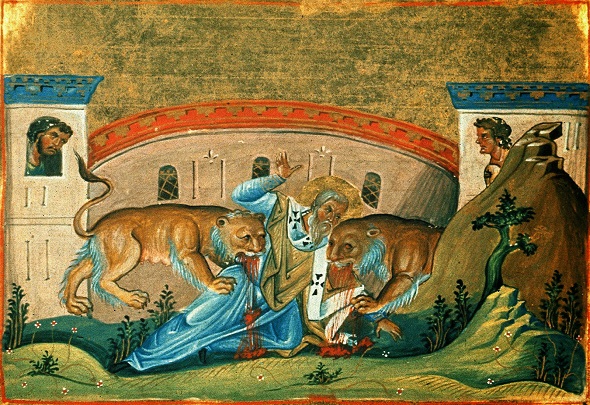 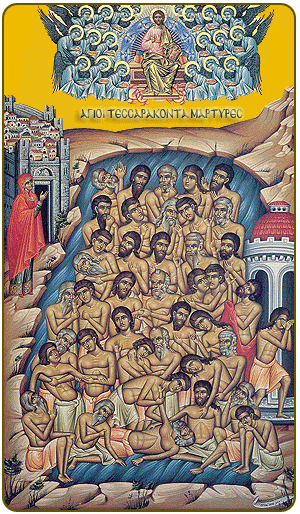 Το μαρτύριο των 40 Μαρτύρων στη λίμνη Σεβάστεια της Μ. Ασίας. Οι σαράντα αυτοί Άγιοι ήταν στρατιώτες στο πιο επίλεκτο τάγμα του στρατού του Λικινίου. Όταν αυτός εξαπέλυσε διωγμό κατά των χριστιανών, οι Άγιοι σαράντα συλλαμβάνονται αμέσως από τον έπαρχο Αγρικόλα (στη Σεβάστεια). Στην αρχή τους επαινεί και τους υπόσχεται αμοιβές και αξιώματα, για να αρνηθούν την πίστη τους. Όταν καταλαβαίνει ότι δεν πρόκειται να αλλάξουν γνώμη διέταξε να τους βασανίσουν, ρίχνοντάς τους, μια χειμωνιάτικη νύχτα, στα νερά μιας παγωμένης λίμνης. Το μαρτύριο ήταν φρικτό. Τα σώματα άρχισαν να μελανιάζουν. Ενώ προχωρούσε το μαρτύριο, ένας μόνο λιποψύχησε και βγήκε από τη λίμνη. Τον αντικατέστησε όμως ο φρουρός (Αγλάϊος), που είδε τα στεφάνια πάνω από τα κεφάλια τους. Ομολόγησε το Χριστό, μπήκε στη λίμνη και μαζί με τους 39 παίρνει και αυτός το στεφάνι του μαρτυρίου, αφού μισοπεθαμένους τους έβγαλαν το πρωί από τη λίμνη και τους συνέτριψαν τα σκέλη. Τα μαρτυρικά λείψανα ευρέθησαν από τους Χριστιανούς σε κάποιο γκρεμό, όπου είχαν συναχθεί κατά θεία οικονομία και ενταφιάσθηκαν με ευλάβεια. Τα λείψανα των Αγίων βρήκε με θεία οπτασία, το έτος 438 μ.Χ., η αυτοκράτειρα Πουλχερία. Γιορτάζουν στις 9 Μαρτίου.Ο/Η εκπαιδευτικός μοιράζει αντίστοιχα 7 Φύλλα Εργασίας(2’)– ρόλος συντονιστικός, εμψυχωτικός.Συγκροτούνται 7 ομάδες εργασίας (3-4 μαθητές/τριες)Η κάθε ομάδα καλείται να επεξεργαστεί το περιεχόμενο του Φύλλου Εργασίας τηςΦ.1 (ΞΑΝΑΘΥΜΑΜΑΙ) κολλάζ«H παραβολή του καλού Σαμαρείτη»/ΣυναισθήματαΦ.2 ΕΡΥΘΡΟΣ ΣΤΑΥΡΟΣ Φ.3 ΔΙΕΘΝΗΣ ΑΜΝΗΣΤΙΑ Φ.4 «ΑΠΟΣΤΟΛΗ»Φ.5 UNICEFΦ.6 ΦΑΡΟΣ ΤΟΥ ΚΟΣΜΟΥΦ.7 Αδελφότητα Ορθοδόξου Εξωτερικής Ιεραποστολής στη ΜαδαγασκάρηΑνάλογη διάταξηθρανίωνΟ/Η εκπαιδευτικόςζητά από την 1η ομάδα να δημιουργήσει ένα  κολλάζ, με τη συμμετοχή όλων των μελών της ομάδας,  όπου θα αποδίδουν καλλιτεχνικά (με φωτογραφίες) την αφήγηση της παραβολής του Καλού Σαμαρείτη και να καταγράψουν με χρώματα τα συναισθήματα της πράξης τουΕπίσης, ζητά από τις υπόλοιπες ομάδες να απαντήσουν, εν συντομία, στις ερωτήσεις των δικών τους φύλλων εργασίας δίνοντας μόνο τους τίτλους των εθελοντικών ρόλων ενώ η αναζήτηση των χαρακτηριστικών γίνεται από τους/τις μαθητές/τριες (15’)Η 1η ομάδα δημιουργεί ένα κολλάζ.Οι μαθητές/τριες βιώνουν μια ευχάριστη καλλιτεχνική  εμπειρία που στηρίζεται στην υπάρχουσα θρησκευτική γνώση τους και την μοιράζονται ώστε να ασκηθούν στη συνεργασία, καθώς η συγκεκριμένη δραστηριότητα βοηθά όλους τους μαθητές να εργαστούνΟι υπόλοιπες 6 ομάδες απαντούν στις ερωτήσεις του δικού τους Φ.Ε. Κάθε ομάδα αναλαμβάνει να απαντήσει ως εθελοντής διαφορετικής οργάνωσης1. Γνωριμία με τον εθελοντικό οργανισμό (πληροφορίες)2. Να περιγράψετε μια φανταστική δράση ως εθελοντέςΠοιο  πρόβλημα δημιουργήθηκεΠού συνέβη; Πότε συνέβη; Γιατί συνέβη; Ποιοι εμπλέκονται στο πρόβλημα; Πώς κατάφεραν να το ξεπεράσουν; 3. Ποια αισθήματα σας δημιουργήθηκαν μετά από αυτή την εμπειρία Χαρτόνι, εικόνες της παραβολής του καλού Σαμαρείτη μολύβια/στυλόκόλλα, μπογιές, ψαλιδάκια τεχνικών)Οι 6 ομάδες επεξεργάζονται το έντυπο υλικό που τους δόθηκε σε φωτοτυπίεςΟ/Η εκπαιδευτικός ζητά από την κάθε ομάδα να παρουσιάσει το  έργο της (20’)Ο παρουσιαστής/Η παρουσιάστρια κάθε ομάδας  παρουσιάζει στην ολομέλεια  το κολλάζ της ομάδας του/της με μια μικρή αναφορά στο περιεχόμενό της Ο/Η εκπαιδευτικός ολοκληρώνει τη διαδικασία συνοψίζοντας όλες τις απαντήσεις (2-3’)Διαδικασία απολογισμού των μαθητών/τριώνΟ/Η εκπαιδευτικός δίνει για συμπλήρωση (σε φωτοτυπία) το φύλλο Μεταγνωστικής διαπίστωσης (5’)Οι μαθητές/τριες συμπληρώνουν ατομικά το φύλλο Μεταγνωστικής διαπίστωσης[Εναλλακτικά η ίδια αξιολόγηση μπορεί να εφαρμοστεί και στην αρχή της διαδικασίας (Sandwich Form)]Βάζω  για να δείξω τι κατάφερα:ΕλάχισταΛίγοΚαλάΠολύ καλάΝα θυμηθώ τα  βασικά πρόσωπα της παραβολής του καλού ΣαμαρείτηΝα προσδιορίζω τα χαρακτηριστικά γνωρίσματα της πράξης του καλού ΣαμαρείτηΝα πληροφορηθώ για τις φιλανθρωπικές οργανώσεις που δρουν σαν τον καλό ΣαμαρείτηΝα συναισθάνομαι το έργο ενός  εθελοντήΝα αναφέρω ποιος/ποια μπορεί να είναι ο/η «πλησίον»Να συνεργάζομαι με την ομάδα μουΜέθοδος Project: Επηρεάζει θετικά τη σχέση παιδαγωγού – μαθητή/τριας και καλλιεργούνται οι διαμαθητικές σχέσεις με τη δημιουργία ομάδων, όπως επίσης η συνεργασία και η δημοκρατικότητα.  Ανάλογα με τη διάρκειά τους διακρίνονται σε: Βραχυπρόθεσμα, κατά τη διάρκεια μιας διδακτικής ενότητας (δύο ώρες) και Μεσο-μακροπρόθεσμα, στη διάρκεια ενός τετραμήνου ή ενός σχολικού έτους. ή ακόμη και για 2-3 χρόνια. Στη συγκεκριμένη δραστηριότητα οι μαθητές ακολουθούν τον χωρισμό των τμημάτων του σχολείου της Β’ Γυμνασίου Ο ρόλος του/της  εκπαιδευτικού- θεολόγου: Βοηθητικός (εμψυχωτής), καθώς το σύνολο της  εργασίας  γίνεται  από  τους/τις  μαθητές/τριες.Μέθοδος Project: Επηρεάζει θετικά τη σχέση παιδαγωγού – μαθητή/τριας και καλλιεργούνται οι διαμαθητικές σχέσεις με τη δημιουργία ομάδων, όπως επίσης η συνεργασία και η δημοκρατικότητα.  Ανάλογα με τη διάρκειά τους διακρίνονται σε: Βραχυπρόθεσμα, κατά τη διάρκεια μιας διδακτικής ενότητας (δύο ώρες) και Μεσο-μακροπρόθεσμα, στη διάρκεια ενός τετραμήνου ή ενός σχολικού έτους. ή ακόμη και για 2-3 χρόνια. Στη συγκεκριμένη δραστηριότητα οι μαθητές ακολουθούν τον χωρισμό των τμημάτων του σχολείου της Β’ Γυμνασίου Ο ρόλος του/της  εκπαιδευτικού- θεολόγου: Βοηθητικός (εμψυχωτής), καθώς το σύνολο της  εργασίας  γίνεται  από  τους/τις  μαθητές/τριες.ΠΟΡΕΙΑ  ΥΛΟΠΟΙΗΣΗΣ Συστήνονται ομάδες εργασίας, οι οποίες ενημερώνονται για τον τρόπο δράσης της κάθε μιας, ανάλογα με το θέμα που αναλαμβάνουν. Δίνονται οδηγίες και επεξηγήσεις, όπου χρειάζονται, καθώς και o απαραίτητος  χρόνος για τη συλλογή των πληροφοριών.ΠΡΟΕΤΟΙΜΑΣΙΑα) Επιλογή του θέματος, προσδιορισμός διαστάσεων διερεύνησης, όροι συνεργασίας, χρονοδιαγράμματαβ)  Επιμερισμός του έργου και ανάθεση σε κάθε ομάδα ενός συγκεκριμένου τμήματός του γ) Αυτοoργάνωση των ομάδων (προγραμματισμός – κατανομή ρόλων – δράσεις συλλογής δεδομένων)ΑΠΑΙΤΟΥΜΕΝΗ ΥΛΙΚΟΤΕΧΝΙΚΗ ΥΠΟΔΟΜΗ: Η αναζήτηση των δεδομένων γίνεται  στο Εργαστήριο Πληροφορικής του σχολείου ΔΙΔΑΚΤΙΚΟ ΥΛΙΚΟ/ΠΗΓΕΣ ΠΟΥ ΜΠΟΡΟΥΝ ΝΑ ΑΞΙΟΠΟΙΗΘΟΥΝ Βιβλία, άρθρα, κείμενα, διαδίκτυο, διαδικτυακές βάσεις δεδομένων, φωτογραφίες, video, χάρτες. Επίσης, καθορίζονται οι μέθοδοι για τη συλλογή στοιχείων (βιβλιογραφική έρευνα, συλλογή στοιχείων από πατερικά κείμενα ή κείμενα της Αγ. Γραφής, συνέντευξη, ερωτηματολόγια). ΕΝΔΕΙΚΤΙΚΑ ΠΑΡΑΔΟΤΕΑ – Powerpoints  από την ολομέλεια του κάθε τμήματος τα οποία θα παρουσιαστούν σε εκδήλωση  του σχολείου. – Ερωτηματολόγια και συνέντευξη  τα οποία επεξεργάζονται ομάδες μαθητών/τριών και τα αποτελέσματα των ερευνών (ποσοτική/ποιοτική) θα παρουσιαστούν  και θα  αναρτηθούν στην ιστοσελίδα του σχολείου.–  Posters , Κολλάζ  ή εφημερίδες  τοίχου  τα οποία θα αναρτηθούν στις αίθουσες ή στους διαδρόμους του σχολείου. – Δημιουργία ταινίας/ντοκιμαντέρ η οποία θα προβληθεί στην ολομέλεια. ΑΞΙΟΛΟΓΗΣΗΣε ατομικό επίπεδο με ατομικό φάκελο συλλογής υλικού (συμμετοχή, συνεργασία, ημερολόγιο) αλλά και σε ομαδικό με κοινό φάκελο δραστηριοτήτων για κάθε ομάδα (πορεία συνεργασίας, αποτελέσματα). Κρίνεται απαραίτητη η αυτοαξιολόγηση των ομάδων, με στόχο την βελτίωση σε μελλοντική συνεργασία η οποία θα συμπεριληφθεί στον κοινό φάκελο της κάθε ομάδας.ΠΟΡΕΙΑ  ΥΛΟΠΟΙΗΣΗΣ Συστήνονται ομάδες εργασίας, οι οποίες ενημερώνονται για τον τρόπο δράσης της κάθε μιας, ανάλογα με το θέμα που αναλαμβάνουν. Δίνονται οδηγίες και επεξηγήσεις, όπου χρειάζονται, καθώς και o απαραίτητος  χρόνος για τη συλλογή των πληροφοριών.ΠΡΟΕΤΟΙΜΑΣΙΑα) Επιλογή του θέματος, προσδιορισμός διαστάσεων διερεύνησης, όροι συνεργασίας, χρονοδιαγράμματαβ)  Επιμερισμός του έργου και ανάθεση σε κάθε ομάδα ενός συγκεκριμένου τμήματός του γ) Αυτοoργάνωση των ομάδων (προγραμματισμός – κατανομή ρόλων – δράσεις συλλογής δεδομένων)ΑΠΑΙΤΟΥΜΕΝΗ ΥΛΙΚΟΤΕΧΝΙΚΗ ΥΠΟΔΟΜΗ: Η αναζήτηση των δεδομένων γίνεται  στο Εργαστήριο Πληροφορικής του σχολείου ΔΙΔΑΚΤΙΚΟ ΥΛΙΚΟ/ΠΗΓΕΣ ΠΟΥ ΜΠΟΡΟΥΝ ΝΑ ΑΞΙΟΠΟΙΗΘΟΥΝ Βιβλία, άρθρα, κείμενα, διαδίκτυο, διαδικτυακές βάσεις δεδομένων, φωτογραφίες, video, χάρτες. Επίσης, καθορίζονται οι μέθοδοι για τη συλλογή στοιχείων (βιβλιογραφική έρευνα, συλλογή στοιχείων από πατερικά κείμενα ή κείμενα της Αγ. Γραφής, συνέντευξη, ερωτηματολόγια). ΕΝΔΕΙΚΤΙΚΑ ΠΑΡΑΔΟΤΕΑ – Powerpoints  από την ολομέλεια του κάθε τμήματος τα οποία θα παρουσιαστούν σε εκδήλωση  του σχολείου. – Ερωτηματολόγια και συνέντευξη  τα οποία επεξεργάζονται ομάδες μαθητών/τριών και τα αποτελέσματα των ερευνών (ποσοτική/ποιοτική) θα παρουσιαστούν  και θα  αναρτηθούν στην ιστοσελίδα του σχολείου.–  Posters , Κολλάζ  ή εφημερίδες  τοίχου  τα οποία θα αναρτηθούν στις αίθουσες ή στους διαδρόμους του σχολείου. – Δημιουργία ταινίας/ντοκιμαντέρ η οποία θα προβληθεί στην ολομέλεια. ΑΞΙΟΛΟΓΗΣΗΣε ατομικό επίπεδο με ατομικό φάκελο συλλογής υλικού (συμμετοχή, συνεργασία, ημερολόγιο) αλλά και σε ομαδικό με κοινό φάκελο δραστηριοτήτων για κάθε ομάδα (πορεία συνεργασίας, αποτελέσματα). Κρίνεται απαραίτητη η αυτοαξιολόγηση των ομάδων, με στόχο την βελτίωση σε μελλοντική συνεργασία η οποία θα συμπεριληφθεί στον κοινό φάκελο της κάθε ομάδας.ΠΡΟΣΔΟΚΩΜΕΝΑΜΑΘΗΣΙΑΚΑ ΑΠΟΤΕΛΕΣΜΑΤΑΦΑΣΕΙΣ ΤΗΣ ΕΡΕΥΝΗΤΙΚΗΣ ΕΡΓΑΣΙΑΣProject με μαθητές τεσσάρων τμημάτων της  Β’ Γυμνασίου.ΘΕ. 8 Η λατρευτική ζωή της ΕκκλησίαςΘΕ. 8 Η λατρευτική ζωή της ΕκκλησίαςΟι μαθητές/τριες είναι σε θέση να:– προσδιορίζουν  τη λατρεία ως δοξολογία, ευχαριστία, αναφορά και συστατικό του εκκλησιαστικού σώματος, που καθορίζει τη ζωή των πιστών.(2 ώρες)- Β1Ενδεικτικά θέματα στα οποία μπορεί να επικεντρωθεί το ενδιαφέρον των ομάδων του τμήματος  είναι:– Λατρεία: έκφραση αγάπης, ευχαριστίας, αίτησης/ικεσίας, δοξολογίας στον Θεό (παραδείγματα)– Άρρηκτη σχέση λατρείας και ζωής στην Εκκλησία (βιβλικό –πατερικό υπόβαθρο)– Αιτίες της αποξένωσης των εφήβων από  τη λατρεία της  εκκλησίας (ερωτηματολόγιο)ΘΕ. 9Γιορτές και Εορταστικοί κύκλοιΘΕ. 9Γιορτές και Εορταστικοί κύκλοιΟι μαθητές/τριες είναι σε θέση να:  – αναγνωρίζουν τη σημασία του λειτουργικού χρόνου και των γιορτών στη λατρεία της Εκκλησίας και στη ζωή των πιστών– διακρίνουν τον ετήσιο και εβδομαδιαίο εορταστικό κύκλο (Δεσποτικές-Θεομητορικές-γιορτές αγίων) και την επίδρασή των γιορτών στην παράδοση και τον πολιτισμό  (πανηγύρια, ήθη, έθιμα)– προσδιορίζουν τις  διάφορες εκφάνσεις της λαϊκής θρησκευτικότητας  στον  νεοελληνικό πολιτισμό (λαογραφία, τέχνη, δημοτικό τραγούδι, κάλαντα, κ.λπ.)(2 ώρες)-Β2Ενδεικτικά θέματα στα οποία μπορεί να επικεντρωθεί το ενδιαφέρον των ομάδων του τμήματος είναι:– Λειτουργικός κύκλος – Δεσποτικές γιορτές – Θεομητορικές γιορτές – Γιορτές αγίων(συνεργασία των ομάδων με τις αντίστοιχες ομάδες του Β3)– Εκφάνσεις του χριστιανισμού στον κινηματογράφο (συσχετισμός με αντίστοιχες γιορτές) – Σύνδεση γιορτών της προηγούμενης ομάδας με αντίστοιχα έθιμα (συνεργασία με τις ομάδες του Β2)– Κάλαντα από διάφορες περιοχές (συνεργασία με τις ομάδες του Β2)ΘΕ. 10 Εκκλησιαστική Τέχνη και πολιτισμόςΘΕ. 10 Εκκλησιαστική Τέχνη και πολιτισμός– παρουσιάζουν με παραδείγματα γιατί η Εκκλησία είναι φορέας πολιτισμού (θρησκευτικά μνημεία τέχνης, λόγου και μουσικής).– αναγνωρίζουν, με βάση τη θεολογία της εικόνας, τη χρήση και τη σημαντική θέση της εικόνας  στη λατρεία και την εκκλησιαστική τέχνη.– αναγνωρίζουν την εκκλησιαστική  παράδοση  ως πηγή έμπνευσης σύγχρονων καλλιτεχνών.(2 ώρες)-Β4Ενδεικτικά θέματα στα οποία μπορεί να επικεντρωθεί το ενδιαφέρον των ομάδων του τμήματος είναι:– Ανάδειξη  ναού ή μοναστηριού  της περιοχής– Το επάγγελμα του ξεναγού θρησκευτικών μνημείων– Τα ονόματα της Παναγίας και οι αντίστοιχοι ναοί προς τιμή της στην Ελλάδα– Γνωριμία με τα βασικά χαρακτηριστικά γνωρίσματα της Ορθόδοξης εικονογραφίας.– Συνέντευξη με αγιογράφο της περιοχής– Απόδοση βυζαντινών ύμνων